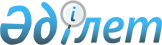 Об утверждении Правил классификации и постройки морских судов (продолжение)Приказ и.о. Министра транспорта и коммуникаций Республики Казахстан от 12 мая 2011 года № 273. Зарегистрирован в Министерстве юстиции Республики Казахстан 30 мая 2011 года № 6982.
      Примечание РЦПИ
      См. начало V1100006982 Коэффициент А Обозначения и нормы для q Номограмма для определения коэффициента А  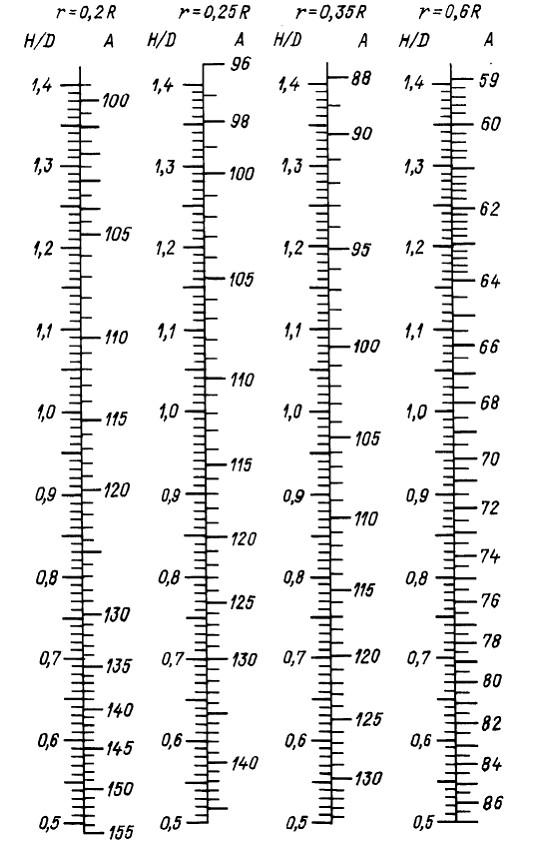  Коэффициент к Коэффициент с Толщина концевых кромок лопастей на радиусе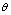 — угол, град, равный наибольшему из углов 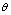 1, или 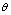 2

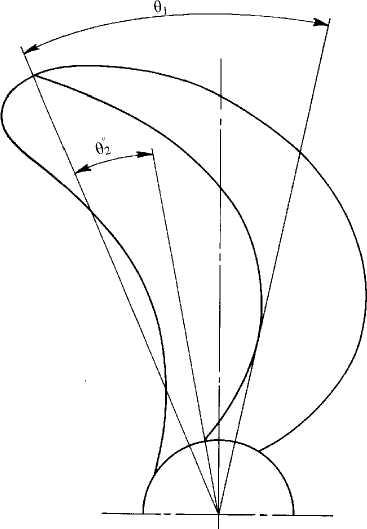 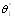 — угол между радиусом, проведенным через середину концевого сечения


      лопасти, и радиусом, касательным к средней линии;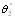 — угол между радиусами, проведенными через середину концевого и


      корневого сечений лопасти Коэффициент Ск Точки изрения вибрации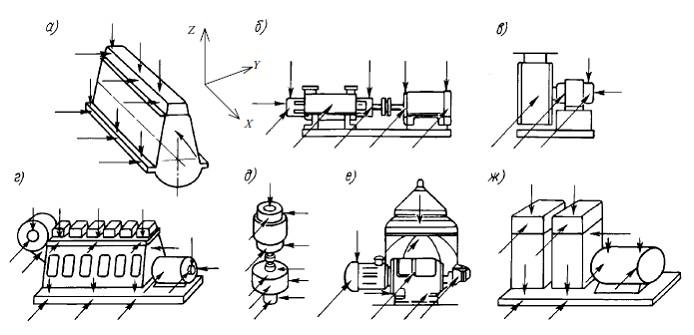 
      а – двигатель внутреннего сгорания; б – горизантальный насос;
      в – вентилятор; г – дизель-генератор; д – вертикальный насос;
      е – сепоратор; ж – поршневой компрессор.
      Стрелками указаны точки и направления измерения вибрации Нормы вибрации двигателей внутреннего сгорания
      Продолжение таблицы Нормы вибрации двигателей внутреннего сгорания  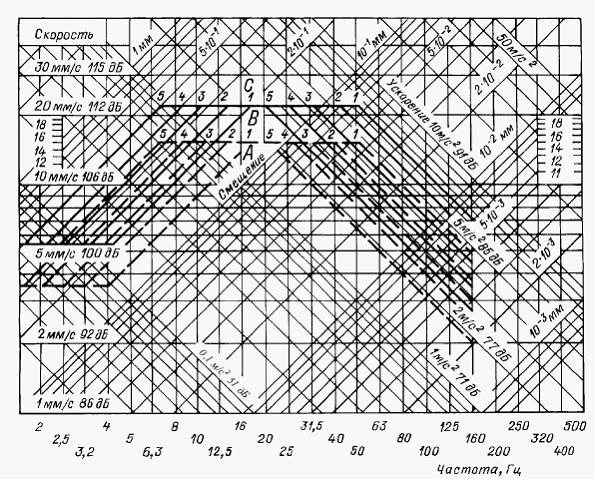 
      1 — с ходом поршня менее 30 см; 2 — с ходом поршня 30 — 70 см;
      3 — с ходом поршня 71 — 140 см;
      4 — с ходом поршня 141 — 240 см; 5 — с ходом поршня более 240 см;
      - - -верхняя граница категории А; _______ верхняя граница категории В Нормы вибрации турбокомпрессоров ДВС  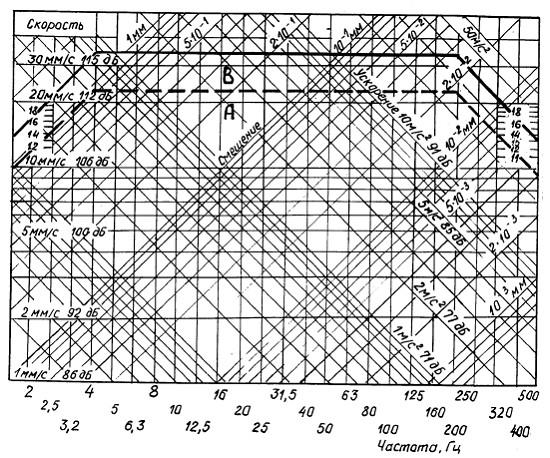 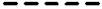 верхняя граница категории А; 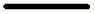 верхняя граница

      категории В Нормы вибрации трубокомпрессов ДВС
      Продолжение таблицы Нормы вибрации главных трубозубчатых агрегатов, упорных
подшипников, котлов, теплообменных аппаратов, генераторов ДГ,
валогенераторов, трубоприводов, трубогенераторов и поршневых
компрессоров
      Продолжение таблицы Нормы вибрации главных паровых турбозубчатых агрегатов
мощностью 15000 — 30000 кВт и упорных подшипников  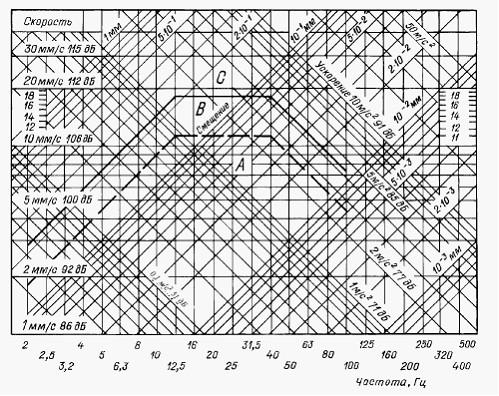 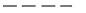       верхняя граница категории А; 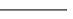 верхняя граница

      категории В Нормы вибрации насосов, центробежных сепараторов и вентиляторов Нормы вибрации насосов мощностью 15 — 75 кВт  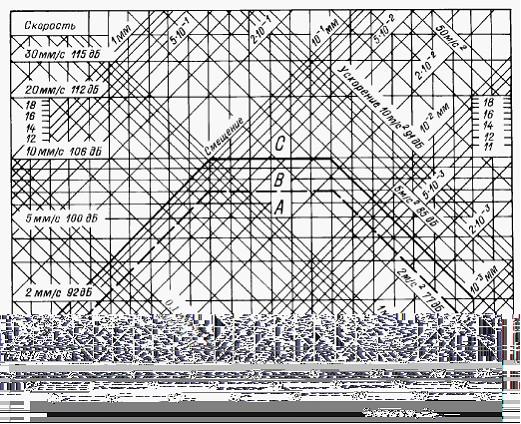  - - - верхняя граница категории А; ______ верхняя граница категории В Нормы вибрации центробежных сепараторов  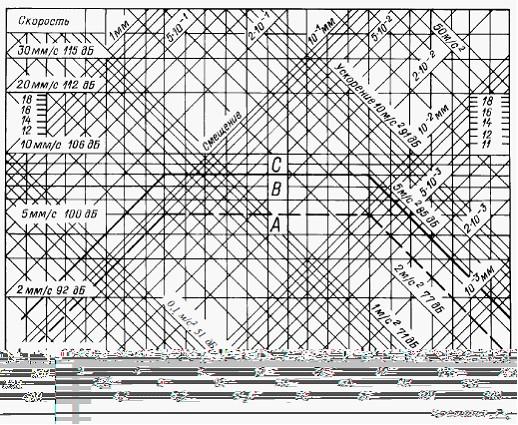  - - - -верхняя граница категории А; _____ верхняя граница категории В Нормы вибрации вентиляторов  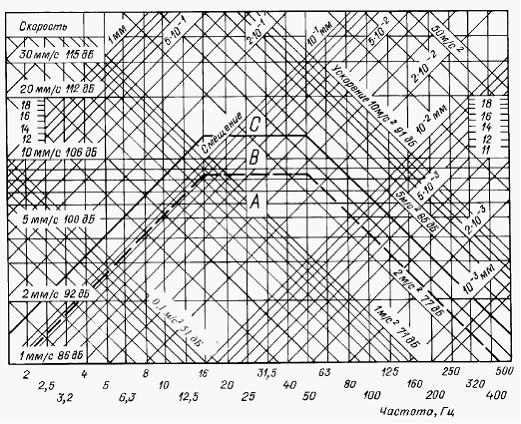  - - - - верхняя граница категории А; ______ верхняя граница категории Нормы вибрации генераторов ДГ, валогенераторов, турбоприводов и
турбогенераторов мощностью 1000 — 2000 кВт  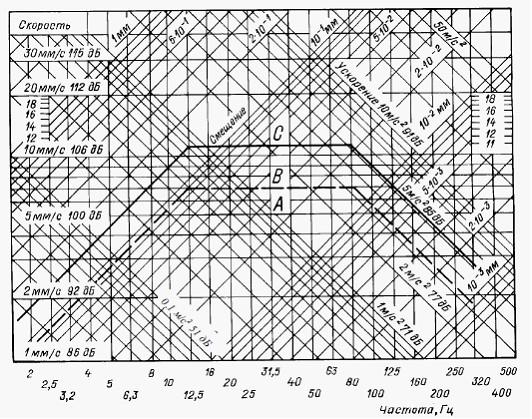  - - - верхняя граница категории А; ______ верхняя граница категории В Нормы вибрации поршневых компрессоров  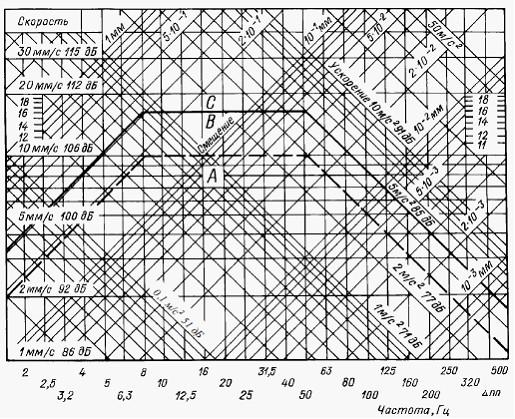  - - - верхняя граница категории А; _____ верхняя граница категории В Нормы вибрации котлов, вспомогательных механизмов и
оборудования  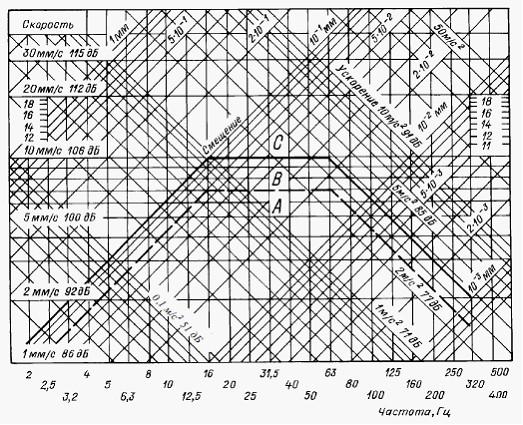  - - - верхняя граница категории А; ______ верхняя граница категории В Нормы вибрации газотурбозубчатых агрегатов Нормы вибрации газотрубозубчатых агрегатов  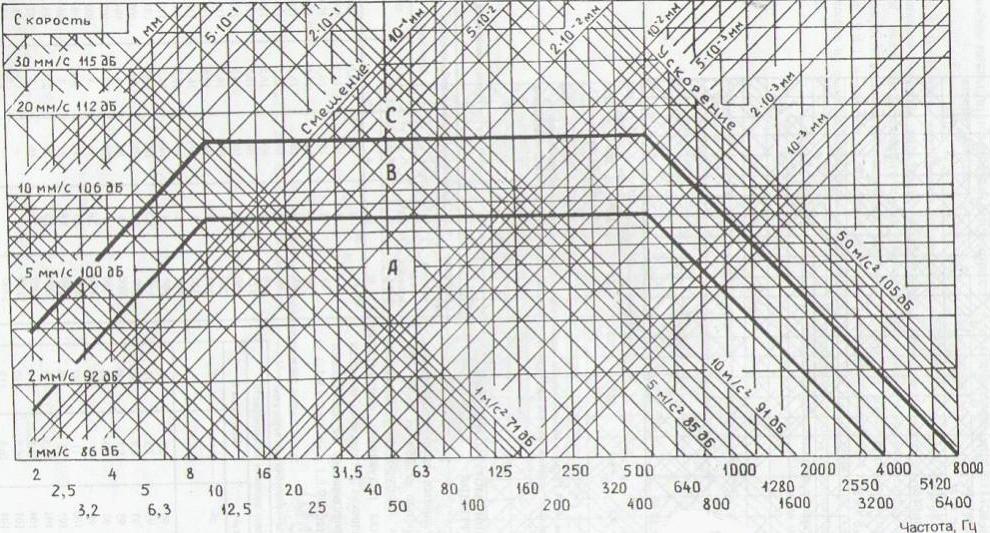  Точки измерения вибрации  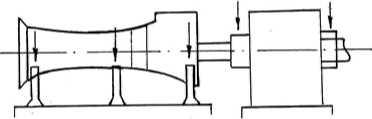 
      (стрелками показаны точки и
      направления измерения вибрации) Двигатели внутреннего сгорания Паровые турбины (главные и вспомогательные) Передачи и муфты главных механизмов 1,.2 Валопроводы, движители и средства активного управления судами Вспомогательные механизмы Судовые устройства и палубные механизмы Паровые котлы, котлы с органическими теплоносителями, сосуды
под давлением и теплообменные аппараты Газотурбинные установки (главные и вспомогательные) Виды испытаний, типы соединений, режимы сварки и
термообработки в зависимости от класса трубопровода Класс трубопровода  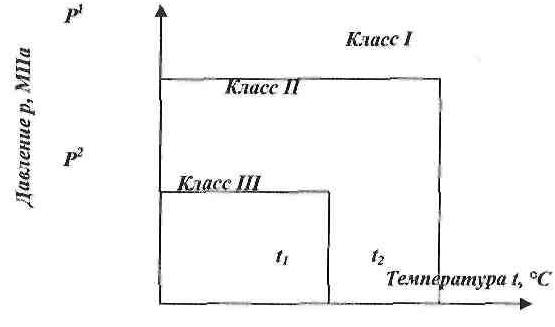  Допустимая скорость потока Материалы протектора Толщина стенок и укрепляющих элементов для стандартных
воздушных труб высотой 760 мм Толщина вентиляционных труб и укрепляющих элементов
для труб высотой 900 мм Термообработка трубы после гибки Прибавка с на коррозию для стальных труб Прибавка с на коррозию для труб из цветных металлов и сплавов Определение расчетного давления для топливных систем Допускаемые напряжения удоп труб из меди и медных сплавов Минимальная толщина стенки металлических труб, мм
      Продолжение таблицы Соединения фланцев и труб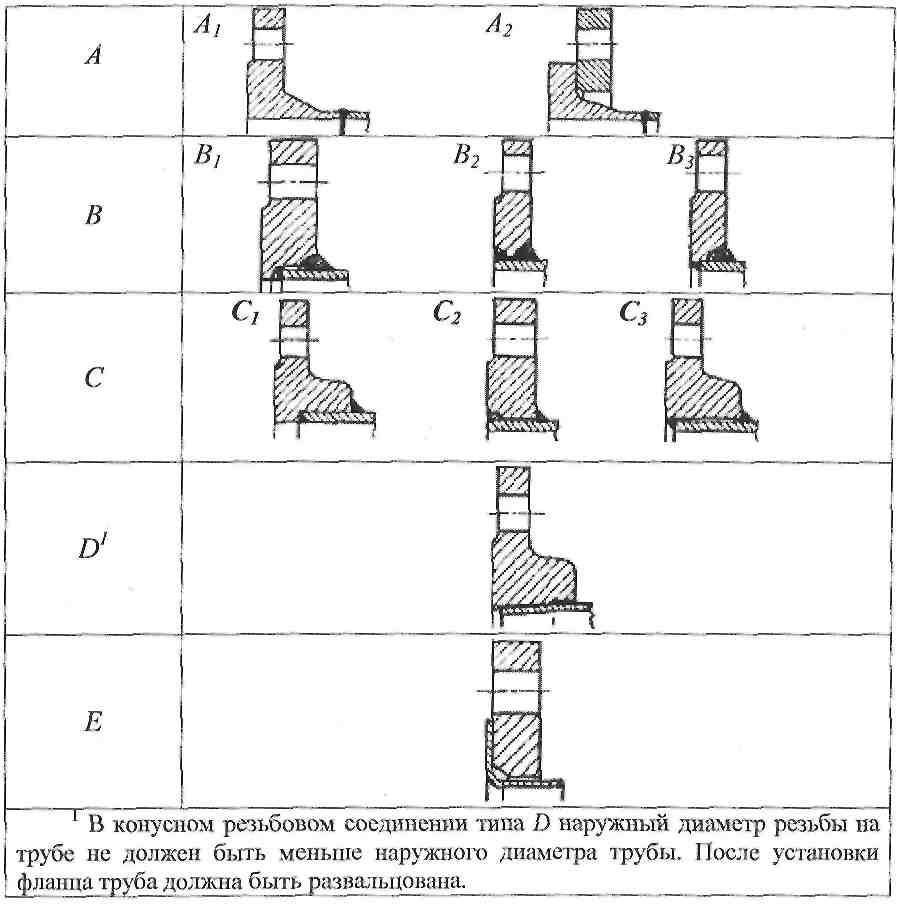  Класс трубопровода Примеры механических соединений Применение механических соединений в зависимости от назначения
трубопровода Применение механических соединений в зависимости от класса
трубопровода Область применения пластмассовых трубопроводов Маркировка шланга сдачи паров груза  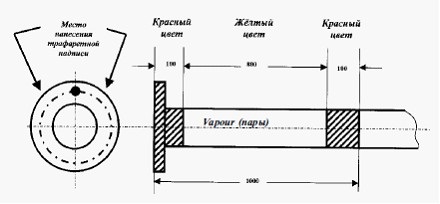  Образец для испытаний на прочность сцеплений  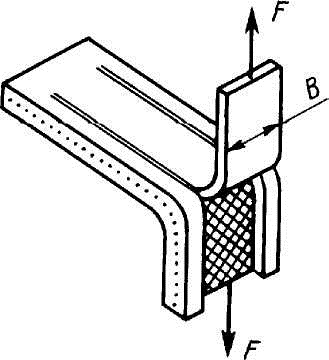  Нормы установки ручных насосов для осушения несамоходных судов Установка штифта в самой верхней точке на линии соединительных болтов  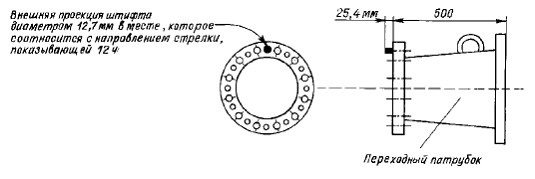  Маркировка манифольда выдачи паров груза  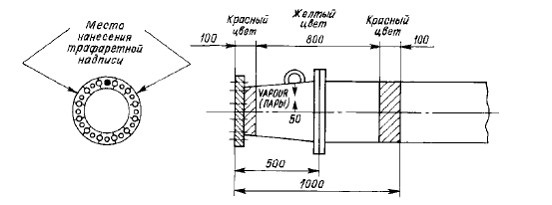  Рекомендуемая конструкция для воздушной трубы  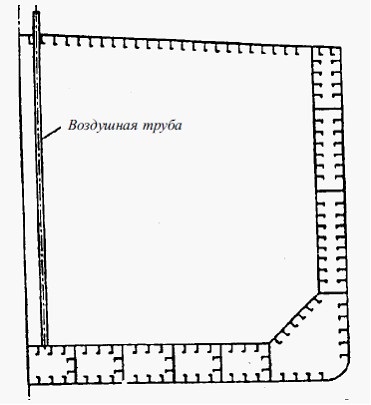  Толщина стенок труб Присоединение трубопровода к клапану приемно-отливного патрубка  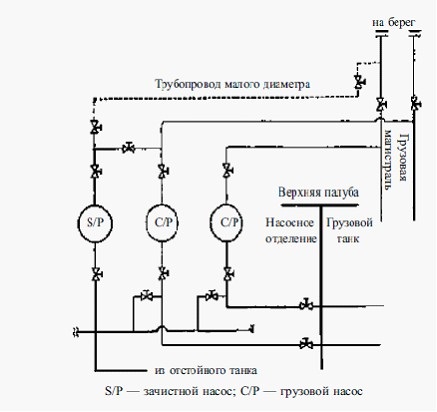  Расходные цистерны, используемые для подвода топлива к главным
и вспомогательным двигателям и вспомогательным котлам,
работающим на тяжелом топливе
      а — цистерны, регламентируемые МК СОЛАС-74; б — цистерны, эквивалентные конвенционным.
      Примечание. При наличии на вспомогательных котлах запальных форсунок может потребоваться дополнительная расходная цистерна дизельного топлива вместимостью на 8 ч работы Расходные цистерны, используемые для подвода топлива к главным
двигателям и вспомогательным котлам, работающим на тяжелом
топливе, и вспомогательным двигателям, работающим на дизельном
топливе
      а — цистерны, регламентируемые МК СОЛАС-74;
      б — цистерны, эквивалентные конвенционным 
      Условия испытаний неметаллических шаровых поплавковых затворов Чертежи деталей механизмов Детали двигателей внутреннего сгорания из стали подлежащие при изготовлении ультразвуковому контролю
      Приложние 358            
      к Правилам классификации и постройки
      морских судов             Для двигателей внутреннего сгорания, стальные кованые и литые детали, включая их сварные соединения, подвергаются в процессе изготовления магнитопорошковому или капиллярному контролю Коэффициент k Перечень деталей двигателей внутреннего сгорания,
подвергающиеся испытаниям Материалы деталей двигателей внутреннего сгорания, подлежащие
освидетельствованию Направления вращения коленчатого вала  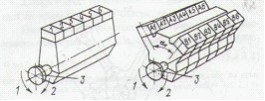 
      1-против часовой стрелки; 2-по часовой стрелке; 3-фланец отбора мощности Прицепной шатун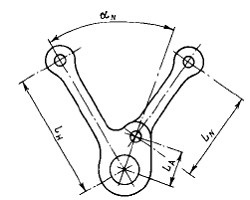  Кривошип рядного двигателя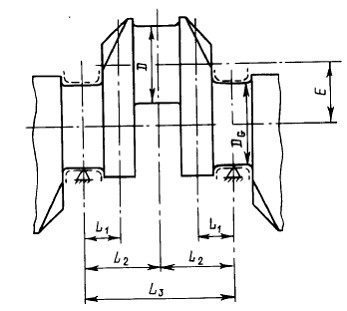  Кривошип двигателя с двумя шатунами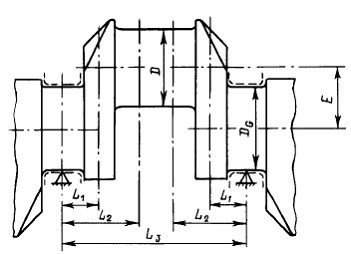  Сечение шатунной шейки в месте расположения масляного отверстия  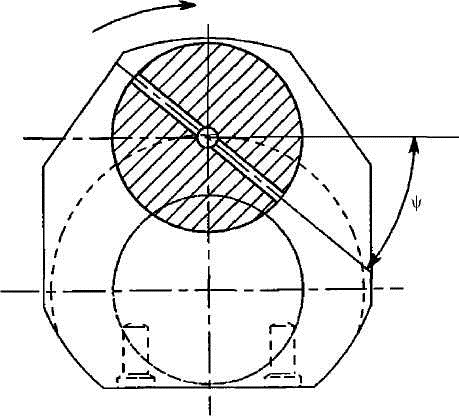  Размеры кривошипа  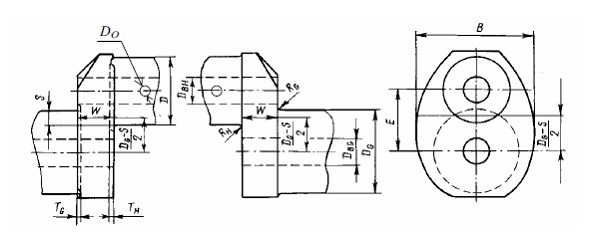 
      Размеры кривошипа, необходимые для расчета коэффициентов
      концентрации напряжений:
      D — диаметр шатунной шейки, мм; DBH — диаметр отверстия в
      шатунной шейке, мм; RH — радиус галтели шатунной шейки, мм; ТН
      — поднутрение галтели шатунной шейки, мм; DG — диаметр рамовой
      шейки, мм; DBG — диаметр отверстия в рамовой шейке, мм; DО —
      диаметр масляного отверстия в шатунной шейке, мм; RG — радиус галтели
      рамовой шейки, мм; ТG — поднутрение галтели рамовой шейки, мм;
      Е — расстояние между осями шеек, мм; S — перекрытие шеек, мм;
      S = (D — DG)/2 — E; W, В — толщина и ширина щеки, мм Размеры кривошипа вала без перекрытия шеек  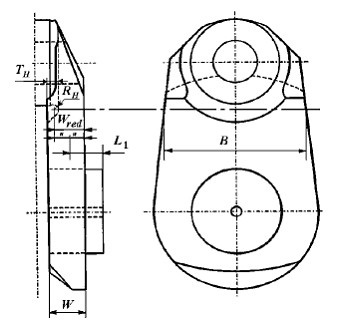 
      Размеры кривошипа вала без перекрытия шеек, необходимые для
      расчета коэффициентов концнтрации напряжений при Тн >Rн
      Значения 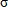 add

 Кривошип полусоставного коленчатого вала  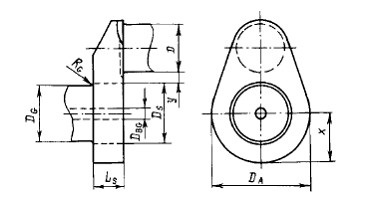 
      Ds – диаметр посадки, мм; Ls - длина посадки, мм; DА - размер,
      равный нагруженному диаметру щеки или двойному минимальному
      расстоянию х между осевой линией шейки и контуром щеки в зависимости
      от того, что меньше, мм;
      y – расстояние между соседними смежными поверхностями рамовых и
      шатунных шеек, мм,
      y і 0,05 Ds. При y меньше 0,1 Ds следует учитывать влияние
      напряжения, возникающего при посадке на предел выносливости в районе
      галтели шатунной шейки.
      Прочие параметры – пункт 4001 настоящих Правил Граничные кривые для ступенчатой нагрузки четырехтактного
двигателя  Увеличение нагрузки, %, по отношению красчетной мощности 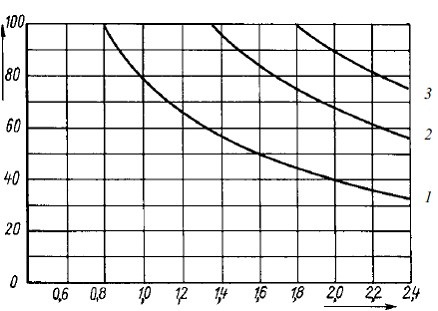 
      Среднее эффективное давление, МПа, при расчетной мощности двигателя
      Граничные кривые для ступенчатой нагрузки четырехтактного
      двигателя от холостого хода до расчетной мощности в функции от
      среднего эффективного давления:
      1 — 1я ступень, 2 — 2-я ступень, 3 — 3-я ступень Коэффициент Ка Коэффициент К0 Значения коэффициента Кv для прямозубых передач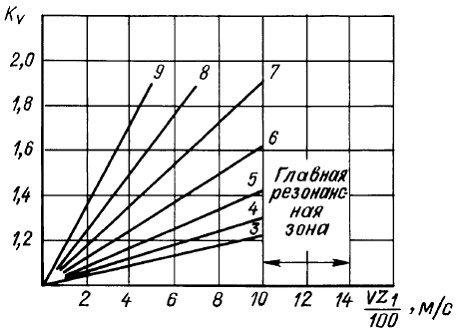  Значения коэффициента Kv для косозубых передач (eb >1)  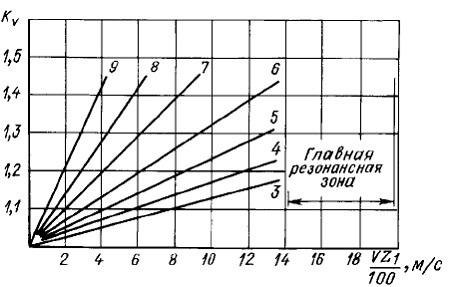  Вычисление коэффициента Кv , при частоте вращения шестерни
больше чем 0,85nE1 Определение коэффициентов Cv1, Cv2 и Сv4 Определение коэффициента Cn7 Значения К1, К2 и К3
      Опорный коффициент 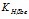  Значения предела контактной выносливости sHlim Минимальные коэффициенты запаса контактной выносливости SHmin,
запаса выносливости при изгибе SFmin статической прочности
рабочих поверхностей Shst и статической изгибной прочности
зубьев Sfst Коэффициент Zx Определение YF для случая внешнего зацепления  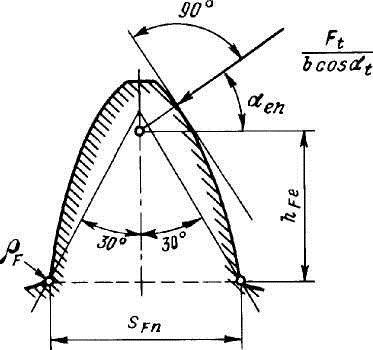  Исходный производящий контур фрезы без протуберанца  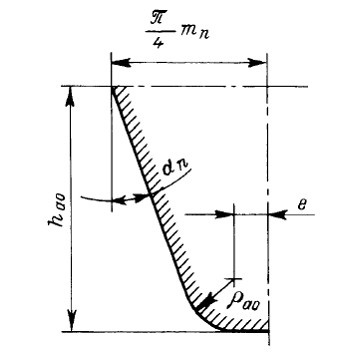  Исходный производящий контур фрезы с протуберанцем  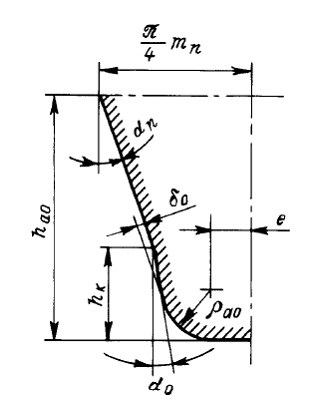  Определение YF для случая внутреннего зацепления  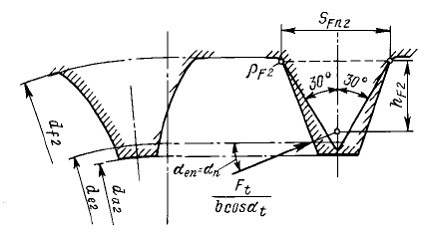  Значения предела выносливости зубьев при изгибе Коэффициент YRrelT, учитывающий чувствительность материала
к концентрации напряжений Коэффициент YRrelT, учитывающий влияние шероховатости
переходной поверхности зуба Коэффициент YRrelT, учитывающий влияние шероховатости
переходной поверхности зуба График для определения коэффициента mТ в зависимости от j и НВ/НВс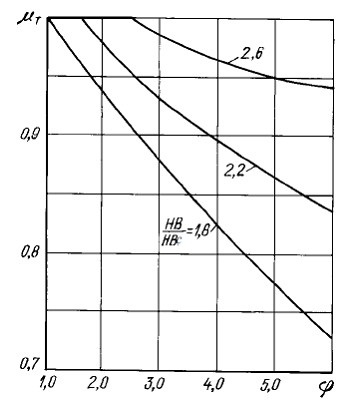  Коэффициент К'А Значения коэффициента к' Значения коэффициента f Значения коэффициента j1 Значения коэффициента Y1 Абсолютная величина перекрытия  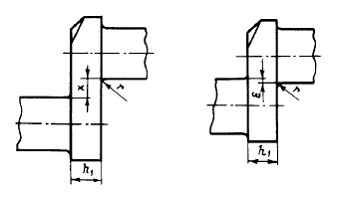  Значения коэффициент ш2 Значения коэффициента f, Направление сил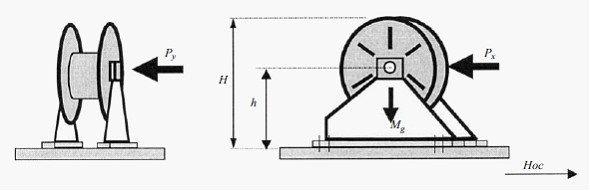 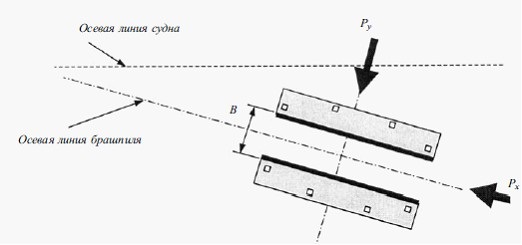 
      Примечание. Ру должно быть рассмотрено отдельно как при направлении внутрь судна, так и при направлении наружу — пункт 4265 настоящих Правил. Правило знаков для yt меняется на противоположное, когда Ру действует с противоположной стороны, чем показано  Правило знаков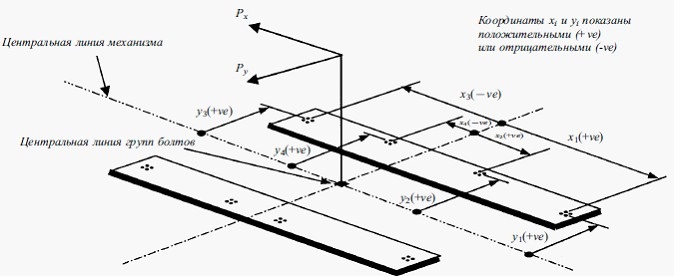  Скорость вибрации х Минимальный объем контроля, вид автоматической защиты и АПС Деление на классы котлов, теплообменных аппаратов и сосудов под
давлением в зависимости от параметров и особенностей
конструкции Детали, подлежащие освидетельствованию
Регистром судоходства при изготовлении Размеры элементов, испытываемых пробным давлением Расчетная температура стенки Значение средней разности между расчетной температурой
стенки трубы и температурой пара  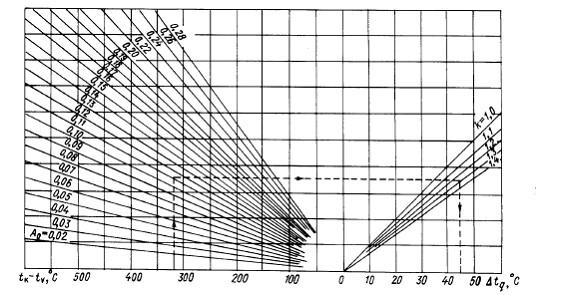  Значение коэффициента k0  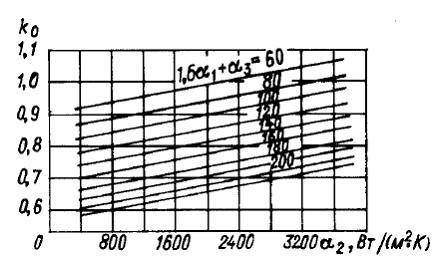 
      Зависимость 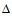 t от коэффициента неравномерности тепловосприятия

 по ширине газохода перегревателя к и приращения температуры  пара 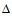 tv
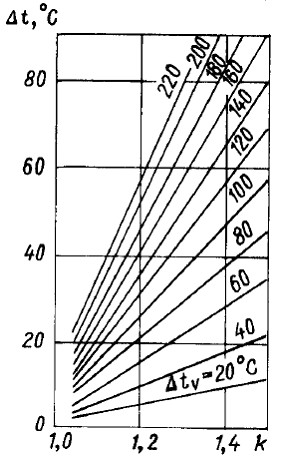  Коэффициент прочности сварных соединений Коэффициент прочности сварного соединения в зависимости от
класса котлов, теплообменных аппаратов и сосудов под давлением Продольный ряд или коридорное поле отверстий с одинаковым шагом  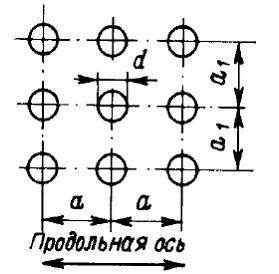  Поле отверстий, расположенных в шахматном порядке
с равномерным расположением отверстий  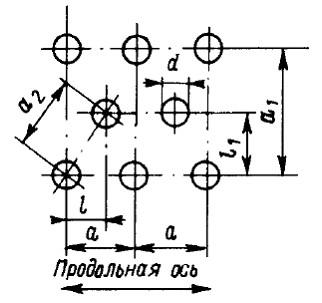  Коэффициент k, в зависимости от l1/l Толщина сферических и цилиндрических труб Кольца жесткости  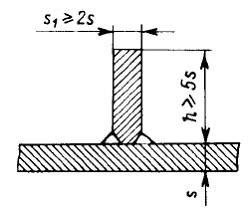  Толщина s1, мм, S-образных колец  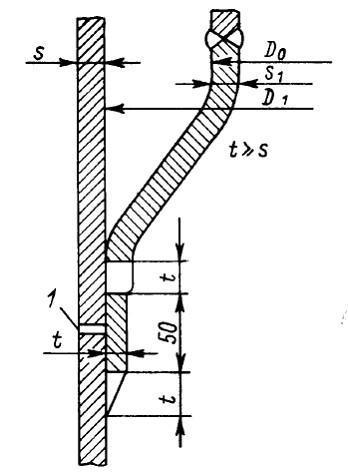 
      1 — не менее четырех отверстий 10, равномерно распределенных по обечайке Расчетный диаметр  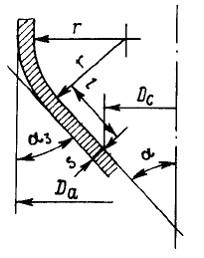  Наружный диаметр  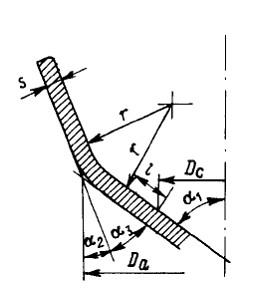 
      Значения углов 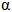 ,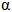 1,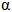 2,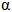 3

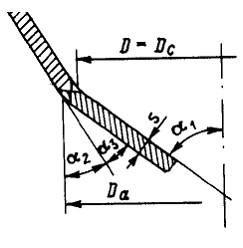  Радиус закругления кромки  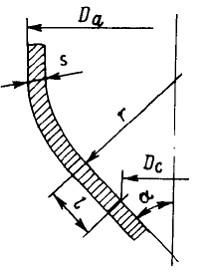  Коэффициент у формы Толщина плоских днищ
      k=0,3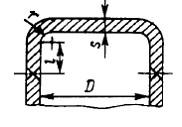  Толщина плоских днищ
      k=0,41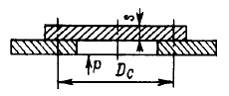  Толщина плоских днищ
      k=0,45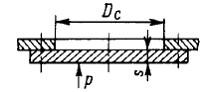  Толщина плоских днищ
      k=0,41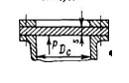  Толщина плоских днищ
      k=0,35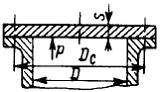  Толщина плоских днищ
      Db/D k
      1,25 0,6
      1,5 0,7
      1,75 0,8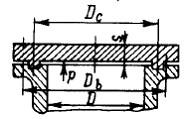  Толщина плоских днищ
      k=0,5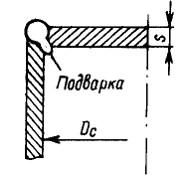  Толщина плоских днищ
      k=0,53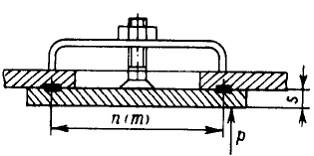  Коэффициент к
      к=0,45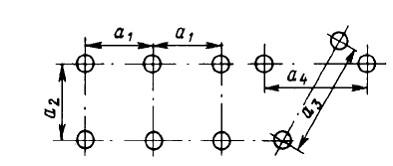  Толщина плоских стенок
      k=0,5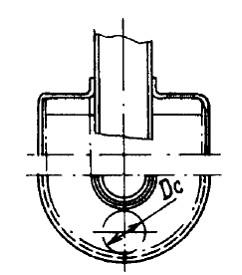  Толщина плоских стенок
      Подкрепляющий угольник к=0,35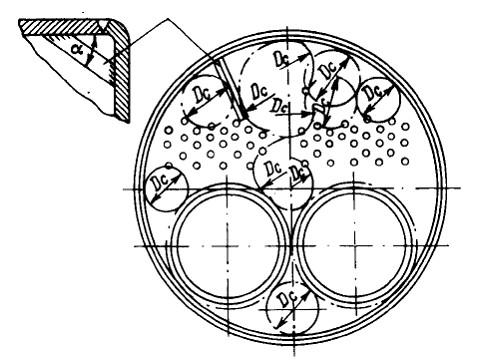  Радиусы отбортовки Ширина и высота укрепления  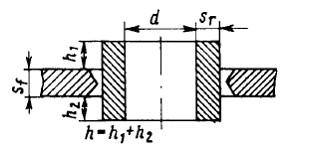  Коэффициент k  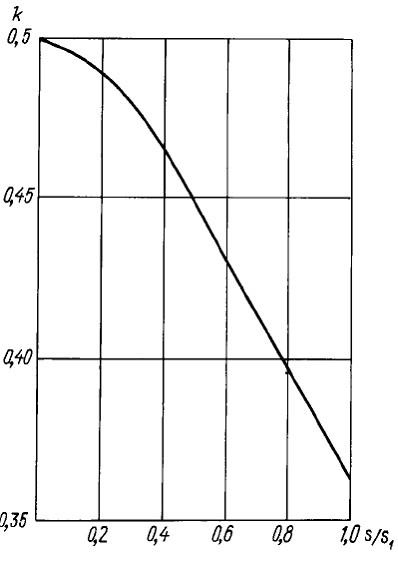  Обозначения элементов днищ  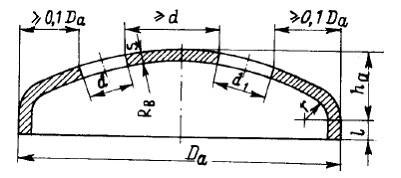  Коэффициент формы, зависящий от отношения высоты днища
к наружному диаметру и от характера ослабления днища Модуль упругости при расчетной температуре для стали Толщина стенки s, мм, прямоугольных камер  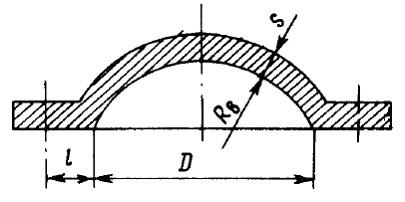  Прямоугольные камеры продольных сварных соединений  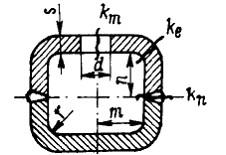  Определение расположения отверстий  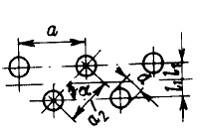  Вырезы, укрепляемые с помощью дискообразных приварных накладок  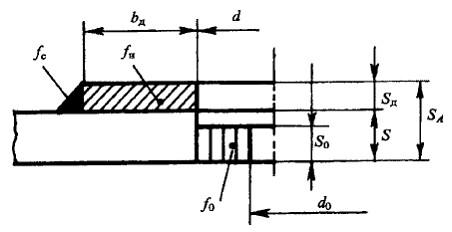  Вырезы, укрепляемые с помощью приварных трубообразных
элементов:
штуцеров, втулок, патрубков, отбортовок  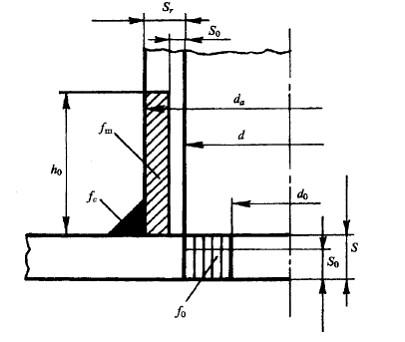  Вырезы, укрепляемые с помощью приварных трубообразных
элементов: штуцеров, втулок, патрубков, отбортовок  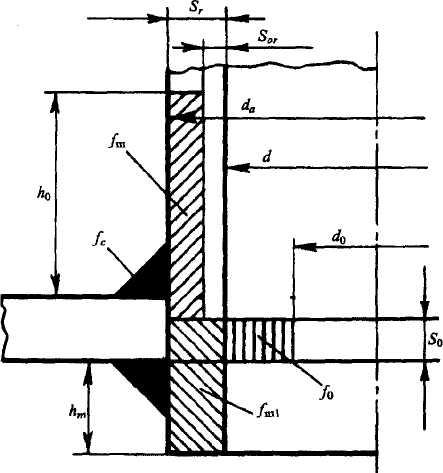  Вырезы, укрепляемые с помощью приварных трубообразных
элементов:
штуцеров, втулок, патрубков, отбортовок  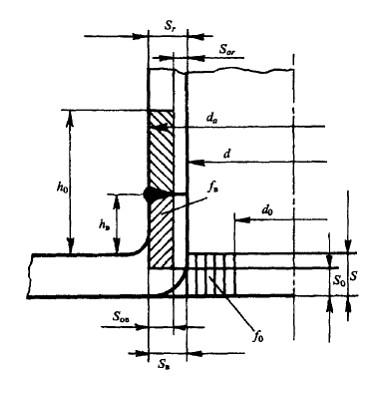  Вырезы, укрепляемые с помощью комбинаций подкреплений  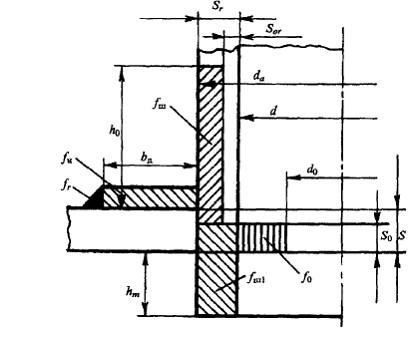  Ширина перемычки между двумя смежными укреплениями  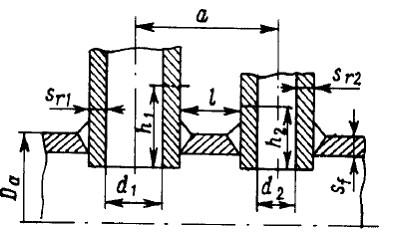  Определение шага между двумя смежными вырезами
(определяемый по окружности с наружной стороны)  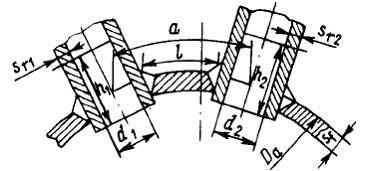 
      где 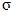 – допускаемое напряжение (пункт 4475 настоящих Правил), МПа;


      F – нагрузка от расчетного давления, действующая в сечении между вырезами (пункт 4541 настоящих Правил), мм2. Днища с отдельной подкрепляющей связью  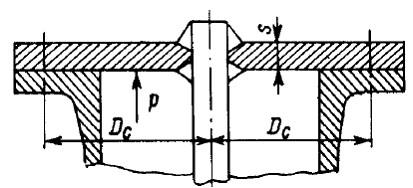  Толщина стенок связных и простых дымогарных труб
в зависимости от рабочего давления Конструкция  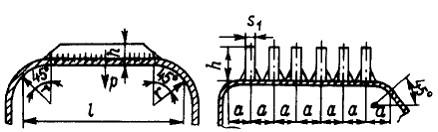  Нижний предел текучести в зависимости от расчетной температуры,
МПа Предел длительной прочности в зависимости от расчетной
температуры, МПа Предел длительной прочности в зависимости от расчетной
температуры, МПа Типовые примеры допускаемых сварных соединений для котлов, теплообменных аппаратов и сосудов под давлением
      1. Размеры конструктивных элементов подготовленных кромок свариваемых деталей и размеры швов сварных соединений следует принимать в соответствии с национальными стандартами с учетом способа сварки.
      2. Типовые примеры допускаемых сварных соединений приведены в настоящем приложении. Различные варианты сварных соединений не должны рассматриваться как эквивалентные друг другу, а последовательность расположения сварных соединений не свидетельствует о порядке их расположения по прочностным характеристикам.
      3. Представленные варианты сварных соединений деталей следует применять при условии обеспечения надлежащей прочности конструкции.
      4. В зависимости от характеристик применяемых материалов, а также от дальнейшего развития техники сварки могут быть допущены и другие варианты сварных соединений. В этом случае, а также тогда, когда типовые примеры сварных соединений не могут быть применены полностью, тип сварного соединения должен быть согласован с Регистром судоходства. Допускаемые сварные соединения Номинальные рабочие температуры окружающего воздуха и
охлаждающей воды для электрического оборудования Отклонения напряжения питания и частоты Помехи постоянного и переменного (50 Гц) магнитного поля График высших гармонических составляющих судовой сети
      Uп/Uc,%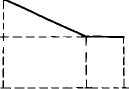 
                                  15      100  200 Порядок
                                                 гармонической
                                                 составляющей Минимальные степени защиты электрического оборудования,
установленного в помещениях и пространствах судна Площадь сечения медного заземляющего проводника Допустимые напряжения на зажимах потребителей переменного тока Допустимые напряжения на зажимах потребителей постоянного тока Применяемые цвета для световой сигнализации Число осветительных точек в конечных цепях Освещенность отдельных помещений и пространств Сведения приемного устройства сигнализации Пределы уставок видов защиты Перегрузка по току Типы электрических двигателей Допустимые температуры Минимальное числе проволок в жиле Изоляционные материалы для изоляции жил кабелей и проводов Защитные оболочки кабелей и проводов Длительные допустимые токовые нагрузки одножильных кабелей и
проводов, А, с изоляцией из различных материалов для
температуры окружающей среды 45оС
      Коэффициент 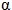 для номинальной площади сечения жилы

 Поправочные коэффициенты для кабелей и проводов с металлической
оболочки Поправочные коэффициенты в зависимости от температуры окружающей среды Защита полностью закрытой кабельной трассы типа В-О  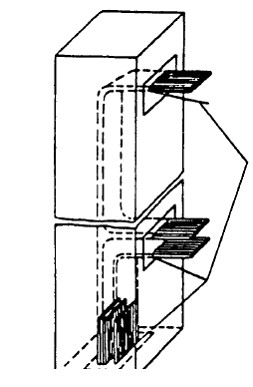 Огнезадерживающая

      конструкция типа В-О Защита кабельной трассы огнестойкой массой
      Вертикально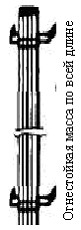 
                      Горизонтально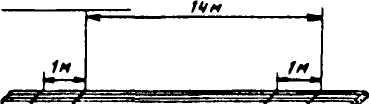 
      Огнестойкая масса Защита кабельных трасс огнезадерживающими конструкциями типа
В-0  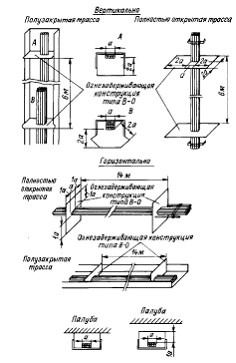  Минимальные внутренние радиусы изгибов кабелей Расстояния между креплениями кабелей при горизонтальной
прокладке Перечень контролируемых параметров ГЭУ с гребными электрическими двигателями (ГЭД) переменного тока: синхронными, с постоянным возбуждением и асинхронными Перечень контролируемых параметров ГЭУ с ГЭД постоянного тока Изоляционные расстояния Минимальное расстояние от защитных ограждений Направление обзора для источников, расположенных на горизонтальной плоскости
                        Направление сбора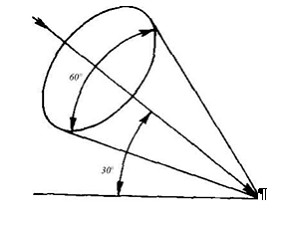 
      Горизонтальная плоскость монтажа                 Источник света Направление обзора для источников, расположенных на вертикальной плоскости
      Источник света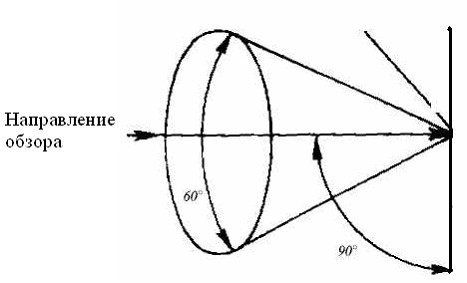   В Вертикальная


      плоскость
      монтажа Питание электрической установки изотермического контейнера от судовой электрической сети при прямом чередовании фаз A(R), B(S), C(T) согласно схеме
                                   C(T)                 C(T)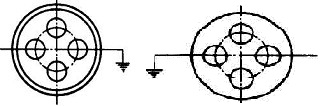 
      A(R)                A(R)
      Вилка (вид спереди) Розетка (вид спереди) Взрывоопасные зоны для опасных грузов Требования к электрическому оборудованию в зависимости от
конкретных навалочных грузов Группы холодильных агентов Запасные части холодильных установок Скорость нагружения до достижения предела текучести
      Образцы для испытания на растяжение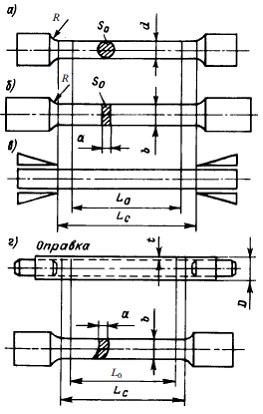  Тип и размеры образца Определение временного сопротивления (Rm) серого чугуна с
пластинчатым графитом  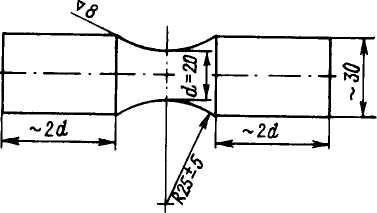  Образцы, продольная ось которых перпендикулярна к
поверхности проката  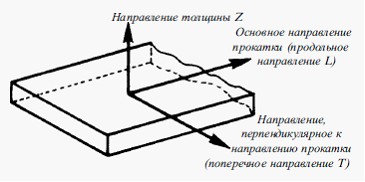  Пробы для испытаний  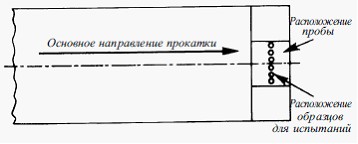  Образцы для стыкового соединения  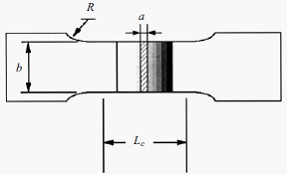  Размеры Параметр Параметр Средние значения работы удара в зависимости от размеров
выбранных для испытаний образцов Определение ударной вязкости на образцах с U-образным надрезом  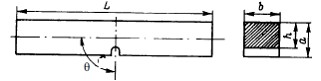  Образцы с V-образным надрезами  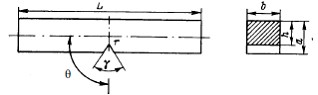  Образцы с U-образным надрезами  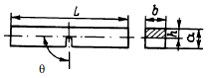  Размеры образца без надреза, мм, для испытания на ударный изгиб  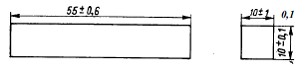  Образцы для испытания на изгиб  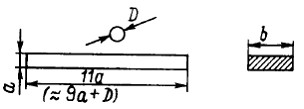  Образцы для испытаний на раздачу  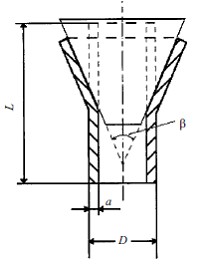  Образцы для испытаний на отбортовку  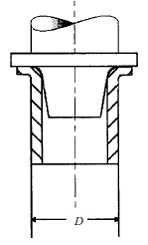  Испытание на раздачу колец  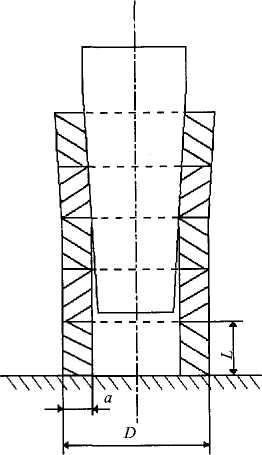  Образец  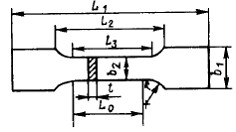  Образец для определения прочности стеклопластика  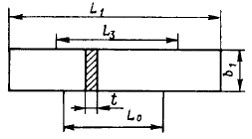  Размеры Покрытие на образцах прорезается до ткани и отслаивается при
помощи ножа на длине 50 мм со стороны косого надреза  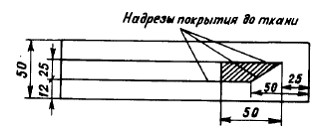  Предел текучести стеклопластика при сжатии Закрепление образцов  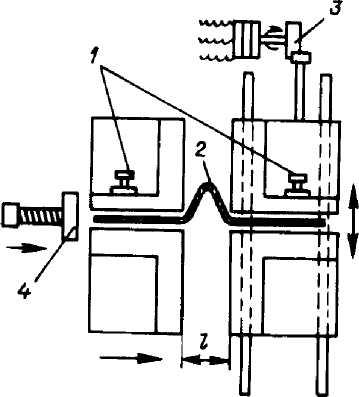 
      1 — зажим; 2 — образец; 3 — эксцентриковый привод;
      4 — боковое перемещение для петли образца Испытательное устройство  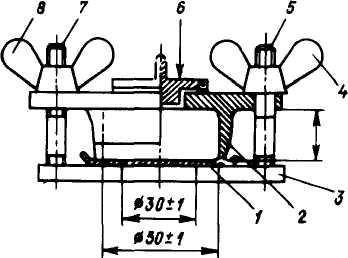 
      1 — образец; 2 — цилиндрическая камера; 3 — основание с
      отверстием 30 мм; 4 и 8 — барашковые гайки;
      5 и 7 — пальцы с резьбой для прижатия камеры
      барашковыми гайками; б — крышка для жидкости Образец закрепленный между фланцами испытательной установки  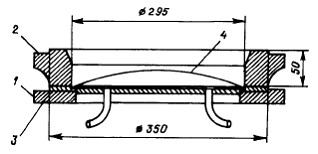 
      1 — нижняя часть с притоком воздуха;
      2 — верхняя часть для зажима; 3 — образец Схема испытательной установки  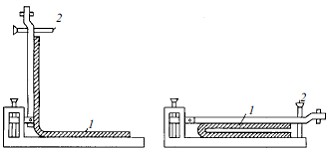 
      1 — образец; 2 — установочный винт Схема испытательной установки  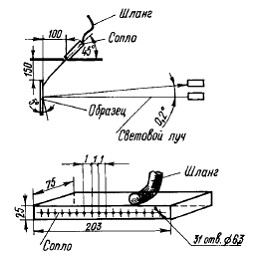  Схемы процессов обработки стали Химический состав и механические свойства судостроительной
стали нормальной прочности Химический состав и механические свойства судостроительной
стали повышенной прочности Величина углеродного эквивалента для стали Среднее значение работы удара Состояние поставки стали нормальной прочности1 Состояние поставки стали повышенной прочности Лист и полоса  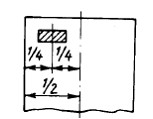  Уголок  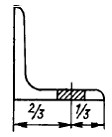  Швеллер и тавр  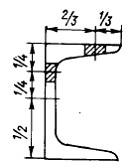  Полособульб  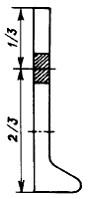  Пруток прямоугольного сечения  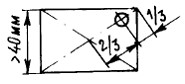  Пруток круглого сечения  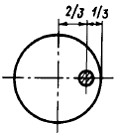  Объем испытаний на ударный изгиб  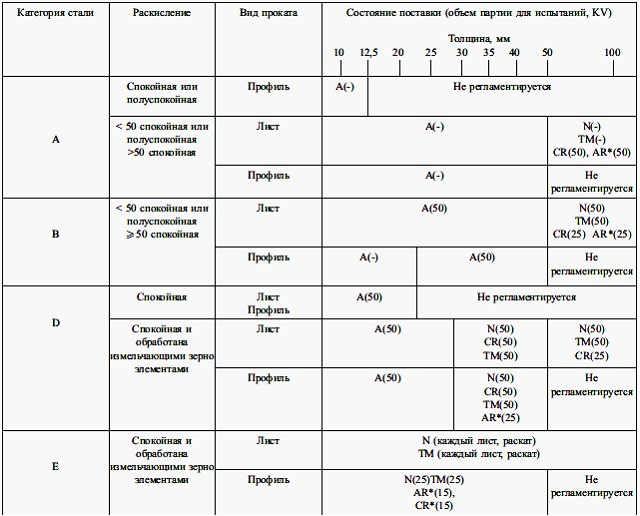  Объем испытаний на ударный изгиб Предельные минусовые отклонения
толщины листовой и полосовой стали Химический состав судостроительной стали Механические свойства судостроительной стали Химический состав катаной стали Механические свойства материала готовой цепи Образец для испытания  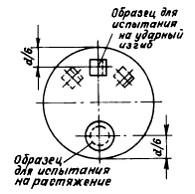  Допускаемые отклонения проката Химический состав для корпусных поковок Химический состав для поковок судового машиностроения Механические свойства стальных поковок, предназначенных для
судостроения Механические свойства стальных поковок, предназначенных для
судового машиностроения1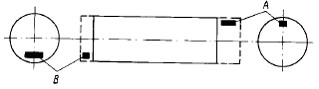 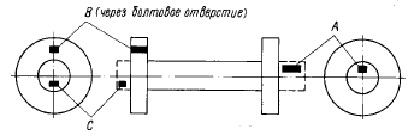 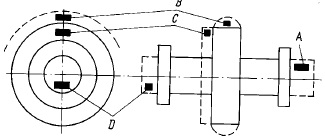  Поковка шестерни  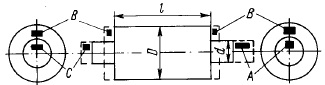  Поковка зубчатых колес  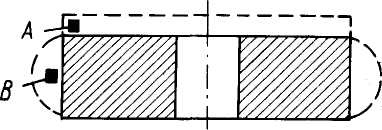  Заготовки зубчатых колес, изготовленные раскаткой  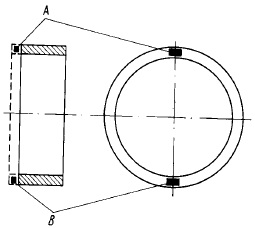  Поковка муфт, обечаек  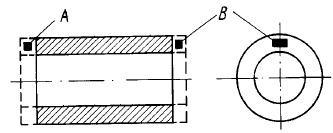  Поковки цельнокованых коленчатых валов  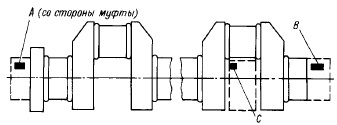  Химический состав углеродистой и углеродисто-марганцевой стали Минимальные значения предела текучести, относительного
удлинения и относительного сужения, в зависимости от требуемого
уровня значений временного сопротивления стальных отливок Механические свойства и структура чугуна с шаровидным графитом Стандартный образец  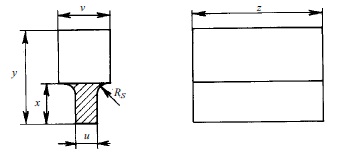 
      Альтернативные образцы размерами: Стандартный образец  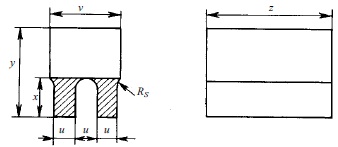 
      Стандартный образец размерами: u — 25; v — 90;
      х — 40; у — 100; z — в соответствии с используемой
      испытательной машиной Стандартный образец  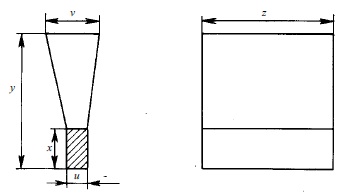 
      Альтернативные образцы размерами: Значение диаметра стержней и их расположение  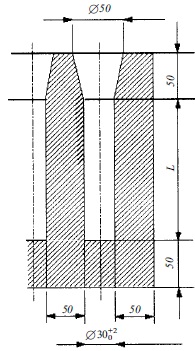  Химический состав стали для отливок винтов1 Механические свойства стальных отливок для гребных винтов Допустимое число и размер в зависимости от зоны контроля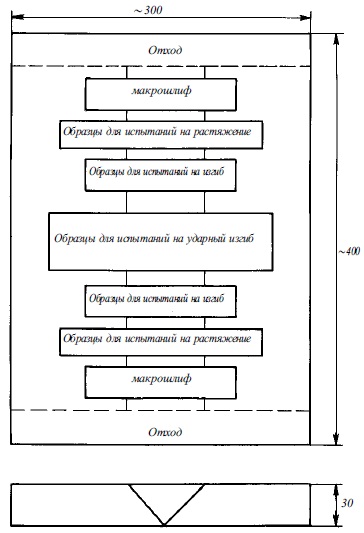  Химический состав стали Механические свойства при максимальной толщине проката 70 мм Минимальные значения относительного удлинения для стандартных
образцов полной толщины с расчетной длиной 200 мм Величина относительного сужения для каждого уровня зет-свойств Результаты испытаний Объем испытаний Условная классификация коррозионно-стойкой стали в зависимости
от химического состава и структуры Химический состав коррозионно-стойкой стали Виды испытаний полуфабрикатов из коррозионно-стойкой стали Механические свойства проката из коррозионно-стойкой стали Механические свойства поковок и штамповок
из коррозионно-стойкой стали, к которым предъявляются
требования по стойкости к межкристаллитной коррозии Механические свойства поковок и штамповок
из коррозионно-стойкой стали, к которым не предъявляются
требования по стойкости к межкристаллитной коррозии Нормы допустимого снижения механических характеристик
при испытании на поперечных, радиальных и тангенциальных
образцах, % Механические свойства труб Значения СТОD для металла основного слоя плакированной стали в
зависимости от толщины и уровня прочности стали для элементов
специальных конструкций Значения СТОD для металла основного слоя плакированной стали в
зависимости от толщины и уровня прочности стали для элементов
основных конструкций, а также для металла ЗТВ основного слоя
элементов специальных конструкций Предельное отклонение плакирующего слоя Химический состав типовых стандартных сплавов на основе меди Механические свойства сплавов на основе меди для гребных винтов
(отдельно отлитые пробы) Проба для испытаний  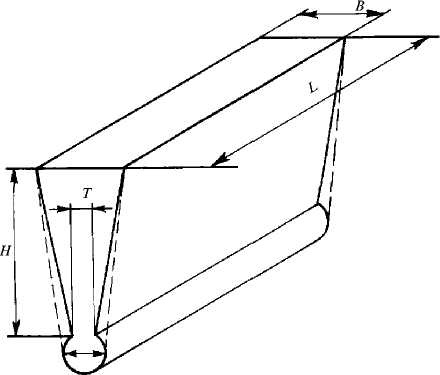 
      Отдельно отлитая проба для испытаний размерами, мм:
      Н = 100, В = 50, L > 150, Т = 15, D = 25 Определение угла откидки  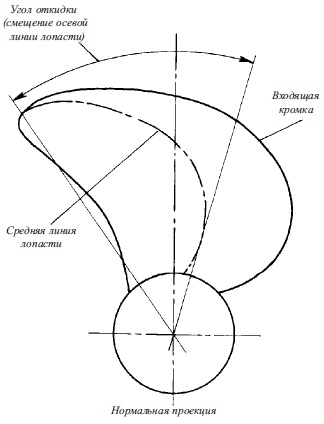  Зоны контроля для гребных винтов цельнолитой конструкции с
малой откидкой лопастей  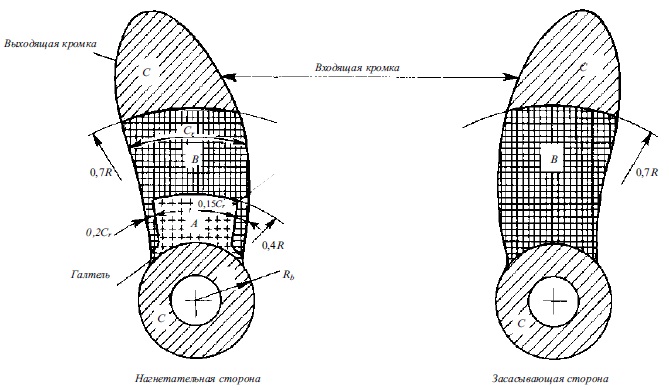 
      R — радиус винта; Сr — длина хорды при любом радиусе Зоны контроля для ступицы винтов регулируемого шага  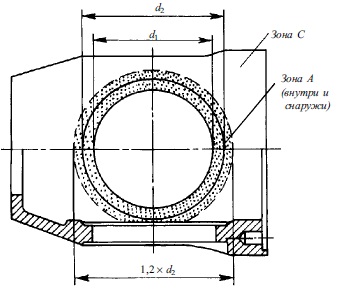  Зоны контроля для лопастей винтов регулируемого шага и винтов
со съемными лопастями  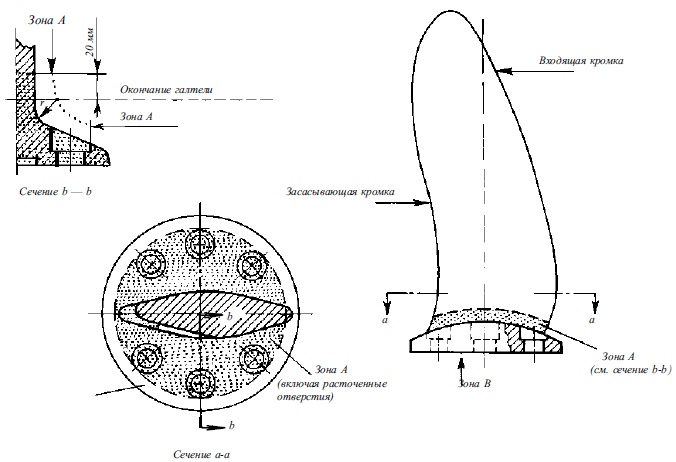  Зоны контроля в лопастях с откидкой более 25o  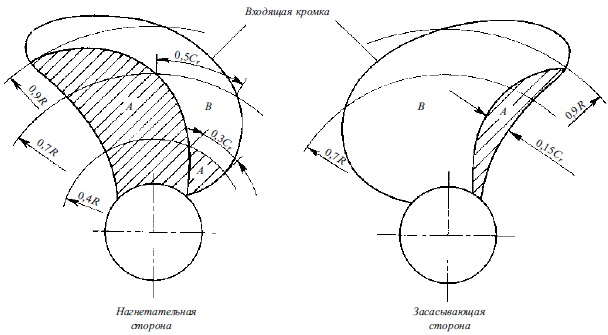  Тип индикаторного следа  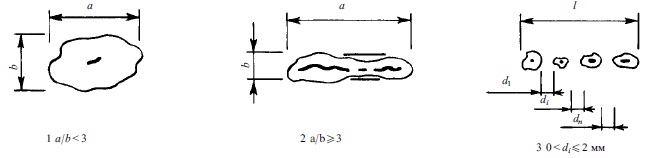 
      1 — круглый; 2 — линейный; 3 — рядный Допустимое число и размер индикаторных следов на единичной
контролируемой площадке размером 100 см2 в зависимости
от зоны контроля Одобрение технологии сварки на основании сварки проб  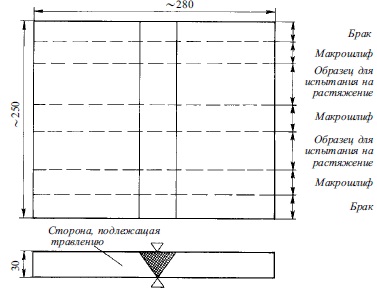  Образец для испытания на растяжение  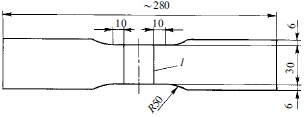 
      1 — край шва Рекомендуемые присадочные металлы и режимы термообработки Время выдержки при термообработке для снятия напряжений гребных
винтов Временное сопротивление разрыву сварного соединения сплавов
на основе меди Химический состав Механические свойства проката Механические свойства прессованных полуфабрикатов Предельные минусовые отклонения толщины проката Химический состав и механические свойства
литейных алюминиевых сплавов Группы испытаний литейных алюминиевых сплавов Физико-механические свойства смолы Механические свойства Физико-механические свойства пенопластов категории 1 Значения коэффициента световозвращения R Обычное звено  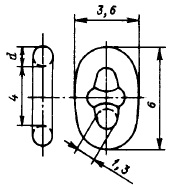  Увеличенное звено  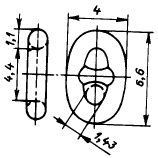  Звено без распорки  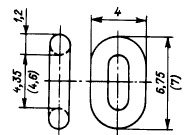  Соединительное звено Кентера  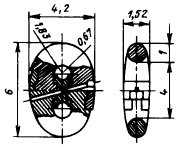  Соединительная скоба  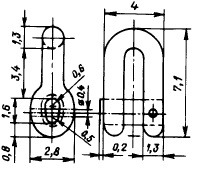  Концевая скоба  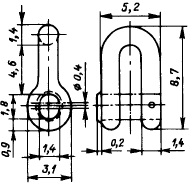  Вертлюг  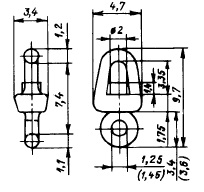  Состояние поставки цепей и комплектующих их изделий
в зависимости от категории Допускаемые отклонения диаметра звена Нормы отклонения от перпендикуляра  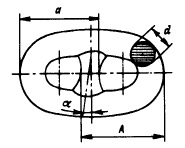   X = 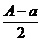  Требования к испытанию пробной нагрузкой смычка цепи Число образцов для механических испытаний
материала цепи и ее комплектующих Механические свойства материала цепи и ее комплектующих Расположение знаков маркировки  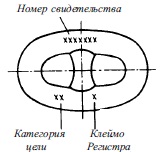  Цепи для устройства аварийной буксировки  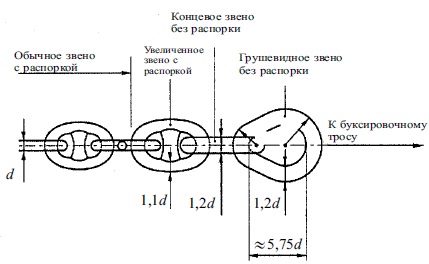  Номинальный диаметр звена
для каждого типа устройства аварийной буксировки Испытательная нагрузка цепи Размеры угловых швов  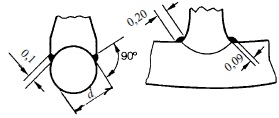  Длина участка цепи для отбора образцов при испытании разрывной
нагрузкой и определении механических свойств Поперечные перемещения веретена якоря  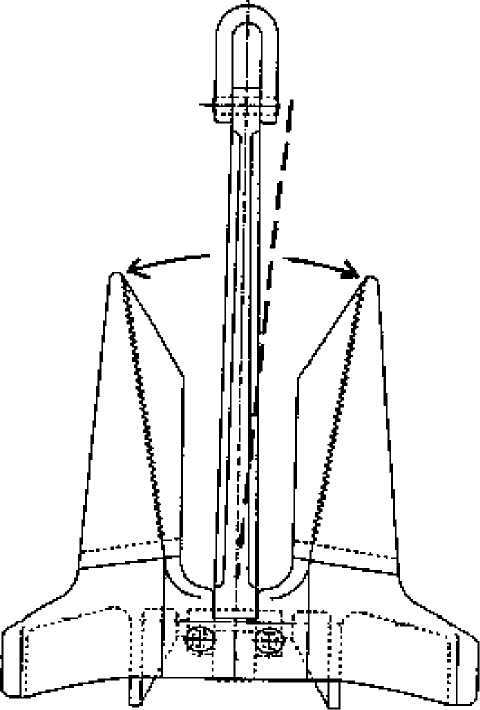  Применимость программ для различных компонентов Вид испытании в зависимости от программы испытаний Обычный неразрушающий поверхностный контроль якорей
повышенной держащей силы (ННР) Обычный неразрущающий контроль для якорей высокой держащей силы
(SHHP) Обычный неразрущающий контроль для якорей повышенной (ННР)
и высокой держащей силы (SHHP) Сварочные материалы для судостроительной стали Сварочные материалы для сварки стали высокой прочности Сварочные материалы для сварки стали высокой прочности Сварочные материалы для сварки конструкций из судостроительной
стали, работающих при низких температурах Расположение снимка на пересечении по оси стыка  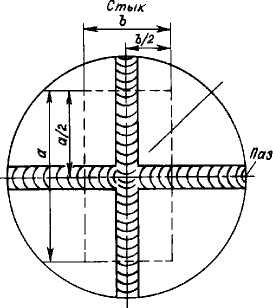  При ультразвуковом контроле следует проконтролировать участки
шириной 100 мм с каждой стороны стыка  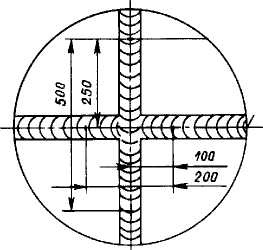  Объем неразрушающего контроля швов сварных соединений
корпуса судна согласно схеме контроля Сварные соединения котлов, сосудов под давлением и
теплообменных аппаратов подвергающиеся неразрушающему контролю
в зависимости от класса конструкции Сварные соединения трубопроводов в зависимости о их
класса, подвергающиеся неразрушающему контролю Критерии оценки при отдельных видах контроля Допускаемые баллы сварного соединения Балл II Балл I Оценка качества швов сварных соединений корпусных конструкций
из алюминиевых сплавов при радиографическом, звуковом,
капилярном или визуальном контроле Балл II А1 Балл I A1 Требования к механическим свойствам наплавленного металла Требования к механическим свойствам сварного соединения Содержание диффузионного водорода в наплавленном металле Поперечные плоскоразрывные образцы на растяжение
      l = 3t или 2t + lш, в зависимости
      от того, что больше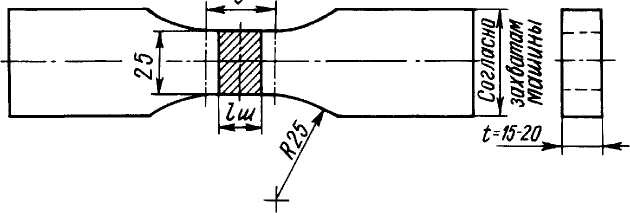  Схема вырезки образцов на ударный изгиб из проб наплавленного
металла и проб стыкового сварного соединения, выполненного по
многопроходной технологии  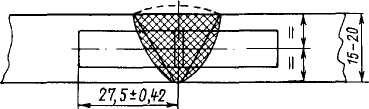  Схема вырезки образцов при испытании проб стыковых соединений,
выполненных по двухпроходной технологии  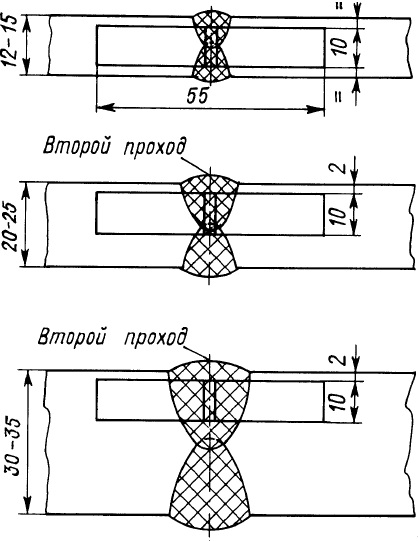  Проба наплавленного металла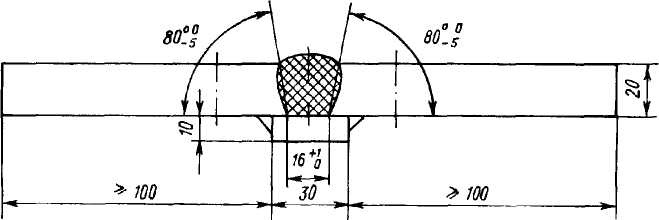 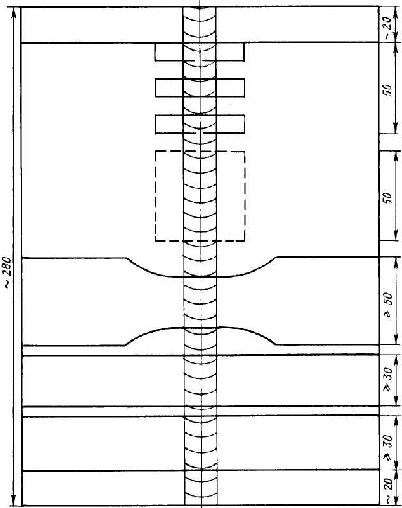 
      Отход 
      Образец для испытания на ударный изгиб
                          Запас
      Цилиндрический образец на растяжение
                          отход Пробы сварного стыкового соединения для испытания электродов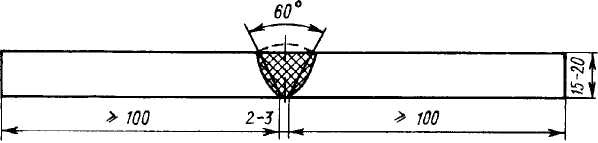 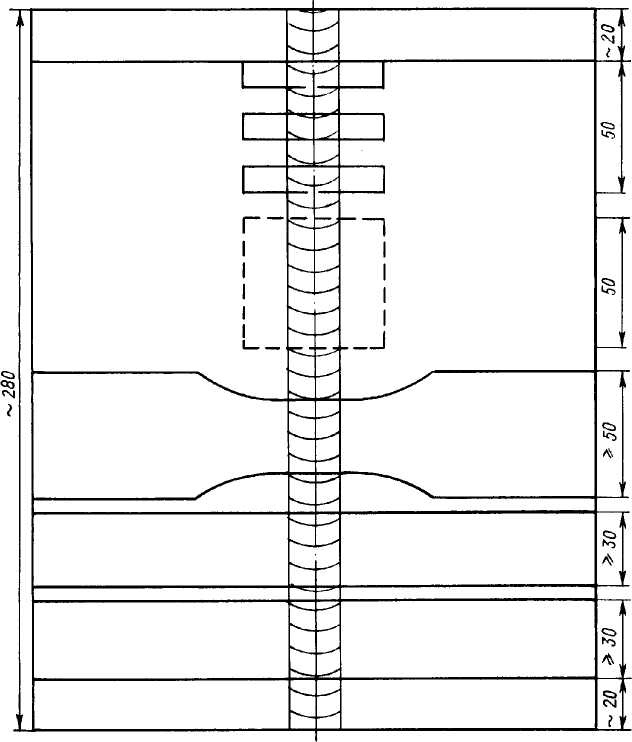  Расходуемая длина электрода Сварка трех тавровых проб для определения стойкости
против образования горячих трещин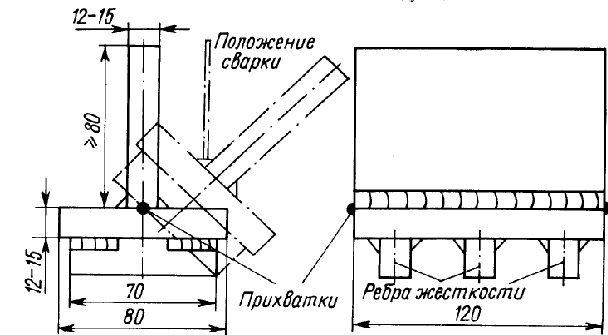  Сварка таврового соединения  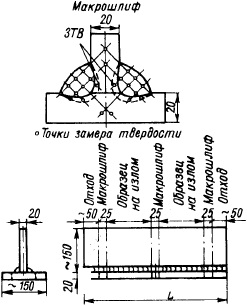  Испытание наплавленного металла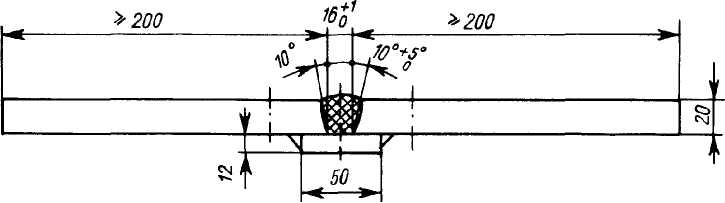 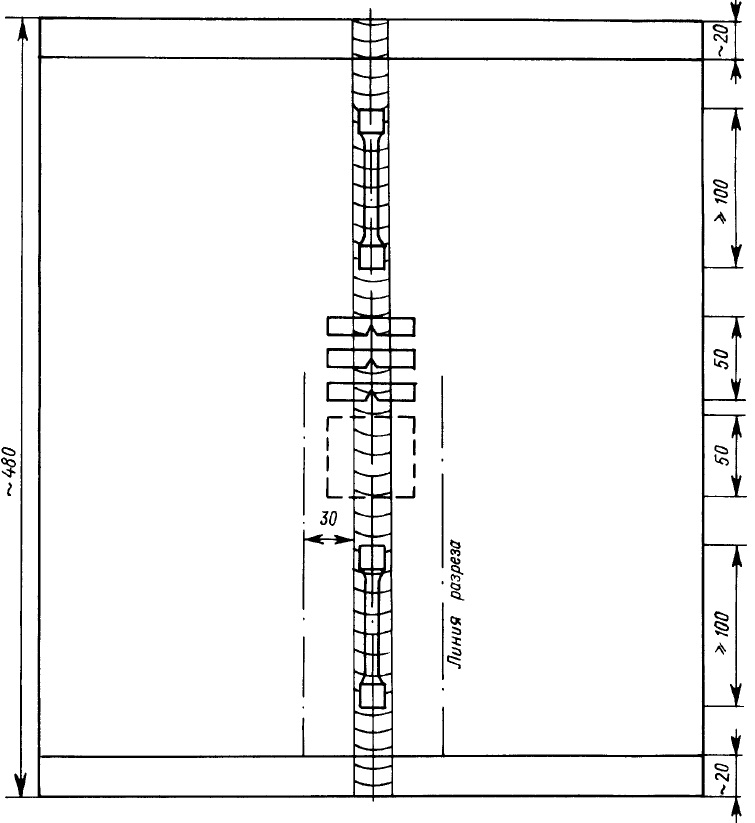  Испытание сварного стыкового соединения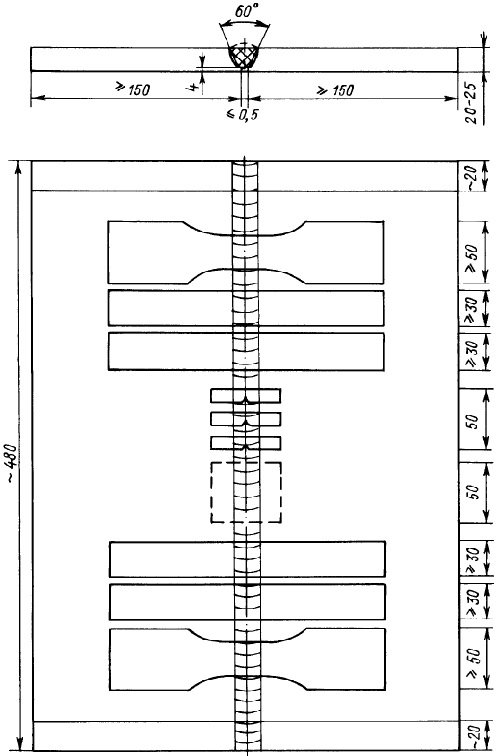  Сочетания для двухпроходной сварки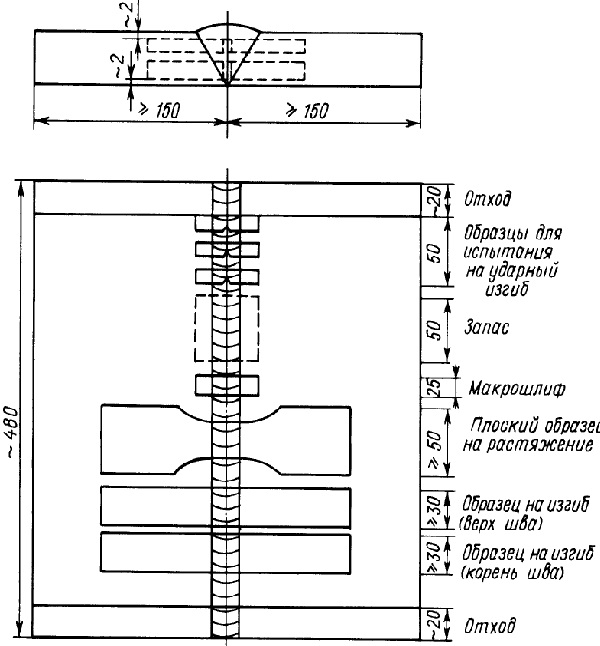  Категория стали, диаметр проволоки при сварке пробы Подготовка кромок под сварку  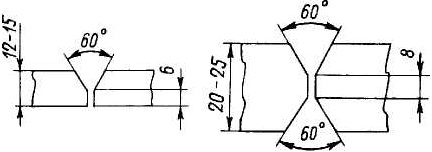  Сварка двух проб толщиной 25 мм  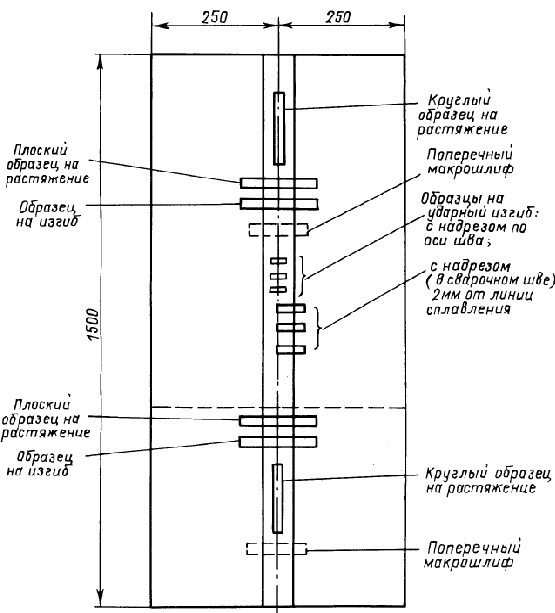  Сварка двух проб 35 — 40 мм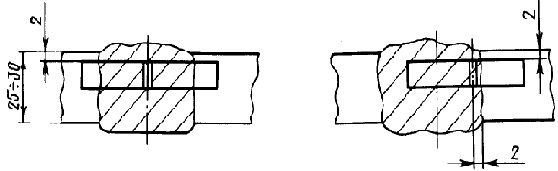  Две пробы сварного стыкового соединения
минимальной и максимальной толщины  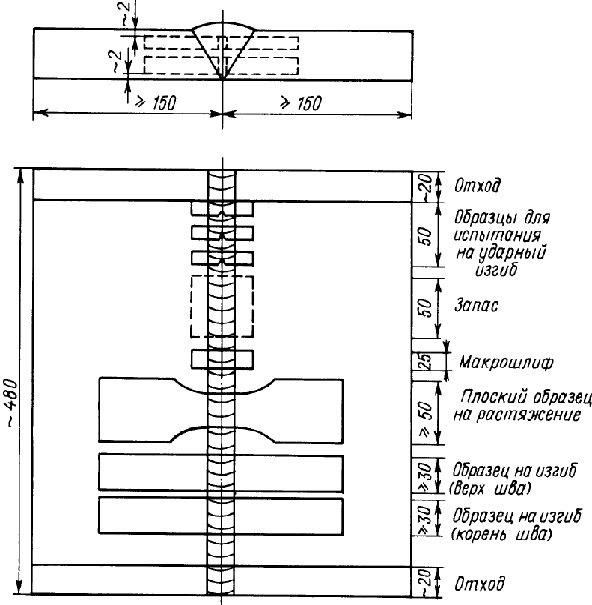  Механические свойства и работа удара наплавленного
металла для сварочных материалов категорий 5Y и 5Y40 Механические свойства и работа удара наплавленного  металла для
сварного соединения Требования к механическим свойствам наплавленного металла Требования к механическим свойствам сварного соединения Сварочные материалы, применяемые для испытания на
одобрение для международных сплавов Сварочные материалы, применяемые для испытания на
одобрение для национальных сплавов Защитные газы и их смеси, применяемые для сварки алюминиевых
сплавов Проба для испытаний наплавленного металла  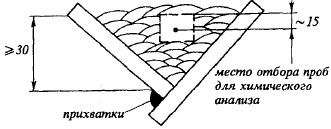  Рекомендации Проба стыкового соединения толщиной 10 — 12 мм  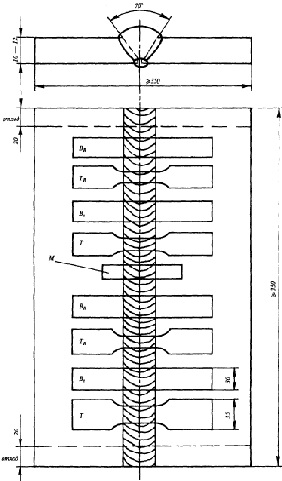 
      Т — поперечный плокоразрывной образец со снятым усилением шва;
      ТR — поперечный плоскоразрывной образец с усилением шва;
      Вс — поперечный образец на статический изгиб с растяжением поверхности шва (без
      усиления);
      ВR — поперечный образец на статический изгиб с растяжением корня шва (без усиления);
      М — макрошлиф Проба стыкового сварного соединения толщиной 20 — 25 мм:  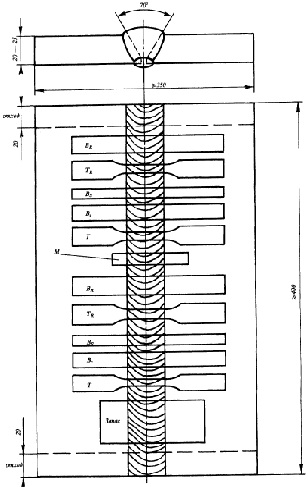 
      Т — поперечный плоскоразрывной образец со снятым усилением шва;
      ТR — поперечный плоскоразрывной образец с усилением шва согласно национальным
      стандартам;
      Вс — поперечный образец на статический изгиб с растяжением корня шва (без усиления);
      Вs — поперечный образец  Схема проведения испытаний на статический изгиб по
методике, предусматривающей оборачивание образца
вокруг неподвижной оправки  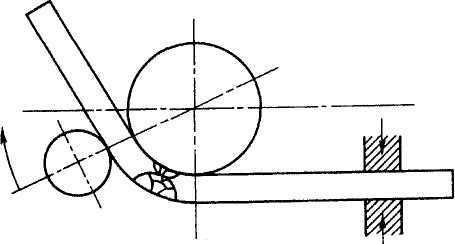  Механические свойства сварных соединений при
испытании на растяжение и статический изгиб Область одобрения по способам сварки и виду
присадочных материалов Категории сварочных материалов для сварки
коррозионно-стойких сталей в соответствии со структурой и
составом сталей Объем испытаний для различных категорий сварочных
материалов, предназначенных для сварки
коррозионно-стойких сталей Объемы и виды испытаний сварочных материалов для
наплавки изделий судового машиностроения Схема подготовки кромок наплавкой для пробы
наплавленного металла  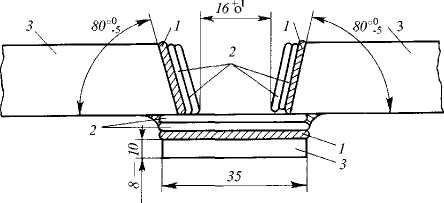 
      1 - преходный слой/подслой (сварочные материалы категорий A-9sp или A-10sp);
      2 – основной плакирующий слой (аттестуемые сварочные материалы);
      3 – основной металл (сталь нормальной или повышенной прочности) Диаметр сварочной проволоки (прутка) Проба-имитатор плакирующей наплавки
                          Места отбора образцов для испытаний
      Направление сварки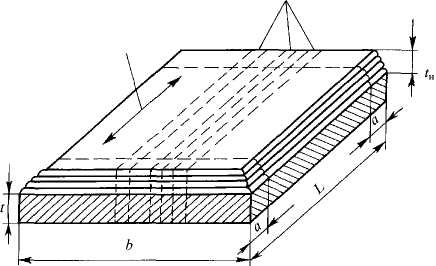 
      t — толщина основного металла;
      tH — толщина плакирующего слоя после механической обработки;
      b — ширина пробы; L — длина пробы;
      а — отходы. Проба сварного соединения для отбора образцов
для испытаний на стойкость против МКК  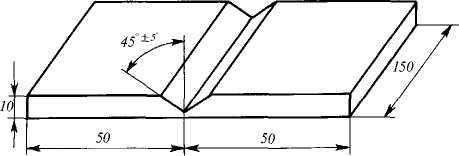  Схема вырезки образцов при испытаниях
наплавленного металла на стойкость против МКК
                                       А   В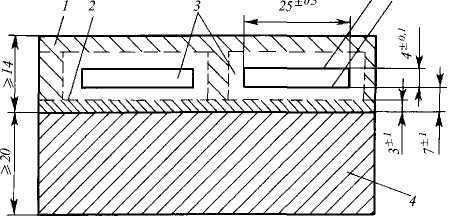 
      1 — наплавленный металл основного слоя; 2 — металл наплавки
      подслоя; 3 — заготовки для изготовления образцов;
      4 — основной металл (пластина);
      А и В — поверхности образца Образец с продольным швом для испытания на статический изгиб
металла разнородного сварного соединения  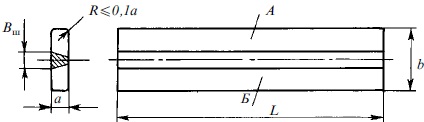 
      А – часть пробы из коррозионно-стойкой стали;
      Б – часть пробы из судостроительной стали повышенной или высокой
      прочности;
      a=t – толщина основного металла;
      b=30 мм, но не менее (Вш+24) мм; L Do +9o12a, где Dо – диаметр
      оправки при испытаниях на изгиб Требования к механическим свойствам наплавленного металла Требования к механическим свойствам металла стыкового
сварного соединения Образец с плакирующей наплавкой для испытаний на
боковой изгиб  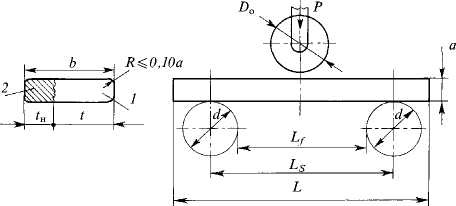 
      основной металл; 2 – плакирующая наплавка; а=10+0,1 мм – толщина
      образца; b=t+tн35 мм – ширина образца (где t – толщина основного
      металла; 6 tн10 – толщина плакирующей наплавки);
      Do = 3a=30 мм – диаметр гибочной оправки; d=30 мм – диаметр
      опорных роликов;
      Lf=Do+3а=60 мм – свободный проход между роликами; L?160 мм- длина
      образца; R0,1а-доускаемый радиус скругления свободных кромок
      образца; р-прилагаемая изгибающая нагрузка  Образцы для испытаний на стойкость
против межкристаллитной коррозии
      Направление проката основного листа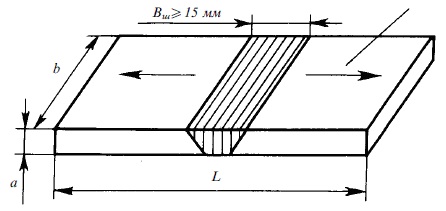 
      Направление сварки при
      наплавке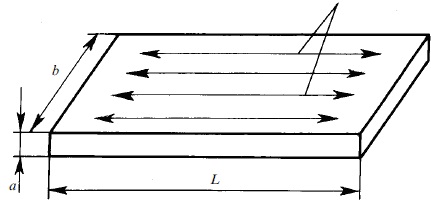 
      а – металла шва в составе сварного соединения;
      б – наплавленного металла плакирующего слоя Размеры образцов и диаметр закругления оправки при
испытании на МКК металла шва Размеры образцов и диаметр закругления оправки при
испытании на МКК наплавленного металла Схема отбора образцов для определения содержания  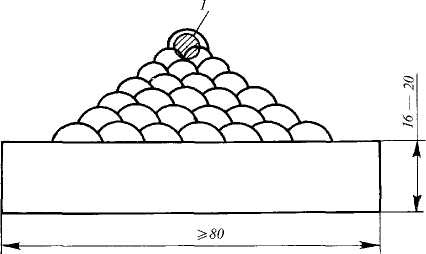 
      б - фазы объемным магнитным методом:
      l — место отбора контрольных образцов Группы типового состава и свойств основного металла Требования к проведению и оценке результатов
испытаний на статический изгиб Область одобрения Свидетельства о допуске сварщика по
унифицированным пространственным положениям сварки Область одобрения по технологическим особенностям
выполнения сварных соединений Область одобрения Свидетельства о допуске сварщика на
сварку по группам основного металла Область одобрения Свидетельства о допуске сварщика
на сварку по группам основного металла для разнородных
сварных соединений Область одобрения Свидетельства о допуске сварщика на
сварку по типам электродных покрытий Область одобрения по толщинам основного металла Область одобрения по диаметру свариваемых труб Область одобрения по расчетным толщинам угловых швов Условные кодовые обозначения способов сварки и резки
согласно ИСО 4063 Группы стали согласно EN 288-3 Унифицированные положения при сварке пластин  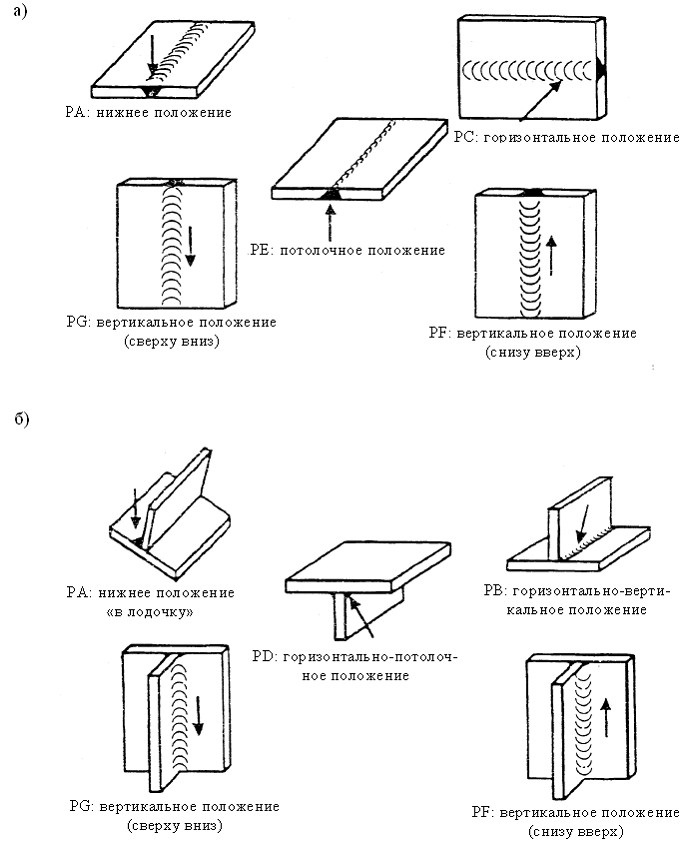 
      а— стыковые швы; б — угловые швы Унифицированные положения при сварке труб (стыковые швы)  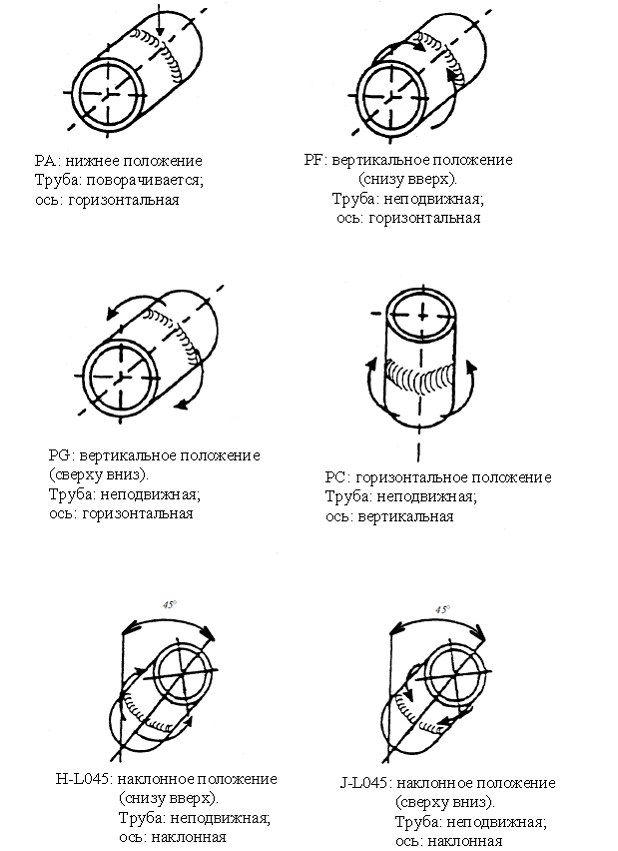  Унифицированные положения при сварке труб (угловые швы)  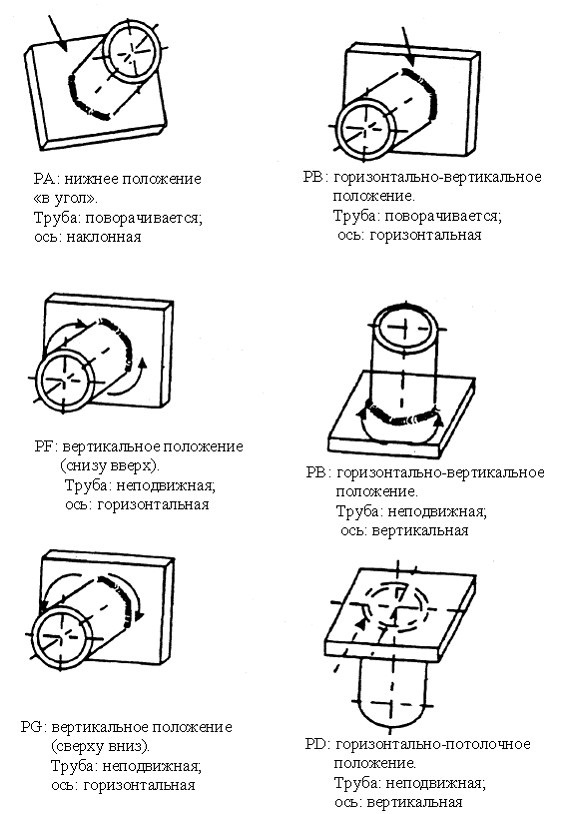  Проба стыкового сварного соединения листов  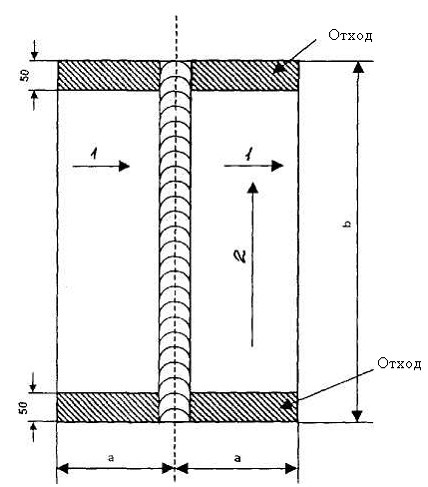 
      1 – ориентация направления проката для листов с нормированием работы удара на продольных образцов KVL; 2 – ориентация направления проката для листов с нормированием работы удара на поперечных образцах KVT; a и b – размеры пробы, которые принимаются в зависимости от способа сварки:
      а>150 мм, но не менее 3t и b>350 мм,
      но не менее 6t для ручной и полуавтоматической сварки; а>200 мм и b>1000 мм Схема вырезки образцов из пробы стыковогосварного соединения  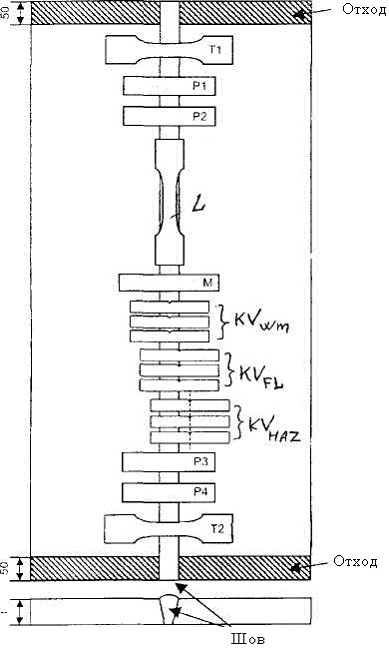 
      Т1 и Т2 — поперечные плоскоразрывные образцы на статическое растяжение;
      Р1 и Р3 — образцы на статический изгиб с растяжением верха шва или два образца на боковой изгиб;
      Р2и Р4 — образцы на статический изгиб с растяжением корня шва или два образца на боковой изгиб;
      L — продольный цилиндрический образец на растяжение, если требуется; 
      KVWM — образцы на ударный изгиб с надрезом по центру шва; 
      KVFL — образцы на ударный изгиб с надрезом по линии оплавления; 
      KVHAZ — образцы на ударный изгиб с надрезом по зоне термического влияния;
      М — поперечный макрошлиф для контроля макроструктуры и измерения твердости Проба таврового сварного соединения и схема вырезки образцов  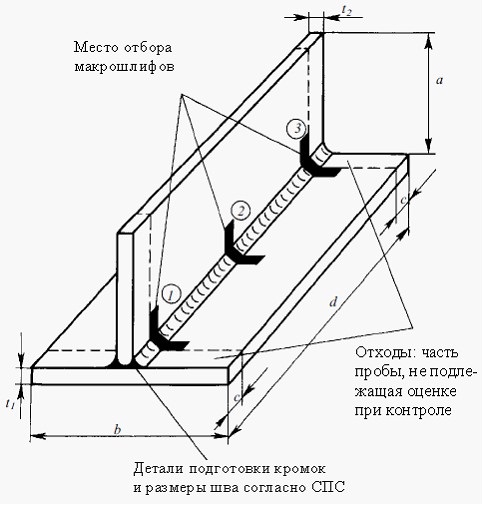 
      для ручной и полуавтоматической сварки с размерами: а>150 мм, но не менее 6t1 для соединений без разделки кромок; 
      b>350 мм но не менее 6t1 для соединений с разделкой кромок; 
      с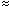 25 мм;


      а>t2 , но не менее 150 мм;
      d>350 мм но не менее 6t1; 
      отбор макрошлифов в зонах 1 и 2 (операция "стоп-старт"); для автоматической сварки с размерами: 
      а>150 мм, но не менее 3t2 ;
      b>350 мм но не менее 6t1;
      d>1000 мм (d>3000 мм в случаях, указанных в примечании 1 к 3.1.2); 
      с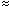 50 мм; 


      отбор макрошлифов в зонах 1, 2, 3 Проба крестообразного сварного соединения (крестовая) и схема отбора образцов для испытаний  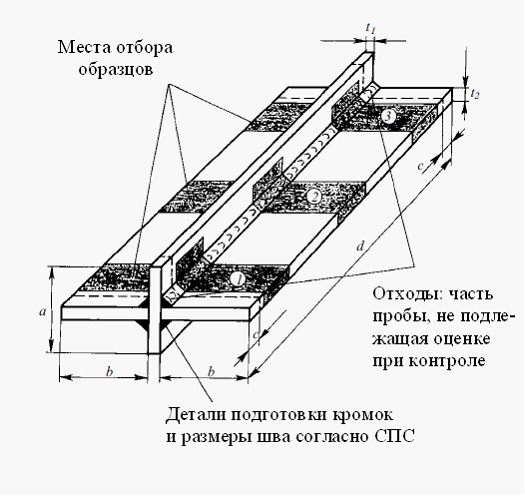 
      для ручной и полуавтоматической сварки с размерами: 
      а>100 мм, но не менее 4t1; 
      b>1 мм но не менее 3t2; 
      с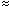 25 мм; 


      d>350 мм но не менее 6t2;
      а>t2, но не менее 150 мм;
      отбор образцов для испытаний в зоне 2; 
      для автоматической сварки с размерами:
      а>150 мм, но не менее 4t2 ;
      b>150 мм но не менее 3t2;
      с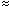 50 мм; 


      d>1000 мм (d>3000 мм в случаях, указанных в примечании к 3.1.3); 
      отбор макрошлифов в зонах 1 и 3 Проба стыкового соединения труб  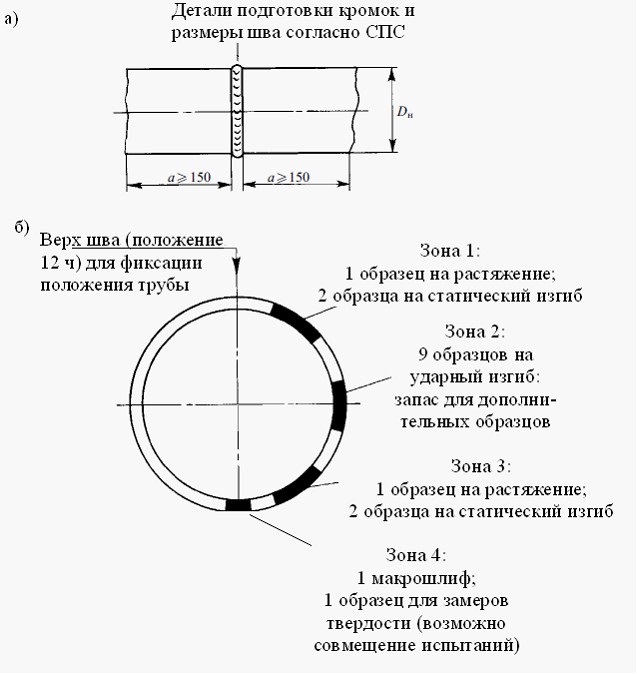 
      а- размеры пробы;
      б – схема вырезки образцов для испытаний Проба узла сочленения труб/соединения труб угловым швом и схема
вырезки образцов  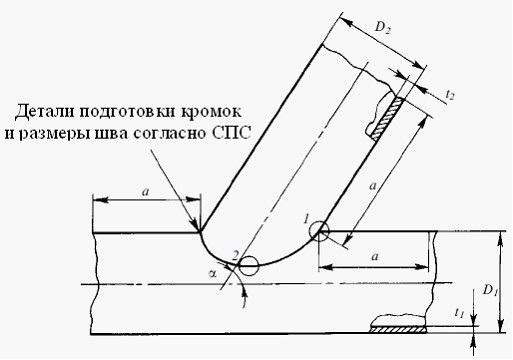 
      1 и 2 – места отбора макрошлифов Проба соединения труб угловым швом  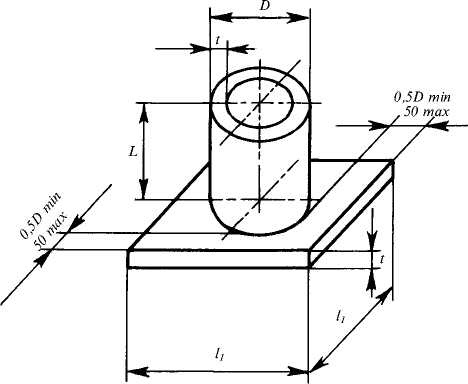  Объем испытаний по одобрению технологических процессов сварки Поперечный образец на статическое растяжение,
изготавливаемый из крестовой пробы  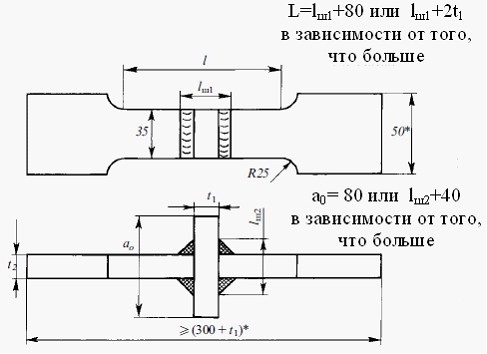  Схема вырезки и расположения и надреза на образцах для
испытаний на ударный изгиб при одобрении технологических
процессов сварки с погонной энергией до 50 кДж/см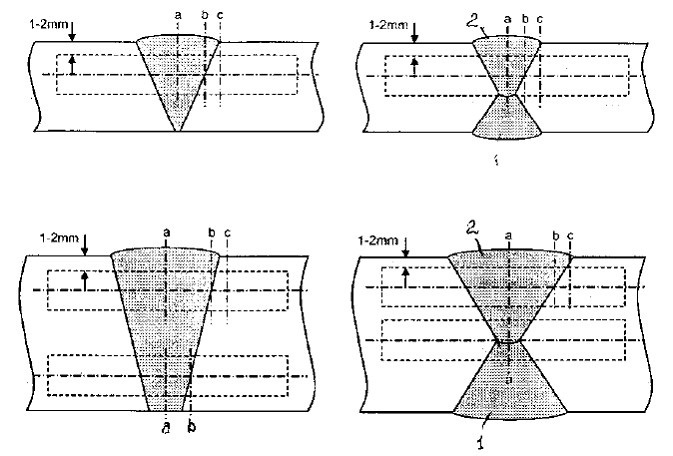 
      1 - сторона шва свариваемая первой;
      2 - сторона шва свариваемая последней;
      а – надрез по центру шва (WM);
      b – надрез по линии сплавления (FL);
      c – надрез по зоне термического влияния (HAZ) 
      на расстоянии 2 мм от линии сплавления
      Примечание. (1) При одобрении односторонней однопроходной сварки из проб толщиной более 20 мм должен быть изготовлен дополнительный комплект образцов из корневой части с надрезом по центру шва а. Схема вырезки и расположения и надреза на образцах для
испытаний на ударный изгиб при одобрении технологических
процессов сварки с погонной энергией свыше 50 кДж/см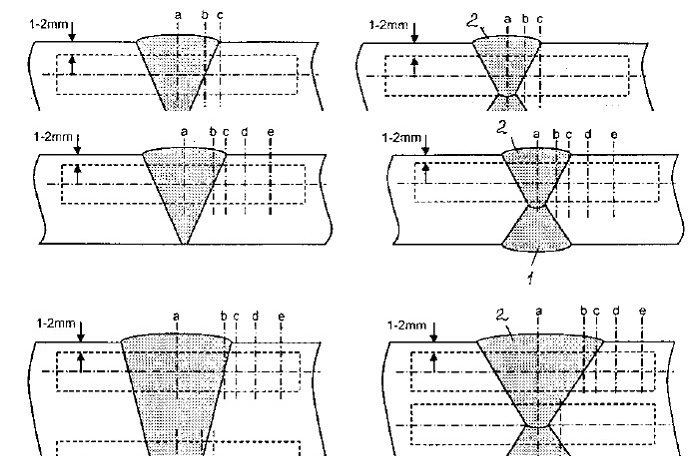 
      1 - сторона шва свариваемая первой;
      2 - сторона шва свариваемая последней;
      а – надрез по центру шва (WM);
      b – надрез по линии сплавления (FL);
      c – надрез по зоне термического влияния (HAZ) 
      на расстоянии 2 мм от линии сплавления
      d - надрез по зоне термического влияния (HAZ) 
      на расстоянии 5 мм от линии сплавления
      e - надрез по зоне термического влияния (HAZ) 
      на расстоянии 10 мм от линии сплавления
      Примечание. (1) При одобрении односторонней однопроходной сварки из проб толщиной более 20 мм должны быть изготовлены три  комплекта образцов из корневой части с надрезом по центру шва а, b, с Требования к проведению испытаний на ударный изгиб
для стыковых сварных соединений сталей нормальной  и повышенной прочности (t 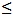 50 мм)1,2
 Схема расположения линий замера в стыковых соединениях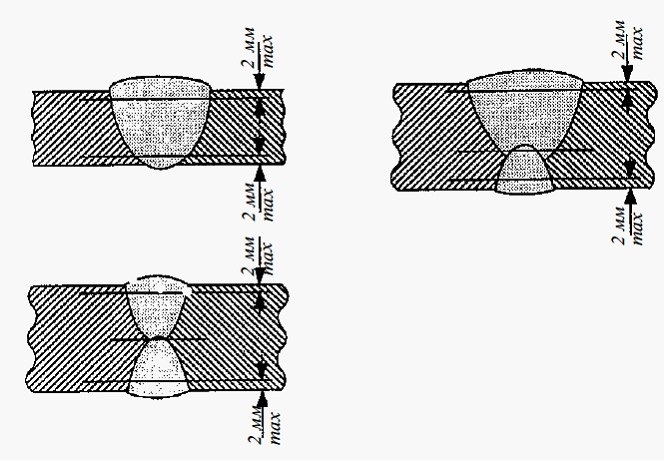  Схема расположения точек замеров твердости в околошовной зоне и
шве для стыкового сварного соединения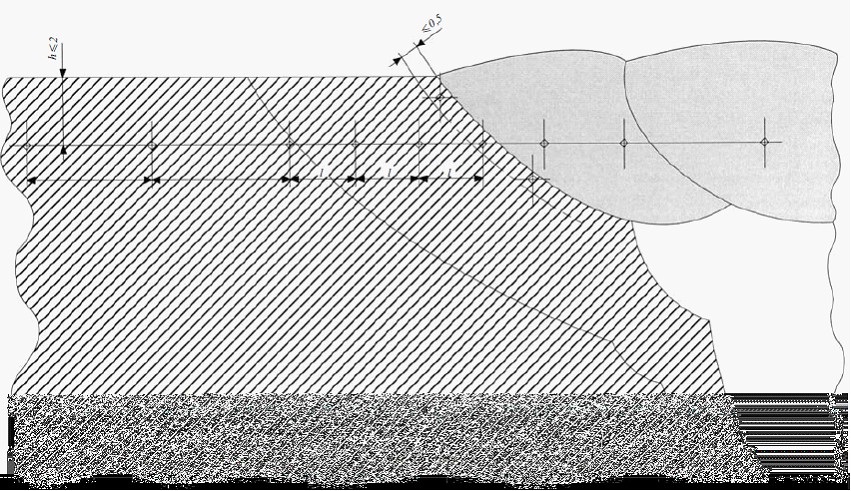 
      l = 0,7мм для HV5; l = 1,0 мм для HV10 Схема расположения линий замеров твердости для проб
тавровых соединений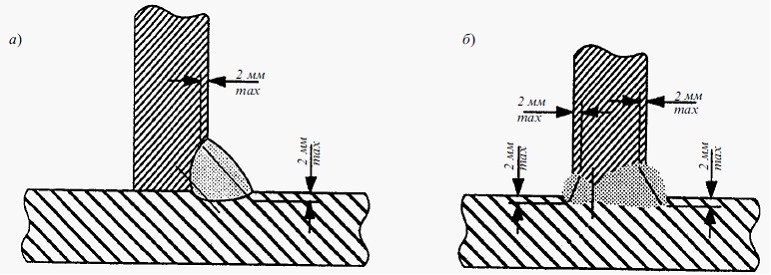 
      а — вьшолненных однопроходным угловым швом без разделки кромок;
      б — для сварных соединений, выполненных с полным проваром Схема расположения точек замеров твердости в околошовной зоне и
шве для тавровых соединений, выполненных однопроходным угловым
швом без разделки кромок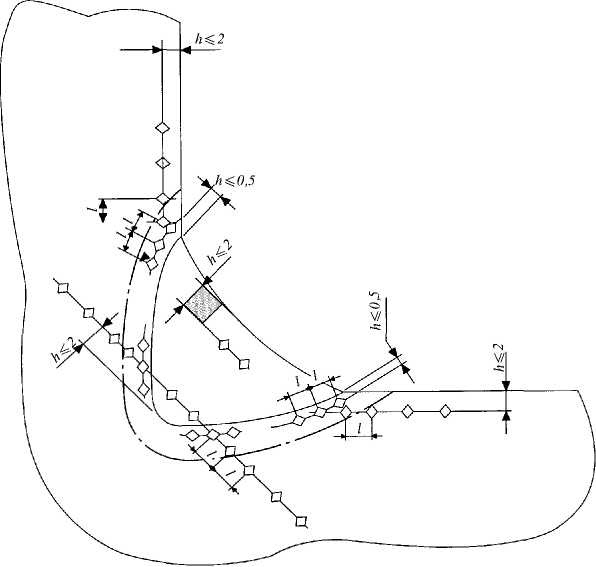 
      ограничения по l согласно приложению 733 настоящих Правил Схема расположения точек замеров твердости в околошовной зоне и
шве для тавровых соединений, выполненных с полным проваром
корня шва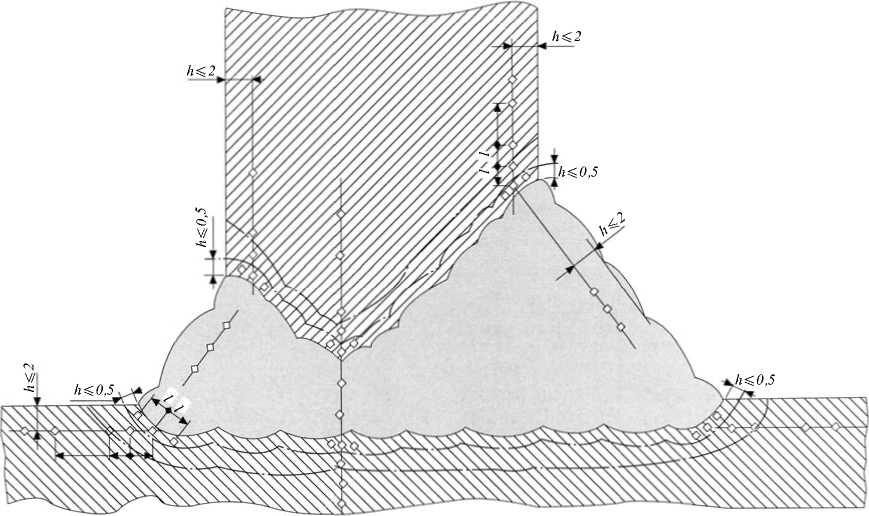 
      ограничения по l согласно приложению 733 настоящих Правил Ограничения по максимальным значениям твердости
сварных соединений HV10 Схема замеров расчетной толщины угловых швов на макрошлифах,
изготовленных из крестовой пробы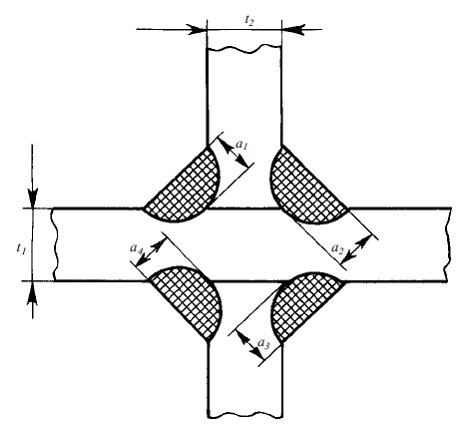  Область одобрения для разнородных сварных соединений Определение номинальной толщины основного металла Требования к области одобрения по толщинам основного металла Область одобрения по наружному диаметру свариваемых труб Область одобрения технологических процессов сварки по
пространственным положениям для различных типов сварных
соединений Область одобрения по типам сварных соединений Требования к заполнению формы СПС Классификация алюминия и его сплавов по группам типового
состава Схема кодирования
типа шва и условий выполнения сварного соединения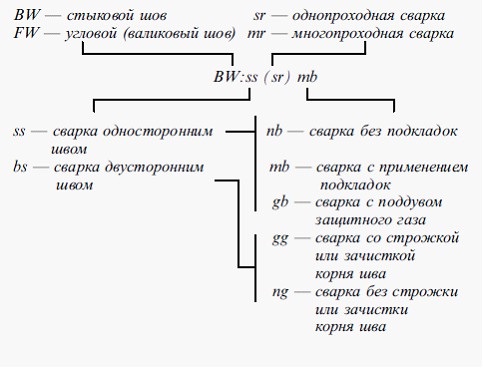  Пробы стыкового сварного соединения и схема вырезки образцов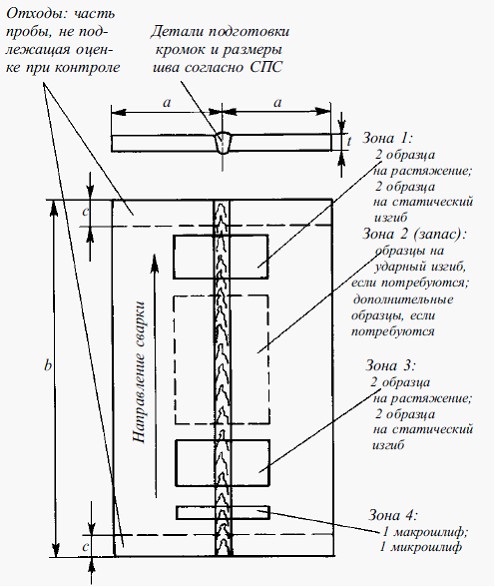 
      Для ручной и полуавтоматической сварки с размерами:
      а>150 мм, но не менее 3t; b>350 мм, но не менее 6t;
      с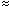 25 мм;


      для автоматической сварки с размерами:
      а>200 мм; b>1000 мм и с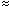 25 мм

 Объем контроля и испытаний Проба стыкового соединения труб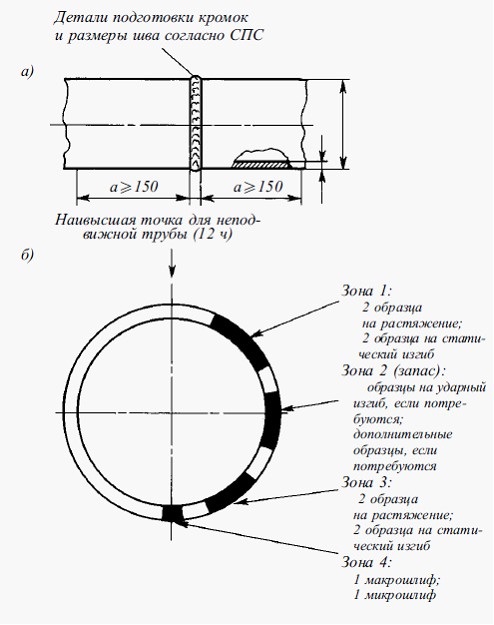 
      а-размеры пробы;
      б-схема вырезки образцов для испытаний Проба таврового соединения и схема вырезки образцов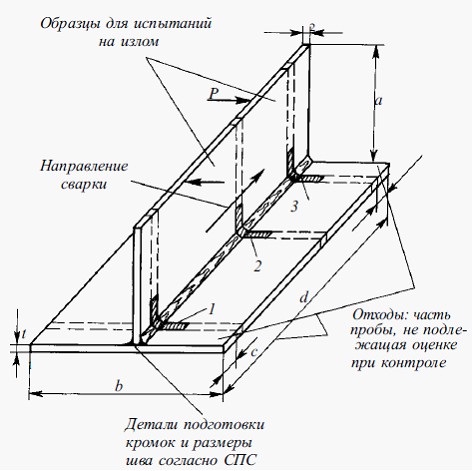 
      Для ручной и полуавтоматической сварки с размерами:
      b>150 мм, но не менее 6t1 для соединений без разделки кромок;
      d>350 мм, но не менее 6t1 для соединений с разделкой кромок;
      с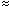 25 мм; а>150 мм, но не менее 3t2; d>350 мм, но не менее 6t1(отбор макрошлифов производится в зонах 2 и 3, отбор микрошлифа – в зоне 3);


      для автоматической сварки с размерами: 
      а>150 мм, но не менее 3t2 ; d>350 мм, но не менее 6t1 ; d>1000 мм; с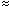 50 мм (отбор макрошлифов производится в зонах 1, 2 и 3; отбор микрошлифа – в зоне 3)

 Объем требований испытаний Проба узла сочленения труб/соединения труб угловым швом
и схема вырезки образцов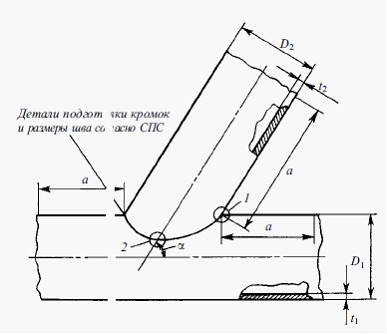 
      1 и 2 – места отбора микрошлифов;
      1 – место отбора микрошлифа;
      а>150 мм Объем контроля и испытаний Результаты испытаний образцов на растяжение и статический изгиб Область одобрения по толщинам основного металла Область одобрения по наружному диаметру свариваемых труб или
патрубков узлов сочленения Область одобрения технологических процессов сварки по
пространственным положениям для различных типов сварных
соединений Область одобрения по типам сварных соединений Отклонения от номинальных значений параметров питания Цвета и символы для световых устройств идентификации сигнала Формы звуковых сигналов системы АПС Главные двигатели внутреннего сгорания (малооборотные) Главные двигатели внутреннего сгорания (средне- и
высокооборотные) Главные паровые турбины Главные газотурбинные двигатели Валопроводы, ВРШ, редукторы и муфты Автоматизированные котельные установки Автоматизированные судовые электростанции Двигатели внутреннего сгорания для привода генераторов Паровые турбины для привода генераторов Автоматизированные компрессорные установки Автоматизированные осушительные установки машинных
помещений Автоматизированные холодильные установки Контролируемые параметры механизмов и установок, места  замера,
предельные значения параметров, виды автоматической защиты и
индикации параметров Перечень параметров Нормальная шпация поперечного набора Ширина приформовочного угольника и схема
укладки армирующих слоев  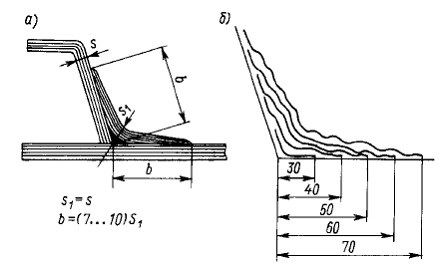 
      а — размеры приформовки; 
      б — схема укладки слоев при приформовке полосами стеклохолста или стеклоткани Ширина приформовочного угольника и схема укладки
армирующих слоев  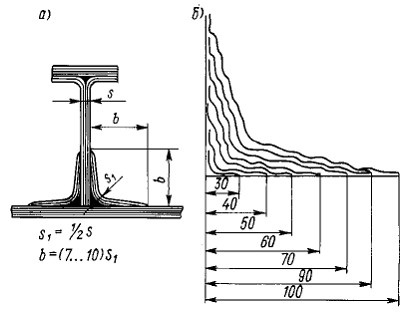 
      а — размеры приформовки; б — схема укладки
      слоев при приформовке полосами стеклохолста или стеклоткани Соединение листов неответственных или малонагруженных
конструкций в виде формованного стыка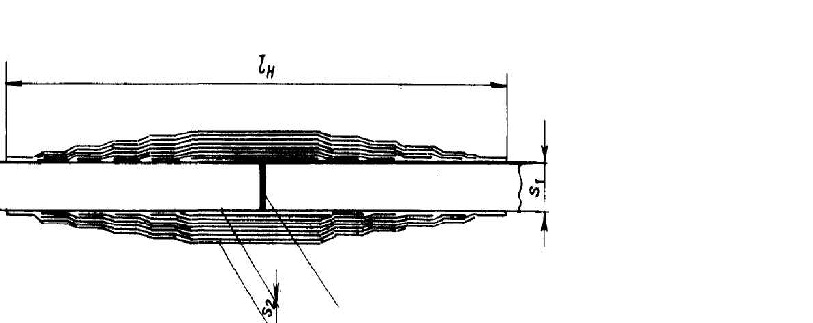 
      lн — ширина накладки (lн = 200+ 15s1, мм); 
      s1 — толщина соединяемых пластин; 
      s2 — толщина накладки (s2=0,5 s1) Изготовление наружной обшивки судна в виде двух половин и
их соединение в диаметральной плоскости посредством накладок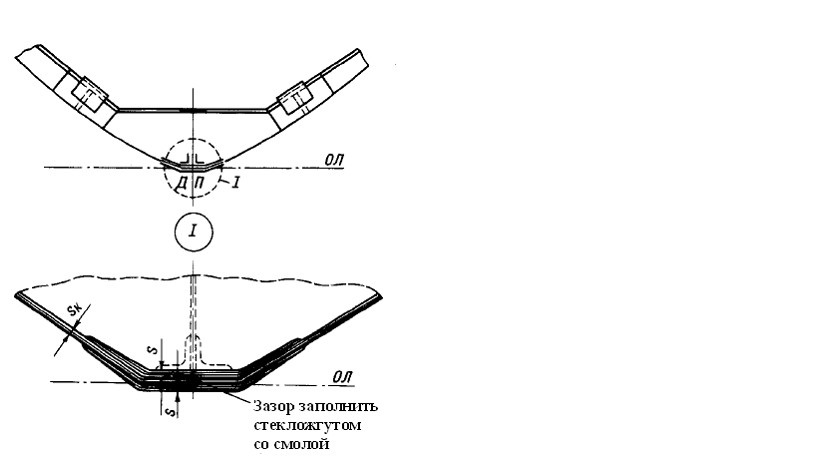  Соединение палубы с бортом внешними и внутренними приформовочными угольниками (накладками)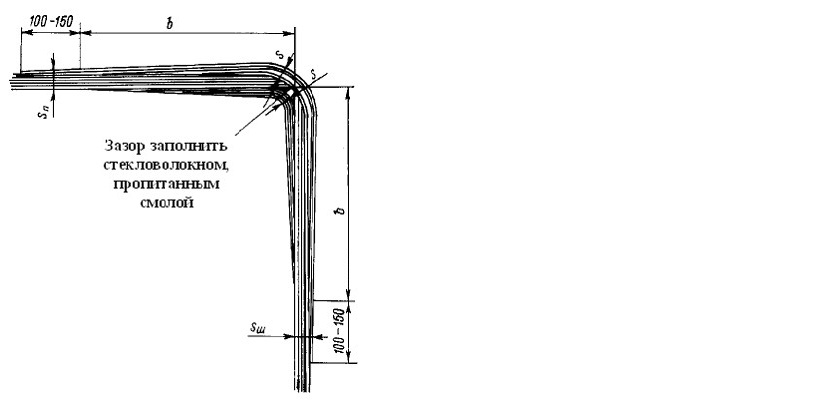 
      sш — толщина ширстрека; sn — толщина настила палубы; s — толщина приформовочного угольника; b — 1/2 развернутой ширины угольников
      Примечание. Со стороны наружной обшивки поверхности палубы и борта должен быть уложен дополнительный слой ткани, перекрывающий приформовочный угольник на 100— 150 мм с каждого края, с направлением основы вдоль корпуса судна. Толщина листов из стеклопластика с содержанием стекла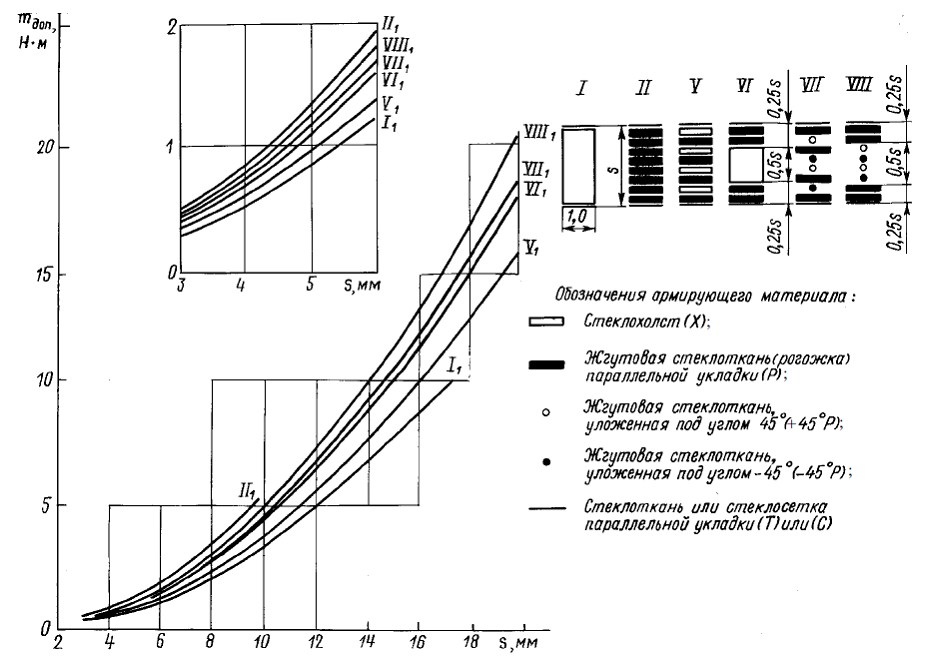  Толщина листов из стеклопластика с содержанием стекла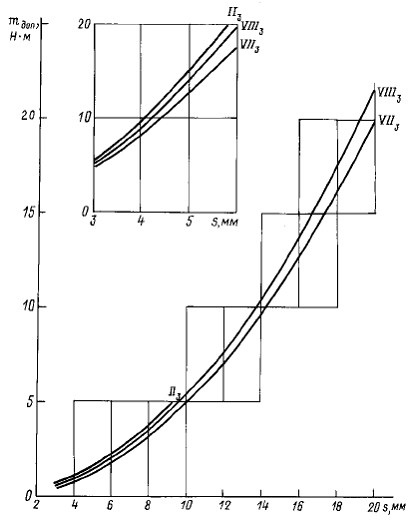  Толщина листов из стеклопластика с содержанием стекла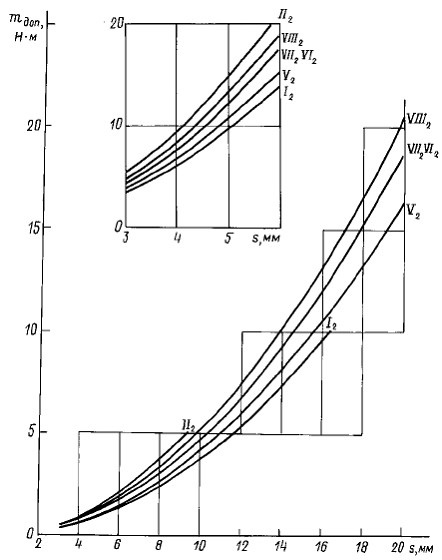  Размеры элементов сечения балок П-образного профиля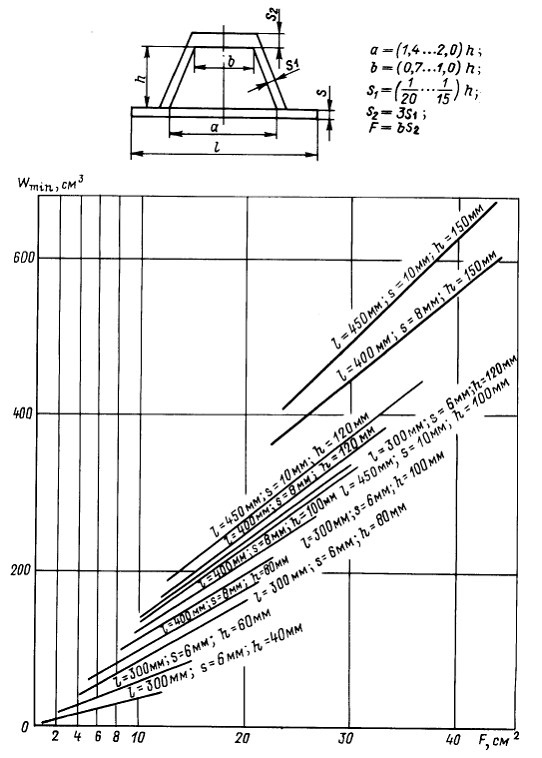 
      Примечание. Профиль и присоединенный поясок из стеклопластика типа I2 Размеры элементов сечения балок Т-образного профиля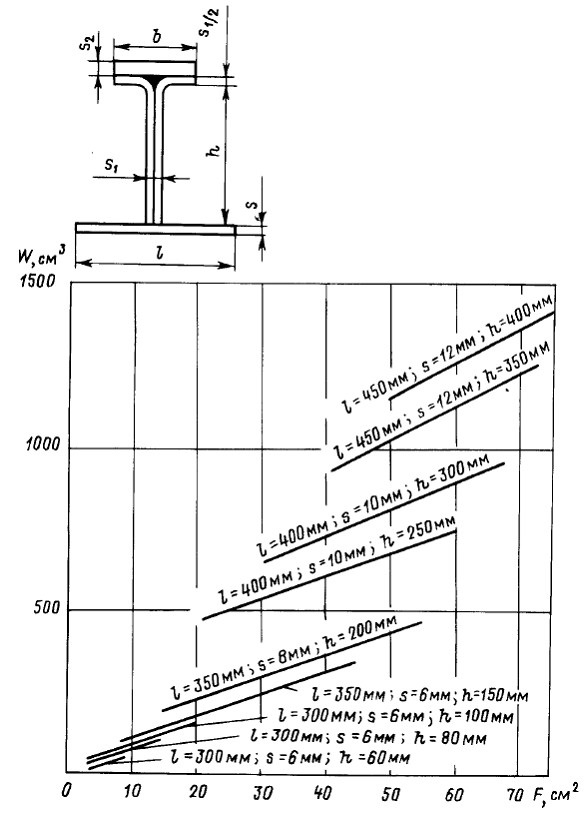 
      Примечания: 1. Свободный поясок из стеклопластика типа III3 присоединенный поясок из стеклопластика типа VII2, причем EVII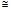 0,7EIII (где E — модуль упругости).


      2. Стенка из стеклопластика I2. Начальная часть приложения 787 настоящих Правил
      (в укрупненном масштабе)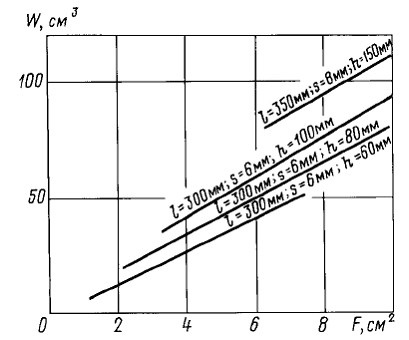  Рекомендуемая конструкция П-образных балок набора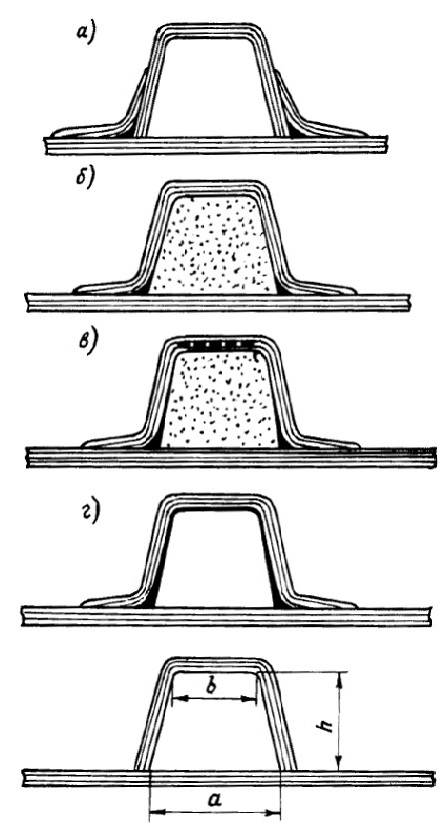 
      а — профиль в виде заготовки; б — профиль, формируемый на месте на заполнителе из пенопласта; в — то же, с усилением свободного пояска; г — профиль, формируемый на месте на оформителе из листового алюминия.
      Примечания: 1. Усиление свободного пояска — на основе стеклоткани или стекложгута. 
      2. Рисунок не регламентирует соотношений размеров для продольно набора. Рекомендуемая конструкция Т-образных балок набора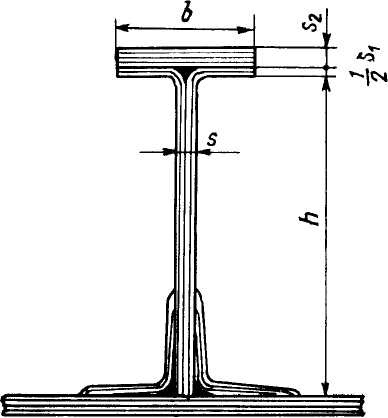 
      Примечание. Основа стеклоткани в свободном пояске
      должна быть направлена вдоль балки. Толщина наружной обшивки днища и борта в зависимости от
допускаемого изгибающего момента Момент сопротивления Размеры вертикального киля и днищевых стрингеров Пересечение днищевых стрингеров и флоров без надреза флоров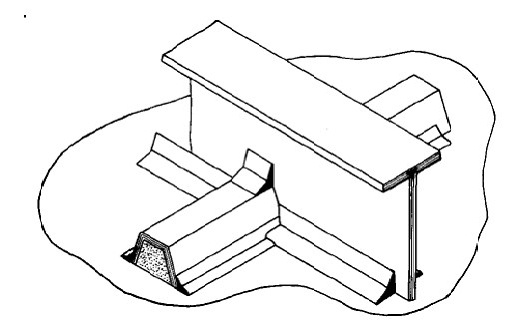  Пересечение стрингеров с усиленными флорами вполурез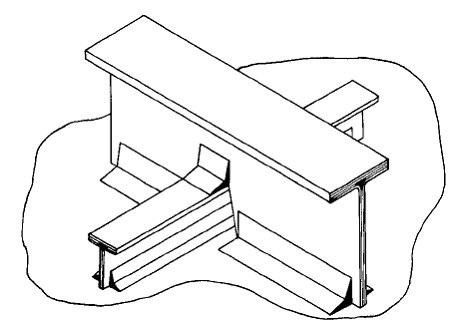  Рекомендуемая технология выполнения водопротока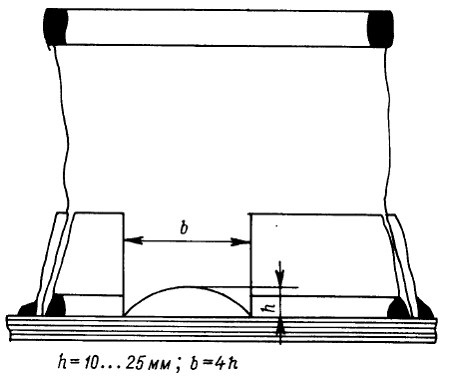 
      Примечание. Прорезать на расстоянии 1/ч шпации от места пересечения с флором. Размеры шпангоутов в зависимости от момента сопротивления Пересечение рамного шпангоута и бортового стрингера
производится вполурез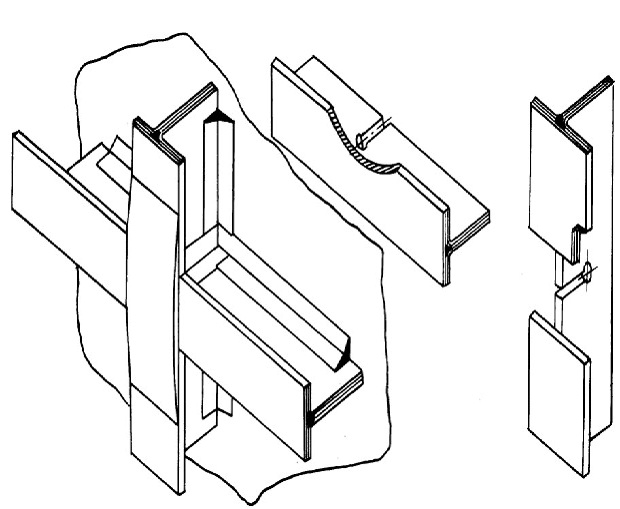  Толщина и ширина палубного стрингера Размеры бимса в зависимости от момента сопротивления Размеры карлингса в зависимости от момента сопротивления Размеры пиллерсов из алюминиевого сплава Толщина листов обшивки переборок Размеры стоек переборок Размеры балок набора Рекомендуемая конструкция горловины в крыше цистерны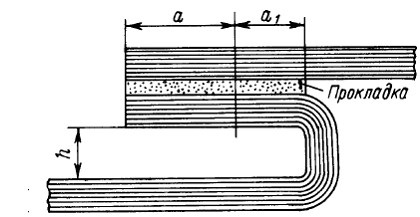 
      a – минимальное расстояние от края до болтов.
      a > 3 ( - диаметр болта); h - высота, обеспечивающая возможность установки болта или гайки; а1 > 1,5 мм.
      Примечание: Расстояние между болтами должно быть не более 4d. Стенки надстроек и рубок однослойной конструкции со
шпацией 400 мм Стенки надстроек и рубок трехслойной конструкции со шпацией
800 мм и толщиной среднего слоя 30 — 50 мм Стойки надстроек и рубок однослойной конструкции
со шпацией 400 мм Стойки надстроек и рубок однослойной конструкции
со шпацией 800 мм Круглые вырезы в наружной обшивке диаметром 150 м и более
подкрепляются сатиновой или жгутовой стеклотканью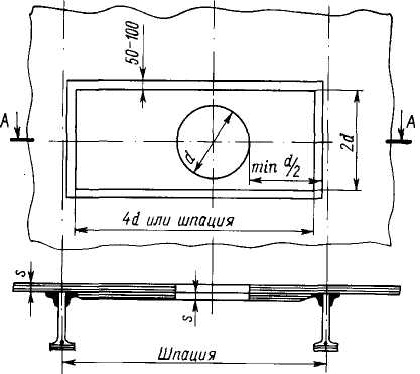 
      Примечания:
      1. Подкрепление производить только стеклотканью, основу которой направлять вдоль корпуса.
      2. Толщина накладки равна толщине связи. Если положение отверстия определено заранее, накладка заформовывается внутрь между слоями основного материала; в противном случае накладка укладывается на внутреннюю поверхность обшивки между шпангоутами в пределах одной шпации, как указано на рисунке настоящего приложения.
      3. Не допускается располагать отверстие на расстоянии, меньше чем d/2 от шпангоута. Рекомендуемая конструкция подкрепления вырезов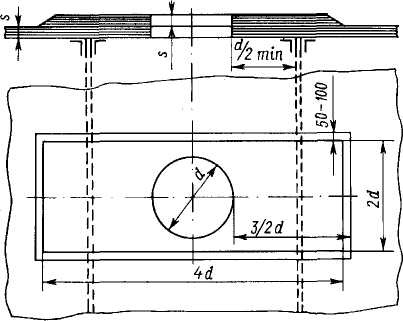 
      1. Подкрепление производить только стеклотканью, основу которой направлять вдоль корпуса.
      2. Толщина накладки равна толщине связи. Накладкаформируется между слоями основного материала, если положение отверстия заранее известно, или на верхней поверхности палубы. Рекомендуемая конструкция подкрепления вырезов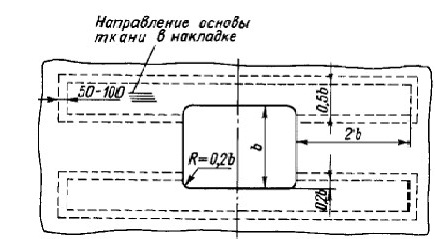 
      1. Подкрепление производить только стеклотканью с направлением основы диаметральной плоскости судна.
      2. Слои ткани, образующие накладку, располагать между армирующими слоями настила палубы. 
      3. Суммарная толщина подкрепляющих слоев должна быть равна толщине палубного настила.  Наружная обшивка (однослойная конструкция) Моменты сопротивления сечений шпангоутов двухслойной обшивки Размеры сечения килевой балки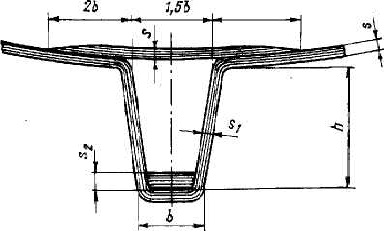  Рекомендуемая конструкция килевой балки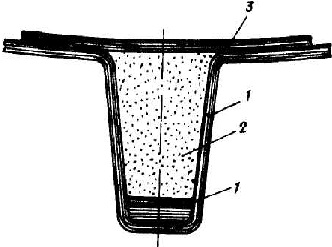 
      1 – стеклопластик; 2 – пенопласт; 3 – внутренняя наформовка из стеклопластика Моменты сопротивления кильсонов Рекомендуемая конструкция крепления деталей  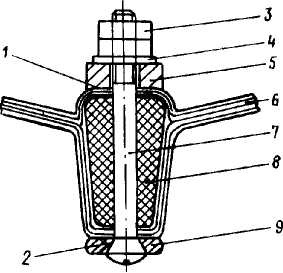 
      1,2 – прокладки парусиновые; 3 – гайка; 4 – шайба; 5 – обух;
      6 – обшивка; 7 – болт; 8 – вкладыш; 9 – опорная планка Рекомендуемые конструкции узлов крепления
фундаментов двигателя  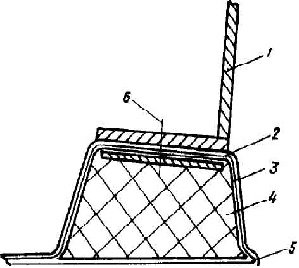 
      1 –фундамент; 2 – пластина стальная;
      3 – балка фундамента, отформованная как единое целое с внутренним корпусом;
      4 – заполнитель; 5 – оболочка внутреннего корпуса; 6 - винт Рекомендуемые конструкции узлов крепления платформы  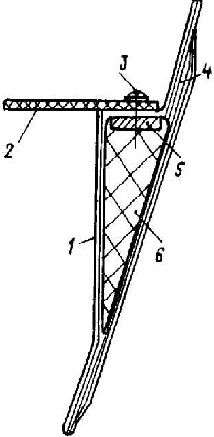 
      1 — выступ, отформованный как единое целое с внутренним корпусом;
      2 — платформа (банка); 3 — винт; 4 — оболочка внутреннего корпуса;
      5 — пластина стальная; 6 — заполнитель Рекомендуемые конструкции узлов крепления трубопровода  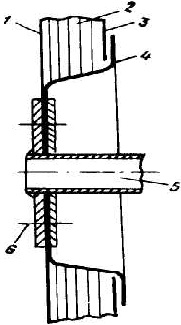 
      1 – оболочка наружного корпуса; 2 – заполнитель;
      3 – оболочка внутреннего корпуса;
      4 – отформовка выреза в оболочке внутреннего корпуса и заполнителе стеклопластиком;
      5 – закрепляемая деталь; 6 - болт Рекомендуемые типы стеклопластиков
      1. Для корпусных конструкций судов и спасательных шлюпок из стеклопластиков рекомендуются следующие восемь типов стеклопластиков:
      тип I — на основе стеклохолста, который для придания более гладкой поверхности может быть облицован стеклосеткой или стеклотканью с наружной стороны или с обеих сторон в один или в два слоя (обозначение X);
      тип II — на основе жгутовой стеклоткани (рогожки) параллельной укладки, то есть все слои стеклоткани укладываются основой вдоль одного направления (обозначение Р);
      тип III — на основе сатиновой стеклоткани параллельной укладки (обозначение Т);
      тип IV — на основе стеклоткани или стеклосетки полотняного переплетения параллельҒной укладки (обозначение или С);
      тип V — на основе сочетания стеклохолстов и жгутовой стеклоткани параллельной укладки по 50 % по толщине; при этом слои холста и ткани должны быть расположены вперемежку по всей толщине;
      тип VI — то же соотношение по толщине, что и у типа V, но все слои холста должны быть сосредоточены в средней части по толщине пластины, а снаружи и изнутри должны укладываться слои жгутовой стеклоткани по 1/4 толщины с каждой стороны;
      тип VII — на основе параллельно-диагонального армирования жгутовой стеклоткани под углами + 45 и — 450 к направлению параллельной части основы, которая должна занимать 1/2 толщины пластины, а диагональные части — под углами + 45 и — 450 по 1/4 толщины, причем все слои с параллельным расположением основы должны быть расположены вперемежку равномерно по всей толщине пластины;
      тип VIII — слои с диагональным армированием должны занимать среднюю часть толщины пластины, а слои с параллельным армированием должны располагаться по наружной и внутренней поверхностям пластины (пакетное расположение).
      Стеклопластики типов II, V, VI, VII и VIII должны покрываться снаружи и изнутри одним — двумя слоями стеклоткани или стеклосетки.
      2. Схемы армирования приведенных выше типов стеклопластиков показаны в приложении к приложению 823 настоящих Правил.  Схемы армирования. Армирующий материал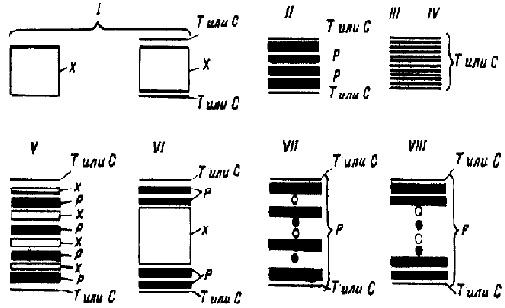 
      X — стеклохолст; Р — жгутовая стеклоткань (рогожка) параллельной укладки; жгутовая стеклоткань,
      уложенная под углом +450 или — 450; или С — стеклоткань или стеклосетка параллельной укладки. Типы стеклопластиков (в процентах показана доля толщины, занимаемая слоями с данным армированием): тип I— X 100 %; тип II— Р 100 %; типы III и IV — Т 100 % (или С 100 %); типы V и VI— X 50 %, Р 50 %; типы VII и VIII — 00 Р 50 %, +450 Р 25 %, — 450 Р 25 % Физико-механические свойства стеклопластиков
      Физико-механические свойства стеклопластиков в зависимости от схем армирования, приведенных в приложении 823 настоящих Правил, должны соответствовать значениям, приведенным в приложениях 1 — 6 настоящего Приложения.
      Для каждого типа стеклопластика в зависимости от относительного содержания стекловолокна по массе в приложениях приведены соответствующие величины физико-механических свойств.
      Физико-механические свойства, такие как относительное содержание стекла по объему, средняя плотность, модуль сдвига в плоскости листа, коэффициент Пуассона и предел прочности при сдвиге в плоскости листа, определяются только при испытании данного типа стеклопластика на допуск. Физико-механические свойства стеклопластиков на основе
стеклохолста и полиэфирного связующего [тип I].
В сухом состоянии при 20 0С Физико-механические свойства стеклопластиков на основе жгутовой
стеклоткани параллельной укладки и полиэфирного связующего [тип
II]. В сухом состоянии при 20 оС Физико-механические свойства стеклопластиков на основе
стеклоткани сатинового переплетения параллельной укладки и
полиэфирного связующего [тип III]. В сухом состоянии при 20 оС Физико-механические свойства стеклопластиков на основе
стеклосетки или стеклоткани полотняного переплетения
параллельной укладки и полиэфирного связующего [тип IV). В
сухом состоянии при 20 оС Физико-механические свойства стеклопластиков смешанного
армирования с заполнением 1/2 толщины стеклохолстом и 1/2
толщины жгутовой стеклотканью параллельной укладки на основе
полиэфирного связующего [типы V и VI].
В сухом состоянии при 20 оС Физико-механические свойства стеклопластиков с
параллельно-диагональным армированием на основе жгутовой
стеклоткани, уложенной в 1/2 всех слоев параллельно и по 1/4
слоев диагонально под углами +45 и — 45ос полиэфирными
связующими [типы VII и VIII]. В сухом состоянии при 20 оС Указания по определению размеров связей корпусов судов и
спасательных шлюпок расчетным методом
1. Корпус судна
      1. Кроме приведенного в настоящей части Правил табличного способа назначения размеров корпуса, допускается определение размеров связей расчетным методом, одобренным Регистром судоходства.
      2. Исходные данные для проведения пересчета по отдельным связям корпуса и выполнения расчета прочности по корпусу в целом (общей и местной) приведены в приложениях 1, 2 и 3 к настоящему приложения.
      3. Допускаемые напряжения принимаются как часть расчетных пределов прочности при сжатии, растяжении или сдвиге. Для знакопеременных напряжений растяжения и сжатия и для изгиба за допускаемые напряжения принимаются эти величины для растяжения или сжатия, смотря по тому, какие из них меньше.
      4. Расчетные значения для модулей нормальной упругости и сдвига принимаются равными
      Ер = 0,6Е и Gp = 0,6G,
            где Е и G — модули нормальной упругости и сдвига, определяемые
      для сухого материала при 20 0С (приложение 824 настоящих Правил).
      5. Коэффициент запаса устойчивости для элементов конструкции корпуса должен быть не менее, указанного в приложении 4 к приложению 825 настоящих Правил.
      6. Допускаемые стрелки прогиба, вычисленные с учетом сдвига, принимаются равными 1/400 длины — для корпуса в целом; 1/50 пролета — для обшивки; 1/100 пролета — для балок набора.
      7. Для наружной обшивки и настила верхней палубы допускается редуцирование, причем момент инерции с учетом редукции должен составлять не менее 95 % момента инерции, рассчитанного в первом приближении без учета редукции. 2. Корпуса спасательных шлюпок
      8. Пересчеты размеров конструкций, если в этом возникает необходимость, рекомендуется производить с учетом указаний, приведенных ниже.
      9. В качестве нагрузок для проверки общей прочности корпуса шлюпки принимаются изгибающие моменты и перерезывающие силы, действующие на корпус шлюпки при спуске ее в нагруженном состоянии, когда шлюпка подвешена за два гака. В этом случае изгибающий момент, кН/м, определяется по формуле
      М= 1,25-10-3- Ql,
            где Q — масса шлюпки в полном грузу с 50 %-ной перегрузкой, кг; 
            l — длина шлюпки между гаками, м.
      Максимальная перерезывающая сила, кН, определяется по формуле
      JV = 0,005Q.
      Эквивалентные статические расчетные давления на днище, учитывающие динамические нагрузки при ударе корпуса о воду, в зависимости от массы шлюпки приведены в приложени 5 к приложению 825 настоящих Правил.
      Расчетные давления на борт принимаются равными 80 % соответствующих давлений на днище.
      10. Допускаемые нормальные напряжения при расчете общей или местной прочности корпуса принимаются равными 0,30 предела прочности при растяжении или сжатии (в зависимости от того, что меньше), для стеклопластиков типа I, соответственно, 0,25. Допускаемые касательные напряжения принимаются равными 0,30 предела прочности стеклопластика при сдвиге в плоскости пластины (для всех типов стеклопластиков).
      11. Допускаемые стрелки прогиба при расчете общей и местной прочности равны 1/333 пролета — для корпуса в целом, 1/50 пролета — для листов наружной обшивки и обшивки переборок; 1/100 пролета — для шпангоутов.
      Допускаемое изменение ширины шлюпки — 1/333 длины.
      При вычислении стрелок прогиба и проверке устойчивости за расчетные величины модуля нормальной упругости и сдвига принимается 0,60 соответствующего значения для сухого материала в исходном состоянии при температуре 20 0С.
      12. Коэффициент запаса устойчивости должен быть не менее 3 для днищевых стрингеров и киля, 1,5 — для планширя, 1 — для наружной обшивки.
      При этом проверяется лишь местная устойчивость.
      13. Испытания прочности и жесткости готовых корпусов спасательных шлюпок производятся в соответствии с требованиями Регистр судоходства. Исходные данные для проведения пересчета по отдельным связям
корпуса и выполнения расчета прочности по корпусу Исходные данные для проведения пересчета по отдельным связям
корпуса и выполнения расчета прочности по корпусу Исходные данные для проведения пересчета по отдельным связям
корпуса и выполнения расчета прочности по корпусу Коэффициент запаса устойчивости для элементов конструкции
корпуса Эквивалентные статические расчетные давления на днище,
учитывающие динамические нагрузки при ударе корпуса о воду,
в зависимости от массы шлюпки
					© 2012. РГП на ПХВ «Институт законодательства и правовой информации Республики Казахстан» Министерства юстиции Республики Казахстан
				Приложение 294
к Правилам классификации и постройки
морских судов
У
А
У
А
1,2
1,3
1,4
1,5
1,6
1,7
1,8
6,11
4,48
3,69
3,22
2,92
2,70
2,54
1,9
2,0
2,1
2,2
2,3
2,4
2,42
2,33
2,26
2,20
2,15
2,11Приложение 295
к Правилам классификации и постройки
морских судов
Материал подшипника
l/d1, не менее
q, МПа, не более
Белый металл (баббит)
Бакаут
Резина и другие одобренные
Регистром синтетические
материалы на водяной
смазке
Резина и другие одобренные
Регистром синтетические
материалы при смазке
маслом или маслянистой
экологически чистой
жидкостью
24
4
43
24
1,0
0,25
0,253
1,0
1l — длина подшипника; d — расчетный диаметр шейки вала в районе подшипника.
2q — контактное давление, воспринимаемое подшипником.
q = R/(l x d), где R — реакция опоры.
3Длина подшипника может быть уменьшена до двух расчетных диаметров вала в районе
кормового подшипника при условии положительных результатов эксплуатационной
проверки.
4Длина подшипника может быть уменьшена, если контактное давление не превышает 0,8
МПа, а также при положительных результатах эксплуатационной проверки. Во всех
случаях длина подшипника не должна быть меньше 1,5 фактического диаметра вала в
районе подшипника.
1l — длина подшипника; d — расчетный диаметр шейки вала в районе подшипника.
2q — контактное давление, воспринимаемое подшипником.
q = R/(l x d), где R — реакция опоры.
3Длина подшипника может быть уменьшена до двух расчетных диаметров вала в районе
кормового подшипника при условии положительных результатов эксплуатационной
проверки.
4Длина подшипника может быть уменьшена, если контактное давление не превышает 0,8
МПа, а также при положительных результатах эксплуатационной проверки. Во всех
случаях длина подшипника не должна быть меньше 1,5 фактического диаметра вала в
районе подшипника.
1l — длина подшипника; d — расчетный диаметр шейки вала в районе подшипника.
2q — контактное давление, воспринимаемое подшипником.
q = R/(l x d), где R — реакция опоры.
3Длина подшипника может быть уменьшена до двух расчетных диаметров вала в районе
кормового подшипника при условии положительных результатов эксплуатационной
проверки.
4Длина подшипника может быть уменьшена, если контактное давление не превышает 0,8
МПа, а также при положительных результатах эксплуатационной проверки. Во всех
случаях длина подшипника не должна быть меньше 1,5 фактического диаметра вала в
районе подшипника.Приложение 296
к Правилам классификации и постройки
морских судовПриложение 297
к Правилам классификации и постройки
морских судов
Суда без
ледовых
усилений
Суда с ледовыми усилениями
Суда с ледовыми усилениями
Суда с ледовыми усилениями
Суда с ледовыми усилениями
Суда с ледовыми усилениями
Суда с ледовыми усилениями
Суда с ледовыми усилениями
Ледоколы
Ледоколы
Суда без
ледовых
усилений
Icel,
Ice2
1сеЗ
Агс4
Агс5
Агс6
Агс7
Агс8,
Агс9
Средний винт
Бортовой винт
8
9
10
11,2
12,5
13,2
14
**
16
16 + 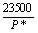 
*Р — мощность на гребном валу, кВт.
** Является в каждом случае предметом специального рассмотрения Регистром.
Примечания: 1. Если на судне установлены поршневые двигатели с числом цилиндров
менее четырех, коэффициент к должен быть увеличен на 7 %.
2. Для установок с поршневыми двигателями, оборудованных гидравлическими или
электромагнитными муфтами, коэффициент к может быть уменьшен на 5 %.
3. Для бортовых винтов судов без ледовых усилений и с ледовыми усилениями категорий
Ice1 и Iсе2 коэффициент к может быть уменьшен на 7 %.
*Р — мощность на гребном валу, кВт.
** Является в каждом случае предметом специального рассмотрения Регистром.
Примечания: 1. Если на судне установлены поршневые двигатели с числом цилиндров
менее четырех, коэффициент к должен быть увеличен на 7 %.
2. Для установок с поршневыми двигателями, оборудованных гидравлическими или
электромагнитными муфтами, коэффициент к может быть уменьшен на 5 %.
3. Для бортовых винтов судов без ледовых усилений и с ледовыми усилениями категорий
Ice1 и Iсе2 коэффициент к может быть уменьшен на 7 %.
*Р — мощность на гребном валу, кВт.
** Является в каждом случае предметом специального рассмотрения Регистром.
Примечания: 1. Если на судне установлены поршневые двигатели с числом цилиндров
менее четырех, коэффициент к должен быть увеличен на 7 %.
2. Для установок с поршневыми двигателями, оборудованных гидравлическими или
электромагнитными муфтами, коэффициент к может быть уменьшен на 5 %.
3. Для бортовых винтов судов без ледовых усилений и с ледовыми усилениями категорий
Ice1 и Iсе2 коэффициент к может быть уменьшен на 7 %.
*Р — мощность на гребном валу, кВт.
** Является в каждом случае предметом специального рассмотрения Регистром.
Примечания: 1. Если на судне установлены поршневые двигатели с числом цилиндров
менее четырех, коэффициент к должен быть увеличен на 7 %.
2. Для установок с поршневыми двигателями, оборудованных гидравлическими или
электромагнитными муфтами, коэффициент к может быть уменьшен на 5 %.
3. Для бортовых винтов судов без ледовых усилений и с ледовыми усилениями категорий
Ice1 и Iсе2 коэффициент к может быть уменьшен на 7 %.
*Р — мощность на гребном валу, кВт.
** Является в каждом случае предметом специального рассмотрения Регистром.
Примечания: 1. Если на судне установлены поршневые двигатели с числом цилиндров
менее четырех, коэффициент к должен быть увеличен на 7 %.
2. Для установок с поршневыми двигателями, оборудованных гидравлическими или
электромагнитными муфтами, коэффициент к может быть уменьшен на 5 %.
3. Для бортовых винтов судов без ледовых усилений и с ледовыми усилениями категорий
Ice1 и Iсе2 коэффициент к может быть уменьшен на 7 %.
*Р — мощность на гребном валу, кВт.
** Является в каждом случае предметом специального рассмотрения Регистром.
Примечания: 1. Если на судне установлены поршневые двигатели с числом цилиндров
менее четырех, коэффициент к должен быть увеличен на 7 %.
2. Для установок с поршневыми двигателями, оборудованных гидравлическими или
электромагнитными муфтами, коэффициент к может быть уменьшен на 5 %.
3. Для бортовых винтов судов без ледовых усилений и с ледовыми усилениями категорий
Ice1 и Iсе2 коэффициент к может быть уменьшен на 7 %.
*Р — мощность на гребном валу, кВт.
** Является в каждом случае предметом специального рассмотрения Регистром.
Примечания: 1. Если на судне установлены поршневые двигатели с числом цилиндров
менее четырех, коэффициент к должен быть увеличен на 7 %.
2. Для установок с поршневыми двигателями, оборудованных гидравлическими или
электромагнитными муфтами, коэффициент к может быть уменьшен на 5 %.
3. Для бортовых винтов судов без ледовых усилений и с ледовыми усилениями категорий
Ice1 и Iсе2 коэффициент к может быть уменьшен на 7 %.
*Р — мощность на гребном валу, кВт.
** Является в каждом случае предметом специального рассмотрения Регистром.
Примечания: 1. Если на судне установлены поршневые двигатели с числом цилиндров
менее четырех, коэффициент к должен быть увеличен на 7 %.
2. Для установок с поршневыми двигателями, оборудованных гидравлическими или
электромагнитными муфтами, коэффициент к может быть уменьшен на 5 %.
3. Для бортовых винтов судов без ледовых усилений и с ледовыми усилениями категорий
Ice1 и Iсе2 коэффициент к может быть уменьшен на 7 %.
*Р — мощность на гребном валу, кВт.
** Является в каждом случае предметом специального рассмотрения Регистром.
Примечания: 1. Если на судне установлены поршневые двигатели с числом цилиндров
менее четырех, коэффициент к должен быть увеличен на 7 %.
2. Для установок с поршневыми двигателями, оборудованных гидравлическими или
электромагнитными муфтами, коэффициент к может быть уменьшен на 5 %.
3. Для бортовых винтов судов без ледовых усилений и с ледовыми усилениями категорий
Ice1 и Iсе2 коэффициент к может быть уменьшен на 7 %.
*Р — мощность на гребном валу, кВт.
** Является в каждом случае предметом специального рассмотрения Регистром.
Примечания: 1. Если на судне установлены поршневые двигатели с числом цилиндров
менее четырех, коэффициент к должен быть увеличен на 7 %.
2. Для установок с поршневыми двигателями, оборудованных гидравлическими или
электромагнитными муфтами, коэффициент к может быть уменьшен на 5 %.
3. Для бортовых винтов судов без ледовых усилений и с ледовыми усилениями категорий
Ice1 и Iсе2 коэффициент к может быть уменьшен на 7 %.Приложение 298
к Правилам классификации и постройки
морских судовПриложение 299
к Правилам классификации и постройки
морских судов
Суда без ледовых
усилений
Суда с ледовыми усилениями
Суда с ледовыми усилениями
Ледоколы
Суда без ледовых
усилений
Icel - Агс5
Агс6
Ледоколы
0,0035D*
0,005D>
0,0055D>
0,008DПриложение 300
к Правилам классификации и постройки
морских судовПриложение 301
к Правилам классификации и постройки
морских судов
Конструктивный тип валов
Конструктивный тип валов
ск
Промежуточный вал, упорный
вал выносного упорного
подшипника вне района
подшипника качения или гребня
подшипника скольжения, вал
генератора
с цельноковаными фланцами или при
бесшпоночном соединении *
1,0
Промежуточный вал, упорный
вал выносного упорного
подшипника вне района
подшипника качения или гребня
подшипника скольжения, вал
генератора
с радиальным отверстием (пункт 2784
настоящих Правил)
0,50
Промежуточный вал, упорный
вал выносного упорного
подшипника вне района
подшипника качения или гребня
подшипника скольжения, вал
генератора
со шпоночным пазом конического
соединения (пункт 2786 настоящих
Правил)
0,60
Промежуточный вал, упорный
вал выносного упорного
подшипника вне района
подшипника качения или гребня
подшипника скольжения, вал
генератора
со шпоночным пазом цилиндрического
соединения 
0,45
Промежуточный вал, упорный
вал выносного упорного
подшипника вне района
подшипника качения или гребня
подшипника скольжения, вал
генератора
с продольным вырезом (пункт 2785
настоящих Правил)
0,30**
Упорный вал в районе гребня или упорного подшипника качения
(пункт 2779 настоящих Правил)
Упорный вал в районе гребня или упорного подшипника качения
(пункт 2779 настоящих Правил)
0,85
Гребной вал
носовые участки
(к= 1,15 — пункт 2780 настоящих Правил)
0,80
Гребной вал
участки в районе кормового дейдвудного
подшипника и гребного винта
(к =1,22; к = 1,26 — пункт 2780
настоящих Правил)
0,55
*— если валы могут испытывать напряжения от вибрации, близкие к допускаемым при
длительной работе, должно быть обеспечено увеличение диаметра в прессовом
соединении.
** — другое значение Ск может быть обосновано и рассчитано.
*— если валы могут испытывать напряжения от вибрации, близкие к допускаемым при
длительной работе, должно быть обеспечено увеличение диаметра в прессовом
соединении.
** — другое значение Ск может быть обосновано и рассчитано.
*— если валы могут испытывать напряжения от вибрации, близкие к допускаемым при
длительной работе, должно быть обеспечено увеличение диаметра в прессовом
соединении.
** — другое значение Ск может быть обосновано и рассчитано.Приложение 302
к Правилам классификации и постройки
морских судовПриложение 303
к Правилам классификации и постройки
морских судов
Средне-
квадратические
Двигатели с ходом поршня. см
Двигатели с ходом поршня. см
Двигатели с ходом поршня. см
Двигатели с ходом поршня. см
Двигатели с ходом поршня. см
Двигатели с ходом поршня. см
Двигатели с ходом поршня. см
Двигатели с ходом поршня. см
Двигатели с ходом поршня. см
Двигатели с ходом поршня. см
Двигатели с ходом поршня. см
Двигатели с ходом поршня. см
Двигатели с ходом поршня. см
частоты
треть-октавных
полос, Гц
Менее 30
Менее 30
Менее 30
Менее 30
От 30 до 70
От 30 до 70
От 30 до 70
От 30 до 70
От 71 до 140
От 71 до 140
От 71 до 140
От 71 до 140
От 71 до 140
частоты
треть-октавных
полос, Гц
Допустимые значения виброскорости
Допустимые значения виброскорости
Допустимые значения виброскорости
Допустимые значения виброскорости
Допустимые значения виброскорости
Допустимые значения виброскорости
Допустимые значения виброскорости
Допустимые значения виброскорости
Допустимые значения виброскорости
Допустимые значения виброскорости
Допустимые значения виброскорости
Допустимые значения виброскорости
Допустимые значения виброскорости
частоты
треть-октавных
полос, Гц
Категория А
Категория А
Категория В
Категория В
Категория А
Категория А
Категория В
Категория В
Категория В
Категория А
Категория А
Категория В
Категория В
частоты
треть-октавных
полос, Гц
мм/с
дБ
мм/с
дБ
мм/с
дБ
мм/с
дБ
дБ
мм/с
дБ
мм/с
дБ
1,6
4
98
5,6
101
4
98
5,6
101
101
4
98
5,6
101
2
4
98
5,6
101
4
98
5,6
101
101
4
98
5,6
101
2,5
4
98
5,6
101
4
98
5,6
101
101
4
98
5,6
101
3,2
4
98
5,6
101
4
98
5,6
101
101
4,5
99
6,3
102
4
4
98
5,6
101
4,5
99
6,3
102
102
5,6
101
8,0
104
5
4,5
99
6,3
102
5,6
101
8,0
104
104
7,1
103
10
106
6,3
5,6
101
8,0
104
7,1
103
10
106
106
8,9
105
12,5
108
8
7,1
103
10
106
8,9
105
12,5
108
108
11
107
16
110
10
8,9
105
12,5
108
11
107
16
110
110
14
109
20
112
12,5
11
107
16
110
14
109
20
112
112
16
110
22
113
16
14
109
20
112
16
110
22
113
113
16
110
22
113
20
16
110
22
113
16
110
22
113
113
16
110
22
113
25
16
110
22
113
16
110
22
113
113
16
110
22
113
31,5
16
110
22
113
16
110
22
113
113
16
110
22
113
40
16
110
22
113
16
110
22
113
113
12,5
108
18
111
50
16
110
22
113
12,5
108
18
111
111
10
106
14
109
63
12,5
108
18
111
10
106
14
109
109
8
104
11
107
80
10
106
14
109
8
104
11
107
107
6,3
102
8,9
105
100
8
104
11
107
6,3
102
8,9
105
105
5
100
7,1
103
125
6,3
102
8,9
105
5
100
7,1
103
103
4
98
5,6
101
160
5
100
7,1
103
4
98
5,6
101
101
3,2
96
4,5
99
От 141 до 240
От 141 до 240
От 141 до 240
От 141 до 240
Более 240
Более 240
Более 240
Более 240
Категория А
Категория А
Категория В
Категория В
Категория А
Категория А
Категория В
Категория В
мм/с
дБ
мм/с
дБ
мм/с
дБ
мм/с
дБ
4
98
5,6
101
4
98
5,6
101
4
98
5,6
101
4,5
99
6,3
102
4,6
99
6,3
102
5,6
101
8,0
104
5,6
101
8,0
104
7,1
103
10
106
7,1
103
10
106
8,9
105
12,5
108
8,9
105
12,5
108
11
107
16
110
11
107
16
110
14
109
20
112
14
109
20
112
16
110
22
113
16
110
22
113
16
110
22
113
16
110
22
113
16
110
22
113
16
110
22
113
16
110
22
113
16
110
22
113
16
110
22
113
16
110
22
113
12,5
108
18
111
12,5
108
18
111
10
106
14
109
10
106
14
109
8
104
11
107
8
104
11
107
6,3
102
8,9
105
6,3
102
8,9
105
5
100
7,1
103
5
100
7,1
103
4
98
5,6
101
4
98
5,6
101
3,2
96
4,5
99
3,2
96
4,5
99
2,5
94
3,6
97
2,5
94
3,6
97
2
92
2,8
95Приложение 304
к Правилам классификации и постройки
морских судовПриложение 305
к Правилам классификации и постройки
морских судовПриложение 306
к Правилам классификации и постройки
морских судов
Средне-
квадратические
Трубокомпрессоры двигателей с ходом поршня? см
Трубокомпрессоры двигателей с ходом поршня? см
Трубокомпрессоры двигателей с ходом поршня? см
Трубокомпрессоры двигателей с ходом поршня? см
Трубокомпрессоры двигателей с ходом поршня? см
Трубокомпрессоры двигателей с ходом поршня? см
Трубокомпрессоры двигателей с ходом поршня? см
Трубокомпрессоры двигателей с ходом поршня? см
Трубокомпрессоры двигателей с ходом поршня? см
Трубокомпрессоры двигателей с ходом поршня? см
Трубокомпрессоры двигателей с ходом поршня? см
Трубокомпрессоры двигателей с ходом поршня? см
Трубокомпрессоры двигателей с ходом поршня? см
Трубокомпрессоры двигателей с ходом поршня? см
частоты
треть-
октавных
полос, Гц
Менее 30
Менее 30
Менее 30
Менее 30
Менее 30
От 30 до 70
От 30 до 70
От 30 до 70
От 30 до 70
От 30 до 70
От 71 до 140
От 71 до 140
От 71 до 140
От 71 до 140
частоты
треть-
октавных
полос, Гц
Допустимые значения виброскорости
Допустимые значения виброскорости
Допустимые значения виброскорости
Допустимые значения виброскорости
Допустимые значения виброскорости
Допустимые значения виброскорости
Допустимые значения виброскорости
Допустимые значения виброскорости
Допустимые значения виброскорости
Допустимые значения виброскорости
Допустимые значения виброскорости
Допустимые значения виброскорости
Допустимые значения виброскорости
Допустимые значения виброскорости
частоты
треть-
октавных
полос, Гц
Категория А
Категория А
Категория В
Категория В
Категория А
Категория А
Категория А
Категория В
Категория В
Категория А
Категория А
Категория А
Категория В
Категория В
частоты
треть-
октавных
полос, Гц
мм/с
дБ
мм/с
дБ
мм/с
мм/с
дБ
мм/с
дБ
мм/с
мм/с
дБ
мм/с
дБ
1,6
4
98
5,6
101
4
4
98
5,6
101
4
4
98
5,6
101
2
4
98
5,6
101
4
4
98
5,6
101
4
4
98
5,6
101
2,5
4
98
5,6
101
4
4
98
5,6
101
4
4
98
5,6
101
3,2
4
98
5,6
101
4
4
98
5,6
101
4,5
4,5
99
6,3
102
4
4
98
5,6
101
4,5
4,5
99
6,3
102
5,6
5,6
101
8,0
104
5
4,5
99
6,3
102
5,6
5,6
101
8,0
104
7,1
7,1
103
10
106
6,3
5,6
101
8,0
104
7,1
7,1
103
10
106
8,9
8,9
105
12,5
108
8
7,1
103
10
106
8,9
8,9
105
12,5
108
11
11
107
16
110
10
8,9
105
12,5
108
11
11
107
16
110
14
14
109
20
112
12,5
11
107
16
110
14
14
109
20
112
16
16
110
22
113
16
14
109
20
112
16
16
110
22
113
16
16
110
22
113
20
16
110
22
112
16
16
110
22
113
16
16
110
22
113
25
16
110
22
112
16
16
110
22
113
16
16
110
22
113
31,5
16
110
22
112
16
16
110
22
113
16
16
110
22
113
40
16
110
22
113
16
16
110
22
113
12,5
12,5
108
22
111
50
16
110
22
113
12,5
12,5
108
18
111
10
10
106
22
113
63
12,5
108
18
111
12,5
12,5
108
18
111
12,5
12,5
108
18
111
80
10
106
14
109
10
10
106
14
109
10
10
106
14
109
100
8
104
11
107
8
8
104
11
107
8
8
104
11
107
125
6,3
102
8,9
105
6,3
6,3
102
8,9
105
6,3
6,3
102
8,9
105
160
5
100
7,1
103
5
5
100
7,1
103
5
5
100
7,1
103
200
4,1
98
5,8
101
4,1
4,1
98
5,8
101
4,1
4,1
98
5,8
101
250
3,3
96
4,5
99
3,3
3,3
96
4,5
99
3,3
3,3
96
4,5
99
320
2,6
94
3,7
97
2,6
2,6
94
3,7
97
2,6
2,6
94
3,7
97
400
2,1
92
2,9
95
2,1
2,1
92
2,9
95
2,1
2,1
92
2,9
95
500
1,7
91
2,3
93
1,7
1,7
91
2,3
93
1,7
1,7
91
2,3
93
От 141 до 240
От 141 до 240
От 141 до 240
От 141 до 240
Более 240
Более 240
Более 240
Более 240
Категория А
Категория А
Категория В
Категория В
Категория А
Категория А
Категория В
Категория В
мм/с
дБ
мм/с
дБ
мм/с
дБ
мм/с
дБ
4
98
5,6
101
4
98
5,6
101
4
98
5,6
101
4,5
99
6,3
102
4,5
99
6,3
102
5,6
101
8,0
104
5,6
101
8,0
104
7,1
103
10
106
7,1
103
10
106
8,9
105
12,5
108
8,9
105
12,5
108
11
107
16
110
11
107
16
110
14
109
20
112
14
109
20
112
16
110
22
113
16
110
22
113
16
110
22
113
16
110
22
113
16
110
22
113
16
110
22
113
16
110
22
113
16
110
22
113
16
110
22
113
16
110
22
113
16
110
18
111
12,5
108
18
113
10
110
14
113
10
106
14
113
8
110
11
113
8
104
11
113
6,3
110
8,9
113
12,5
108
18
111
12,5
108
18
111
10
106
14
109
10
106
14
109
8
104
11
107
8
104
11
107
6,3
102
8,9
105
6,3
102
8,9
105
5
100
7,1
103
5
100
7,1
103
4,1
98
5,8
101
4,1
98
5,8
101
3,3
96
4,5
99
3,3
96
4,5
99
2,6
94
3,7
97
2,6
94
3,7
97
2,1
92
2,9
95
2,1
92
2,9
95
1,7
91
2,3
93
1,7
91
2,3
93Приложение 307
к Правилам классификации и постройки
морских судов
Среднеквадратические
частоты
треть-октавных полос, Гц
ГТЗА и упорные подшипники
ГТЗА и упорные подшипники
ГТЗА и упорные подшипники
ГТЗА и упорные подшипники
Котлы и теплообменные аппараты
Котлы и теплообменные аппараты
Среднеквадратические
частоты
треть-октавных полос, Гц
Допустимые значения виброскорости
Допустимые значения виброскорости
Допустимые значения виброскорости
Допустимые значения виброскорости
Допустимые значения виброскорости
Допустимые значения виброскорости
Среднеквадратические
частоты
треть-октавных полос, Гц
Категория А
Категория А
Категория В
Категория В
Категория А
Категория А
Среднеквадратические
частоты
треть-октавных полос, Гц
мм/с
дБ
мм/с
дБ
мм/с
дБ
1,6
1,5
90
2,5
94
3,5
97
2
1,9
92
3,1
96
3,5
97
2,5
2,4
94
3,8
98
3,5
97
3,2
3
96
4,8
100
4,4
99
4
3,7
97
6
102
5,6
101
5
4,6
99
7,5
104
7
103
6,3
5,7
101
9,3
105
8,8
105
8
7
103
11,5
107
10
106
10
8,8
105
14,5
109
10
106
12,5
11
107
18
111
10
106
16
11
107
18
111
10
106
20
11
107
18
111
10
106
25
11
107
18
111
10
106
31,5
11
107
18
111
10
106
40
11
107
18
111
10
106
50
8,8
105
14,5
109
8
104
63
7
103
11,5
107
6,3
102
80
5,7
101
9,3
105
5,2
100
100
4,6
99
7,5
104
-
-
125
-
-
-
-
-
-
160
-
-
-
-
-
-
200
-
-
-
-
-
-
250
-
-
-
-
-
-
320
-
-
-
-
-
-
400
-
-
-
-
-
-
500
-
-
-
-
-
-
Генераторы ДГ, трубоприводы и трубогенераторы1
Генераторы ДГ, трубоприводы и трубогенераторы1
Генераторы ДГ, трубоприводы и трубогенераторы1
Генераторы ДГ, трубоприводы и трубогенераторы1
Генераторы ДГ, трубоприводы и трубогенераторы1
Генераторы ДГ, трубоприводы и трубогенераторы1
Поршневые компрессоры
Поршневые компрессоры
Поршневые компрессоры
Поршневые компрессоры
Категория В
Категория В
Категория А
Категория А
Категория В
Категория В
Категория А
Категория А
Категория В
Категория В
мм/с
дБ
мм/с
дБ
мм/с
дБ
мм/с
дБ
мм/с
дБ
5,6
101
1
86
1,6
90
2
92
3,2
96
5,6
101
1,3
88
1,9
92
2,5
94
4
98
5,6
101
1,5
90
2,4
94
3,1
96
5,1
100
7,1
103
1,9
92
3
96
4
98
6,4
102
8,9
105
2,3
93
3,7
97
5
100
8
104
11
107
2,9
95
4,6
99
6,2
102
10
106
14
109
3,6
97
5,7
101
7,9
104
12,5
108
16
110
4,5
99
7,1
103
10
106
16
110
16
110
5,6
101
8,9
105
10
106
16
110
16
110
7
103
11
107
10
106
16
110
16
110
7
103
11
107
10
106
16
110
16
110
7
103
11
107
10
106
16
110
16
110
7
103
11
107
10
106
16
110
16
110
7
103
11
107
10
106
16
110
16
110
7
103
11
107
10
106
16
110
12,5
108
7
103
11
107
10
106
16
110
10
106
7
103
11
107
7,9
104
12,5
108
8
104
7
103
11
107
6,2
102
10
106
-
-
5,6
101
8,9
105
5
100
8
104
-
-
4,5
99
7,1
103
4
98
6,4
102
-
-
3,6
97
5,7
101
3,1
96
5,1
100
-
-
2,9
95
4,6
99
2,5
94
4
98
-
-
2,3
93
3,7
97
2
92
3,2
96
-
-
1,9
92
3
96
1,6
90
2,5
94
-
-
-
-
-
-
1,3
88
2,1
92
-
-
-
-
-
-
1
86
1,6
90Приложение 308
к Правилам классификации и постройки
морских судовПриложение 309
к Правилам классификации и постройки
морских судов
Средне-
геометричес
- кие
частоты
треть-
октавных
полос, Гц
Насосы мощностью
15 — 75 кВт
Насосы мощностью
15 — 75 кВт
Насосы мощностью
15 — 75 кВт
Насосы мощностью
15 — 75 кВт
Центробежные сепараторы
Центробежные сепараторы
Центробежные сепараторы
Центробежные сепараторы
Вентиляторы
Вентиляторы
Вентиляторы
Вентиляторы
Средне-
геометричес
- кие
частоты
треть-
октавных
полос, Гц
Допустимые значения виброскорости
Допустимые значения виброскорости
Допустимые значения виброскорости
Допустимые значения виброскорости
Допустимые значения виброскорости
Допустимые значения виброскорости
Допустимые значения виброскорости
Допустимые значения виброскорости
Допустимые значения виброскорости
Допустимые значения виброскорости
Допустимые значения виброскорости
Допустимые значения виброскорости
Средне-
геометричес
- кие
частоты
треть-
октавных
полос, Гц
Категория А
Категория А
Категория В
Категория В
Категория А
Категория А
Категория В
Категория В
Категория А
Категория А
Категория В
Категория В
Средне-
геометричес
- кие
частоты
треть-
октавных
полос, Гц
мм/с
дБ
мм/с
дБ
мм/с
дБ
мм/с
дБ
мм/с
дБ
мм/с
дБ
1,6
1
86
1
86
1
86
1,3
88
1
86
1,3
88
2
1
86
1,2
88
1
86
1,6
90
1
86
1,6
90
2,5
1,1
87
1,4
89
1,3
88
2
92
1,3
88
2
92
3,2
1,4
89
2
92
1,6
90
2,5
94
1,6
90
2,5
94
4
1,7
91
2,5
94
2
92
3,2
96
2
92
3,2
96
5
2,2
93
3,3
96
2,5
94
4
98
2,6
94
4
98
6,3
2,7
95
4
98
3,2
96
5
100
3,3
96
5
100
8
3,5
97
5
100
4
98
6,4
102
4,1
98
6,4
102
10
4,3
99
6,3
102
5
100
8
104
5,2
100
8
104
12,5
5,5
101
8
104
5
100
8
104
6,7
103
10,3
106
16
7
103
10
106
5
100
8
104
8,5
105
13
108
20
7
103
10
106
5
100
8
104
8,5
105
13
108
25
7
103
10
106
5
100
8
104
8,5
105
13
108
31,5
7
103
10
106
5
100
8
104
8,5
105
13
108
40
7
103
10
106
5
100
8
104
8,5
105
13
108
50
7
103
10
106
5
100
8
104
8,5
105
13
108
63
7
103
10
106
5
100
8
104
6,7
103
10,3
106
80
5,5
101
8
104
5
100
8
104
5,2
100
8
104
100
4,3
99
6,3
102
5
100
8
104
4,1
98
6,4
102
125
3,5
97
5
100
4
98
6,4
102
3,3
96
5
100
160
2,7
95
4
98
3,2
96
5
100
2,6
94
4
98
200
2,2
93
3,3
96
2,5
94
4
98
2
92
3,2
96
250
1,7
91
2,5
94
2
92
3,2
96
1,6
90
2,5
94
320
1,4
89
2
92
1,6
90
2,5
94
1,3
88
2
92
400
—
—
—
—
1,3
88
2
92
1
86
1,6
90
500
—
—
—
—
1
86
1,6
90
1
86
1,3
88Приложение 310
к Правилам классификации и постройки
морских судовПриложение 312
к Правилам классификации и постройки
морских судовПриложение 313
к Правилам классификации и постройки
морских судовПриложение 313
к Правилам классификации и постройки
морских судовПриложение 314
к Правилам классификации и постройки
морских судовПриложение 315
к Правилам классификации и постройки
морских судовПриложение 316
к Правилам классификации и постройки
морских судов
Среднегеометрические
частоты треть-
октавных полос, Гц
Допустимые значения виброскорости
Допустимые значения виброскорости
Допустимые значения виброскорости
Допустимые значения виброскорости
Среднегеометрические
частоты треть-
октавных полос, Гц
Категория А
Категория А
Категория В
Категория В
Среднегеометрические
частоты треть-
октавных полос, Гц
мм/с
дБ
мм/с
дБ
1,6
1,6
90
2,9
96
2
1,8
91
3,5
97
2,5
2,2
93
4,3
98
3,2
2,7
95
5,3
100
4
3,2
96
7,0
103
5
4
98
9
105
6,3
5
100
11
107
8
6,7
103
13
108
10
8
104
16,5
110
12,5
8
104
16,5
110
16
8
104
16,5
110
20
8
104
16,5
110
25
8
104
16,5
110
31,5
8
104
16,5
110
40
8
104
16,5
110
50
8
104
16,5
110
63
8
104
16,5
110
80
8
104
16,5
110
100
8
104
16,5
110
125
8
104
16,5
110
160
8
104
16,5
110
200
8
104
16,5
110
250
8
104
16,5
110
320
8
104
16,5
110
400
8
104
16,5
110
500
8
104
16,5
110
640
6,5
102
12,5
108
800
4,8
100
10
106
1000
4
98
8
104
1280
3
96
7
103
1600
2,6
94
5
100
2000
2,1
92
3,9
98
2560
1,8
91
3
96
3200
1,5
90
2,4
95
4000
1
86
2
92
5120
—
—
1,7
91
6400
—
—
1,4
89
8000
—
—
1
86Приложение 317
к Правилам классификации и постройки
морских судовПриложение 318
к Правилам классификации и постройки
морских судовПриложение 319
к Правилам классификации и постройки
морских судов
№
п/п
Запасные части
Главные двигатели
судов по районам
плавания1,2,3
Главные двигатели
судов по районам
плавания1,2,3
Порядок
комплек-
тования
Порядок
комплек-
тования
Вспомогательные
двигатели судов
по районам
плавания1,2,3
Вспомогательные
двигатели судов
по районам
плавания1,2,3
Вспомогательные
двигатели судов
по районам
плавания1,2,3
Вспомогательные
двигатели судов
по районам
плавания1,2,3
Порядок
комплек-
тования
№
п/п
Запасные части
неограни
- ченный
Ограни-
ченный
R1
Порядок
комплек-
тования
Порядок
комплек-
тования
неограни-
ченный
неограни-
ченный
неограни-
ченный
Ограни-
ченный
R1
Порядок
комплек-
тования
1
Рамовые подшипники
или вкладыши
подшипников каждого
типоразмера со
шпильками
(болтами), гайками
и набором прокладок
1 комплект
1 комплект
О
О
1 комплект —
1 комплект —
1 комплект —
1 комплект —
—
2
Втулка цилиндра
вместе с
уплотнительными
кольцами и
прокладками
1
1
О
О
Только
уплотнительные
кольца и прокладки
— 1 компл
Только
уплотнительные
кольца и прокладки
— 1 компл
Только
уплотнительные
кольца и прокладки
— 1 компл
Только
уплотнительные
кольца и прокладки
— 1 компл
Р
3
Крышка цилиндра
вместе с клапанами,
уплотнительными
кольцами и
прокладками.
1
1
О
О
Только
уплотнительные
кольца и
прокладки — 1
компл
Только
уплотнительные
кольца и
прокладки — 1
компл
Только
уплотнительные
кольца и
прокладки — 1
компл
Только
уплотнительные
кольца и
прокладки — 1
компл
Р
3.1
Шпильки и гайки для
крепления крышки
цилиндра
1/2 комплекта для одной крышки
1/2 комплекта для одной крышки
Р
Р
—
—
—
—
—
4
Клапаны цилиндра
1) Выпускные
клапаны вместе с
корпусами, седлами,
пружинами и другими
деталями для одного
цилиндра
1 комплект
1 комплект
1
комплект
Р
1
комплект
1
комплект
1
комплект
1
комплект
Р
2) Впускные клапаны
вместе с корпусами,
седлами, пружинами
и другими деталями
для одного цилиндра
1 комплект
1 комплект
Р
Р
1 комплект —
1 комплект —
1 комплект —
1 комплект —
—
3) Пусковой клапан
вместе с корпусом,
седлами, пружинами
и другими деталями
1
1
О
О
1 —
1 —
1 —
1 —
Р
4)
Предохранительный
(сигнальный) клапан
в сборе
1
1
О
О
1 —
1 —
1 —
1 —
Р
5) 5Форсунки
каждого типоразмера
вместе со всеми
деталями на каждый
двигатель
1 комплект 1/4
комплекта
1 комплект 1/4
комплекта
О
О
1/2
комплекта
1/2
комплекта
1/4
комплек-
та
1/4
комплек-
та
Р
5
Подшипники шатуна
5.1 Шатунные
подшипники или
вкладыши каждого
типоразмера вместе
с болтами, гайками
и набором прокладок
для одного цилиндра
1 комплект
1 комплект
О
О
1 комплект
1 комплект
1 комплект
1 комплект
Р
2) Головные
(крейцкопфные)
подшипники или
вкладыши каждого
типоразмера вместе
с болтами, гайками
и прокладками для
одного цилиндра
1 комплект
1 комплект
О
О
1 комплект
1 комплект
1 комплект
1 комплект
Р
6
Поршни
1) Крейцкопфного
типа:
поршень каждого
типоразмера вместе
с поршневым штоком,
сальником, юбкой,
кольцами, шпильками
и гайками
1
1
О
О
1
1
1
1
—
2) Тронкового типа:
поршень каждого
типоразмера вместе
с юбкой, кольцами,
поршневым пальцем,
шатуном, шпильками
и гайками
То же
То же
О
О
То же
То же
То же
То же
Р
7
Поршневые кольца
для одного цилиндра
1 комплект
1 комплект
О
О
1 комплект
1 комплект
1 комплект
1 комплект
Р
8
Шарнирные или
телескопические
трубы охлаждения
поршней с
уплотнениями и
другими
принадлежностями
для одного цилиндра
То же
То же
О
О
То же
То же
То же
То же
Р
9
Лубрикатор
наибольшего размера
в сборе совместно с
приводом
1 —
1 —
О
О
—
—
—
—
—
10
Топливные насосы
1) Топливный насос
в сборе или (при
возможности замены
деталей в судовых
условиях) полный
комплект рабочих
деталей для одного
насоса (плунжер,
втулка, клапаны,
пружины и т.д.)
1
1
О
О
Р
2) Топливная труба
высокого давления
вместе с
соединениями
каждого типоразмера
1 -
1 -
О
О
-
-
-
-
-
116
Нагнетатели
продувочного
воздуха, включая
турбонагнетатели
11.1
Роторы, валы
роторов,
подшипники,
шестерни, сопловые
аппараты, детали
уплотнений,
всасывающие и
выпускные клапаны
(в зависимости от
типа нагнетателя)
1 комплект -
1 комплект -
Р
Р
-
-
-
-
-
1Для установки с несколькими однотипными двигателям и запасные части достаточно
комплектовать для одного двигателя. Под однотипными подразумеваются двигатели, у
которых одноименные запасные части взаимозаменяемы.
2Для встроенного в главный двигатель упорного подшипника — требования пункта 1
приложения 323 настоящих Правил.
3Необходимость других запасных частей, таких как шестерни, цепи привода
распределительного вала, должна решаться судовладельцем с учетом рекомендаций
фирм-изготовителей двигателей.
4Запасные части не обязательны для двигателей аварийного назначения.
5Для двигателей с одной или двумя форсунками в одном цилиндре — полное число
комплектных форсунок для двигателя. Для двигателей с тремя форсунками или более в
одном цилиндре — по две форсунки в сборе для каждого цилиндра, а для остального
числа форсунок двигателя — все детали, за исключением корпусов.
6На борту должны находиться устройства блокировки в случае повреждения
турбонагнетателя. Запасные части могут не предусматриваться в случае, если при
типовых испытаниях ДВС данного типа была продемонстрирована возможность работы без
одного нагнетателя при сохранении удовлетворительных маневренных характеристик.
Примечание. Для ДВС с электронными системами управления запасные части
комплектуются с учетом рекомендаций проектанта или изготовителя ДВС
1Для установки с несколькими однотипными двигателям и запасные части достаточно
комплектовать для одного двигателя. Под однотипными подразумеваются двигатели, у
которых одноименные запасные части взаимозаменяемы.
2Для встроенного в главный двигатель упорного подшипника — требования пункта 1
приложения 323 настоящих Правил.
3Необходимость других запасных частей, таких как шестерни, цепи привода
распределительного вала, должна решаться судовладельцем с учетом рекомендаций
фирм-изготовителей двигателей.
4Запасные части не обязательны для двигателей аварийного назначения.
5Для двигателей с одной или двумя форсунками в одном цилиндре — полное число
комплектных форсунок для двигателя. Для двигателей с тремя форсунками или более в
одном цилиндре — по две форсунки в сборе для каждого цилиндра, а для остального
числа форсунок двигателя — все детали, за исключением корпусов.
6На борту должны находиться устройства блокировки в случае повреждения
турбонагнетателя. Запасные части могут не предусматриваться в случае, если при
типовых испытаниях ДВС данного типа была продемонстрирована возможность работы без
одного нагнетателя при сохранении удовлетворительных маневренных характеристик.
Примечание. Для ДВС с электронными системами управления запасные части
комплектуются с учетом рекомендаций проектанта или изготовителя ДВС
1Для установки с несколькими однотипными двигателям и запасные части достаточно
комплектовать для одного двигателя. Под однотипными подразумеваются двигатели, у
которых одноименные запасные части взаимозаменяемы.
2Для встроенного в главный двигатель упорного подшипника — требования пункта 1
приложения 323 настоящих Правил.
3Необходимость других запасных частей, таких как шестерни, цепи привода
распределительного вала, должна решаться судовладельцем с учетом рекомендаций
фирм-изготовителей двигателей.
4Запасные части не обязательны для двигателей аварийного назначения.
5Для двигателей с одной или двумя форсунками в одном цилиндре — полное число
комплектных форсунок для двигателя. Для двигателей с тремя форсунками или более в
одном цилиндре — по две форсунки в сборе для каждого цилиндра, а для остального
числа форсунок двигателя — все детали, за исключением корпусов.
6На борту должны находиться устройства блокировки в случае повреждения
турбонагнетателя. Запасные части могут не предусматриваться в случае, если при
типовых испытаниях ДВС данного типа была продемонстрирована возможность работы без
одного нагнетателя при сохранении удовлетворительных маневренных характеристик.
Примечание. Для ДВС с электронными системами управления запасные части
комплектуются с учетом рекомендаций проектанта или изготовителя ДВС
1Для установки с несколькими однотипными двигателям и запасные части достаточно
комплектовать для одного двигателя. Под однотипными подразумеваются двигатели, у
которых одноименные запасные части взаимозаменяемы.
2Для встроенного в главный двигатель упорного подшипника — требования пункта 1
приложения 323 настоящих Правил.
3Необходимость других запасных частей, таких как шестерни, цепи привода
распределительного вала, должна решаться судовладельцем с учетом рекомендаций
фирм-изготовителей двигателей.
4Запасные части не обязательны для двигателей аварийного назначения.
5Для двигателей с одной или двумя форсунками в одном цилиндре — полное число
комплектных форсунок для двигателя. Для двигателей с тремя форсунками или более в
одном цилиндре — по две форсунки в сборе для каждого цилиндра, а для остального
числа форсунок двигателя — все детали, за исключением корпусов.
6На борту должны находиться устройства блокировки в случае повреждения
турбонагнетателя. Запасные части могут не предусматриваться в случае, если при
типовых испытаниях ДВС данного типа была продемонстрирована возможность работы без
одного нагнетателя при сохранении удовлетворительных маневренных характеристик.
Примечание. Для ДВС с электронными системами управления запасные части
комплектуются с учетом рекомендаций проектанта или изготовителя ДВС
1Для установки с несколькими однотипными двигателям и запасные части достаточно
комплектовать для одного двигателя. Под однотипными подразумеваются двигатели, у
которых одноименные запасные части взаимозаменяемы.
2Для встроенного в главный двигатель упорного подшипника — требования пункта 1
приложения 323 настоящих Правил.
3Необходимость других запасных частей, таких как шестерни, цепи привода
распределительного вала, должна решаться судовладельцем с учетом рекомендаций
фирм-изготовителей двигателей.
4Запасные части не обязательны для двигателей аварийного назначения.
5Для двигателей с одной или двумя форсунками в одном цилиндре — полное число
комплектных форсунок для двигателя. Для двигателей с тремя форсунками или более в
одном цилиндре — по две форсунки в сборе для каждого цилиндра, а для остального
числа форсунок двигателя — все детали, за исключением корпусов.
6На борту должны находиться устройства блокировки в случае повреждения
турбонагнетателя. Запасные части могут не предусматриваться в случае, если при
типовых испытаниях ДВС данного типа была продемонстрирована возможность работы без
одного нагнетателя при сохранении удовлетворительных маневренных характеристик.
Примечание. Для ДВС с электронными системами управления запасные части
комплектуются с учетом рекомендаций проектанта или изготовителя ДВС
1Для установки с несколькими однотипными двигателям и запасные части достаточно
комплектовать для одного двигателя. Под однотипными подразумеваются двигатели, у
которых одноименные запасные части взаимозаменяемы.
2Для встроенного в главный двигатель упорного подшипника — требования пункта 1
приложения 323 настоящих Правил.
3Необходимость других запасных частей, таких как шестерни, цепи привода
распределительного вала, должна решаться судовладельцем с учетом рекомендаций
фирм-изготовителей двигателей.
4Запасные части не обязательны для двигателей аварийного назначения.
5Для двигателей с одной или двумя форсунками в одном цилиндре — полное число
комплектных форсунок для двигателя. Для двигателей с тремя форсунками или более в
одном цилиндре — по две форсунки в сборе для каждого цилиндра, а для остального
числа форсунок двигателя — все детали, за исключением корпусов.
6На борту должны находиться устройства блокировки в случае повреждения
турбонагнетателя. Запасные части могут не предусматриваться в случае, если при
типовых испытаниях ДВС данного типа была продемонстрирована возможность работы без
одного нагнетателя при сохранении удовлетворительных маневренных характеристик.
Примечание. Для ДВС с электронными системами управления запасные части
комплектуются с учетом рекомендаций проектанта или изготовителя ДВС
1Для установки с несколькими однотипными двигателям и запасные части достаточно
комплектовать для одного двигателя. Под однотипными подразумеваются двигатели, у
которых одноименные запасные части взаимозаменяемы.
2Для встроенного в главный двигатель упорного подшипника — требования пункта 1
приложения 323 настоящих Правил.
3Необходимость других запасных частей, таких как шестерни, цепи привода
распределительного вала, должна решаться судовладельцем с учетом рекомендаций
фирм-изготовителей двигателей.
4Запасные части не обязательны для двигателей аварийного назначения.
5Для двигателей с одной или двумя форсунками в одном цилиндре — полное число
комплектных форсунок для двигателя. Для двигателей с тремя форсунками или более в
одном цилиндре — по две форсунки в сборе для каждого цилиндра, а для остального
числа форсунок двигателя — все детали, за исключением корпусов.
6На борту должны находиться устройства блокировки в случае повреждения
турбонагнетателя. Запасные части могут не предусматриваться в случае, если при
типовых испытаниях ДВС данного типа была продемонстрирована возможность работы без
одного нагнетателя при сохранении удовлетворительных маневренных характеристик.
Примечание. Для ДВС с электронными системами управления запасные части
комплектуются с учетом рекомендаций проектанта или изготовителя ДВС
1Для установки с несколькими однотипными двигателям и запасные части достаточно
комплектовать для одного двигателя. Под однотипными подразумеваются двигатели, у
которых одноименные запасные части взаимозаменяемы.
2Для встроенного в главный двигатель упорного подшипника — требования пункта 1
приложения 323 настоящих Правил.
3Необходимость других запасных частей, таких как шестерни, цепи привода
распределительного вала, должна решаться судовладельцем с учетом рекомендаций
фирм-изготовителей двигателей.
4Запасные части не обязательны для двигателей аварийного назначения.
5Для двигателей с одной или двумя форсунками в одном цилиндре — полное число
комплектных форсунок для двигателя. Для двигателей с тремя форсунками или более в
одном цилиндре — по две форсунки в сборе для каждого цилиндра, а для остального
числа форсунок двигателя — все детали, за исключением корпусов.
6На борту должны находиться устройства блокировки в случае повреждения
турбонагнетателя. Запасные части могут не предусматриваться в случае, если при
типовых испытаниях ДВС данного типа была продемонстрирована возможность работы без
одного нагнетателя при сохранении удовлетворительных маневренных характеристик.
Примечание. Для ДВС с электронными системами управления запасные части
комплектуются с учетом рекомендаций проектанта или изготовителя ДВС
1Для установки с несколькими однотипными двигателям и запасные части достаточно
комплектовать для одного двигателя. Под однотипными подразумеваются двигатели, у
которых одноименные запасные части взаимозаменяемы.
2Для встроенного в главный двигатель упорного подшипника — требования пункта 1
приложения 323 настоящих Правил.
3Необходимость других запасных частей, таких как шестерни, цепи привода
распределительного вала, должна решаться судовладельцем с учетом рекомендаций
фирм-изготовителей двигателей.
4Запасные части не обязательны для двигателей аварийного назначения.
5Для двигателей с одной или двумя форсунками в одном цилиндре — полное число
комплектных форсунок для двигателя. Для двигателей с тремя форсунками или более в
одном цилиндре — по две форсунки в сборе для каждого цилиндра, а для остального
числа форсунок двигателя — все детали, за исключением корпусов.
6На борту должны находиться устройства блокировки в случае повреждения
турбонагнетателя. Запасные части могут не предусматриваться в случае, если при
типовых испытаниях ДВС данного типа была продемонстрирована возможность работы без
одного нагнетателя при сохранении удовлетворительных маневренных характеристик.
Примечание. Для ДВС с электронными системами управления запасные части
комплектуются с учетом рекомендаций проектанта или изготовителя ДВС
1Для установки с несколькими однотипными двигателям и запасные части достаточно
комплектовать для одного двигателя. Под однотипными подразумеваются двигатели, у
которых одноименные запасные части взаимозаменяемы.
2Для встроенного в главный двигатель упорного подшипника — требования пункта 1
приложения 323 настоящих Правил.
3Необходимость других запасных частей, таких как шестерни, цепи привода
распределительного вала, должна решаться судовладельцем с учетом рекомендаций
фирм-изготовителей двигателей.
4Запасные части не обязательны для двигателей аварийного назначения.
5Для двигателей с одной или двумя форсунками в одном цилиндре — полное число
комплектных форсунок для двигателя. Для двигателей с тремя форсунками или более в
одном цилиндре — по две форсунки в сборе для каждого цилиндра, а для остального
числа форсунок двигателя — все детали, за исключением корпусов.
6На борту должны находиться устройства блокировки в случае повреждения
турбонагнетателя. Запасные части могут не предусматриваться в случае, если при
типовых испытаниях ДВС данного типа была продемонстрирована возможность работы без
одного нагнетателя при сохранении удовлетворительных маневренных характеристик.
Примечание. Для ДВС с электронными системами управления запасные части
комплектуются с учетом рекомендаций проектанта или изготовителя ДВС
1Для установки с несколькими однотипными двигателям и запасные части достаточно
комплектовать для одного двигателя. Под однотипными подразумеваются двигатели, у
которых одноименные запасные части взаимозаменяемы.
2Для встроенного в главный двигатель упорного подшипника — требования пункта 1
приложения 323 настоящих Правил.
3Необходимость других запасных частей, таких как шестерни, цепи привода
распределительного вала, должна решаться судовладельцем с учетом рекомендаций
фирм-изготовителей двигателей.
4Запасные части не обязательны для двигателей аварийного назначения.
5Для двигателей с одной или двумя форсунками в одном цилиндре — полное число
комплектных форсунок для двигателя. Для двигателей с тремя форсунками или более в
одном цилиндре — по две форсунки в сборе для каждого цилиндра, а для остального
числа форсунок двигателя — все детали, за исключением корпусов.
6На борту должны находиться устройства блокировки в случае повреждения
турбонагнетателя. Запасные части могут не предусматриваться в случае, если при
типовых испытаниях ДВС данного типа была продемонстрирована возможность работы без
одного нагнетателя при сохранении удовлетворительных маневренных характеристик.
Примечание. Для ДВС с электронными системами управления запасные части
комплектуются с учетом рекомендаций проектанта или изготовителя ДВСПриложение 320
к Правилам классификации и постройки
морских судов
№
п/п
Запасные части
Количество запасных частей на
судах по районам плавания
Количество запасных частей на
судах по районам плавания
Порядок
комплектования
№
п/п
Запасные части
неограниченный
ограниченный R1
Порядок
комплектования
1
Угольные кольца с пружинами
уплотнений каждого типоразмера
1 комплект
1 комплект
Р
2
Патроны, сетки и другие
съемные части масляных
фильтров специальной
конструкции каждого
типоразмера
1 комплект для одного фильтра
1 комплект для одного фильтра
Р
Примечание: Если установка состоит их нескольких одинаковых турбин, рекомендованный
минимум принимается только для одной турбины.
Примечание: Если установка состоит их нескольких одинаковых турбин, рекомендованный
минимум принимается только для одной турбины.
Примечание: Если установка состоит их нескольких одинаковых турбин, рекомендованный
минимум принимается только для одной турбины.
Примечание: Если установка состоит их нескольких одинаковых турбин, рекомендованный
минимум принимается только для одной турбины.
Примечание: Если установка состоит их нескольких одинаковых турбин, рекомендованный
минимум принимается только для одной турбины.Приложение 321
к Правилам классификации и постройки
морских судов
№
п/п
Запасные части
Количество запасных частей на
судах по районам плавания
Количество запасных частей на
судах по районам плавания
Порядок
комплектования
№
п/п
Запасные части
неограниченный
ограниченный R1
Порядок
комплектования
1
Вкладыши опорных подшипников
скольжения передач и муфт каждого
типоразмера
1 комплект на 1 подшипник
1 комплект на 1 подшипник
О
2
Сегменты упорного подшипника
передачи с набором прокладок или
упорные кольца каждого типоразмера с
набором прокладок для одной стороны
подшипника
1 комплект
1 комплект
О
3
Подшипники качения каждого
типоразмера в случае их применения
То же
То же
О
1Запасные части необходимы в случае возможной их замены экипажем в море.
2При применении нескольких однотипных муфт и передач запасные части требуются только для
одной передачи и муфты соответственно (под однотипными понимаются передачи и муфты, у
которых одноименные запасные части взаимозаменяемы).
1Запасные части необходимы в случае возможной их замены экипажем в море.
2При применении нескольких однотипных муфт и передач запасные части требуются только для
одной передачи и муфты соответственно (под однотипными понимаются передачи и муфты, у
которых одноименные запасные части взаимозаменяемы).
1Запасные части необходимы в случае возможной их замены экипажем в море.
2При применении нескольких однотипных муфт и передач запасные части требуются только для
одной передачи и муфты соответственно (под однотипными понимаются передачи и муфты, у
которых одноименные запасные части взаимозаменяемы).
1Запасные части необходимы в случае возможной их замены экипажем в море.
2При применении нескольких однотипных муфт и передач запасные части требуются только для
одной передачи и муфты соответственно (под однотипными понимаются передачи и муфты, у
которых одноименные запасные части взаимозаменяемы).
1Запасные части необходимы в случае возможной их замены экипажем в море.
2При применении нескольких однотипных муфт и передач запасные части требуются только для
одной передачи и муфты соответственно (под однотипными понимаются передачи и муфты, у
которых одноименные запасные части взаимозаменяемы).Приложение 322
к Правилам классификации и постройки
морских судов
№
п/п
Запасные части
Количество запасных частей на
судах по районам плавания
Количество запасных частей на
судах по районам плавания
Количество запасных частей на
судах по районам плавания
Порядок
комплектования
№
п/п
Запасные части
неограниченный
ограниченный R1
ограниченный R1
Порядок
комплектования
1
Валопроводы
1) Упорный подшипник
валопровода:
Сегменты для стороны переднего
хода в случае применения
сегментных подшипников
1 комплект
1 комплект
1 комплект
О
Внутренняя и наружная обоймы с
роликами в случае применения
подшипников качения
То же
То же
То же
О
2) Соединительные болты с
гайками для фланцев или муфт
валопровода каждого
типоразмера
1 комплект соединения
1 комплект соединения
1 комплект соединения
Р
2
Движители
11) Съемные лопасти гребных
винтов с комплектом деталей
крепления (только для
ледоколов и судов с ледовыми
усилениями категорий Агс4 —
Агс5)
2 на каждый
винт
2 на каждый
винт
-
О
21) Лопасти ВРШ с комплектом
деталей крепления (только для
ледоколов и судов с ледовыми
усилениями категорий Агс4
Агс5)
То же
То же
-
О
3) Запасные части для
механизмов и устройств ВРШ,
движительных колонок,
крыльчатых движителей и
обслуживающих систем, кроме
указанных в подпунктах 3) и 4)
приложения 320 настоящих
Правил
По
согласованию
с Регистром
судоходства
По
согласованию
с Регистром
судоходства
—
О
1Съемные лопасти необходимы в случае возможной их замены экипажем на плаву.
1Съемные лопасти необходимы в случае возможной их замены экипажем на плаву.
1Съемные лопасти необходимы в случае возможной их замены экипажем на плаву.
1Съемные лопасти необходимы в случае возможной их замены экипажем на плаву.
1Съемные лопасти необходимы в случае возможной их замены экипажем на плаву.
1Съемные лопасти необходимы в случае возможной их замены экипажем на плаву.Приложение 323
к Правилам классификации и постройки
морских судов
№
п/п
Запасные части
Количество запасных частей на
судах по районам плавания
Количество запасных частей на
судах по районам плавания
Порядок
комплектования
№
п/п
Запасные части
неограниченный
ограниченный R1
Порядок
комплектования
1
Поршневые насосы
1) Клапаны с седлами и
пружинами каждого
типоразмера
1 комплект —
1 комплект —
Р
2) Кольца поршневые
каждого типоразмера
То же 1 комплект
То же 1 комплект
Р
2
Насосы центробежные
1)Подшипники каждого
типоразмера
1
1
Р
2) Уплотнения вала каждого
типоразмера
1
1
Р
3
Насосы ротационные
(винтовые, шестеренчатые,
кулачковые)
1) Подшипники каждого
типоразмера
1
1
Р
2) Уплотнения вала каждого
типоразмера
1
1
Р
4
Компрессоры
1) Клапаны всасывающие и
нагнетательные каждого
типоразмера для одного
компрессора
1/2 комплекта
1/2 комплекта
Р
2) Кольца поршневые
каждого типоразмера для
одного поршня
1 комплект
1 комплект
РПриложение 324
к Правилам классификации и постройки
морских судов
№
п/п
Запасные части
Количество запасных частей на
судах по районам плавания
Количество запасных частей на
судах по районам плавания
Порядок
комплектования
№
п/п
Запасные части
неограниченный
ограниченный R1
Порядок
комплектования
1
2'
3'
4
5
Рулевые гидравлические машины
Уплотнения плунжеров
цилиндров, кольца
уплотнительные к насосам
каждого типоразмера
Пружины клапанов каждого
типоразмера
Клапаны предохранительные и
невозвратные каждого
типоразмера
Подшипники качения
Специальные соединения
трубопроводов на рулевой
машине
1 комплект
1
1 —
1 комплект для одного насоса
1 комплект
1 комплект
1
1 —
1 комплект для одного насоса
1 комплект
О
О
О
О
О
1Перечень запасных частей по пунктам 2 и 3 устанавливается по согласованию с
Регистром судоходства.
1Перечень запасных частей по пунктам 2 и 3 устанавливается по согласованию с
Регистром судоходства.
1Перечень запасных частей по пунктам 2 и 3 устанавливается по согласованию с
Регистром судоходства.
1Перечень запасных частей по пунктам 2 и 3 устанавливается по согласованию с
Регистром судоходства.
1Перечень запасных частей по пунктам 2 и 3 устанавливается по согласованию с
Регистром судоходства.Приложение 325
к Правилам классификации и постройки
морских судов
№
п/п
Запасные части
Количество запасных частей на судах
по районам плавания
Количество запасных частей на судах
по районам плавания
Порядок
комплектования
№
п/п
Запасные части
неограниченный
ограниченный R1
Порядок
комплектования
1
Паровые котлы (главные и
вспомогательные
ответственного назначения),
котлы с органическими
теплоносителями
1) Пружины
предохранительных клапанов
1 на каждый котел
1 на каждый котел
0
2) Стекла водоуказателей в
сборе
То же
То же
О
31) Форсунки топливные в
сборе каждого типоразмера
— " —
— " —
О
41) Распылители с шайбами к
топливным форсункам
— " —
— " —
О
5) Заглушки для труб
каждого диаметра, включая
пароперегреватели
Для 4 % труб
(но не более 20 шт.)
Для 4 % труб
(но не более 20 шт.)
О
6) Манометр котельный
каждого типоразмера
1 комплект
котельной установки
1 комплект
котельной установки
О
7) Прокладки специальные
металлические для арматуры
пароперегревателей и
экономайзеров
1 комплект
для одного котла
1 комплект
для одного котла
Р
8) Прокладки для лазов и
горловин каждого
типоразмера
1 комплект
1 комплект
Р
2
Сосуды под давлением и
теплообменные аппараты
1) Стекла указателей уровня
среды каждого типоразмера
1
1
Р
2) Прокладки и уплотнения
специальные для крышек,
лазов, горловин и арматуры
каждого типоразмера
1 комплект для одного
теплообменного аппарата
(сосуда под давлением)
1 комплект для одного
теплообменного аппарата
(сосуда под давлением)
Р
3) Заглушки для трубок
теплообменных аппаратов
Для 5 % трубок
Для 5 % трубок
О
1Для котлов, имеющих автоматизированные топочные агрегаты, перечень запасных частей
по подпунктам 3 и 4 устанавливается по согласованию с Регистром судоходства.
1Для котлов, имеющих автоматизированные топочные агрегаты, перечень запасных частей
по подпунктам 3 и 4 устанавливается по согласованию с Регистром судоходства.
1Для котлов, имеющих автоматизированные топочные агрегаты, перечень запасных частей
по подпунктам 3 и 4 устанавливается по согласованию с Регистром судоходства.
1Для котлов, имеющих автоматизированные топочные агрегаты, перечень запасных частей
по подпунктам 3 и 4 устанавливается по согласованию с Регистром судоходства.
1Для котлов, имеющих автоматизированные топочные агрегаты, перечень запасных частей
по подпунктам 3 и 4 устанавливается по согласованию с Регистром судоходства.Приложение 326
к Правилам классификации и постройки
морских судов
№
п/п
Запасные части1
Количество запасных частей на судах по
районам плавания
Количество запасных частей на судах по
районам плавания
Порядок
комплектования
№
п/п
Запасные части1
неограниченный
ограниченный R1
Порядок
комплектования
1
2
3
4
5
6
Жаровые трубы
Рабочие форсунки
Пусковые форсунки
Блоки зажигания в
сборе
Плазменные
воспламенители или
свечи
Запасные части к
форсункам
1 комплект на 1 двигатель
То же
— " —
— " —
— " —
1 комплект на каждую форсунку
1 комплект на 1 двигатель
То же
— " —
— " —
— " —
1 комплект на каждую форсунку
О
О
О
О
О
О
1Дополнительные запасные части, а также сменные узлы (навешенные на ГТД механизмы),
срок службы которых меньше срока службы ГТД до заводского ремонта, поставляются
изготовителем ГТД по согласованию с Регистром судоходства.
1Дополнительные запасные части, а также сменные узлы (навешенные на ГТД механизмы),
срок службы которых меньше срока службы ГТД до заводского ремонта, поставляются
изготовителем ГТД по согласованию с Регистром судоходства.
1Дополнительные запасные части, а также сменные узлы (навешенные на ГТД механизмы),
срок службы которых меньше срока службы ГТД до заводского ремонта, поставляются
изготовителем ГТД по согласованию с Регистром судоходства.
1Дополнительные запасные части, а также сменные узлы (навешенные на ГТД механизмы),
срок службы которых меньше срока службы ГТД до заводского ремонта, поставляются
изготовителем ГТД по согласованию с Регистром судоходства.
1Дополнительные запасные части, а также сменные узлы (навешенные на ГТД механизмы),
срок службы которых меньше срока службы ГТД до заводского ремонта, поставляются
изготовителем ГТД по согласованию с Регистром судоходства.Приложение 327
к Правилам классификации и постройки
морских судов
Проводимая среда
Класс I
(р > р2 или t > t2)
Класс II
Класс III
(р< р1 или t < t1)
Токсичные или
агрессивные
коррозионные среды
Без специальных мер предос
торожности
При наличии
специальных мер
предосторожности1,2
-
Воспламеняющиеся
среды, подогретые до
температуры выше
температуры вспышки
или с температурой
вспышки ниже 60 оС3,
сжиженные газы
Без специальных мер предос
торожности
При наличии
специальных мер
предосторожности1
-
Пар4
р>1,6 или t >300
Любое сочетание
давления/температуры
кроме значений,
указанных для
классов I и III
р<0,7 и t <170
Органические
теплоносители4
р>1,6 или t >300
Любое сочетание
давления/температуры
кроме значений,
указанных для
классов I и III
р<0,7 и t <150
Топливо, смазочное
масло, масло для
гидравлических систем4
р>1,6 или t >300
Любое сочетание
давления/температуры
кроме значений,
указанных для
классов I и III
р<0,7 и t <60
Прочие среды4,5,6
р>4 или t >300
Любое сочетание
давления/температуры
кроме значений,
указанных для
классов I и III
р<1,6 и t <200
1Меры предосторожности, направленные на уменьшение возможных утечек и ограничение
последствий утечек путем надлежащей прокладки трубопроводов, использования
специальных каналов, защитных кожухов, экранирования и т.п., являются в каждом
случае предметом специального рассмотрения Регистром судоходства.
2Класс II не применяется для токсичных сред.
3Грузовые трубопроводы имеют класс III.
4р — расчетное давление, МПа; t — расчетная температура оС.
5Включая воду, воздух, газы, невоспламеняющиеся гидравлические жидкости.
6Безнапорные трубопроводы (сточные, переливные, воздушные, газовыпускные и отводные
от предохранительных клапанов) независимо от температуры имеют класс III.
1Меры предосторожности, направленные на уменьшение возможных утечек и ограничение
последствий утечек путем надлежащей прокладки трубопроводов, использования
специальных каналов, защитных кожухов, экранирования и т.п., являются в каждом
случае предметом специального рассмотрения Регистром судоходства.
2Класс II не применяется для токсичных сред.
3Грузовые трубопроводы имеют класс III.
4р — расчетное давление, МПа; t — расчетная температура оС.
5Включая воду, воздух, газы, невоспламеняющиеся гидравлические жидкости.
6Безнапорные трубопроводы (сточные, переливные, воздушные, газовыпускные и отводные
от предохранительных клапанов) независимо от температуры имеют класс III.
1Меры предосторожности, направленные на уменьшение возможных утечек и ограничение
последствий утечек путем надлежащей прокладки трубопроводов, использования
специальных каналов, защитных кожухов, экранирования и т.п., являются в каждом
случае предметом специального рассмотрения Регистром судоходства.
2Класс II не применяется для токсичных сред.
3Грузовые трубопроводы имеют класс III.
4р — расчетное давление, МПа; t — расчетная температура оС.
5Включая воду, воздух, газы, невоспламеняющиеся гидравлические жидкости.
6Безнапорные трубопроводы (сточные, переливные, воздушные, газовыпускные и отводные
от предохранительных клапанов) независимо от температуры имеют класс III.
1Меры предосторожности, направленные на уменьшение возможных утечек и ограничение
последствий утечек путем надлежащей прокладки трубопроводов, использования
специальных каналов, защитных кожухов, экранирования и т.п., являются в каждом
случае предметом специального рассмотрения Регистром судоходства.
2Класс II не применяется для токсичных сред.
3Грузовые трубопроводы имеют класс III.
4р — расчетное давление, МПа; t — расчетная температура оС.
5Включая воду, воздух, газы, невоспламеняющиеся гидравлические жидкости.
6Безнапорные трубопроводы (сточные, переливные, воздушные, газовыпускные и отводные
от предохранительных клапанов) независимо от температуры имеют класс III.Приложение 328
к Правилам классификации и постройки
морских судовПриложение 329
к Правилам классификации и постройки
морских судов
Материал трубопровода
Допустимая скорость потока, м/с
Сталь, в том числе оцинкованная, чугун с шаровидным
графитом
Медь
Алюминиевая латунь
Медно-никелевые сплавы:
CuNi 5 Fe
CuNi 10 Fe
CuNi 30 Fe
Титановые сплавы
2,5
0,9
2,0
2,0
2,5
3,5
10,0
Примечания: 1. Для трубопроводов диаметром более 50 мм с фасонными элементами,
имеющими радиусы скругления в местах сопряжений с магистралью 0,15 диаметра последней
и более, гнутыми обводами радиусом погиба более 2,5 наружных диаметров, без сварных
поворотов и дроссельных диафрагм, скорости потока могут быть на 30 % выше указанных в
таблице.
2. В системах орошения, водяных завес, спринклерной, балластной, креновой,
дифферентной допустимые скорости потока независимо от конструктивно-технологического
исполнения применяемых элементов трубопроводов могут быть на 30 % выше указанных в
приложение.
3. В системах с титановыми трубами и арматурой из других материалов при определении
допустимых скоростей определяющими являются элементы, изготовленные из других
материалов, а допустимые скорости являются в каждом случае предметом специального
рассмотрения Регистром судоходства.
Примечания: 1. Для трубопроводов диаметром более 50 мм с фасонными элементами,
имеющими радиусы скругления в местах сопряжений с магистралью 0,15 диаметра последней
и более, гнутыми обводами радиусом погиба более 2,5 наружных диаметров, без сварных
поворотов и дроссельных диафрагм, скорости потока могут быть на 30 % выше указанных в
таблице.
2. В системах орошения, водяных завес, спринклерной, балластной, креновой,
дифферентной допустимые скорости потока независимо от конструктивно-технологического
исполнения применяемых элементов трубопроводов могут быть на 30 % выше указанных в
приложение.
3. В системах с титановыми трубами и арматурой из других материалов при определении
допустимых скоростей определяющими являются элементы, изготовленные из других
материалов, а допустимые скорости являются в каждом случае предметом специального
рассмотрения Регистром судоходства.Приложение 330
к Правилам классификации и постройки
морских судов
Сочетание металлов
Сочетание металлов
Материал,
подверженный
коррозии
Материал
протектора
Углеродистая,
низколегированная
сталь, чугун
Медь, латунь, бронза,
медно-никелевые сплавы,
коррозионно- стойкая
сталь, титановые сплавы
Углеродистая,
низколегированная
сталь, чугун
Цинковый сплав
Медь, латунь,
бронза,
медно-никелевые
сплавы
Коррозионно- стойкая
сталь аустенитного
класса, титановые сплавы
Медь, латунь,
бронза, медно-
никелевые сплавы
Углеродистая сталь
Медь, латунь
Коррозионно-стойкая
сталь, не являющаяся
аустенитной
Медь, латунь
Углеродистая сталь
Бронза,
медно-никелевые
сплавы
Коррозионно-стойкая
сталь, не являющаяся
аустенитной
Возможна коррозия
любого указанного
материала
Углеродистая сталь
Коррозионно-
стойкая сталь
Титановый сплав
Коррозионно-
стойкая сталь
Углеродистая сталь
Коррозионно-
стойкая сталь
аусте нитного
класса, титановые
сплавы
Коррозионно-стойкая
сталь, не являющаяся
аустенитной
Возможна коррозия
любого указанного
материала
Углеродистая сталь
Латунь
Бронза, медь,
медно-никелевые сплавы
Латунь
Углеродистая стальПриложение 331
к Правилам классификации и постройки
морских судов
Диаметр трубы
номинальный, мм
Толщина трубы
минимальная, мм
Максимальная площадь
проекции закрытия, см
Высота
кницы, мм
50 А
6,0
—
520
65 А
6,0
—
480
80 А
6,3
—
460
100 А
7,0
—
380
125 А
7,8
—
300
150 А
8,5
—
300
175 А
8,5
—
300
200 А
8,51
1900
3002
250 А
8,51
2500
3002
300 А
8,51
3200
3002
350 А
8,51
3800
3002
400 А
8,51
4500
3002
1Кницы должны устанавливаться при толщине трубы менее 10,5 мм или когда площадь
закрытия превышает указанную в приложени
2Для воздушных труб иной высоты должны применяться требования подпункта 3) пункта
3013 настоящих Правил.
1Кницы должны устанавливаться при толщине трубы менее 10,5 мм или когда площадь
закрытия превышает указанную в приложени
2Для воздушных труб иной высоты должны применяться требования подпункта 3) пункта
3013 настоящих Правил.
1Кницы должны устанавливаться при толщине трубы менее 10,5 мм или когда площадь
закрытия превышает указанную в приложени
2Для воздушных труб иной высоты должны применяться требования подпункта 3) пункта
3013 настоящих Правил.
1Кницы должны устанавливаться при толщине трубы менее 10,5 мм или когда площадь
закрытия превышает указанную в приложени
2Для воздушных труб иной высоты должны применяться требования подпункта 3) пункта
3013 настоящих Правил.Приложение 332
к Правилам классификации и постройки
морских судов
Диаметр трубы
номинальный, мм
Толщина трубы
минимальная, мм
Максимальная площадь
проекции закрытия, см2
Высота
кницы, мм1
80 А
6,3
—
460
100 А
7,0
—
380
150 А
8,5
—
300
175 А
8,5
55
—
200 А
8,5
880
—
250 А
8,5
1200
—
300 А
8,5
2000
—
350 А
8,5
2700
—
400 А
8,5
3300
—
500 А
8,5
4000
—
1Для труб другой высоты должны применяться требования подпунка 5) пункта 3013
настоящих Правил.
1Для труб другой высоты должны применяться требования подпунка 5) пункта 3013
настоящих Правил.
1Для труб другой высоты должны применяться требования подпунка 5) пункта 3013
настоящих Правил.
1Для труб другой высоты должны применяться требования подпунка 5) пункта 3013
настоящих Правил.Приложение 333
к Правилам классификации и постройки
морских судов
Сталь
Термообработка и температура, оС
Термообработка и температура, оС
Углеродистая и углеродисто- марганцевая
Нормализация,
880 — 940
Углеродистомолибденовая 0,3 Мо
Нормализация,
900 — 940
Хромомолибденовая
Нормализация,
900 — 960
1 Сг — 0,5 Мо
Отпуск,
640 — 720
Хромомолибденовая
Нормализация,
900 — 960
2,25 Сг — 1 Мо
Отпуск,
650 — 780
Хромомолибденованадиевая
Нормализация,
930 — 980
0,5 Сг — 0,5 Мо — 0,25V
Отпуск,
670 — 720Приложение 334
к Правилам классификации и постройки
морских судов
Рабочая среда, назначение трубопровода
с, мм
Перегретый пар
Насыщенный пар
Змеевики для подогрева воды и нефтепродуктов в цистернах и
грузовых танках
Питательная вода в открытых системах
То же, в закрытых системах
Продувание котлов
Сжатый воздух
Гидросистемы (масляные)
Смазочное масло
Топливо
Грузовые трубопроводы
Сжиженный газ
Трубопроводы холодильного агента
Пресная вода
Морская вода
0,3
0,8
2,0
1,5
0,5
1,5
1,0
0,3
0,3
1,0
2,0
0,3
0,3
0,8
3,0
Примечания: 1. Коррозионная прибавка может быть снижена по согласованию с
Регистром судоходства для труб, защищенных от коррозии нанесением специальных
покрытий, облицовок и т. п.
2. Если применяются трубы из стали с достаточной коррозионной стойкостью, прибавка
на коррозию может быть уменьшена до нуля.
3. Для труб, проходящих в цистернах и на открытых палубах, табличные значения
должны быть увеличены на прибавку от влияния наружной среды, которая принимается
для соответствующей среды по данным настоящего приложения.
Примечания: 1. Коррозионная прибавка может быть снижена по согласованию с
Регистром судоходства для труб, защищенных от коррозии нанесением специальных
покрытий, облицовок и т. п.
2. Если применяются трубы из стали с достаточной коррозионной стойкостью, прибавка
на коррозию может быть уменьшена до нуля.
3. Для труб, проходящих в цистернах и на открытых палубах, табличные значения
должны быть увеличены на прибавку от влияния наружной среды, которая принимается
для соответствующей среды по данным настоящего приложения.Приложение 335
к Правилам классификации и постройки
морских судов
Материал труб
с, мм
Медь, латунь, медно-оловянистые и подобные сплавы, за
исключением содержащих свинец
Медно-никелевые сплавы (с содержанием никеля > 10 %)
0,8
0,5
Примечание. Если применяются трубы из специальных сплавов с достаточной
коррозионной стойкостью, прибавка на коррозию может быть уменьшена до нуля.
Примечание. Если применяются трубы из специальных сплавов с достаточной
коррозионной стойкостью, прибавка на коррозию может быть уменьшена до нуля.Приложение 336
к Правилам классификации и постройки
морских судов
Рабочее давление Р, МПа
Рабочая температура Т, оС
Рабочая температура Т, оС
Рабочее давление Р, МПа
не более 60
более 60
Не более 0,7
Более 0,7
0,3МПа или Рmax
(большее из двух)
Рmax
0,3 МПа или Рmax
(большее из двух)
1,4 МПа или Рmax
(большая величина)Приложение 337
к Правилам классификации и постройки
морских судов
Материал труб
Термическая
обработка
Временное
сопротивление,
МПа
удоп, МПа, при температуре среды, оС
удоп, МПа, при температуре среды, оС
удоп, МПа, при температуре среды, оС
удоп, МПа, при температуре среды, оС
удоп, МПа, при температуре среды, оС
удоп, МПа, при температуре среды, оС
удоп, МПа, при температуре среды, оС
удоп, МПа, при температуре среды, оС
удоп, МПа, при температуре среды, оС
удоп, МПа, при температуре среды, оС
удоп, МПа, при температуре среды, оС
Материал труб
Термическая
обработка
Временное
сопротивление,
МПа
50
75
100
125
150
175
200
225
250
275
300
Медь
Отжиг
220
41
41
40
40
34
27
19
—
—
—
—
Алюминиевая
бронза
То же
320
78
78
78
78
78
51
25
—
—
—
—
Медно-никелевый
сплав 95/5 и
90/10
— " —
270
69
69
68
66
64
62
59
56
52
48
44
Медно-никелевый
сплав 70/30
— " —
360
81
79
77
16
74
72
70
68
66
64
62
Примечания: 1. Промежуточные значения определяются интерполяцией.
2. Для материалов, не указанных в настоящем приложении, допускаемые напряжения являются
в каждом случае предметом специального рассмотрения Регистром судоходства.
Примечания: 1. Промежуточные значения определяются интерполяцией.
2. Для материалов, не указанных в настоящем приложении, допускаемые напряжения являются
в каждом случае предметом специального рассмотрения Регистром судоходства.
Примечания: 1. Промежуточные значения определяются интерполяцией.
2. Для материалов, не указанных в настоящем приложении, допускаемые напряжения являются
в каждом случае предметом специального рассмотрения Регистром судоходства.
Примечания: 1. Промежуточные значения определяются интерполяцией.
2. Для материалов, не указанных в настоящем приложении, допускаемые напряжения являются
в каждом случае предметом специального рассмотрения Регистром судоходства.
Примечания: 1. Промежуточные значения определяются интерполяцией.
2. Для материалов, не указанных в настоящем приложении, допускаемые напряжения являются
в каждом случае предметом специального рассмотрения Регистром судоходства.
Примечания: 1. Промежуточные значения определяются интерполяцией.
2. Для материалов, не указанных в настоящем приложении, допускаемые напряжения являются
в каждом случае предметом специального рассмотрения Регистром судоходства.
Примечания: 1. Промежуточные значения определяются интерполяцией.
2. Для материалов, не указанных в настоящем приложении, допускаемые напряжения являются
в каждом случае предметом специального рассмотрения Регистром судоходства.
Примечания: 1. Промежуточные значения определяются интерполяцией.
2. Для материалов, не указанных в настоящем приложении, допускаемые напряжения являются
в каждом случае предметом специального рассмотрения Регистром судоходства.
Примечания: 1. Промежуточные значения определяются интерполяцией.
2. Для материалов, не указанных в настоящем приложении, допускаемые напряжения являются
в каждом случае предметом специального рассмотрения Регистром судоходства.
Примечания: 1. Промежуточные значения определяются интерполяцией.
2. Для материалов, не указанных в настоящем приложении, допускаемые напряжения являются
в каждом случае предметом специального рассмотрения Регистром судоходства.
Примечания: 1. Промежуточные значения определяются интерполяцией.
2. Для материалов, не указанных в настоящем приложении, допускаемые напряжения являются
в каждом случае предметом специального рассмотрения Регистром судоходства.
Примечания: 1. Промежуточные значения определяются интерполяцией.
2. Для материалов, не указанных в настоящем приложении, допускаемые напряжения являются
в каждом случае предметом специального рассмотрения Регистром судоходства.
Примечания: 1. Промежуточные значения определяются интерполяцией.
2. Для материалов, не указанных в настоящем приложении, допускаемые напряжения являются
в каждом случае предметом специального рассмотрения Регистром судоходства.
Примечания: 1. Промежуточные значения определяются интерполяцией.
2. Для материалов, не указанных в настоящем приложении, допускаемые напряжения являются
в каждом случае предметом специального рассмотрения Регистром судоходства.Приложение 338
к Правилам классификации и постройки
морских судов
Наружный
диаметр, мм
Трубы
Трубы
Трубы
Трубы
Наружный
диаметр, мм
Стальные
Стальные
Стальные
Стальные
Наружный
диаметр, мм
Трубопроводы
систем, за
исключением
указанных в
графах 3 — 7
Воздушные,
переливные,
измерительные
трубы цистерн,
встроенных в
корпус судна, за
исключением
указанных в графе
5, а также пункте
2532 настоящих
Правил
Трубопроводы
забортной
воды
(осушительные,
балластные,
водотушения и
т.п.)
Осушительные, воздушные,
переливные и
измерительные трубы,
проходящие через
балластные и топливные
цистерны; балластные
трубы, проходящие через
топливные цистерны;
топливные трубопроводы,
проходящие через
Балластные цистерны
1
2
3
4
5
Менее 8
1,0
—
—
—
8,0
1,2
—
—
—
10,2
1,6
—
—
—
12,0
1,6
—
—
—
13,5
1,8
—
—
—
16,0
1,8
—
—
—
17,2
1,8
—
—
—
19,3
1,8
—
—
—
20,0
2,0
—
—
—
21,3
2,0
—
3,2
—
25,0
2,0
—
3,2
—
26,9
2,0
—
3,2
—
30,0
2,0
—
3,2
—
33,7
2,0
—
3,2
—
38,0
2,0
4,5
3,6
6,3
42,4
2,0
4,5
3,6
6,3
44,5
2,0
4,5
3,6
6,3
48,3
2,3
4,5
3,6
6,3
51,0
2,3
4,5
4,0
6,3
54,0
2,3
4,5
4,0
6,3
57,0
2,3
4,5
4,0
6,3
60,3
2,3
4,5
4,0
6,3
63,5
2,3
4,5
4,0
6,3
70,0
2,6
4,5
4,0
6,3
76,1
2,6
4,5
4,5
6,3
82,5
2,6
4,5
4,5
6,3
88,9
2,9
4,5
4,5
7,1
101,6
2,9
4,5
4,5
7,1
108,0
2,9
4,5
4,5
7,1
114,3
3,2
4,5
4,5
8,0
127,0
3,2
4,5
4,5
8,0
133,0
3,6
4,5
4,5
8,0
139,7
3,6
4,5
4,5
8,0
152,4
4,0
4,5
4,5
8,8
159,0
4,0
4,5
4,5
8,8
168,3
4,0
4,5
4,5
8,8
177,8
4,5
5,0
5,0
8,8
193,7
4,5
5,4
5,4
8,8
219,1
4,5
5,9
5,9
8,8
244,5
5,0
6,3
6,3
8,8
267,0
5,0
6,3
6,3
8,8
273,0
5,0
6,3
6,3
8,8
298,5
5,6
6,3
6,3
8,8
323,9
5,6
6,3
6,3
8,8
355,6
5,6
6,3
6,3
8,8
368,0
5,6
6,3
6,3
8,8
406,4
6,3
6,3
6,3
8,8
419,0
6,3
6,3
6,3
8,8
457,2
6,3
6,3
6,3
8,8
508,0
-
-
-
-
Трубы
Трубы
Трубы
Трубы
Трубы
Трубы
Стальные
Стальные
Медные
Из сплавов
Из коррозионо-стойкой стали
Из сплавов на основе титана
Трубопроводы систем углекислотного пожаротушения
Трубопроводы систем углекислотного пожаротушения
Медные
Из сплавов
Из коррозионо-стойкой стали
Из сплавов на основе титана
от баллона до пусковых клапанов
от пусковых клапанов до выпускных сопел
Медные
Из сплавов
Из коррозионо-стойкой стали
Из сплавов на основе титана
6
7
8
9
10
11
—
—
—
—
1,0
0,7
—
—
1,0
0,8
1,0
0,8
—
—
1,0
0,8
1,0
0,8
—
—
1,2
1,0
1,0
1,0
—
—
1,2
1,0
1,0
1,0
—
—
1,2
1,0
1,0
1,0
—
—
1,2
1,0
1,0
1,0
—
—
1,2
1,0
1,0
1,0
—
—
1,2
1,0
1,0
1,0
3,2
2,6
1,2
1,0
1,6
1,0
3,2
2,6
1,5
1,0
1,6
1,0
3,2
2,6
1,5
1,2
1,6
1,0
4,0
3,2
1,5
1,2
1,6
1,0
4,0
3,2
1,5
1,2
1,6
1,0
4,0
3,2
1,5
1,2
1,6
1,0
4,0
3,2
1,5
1,2
1,6
1,0
4,0
3,2
1,5
1,2
1,6
1,0
4,0
3,2
2,0
1,5
1,6
1,5
4,5
3,6
2,0
1,5
1,6
1,5
4,5
3,6
2,0
1,5
1,6
1,5
4,5
3,6
2,0
1,5
1,6
1,5
4,5
3,6
2,0
1,5
2,0
1,5
5,0
3,6
2,0
1,5
2,0
1,5
5,0
3,6
2,0
1,5
2,0
1,5
5,0
3,6
2,0
1,5
2,0
1,5
5,6
4,0
2,0
1,5
2,0
1,5
5,6
4,0
2,5
2,0
2,0
2,0
6,3
4,0
2,5
2,0
2,0
2,0
7,1
4,5
2,5
2,0
2,0
2,0
7,1
4,5
2,5
2,0
2,3
2,0
8,0
4,5
2,5
2,0
2,3
2,0
8,0
5,0
3,0
2,5
2,3
2,0
8,0
5,0
3,0
2,5
2,3
2,0
8,8
5,6
3,0
2,5
2,3
2,0
8,8
5,6
3,0
2,5
2,3
2,0
8,8
5,6
3,0
2,5
2,3
2,0
—
—
3,0
2,5
2,3
2,0
—
—
3,5
3,0
2,3
2,5
—
—
3,5
3,0
2,6
2,5
—
—
3,5
3,0
2,6
2,5
—
—
3,5
3,0
2,6
2,5
—
—
4,0
3,5
2,9
3,0
—
—
4,0
3,5
2,9
3,0
—
—
4,0
3,5
3,6
3,0
-
-
4,0
3,5
3,6
3,0
-
-
4,0
3,5
3,6
3,0
-
-
4,0
3,5
4,0
3,0
-
-
4,0
3,5
4,0
3,0
-
-
4,0
3,5
4,0
3,0
-
-
4,5
4,0
4,0
3,5
Примечания: 1. Указанные в настоящем приложении толщины и диаметры труб могут по
согласованию с Регистром судоходства приниматься по ближайшим размерам, указанным
внациональных и международных стандартах.
2. Указанные в настоящем приложении значения не требуют увеличения толщины на
минусовый допуск при изготовлении и на утонение при гибке трубы.
3. Минимальная толщина стенок труб диаметром более 450 мм должна выбираться в
соответствии с согласованными Регистром судоходства стандартами, при этом ее величина
не должна приниматься менее, чем указано для труб диаметром 450 мм.
4. Минимальные внутренние диаметры осушительных, измерительных, воздушных и
переливных труб должны приниматься согласно пунктов 3238, 3540, 3555 и 3566 настоящих
Правил, соответственно.
5. Для труб, защищенных от коррозии нанесением специальных покрытий, облицовок и т.
п., минимальная толщина стенок труб, перечисленных в графах 3, 4 и 5, может быть
снижена на величину, не превышающую 1 мм.
6. Указанные в графах 3 и 5 толщины для измерительных труб относятся к участкам труб,
расположенным вне цистерн, для которых эти трубы предназначены.
7. Для труб с резьбовыми соединениями толщина стенки указана для минимальной толщины
в нарезанной части трубы.
8. Указанные в графах 6 и 7 толщины применяются для труб, оцинкованных изнутри.
9. Минимальные толщины стенок осушительных и балластных трубопроводов, проходящих
через грузовые танки, а также толщины стенок грузовых трубопроводов являются в каждом
случае предметом специального рассмотрения Регистром судоходства.
10. Таблица не распространяется на трубы для газовыпускной системы.
11. Для углекислотой системы низкого давления толщина стенок труб от резервуара до
выпускных сопел должна приниматься по графе 7 настоящего приложения.
12. Толщина стенок труб от шпигатов и сточных труб должна быть не менее требуемой
параграфом 2 главы 260 настоящих Правил.
Примечания: 1. Указанные в настоящем приложении толщины и диаметры труб могут по
согласованию с Регистром судоходства приниматься по ближайшим размерам, указанным
внациональных и международных стандартах.
2. Указанные в настоящем приложении значения не требуют увеличения толщины на
минусовый допуск при изготовлении и на утонение при гибке трубы.
3. Минимальная толщина стенок труб диаметром более 450 мм должна выбираться в
соответствии с согласованными Регистром судоходства стандартами, при этом ее величина
не должна приниматься менее, чем указано для труб диаметром 450 мм.
4. Минимальные внутренние диаметры осушительных, измерительных, воздушных и
переливных труб должны приниматься согласно пунктов 3238, 3540, 3555 и 3566 настоящих
Правил, соответственно.
5. Для труб, защищенных от коррозии нанесением специальных покрытий, облицовок и т.
п., минимальная толщина стенок труб, перечисленных в графах 3, 4 и 5, может быть
снижена на величину, не превышающую 1 мм.
6. Указанные в графах 3 и 5 толщины для измерительных труб относятся к участкам труб,
расположенным вне цистерн, для которых эти трубы предназначены.
7. Для труб с резьбовыми соединениями толщина стенки указана для минимальной толщины
в нарезанной части трубы.
8. Указанные в графах 6 и 7 толщины применяются для труб, оцинкованных изнутри.
9. Минимальные толщины стенок осушительных и балластных трубопроводов, проходящих
через грузовые танки, а также толщины стенок грузовых трубопроводов являются в каждом
случае предметом специального рассмотрения Регистром судоходства.
10. Таблица не распространяется на трубы для газовыпускной системы.
11. Для углекислотой системы низкого давления толщина стенок труб от резервуара до
выпускных сопел должна приниматься по графе 7 настоящего приложения.
12. Толщина стенок труб от шпигатов и сточных труб должна быть не менее требуемой
параграфом 2 главы 260 настоящих Правил.
Примечания: 1. Указанные в настоящем приложении толщины и диаметры труб могут по
согласованию с Регистром судоходства приниматься по ближайшим размерам, указанным
внациональных и международных стандартах.
2. Указанные в настоящем приложении значения не требуют увеличения толщины на
минусовый допуск при изготовлении и на утонение при гибке трубы.
3. Минимальная толщина стенок труб диаметром более 450 мм должна выбираться в
соответствии с согласованными Регистром судоходства стандартами, при этом ее величина
не должна приниматься менее, чем указано для труб диаметром 450 мм.
4. Минимальные внутренние диаметры осушительных, измерительных, воздушных и
переливных труб должны приниматься согласно пунктов 3238, 3540, 3555 и 3566 настоящих
Правил, соответственно.
5. Для труб, защищенных от коррозии нанесением специальных покрытий, облицовок и т.
п., минимальная толщина стенок труб, перечисленных в графах 3, 4 и 5, может быть
снижена на величину, не превышающую 1 мм.
6. Указанные в графах 3 и 5 толщины для измерительных труб относятся к участкам труб,
расположенным вне цистерн, для которых эти трубы предназначены.
7. Для труб с резьбовыми соединениями толщина стенки указана для минимальной толщины
в нарезанной части трубы.
8. Указанные в графах 6 и 7 толщины применяются для труб, оцинкованных изнутри.
9. Минимальные толщины стенок осушительных и балластных трубопроводов, проходящих
через грузовые танки, а также толщины стенок грузовых трубопроводов являются в каждом
случае предметом специального рассмотрения Регистром судоходства.
10. Таблица не распространяется на трубы для газовыпускной системы.
11. Для углекислотой системы низкого давления толщина стенок труб от резервуара до
выпускных сопел должна приниматься по графе 7 настоящего приложения.
12. Толщина стенок труб от шпигатов и сточных труб должна быть не менее требуемой
параграфом 2 главы 260 настоящих Правил.
Примечания: 1. Указанные в настоящем приложении толщины и диаметры труб могут по
согласованию с Регистром судоходства приниматься по ближайшим размерам, указанным
внациональных и международных стандартах.
2. Указанные в настоящем приложении значения не требуют увеличения толщины на
минусовый допуск при изготовлении и на утонение при гибке трубы.
3. Минимальная толщина стенок труб диаметром более 450 мм должна выбираться в
соответствии с согласованными Регистром судоходства стандартами, при этом ее величина
не должна приниматься менее, чем указано для труб диаметром 450 мм.
4. Минимальные внутренние диаметры осушительных, измерительных, воздушных и
переливных труб должны приниматься согласно пунктов 3238, 3540, 3555 и 3566 настоящих
Правил, соответственно.
5. Для труб, защищенных от коррозии нанесением специальных покрытий, облицовок и т.
п., минимальная толщина стенок труб, перечисленных в графах 3, 4 и 5, может быть
снижена на величину, не превышающую 1 мм.
6. Указанные в графах 3 и 5 толщины для измерительных труб относятся к участкам труб,
расположенным вне цистерн, для которых эти трубы предназначены.
7. Для труб с резьбовыми соединениями толщина стенки указана для минимальной толщины
в нарезанной части трубы.
8. Указанные в графах 6 и 7 толщины применяются для труб, оцинкованных изнутри.
9. Минимальные толщины стенок осушительных и балластных трубопроводов, проходящих
через грузовые танки, а также толщины стенок грузовых трубопроводов являются в каждом
случае предметом специального рассмотрения Регистром судоходства.
10. Таблица не распространяется на трубы для газовыпускной системы.
11. Для углекислотой системы низкого давления толщина стенок труб от резервуара до
выпускных сопел должна приниматься по графе 7 настоящего приложения.
12. Толщина стенок труб от шпигатов и сточных труб должна быть не менее требуемой
параграфом 2 главы 260 настоящих Правил.
Примечания: 1. Указанные в настоящем приложении толщины и диаметры труб могут по
согласованию с Регистром судоходства приниматься по ближайшим размерам, указанным
внациональных и международных стандартах.
2. Указанные в настоящем приложении значения не требуют увеличения толщины на
минусовый допуск при изготовлении и на утонение при гибке трубы.
3. Минимальная толщина стенок труб диаметром более 450 мм должна выбираться в
соответствии с согласованными Регистром судоходства стандартами, при этом ее величина
не должна приниматься менее, чем указано для труб диаметром 450 мм.
4. Минимальные внутренние диаметры осушительных, измерительных, воздушных и
переливных труб должны приниматься согласно пунктов 3238, 3540, 3555 и 3566 настоящих
Правил, соответственно.
5. Для труб, защищенных от коррозии нанесением специальных покрытий, облицовок и т.
п., минимальная толщина стенок труб, перечисленных в графах 3, 4 и 5, может быть
снижена на величину, не превышающую 1 мм.
6. Указанные в графах 3 и 5 толщины для измерительных труб относятся к участкам труб,
расположенным вне цистерн, для которых эти трубы предназначены.
7. Для труб с резьбовыми соединениями толщина стенки указана для минимальной толщины
в нарезанной части трубы.
8. Указанные в графах 6 и 7 толщины применяются для труб, оцинкованных изнутри.
9. Минимальные толщины стенок осушительных и балластных трубопроводов, проходящих
через грузовые танки, а также толщины стенок грузовых трубопроводов являются в каждом
случае предметом специального рассмотрения Регистром судоходства.
10. Таблица не распространяется на трубы для газовыпускной системы.
11. Для углекислотой системы низкого давления толщина стенок труб от резервуара до
выпускных сопел должна приниматься по графе 7 настоящего приложения.
12. Толщина стенок труб от шпигатов и сточных труб должна быть не менее требуемой
параграфом 2 главы 260 настоящих Правил.
Примечания: 1. Указанные в настоящем приложении толщины и диаметры труб могут по
согласованию с Регистром судоходства приниматься по ближайшим размерам, указанным
внациональных и международных стандартах.
2. Указанные в настоящем приложении значения не требуют увеличения толщины на
минусовый допуск при изготовлении и на утонение при гибке трубы.
3. Минимальная толщина стенок труб диаметром более 450 мм должна выбираться в
соответствии с согласованными Регистром судоходства стандартами, при этом ее величина
не должна приниматься менее, чем указано для труб диаметром 450 мм.
4. Минимальные внутренние диаметры осушительных, измерительных, воздушных и
переливных труб должны приниматься согласно пунктов 3238, 3540, 3555 и 3566 настоящих
Правил, соответственно.
5. Для труб, защищенных от коррозии нанесением специальных покрытий, облицовок и т.
п., минимальная толщина стенок труб, перечисленных в графах 3, 4 и 5, может быть
снижена на величину, не превышающую 1 мм.
6. Указанные в графах 3 и 5 толщины для измерительных труб относятся к участкам труб,
расположенным вне цистерн, для которых эти трубы предназначены.
7. Для труб с резьбовыми соединениями толщина стенки указана для минимальной толщины
в нарезанной части трубы.
8. Указанные в графах 6 и 7 толщины применяются для труб, оцинкованных изнутри.
9. Минимальные толщины стенок осушительных и балластных трубопроводов, проходящих
через грузовые танки, а также толщины стенок грузовых трубопроводов являются в каждом
случае предметом специального рассмотрения Регистром судоходства.
10. Таблица не распространяется на трубы для газовыпускной системы.
11. Для углекислотой системы низкого давления толщина стенок труб от резервуара до
выпускных сопел должна приниматься по графе 7 настоящего приложения.
12. Толщина стенок труб от шпигатов и сточных труб должна быть не менее требуемой
параграфом 2 главы 260 настоящих Правил.Приложение 339
к Правилам классификации и постройки
морских судовПриложение 340
к Правилам классификации и постройки
морских судов
Класс
трубопровода
Токсичные,
коррозионно-активные
и горючие среды,
сжиженный газ3
Топливо,
смазочное масло,
горючее
гидравлическое
масло
Пар
Прочие среды 1
I
II
III
А, В5
А, В, С
-
А, В
А, В, С
А, В, С
А, В2'5 
А, В, С, D4
А, В, С, D
А, В
А, В, С, D4,
Е4,6
А, В, С, D,
Е6
1Включая воду, воздух, газы, негорючее гидравлическое масло.
2При расчетной температуре более 400оС — только тип А.
3При расчетном давлении более 1 МПа — только тип А.
4Типы С3, D и Е (приложение 340 настоящих Правил) не должны применяться при
расчетной температуре более 250оС.
5Тип В — только для труб с наружным диаметром 154,4 мм и менее.
6Для типа Е технология отбортовки должна быть одобрена Регистром.
1Включая воду, воздух, газы, негорючее гидравлическое масло.
2При расчетной температуре более 400оС — только тип А.
3При расчетном давлении более 1 МПа — только тип А.
4Типы С3, D и Е (приложение 340 настоящих Правил) не должны применяться при
расчетной температуре более 250оС.
5Тип В — только для труб с наружным диаметром 154,4 мм и менее.
6Для типа Е технология отбортовки должна быть одобрена Регистром.
1Включая воду, воздух, газы, негорючее гидравлическое масло.
2При расчетной температуре более 400оС — только тип А.
3При расчетном давлении более 1 МПа — только тип А.
4Типы С3, D и Е (приложение 340 настоящих Правил) не должны применяться при
расчетной температуре более 250оС.
5Тип В — только для труб с наружным диаметром 154,4 мм и менее.
6Для типа Е технология отбортовки должна быть одобрена Регистром.
1Включая воду, воздух, газы, негорючее гидравлическое масло.
2При расчетной температуре более 400оС — только тип А.
3При расчетном давлении более 1 МПа — только тип А.
4Типы С3, D и Е (приложение 340 настоящих Правил) не должны применяться при
расчетной температуре более 250оС.
5Тип В — только для труб с наружным диаметром 154,4 мм и менее.
6Для типа Е технология отбортовки должна быть одобрена Регистром.
1Включая воду, воздух, газы, негорючее гидравлическое масло.
2При расчетной температуре более 400оС — только тип А.
3При расчетном давлении более 1 МПа — только тип А.
4Типы С3, D и Е (приложение 340 настоящих Правил) не должны применяться при
расчетной температуре более 250оС.
5Тип В — только для труб с наружным диаметром 154,4 мм и менее.
6Для типа Е технология отбортовки должна быть одобрена Регистром.Приложение 341
к Правилам классификации и постройки
морских судов
Штуцерно-ниппельные
Штуцерно-ниппельные
Припайные и приварные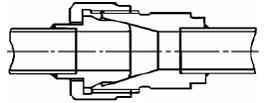 
Обжимные
Обжимные
С обжимными кольцами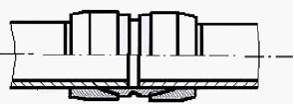 
Прессовые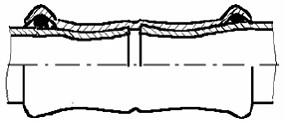 
С врезными кольцами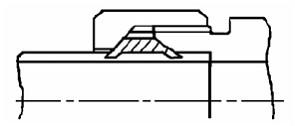 
С развальцовкой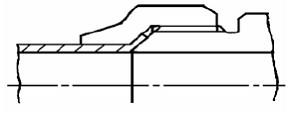 
Муфтовые
Муфтовые
Со стопорными кольцами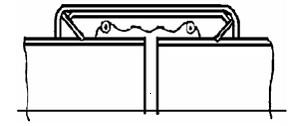 
С установочными канавками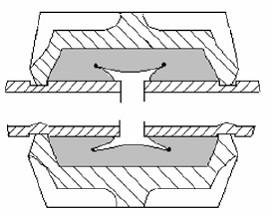 
Скользящие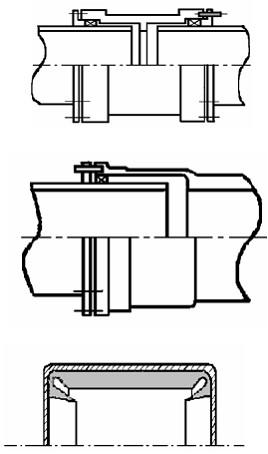 Приложение 342
к Правилам классификации и постройки
морских судов
№
Трубопроводы
Типы соединений
Типы соединений
Типы соединений
№
Трубопроводы
штуцерные
обжимные1
муфтовые
Воспламеняющиеся среды с температурой вспышки <60 оС
Воспламеняющиеся среды с температурой вспышки <60 оС
Воспламеняющиеся среды с температурой вспышки <60 оС
Воспламеняющиеся среды с температурой вспышки <60 оС
Воспламеняющиеся среды с температурой вспышки <60 оС
1
Грузовые
+
+
+2
2
Мойки сырой нефтью
+
+
+2
3
Воздушные
+
+
+3
Инертный газ
Инертный газ
Инертный газ
Инертный газ
Инертный газ
4
От гидрозатвора
+
+
+
5
От скруббера
+
+
+
6
Главный трубопровод
+
+
+2,5
7
Распределительные линии
+
+
+2
Воспламеняющиеся среды с температурой вспышки ? 60оС
Воспламеняющиеся среды с температурой вспышки ? 60оС
Воспламеняющиеся среды с температурой вспышки ? 60оС
Воспламеняющиеся среды с температурой вспышки ? 60оС
Воспламеняющиеся среды с температурой вспышки ? 60оС
8
Грузовые
+
+
+2
9
Топливные
+
+
+3,5
10
Масляные
+
+
+3,5
11
Гидравлические
+
+
+3,5
12
Органический
теплоноситель
+
+
+3,5
Морская вода
Морская вода
Морская вода
Морская вода
Морская вода
13
Осушительные
+
+
+6
14
Водопожарные и
водораспыления
+
+
+3
15
Пенотушения
+
+
+3
16
Спринклерные
+
+
+3
17
Балластные
+
+
+6
18
Охлаждающие
+
+
+6
19
Мойки танков
+
+
+
20
Неответственного
назначения
+
+
+
Пресная вода
Пресная вода
Пресная вода
Пресная вода
Пресная вода
21
Охлаждения
+
+
+6
22
Конденсатные
+
+
+6
23
Неответственного
назначения
+
+
+
Сточные воды
Сточные воды
Сточные воды
Сточные воды
Сточные воды
24
Дренаж палуб
(внутренние)
+
+
+4
25
Санитарные
+
+
+
26
К отливным отверстиям
+
+
-
Измерительные и воздушные
Измерительные и воздушные
Измерительные и воздушные
Измерительные и воздушные
Измерительные и воздушные
27
Танки с водой,
коффердамы
+
+
+
28
Топливные танки для
перевозки нефте-
продуктов с
температурой вспышки >60оС
+
+
+3,5
Разное
Разное
Разное
Разное
Разное
29
Пусковой или управляющий воздух6
+
+
-
30
Воздух (хозяйственные нужды)
+
+
+
31
Рассол
+
+
+
32
Система углекислотного тушения6
+
+
-
33
Пар
+
+
+7
Условные обозначения: + применение допускается;
— применение не допускается.
1Если обжимные соединения имеют в своем составе элементы, которые могут быть
легко разрушены при пожаре, они должны быть одобренного огнестойкого типа, как
это предписано для муфтовых соединений.
2В насосных отделениях и на открытых палубах — только одобренного огнестойкого
типа.
3Одобренного огнестойкого типа.
4Только выше уровня верхней палубы.
5Кроме машинных помещений категории А и жилых помещений. Использование в других машинных помещениях допускается при условии размещения в хорошо видимых и легко доступных местах.
6Внутри машинных помещений категории А — только одобренного огнестойкого типа.
Условные обозначения: + применение допускается;
— применение не допускается.
1Если обжимные соединения имеют в своем составе элементы, которые могут быть
легко разрушены при пожаре, они должны быть одобренного огнестойкого типа, как
это предписано для муфтовых соединений.
2В насосных отделениях и на открытых палубах — только одобренного огнестойкого
типа.
3Одобренного огнестойкого типа.
4Только выше уровня верхней палубы.
5Кроме машинных помещений категории А и жилых помещений. Использование в других машинных помещениях допускается при условии размещения в хорошо видимых и легко доступных местах.
6Внутри машинных помещений категории А — только одобренного огнестойкого типа.
Условные обозначения: + применение допускается;
— применение не допускается.
1Если обжимные соединения имеют в своем составе элементы, которые могут быть
легко разрушены при пожаре, они должны быть одобренного огнестойкого типа, как
это предписано для муфтовых соединений.
2В насосных отделениях и на открытых палубах — только одобренного огнестойкого
типа.
3Одобренного огнестойкого типа.
4Только выше уровня верхней палубы.
5Кроме машинных помещений категории А и жилых помещений. Использование в других машинных помещениях допускается при условии размещения в хорошо видимых и легко доступных местах.
6Внутри машинных помещений категории А — только одобренного огнестойкого типа.
Условные обозначения: + применение допускается;
— применение не допускается.
1Если обжимные соединения имеют в своем составе элементы, которые могут быть
легко разрушены при пожаре, они должны быть одобренного огнестойкого типа, как
это предписано для муфтовых соединений.
2В насосных отделениях и на открытых палубах — только одобренного огнестойкого
типа.
3Одобренного огнестойкого типа.
4Только выше уровня верхней палубы.
5Кроме машинных помещений категории А и жилых помещений. Использование в других машинных помещениях допускается при условии размещения в хорошо видимых и легко доступных местах.
6Внутри машинных помещений категории А — только одобренного огнестойкого типа.
Условные обозначения: + применение допускается;
— применение не допускается.
1Если обжимные соединения имеют в своем составе элементы, которые могут быть
легко разрушены при пожаре, они должны быть одобренного огнестойкого типа, как
это предписано для муфтовых соединений.
2В насосных отделениях и на открытых палубах — только одобренного огнестойкого
типа.
3Одобренного огнестойкого типа.
4Только выше уровня верхней палубы.
5Кроме машинных помещений категории А и жилых помещений. Использование в других машинных помещениях допускается при условии размещения в хорошо видимых и легко доступных местах.
6Внутри машинных помещений категории А — только одобренного огнестойкого типа.Приложение 343
к Правилам классификации и постройки
морских судов
Тип соединения
Класс трубопровода
Класс трубопровода
Класс трубопровода
Тип соединения
I
II
III
Штуцерно-ниппельные
Штуцерно-ниппельные
Штуцерно-ниппельные
Штуцерно-ниппельные
Припайные и приварные
+ (наружным диаметром
не более 60,3 мм)
+ (наружным
диаметром не более
60,3 мм)
+
Обжимные
Обжимные
Обжимные
Обжимные
С обжимными кольцами
+
+
+
С врезными кольцами, с
отбортовкой
+ (наружным диаметром не
более 60,3 мм)
+ (наружным
диаметром не более
60,3 мм)
+
Прессовые
—
—
+
Муфтовые соединения
Муфтовые соединения
Муфтовые соединения
Муфтовые соединения
С установочными
канавками
+
+
+
Со стопорными кольцами
—
+
+
Скользящие
—
+
+
Условные обозначения: + применение допускается;
— применение не допускается.
Условные обозначения: + применение допускается;
— применение не допускается.
Условные обозначения: + применение допускается;
— применение не допускается.
Условные обозначения: + применение допускается;
— применение не допускается.Приложение 344
к Правилам классификации и постройки
морских судов
№
п/п
Проводимая среда
Расположение
Расположение
Расположение
Расположение
Расположение
Расположение
Расположение
Расположение
Расположение
Расположение
Расположение
Расположение
№
п/п
Проводимая среда
Системы
трубопроводов
А
В
С
D
Е
F
G
Н
I
J
К
1
Жидкие грузы с
температурой
вспышки <60 oС
Грузовая
—
—
У1
—
—
О
—
О10
О
—
У12
1
Жидкие грузы с
температурой
вспышки <60 oС
Мойки танков
сырой нефтью
—
—
У1
—
—
О
—
О10
О
—
У12
1
Жидкие грузы с
температурой
вспышки <60 oС
Газоотводная
—
—
—
—
—
О
—
О10
О
—
+
2
Инертный газ
Трубопровод от
гидрозатвора
—
—
О1
—
—
О1
О1
О1
О1
—
О
2
Инертный газ
Трубопровод от
очистителя
О1
О1
—
—
—
—
—
О1
О1
—
О
2
Инертный газ
Главная
магистраль
О
О
У1
—
—
—
—
—
О
—
У16
2
Инертный газ
Распредели-
тельные
трубопроводы
—
—
У1
—
—
О
—
О10
О
—
У12
3
Воспламеняющиеся
жидкости с
температурой
вспышки >60 oС
Грузовая
+
+
У1
+
+
-3
О
О
О
—
У1
3
Воспламеняющиеся
жидкости с
температурой
вспышки >60 oС
Топливная
+
+
У1
+
+
-3
О
—
О
У1
У1
3
Воспламеняющиеся
жидкости с
температурой
вспышки >60 oС
Масляная
+
+
У1
+
+
—
—
О
О
У1
У1
3
Воспламеняющиеся
жидкости с
температурой
вспышки >60 oС
Гидравлические
+
+
У1
+
+
О
О
О
О
У1
У1
4
Забортная вода
Осушительная
У17
У17
У1
+
+
—
О
О
О
—
У1
4
Забортная вода
Дренажные
трубопроводы
внутренних
помещений
У14
У14
—
У14
О
—
О
О
О
О
О
4
Забортная вода
Санитарные
стоки
(внутренние)
О
О
—
О
О
—
О
О
О
О
О
4
Забортная вода
Дренаж с открытых палуб
О1,8
О1,8
О1,8
О1,8
О1,8
О
О
О
О
О1,8
О
4
Забортная вода
Водопожарная и
водораспыления
У1
У1
У1
+
—
—
—
О
О
+
У1
4
Забортная вода
Пенотушения
У1
У1
У1
+
—
—
—
О
О
У1
У1
4
Забортная вода
Спринклерная
У1
У1
УЗ
+
—
—
—
О
О
УЗ
УЗ
4
Забортная вода
Балластная
УЗ
УЗ
УЗ
УЗ
+
О10
О
О
О
У2
У2
4
Забортная вода
Системы
охлаждения
ответственного
назначения
УЗ
УЗ
—
—
—
—
—
О
О
—
У2
4
Забортная вода
Системы
охлаждения
неответствен-
ного назначения
О
О
О
О
О
—
О
О
О
О
О
4
Забортная вода
Мойки танков
сырой нефтью
—
—
УЗ
—
—
О
—
О
—
УЗ2
5
Пресная вода
Системы
охлаждения
ответственного
назначения
УЗ
УЗ
—
—
—
—
О
О
О
УЗ
УЗ
5
Пресная вода
Система
возврата
конденсата
УЗ
УЗ
УЗ
О
О
—
—
—
О
О
О
5
Пресная вода
Системы
охлаждения
неответствен_
ного назначения
О
О
О
О
О
—
О
О
О
О
О
6
Прочие среды
Воздушных,
измерительных и переливных труб: водяных танков и сухих отсеков
О
О
О
О
О
О10
О
О
О
О
О
6
Прочие среды
Воспламеняющихся жидкостей, Твсп>60oС
+
+
+
+
+
+3
О
О10
О
+
+
6
Прочие среды
Системы
управления
пневматические
У15
У15
У15
У15
У15
—
О
О
О
У15
У15
6
Прочие среды
Воздушные для
хозяйственных
нужд
О
О
О
О
О
—
О
О
О
О
О
6
Прочие среды
Рассольные
О
О
—
О
О
—
—
—
О
О
О
6
Прочие среды
Пара низкого
давления
У2
У2
О9
О9
О9 
О
О
О
О
О9
О9
Условные обозначения:
А — машинные помещения категории А;
В — прочие машинные помещения; 
С — отделения грузовых насосов, включая входы и шахты;
D — грузовые помещения накатных судов;
Е — грузовые помещения сухих грузов и шахты;
F — грузовые танки и шахты;
G — топливные танки и шахты;
Условные обозначения:
А — машинные помещения категории А;
В — прочие машинные помещения; 
С — отделения грузовых насосов, включая входы и шахты;
D — грузовые помещения накатных судов;
Е — грузовые помещения сухих грузов и шахты;
F — грузовые танки и шахты;
G — топливные танки и шахты;
Условные обозначения:
А — машинные помещения категории А;
В — прочие машинные помещения; 
С — отделения грузовых насосов, включая входы и шахты;
D — грузовые помещения накатных судов;
Е — грузовые помещения сухих грузов и шахты;
F — грузовые танки и шахты;
G — топливные танки и шахты;
Условные обозначения:
А — машинные помещения категории А;
В — прочие машинные помещения; 
С — отделения грузовых насосов, включая входы и шахты;
D — грузовые помещения накатных судов;
Е — грузовые помещения сухих грузов и шахты;
F — грузовые танки и шахты;
G — топливные танки и шахты;
Н — балластные танки и шахты;
I — коффердамы, сухие отсеки и пр.;
J — жилые, служебные помещения и посты управления;
К — открытые палубы;
О — испытания на огнестойкость не требуется;
"—" — не применяется;
" + " — только металлические материалыс точкой плавления выше 925 oС.
Н — балластные танки и шахты;
I — коффердамы, сухие отсеки и пр.;
J — жилые, служебные помещения и посты управления;
К — открытые палубы;
О — испытания на огнестойкость не требуется;
"—" — не применяется;
" + " — только металлические материалыс точкой плавления выше 925 oС.
Н — балластные танки и шахты;
I — коффердамы, сухие отсеки и пр.;
J — жилые, служебные помещения и посты управления;
К — открытые палубы;
О — испытания на огнестойкость не требуется;
"—" — не применяется;
" + " — только металлические материалыс точкой плавления выше 925 oС.
Н — балластные танки и шахты;
I — коффердамы, сухие отсеки и пр.;
J — жилые, служебные помещения и посты управления;
К — открытые палубы;
О — испытания на огнестойкость не требуется;
"—" — не применяется;
" + " — только металлические материалыс точкой плавления выше 925 oС.
Н — балластные танки и шахты;
I — коффердамы, сухие отсеки и пр.;
J — жилые, служебные помещения и посты управления;
К — открытые палубы;
О — испытания на огнестойкость не требуется;
"—" — не применяется;
" + " — только металлические материалыс точкой плавления выше 925 oС.
Н — балластные танки и шахты;
I — коффердамы, сухие отсеки и пр.;
J — жилые, служебные помещения и посты управления;
К — открытые палубы;
О — испытания на огнестойкость не требуется;
"—" — не применяется;
" + " — только металлические материалыс точкой плавления выше 925 oС.
Н — балластные танки и шахты;
I — коффердамы, сухие отсеки и пр.;
J — жилые, служебные помещения и посты управления;
К — открытые палубы;
О — испытания на огнестойкость не требуется;
"—" — не применяется;
" + " — только металлические материалыс точкой плавления выше 925 oС.
Н — балластные танки и шахты;
I — коффердамы, сухие отсеки и пр.;
J — жилые, служебные помещения и посты управления;
К — открытые палубы;
О — испытания на огнестойкость не требуется;
"—" — не применяется;
" + " — только металлические материалыс точкой плавления выше 925 oС.
Н — балластные танки и шахты;
I — коффердамы, сухие отсеки и пр.;
J — жилые, служебные помещения и посты управления;
К — открытые палубы;
О — испытания на огнестойкость не требуется;
"—" — не применяется;
" + " — только металлические материалыс точкой плавления выше 925 oС.
Н — балластные танки и шахты;
I — коффердамы, сухие отсеки и пр.;
J — жилые, служебные помещения и посты управления;
К — открытые палубы;
О — испытания на огнестойкость не требуется;
"—" — не применяется;
" + " — только металлические материалыс точкой плавления выше 925 oС.
1 Со стороны борта должны быть предусмотрены клапаны с дистанционным управлением извне помещения.
2 Для грузовых танков должны быть предусмотрены дистанционно закрывающиеся клапаны.
3 Если грузовые танки содержат воспламеняющиеся жидкости с температурой вспышки > 60 oС, "О" может использоваться вместо "-" или "+".
4 Для осушительных трубопроводов, обслуживающих только данное помещение," О" может использоваться вместо "У1".
5 Когда не предусмотрены функции управления, "О" может использоваться вместо "У1".
6 Для трубопровода между машинным помещением и палубным гидравлическим затвором "О" может использоваться вместо "У1".
7 Для пассажирских судов "+" должен использоваться вместо "У1".
8 Шпигаты открытых палуб в положениях 1 и 2 согласно правилу 13 Международной конвенции о грузовой марке 1966 г. должны быть "+", если они не снабжены соответствующими средствами закрытия.
9 Для нужд ответственного назначения, таких как обогрев топливных танков и судовой тифон, "+" должен использоваться вместо "О".
10 Для нефтеналивных судов, где требуется выполнение пункта 3(f) правила 13F Приложения I к Конвенции МАРПОЛ-73/78 "-" должно использоваться вместо "О".
1 Со стороны борта должны быть предусмотрены клапаны с дистанционным управлением извне помещения.
2 Для грузовых танков должны быть предусмотрены дистанционно закрывающиеся клапаны.
3 Если грузовые танки содержат воспламеняющиеся жидкости с температурой вспышки > 60 oС, "О" может использоваться вместо "-" или "+".
4 Для осушительных трубопроводов, обслуживающих только данное помещение," О" может использоваться вместо "У1".
5 Когда не предусмотрены функции управления, "О" может использоваться вместо "У1".
6 Для трубопровода между машинным помещением и палубным гидравлическим затвором "О" может использоваться вместо "У1".
7 Для пассажирских судов "+" должен использоваться вместо "У1".
8 Шпигаты открытых палуб в положениях 1 и 2 согласно правилу 13 Международной конвенции о грузовой марке 1966 г. должны быть "+", если они не снабжены соответствующими средствами закрытия.
9 Для нужд ответственного назначения, таких как обогрев топливных танков и судовой тифон, "+" должен использоваться вместо "О".
10 Для нефтеналивных судов, где требуется выполнение пункта 3(f) правила 13F Приложения I к Конвенции МАРПОЛ-73/78 "-" должно использоваться вместо "О".
1 Со стороны борта должны быть предусмотрены клапаны с дистанционным управлением извне помещения.
2 Для грузовых танков должны быть предусмотрены дистанционно закрывающиеся клапаны.
3 Если грузовые танки содержат воспламеняющиеся жидкости с температурой вспышки > 60 oС, "О" может использоваться вместо "-" или "+".
4 Для осушительных трубопроводов, обслуживающих только данное помещение," О" может использоваться вместо "У1".
5 Когда не предусмотрены функции управления, "О" может использоваться вместо "У1".
6 Для трубопровода между машинным помещением и палубным гидравлическим затвором "О" может использоваться вместо "У1".
7 Для пассажирских судов "+" должен использоваться вместо "У1".
8 Шпигаты открытых палуб в положениях 1 и 2 согласно правилу 13 Международной конвенции о грузовой марке 1966 г. должны быть "+", если они не снабжены соответствующими средствами закрытия.
9 Для нужд ответственного назначения, таких как обогрев топливных танков и судовой тифон, "+" должен использоваться вместо "О".
10 Для нефтеналивных судов, где требуется выполнение пункта 3(f) правила 13F Приложения I к Конвенции МАРПОЛ-73/78 "-" должно использоваться вместо "О".
1 Со стороны борта должны быть предусмотрены клапаны с дистанционным управлением извне помещения.
2 Для грузовых танков должны быть предусмотрены дистанционно закрывающиеся клапаны.
3 Если грузовые танки содержат воспламеняющиеся жидкости с температурой вспышки > 60 oС, "О" может использоваться вместо "-" или "+".
4 Для осушительных трубопроводов, обслуживающих только данное помещение," О" может использоваться вместо "У1".
5 Когда не предусмотрены функции управления, "О" может использоваться вместо "У1".
6 Для трубопровода между машинным помещением и палубным гидравлическим затвором "О" может использоваться вместо "У1".
7 Для пассажирских судов "+" должен использоваться вместо "У1".
8 Шпигаты открытых палуб в положениях 1 и 2 согласно правилу 13 Международной конвенции о грузовой марке 1966 г. должны быть "+", если они не снабжены соответствующими средствами закрытия.
9 Для нужд ответственного назначения, таких как обогрев топливных танков и судовой тифон, "+" должен использоваться вместо "О".
10 Для нефтеналивных судов, где требуется выполнение пункта 3(f) правила 13F Приложения I к Конвенции МАРПОЛ-73/78 "-" должно использоваться вместо "О".
1 Со стороны борта должны быть предусмотрены клапаны с дистанционным управлением извне помещения.
2 Для грузовых танков должны быть предусмотрены дистанционно закрывающиеся клапаны.
3 Если грузовые танки содержат воспламеняющиеся жидкости с температурой вспышки > 60 oС, "О" может использоваться вместо "-" или "+".
4 Для осушительных трубопроводов, обслуживающих только данное помещение," О" может использоваться вместо "У1".
5 Когда не предусмотрены функции управления, "О" может использоваться вместо "У1".
6 Для трубопровода между машинным помещением и палубным гидравлическим затвором "О" может использоваться вместо "У1".
7 Для пассажирских судов "+" должен использоваться вместо "У1".
8 Шпигаты открытых палуб в положениях 1 и 2 согласно правилу 13 Международной конвенции о грузовой марке 1966 г. должны быть "+", если они не снабжены соответствующими средствами закрытия.
9 Для нужд ответственного назначения, таких как обогрев топливных танков и судовой тифон, "+" должен использоваться вместо "О".
10 Для нефтеналивных судов, где требуется выполнение пункта 3(f) правила 13F Приложения I к Конвенции МАРПОЛ-73/78 "-" должно использоваться вместо "О".
1 Со стороны борта должны быть предусмотрены клапаны с дистанционным управлением извне помещения.
2 Для грузовых танков должны быть предусмотрены дистанционно закрывающиеся клапаны.
3 Если грузовые танки содержат воспламеняющиеся жидкости с температурой вспышки > 60 oС, "О" может использоваться вместо "-" или "+".
4 Для осушительных трубопроводов, обслуживающих только данное помещение," О" может использоваться вместо "У1".
5 Когда не предусмотрены функции управления, "О" может использоваться вместо "У1".
6 Для трубопровода между машинным помещением и палубным гидравлическим затвором "О" может использоваться вместо "У1".
7 Для пассажирских судов "+" должен использоваться вместо "У1".
8 Шпигаты открытых палуб в положениях 1 и 2 согласно правилу 13 Международной конвенции о грузовой марке 1966 г. должны быть "+", если они не снабжены соответствующими средствами закрытия.
9 Для нужд ответственного назначения, таких как обогрев топливных танков и судовой тифон, "+" должен использоваться вместо "О".
10 Для нефтеналивных судов, где требуется выполнение пункта 3(f) правила 13F Приложения I к Конвенции МАРПОЛ-73/78 "-" должно использоваться вместо "О".
1 Со стороны борта должны быть предусмотрены клапаны с дистанционным управлением извне помещения.
2 Для грузовых танков должны быть предусмотрены дистанционно закрывающиеся клапаны.
3 Если грузовые танки содержат воспламеняющиеся жидкости с температурой вспышки > 60 oС, "О" может использоваться вместо "-" или "+".
4 Для осушительных трубопроводов, обслуживающих только данное помещение," О" может использоваться вместо "У1".
5 Когда не предусмотрены функции управления, "О" может использоваться вместо "У1".
6 Для трубопровода между машинным помещением и палубным гидравлическим затвором "О" может использоваться вместо "У1".
7 Для пассажирских судов "+" должен использоваться вместо "У1".
8 Шпигаты открытых палуб в положениях 1 и 2 согласно правилу 13 Международной конвенции о грузовой марке 1966 г. должны быть "+", если они не снабжены соответствующими средствами закрытия.
9 Для нужд ответственного назначения, таких как обогрев топливных танков и судовой тифон, "+" должен использоваться вместо "О".
10 Для нефтеналивных судов, где требуется выполнение пункта 3(f) правила 13F Приложения I к Конвенции МАРПОЛ-73/78 "-" должно использоваться вместо "О".
1 Со стороны борта должны быть предусмотрены клапаны с дистанционным управлением извне помещения.
2 Для грузовых танков должны быть предусмотрены дистанционно закрывающиеся клапаны.
3 Если грузовые танки содержат воспламеняющиеся жидкости с температурой вспышки > 60 oС, "О" может использоваться вместо "-" или "+".
4 Для осушительных трубопроводов, обслуживающих только данное помещение," О" может использоваться вместо "У1".
5 Когда не предусмотрены функции управления, "О" может использоваться вместо "У1".
6 Для трубопровода между машинным помещением и палубным гидравлическим затвором "О" может использоваться вместо "У1".
7 Для пассажирских судов "+" должен использоваться вместо "У1".
8 Шпигаты открытых палуб в положениях 1 и 2 согласно правилу 13 Международной конвенции о грузовой марке 1966 г. должны быть "+", если они не снабжены соответствующими средствами закрытия.
9 Для нужд ответственного назначения, таких как обогрев топливных танков и судовой тифон, "+" должен использоваться вместо "О".
10 Для нефтеналивных судов, где требуется выполнение пункта 3(f) правила 13F Приложения I к Конвенции МАРПОЛ-73/78 "-" должно использоваться вместо "О".
1 Со стороны борта должны быть предусмотрены клапаны с дистанционным управлением извне помещения.
2 Для грузовых танков должны быть предусмотрены дистанционно закрывающиеся клапаны.
3 Если грузовые танки содержат воспламеняющиеся жидкости с температурой вспышки > 60 oС, "О" может использоваться вместо "-" или "+".
4 Для осушительных трубопроводов, обслуживающих только данное помещение," О" может использоваться вместо "У1".
5 Когда не предусмотрены функции управления, "О" может использоваться вместо "У1".
6 Для трубопровода между машинным помещением и палубным гидравлическим затвором "О" может использоваться вместо "У1".
7 Для пассажирских судов "+" должен использоваться вместо "У1".
8 Шпигаты открытых палуб в положениях 1 и 2 согласно правилу 13 Международной конвенции о грузовой марке 1966 г. должны быть "+", если они не снабжены соответствующими средствами закрытия.
9 Для нужд ответственного назначения, таких как обогрев топливных танков и судовой тифон, "+" должен использоваться вместо "О".
10 Для нефтеналивных судов, где требуется выполнение пункта 3(f) правила 13F Приложения I к Конвенции МАРПОЛ-73/78 "-" должно использоваться вместо "О".
1 Со стороны борта должны быть предусмотрены клапаны с дистанционным управлением извне помещения.
2 Для грузовых танков должны быть предусмотрены дистанционно закрывающиеся клапаны.
3 Если грузовые танки содержат воспламеняющиеся жидкости с температурой вспышки > 60 oС, "О" может использоваться вместо "-" или "+".
4 Для осушительных трубопроводов, обслуживающих только данное помещение," О" может использоваться вместо "У1".
5 Когда не предусмотрены функции управления, "О" может использоваться вместо "У1".
6 Для трубопровода между машинным помещением и палубным гидравлическим затвором "О" может использоваться вместо "У1".
7 Для пассажирских судов "+" должен использоваться вместо "У1".
8 Шпигаты открытых палуб в положениях 1 и 2 согласно правилу 13 Международной конвенции о грузовой марке 1966 г. должны быть "+", если они не снабжены соответствующими средствами закрытия.
9 Для нужд ответственного назначения, таких как обогрев топливных танков и судовой тифон, "+" должен использоваться вместо "О".
10 Для нефтеналивных судов, где требуется выполнение пункта 3(f) правила 13F Приложения I к Конвенции МАРПОЛ-73/78 "-" должно использоваться вместо "О".
1 Со стороны борта должны быть предусмотрены клапаны с дистанционным управлением извне помещения.
2 Для грузовых танков должны быть предусмотрены дистанционно закрывающиеся клапаны.
3 Если грузовые танки содержат воспламеняющиеся жидкости с температурой вспышки > 60 oС, "О" может использоваться вместо "-" или "+".
4 Для осушительных трубопроводов, обслуживающих только данное помещение," О" может использоваться вместо "У1".
5 Когда не предусмотрены функции управления, "О" может использоваться вместо "У1".
6 Для трубопровода между машинным помещением и палубным гидравлическим затвором "О" может использоваться вместо "У1".
7 Для пассажирских судов "+" должен использоваться вместо "У1".
8 Шпигаты открытых палуб в положениях 1 и 2 согласно правилу 13 Международной конвенции о грузовой марке 1966 г. должны быть "+", если они не снабжены соответствующими средствами закрытия.
9 Для нужд ответственного назначения, таких как обогрев топливных танков и судовой тифон, "+" должен использоваться вместо "О".
10 Для нефтеналивных судов, где требуется выполнение пункта 3(f) правила 13F Приложения I к Конвенции МАРПОЛ-73/78 "-" должно использоваться вместо "О".
1 Со стороны борта должны быть предусмотрены клапаны с дистанционным управлением извне помещения.
2 Для грузовых танков должны быть предусмотрены дистанционно закрывающиеся клапаны.
3 Если грузовые танки содержат воспламеняющиеся жидкости с температурой вспышки > 60 oС, "О" может использоваться вместо "-" или "+".
4 Для осушительных трубопроводов, обслуживающих только данное помещение," О" может использоваться вместо "У1".
5 Когда не предусмотрены функции управления, "О" может использоваться вместо "У1".
6 Для трубопровода между машинным помещением и палубным гидравлическим затвором "О" может использоваться вместо "У1".
7 Для пассажирских судов "+" должен использоваться вместо "У1".
8 Шпигаты открытых палуб в положениях 1 и 2 согласно правилу 13 Международной конвенции о грузовой марке 1966 г. должны быть "+", если они не снабжены соответствующими средствами закрытия.
9 Для нужд ответственного назначения, таких как обогрев топливных танков и судовой тифон, "+" должен использоваться вместо "О".
10 Для нефтеналивных судов, где требуется выполнение пункта 3(f) правила 13F Приложения I к Конвенции МАРПОЛ-73/78 "-" должно использоваться вместо "О".
1 Со стороны борта должны быть предусмотрены клапаны с дистанционным управлением извне помещения.
2 Для грузовых танков должны быть предусмотрены дистанционно закрывающиеся клапаны.
3 Если грузовые танки содержат воспламеняющиеся жидкости с температурой вспышки > 60 oС, "О" может использоваться вместо "-" или "+".
4 Для осушительных трубопроводов, обслуживающих только данное помещение," О" может использоваться вместо "У1".
5 Когда не предусмотрены функции управления, "О" может использоваться вместо "У1".
6 Для трубопровода между машинным помещением и палубным гидравлическим затвором "О" может использоваться вместо "У1".
7 Для пассажирских судов "+" должен использоваться вместо "У1".
8 Шпигаты открытых палуб в положениях 1 и 2 согласно правилу 13 Международной конвенции о грузовой марке 1966 г. должны быть "+", если они не снабжены соответствующими средствами закрытия.
9 Для нужд ответственного назначения, таких как обогрев топливных танков и судовой тифон, "+" должен использоваться вместо "О".
10 Для нефтеналивных судов, где требуется выполнение пункта 3(f) правила 13F Приложения I к Конвенции МАРПОЛ-73/78 "-" должно использоваться вместо "О".
1 Со стороны борта должны быть предусмотрены клапаны с дистанционным управлением извне помещения.
2 Для грузовых танков должны быть предусмотрены дистанционно закрывающиеся клапаны.
3 Если грузовые танки содержат воспламеняющиеся жидкости с температурой вспышки > 60 oС, "О" может использоваться вместо "-" или "+".
4 Для осушительных трубопроводов, обслуживающих только данное помещение," О" может использоваться вместо "У1".
5 Когда не предусмотрены функции управления, "О" может использоваться вместо "У1".
6 Для трубопровода между машинным помещением и палубным гидравлическим затвором "О" может использоваться вместо "У1".
7 Для пассажирских судов "+" должен использоваться вместо "У1".
8 Шпигаты открытых палуб в положениях 1 и 2 согласно правилу 13 Международной конвенции о грузовой марке 1966 г. должны быть "+", если они не снабжены соответствующими средствами закрытия.
9 Для нужд ответственного назначения, таких как обогрев топливных танков и судовой тифон, "+" должен использоваться вместо "О".
10 Для нефтеналивных судов, где требуется выполнение пункта 3(f) правила 13F Приложения I к Конвенции МАРПОЛ-73/78 "-" должно использоваться вместо "О".Приложение 345
к Правилам классификации и постройки
морских судовПриложение 346
к Правилам классификации и постройки
морских судовПриложение 347
к Правилам классификации и постройки
морских судов
0,8LxBxD1,м3
Суммарная подача насосов, м3/ч
До 100
101—600
601—1100
1101—1800
4
8
10
12
1 Определения L, В, D (длины, ширины и высоты борта, м) указаны в части 5 настоящих Правил.
1 Определения L, В, D (длины, ширины и высоты борта, м) указаны в части 5 настоящих Правил.Приложение 348
к Правилам классификации и постройки
морских судовПриложение 349
к Правилам классификации и постройки
морских судовПриложение 350
к Правилам классификации и постройки
морских судовПриложение 351
к Правилам классификации и постройки
морских судов
Внутренний диаметр, мм
до 50
до 100
до 125
до 150
150 и более
Минимальная толщина стенки, мм
6,3
8,6
9,5
11,0
12,5Приложение 352
к Правилам классификации и постройки
морских судовПриложение 353
к Правилам классификации и постройки
морских судовПриложение 354
к Правилам классификации и постройки
морских судов
а)
Расходная
цистерна
тяжелого
топлива
вмести-
мостью на
8 ч
работы
главных
двигате-
лей и
вспомога-
тельных
котлов
Расходная цистерна
тяжелого
топлива
вместимостью на
8 ч работы
главных
двигателей и
вспомогательных
котлов
Расходная цистерна
дизельного топлива
вместимостью на 8
ч работы
вспомогательных
двигателей
Расходная цистерна дизельного
топлива вместимостью на 8 ч
работы вспомогательных
двигателей
б)
Расходная
цистерна
тяжелого
топлива
вместимостью
на 8 ч работы
главных
двигателей и
вспомога_
тельных котлов
Расходная цистерна дизельного
топлива вместимостью на 4 ч
работы главных двигателей,
дизель-генераторов и
вспомогательных котлов или
вместимостью на 8 ч работы
дизель-генераторов и
вспомогательных котлов, в
зависимости от того, что больше
Расходная цистерна дизельного
топлива вместимостью на 4 ч
работы главных двигателей,
дизель-генераторов и
вспомогательных котлов или
вместимостью на 8 ч работы
дизель-генераторов и
вспомогательных котлов, в
зависимости от того, что
большеПриложение 355
к Правилам классификации и постройки
морских судов
Условия испытаний
Температура испытаний, oС
Температура испытаний, oС
Температура испытаний, oС
Условия испытаний
-25
+ 20
+ 85
В сухом виде После погружения в воду1 После
погружения в топливо1
+
+
+
+ +
+
+
Условные обозначения:
" + " — испытание проводится;
" — " — испытание не проводится.
1 Продолжительность погружения в топливо и воду — не менее 48 ч.
Условные обозначения:
" + " — испытание проводится;
" — " — испытание не проводится.
1 Продолжительность погружения в топливо и воду — не менее 48 ч.
Условные обозначения:
" + " — испытание проводится;
" — " — испытание не проводится.
1 Продолжительность погружения в топливо и воду — не менее 48 ч.
Условные обозначения:
" + " — испытание проводится;
" — " — испытание не проводится.
1 Продолжительность погружения в топливо и воду — не менее 48 ч.Приложение 356
к Правилам классификации и постройки
морских судов
№
п/п
Наименование
Материал
Глава части 14
настоящих Правил
1
Двигатели внутреннего сгорания
Двигатели внутреннего сгорания
Двигатели внутреннего сгорания
1)
Рама фундаментная,
картер, стойка, корпус
упорного подшипника,
крышки рамовых
подшипников подвесных
коленчатых валов
Чугун
Сталь литая
Сталь кованая
Сталь катаная
Сплав алюминиевый
611, 612
610
609
604
623
2)
Блок цилиндров, крышки
цилиндров, корпуса
клапанов
Чугун
611, 612
2)
Блок цилиндров, крышки
цилиндров, корпуса
клапанов
Сталь литая
610
2)
Блок цилиндров, крышки
цилиндров, корпуса
клапанов
Сталь кованая
609
3)
Втулки цилиндров и их детали
Чугун
Сталь литая
Сталь кованая
611, 612
610
609
4)
Поршень
Чугун
Сталь литая
Сталь кованая
Сплав алюминиевый
611, 612
610,609
623
5)
Шток, крейцкопфы, пальцы
головных соединений
Сталь кованая
609
6)
Шатун с крышками
шатунного подшипника
Сталь кованая
Сталь литая
610
609
7)
Коленчатый вал, вал
упорный встроенного
упорного подшипника
Сталь кованая
Сталь литая
Чугун
610
609
611
8)
Съемные муфты
коленчатого вала
Сталь кованая
Сталь литая
610
609
9)
Болты и шпильки
крейцкопфов, рамовых и
шатунных подшипников,
цилиндровых крышек
Сталь кованая
609
10)
Анкерные связи
Сталь кованая
609
11
Клапаны впускные и
выпускные
Сталь кованая
609
12)
Болты соединительные
секций коленчатых валов
Сталь кованая
609
13)
Нагнетатель — вал и
ротор, включая лопатки
(турбонагнетатели и
приводные компрессоры
(включая воздуходувки
типа "Рут"), но не
вспомогательные
воздуходувки)
Сталь кованая
609
14)
Распределительный вал,
шестерни привода
распределительного вала
Сталь кованая
609
15)
Регуляторы частоты
вращения, предельные
выключатели
—
—
16)
Предохранительные
клапаны картера (для
двигателя с диаметром
цилиндра более 200 мм)
—
—
17)
Противовесы, если они не
изготовлены заодно с
коленчатым валом
Сталь кованая
Сталь литая
Чугун
609
610
611
18)
Подшипники рамовые,
шатунные, крейцкопфные
—
—
19)
Топливные насосы
высокого давления
—
—
20)
Форсунки
—
—
21)
Топливные трубки
высокого давления
Сталь катаная
606
2
Паровые турбины
Паровые турбины
Паровые турбины
1)
Корпуса турбин
Чугун
Сталь литая
Сталь катаная
611, 612
610
605
2)
Корпуса маневровых
устройств, сопловые
коробки
Сталь литая
610
3)
Роторы цельнокованые,
валы, диски
Сталь кованая
609
4)
Лопатки
Сталь кованая
Сталь литая
610
609
5)
Бандажи, связующая
проволока
—
—
6)
Сопла, диафрагмы
Чугун
Сталь кованая
Сталь литая
611, 612
610
609
7)
Уплотнения
—
—
8)
Муфты соединительные
Сталь кованая
Сталь литая
610
609
9)
Болты для соединения
деталей роторов,
разъемов корпусов
турбин, соединительных
муфт
Сталь кованая
609
3
Передачи, упругие и разобщительные муфты
Передачи, упругие и разобщительные муфты
Передачи, упругие и разобщительные муфты
1)
Корпус
Сталь кованая
Сталь катаная
Сталь литая
Чугун
Сплав алюминиевый
609
604
610
611, 612
623
2)
Валы
Сталь кованая
609
3)
Шестерни, колеса, ободы
зубчатых колес
Сталь кованая
Сталь литая
610
609
4)
Детали муфт, передающие
крутящий момент:
жесткие детали
упругие детали
Сталь катаная
Сталь кованая
Сталь литая
Чугун
Сплав алюминиевый
Резина, синтетический
материал
Сталь пружинная
604
610
609
611
622, 623
—
—
5)
Болты соединительные
Сталь кованая
609
4
Компрессоры и насосы поршневые
Компрессоры и насосы поршневые
Компрессоры и насосы поршневые
1)
Вал коленчатый
Сталь кованая
Сталь литая
Чугун
610
609
611
2)
Шток поршневой
Сталь кованая
609
3)
Шатун
Сталь кованая
Чугун
Сплав алюминиевый
609
611
623
4)
Поршень
Чугун
Сталь литая
Сталь кованая
Сплав медный
Сплав алюминиевый
611, 612
610
609
620
623
5)
Блок цилиндров, крышки
цилиндров
Чугун
Сталь литая
611, 612
610
6)
Втулка цилиндровая
Чугун
611, 612
5
Насосы центробежные, вентиляторы и воздухонагнетатели
Насосы центробежные, вентиляторы и воздухонагнетатели
Насосы центробежные, вентиляторы и воздухонагнетатели
1)
Вал
Сталь катаная
Сталь кованая
604
609
2)
Рабочее колесо, крылатка
Сталь литая
Сплав медный
Сплав алюминиевый
610
620
623
3)
Корпус
Чугун
Сталь литая
Сталь катаная
Сплав медный
Сплав алюминиевый
611, 612
610
604
620
623
6
Рулевые приводы
Рулевые приводы
Рулевые приводы
1)
Румпель главного и
вспомогательного
приводов
Сталь кованая
Сталь литая
610
609
2)
Сектор рулевой
Сталь литая
610
3)
Ползун (ярмо баллера)
Сталь кованая
609
4)
Поршни со штоком
Сталь кованая
Сталь литая
610
609
5)
Цилиндры
Чугун
Стальная труба
Сталь литая
611, 612
604
610
6)
Вал приводной
Сталь кованая
609
7)
Шестерни, зубчатые колеса, зубчатые венцы
Сталь кованая
Сталь литая
Чугун
610
609
611
7
Брашпили, шпили, швартовные и буксирные лебедки
Брашпили, шпили, швартовные и буксирные лебедки
Брашпили, шпили, швартовные и буксирные лебедки
1)
Валы приводные,
промежуточные, грузовые
Сталь кованая
609
2)
Шестерни, зубчатые
колеса, зубчатые венцы
Сталь кованая
Сталь литая
Чугун
610
609
611
3)
Звездочки
Сталь литая
Чугун
610
611, 612
4)
Муфты включения
кулачковые
Сталь кованая
Сталь литая
610
609
7.5)
Ленты тормозов
Сталь катаная
604
8
Приводы гидравлические, насосы винтовые, шестеренчатые, ротационные
Приводы гидравлические, насосы винтовые, шестеренчатые, ротационные
Приводы гидравлические, насосы винтовые, шестеренчатые, ротационные
1)
Вал, винт, ротор
Сталь кованая
Сталь литая
Сплав медный
610
609
620
2)
Шток
Сталь кованая
Сплав медный
609
620
3)
Поршень
Сталь кованая
Сталь литая
610
609
4)
Корпус, цилиндр, обойма
винтового насоса
Сталь литая
Чугун
Сплав медный
610
611, 612
620
5)
Шестерни
Сталь кованая
Сталь литая
Чугун
Сплав медный
610
609
611, 612
620
9
Сепараторы центробежные топлива и масла
Сепараторы центробежные топлива и масла
Сепараторы центробежные топлива и масла
1)
Вал барабана
Сталь кованая
609
2)
Корпус барабана, тарелки
барабана
Сталь кованая
609
3)
Шестерни приводные
Сталь кованая
Сплав медный
609
620
10
Газотурбинные двигатели
Газотурбинные двигатели
Газотурбинные двигатели
1)
Корпуса трубин и
компрессоров, диафрагмы
и корпуса камер сгорания
Сталь катаная
Сталь литая
605
610
2)
Роторы и диски турбин
Сталь кованая
609
3)
Роторы и диски
компрессоров
Сталь кованая
609
4)
Лопатки
Сталь катаная
Сталь кованая
Сталь литая
605
609
610
5)
Лопатки компрессоров
Сталь кованая
Сталь литая
609
610
6)
Бандажи и связующая
проволока
—
—
7)
Жаровые трубы камер
сгорания
Сталь катаная
605
8)
Теплообменные
поверхности
регенераторов
Сталь катаная
605
9)
Уплотнения
—
—
10)
Фланцы соединительных
муфт
Сталь кованая
Сталь литая
609
610
11)
Болты соединительные
деталей роторов,
разъемов корпусов турбин
и компрессоров
Сталь кованая
609
         Примечание. Выбор материалов производится в соответствии с главой 361
настоящих Правил.
         Примечание. Выбор материалов производится в соответствии с главой 361
настоящих Правил.
         Примечание. Выбор материалов производится в соответствии с главой 361
настоящих Правил.
         Примечание. Выбор материалов производится в соответствии с главой 361
настоящих Правил.Приложение 357
к Правилам классификации и постройки
морских судов
№ п/п
Диаметр цилиндра, мм
Порядковый номер детали по
приложение 357 настоящих
Правил
1
2
До 400 включительно
Более 400
подпункты 1), 2), 4), 6) и
7) пункта 1
подпункты 1), 2), 4) - 7)
пункта 1 
№ п/п
Диаметр цилиндра, мм
Порядковый номер детали по
приложение 357 настоящих
Правил
1
2
До 400 включительно
Более 400
подпункты 1), 5), 6)
пункта 1
Все деталиПриложение 359
к Правилам классификации и постройки
морских судов
Материал
Характеристика
Рабочая температура, оС, max
Рабочая температура, оС, max
Рабочая температура, оС, max
Рабочая температура, оС, max
Рабочая температура, оС, max
Рабочая температура, оС, max
Рабочая температура, оС, max
Рабочая температура, оС, max
Рабочая температура, оС, max
Рабочая температура, оС, max
Материал
Характеристика
120
200
250
300
350
400
430
450
475
500
Сталь углеродистая
р, МПа
—
20
20
20
20
10
10
10
—
—
Сталь углеродистая
k
0
0
1
3
5
8
11
17
—
—
Сталь молибденовая и
молибдено-хромистая с содержанием
молибдена не
менее 0,4 %
р, МПа
—
—
—
—
20
20
20
20
20
20
Сталь молибденовая и
молибдено-хромистая с содержанием
молибдена не
менее 0,4 %
k
0
0
0
0
0
1
2
3,5
6
11
Чугун
р, МПа
6
6
6
6
—
—
—
—
—
—
Чугун
k
0
2
3
4
—
—
—
—
—
—
Бронза, латунь и медь
р, МПа
20
3
3
—
—
—
—
—
—
—
Бронза, латунь и медь
k
0
3,5
7
—
—
—
—
—
—
—Приложение 360
к Правилам классификации и постройки
морских судов
Деталь
Пробное давление1
Крышка цилиндра, полость охлаждения2
Втулка цилиндра по всей длине полости охлаждения
Головка поршня, полость охлаждения после сборки со
штоком, если последний создает уплотнение
0,7 МПа
Цилиндровый блок, полость охлаждения
Выхлопной клапан (корпус), полость охлаждения
Турбонагнетатель, полость охлаждения
Выхлопной трубопровод, полость охлаждения
Охладители (с обеих сторон)3
Насосы, навешенные на двигатель, масляные,
водяные, топливоподкачивающие, осушительные —
рабочие полости
Компрессоры, навешенные на двигатель, включая
цилиндры, крышки и воздухоохладители:
сторона воды
0,4 МПа, но не менее 1,5 р
сторона воздуха
Корпуса топливных насосов высокого давления
(сторона нагнетания), форсунки и топливные трубки
Цилиндр продувочного насоса
Насосы и трубопроводы системы гидравлики, цилиндры
гидропривода клапанов
1,5 р
1,5 р или р + 30 МПа в
зависимости от того, что
меньше
0,4 МПа
1,5 р
1Для отдельных типов двигателей по согласованию с Регистром судоходства
указанные выше нормы могут быть изменены.
2Для стальных кованых крышек гидравлические испытания могут быть заменены
освидетельствованием с применением методов неразрушающего контроля и
представлением подробных данных по толщинам и размерам.
3Воздухоохладители турбонагнетателей подлежат гидравлическому испытанию
только со стороны воды.
1Для отдельных типов двигателей по согласованию с Регистром судоходства
указанные выше нормы могут быть изменены.
2Для стальных кованых крышек гидравлические испытания могут быть заменены
освидетельствованием с применением методов неразрушающего контроля и
представлением подробных данных по толщинам и размерам.
3Воздухоохладители турбонагнетателей подлежат гидравлическому испытанию
только со стороны воды.Приложение 361
к Правилам классификации и постройки
морских судов
№ п/п
Диаметр цилиндра, мм
Порядковый номер детали по приложению 357 настоящих Правил
1
2
3
До 300 включительно
От 301 до 400 включительно
Более 400
подпункты 1), 5), 6), 7), 9) пункта 1
подпункты 1), 2), 3), 5), 6) пункта 1
подпункты 1), 8), 9), 11), 13) пункта
1
Все детали подпунктов 1)-3) пункта 1 Приложение 362
к Правилам классификации и постройки
морских судовПриложение 363
к Правилам классификации и постройки
морских судовПриложение 364
к Правилам классификации и постройки
морских судовПриложение 365
к Правилам классификации и постройки
морских судовПриложение 366
к Правилам классификации и постройки
морских судовПриложение 367
к Правилам классификации и постройки
морских судовПриложение 368
к Правилам классификации и постройки
морских судовПриложение 369
к Правилам классификации и постройки
морских судов
Двигатель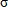 add, МПа
Крейцкопфный
Тронковый
+ 30
±10Приложение 370
к Правилам классификации и постройки
морских судовПриложение 371
к Правилам классификации и постройки
морских судовПриложение 372
к Правилам классификации и постройки
морских судов
Вид передачи
Двигатель
Тип муфты
на входном валу
КА
Kst max
Главная
зубчатая
Турбина
ДВС
Любая
1
1,1
Главная
зубчатая
Турбина
ДВС
Гидравлическая
или эквивалентная
1
1,1
Главная
зубчатая
Турбина
ДВС
Высокоэластичная
1,25
1,4
Главная
зубчатая
Турбина
ДВС
Других типов
1,5
1,6
Вспомогательная
зубчатая
Электродвигатель
Любая
1
1,1
Вспомогательная
зубчатая
Турбина
Любая
1
1,1
Вспомогательная
зубчатая
ДВС
Гидравлическая
1
1,1
Вспомогательная
зубчатая
или эквивалентная
Вспомогательная
зубчатая
Высокоэластичная
1,2
1,3
Вспомогательная
зубчатая
Других типов
1,4
1,5Приложение 373
к Правилам классификации и постройки
морских судов
Степень точности, Q
3
4
5
6
7
8
9
Прямозубые колеса
0,022
0,030
0,043
0,062
0,092
0,125
0,175
Косозубые колеса
0,0125
0,0165
0,0230
0,0330
0,0480
0,070
0,100Приложение 374
к Правилам классификации и постройки
морских судовПриложение 375
к Правилам классификации и постройки
морских судовПриложение 376
к Правилам классификации и постройки
морских судов
Параметр
Обозначение
Метод определения
1. Резонансная
частота вращения
шестерни (главный
резонанс), мин-1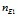 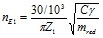 
1) средняя удельная
торцовая жесткость
зубьев пары зубчатых
колес, Н/(мм·мкм)
Сy
по формуле (830)
2) удельная
нормальная жесткость
пары зубьев,
Н/(мм·мкм)
С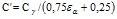 
3) приведенная
масса, кг/мм
mred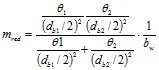 ,
где и1 и и2 — моменты инерции масс относительно оси вращения шестерни и колеса, кг·мм2. Для приближенных расчетов приведенную массу можно определять по формуле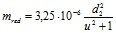 .
При присоединении к шестерне добавочной массы с моментом инерции в г раз больше, чем у шестерни,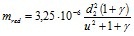 .
2. Отношение к зоне
главного резонанса
n1/nE1
В зависимости от отношения n1/nE1 выделяются 4 зоны,
а именно:
а) n1/nE1 < 0,85 — дорезонансная, определяемая в
соответствии с пунктом 4100 настоящих Правил;
б) 0,85< n1/nE1 < 1,15 — резонансная, определяемая в
соответствии с пунктом 3 настоящей таблицы;
в) 1,15 < n1/nE1 < 1,5 — промежуточная, определяемая
в соответствии с пунктом 5 настоящей таблицы;
г) n1/nE1 і 1,5 — закритическая, опеределяемая в
соответствии с пунктом 4 настоящего приложения.
3. Коэффициент,
учитывающий
динамическую
нагрузку,
возникающую в
зацеплении в
резонансной зоне
Kv
По формуле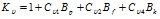 ,
где Cх1, Cх2 и Сх4 определяются согласно приложению
378 настоящих Правил 
1) коэффициент,
учитывающий 
погрешность шага
зацепления,
приработку и
нагруженность
передачи
Вр
По формуле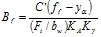 ,
где fpbr — погрешность шага зацепления (если она не
задана, то принимается допускаемое значение ), мкм;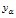 — уменьшение погрешности шага зацепления в
результате приработки, мкм, определяемое в
соответствии с пунктом 4116 настоящих Правил.
2) коэффициент,
учитывающий
погрешность профиля,
приработку и
нагруженность
передачи
Bf
По формуле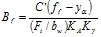 ,
где ff — погрешность профиля (если она не задана, то
принимают допускаемое значение ffr), мкм.
3) коэффициент,
учитывающий
плавность входа
головки зуба в
зацепление
Bk
По формуле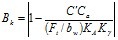 ,
где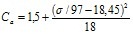 .
Примечание. Если материалы зубчатых колес различны, то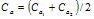 .
4. Коэффициент,
учитывающий
динамическую
нагрузку,
возникающую в
зацеплении в
закритичесюй зоне
По формуле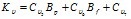 ,
где 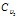 , 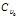 и 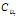 
определяются согласно приложениям 378 и 379 настоящих Правил 
5. Коэффициент,
учитывающий
динамическую
нагрузку,
возникающую в
зацеплении в
промежуточной зоне
Kv
Kn определяется линейной интерполяцией значений в
резонансной зоне при n1=1,15nE1 в соответствии с
пунктом 3 настоящего приложения и в закритической
зоне при n1=1,15nE1 в соответствиии с пунктом 4
настоящего приложения: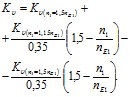 Приложение 377
к Правилам классификации и постройки
морских судов
Коэффициент
Коэффициент перекрытия
Коэффициент перекрытия
Коэффициент
1<ey<2
ey >2
Cv1
0,32
0,32
Cv2
0,34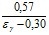 
Cv4
0,90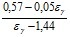 
Cv5
0,47
0,47
Cv6
0,47
0,12Приложение 378
к Правилам классификации и постройки
морских судов
Коэффициент
Коэффициент перекрытия
Коэффициент перекрытия
Коэффициент перекрытия
Коэффициент
1< ey,<1,5
1,5< ey <2,5
ey> 2,5
Cn7
0,75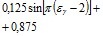 
1,0Приложение 379
к Правилам классификации и постройки
морских судов
Степень
точности,Q
K1
K1
K1
K1
K1
K1
K1
K2
К3
Степень
точности,Q
3
4
5
6
7
8
9
3 — 9
3 — 9
Прямозубые
2,19
3,18
7,49
15,34
27,02
58,43
106,64
1,0645
0,0193
Круговые и
наклонные
2,19
3,18
7,49
15,34
27,02
58,43
106,64
1,0000
0,0100Приложение 380
к Правилам классификации и постройки
морских судов
Колеса расположены в
пролете между опорами
Одно из колес расположено
консольно, другое — в
пролете
Колеса расположены
консольно
1,1
1,2
1,5Приложение 381
к Правилам классификации и постройки
морских судов
Термическая или химико-термическая обработка зубьев
Термическая или химико-термическая обработка зубьев
sHlim, МПа
шестерни
колеса
Объемная закалка
Объемная закалка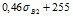 
Поверхностная закалка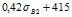 
Цементация,
поверхностная закалка,
азотирование
Низкотемпературное цианирование
1000
Цементация,
поверхностная закалка,
азотирование
Поверхностная закалка
0,88HV2+675
Цементация,
азотирование
Азотирование в газовой среде
1300
Цементация
Цементация
1500
Примечание. Значения sHlim соответствуют вероятности отказа не более 1 % при
числе циклов не менее 5 107. Критерием, определяющим sHlim, является повреждение
усталостными раковинами не менее 2 % активной поверхности зуба без
поверхностного упрочнения и не менее 5 % — для зуба с упрочнением.
Примечание. Значения sHlim соответствуют вероятности отказа не более 1 % при
числе циклов не менее 5 107. Критерием, определяющим sHlim, является повреждение
усталостными раковинами не менее 2 % активной поверхности зуба без
поверхностного упрочнения и не менее 5 % — для зуба с упрочнением.
Примечание. Значения sHlim соответствуют вероятности отказа не более 1 % при
числе циклов не менее 5 107. Критерием, определяющим sHlim, является повреждение
усталостными раковинами не менее 2 % активной поверхности зуба без
поверхностного упрочнения и не менее 5 % — для зуба с упрочнением.Приложение 382
к Правилам классификации и постройки
морских судов
Вид передачи
Тип судна
SHmin
SFmin
Shst1
Sfst1
Главная зубчатая
Все суда, исключая
прогулочные
1,4
1,8
1,4
1,8
Главная зубчатая
Одновинтовые прогулочные
суда
1,25
1,5
1,25
1,5
Главная зубчатая
Многовинтовые
прогулочные суда
1,2
1,45
1,2
1,45
Вспомогательная
зубчатая
Все суда
1,15
1,4
1,1ч1,352
1,4ч1,72
1 Для колес из поковок или горячекатаной стали. Для заготовок из проката эти
значения следует увеличить на 15 %, для литых заготовок — на 30 %.
2 Максимальные значения для передач, выход из строя которых связан с тяжелыми
последствиями.
Примечание. Под прогулочными понимаются суда длиной до 24 м, не используемые
для коммерческих и пассажирских перевозок и под фрахт.
1 Для колес из поковок или горячекатаной стали. Для заготовок из проката эти
значения следует увеличить на 15 %, для литых заготовок — на 30 %.
2 Максимальные значения для передач, выход из строя которых связан с тяжелыми
последствиями.
Примечание. Под прогулочными понимаются суда длиной до 24 м, не используемые
для коммерческих и пассажирских перевозок и под фрахт.
1 Для колес из поковок или горячекатаной стали. Для заготовок из проката эти
значения следует увеличить на 15 %, для литых заготовок — на 30 %.
2 Максимальные значения для передач, выход из строя которых связан с тяжелыми
последствиями.
Примечание. Под прогулочными понимаются суда длиной до 24 м, не используемые
для коммерческих и пассажирских перевозок и под фрахт.
1 Для колес из поковок или горячекатаной стали. Для заготовок из проката эти
значения следует увеличить на 15 %, для литых заготовок — на 30 %.
2 Максимальные значения для передач, выход из строя которых связан с тяжелыми
последствиями.
Примечание. Под прогулочными понимаются суда длиной до 24 м, не используемые
для коммерческих и пассажирских перевозок и под фрахт.
1 Для колес из поковок или горячекатаной стали. Для заготовок из проката эти
значения следует увеличить на 15 %, для литых заготовок — на 30 %.
2 Максимальные значения для передач, выход из строя которых связан с тяжелыми
последствиями.
Примечание. Под прогулочными понимаются суда длиной до 24 м, не используемые
для коммерческих и пассажирских перевозок и под фрахт.
1 Для колес из поковок или горячекатаной стали. Для заготовок из проката эти
значения следует увеличить на 15 %, для литых заготовок — на 30 %.
2 Максимальные значения для передач, выход из строя которых связан с тяжелыми
последствиями.
Примечание. Под прогулочными понимаются суда длиной до 24 м, не используемые
для коммерческих и пассажирских перевозок и под фрахт.Приложение 383
к Правилам классификации и постройки
морских судов
Термическая или химико-термическая
обработка зубьев шестерни
Модуль, мм
Zx
Цементация или поверхностная закалка
mn,<10
10< mn <30
mn >30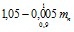 
Азотирование
mn<7,5
7,5< mn <30
mn>30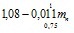 
Объемная закалка
—
1Приложение 384
к Правилам классификации и постройки
морских судовПриложение 385
к Правилам классификации и постройки
морских судовПриложение 386
к Правилам классификации и постройки
морских судовПриложение 387
к Правилам классификации и постройки
морских судовПриложение 388
к Правилам классификации и постройки
морских судов
Термическая или химикотермическая
обработка зубьев
sFlim,
YN
Термическая или химикотермическая
обработка зубьев
МПа
Объемная закалка углеродистой стали
0,09 sB + 150
2,5
Объемная закалка легированной стали
0,1sB + 185
2,5
Низкотемпературное цианирование
330
1,2
Поверхностная закалка
0,35HV + 125
2,5
Азотирование в газовой среде
390
1,6
Цементация сталей, содержащих Cr, Ni, Mo
450
2,5
Цементация других видов сталей
410
2,5
Примечание. Значения sFlim определяются при испытаниях зубьев колес на
изгибную выносливость при отнулевом цикле и соответствуют вероятности
отказа не более 1 % при числе циклов 3·106.
Примечание. Значения sFlim определяются при испытаниях зубьев колес на
изгибную выносливость при отнулевом цикле и соответствуют вероятности
отказа не более 1 % при числе циклов 3·106.
Примечание. Значения sFlim определяются при испытаниях зубьев колес на
изгибную выносливость при отнулевом цикле и соответствуют вероятности
отказа не более 1 % при числе циклов 3·106.Приложение 390
к Правилам классификации и постройки
морских судов
Термическая или
химико-термическая обработка
переходных поверхностей зубьев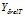 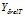 при
Т1max
Объемная закалка углеродистой
стали:
поковка или прокат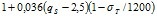 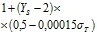 
литье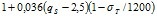 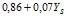 
Поверхностная закалка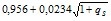 
0,4+0,3Ys
Азотирование и
низкотемпературное цианирование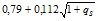 
0,6+0,2Ys
Примечание. Значение qs определяется по формуле (837) или (838), в зависимости
от вида зацепления.
Для диапазона l,5<qs<4 можно принимать 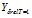 .
Примечание. Значение qs определяется по формуле (837) или (838), в зависимости
от вида зацепления.
Для диапазона l,5<qs<4 можно принимать .
Примечание. Значение qs определяется по формуле (837) или (838), в зависимости
от вида зацепления.
Для диапазона l,5<qs<4 можно принимать .Приложение 390
к Правилам классификации и постройки
морских судов
Термическая или химико-термическая
обработка зубьев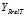 
Термическая или химико-термическая
обработка зубьев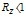 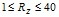 
Объемная или поверхностная закалка,
цементация
1,12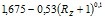 
Азотирование и низкотемпературное
цианирование
1,025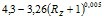 Приложение 391
к Правилам классификации и постройки
морских судов
Термическая или
химикотермическая обработка
зубьев
Модуль, мм
Yx
Объемная закалка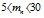 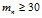 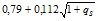 
0,85
Поверхностная обработка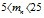 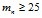 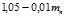 
0,80
Примечание. При 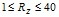 мм и любом виде поверхностного упрочнения Yx=1.
Примечание. При мм и любом виде поверхностного упрочнения Yx=1.
Примечание. При мм и любом виде поверхностного упрочнения Yx=1.Приложение 392
к Правилам классификации и постройки
морских судовПриложение 393
к Правилам классификации и постройки
морских судов
Коэффициент
Категории ледовых усилений
Категории ледовых усилений
Категории ледовых усилений
Категории ледовых усилений
Коэффициент
1сеЗ
Агс4
Агс5
Icebreaker8 —
Icebreaker9
К'А
1,15
1,25
1,5
2,5Приложение 394
к Правилам классификации и постройки
морских судов
Временное сопротивление Rm, МПа
390
490
590
690
780
900
к'
1,43
1,35
1,28
1,23
1,2
1,18Приложение 395
к Правилам классификации и постройки
морских судов
Угол между
осями цилиндров
0Ү
(рядный)
45Ү
60Ү
90Ү
f1
1,0
2,9
1,96
1,21Приложение 396
к Правилам классификации и постройки
морских судов
Угол между
осями цилиндров
1
2
4
6
f1
1,0
1,1
,2Приложение 397
к Правилам классификации и постройки
морских судов
r/h
e/h
e/h
e/h
e/h
e/h
e/h
e/h
0
0,2
0,4
0,6
0,8
1,0
1,2
0,07
0,10
0,15
0,20
0,25
4,5
3,5
2,9
2,5
2,3
4,5
3,5
2,9
2,5
2,3
4,28
3,34
2,82
2,41
2,20
4,10
3,18
2,65
2,32
2,10
3,70
2,88
2,40
2,06
1,90
3,30
2,57
2,07
1,79
1,7
2,75
2,18
1,83
1,61
1,4
Примечание, r — радиус галтели, мм; e — абсолютная величина перекрытия, мм;
(приложение 399 настоящих Правил); для коленчатых валов, имеющих расстояние х между
шатунной и рамовой шейками, для коэффициента 1 должны приниматься значения действующие при соотношении е/h = 0.
Примечание, r — радиус галтели, мм; e — абсолютная величина перекрытия, мм;
(приложение 399 настоящих Правил); для коленчатых валов, имеющих расстояние х между
шатунной и рамовой шейками, для коэффициента 1 должны приниматься значения действующие при соотношении е/h = 0.
Примечание, r — радиус галтели, мм; e — абсолютная величина перекрытия, мм;
(приложение 399 настоящих Правил); для коленчатых валов, имеющих расстояние х между
шатунной и рамовой шейками, для коэффициента 1 должны приниматься значения действующие при соотношении е/h = 0.
Примечание, r — радиус галтели, мм; e — абсолютная величина перекрытия, мм;
(приложение 399 настоящих Правил); для коленчатых валов, имеющих расстояние х между
шатунной и рамовой шейками, для коэффициента 1 должны приниматься значения действующие при соотношении е/h = 0.
Примечание, r — радиус галтели, мм; e — абсолютная величина перекрытия, мм;
(приложение 399 настоящих Правил); для коленчатых валов, имеющих расстояние х между
шатунной и рамовой шейками, для коэффициента 1 должны приниматься значения действующие при соотношении е/h = 0.
Примечание, r — радиус галтели, мм; e — абсолютная величина перекрытия, мм;
(приложение 399 настоящих Правил); для коленчатых валов, имеющих расстояние х между
шатунной и рамовой шейками, для коэффициента 1 должны приниматься значения действующие при соотношении е/h = 0.
Примечание, r — радиус галтели, мм; e — абсолютная величина перекрытия, мм;
(приложение 399 настоящих Правил); для коленчатых валов, имеющих расстояние х между
шатунной и рамовой шейками, для коэффициента 1 должны приниматься значения действующие при соотношении е/h = 0.
Примечание, r — радиус галтели, мм; e — абсолютная величина перекрытия, мм;
(приложение 399 настоящих Правил); для коленчатых валов, имеющих расстояние х между
шатунной и рамовой шейками, для коэффициента 1 должны приниматься значения действующие при соотношении е/h = 0.Приложение 398
к Правилам классификации и постройки
морских судовПриложение 399
к Правилам классификации и постройки
морских судов
b/d
1,2
1,4
1,5
1,8
2,0
2,2
Ш2
0,92
0,95
1,0
1,08
1,15
1,27Приложение 400
к Правилам классификации и постройки
морских судов
Угол между
осями цилиндров
0Ү (рядный)
45Ү
60Ү
90Ү
f1
1,0
1,7
1,4
1,1Приложение 401
к Правилам классификации и постройки
морских судовПриложение 402
к Правилам классификации и постройки
морских судовПриложение 403
к Правилам классификации и постройки
морских судов
х, м/с
0,25
0,2
0,16
0,13
F, кН
До 80
81 - 160
161 —250
Более 250Приложение 404
к Правилам классификации и постройки
морских судов
№п/п
Контролируемый
параметр или деталь
ДТД
Место замера или
условия контроля
Предельные
значения
параметров (АПС)
или признаки
неисправности
Автомати-
ческое
закрытие
клапанов
подачи
газового
топлива
Индикация
в ЦПУ
1
Газовые клапаны и
форсунки запального
топлива
Каждый цилиндр
На выходе из
каждого цилиндра
Заклинивание
газового клапана
в открытом
состоянии
Пропуски
воспламенения
X
Постоянно
2
Температура
выпускных газов
Отклонение от
среднего значения
Макс.
X
Постоянно
3
Давление сгорания
В каждом цилиндре
Макс.
X
Постоянно
3
Давление сгорания
Отклонение от
среднего значения
Макс.
X
По вызову
4
Давление подачи
газового топлива
На входе в
двигатель
Мин.
X
ПостоянноПриложение 405
к Правилам классификации и постройки
морских судов
Оборудование
Класс
Класс
Класс
Оборудование
I
II
III
Котлы, в том числе утилизационные,
водогрейные с температурой подогрева воды
выше 115ҮС, а также пароперегреватели и
паросборники
Котлы с органическими теплоносителями, сосуды
под давлением и теплообменные аппараты с
токсичной, воспламеняющейся или взрывоопасной
рабочей средой
Обогреваемые паром парогенераторы
Сосуды под давлением и теплообменные аппараты
р>0,35
Любые параметры
р>1,6
р>4
или t>350 и s>35
р<0,35
-
р<1,6
1,6<р<4
или 120<t<350 и 16<s<35
-
-
-
р<1,6
и t<120 и s< 16
Условные обозначения:
р — расчетное давление, МПа;
t — расчетная температура стенки, ҮС;
s — толщина стенки, мм.
Условные обозначения:
р — расчетное давление, МПа;
t — расчетная температура стенки, ҮС;
s — толщина стенки, мм.
Условные обозначения:
р — расчетное давление, МПа;
t — расчетная температура стенки, ҮС;
s — толщина стенки, мм.
Условные обозначения:
р — расчетное давление, МПа;
t — расчетная температура стенки, ҮС;
s — толщина стенки, мм.Приложение 406
к Правилам классификации и постройки
морских судов
№
п/п
Детали котлов, теплообменных аппаратов
и сосудов под давлением
Материал
Глава части 14
настоящих
Правил
Котлы, пароперегреватели и экономайзеры,
а также парогенераторы, обогреваемые
паром
1) Обечайки, днища, решетки, барабаны,
крышки, коллекторы и камеры
Сталь катаная
605
2) Трубы обогреваемые и необогреваемые
Стальные бесшовные
606
3) Жаровые трубы и элементы огневых
камер
Сталь катаная
605
4) Балки, длинные и короткие связи
Сталь кованая
Сталь катаная
609
606
5) Корпуса арматуры на рабочее давление
0,7 МПа и более
Сталь кованая
Сталь литая
Чугун
Медные сплавы
609
610
611
620
2
Теплообменные аппараты и сосуды под
давлением
2.1
1) Корпуса, распределители, днища,
коллекторы и крышки
Сталь кованая
609
2.1
1) Корпуса, распределители, днища,
коллекторы и крышки
Сталь катаная
605
2.1
1) Корпуса, распределители, днища,
коллекторы и крышки
Сталь литая
609
2.1
1) Корпуса, распределители, днища,
коллекторы и крышки
Медные сплавы
620
2.1
1) Корпуса, распределители, днища,
коллекторы и крышки
Чугун
611
2.2
2) Трубные решетки
Сталь катаная
605
2.2
2) Трубные решетки
Медные сплавы
620
2.3
Трубы
Стальные бесшовные
604
2.3
Трубы
Медные сплавы
620
2.4
Детали укреплений, длинные и короткие
связи
Сталь кованая
609
2.4
Детали укреплений, длинные и короткие
связи
Сталь катаная
605
2.5
Корпуса арматуры на рабочее давление 0,7
МПа и более, диаметром 50 мм и более
Сталь кованая
609
2.5
Корпуса арматуры на рабочее давление 0,7
МПа и более, диаметром 50 мм и более
Сталь литая
610
2.5
Корпуса арматуры на рабочее давление 0,7
МПа и более, диаметром 50 мм и более
Медные сплавы
620
2.5
Корпуса арматуры на рабочее давление 0,7
МПа и более, диаметром 50 мм и более
Чугун
611
Примечание. Выбор материала производится в соответствии с требованиями главы 409
настоящих Правил.
Примечание. Выбор материала производится в соответствии с требованиями главы 409
настоящих Правил.
Примечание. Выбор материала производится в соответствии с требованиями главы 409
настоящих Правил.
Примечание. Выбор материала производится в соответствии с требованиями главы 409
настоящих Правил.Приложение 407
к Правилам классификации и постройки
морских судов
№ п/п
Элементы котлов,
теплообменных аппаратов и
сосудов под давлением
Пробное давление рн, МПа
Пробное давление рн, МПа
№ п/п
Элементы котлов,
теплообменных аппаратов и
сосудов под давлением
после
изготовления или
соединения
элементов
прочного корпуса
без арматуры
в собранном виде
с установленной
арматурой
1
2
3
4
5
6
7
8
9
10
Котлы, пароперегреватели,
экономайзеры и элементы,
работающие при температуре
ниже 350 оС 
Котлы с органическими
теплоносителями
Пароперегреватели и их
элементы, работающие при
температуре 350оС и выше 
Теплообменные аппараты,
сосуды под давлением и их
элементы, работающие при
температуре ниже 350 оС и 
давлении 1,2
до 15 МПа
выше 15 МПа
Теплообменные аппараты и их
элементы, работающие при
температуре 350 оС и выше и
давлении2
до 15 МПа
выше 15 МПа
Элементы топочных устройств,
подверженных давлению топлива
Газовые полости
утилизационных котлов
Арматура котлов
Питательные клапаны котлов и
запорные клапаны котлов с
органическими теплоносителями
Арматура теплообменных
аппаратов и сосудов под
давлением
1,5рw но не
менее 
рw + 0,1 МПа
1,5 рw но не
менее 
рw + 0,1 МПа
1,5рw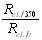 
1,5рw но не
менее рw +0,1
МПа
1,35 рw
1,5рw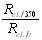 
1,35рw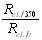 
Согласно главы
356 части 9, но
не менее 2 рw
2,5 рw
Согласно главы
356 части 9
1,25рw но не
менее рw + 0,1
МПа
1,5рw но не
менее 
рw +0,1 МПа
1,25 рw
1,5рw, но не
менее 1 МПа
Испытание
воздухом
давлением 0,01
МПа 
Испытание на
герметичность
закрытия
давлением 1,25рw
То же
Условные обозначения:
ph — пробное давление при испытании, МПа; 
рw — рабочее давление, МПа, но не менее 0,1 МПа; 
ReL/350 — нижний предел текучести материала при 350 оС, МПа; 
ReL/t— нижний предел текучести при рабочей температуре, МПа.
1Испытание охладителей ДВС — приложение 361 настоящих Правил.
2При рw, = 15 -И 6,6 МПа; ph > 22,5 МПа.
Условные обозначения:
ph — пробное давление при испытании, МПа; 
рw — рабочее давление, МПа, но не менее 0,1 МПа; 
ReL/350 — нижний предел текучести материала при 350 оС, МПа; 
ReL/t— нижний предел текучести при рабочей температуре, МПа.
1Испытание охладителей ДВС — приложение 361 настоящих Правил.
2При рw, = 15 -И 6,6 МПа; ph > 22,5 МПа.
Условные обозначения:
ph — пробное давление при испытании, МПа; 
рw — рабочее давление, МПа, но не менее 0,1 МПа; 
ReL/350 — нижний предел текучести материала при 350 оС, МПа; 
ReL/t— нижний предел текучести при рабочей температуре, МПа.
1Испытание охладителей ДВС — приложение 361 настоящих Правил.
2При рw, = 15 -И 6,6 МПа; ph > 22,5 МПа.
Условные обозначения:
ph — пробное давление при испытании, МПа; 
рw — рабочее давление, МПа, но не менее 0,1 МПа; 
ReL/350 — нижний предел текучести материала при 350 оС, МПа; 
ReL/t— нижний предел текучести при рабочей температуре, МПа.
1Испытание охладителей ДВС — приложение 361 настоящих Правил.
2При рw, = 15 -И 6,6 МПа; ph > 22,5 МПа.Приложение 408
к Правилам классификации и постройки
морских судов
№
п/п
Элементы котлов, теплообменных аппаратов и сосудов
под давлением и условия их работы
Расчетная
температура,
оС стенки,
оС
1
2
3
4
Элементы, подверженные воздействию лучистого тепла
1) Трубы котельные 
2) Трубы пароперегревателей 
3) Волнистые жаровые трубы 
4) Гладкие жаровые трубы, коллекторы, камеры,
огневые камеры
Элементы, обогреваемые горячими газами, но
защищенные от воздействия лучистого тепла1
1) Обечайки, днища, коллекторы, камеры, трубные
решетки и трубы котельные
2) Коллекторы и трубы пароперегревателей при
температуре пара до 400 оС 
3) То же, при температуре пара свыше 400 оС 
4) Утилизационные котлы, работающие без режима
термической чистки поверхностей нагрева 
5) То же, с режимом термической чистки поверхностей
нагрева
Элементы, обогреваемые паром или жидкостями 
Элементы необогреваемые2
tм+50
t+50
tм+75
tм+90
tм+30
tм+35
tм+х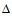 t+25 
tм+30 
tv
tv
tм
Условные обозначения: 
tм— наибольшая температура нагреваемой среды в рассматриваемом
элементе, оС; 
tv— наибольшая температура греющей среды, оС; 
t— номинальная расчетная температура стенки трубы, определяемая в
соответствии с пунктом 4451 настоящих Правил, оС; 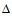 t— превышение температуры пара в наиболее теплонапряженной трубе
над средней температурой ta(пункт 4451 настоящих Правил), оС; 
х — коэффициент, характеризующий перемешивание пара в коллекторе
пароперегревателя; 
х = 0 — при сосредоточенном боковом или торцевом подводе пара к
коллектору; 
х = 0,5 — при равномерном рассредоточенном подводе пара к
коллектору.
1 пункт 4466 настоящих Правил. 
2 пункт 4465 настоящих Правил.
Условные обозначения: 
tм— наибольшая температура нагреваемой среды в рассматриваемом
элементе, оС; 
tv— наибольшая температура греющей среды, оС; 
t— номинальная расчетная температура стенки трубы, определяемая в
соответствии с пунктом 4451 настоящих Правил, оС; t— превышение температуры пара в наиболее теплонапряженной трубе
над средней температурой ta(пункт 4451 настоящих Правил), оС; 
х — коэффициент, характеризующий перемешивание пара в коллекторе
пароперегревателя; 
х = 0 — при сосредоточенном боковом или торцевом подводе пара к
коллектору; 
х = 0,5 — при равномерном рассредоточенном подводе пара к
коллектору.
1 пункт 4466 настоящих Правил. 
2 пункт 4465 настоящих Правил.
Условные обозначения: 
tм— наибольшая температура нагреваемой среды в рассматриваемом
элементе, оС; 
tv— наибольшая температура греющей среды, оС; 
t— номинальная расчетная температура стенки трубы, определяемая в
соответствии с пунктом 4451 настоящих Правил, оС; t— превышение температуры пара в наиболее теплонапряженной трубе
над средней температурой ta(пункт 4451 настоящих Правил), оС; 
х — коэффициент, характеризующий перемешивание пара в коллекторе
пароперегревателя; 
х = 0 — при сосредоточенном боковом или торцевом подводе пара к
коллектору; 
х = 0,5 — при равномерном рассредоточенном подводе пара к
коллектору.
1 пункт 4466 настоящих Правил. 
2 пункт 4465 настоящих Правил.Приложение 409
к Правилам классификации и постройки
морских судовПриложение 410
к Правилам классификации и постройки
морских судовПриложение 411
к Правилам классификации и постройки
морских судовПриложение 412
к Правилам классификации и постройки
морских судов
Сварка
Сварное
соединение
Сварной шов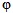 
Автоматичес-
кая
Стыковое
Двусторонний
1,0
Односторонний на подкладке
0,9
Односторонний без подкладки
0,8
Нахлесточное
Двусторонний
0,8
Односторонний
0,7
Механизиро-
ванная и
Стыковое
Двусторонний
0,9
ручная
Односторонний на подкладке
0,8
Односторонний без подкладки
0,7
Нахлесточное
Двусторонний
0,7
Односторонний
0,6
Примечания:
1. Во всех случаях должен быть обеспечен полный провар корня шва.
2. Для электрошлаковой сварки коэффициент прочности сварного
соединения принимается 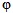 = 1,0.
Примечания:
1. Во всех случаях должен быть обеспечен полный провар корня шва.
2. Для электрошлаковой сварки коэффициент прочности сварного
соединения принимается = 1,0.
Примечания:
1. Во всех случаях должен быть обеспечен полный провар корня шва.
2. Для электрошлаковой сварки коэффициент прочности сварного
соединения принимается = 1,0.
Примечания:
1. Во всех случаях должен быть обеспечен полный провар корня шва.
2. Для электрошлаковой сварки коэффициент прочности сварного
соединения принимается = 1,0.Приложение 413
к Правилам классификации и постройки
морских судов
Оборудование
Коэффициент прочности сварного соединения ц в зависимости от класса котлов
Коэффициент прочности сварного соединения ц в зависимости от класса котлов
Коэффициент прочности сварного соединения ц в зависимости от класса котлов
Оборудование
I
II
III
Котлы, пароперегреватели и
паросборники 
Обогреваемые паром
парогенераторы 
Теплообменные аппараты и
сосуды под давлением
0,90
0,90
0,90
0,80
0,80
0,70
-
-
0,60Приложение 414
к Правилам классификации и постройки
морских судовПриложение 415
к Правилам классификации и постройки
морских судовПриложение 416
к Правилам классификации и постройки
морских судов
l1/l
k
l1/l
k
l1/l
k
l1/l
k
5,0
1,76
3,5
1,65
2,0
1,41
0,5
1,00
4,5
1,73
3,0
1,60
1,5
1,27
—
—
4,0
1,70
2,5
1,51
1,0
1,13
—
—
Примечание. Промежуточные значения k определяются интерполяцией.
Примечание. Промежуточные значения k определяются интерполяцией.
Примечание. Промежуточные значения k определяются интерполяцией.
Примечание. Промежуточные значения k определяются интерполяцией.
Примечание. Промежуточные значения k определяются интерполяцией.
Примечание. Промежуточные значения k определяются интерполяцией.
Примечание. Промежуточные значения k определяются интерполяцией.
Примечание. Промежуточные значения k определяются интерполяцией.Приложение 417
к Правилам классификации и постройки
морских судов
Da, мм
S, мм
Da, мм
S, мм
<20
1,75
>95<102
3,25
> 20<30
2,0
> 102< 121
3,5
>30<38
2,2
>121<152
4,0
>38<51
2,4
>152<191
5,0
>51<70
2,6
>191
5,4
>70<95
3,0
Примечание. Уменьшение толщины стенки, вызванное
изгибом или раздачей следует компенсировать
прибавками.
Примечание. Уменьшение толщины стенки, вызванное
изгибом или раздачей следует компенсировать
прибавками.
Примечание. Уменьшение толщины стенки, вызванное
изгибом или раздачей следует компенсировать
прибавками.
Примечание. Уменьшение толщины стенки, вызванное
изгибом или раздачей следует компенсировать
прибавками.Приложение 418
к Правилам классификации и постройки
морских судовПриложение 419
к Правилам классификации и постройки
морских судовПриложение 420
к Правилам классификации и постройки
морских судовПриложение 421
к Правилам классификации и постройки
морских судовПриложение 422
к Правилам классификации и постройки
морских судовПриложение 423
к Правилам классификации и постройки
морских судовПриложение 424
к Правилам классификации и постройки
морских судов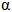 , град
Коэффициент формы у при r/Da, равном:
Коэффициент формы у при r/Da, равном:
Коэффициент формы у при r/Da, равном:
Коэффициент формы у при r/Da, равном:
Коэффициент формы у при r/Da, равном:
Коэффициент формы у при r/Da, равном:
Коэффициент формы у при r/Da, равном:
Коэффициент формы у при r/Da, равном:
Коэффициент формы у при r/Da, равном:
Коэффициент формы у при r/Da, равном:
Коэффициент формы у при r/Da, равном:
Коэффициент формы у при r/Da, равном:
0,01
0,02
0,03
0,04
0,06
0,08
0,10
0,15
0,20
0,30
0,40
0,50
10
1,4
1,3
1,2
1,1
1,1
1,1
1,1
1,1
1,1
1,1
1,1
1,1
20
2,0
1,8
1,7
1,6
1,4
1,3
1,2
1,1
1,1
1,1
1,1
1,1
30
2,7
2,4
2,2
2,0
1,8
1,7
1,6
1,4
1,3
1,1
1,1
1,1
45
4,1
3,7
3,3
3,0
2,6
2,4
2,2
1,9
1,8
1,4
1,1
1,1
60
6,4
5,7
5,1
4,7
4,0
3,5
3,2
2,8
2,5
2,0
1,4
1,1
75
13,6
11,7
10,7
9,5
7,7
7,0
6,3
5,4
4,8
3,1
2,0
1,1
Примечание. Для угловых соединений коэффициент формы определяется при r/Da = 0,01.
Примечание. Для угловых соединений коэффициент формы определяется при r/Da = 0,01.
Примечание. Для угловых соединений коэффициент формы определяется при r/Da = 0,01.
Примечание. Для угловых соединений коэффициент формы определяется при r/Da = 0,01.
Примечание. Для угловых соединений коэффициент формы определяется при r/Da = 0,01.
Примечание. Для угловых соединений коэффициент формы определяется при r/Da = 0,01.
Примечание. Для угловых соединений коэффициент формы определяется при r/Da = 0,01.
Примечание. Для угловых соединений коэффициент формы определяется при r/Da = 0,01.
Примечание. Для угловых соединений коэффициент формы определяется при r/Da = 0,01.
Примечание. Для угловых соединений коэффициент формы определяется при r/Da = 0,01.
Примечание. Для угловых соединений коэффициент формы определяется при r/Da = 0,01.
Примечание. Для угловых соединений коэффициент формы определяется при r/Da = 0,01.
Примечание. Для угловых соединений коэффициент формы определяется при r/Da = 0,01.Приложение 425
к Правилам классификации и постройки
морских судовПриложение 426
к Правилам классификации и постройки
морских судовПриложение 427
к Правилам классификации и постройки
морских судовПриложение 428
к Правилам классификации и постройки
морских судовПриложение 429
к Правилам классификации и постройки
морских судовПриложение 430
к Правилам классификации и постройки
морских судовПриложение 431
к Правилам классификации и постройки
морских судовПриложение 432
к Правилам классификации и постройки
морских судовПриложение 433
к Правилам классификации и постройки
морских судовПриложение 434
к Правилам классификации и постройки
морских судовПриложение 436
к Правилам классификации и постройки
морских судовПриложение 436
к Правилам классификации и постройки
морских судов
Радиус отбортовки, мм
Наружный диаметр
днища, мм
25
До 350
30
351 —500
35
501 — 950
40
951 — 1400
45
1401 — 1900
50
Более 1900Приложение 437
к Правилам классификации и постройки
морских судовПриложение 438
к Правилам классификации и постройки
морских судовПриложение 439
к Правилам классификации и постройки
морских судовПриложение 440
к Правилам классификации и постройки
морских судов
Форма
выпуклых
днищ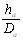 
Коэффициент формы у
Коэффициент формы у
Коэффициент формы у
Коэффициент формы у
Коэффициент формы у
Коэффициент формы у
Коэффициент формы у
Коэффициент формы у
Форма
выпуклых
днищ
у — для
района
отбортовки
днища и
для глухих
днищ
уА — для выпуклой части
днища с неукрепляемыми
вырезами, для которых 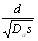 
составляет:
уА — для выпуклой части
днища с неукрепляемыми
вырезами, для которых 
составляет:
уА — для выпуклой части
днища с неукрепляемыми
вырезами, для которых 
составляет:
уА — для выпуклой части
днища с неукрепляемыми
вырезами, для которых 
составляет:
уА — для выпуклой части
днища с неукрепляемыми
вырезами, для которых 
составляет:
уА — для выпуклой части
днища с неукрепляемыми
вырезами, для которых 
составляет:
у0 — для
выпуклой
части днища с
укрепляемыми
вырезами
Форма
выпуклых
днищ
у — для
района
отбортовки
днища и
для глухих
днищ
0,5
1,0
2,0
3,0
4,0
5,0
у0 — для
выпуклой
части днища с
укрепляемыми
вырезами
Эллиптичес-
кая или
коробовая c 
RB=Da
0,20
2,9
2,9
2,9
3,7
4,6
5,5
6,5
2,4
Эллиптичес-
кая или
коробовая c 
RB=0,8Da
0,25
2,0
2,0
2,3
3,2
4,1
5,0
5,9
1,8
Сферическая
с RB=0,5Da
0,50
1,1
1,2
1,6
2,2
3,0
3,7
4,35
1,1Приложение 441
к Правилам классификации и постройки
морских судов
Расчетная температура t,
оC
Модуль упругости для стали
Et, МПа
20
2,06-10-5
250
1,86-10-5
300
1,81-10-5
400
1,72-10-5
500
1,62-10-5Приложение 442
к Правилам классификации и постройки
морских судовПриложение 443
к Правилам классификации и постройки
морских судовПриложение 444
к Правилам классификации и постройки
морских судовПриложение 445
к Правилам классификации и постройки
морских судовПриложение 446
к Правилам классификации и постройки
морских судовПриложение 447
к Правилам классификации и постройки
морских судовПриложение 448
к Правилам классификации и постройки
морских судовПриложение 449
к Правилам классификации и постройки
морских судовПриложение 450
к Правилам классификации и постройки
морских судовПриложение 451
к Правилам классификации и постройки
морских судовПриложение 452
к Правилам классификации и постройки
морских судовПриложение 453
к Правилам классификации и постройки
морских судов
Наружный
диаметр трубы,
мм
Рабочее давление р, МПа, при
толщине стенки, мм, равной:
Рабочее давление р, МПа, при
толщине стенки, мм, равной:
Рабочее давление р, МПа, при
толщине стенки, мм, равной:
Рабочее давление р, МПа, при
толщине стенки, мм, равной:
Наружный
диаметр трубы,
мм
3,0
3,5
4,0
4,5
50
1,1
1,85
—
—
57
1,0
1,65
—
—
63,5
0,9
1,5
2,1
—
70
0,8
1,35
1,9
—
76
0,75
1,25
1,75
2,25
83
—
1,15
1,6
2,1
89
—
1,05
1,5
1,9Приложение 454
к Правилам классификации и постройки
морских судовПриложение 455
к Правилам классификации и постройки
морских судов
Марка стали
Rm,
МПа
Расчетная температура, оС
Расчетная температура, оС
Расчетная температура, оС
Расчетная температура, оС
Расчетная температура, оС
Расчетная температура, оС
Расчетная температура, оС
Расчетная температура, оС
Марка стали
Rm,
МПа
20
100
200
250
300
350
400
450
Углеродистая:
Ст10
330
195
186
177
162
147
127
108
78
12Ки 15К
350
205
196
181
167
142
118
98
78
Ст3
370
205
196
186
177
157
-
-
-
16К, 20 и 20К
400
235
226
206
186
157
137
118
98
18К
430
255
245
226
206
177
157
137
118
Легированная:
15ХМ
440
225
226
221
216
216
206
196
191
12Х1МФ
440
255
255
250
245
235
226
216
206
16ГС и 09Г2С
450
265
255
235
226
196
177
157
123
С повышенным
содержанием
марганца: 22ГК
530
335
324
304
284
275
255
245
235Приложение 456
к Правилам классификации и постройки
морских судов
Марка стали
Rm
ReH
Расчетная температура, оС
Расчетная температура, оС
Расчетная температура, оС
Расчетная температура, оС
Расчетная температура, оС
Расчетная температура, оС
Расчетная температура, оС
Расчетная температура, оС
Марка стали
МПа
МПа
370
380
390
400
410
420
430
440
Углеродистая:
10, 12К и 15К
330 — 350
195 — 205
186
157
137
118
103
88
74
64
16К, 18К, 20 и
20К
400 — 430
235 — 255
216
186
162
142
127
108
98
83
Легированная:
15ХМ
440
225
—
—
—
—
—
—
—
—
12Х1МФ
440
255
—
—
—
—
—
—
—
—
16ГС и 09Г2С
450
265
255
216
186
167
147
127
113
98
С повышенным
содержанием
марганца: 22ГК
530
335
245
226
206
186
167
157
137
118Приложение 457
к Правилам классификации и постройки
морских судов
Марка стали
Rm
ReH
Расчетная температура, оС
Расчетная температура, оС
Расчетная температура, оС
Расчетная температура, оС
Расчетная температура, оС
Расчетная температура, оС
Расчетная температура, оС
Расчетная температура, оС
Расчетная температура, оС
Марка стали
МПа
МПа
450
460
470
480
490
500
510
520
530
Углеродистая:
10, 12Ки 15К
330 — 350
195 — 205
59
—
—
—
—
—
—
—
—
16К, 18К, 20 и
20К
400 — 430
235 — 255
69
—
—
—
—
—
—
—
—
Легированная:
15ХМ
440
225
265
245
226
196
157
137
118
103
88
12Х1МФ
440
255
—
—
—
196
186
177
167
152
137
16ГС и 09Г2С
450
265
88
78
69
—
—
—
—
—
—
С повышенным
содержанием
марганца: 22ГК
530
335
103
93
83
74
69
59
49
34
25Приложение 458
к Правилам классификации и постройки
морских судовПриложение 1 
к Приложению 458
Правилам классификации и постройки
морских судов
1. Плоские днища и крышки
1. Плоские днища и крышки
1. Плоские днища и крышки
1)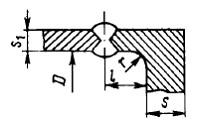 
k = 0,38
r > s/3, но не менее 8
мм,
l > s
2)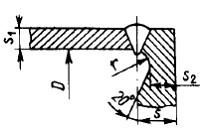 
k = 0,45
r > 0,2s, но не менее
5 мм,
s2 > 5 мм.
(примечание 1)
3)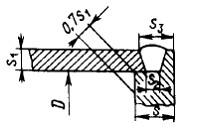 
k = 0,5
s2 < s1, но не менее
6,5 мм,
s3 >1,25s1
(примечание 1)
4)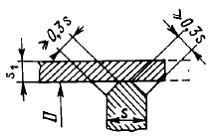 
k = 0,45
(примечание 1)
5)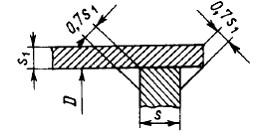 
k = 0,55
(примечание 1)
6)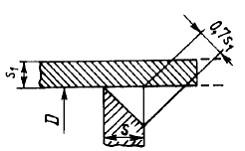 
k = 0,57
2 Выпуклые днища
2 Выпуклые днища
2 Выпуклые днища
1)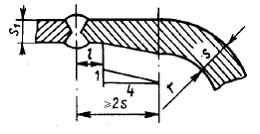 
Допускается для котлов
и сосудов под
давлением I, II и III
классов.
(примечание 2, 17)
2)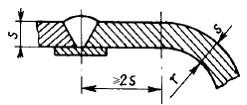 
Допускается для котлов
и сосудов под
давлением II и III
классов.
3)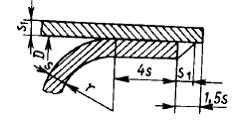 
Следует избегать
данного соединения.
Допускается только для
сосудов III класса,
где отсутствует
опасность коррозия
s1 > 16 мм,
D < 600 мм.
4)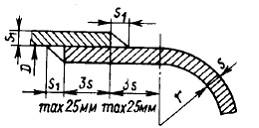 
Допускается только для
сосудов III класса.
s1 > 16 мм,
D < 600 мм.
3 Трубные решетки
3 Трубные решетки
3 Трубные решетки
1)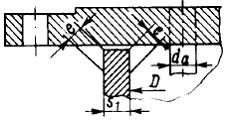 
k=0,45,
e=0,71s1,
s1<16 мм.
(примечания 3, 4)
2)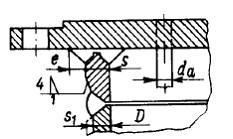 
k=0,45,
e=s1/3, но не менее 6
мм,
s1>16 мм.
(примечания 5, 6)
3)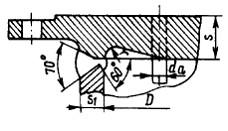 
k=0,45,
r>0,2s, но не менее 5
мм
4)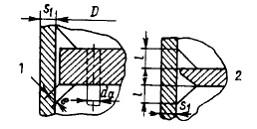 
k=0,45,
Вариант 1: e>0,71s1,
но при > 3 мм
предпочтителен вариант
2, где l==s1/3, но не
менее 6 мм.
(примечания 7)
5)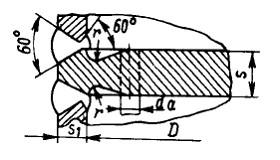 
k=0,45,
r>0,2s, но не менее 5
мм
Трубы
Трубы
Трубы
1)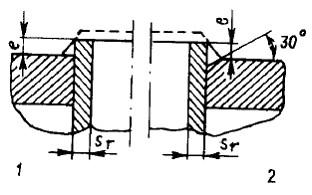 
e=sr
e>5мм,
sr>2,5 мм,
(примечания 8, 9, 10)
2)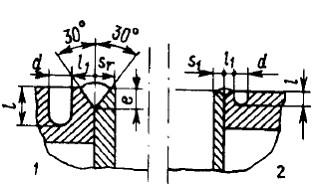 
d=sr,l1=sr,1,5sr<l<2sr
Вариант 1: sr>5 мм;
l=sr
Вариант 1: sr<5 мм.
(примечание 11)
3)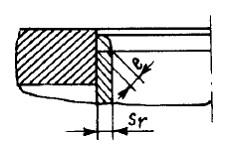 
e=0,7s
sr>3 мм.
(примечание 12)
5. Анкерные связи, анкерные трубы, короткие квязи
5. Анкерные связи, анкерные трубы, короткие квязи
5. Анкерные связи, анкерные трубы, короткие квязи
1)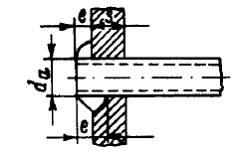 
k=0,42
2)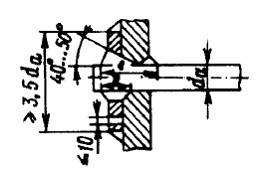 
k=0,34
3)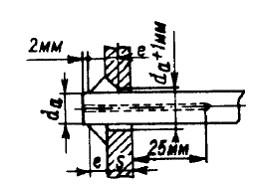 
k=0,38
Короткие связи
(смотрите 3.2.2)
6. Патрубки, штуцеры, приварыши
6. Патрубки, штуцеры, приварыши
6. Патрубки, штуцеры, приварыши
§ 1. Приварные патрубки несквозные
§ 1. Приварные патрубки несквозные
§ 1. Приварные патрубки несквозные
1)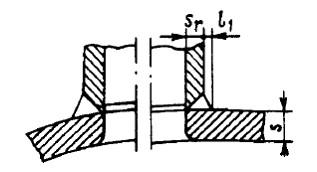 
sr<16 мм.
l1>sr/3, но не менее
6 мм.
2)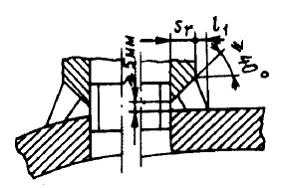 
l1>s/3, но не менее 6
мм.
(примечание 13)
3)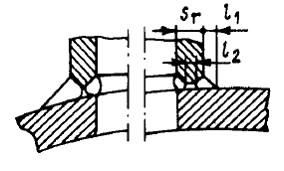 
l2=1,5...2,5 мм,
l1>sr/3, но не менее
6 мм.
(примечание 14)
4)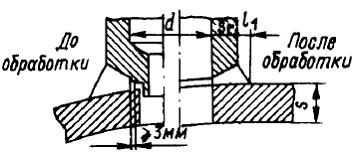 
l1>s/3, но не менее 6
мм.
(примечание 15, 16)
5)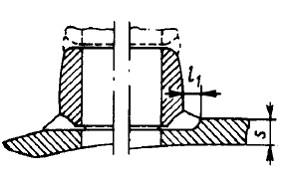 
l1=10...13 мм.
(примечание 15)
§ 2. Приварные патрубки сквозные
§ 2. Приварные патрубки сквозные
§ 2. Приварные патрубки сквозные
1)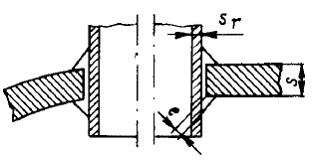 
Соединение применяется
в основном при
sr=s/2,e=sr
2)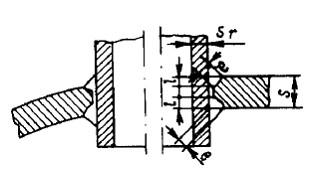 
Соединение применяется
в основном при
sr=s/2,
е=6...13 мм,
e+l=sr
3)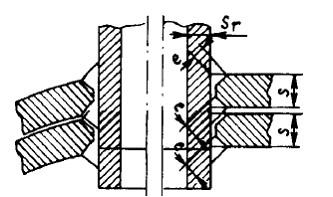 
Соединение применяется
в основном при
sr=s/2,
е>s/10, но не менее 6
мм
§ 3. Высаженные штуцеры
§ 3. Высаженные штуцеры
§ 3. Высаженные штуцеры
1)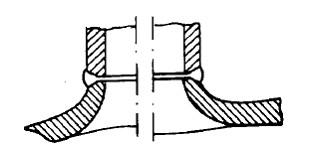 
2)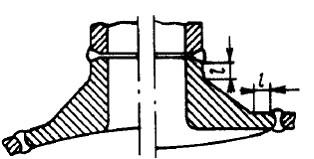 
(примечание 17)
§ 4. Патрубки с дискообразными укрепляющими накладками
§ 4. Патрубки с дискообразными укрепляющими накладками
§ 4. Патрубки с дискообразными укрепляющими накладками
1)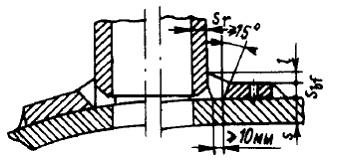 
l>sr/3, но не менее
6 мм
2)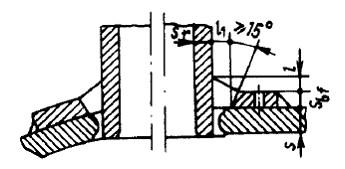 
l>sr/3, но не менее
6 мм,
l1>10 мм
3)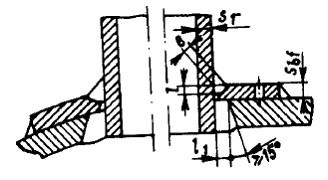 
e+l=srили ,e+l=sbf
в зависимости от того,
сто меньше;
l1>10 мм
4)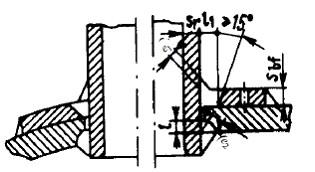 
e2+l>sr
l1>10мм,
2sr<(e2+l)+
наименьшая из величин 
(sbf+e1)или l1
§ 5. Приварыши и штуцеры под шпильки
§ 5. Приварыши и штуцеры под шпильки
§ 5. Приварыши и штуцеры под шпильки
1)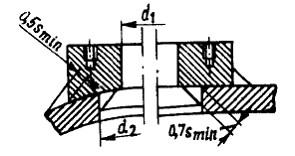 
d2<d1+2smin
(примечание 18)
2)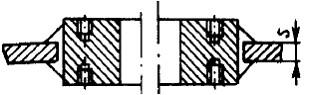 
s < 10 мм.
(примечания 19, 20)
3)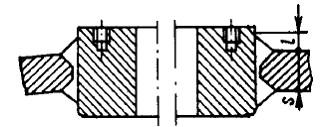 
l >6 мм
s <20 мм
4)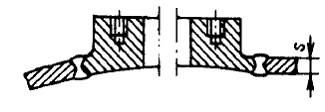 
s >20 мм
§ 6. Приварыши и штуцеры для резьбовых соединений
§ 6. Приварыши и штуцеры для резьбовых соединений
§ 6. Приварыши и штуцеры для резьбовых соединений
1)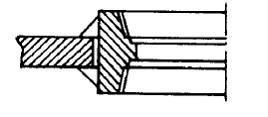 
d<s,
de=2d,
h<10 мм,
h<0,5 s.
(примечание 21)
2)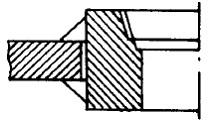 
d<s,
de=2d,
h<10 мм,
h<0,5 s.
(примечание 21)
3)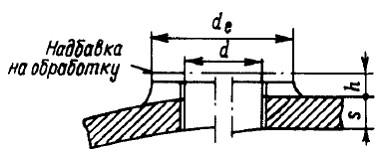 
d<s,
de=2d,
h<10 мм,
h<0,5 s.
(примечание 21)
4)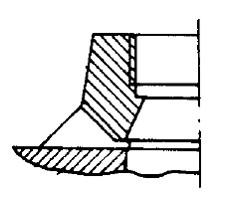 
d<s,
de=2d,
h<10 мм,
h<0,5 s.
(примечание 21)
Примечания: 1. Сварное соединение применимо для котлов с
диаметром обечайки до 610 мм. Для сосудов под давлением оно
может применяться без ограничений, если Rm<460 МПа или ReH < 
365 МПа.
2. Уменьшение толщины обечайки или фланцевого участка днища
может быть выполнено с внутренней или наружной стороны.
3. Тип сварного соединения для случаев, когда сварка доступна с
обеих сторон обечайки.
4. Для обечаек толщиной более 16 мм угловые швы выполняются с
разделкой кромок обечайки согласно подпункту 2) параграфа 3
настоящего приложения.
5. Тип сварного соединения для случаев, когда сварка доступна
только с наружной стороны обечайки.
6. Для обечаек толщиной менее 16 мм угловые швы могут
выполняться без разделки кромок обечайки. Высота кольца должна
быть не менее 40 мм.
7. Зазор между внутренним диаметром обечайки и наружным
диаметром трубной решетки следует уменьшать до минимально
возможного.
8. Конец трубы выступающий за пределы сварного шва, удаляется
фрезеровкой или шлифованием.
9. Расстояние между трубами должно быть не менее 2,5sr, но не
менее 8 мм.
10. При ручной электродуговой сварке необходимо, чтобы sr > 2,5
мм.
11. Рекомендуется, когда необходимо свести до минимума
деформации трубной решетки, возникающие при сварке.
12. Приварка труб производится ручной электродуговой сваркой.
13. Подкладное кольцо должно быть плотно пригнано и после
сварки удалено.
14. Применяется, когда возможна сварка с внутренней стороны
патрубка.
15. Применяется для патрубков малых размеров по сравнению с
размерами сосуда.
16. После сварки патрубок обрабатывается до конечного размера d
17. Цилиндрические участки l должны иметь размеры, позволяющие
производить радиографический контроль в случае необходимости.
18. Зазор между приварышами и сосудами не должен превышать 3
мм.
19. Зазор между диаметром отверстия и наружным диаметром
штуцера должен быть как можно меньше и в любом случае не должен
превышать 3 мм.
20. Верхние отверстия под шпильки должны быть смещены по
отношению к нижним.
21. Суммарная толщина обечайки сосуда и наплавленного металла
должна быть достаточной для обеспечения необходимого числа
витков нарезки.
Примечания: 1. Сварное соединение применимо для котлов с
диаметром обечайки до 610 мм. Для сосудов под давлением оно
может применяться без ограничений, если Rm<460 МПа или ReH < 
365 МПа.
2. Уменьшение толщины обечайки или фланцевого участка днища
может быть выполнено с внутренней или наружной стороны.
3. Тип сварного соединения для случаев, когда сварка доступна с
обеих сторон обечайки.
4. Для обечаек толщиной более 16 мм угловые швы выполняются с
разделкой кромок обечайки согласно подпункту 2) параграфа 3
настоящего приложения.
5. Тип сварного соединения для случаев, когда сварка доступна
только с наружной стороны обечайки.
6. Для обечаек толщиной менее 16 мм угловые швы могут
выполняться без разделки кромок обечайки. Высота кольца должна
быть не менее 40 мм.
7. Зазор между внутренним диаметром обечайки и наружным
диаметром трубной решетки следует уменьшать до минимально
возможного.
8. Конец трубы выступающий за пределы сварного шва, удаляется
фрезеровкой или шлифованием.
9. Расстояние между трубами должно быть не менее 2,5sr, но не
менее 8 мм.
10. При ручной электродуговой сварке необходимо, чтобы sr > 2,5
мм.
11. Рекомендуется, когда необходимо свести до минимума
деформации трубной решетки, возникающие при сварке.
12. Приварка труб производится ручной электродуговой сваркой.
13. Подкладное кольцо должно быть плотно пригнано и после
сварки удалено.
14. Применяется, когда возможна сварка с внутренней стороны
патрубка.
15. Применяется для патрубков малых размеров по сравнению с
размерами сосуда.
16. После сварки патрубок обрабатывается до конечного размера d
17. Цилиндрические участки l должны иметь размеры, позволяющие
производить радиографический контроль в случае необходимости.
18. Зазор между приварышами и сосудами не должен превышать 3
мм.
19. Зазор между диаметром отверстия и наружным диаметром
штуцера должен быть как можно меньше и в любом случае не должен
превышать 3 мм.
20. Верхние отверстия под шпильки должны быть смещены по
отношению к нижним.
21. Суммарная толщина обечайки сосуда и наплавленного металла
должна быть достаточной для обеспечения необходимого числа
витков нарезки.
Примечания: 1. Сварное соединение применимо для котлов с
диаметром обечайки до 610 мм. Для сосудов под давлением оно
может применяться без ограничений, если Rm<460 МПа или ReH < 
365 МПа.
2. Уменьшение толщины обечайки или фланцевого участка днища
может быть выполнено с внутренней или наружной стороны.
3. Тип сварного соединения для случаев, когда сварка доступна с
обеих сторон обечайки.
4. Для обечаек толщиной более 16 мм угловые швы выполняются с
разделкой кромок обечайки согласно подпункту 2) параграфа 3
настоящего приложения.
5. Тип сварного соединения для случаев, когда сварка доступна
только с наружной стороны обечайки.
6. Для обечаек толщиной менее 16 мм угловые швы могут
выполняться без разделки кромок обечайки. Высота кольца должна
быть не менее 40 мм.
7. Зазор между внутренним диаметром обечайки и наружным
диаметром трубной решетки следует уменьшать до минимально
возможного.
8. Конец трубы выступающий за пределы сварного шва, удаляется
фрезеровкой или шлифованием.
9. Расстояние между трубами должно быть не менее 2,5sr, но не
менее 8 мм.
10. При ручной электродуговой сварке необходимо, чтобы sr > 2,5
мм.
11. Рекомендуется, когда необходимо свести до минимума
деформации трубной решетки, возникающие при сварке.
12. Приварка труб производится ручной электродуговой сваркой.
13. Подкладное кольцо должно быть плотно пригнано и после
сварки удалено.
14. Применяется, когда возможна сварка с внутренней стороны
патрубка.
15. Применяется для патрубков малых размеров по сравнению с
размерами сосуда.
16. После сварки патрубок обрабатывается до конечного размера d
17. Цилиндрические участки l должны иметь размеры, позволяющие
производить радиографический контроль в случае необходимости.
18. Зазор между приварышами и сосудами не должен превышать 3
мм.
19. Зазор между диаметром отверстия и наружным диаметром
штуцера должен быть как можно меньше и в любом случае не должен
превышать 3 мм.
20. Верхние отверстия под шпильки должны быть смещены по
отношению к нижним.
21. Суммарная толщина обечайки сосуда и наплавленного металла
должна быть достаточной для обеспечения необходимого числа
витков нарезки.Приложение 459
к Правилам классификации и постройки
морских судов
№
п/п
Место расположения
оборудования
Температура окружающего воздуха и
охлаждающей воды, оС 
Температура окружающего воздуха и
охлаждающей воды, оС 
Температура окружающего воздуха и
охлаждающей воды, оС 
Температура окружающего воздуха и
охлаждающей воды, оС 
№
п/п
Место расположения
оборудования
Неограниченный район
плавания
Неограниченный район
плавания
Плавания вне
тропической зоны
Плавания вне
тропической зоны
№
п/п
Место расположения
оборудования
Воздух
Вода
Воздух
Вода
1
Машинные и специальные
электрические
помещения, камбузы
+45...0
+32
+40...0
+25
2
Открытые палубы
+45...-25
—
+40...-25
—
3
Другие помещения
+40...0
—
+40...0
—
Примечание. Электронные элементы и устройства, предназначенные
для вмонтирования в распределительные щиты, пульты или кожухи,
должны надежно работать при температуре окружающей среды до 55оС. 
Температура до 70оС не должна вызывать повреждений элементов,
устройств и систем.
Примечание. Электронные элементы и устройства, предназначенные
для вмонтирования в распределительные щиты, пульты или кожухи,
должны надежно работать при температуре окружающей среды до 55оС. 
Температура до 70оС не должна вызывать повреждений элементов,
устройств и систем.
Примечание. Электронные элементы и устройства, предназначенные
для вмонтирования в распределительные щиты, пульты или кожухи,
должны надежно работать при температуре окружающей среды до 55оС. 
Температура до 70оС не должна вызывать повреждений элементов,
устройств и систем.
Примечание. Электронные элементы и устройства, предназначенные
для вмонтирования в распределительные щиты, пульты или кожухи,
должны надежно работать при температуре окружающей среды до 55оС. 
Температура до 70оС не должна вызывать повреждений элементов,
устройств и систем.
Примечание. Электронные элементы и устройства, предназначенные
для вмонтирования в распределительные щиты, пульты или кожухи,
должны надежно работать при температуре окружающей среды до 55оС. 
Температура до 70оС не должна вызывать повреждений элементов,
устройств и систем.
Примечание. Электронные элементы и устройства, предназначенные
для вмонтирования в распределительные щиты, пульты или кожухи,
должны надежно работать при температуре окружающей среды до 55оС. 
Температура до 70оС не должна вызывать повреждений элементов,
устройств и систем.Приложение 460
к Правилам классификации и постройки
морских судов
Параметры
Отклонение от номинальных значений
Отклонение от номинальных значений
Отклонение от номинальных значений
Параметры
Длительное, %
Кратковременное
Кратковременное
Параметры
Длительное, %
%
Время, с
Напряжение
(переменный ток)
Частота
+6...-10
±5
±20
±10
1,5
5
Напряжение
(постоянный ток)
±10
5
10
циклические
отклонения
пульсации
Примечание.
При питании от аккумуляторной батареи:
Длительное изменение напряжения должно находиться в пределах от
+30 до -25% для оборудования, питающегося от аккумуляторной
батареи, подключенный к зарядному устройству;
Длительное изменение напряжения должно находиться в пределах от
+20 до -25% для оборудования, не подключенного к батарее во время
зарядки
Примечание.
При питании от аккумуляторной батареи:
Длительное изменение напряжения должно находиться в пределах от
+30 до -25% для оборудования, питающегося от аккумуляторной
батареи, подключенный к зарядному устройству;
Длительное изменение напряжения должно находиться в пределах от
+20 до -25% для оборудования, не подключенного к батарее во время
зарядки
Примечание.
При питании от аккумуляторной батареи:
Длительное изменение напряжения должно находиться в пределах от
+30 до -25% для оборудования, питающегося от аккумуляторной
батареи, подключенный к зарядному устройству;
Длительное изменение напряжения должно находиться в пределах от
+20 до -25% для оборудования, не подключенного к батарее во время
зарядки
Примечание.
При питании от аккумуляторной батареи:
Длительное изменение напряжения должно находиться в пределах от
+30 до -25% для оборудования, питающегося от аккумуляторной
батареи, подключенный к зарядному устройству;
Длительное изменение напряжения должно находиться в пределах от
+20 до -25% для оборудования, не подключенного к батарее во время
зарядкиПриложение 461
к Правилам классификации и постройки
морских судов
Класс оборудования
Напряженность, А/м
Напряженность, А/м
Класс оборудования
Постоянное поле
Переменное поле (50 Гц)
1
100
100
2
400
400
3
1000
1000Приложение 462
к Правилам классификации и постройки
морских судовПриложение 463
к Правилам классификации и постройки
морских судов
Место расположения
электрического
оборудования
Место расположения
электрического
оборудования
Наименование электрического оборудования
Наименование электрического оборудования
Наименование электрического оборудования
Наименование электрического оборудования
Наименование электрического оборудования
Место расположения
электрического
оборудования
Место расположения
электрического
оборудования
Электрические
машины,
трансформаторы
Разделите-
льные щиты,
пускорегу-
лирующая
аппаратура, пускатели
Оборудова-
ние связи
и
сигнализа-
ции,
установоч-
ная
аппаратура
(выключа-
тели,
розетки,
соедините-
льные
коробки)
Нагрева-
тельные
и
отопите-
льные
приборы
Светиль-
ники
1
1
2
3
4
5
6
Помещения и
прос-транства, в которых
могут образовываться
взрывоопасные смеси
паров, газов и пыли с
воздухом
Помещения и
прос-транства, в которых
могут образовываться
взрывоопасные смеси
паров, газов и пыли с
воздухом
Ех
(глава 450,
параграф 3
главы 552
настоящих
Правил)
—
Ех
(глава
450,
параграф 3
главы 552
настоящих
Правил)
—
Ех
(глава
450,
параграф 3
главы 552
настоящих
Правил)
Сухие помещения, сухие
жилые помещения
Сухие помещения, сухие
жилые помещения
IP20
IP20
IP20
IP20
IP20
Ходовой мостик,
радиорубка
Ходовой мостик,
радиорубка
IP22
IP22
IP22
IP22
IP22
Служебные помеще-ния,
помещения руле-вой
машины, отделе-ние
холодильных машин (за
исключе-нием аммиачного
оборудования), поме-щение
аварийного генератора,
кладовые общего
назначения. Буфетные,
провизионные помещения
Служебные помеще-ния,
помещения руле-вой
машины, отделе-ние
холодильных машин (за
исключе-нием аммиачного
оборудования), поме-щение
аварийного генератора,
кладовые общего
назначения. Буфетные,
провизионные помещения
IP22
IP22
IP22
IP22
IP22
Машинные
и
котельные
помещения
Выше настила
IP22
IP22
IP44
IP22
IP22
Машинные
и
котельные
помещения
Ниже настила
IP44
—
IP44
IP44
IP44
Машинные
и
котельные
помещения
Посты
управления
(сухие)
IP22
IP22
IP22
IP22
IP22
Машинные
и
котельные
помещения
Закрытые
помещения для
сепара-торов
IP44
IP44
IP44
IP44
IP44
Охлаждаемые помещения,
камбузы, прачечные,
ванные и душевые
Охлаждаемые помещения,
камбузы, прачечные,
ванные и душевые
IP44
IP44
IP55
IP44
IP44
Помещения для обработки
продуктов промысла1,
туннели валопроводов,
грузо-вые трюмы
Помещения для обработки
продуктов промысла1,
туннели валопроводов,
грузо-вые трюмы
IP55
IP55
IP55
IP55
IP55
Открытые палубы
Открытые палубы
IP56
IP56
IP56
IP56
IP56
1 Для электрического оборудования, устанавливаемого в помещениях для обработки
продуктов промысла и лова, рекомендуется дополнительная защита для возможности его
санитарно-гигиеническойобработкизабортнойводой. 
Примечание. Если оболочка оборудования не обеспечивает требуемой степени защиты,
следует применять иные методы или иное расположение оборудования для обеспечения
степени защиты, требуемой в таблице.
1 Для электрического оборудования, устанавливаемого в помещениях для обработки
продуктов промысла и лова, рекомендуется дополнительная защита для возможности его
санитарно-гигиеническойобработкизабортнойводой. 
Примечание. Если оболочка оборудования не обеспечивает требуемой степени защиты,
следует применять иные методы или иное расположение оборудования для обеспечения
степени защиты, требуемой в таблице.
1 Для электрического оборудования, устанавливаемого в помещениях для обработки
продуктов промысла и лова, рекомендуется дополнительная защита для возможности его
санитарно-гигиеническойобработкизабортнойводой. 
Примечание. Если оболочка оборудования не обеспечивает требуемой степени защиты,
следует применять иные методы или иное расположение оборудования для обеспечения
степени защиты, требуемой в таблице.
1 Для электрического оборудования, устанавливаемого в помещениях для обработки
продуктов промысла и лова, рекомендуется дополнительная защита для возможности его
санитарно-гигиеническойобработкизабортнойводой. 
Примечание. Если оболочка оборудования не обеспечивает требуемой степени защиты,
следует применять иные методы или иное расположение оборудования для обеспечения
степени защиты, требуемой в таблице.
1 Для электрического оборудования, устанавливаемого в помещениях для обработки
продуктов промысла и лова, рекомендуется дополнительная защита для возможности его
санитарно-гигиеническойобработкизабортнойводой. 
Примечание. Если оболочка оборудования не обеспечивает требуемой степени защиты,
следует применять иные методы или иное расположение оборудования для обеспечения
степени защиты, требуемой в таблице.
1 Для электрического оборудования, устанавливаемого в помещениях для обработки
продуктов промысла и лова, рекомендуется дополнительная защита для возможности его
санитарно-гигиеническойобработкизабортнойводой. 
Примечание. Если оболочка оборудования не обеспечивает требуемой степени защиты,
следует применять иные методы или иное расположение оборудования для обеспечения
степени защиты, требуемой в таблице.
1 Для электрического оборудования, устанавливаемого в помещениях для обработки
продуктов промысла и лова, рекомендуется дополнительная защита для возможности его
санитарно-гигиеническойобработкизабортнойводой. 
Примечание. Если оболочка оборудования не обеспечивает требуемой степени защиты,
следует применять иные методы или иное расположение оборудования для обеспечения
степени защиты, требуемой в таблице.Приложение 464
к Правилам классификации и постройки
морских судов
Площадь сечения жилы
кабеля, присоединенной к
потребителю, мм2
Площадь сечения заземляющего проводника стационарного
оборудования, мм2 , минимальная
Площадь сечения заземляющего проводника стационарного
оборудования, мм2 , минимальная
Площадь сечения жилы
кабеля, присоединенной к
потребителю, мм2
однопроволочного 
многопроволочного
До 2,5 
2,5 1,5
2,5 1,5
2,5 — 120
Ң площади сечения присоединенной жилы кабеля, но не
менее 4
Ң площади сечения присоединенной жилы кабеля, но не
менее 4
Свыше 120
70
70Приложение 465
к Правилам классификации и постройки
морских судов
№ п/п
Потребители
Допустимое
напряжение, В
1
2
3
4
Стационарные силовые потребители,
нагревательные, камбузные и отопительные
приборы, установленные стационарно в
помещениях других, чем указанные в пункте 2
настоящего приложения
Переносные силовые потребители, питаемые от
штепсельных розеток, установленных
стационарно во время их работы,
нагревательные и отопительные приборы,
установленные в каютах и помещениях для
пассажиров (5399 настоящих Правил)
Освещение, сигнализация и внутренняя связь,
штепсельные розетки для питания переносных
потребителей с двойной или усиленной
изоляцией или электрически отделенных с
помощью изолирующего трансформатора
Штепсельные розетки, установленные в местах
и помещениях с повышенной влажностью, а
также особо сырых, предназначенные для
питания потребителей без двойной или
усиленной изоляции или электрически не
отделенных
1000
500
250
50Приложение 466
к Правилам классификации и постройки
морских судов
№ п/п
Потребители
Допустимое
напряжение, В
1
2
3
Стационарные силовые потребители
Нагревательные, камбузные и другие
приборы
Освещение, штепсельные розетки1
500
250
250
1 Возле штепсельных розеток с напряжением выше безопасного,
установленных в помещениях с повышенной влажностью или особо
сырых, должны быть помещены надписи, указывающие на применение
потребителей с двойной или усиленной изоляцией или же
потребителей, электрически отделенных от напряжения выше
безопасного.
1 Возле штепсельных розеток с напряжением выше безопасного,
установленных в помещениях с повышенной влажностью или особо
сырых, должны быть помещены надписи, указывающие на применение
потребителей с двойной или усиленной изоляцией или же
потребителей, электрически отделенных от напряжения выше
безопасного.
1 Возле штепсельных розеток с напряжением выше безопасного,
установленных в помещениях с повышенной влажностью или особо
сырых, должны быть помещены надписи, указывающие на применение
потребителей с двойной или усиленной изоляцией или же
потребителей, электрически отделенных от напряжения выше
безопасного.Приложение 467
к Правилам классификации и постройки
морских судов
Цвет
Значение
Род сигнала
Состояние устройства
Красный
Желтый
Зеленый
Синий
Белый
Опасность
Внимание
Безопасность
Информация
Общая
информация
Мигающий
Постоянный
Мигающий
Постоянный
Мигающий
Постоянный
Постоянный
Постоянный
Аврал в опасных состояниях,
требующих немедленного
вмешательства
Аврал в опасных состояниях,
обнаруженных, но еще не
устраненных
Ненормальные состояния, но не
требующие немедленного
устранения
Состояние среднее между
ненормальным и безопасным
Состояние ненормальное
обнаруженное, но еще не
устраненное
Механизмы включились в работу
из резервного состояния
Нормальный режим работы и
действия
Механизмы и устройства готовы
к пуску. Напряжение в сети.
Все в порядке
Сигналы, рассветляемые при
необходимости. Надписи,
касающиеся автоматического
действия. Другие
дополнительные сигналыПриложение 468
к Правилам классификации и постройки
морских судов
Наряжение, В
Максимальное число осветительных
точек
До 50
От 51 до 120
От 121 до 250
10
14
24Приложение 469
к Правилам классификации и постройки
морских судов
№ п/п
Помещения и поверхности
Освещенность, лк
Освещенность, лк
Освещенность, лк
Освещенность, лк
№ п/п
Помещения и поверхности
Люминесцентными лампами
Люминесцентными лампами
Лампами накаливания
Лампами накаливания
№ п/п
Помещения и поверхности
общая +
местная
общая
общая +
местная
общая
1
Радиорубка:
на установленном уровне над
палубой
рабочие столы в радиорубке
—
—
—
—
—
200
100
—
2
Навигационная рубка:
на установленном уровне над палубой
навигационные столы
—
150
100
—
—
150
50
—
3
Рулевая рубка на установленном
уровне над палубой
—
75
—
50
4
Машинные помещения, помещения
распределительных щитов, маневренных
и контрольных постов и пультов,
помещения автоматизированных
устройств, гирокомпасов:
на установленном уровне над настилом
поверхности распределительных
устройств и пультов управления
места управления главными
механизмами
проходы между котлами, механизмами,
трапы, площадки. 
фронт котлов
—
200
150
—
100
75
100
100
75
75
—
150
150
—
75
75
75
75
30
75
5
Аккумуляторная на установленном
уровне над палубой
—
75
—
50
6
Туннели валопроводов, шахты лага,
эхолота, ценные ящики:
на установленном уровне над палубой
поверхности подшипников валов, а
также соединительных фланцев.
—
75
50
—
—
50
20
—
7
Проходы на палубах, переходные
мостики и районы расположения
спасательных шлюпок и плотов
наустановленном уровне над палубой
—
50
—
20
8
Забортные пространства в районе
спуска спасательных шлюпок и плотов
вблизи грузовой ватерлинии
—
—
—
5Приложение 470
к Правилам классификации и постройки
морских судов
№
п/п
Сигнализация о режимах работы и
неисправностиях
Сигнал при
применении систем
температурной
сигнализации
обнаружения пожара
Сигнал при применении
систем, в которых
воздух поступает из
охраняемых помещений в
приемное устройство
сигнализации
1
Работа устройства
Световой
Световой
2
Питание от аварийного источника
Световой
Световой
3
Признаки пожара и
местонахожде-ние помещения или
района, в кото-ром обнаружены
признаки пожара
Звуковой
Световой
Звуковой
Световой
4
Отсутствие тяги в
обнаружительной камере
—
Световой
Звуковой
5
Отсутствие тяги в трубопроводах
—
Световой
Звуковой1
6
Обрыв в цепях датчиков
Световой
Звуковой
—
7
Местонахождение повреждений цепи
датчиков
Световой
—
8
Отключенное состояние
извещательной линии1
Световой
—
9
Исчезновение питания
Световой
Звуковой
Световой
Звуковой
1 Рекомендуется.
1 Рекомендуется.
1 Рекомендуется.
1 Рекомендуется.Приложение 471
к Правилам классификации и постройки
морских судов
Род тока
Пределы уставок защиты от обратного тока или от обратной
мощности в зависимости от привода генератора
Пределы уставок защиты от обратного тока или от обратной
мощности в зависимости от привода генератора
Род тока
Турбина
Двигатель внутреннего
сгорания
Переменный
2 — 6 % номинальной мощности
генератора, кВт
8 — 15 % номинальной мощности
генератора, кВт
Постоянный
2 — 6 % номинального тока
генератора, А
8 — 15 % номинального тока
генератора, АПриложение 472
к Правилам классификации и постройки
морских судов
Тип генератора
Перегрузка по току, %
Продолжительность
перегрузки, с
Переменного тока
Постоянного тока
50
50
120
15Приложение 473
к Правилам классификации и постройки
морских судов
№
п/п
Тип двигателя
Превышение
по
вращающему
моменту, %
Продолжи-
тельность
перегрузки,
с
Условия испытания
1
Синхронные, а также
короткозамкнутые с
пусковым током не менее
4,5 номинального тока
50
15
Частота, напряжение и
возбуждение должны
удерживаться на уровне
номинальных
2
Асинхронные для
непрерывной и
повторно-кратковременной
работы
60
15
Частота и напряжение
должны удерживаться на
уровне номинальных
3
Указанные в пункте 2
настоящего приложения,
но для кратковременной
работы с переменной
нагрузкой
100
15
То же
4
Постоянного тока
50
15
Напряжение должно
удерживаться на уровне
номинальногоПриложение 474
к Правилам классификации и постройки
морских судов
№
п/
п
Части приборов
Допустимые
температуры, оС
1
Рукоятки управления и другие части,
которыми должны пользоваться в
течение значительного времени:
металлические
другие
55
65
2
То же, но с которыми возможно
кратковременное соприкосновение:
металлические
другие
60
70
3
Кожухи электрических отопительных
приборов помещений при температуре
окружающего воздуха 20оС
80
4
Воздух, выходящий из электрических
отопительных приборов в
обогреваемые помещения
110Приложение 475
к Правилам классификации и постройки
морских судов
Номинальная площадь
сечения жилы, мм2
Наименьшее число проволок в жиле
Наименьшее число проволок в жиле
Номинальная площадь
сечения жилы, мм2
круглые неуплотненные
проводники
уплотненные секторные
и круглые проводники
0,5 — 6
10 — 16
25 — 35
50 — 70
95
120 — 185
240 — 300
7
7
19
19
37
37
61
—
6
6
15
15
30
30
Примечание. Соотношение номинальных диаметров любых двух проволок
в жиле кабелей, уплотненных механически, не должно превышать
значения 1:1,3, а для жил, сформированных геометрически, но не
уплотненных — 1:1,8
Примечание. Соотношение номинальных диаметров любых двух проволок
в жиле кабелей, уплотненных механически, не должно превышать
значения 1:1,3, а для жил, сформированных геометрически, но не
уплотненных — 1:1,8
Примечание. Соотношение номинальных диаметров любых двух проволок
в жиле кабелей, уплотненных механически, не должно превышать
значения 1:1,3, а для жил, сформированных геометрически, но не
уплотненных — 1:1,8Приложение 476
к Правилам классификации и постройки
морских судов
Обозначение
изоляции
Нормативные типы изоляционных
материалов
Допустимая
рабочая
температура,
ОС1
PVC/A
PVC/D
EPR
XLPE
S95
Поливинилхлорид обычный
Поливинилхлорид теплостойкий
Этиленпропиленовая резина
Полиэтилен сетчатой структуры
Кремнийорганическая резина
60
75
85
85
95
1 Температура провода для расчета допустимой длительной нагрузки
кабеля.
1 Температура провода для расчета допустимой длительной нагрузки
кабеля.
1 Температура провода для расчета допустимой длительной нагрузки
кабеля.Приложение 477
к Правилам классификации и постройки
морских судов
Обозначение
оболочки
Тип неметаллической плотной
защитной оболочки
Максимально
допустимая
температура
кабеля, ОС
SV1
SV2
SP1
SH1
Поливинилхлорид обычный
Поливинилхлорид теплостойкий
Полихлоропреновая резина
Хлорсульфонированный полиэтилен
60
85
85
85Приложение 478
к Правилам классификации и
постройки морских судов
Номи-
нальное
сечение
жилы,
мм2
Изоляционный материал
Изоляционный материал
Изоляционный материал
Изоляционный материал
Изоляционный материал
Номи-
нальное
сечение
жилы,
мм2
Поливинилхлорид
обычный
Поливинилхлорид
теплостойкий
Бутиловая
резина
Этилен-
пропиленовая
резина,
полиэтилен
сетчатой
структуры
Силиконовая
резина или
минеральная
изоляция
Номи-
нальное
сечение
жилы,
мм2
Максимальная рабочая допустимая температура жилы, оС
Максимальная рабочая допустимая температура жилы, оС
Максимальная рабочая допустимая температура жилы, оС
Максимальная рабочая допустимая температура жилы, оС
Максимальная рабочая допустимая температура жилы, оС
Номи-
нальное
сечение
жилы,
мм2
60
75
80
85
95
1
1,5
2,5
4
6
10
16
25
35
50
70
95
120
150
185
240
300
8
12
17
22
29
40
54
71
87
105
135
165
190
220
250
290
335
13
17
24
32
41
57
76
100
125
150
190
230
270
310
350
415
475
15
19
26
35
45
63
84
110
140
165
215
260
300
340
390
460
530
16
20
28
38
48
67
90
120
145
180
225
275
320
365
415
490
560
20
24
32
42
55
75
100
135
165
200
255
310
360
410
470
——Приложение 479
к Правилам классификации и
постройки морских судов
Максимально
допустимая
температура
жилы, о
Коэффициент 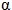 для номинальной площади сечения жилы S, мм2
Коэффициент для номинальной площади сечения жилы S, мм2
Максимально
допустимая
температура
жилы, о
>2,5
<2,5
60
65
70
75
80
85
90
9,5
11
12
13,5
15
16
18
8
10
11,5
13
15
16
20Приложение 480
к Правилам классификации и
постройки морских судов
Номиналь-
ное
сечение
Повторно-кратковремен-
ный режим ПВ 40%
Повторно-кратковремен-
ный режим ПВ 40%
Кратковременная работа
30 минут
Кратковременная работа
30 минут
Кратковременная работа
60 минут
Кратковременная работа
60 минут
Номиналь-
ное
сечение
Кабели и провода
Кабели и провода
Кабели и провода
Кабели и провода
Кабели и провода
Кабели и провода
Номиналь-
ное
сечение
с металли-
ческими
оболочками
без
металли-
ческих
оболочек
с металли-
ческими
оболочками
без
металли-
ческих
оболочек
с металли-
ческими
оболочками
без
металли-
ческих
оболочек
1
1,5
2,5
4
6
10
16
25
35
50
70
95
120
150
185
240
300
1,24
1,26
1,27
1,30
1,33
1,36
1,40
1,42
1,44
1,46
1,47
1,49
1,50
1,51
—
—
—
1,09
1,09
1,10
1,14
1,17
1,21
1,26
1,30
1,33
1,37
1,40
1,42
1,44
1,45
—
—
—
1,06
1,06
1,06
1,06
1,06
1,08
1,09
1,12
1,14
1,17
1,21
1,25
1,28
1,32
1,36
1,41
1,46
1,06
1,06
1,06
1,06
1,06
1,06
1,06
1,07
1,07
1,08
1,09
1,12
1,14
1,17
1,20
1,24
1,28
1,06
1,06
1,06
1,06
1,06
1,06
1,06
1,06
1,07
1,08
1,09
1,11
1,12
1,14
1,16
1,18
1,20
1,06
1,06
1,06
1,06
1,06
1,06
1,06
1,06
1,06
1,06
1,06
1,07
1,07
1,08
1,09
1,10
1,12Приложение 481
к Правилам классификации и
постройки морских судов
Предельная
температура жилы, оС
Температура окружающей среды, оС
Температура окружающей среды, оС
Температура окружающей среды, оС
Температура окружающей среды, оС
Температура окружающей среды, оС
Температура окружающей среды, оС
Температура окружающей среды, оС
Температура окружающей среды, оС
Температура окружающей среды, оС
Температура окружающей среды, оС
Температура окружающей среды, оС
Предельная
температура жилы, оС
35
40
45
50
55
60
65
70
75
80
85
60
65
70
75
80
85
90
95
1,29
1,22
1,18
1,15
1,13
1,12
1,10
1,10
1,15
1,12
1,10
1,08
1,07
1,06
1,05
1,05
1,00
1,00
1,00
1,00
1,00
1,00
1,00
1,00
0,82
0,87
0,89
0,91
0,93
0,94
0,94
0,95
—
0,71
0,77
0,82
0,85
0,87
0,88
0,89
—
—
0,63
0,71
0,76
0,79
0,82
0,84
—
—
—
0,58
0,65
0,71
0,74
0,77
—
—
—
—
0,53
0,61
0,67
0,71
—
—
—
—
—
0,50
0,58
0,63
—
—
—
—
—
—
0,47
0,55
—
—
—
—
—
—
—
0,45Приложение 482
к Правилам классификации и
постройки морских судовПриложение 483
к Правилам классификации и
постройки морских судовПриложение 484
к Правилам классификации и
постройки морских судовПриложение 485
к Правилам классификации и
постройки морских судов
Тип кабеля
Тип кабеля
Внешний
диаметр
кабеля, мм
Минимальный
радиус изгиба
кабеля
Материал изоляции
кабеля
Вид защитной оболочки кабеля
Внешний
диаметр
кабеля, мм
Минимальный
радиус изгиба
кабеля
Резина или
поливинилхлорид
Бронирование металлической
лентой или проволокой
Любой
10d
Резина или
поливинилхлорид
Металлическая оплетка
Любой
6d
Резина или
поливинилхлорид
Сплав свинца и броня
Любой
6d
Резина или
поливинилхлорид
Другие оболочки
До 9,5
3d
Резина или
поливинилхлорид
Другие оболочки
9,5 до 25,4
4d
Резина или
поливинилхлорид
Другие оболочки
Свыше 25,4
6d
Лакоткань
Любая
Любой
8d
Минеральная изоляция
Металлическая
До 7
3d
Минеральная изоляция
Металлическая
7 до 12,7
2d
Минеральная изоляция
Металлическая
Свыше 12,7
4d
Этиленпропиленовая
резина или полиэтилен
сетчатой структуры
Полупроводящая и/или
металлическая
25 и более
10dПриложение 486
к Правилам классификации и
постройки морских судов
Внешний диаметр
кабеля, мм
Внешний диаметр
кабеля, мм
Расстояние между креплениями, мм, для
кабелей
Расстояние между креплениями, мм, для
кабелей
Расстояние между креплениями, мм, для
кабелей
свыше
до
без брони
с броней
с минеральной
изоляцией
—
8
13
20
30
8
13
20
30
—
200
250
300
350
400
250
300
350
400
450
300
370
450
450
450Приложение 487
к Правилам классификации и
постройки морских судов
Контролируемый
параметр
Предельное
значение
макс/мин
Местный
измерительный
прибор
АПС,
дисплей
в ЦПУ
Снижение
нагрузки
Автома-
тичес-
кий
Стоп
ГПУ
(мос-
тик), ОАПС
ГЭД:
Система смазки
неисправность
измерительное
стекло
Х
Х
Х
Х
Температура
подшипников
макс.
термометр
Х
Х
Температура
обмоток статора
макс.
Х
Х
Х
Токосъемные
кольца
(синхронный ГЭД)
неисправность
(электричес-
кая дуга)
смотровой люк
Х
Х
Система
охлаждения
воды/воздуха
неисправность
Х
Х
Температура
охлаждающего
воздуха на входе
макс.
термометр
Х
Х
Охлаждающая
жидкость
утечка
Х
Х
Частота вращения
макс.
Х
Х
Х
Регулирование
напряжения
(синхронный ГЭД)
выход из
строя
Х
Х
Х
Сопротивление
изоляции статора
и фидера питания
мин.
Х
Х
Сопротивление
изоляции системы
возбуждения,
фидера
(синхронный ГЭД)
мин.
Х
Х
Трансформаторы:
Температура
обмоток
макс.
Х
Х
Х
Охлаждающая
жидкость
утечка
Х
Х
Система
охлаждения
неисправность
Х
Х
Преобразователи:
Питающая сеть
неисправность
Х
пуск
Х
Система
охлаждения
неисправность
Х
Х
Х
Температура
силовых секций
макс.
Чмакс.1
Хмакс.2
Х
Поток охладителя
мин.
Х
Х
Охлаждающая
жидкость
утечка
Х
Х
Предварительный
сигнал
Х
Авария, выход из
строя
Х
Х
Х
Датчик скорости и
положения ротора
(синхронный ГЭД)
неисправность
Х
Х
Аварийный стоп
(Конвертер
отключен)
Х
Х
Х
Предохранитель
полупроводника
неисправность
Х
Х
Х
Температура
полупроводника
макс.
Х
снижение
момента
Х
Напряжение(звено
постоянного тока)
макс.
Х
Х
Х
Ток (звено
постоянного тока)
макс.
Х
Х
Х
Ток на выходе
конвертера
макс.
Х
Х
Х
Сеть питания ГЭУ,
судовая
электрическая
система:
Фильтр
гармонических
составляющих
авария,
повреждение
Х
ХПриложение 488
к Правилам классификации и
постройки морских судов
Контролируемый
параметр
Предельное
значение
макс/мин
Местный
измерительный
прибор
АПС,
дисплей
в ЦПУ
Снижение
нагрузки
Автома-
ти-
ческий
Стоп
ГПУ
(мос-
тик),
ОАПС
ГЭД:
Система смазки
неисправность
измерительное
стекло
Х
Х
Х
Х
Температура
подшипников
макс.
термометр
Х
Х
Температура
главных полюсов
макс.
Х
Х
Х
Температура
дополнительных
полюсов или
компенсационных
обмоток
макс.
Х
Х
Х
Система
охлаждения
воды/воздуха
неисправность
Х
Х
Температура
охлаждающего
воздуха на входе
макс.
термометр
Х
Х
Охлаждающая
жидкость
утечка
Х
Х
Частота вращения
макс.
Х
Х
Х
Коллектор/щетки
неисправность
(электричес-
кая дуга)
смотровой люк
Х
Х
Ток якоря
макс.
Х
Х
Х
Сопротивление
изоляции цепи
якоря и фидера
питания
мин.
(замыкание на
корп.)
Х
Х
Трансформаторы:
Температура
обмоток
макс.
Х
Х
Х
Охлаждающая
жидкость
утечка
Х
Х
Система
охлаждения
неисправность
Х
Х
Преобразователи:
Питающая сеть
неисправность
Х
повтор-
ный
пуск
Х
Система
охлаждения
неисправность
Х
Х
Х
Температура
силовых секций
макс.
Хмакс.1
Хмакс.2
Х
Поток охладителя
(прямое
охлаждение)
мин.
Х
Х
Охлаждающая
жидкость
утечка
Х
Х
Предварительный
сигнал
Х
Авария, выход из
строя
Х
Х
Х
Датчик скорости
вращения якоря
неисправность
Х
Х
Аварийный стоп
(Конвертер
отключен)
Х
Х
Х
Предохранитель
полупроводника
неисправность
Х
Х
Х
Сеть питания ГЭУ,
судовая
электрическая
система:
Фильтр
гармонических
составляющих
авария,
повреждение
Х
ХПриложение 489
к Правилам классификации и
постройки морских судов
Номинальное напряжение, кВ
Минимальные расстояния по
воздуху, мм
3 (3,3)
6 (6,6)
10(11)
15
55
90
120
160Приложение 490
к Правилам классификации и
постройки морских судов
Номи-
нальное
напряже-
ние, кВ
Мини-
мальная
высота
прохода,
мм
Минимальные расстояния электрических
частей под напряжением от разных видов
защитных заграждений, мм
Минимальные расстояния электрических
частей под напряжением от разных видов
защитных заграждений, мм
Минимальные расстояния электрических
частей под напряжением от разных видов
защитных заграждений, мм
Номи-
нальное
напряже-
ние, кВ
Мини-
мальная
высота
прохода,
мм
сплошные
двери и
перегородки
сетчатые
двери и
перегородки
изоляцион-
ные поручни
(3,3)
(6,6)
10(11)
15
2500
2500
2500
2500
100
120
150
160
180
200
220
240
600
600
700
800Приложение 491
к Правилам классификации и
постройки морских судовПриложение 492
к Правилам классификации и
постройки морских судовПриложение 493
к Правилам классификации и
постройки морских судовПриложение 494
к Правилам классификации и
постройки морских судов
пункт 5914
настоящих
Правил
подпункт 1)
пункта 5916
настоящих
Правил
подпункт 1)
пункта 5995
настоящих
Правил
подпункт 1)
пункта 5998
настоящих
Правил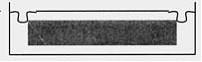 
подпункт 2)
пункта 5916
настоящих
Правил
подпункт 2)
пункта 5995
настоящих
Правил
подпункт 2)
пункта 5998
настоящих
Правил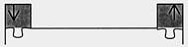 
подпункт 4)
пункта 5995
настоящих
Правил
подпункт 4)
пункта 5998
настоящих
Правил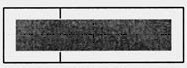 
подпункт 1)
пункта пункта
5996 настоящих
Правил
подпункт 1)
пункта 5999
настоящих
Правил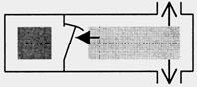 
естественная
вентиляция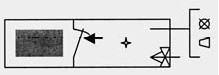 
помещение под
избыточным
давлением световая и
звуковая
сигнализация в
постах управления
при падении давления
подпункт 1)
пункта пункта
5996 настоящих
Правил
подпункт 1)
пункта 5999
настоящих
Правил — только
для тамбура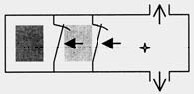 
естественная
вентиляция
подпункт 3)
пункта 5995
настоящих
Правил
подпункт 3)
пункта 5998
настоящих
Правил
подпункт 2)
пункта 5996
настоящих
Правил
подпункт 2)
пункта 5999
настоящих
Правил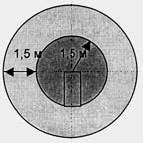 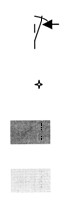 
   — газонепроницаемая самозакрывающаяся
дверь
   — неопасное помещение
   — опасная зона 1
   — опасная зона 2Приложение 495
к Правилам классификации и
постройки морских судов
Опасные грузы
Класс
ИМО
Основной
фактор
риска1
Степень
защиты
против
взрыво-
опасной
пыли
Степень защиты против
взрывоопасной газовой
атмосферы
Степень защиты против
взрывоопасной газовой
атмосферы
Опасные грузы
Класс
ИМО
Основной
фактор
риска1
Степень
защиты
против
взрыво-
опасной
пыли
Подгруппа А
Темпера-
турный
класс
Алюминиевый шлак
4.3
Водород
—
IIС
Т2
Алюминий ферросилиций, порошок
4.3
Водород
—
IIС
Т2
Алюминий кремнистый, порошок,
непокрытый
4.3
Водород
—
IIС
Т2
Аммиачно-нитратные удобрения:
См. сноску2
типа А
5.1
—
—
—
типа В
9
—
—
—
Уголь
ВОН
Пыль, метан
IP55
IIА
Т4
Железо ДРИ
ВОН
Водород
—
IIС
Т2
Феррофосфор (не брикеты)
ВОН
Водород
—
IIС
Т1
Ферросилиций
4.3
Водород
—
IIС
Т1
Оксид железа. Железо губчатое
4.2
Пыль
IP55
IIА
Т2
Жмых зерновой, выжимки
4.2
Гексан
—
IIА
ТЗ
Силикомарганец
ВОН
Водород
—
IIС
Т1
Сера
4.1
Присущие
свойства
IP55
—
Т4
Цинковый шлак, дросс, отходы,
съемы
4.3
Водород
—
IIС
Т2
1В этой колонке указаны только вещества, которые могут выделяться и
воздействовать на электрические установки и кабели.
2Все электрические цепи, заканчивающиеся в грузовых помещениях, должны
отключаться в соответствии с положениями пункта 4847 настоящих Правил.
1В этой колонке указаны только вещества, которые могут выделяться и
воздействовать на электрические установки и кабели.
2Все электрические цепи, заканчивающиеся в грузовых помещениях, должны
отключаться в соответствии с положениями пункта 4847 настоящих Правил.
1В этой колонке указаны только вещества, которые могут выделяться и
воздействовать на электрические установки и кабели.
2Все электрические цепи, заканчивающиеся в грузовых помещениях, должны
отключаться в соответствии с положениями пункта 4847 настоящих Правил.
1В этой колонке указаны только вещества, которые могут выделяться и
воздействовать на электрические установки и кабели.
2Все электрические цепи, заканчивающиеся в грузовых помещениях, должны
отключаться в соответствии с положениями пункта 4847 настоящих Правил.
1В этой колонке указаны только вещества, которые могут выделяться и
воздействовать на электрические установки и кабели.
2Все электрические цепи, заканчивающиеся в грузовых помещениях, должны
отключаться в соответствии с положениями пункта 4847 настоящих Правил.
1В этой колонке указаны только вещества, которые могут выделяться и
воздействовать на электрические установки и кабели.
2Все электрические цепи, заканчивающиеся в грузовых помещениях, должны
отключаться в соответствии с положениями пункта 4847 настоящих Правил.Приложение 496
к Правилам классификации и
постройки морских судов
Группа холодильного
агента
Символ
Химическая формула
Расчетное давление,
р МПа
I
R22
CHF2Cl
2,0
R134A
CF3 – CH2F
1,2
II
R717
NH3 (аммиак)
2,0Приложение 497
к Правилам классификации и
постройки морских судов
№
п/п
Запасные части
Количество
1
Поршень компрессора с шатуном, комплектный, каждого типа
1
2
Сальник 1 вала компрессора каждого типа
1
3
Втулка цилиндра компрессора каждого типа и размера
1
4
Пластины ротационного компрессора каждого типа и размера
1 комплект для 1
компрессора
5
Подшипники коленчатого вала поршневого или роторов
винтового компрессоров
1 комплект для
каждого
компрессора
6
Масляный насос поршневого, винтового компрессоров
1
7
Элементы фильтров каждого типа и размера
1
8
Устройства регулирования, защиты холодильной установки
каждого типа
1
9
Крыльчатка вентилятора охлаждаемых помещений и морозильных
аппаратов вместе с валом каждого типа
1
10
Регулировочный клапан холодильного агента каждого типа и
размера
1
11
Различные краны, клапаны и прочая арматура каждого типа и
размера
1
12
Уплотнительные прокладки каждого типа и размера
1
13
Термометры, манометры и мановакуумметры каждого типа и
размера
1
14
Пружина предохранительного клапана каждого размера
2
15
Прибор для выявления мест утечки холодильного агента
1
16
Ареометр (только в случае применения рассольного
охлаждения)
1
1 В качестве запасных частей достаточно предусмотреть только
быстроизнашивающиеся детали сальников, если конструкция последних допускает это.
1 В качестве запасных частей достаточно предусмотреть только
быстроизнашивающиеся детали сальников, если конструкция последних допускает это.
1 В качестве запасных частей достаточно предусмотреть только
быстроизнашивающиеся детали сальников, если конструкция последних допускает это.Приложение 498
к Правилам классификации и
постройки морских судов
Модуль упругости материала
Е, Н/мм
Пределы скорости нагружения, Н/мм в секунду
Пределы скорости нагружения, Н/мм в секунду
Модуль упругости материала
Е, Н/мм
min
max
< 150000
> 150000
2
6
20
60Приложение 499
к Правилам классификации и
постройки морских судовПриложение 500
к Правилам классификации и
постройки морских судов
Полуфабрикат
Тип образца
Размеры образца
Поковки,
отливки,
сортовой
прокат
рисунок а)
приложения
500
настоящих
Правил
Круглые пропорциональные образцы
10<d<20, для наплавленного металла d=10,
предпочтительно
L0 = 5 d0
Lс = L0 + d
R = 10 (для материалов, имеющих A5<l0%, R>l,5 для
чугуна с шаровидным графитом). Ось образца должна
находиться на расстоянии 1/4 толщины проката от
поверхности.
Поковки,
отливки,
сортовой
прокат
рисунок в)
приложения
500
настоящих
Правил
Для прутков и изделий малых размеров по согласованию с
Регистром допускается использование образцов полной
толщины и с соответствующими другими размерами.
Lс = L0 + d
Листовой,
полосовой,
профильный
прокат
рисунок б)
приложения
500
настоящих
Правил
Плоские пропорциональные образцы
а — толщина проката
b = 25
L0 = 5,65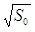 
Lс = L0+2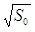 
R = 25
или:
Листовой,
полосовой,
профильный
прокат
рисунок б)
приложения
500
настоящих
Правил
Плоские непропорциональные образцы
а — толщина проката
b = 25
L0 = 200
Lс > 212,5
R = 25
При толщине проката более 40 мм допускается
использовать образцы согласно рисунку а) приложения
500 настоящих Правил.
Предпочтительно использование образцов со следующими размерами:
d = 14
L0 = 5d
Lс > l0+d/2
Если мощности машин для испытания образцов полной
толщины не достаточны, то по согласованию с Регистром
судоходства плоские образцы могут подвергаться
строжке.
Трубы
рисунок г)
или д)
приложения
500
настоящих
Правил 
L0 = 5,65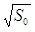 
Lс = L0 + D/2, где Lc — расстояние между захватами или
оправками, в зависимости от того, что меньше
а = t
b = 12
L0 = 5,65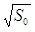 
Lс = L0 + 2b
Если возможно, могут быть также использованы круглые
образцы согласно рисунку а) приложения 500 настоящих
Правил с продольной осью, совпадающей по толщине с
центральной осью стенки.Приложение 501
к Правилам классификации и
постройки морских судовПриложение 502
к Правилам классификации и
постройки морских судовПриложение 503
к Правилам классификации и
постройки морских судовПриложение 504
к Правилам классификации и
постройки морских судовПриложение 505
к Правилам классификации и
постройки морских судов
Размеры
Номинальный
размер
Допускаемое
отклонение
Длина L, мм
55
±0,60
Ширина b, мм
10
±0,10
Высота а, мм
10
±0,10
Высота образца в месте надреза h, мм
8
±0,10
Радиус закругления основания надреза образца r, мм
1
±0,10
Расстояние от плоскости симметрии надреза до конца
образца L/2, мм
27,5
±0,40
Угол между плоскостью симметрии надреза и осью образца
Ө,о
90
±2Приложение 506
к Правилам классификации и
постройки морских судов
Параметр
Номинальный
размер
Допускаемое
отклонение
Длина L, мм
55
±0,60
Ширина b, мм
10
±0,06
Высота а, мм
10
7,5
5,0
±0,11
±0,11
±0,06
Угол V-образного образца 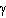 , о
45
±2
Высота образца в месте надреза h, мм
8
±0,06
Радиус закругления основания надреза образца r, мм
0,25
±0,025
Расстояние от плоскости симметрии надреза до конца
образца L/2, мм
27,5
±0,040
Угол между плоскостью симметрии надреза и осью образца
Ө,о
90
±2Приложение 507
к Правилам классификации и
постройки морских судов
Параметр
Номинальный размер
Допускаемое отклонение
Длина L, мм
55
±0,60
Ширина b0, мм
10
±0,11
Толщина а0, мм
10
±0,11
Высота образца в месте надреза h, мм
5
±0,09
Радиус закругления основания надреза образца r, мм
1
±0,07
Расстояние от плоскости симметрии надреза до конца
образца L/2, мм
27,5
±0,42
Угол между плоскостью симметрии надреза и осью образца
Ө,о
90
±2Приложение 508
к Правилам классификации и
постройки морских судов
Размеры образца, мм
Среднее значение работы удара, Дж
10х10х55
10х7,5х55
10х5х55
1Е
5/6Е
2/3ЕПриложение 509
к Правилам классификации и
постройки морских судовПриложение 510
к Правилам классификации и
постройки морских судовПриложение 511
к Правилам классификации и
постройки морских судовПриложение 512
к Правилам классификации и
постройки морских судовПриложение 513
к Правилам классификации и
постройки морских судовПриложение 514
к Правилам классификации и
постройки морских судовПриложение 515
к Правилам классификации и
постройки морских судовПриложение 516
к Правилам классификации и
постройки морских судовПриложение 517
к Правилам классификации и
постройки морских судовПриложение 518
к Правилам классификации и
постройки морских судовПриложение 519
к Правилам классификации и
постройки морских судов
Размеры, мм
Приложение 512
Приложение 513
L1min
150
250
L2
115 ± 5
170 ± 5
L3
60 ± 0,5
—
L0
50 ± 0,5
50 ± 1
b1
20 ± 0,5
25 ± 0,5
b2
10 ± 0,5
—
t
1...10
1...6
r
60
—Приложение 520
к Правилам классификации и
постройки морских судовПриложение 521
к Правилам классификации и
постройки морских судов
L1, L2, мм
L3, мм
b1,мм
b2, мм
r, мм
t, мм
Не регламентируются
80
20
10 ± 0,5
160
10Приложение 522
к Правилам классификации и
постройки морских судовПриложение 523
к Правилам классификации и
постройки морских судовПриложение 524
к Правилам классификации и
постройки морских судовПриложение 525
к Правилам классификации и
постройки морских судовПриложение 526
к Правилам классификации и
постройки морских судовПриложение 527
к Правилам классификации и
постройки морских судов
Структу-
ра стали
Температура
Вид процесса
Вид процесса
Вид процесса
Вид процесса
Вид процесса
Структу-
ра стали
Температура
Обычные виды обработки стали
Обычные виды обработки стали
Обычные виды обработки стали
Обычные виды обработки стали
Термомеханическая
обработка
Структу-
ра стали
Температура
AR
N
CR(NR)
QT
TM
Рекриста
изован-
ный
аустенит
Температура
сляба
Температура
нормализа-
ции или
закалки
Аr3 или АС3
Аr1 или АС1
Температура
отпуска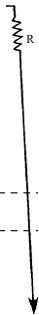 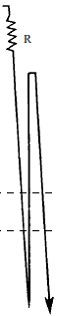 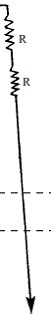 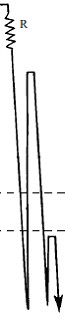 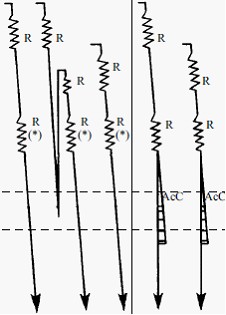 
Не
рекрис-
тал-
лизован-
ный
аустенит
Температура
сляба
Температура
нормализа-
ции или
закалки
Аr3 или АС3
Аr1 или АС1
Температура
отпуска
Аустенит
+ феррит
Температура
сляба
Температура
нормализа-
ции или
закалки
Аr3 или АС3
Аr1 или АС1
Температура
отпуска
Аустенит
+ перлит
или
феррит +
бейнит
Температура
сляба
Температура
нормализа-
ции или
закалки
Аr3 или АС3
Аr1 или АС1
Температура
отпуска
Условные обозначения:
AR — процесс прокатки, соответствующий получению стали в горячекатаном состоянии
(As Rolled);
N — нормализация (Normalizing);
CR(NR) — контролируемая прокатка (Controlled Rolling (Normalizing Rolling);
QT — закалка и отпуск (Quenching and Tempering);
TM — термомеханическая обработка (термомеханическая контролируемая прокатка)
(Thermo-Mechanical Rolling (Thermo-Mechanical Controlled Process);
R — деформация;
(*) — температура двухфазной области аустенита и феррита;АсС — ускоренное охлаждение
(Accelerated Cooling).
Условные обозначения:
AR — процесс прокатки, соответствующий получению стали в горячекатаном состоянии
(As Rolled);
N — нормализация (Normalizing);
CR(NR) — контролируемая прокатка (Controlled Rolling (Normalizing Rolling);
QT — закалка и отпуск (Quenching and Tempering);
TM — термомеханическая обработка (термомеханическая контролируемая прокатка)
(Thermo-Mechanical Rolling (Thermo-Mechanical Controlled Process);
R — деформация;
(*) — температура двухфазной области аустенита и феррита;АсС — ускоренное охлаждение
(Accelerated Cooling).
Условные обозначения:
AR — процесс прокатки, соответствующий получению стали в горячекатаном состоянии
(As Rolled);
N — нормализация (Normalizing);
CR(NR) — контролируемая прокатка (Controlled Rolling (Normalizing Rolling);
QT — закалка и отпуск (Quenching and Tempering);
TM — термомеханическая обработка (термомеханическая контролируемая прокатка)
(Thermo-Mechanical Rolling (Thermo-Mechanical Controlled Process);
R — деформация;
(*) — температура двухфазной области аустенита и феррита;АсС — ускоренное охлаждение
(Accelerated Cooling).
Условные обозначения:
AR — процесс прокатки, соответствующий получению стали в горячекатаном состоянии
(As Rolled);
N — нормализация (Normalizing);
CR(NR) — контролируемая прокатка (Controlled Rolling (Normalizing Rolling);
QT — закалка и отпуск (Quenching and Tempering);
TM — термомеханическая обработка (термомеханическая контролируемая прокатка)
(Thermo-Mechanical Rolling (Thermo-Mechanical Controlled Process);
R — деформация;
(*) — температура двухфазной области аустенита и феррита;АсС — ускоренное охлаждение
(Accelerated Cooling).
Условные обозначения:
AR — процесс прокатки, соответствующий получению стали в горячекатаном состоянии
(As Rolled);
N — нормализация (Normalizing);
CR(NR) — контролируемая прокатка (Controlled Rolling (Normalizing Rolling);
QT — закалка и отпуск (Quenching and Tempering);
TM — термомеханическая обработка (термомеханическая контролируемая прокатка)
(Thermo-Mechanical Rolling (Thermo-Mechanical Controlled Process);
R — деформация;
(*) — температура двухфазной области аустенита и феррита;АсС — ускоренное охлаждение
(Accelerated Cooling).
Условные обозначения:
AR — процесс прокатки, соответствующий получению стали в горячекатаном состоянии
(As Rolled);
N — нормализация (Normalizing);
CR(NR) — контролируемая прокатка (Controlled Rolling (Normalizing Rolling);
QT — закалка и отпуск (Quenching and Tempering);
TM — термомеханическая обработка (термомеханическая контролируемая прокатка)
(Thermo-Mechanical Rolling (Thermo-Mechanical Controlled Process);
R — деформация;
(*) — температура двухфазной области аустенита и феррита;АсС — ускоренное охлаждение
(Accelerated Cooling).
Условные обозначения:
AR — процесс прокатки, соответствующий получению стали в горячекатаном состоянии
(As Rolled);
N — нормализация (Normalizing);
CR(NR) — контролируемая прокатка (Controlled Rolling (Normalizing Rolling);
QT — закалка и отпуск (Quenching and Tempering);
TM — термомеханическая обработка (термомеханическая контролируемая прокатка)
(Thermo-Mechanical Rolling (Thermo-Mechanical Controlled Process);
R — деформация;
(*) — температура двухфазной области аустенита и феррита;АсС — ускоренное охлаждение
(Accelerated Cooling).Приложение 528
к Правилам классификации и
постройки морских судов
Категория
Категория
Категория
Категория
A
A
A
A
В
В
В
В
В
D
D
D
D
Е
Е
Е
Е
Раскисление
Раскисление
Раскисление
Раскисление
Спокойная
или
полу-
спокойная
Спокойная
или
полу-
спокойная
Спокойная
или
полу-
спокойная
Спокойная
или
полу-
спокойная
Спокойная или
полуспокойная
Спокойная или
полуспокойная
Спокойная или
полуспокойная
Спокойная или
полуспокойная
Спокойная или
полуспокойная
Спокойная
Спокойная
Спокойная
Спокойная
Спокойная,
мелко-
зернистая,
обработан-
ная
алюминием
Спокойная,
мелко-
зернистая,
обработан-
ная
алюминием
Спокойная,
мелко-
зернистая,
обработан-
ная
алюминием
Спокойная,
мелко-
зернистая,
обработан-
ная
алюминием
Состояние поставки
Состояние поставки
Состояние поставки
Состояние поставки
По таблице 3.2.4-1
По таблице 3.2.4-1
По таблице 3.2.4-1
По таблице 3.2.4-1
По таблице 3.2.4-1
По таблице 3.2.4-1
По таблице 3.2.4-1
По таблице 3.2.4-1
По таблице 3.2.4-1
По таблице 3.2.4-1
По таблице 3.2.4-1
По таблице 3.2.4-1
По таблице 3.2.4-1
По таблице 3.2.4-1
По таблице 3.2.4-1
По таблице 3.2.4-1
По таблице 3.2.4-1
Химический
состав
(ковшовая
проба), %
Сmах
Mn min
Si max
Р mах
S max
Al min
Сmах
Mn min
Si max
Р mах
S max
Al min
Сmах
Mn min
Si max
Р mах
S max
Al min
0,21
2,5 х С
0,50
0,035
0,035
-
0,21
2,5 х С
0,50
0,035
0,035
-
0,21
2,5 х С
0,50
0,035
0,035
-
0,21
2,5 х С
0,50
0,035
0,035
-
0,21
0,80
0,35
0,035
0,035
-
0,21
0,80
0,35
0,035
0,035
-
0,21
0,80
0,35
0,035
0,035
-
0,21
0,80
0,35
0,035
0,035
-
0,21
0,80
0,35
0,035
0,035
-
0,21
0,60
0,35
0,035
0,035
0,015
0,21
0,60
0,35
0,035
0,035
0,015
0,21
0,60
0,35
0,035
0,035
0,015
0,21
0,60
0,35
0,035
0,035
0,015
0,18
0,70
0,35
0,035
0,035
0,015
0,18
0,70
0,35
0,035
0,035
0,015
0,18
0,70
0,35
0,035
0,035
0,015
0,18
0,70
0,35
0,035
0,035
0,015
Механи-
ческие
свойства
при
растяжении
Временное
сопротивление Rm, МПа
Предел текучести Re,
МПа, min
Относительное
удлинение А5, %, min
Временное
сопротивление Rm, МПа
Предел текучести Re,
МПа, min
Относительное
удлинение А5, %, min
Временное
сопротивление Rm, МПа
Предел текучести Re,
МПа, min
Относительное
удлинение А5, %, min
400 — 520
235
22
400 — 520
235
22
400 — 520
235
22
400 — 520
235
22
400 — 520
235
22
400 — 520
235
22
400 — 520
235
22
400 — 520
235
22
400 — 520
235
22
400 — 520
235
22
400 — 520
235
22
400 — 520
235
22
400 — 520
235
22
400 — 520
235
22
400 — 520
235
22
400 — 520
235
22
400 — 520
235
22
Испытание
на ударный
изгиб
Температура
испытания, оС
Температура
испытания, оС
Температура
испытания, оС
+ 20
+ 20
+ 20
+ 20
0
0
0
0
0
-20
-20
-20
-20
-40
-40
-40
-40
Испытание
на ударный
изгиб
Толщина листа, t, мм
Толщина листа, t, мм
Толщина листа, t, мм
<50
<50
>50
<70
>70
<100
<50
<50
>50
<70
>50
<70
>70
<100
<50
<50
>50
<70
>70
<100
<50
<50
>50
<70
>70
<100
Испытание
на ударный
изгиб
Работа удара, Дж, min,
для продольных
образцов, KVL
Работа удара, Дж, min,
для продольных
образцов, KVL
Работа удара, Дж, min,
для продольных
образцов, KVL
—
—
34
41
27
27
34
34
41
27
27
34
41
27
27
34
41
Испытание
на ударный
изгиб
Работа удара, Дж, min,
для поперечных
образцов, KVT
Работа удара, Дж, min,
для поперечных
образцов, KVT
Работа удара, Дж, min,
для поперечных
образцов, KVT
—
—
24
27
20
20
24
24
27
20
20
24
27
20
20
24
27
Примечания: 1. Для профильной стали категории А при толщине до 12,5 мм включительно, может
применяться кипящая сталь.
2. Для профильной стали категории А содержание углерода допускается до 0,23 %.
3. Для профильной стали категории А всех толщин по согласованию с Регистром судоходства
верхний предел временного сопротивления может быть повышен.
4. Предполагается, что сталь категории А обеспечивает работу удара KV+20 > 27 Дж.
5. По согласованию с Регистром судоходства содержание марганца в стали категории В,
подвергаемой испытанию на ударный изгиб, может быть снижено до 0,60 %.
6. Сталь категории D толщиной более 25 мм должна быть спокойной, мелкозернистой и содержать
А1 > 0,015 %.
7. При испытаниях на растяжение стандартных образцов полной толщины с расчетной длиной 200
мм минимальное относительное удлинение должно отвечать следующим значениям:
Примечания: 1. Для профильной стали категории А при толщине до 12,5 мм включительно, может
применяться кипящая сталь.
2. Для профильной стали категории А содержание углерода допускается до 0,23 %.
3. Для профильной стали категории А всех толщин по согласованию с Регистром судоходства
верхний предел временного сопротивления может быть повышен.
4. Предполагается, что сталь категории А обеспечивает работу удара KV+20 > 27 Дж.
5. По согласованию с Регистром судоходства содержание марганца в стали категории В,
подвергаемой испытанию на ударный изгиб, может быть снижено до 0,60 %.
6. Сталь категории D толщиной более 25 мм должна быть спокойной, мелкозернистой и содержать
А1 > 0,015 %.
7. При испытаниях на растяжение стандартных образцов полной толщины с расчетной длиной 200
мм минимальное относительное удлинение должно отвечать следующим значениям:
Примечания: 1. Для профильной стали категории А при толщине до 12,5 мм включительно, может
применяться кипящая сталь.
2. Для профильной стали категории А содержание углерода допускается до 0,23 %.
3. Для профильной стали категории А всех толщин по согласованию с Регистром судоходства
верхний предел временного сопротивления может быть повышен.
4. Предполагается, что сталь категории А обеспечивает работу удара KV+20 > 27 Дж.
5. По согласованию с Регистром судоходства содержание марганца в стали категории В,
подвергаемой испытанию на ударный изгиб, может быть снижено до 0,60 %.
6. Сталь категории D толщиной более 25 мм должна быть спокойной, мелкозернистой и содержать
А1 > 0,015 %.
7. При испытаниях на растяжение стандартных образцов полной толщины с расчетной длиной 200
мм минимальное относительное удлинение должно отвечать следующим значениям:
Примечания: 1. Для профильной стали категории А при толщине до 12,5 мм включительно, может
применяться кипящая сталь.
2. Для профильной стали категории А содержание углерода допускается до 0,23 %.
3. Для профильной стали категории А всех толщин по согласованию с Регистром судоходства
верхний предел временного сопротивления может быть повышен.
4. Предполагается, что сталь категории А обеспечивает работу удара KV+20 > 27 Дж.
5. По согласованию с Регистром судоходства содержание марганца в стали категории В,
подвергаемой испытанию на ударный изгиб, может быть снижено до 0,60 %.
6. Сталь категории D толщиной более 25 мм должна быть спокойной, мелкозернистой и содержать
А1 > 0,015 %.
7. При испытаниях на растяжение стандартных образцов полной толщины с расчетной длиной 200
мм минимальное относительное удлинение должно отвечать следующим значениям:
Примечания: 1. Для профильной стали категории А при толщине до 12,5 мм включительно, может
применяться кипящая сталь.
2. Для профильной стали категории А содержание углерода допускается до 0,23 %.
3. Для профильной стали категории А всех толщин по согласованию с Регистром судоходства
верхний предел временного сопротивления может быть повышен.
4. Предполагается, что сталь категории А обеспечивает работу удара KV+20 > 27 Дж.
5. По согласованию с Регистром судоходства содержание марганца в стали категории В,
подвергаемой испытанию на ударный изгиб, может быть снижено до 0,60 %.
6. Сталь категории D толщиной более 25 мм должна быть спокойной, мелкозернистой и содержать
А1 > 0,015 %.
7. При испытаниях на растяжение стандартных образцов полной толщины с расчетной длиной 200
мм минимальное относительное удлинение должно отвечать следующим значениям:
Примечания: 1. Для профильной стали категории А при толщине до 12,5 мм включительно, может
применяться кипящая сталь.
2. Для профильной стали категории А содержание углерода допускается до 0,23 %.
3. Для профильной стали категории А всех толщин по согласованию с Регистром судоходства
верхний предел временного сопротивления может быть повышен.
4. Предполагается, что сталь категории А обеспечивает работу удара KV+20 > 27 Дж.
5. По согласованию с Регистром судоходства содержание марганца в стали категории В,
подвергаемой испытанию на ударный изгиб, может быть снижено до 0,60 %.
6. Сталь категории D толщиной более 25 мм должна быть спокойной, мелкозернистой и содержать
А1 > 0,015 %.
7. При испытаниях на растяжение стандартных образцов полной толщины с расчетной длиной 200
мм минимальное относительное удлинение должно отвечать следующим значениям:
Примечания: 1. Для профильной стали категории А при толщине до 12,5 мм включительно, может
применяться кипящая сталь.
2. Для профильной стали категории А содержание углерода допускается до 0,23 %.
3. Для профильной стали категории А всех толщин по согласованию с Регистром судоходства
верхний предел временного сопротивления может быть повышен.
4. Предполагается, что сталь категории А обеспечивает работу удара KV+20 > 27 Дж.
5. По согласованию с Регистром судоходства содержание марганца в стали категории В,
подвергаемой испытанию на ударный изгиб, может быть снижено до 0,60 %.
6. Сталь категории D толщиной более 25 мм должна быть спокойной, мелкозернистой и содержать
А1 > 0,015 %.
7. При испытаниях на растяжение стандартных образцов полной толщины с расчетной длиной 200
мм минимальное относительное удлинение должно отвечать следующим значениям:
Примечания: 1. Для профильной стали категории А при толщине до 12,5 мм включительно, может
применяться кипящая сталь.
2. Для профильной стали категории А содержание углерода допускается до 0,23 %.
3. Для профильной стали категории А всех толщин по согласованию с Регистром судоходства
верхний предел временного сопротивления может быть повышен.
4. Предполагается, что сталь категории А обеспечивает работу удара KV+20 > 27 Дж.
5. По согласованию с Регистром судоходства содержание марганца в стали категории В,
подвергаемой испытанию на ударный изгиб, может быть снижено до 0,60 %.
6. Сталь категории D толщиной более 25 мм должна быть спокойной, мелкозернистой и содержать
А1 > 0,015 %.
7. При испытаниях на растяжение стандартных образцов полной толщины с расчетной длиной 200
мм минимальное относительное удлинение должно отвечать следующим значениям:
Примечания: 1. Для профильной стали категории А при толщине до 12,5 мм включительно, может
применяться кипящая сталь.
2. Для профильной стали категории А содержание углерода допускается до 0,23 %.
3. Для профильной стали категории А всех толщин по согласованию с Регистром судоходства
верхний предел временного сопротивления может быть повышен.
4. Предполагается, что сталь категории А обеспечивает работу удара KV+20 > 27 Дж.
5. По согласованию с Регистром судоходства содержание марганца в стали категории В,
подвергаемой испытанию на ударный изгиб, может быть снижено до 0,60 %.
6. Сталь категории D толщиной более 25 мм должна быть спокойной, мелкозернистой и содержать
А1 > 0,015 %.
7. При испытаниях на растяжение стандартных образцов полной толщины с расчетной длиной 200
мм минимальное относительное удлинение должно отвечать следующим значениям:
Примечания: 1. Для профильной стали категории А при толщине до 12,5 мм включительно, может
применяться кипящая сталь.
2. Для профильной стали категории А содержание углерода допускается до 0,23 %.
3. Для профильной стали категории А всех толщин по согласованию с Регистром судоходства
верхний предел временного сопротивления может быть повышен.
4. Предполагается, что сталь категории А обеспечивает работу удара KV+20 > 27 Дж.
5. По согласованию с Регистром судоходства содержание марганца в стали категории В,
подвергаемой испытанию на ударный изгиб, может быть снижено до 0,60 %.
6. Сталь категории D толщиной более 25 мм должна быть спокойной, мелкозернистой и содержать
А1 > 0,015 %.
7. При испытаниях на растяжение стандартных образцов полной толщины с расчетной длиной 200
мм минимальное относительное удлинение должно отвечать следующим значениям:
Примечания: 1. Для профильной стали категории А при толщине до 12,5 мм включительно, может
применяться кипящая сталь.
2. Для профильной стали категории А содержание углерода допускается до 0,23 %.
3. Для профильной стали категории А всех толщин по согласованию с Регистром судоходства
верхний предел временного сопротивления может быть повышен.
4. Предполагается, что сталь категории А обеспечивает работу удара KV+20 > 27 Дж.
5. По согласованию с Регистром судоходства содержание марганца в стали категории В,
подвергаемой испытанию на ударный изгиб, может быть снижено до 0,60 %.
6. Сталь категории D толщиной более 25 мм должна быть спокойной, мелкозернистой и содержать
А1 > 0,015 %.
7. При испытаниях на растяжение стандартных образцов полной толщины с расчетной длиной 200
мм минимальное относительное удлинение должно отвечать следующим значениям:
Примечания: 1. Для профильной стали категории А при толщине до 12,5 мм включительно, может
применяться кипящая сталь.
2. Для профильной стали категории А содержание углерода допускается до 0,23 %.
3. Для профильной стали категории А всех толщин по согласованию с Регистром судоходства
верхний предел временного сопротивления может быть повышен.
4. Предполагается, что сталь категории А обеспечивает работу удара KV+20 > 27 Дж.
5. По согласованию с Регистром судоходства содержание марганца в стали категории В,
подвергаемой испытанию на ударный изгиб, может быть снижено до 0,60 %.
6. Сталь категории D толщиной более 25 мм должна быть спокойной, мелкозернистой и содержать
А1 > 0,015 %.
7. При испытаниях на растяжение стандартных образцов полной толщины с расчетной длиной 200
мм минимальное относительное удлинение должно отвечать следующим значениям:
Примечания: 1. Для профильной стали категории А при толщине до 12,5 мм включительно, может
применяться кипящая сталь.
2. Для профильной стали категории А содержание углерода допускается до 0,23 %.
3. Для профильной стали категории А всех толщин по согласованию с Регистром судоходства
верхний предел временного сопротивления может быть повышен.
4. Предполагается, что сталь категории А обеспечивает работу удара KV+20 > 27 Дж.
5. По согласованию с Регистром судоходства содержание марганца в стали категории В,
подвергаемой испытанию на ударный изгиб, может быть снижено до 0,60 %.
6. Сталь категории D толщиной более 25 мм должна быть спокойной, мелкозернистой и содержать
А1 > 0,015 %.
7. При испытаниях на растяжение стандартных образцов полной толщины с расчетной длиной 200
мм минимальное относительное удлинение должно отвечать следующим значениям:
Примечания: 1. Для профильной стали категории А при толщине до 12,5 мм включительно, может
применяться кипящая сталь.
2. Для профильной стали категории А содержание углерода допускается до 0,23 %.
3. Для профильной стали категории А всех толщин по согласованию с Регистром судоходства
верхний предел временного сопротивления может быть повышен.
4. Предполагается, что сталь категории А обеспечивает работу удара KV+20 > 27 Дж.
5. По согласованию с Регистром судоходства содержание марганца в стали категории В,
подвергаемой испытанию на ударный изгиб, может быть снижено до 0,60 %.
6. Сталь категории D толщиной более 25 мм должна быть спокойной, мелкозернистой и содержать
А1 > 0,015 %.
7. При испытаниях на растяжение стандартных образцов полной толщины с расчетной длиной 200
мм минимальное относительное удлинение должно отвечать следующим значениям:
Примечания: 1. Для профильной стали категории А при толщине до 12,5 мм включительно, может
применяться кипящая сталь.
2. Для профильной стали категории А содержание углерода допускается до 0,23 %.
3. Для профильной стали категории А всех толщин по согласованию с Регистром судоходства
верхний предел временного сопротивления может быть повышен.
4. Предполагается, что сталь категории А обеспечивает работу удара KV+20 > 27 Дж.
5. По согласованию с Регистром судоходства содержание марганца в стали категории В,
подвергаемой испытанию на ударный изгиб, может быть снижено до 0,60 %.
6. Сталь категории D толщиной более 25 мм должна быть спокойной, мелкозернистой и содержать
А1 > 0,015 %.
7. При испытаниях на растяжение стандартных образцов полной толщины с расчетной длиной 200
мм минимальное относительное удлинение должно отвечать следующим значениям:
Примечания: 1. Для профильной стали категории А при толщине до 12,5 мм включительно, может
применяться кипящая сталь.
2. Для профильной стали категории А содержание углерода допускается до 0,23 %.
3. Для профильной стали категории А всех толщин по согласованию с Регистром судоходства
верхний предел временного сопротивления может быть повышен.
4. Предполагается, что сталь категории А обеспечивает работу удара KV+20 > 27 Дж.
5. По согласованию с Регистром судоходства содержание марганца в стали категории В,
подвергаемой испытанию на ударный изгиб, может быть снижено до 0,60 %.
6. Сталь категории D толщиной более 25 мм должна быть спокойной, мелкозернистой и содержать
А1 > 0,015 %.
7. При испытаниях на растяжение стандартных образцов полной толщины с расчетной длиной 200
мм минимальное относительное удлинение должно отвечать следующим значениям:
Примечания: 1. Для профильной стали категории А при толщине до 12,5 мм включительно, может
применяться кипящая сталь.
2. Для профильной стали категории А содержание углерода допускается до 0,23 %.
3. Для профильной стали категории А всех толщин по согласованию с Регистром судоходства
верхний предел временного сопротивления может быть повышен.
4. Предполагается, что сталь категории А обеспечивает работу удара KV+20 > 27 Дж.
5. По согласованию с Регистром судоходства содержание марганца в стали категории В,
подвергаемой испытанию на ударный изгиб, может быть снижено до 0,60 %.
6. Сталь категории D толщиной более 25 мм должна быть спокойной, мелкозернистой и содержать
А1 > 0,015 %.
7. При испытаниях на растяжение стандартных образцов полной толщины с расчетной длиной 200
мм минимальное относительное удлинение должно отвечать следующим значениям:
Примечания: 1. Для профильной стали категории А при толщине до 12,5 мм включительно, может
применяться кипящая сталь.
2. Для профильной стали категории А содержание углерода допускается до 0,23 %.
3. Для профильной стали категории А всех толщин по согласованию с Регистром судоходства
верхний предел временного сопротивления может быть повышен.
4. Предполагается, что сталь категории А обеспечивает работу удара KV+20 > 27 Дж.
5. По согласованию с Регистром судоходства содержание марганца в стали категории В,
подвергаемой испытанию на ударный изгиб, может быть снижено до 0,60 %.
6. Сталь категории D толщиной более 25 мм должна быть спокойной, мелкозернистой и содержать
А1 > 0,015 %.
7. При испытаниях на растяжение стандартных образцов полной толщины с расчетной длиной 200
мм минимальное относительное удлинение должно отвечать следующим значениям:
Примечания: 1. Для профильной стали категории А при толщине до 12,5 мм включительно, может
применяться кипящая сталь.
2. Для профильной стали категории А содержание углерода допускается до 0,23 %.
3. Для профильной стали категории А всех толщин по согласованию с Регистром судоходства
верхний предел временного сопротивления может быть повышен.
4. Предполагается, что сталь категории А обеспечивает работу удара KV+20 > 27 Дж.
5. По согласованию с Регистром судоходства содержание марганца в стали категории В,
подвергаемой испытанию на ударный изгиб, может быть снижено до 0,60 %.
6. Сталь категории D толщиной более 25 мм должна быть спокойной, мелкозернистой и содержать
А1 > 0,015 %.
7. При испытаниях на растяжение стандартных образцов полной толщины с расчетной длиной 200
мм минимальное относительное удлинение должно отвечать следующим значениям:
Примечания: 1. Для профильной стали категории А при толщине до 12,5 мм включительно, может
применяться кипящая сталь.
2. Для профильной стали категории А содержание углерода допускается до 0,23 %.
3. Для профильной стали категории А всех толщин по согласованию с Регистром судоходства
верхний предел временного сопротивления может быть повышен.
4. Предполагается, что сталь категории А обеспечивает работу удара KV+20 > 27 Дж.
5. По согласованию с Регистром судоходства содержание марганца в стали категории В,
подвергаемой испытанию на ударный изгиб, может быть снижено до 0,60 %.
6. Сталь категории D толщиной более 25 мм должна быть спокойной, мелкозернистой и содержать
А1 > 0,015 %.
7. При испытаниях на растяжение стандартных образцов полной толщины с расчетной длиной 200
мм минимальное относительное удлинение должно отвечать следующим значениям:
Примечания: 1. Для профильной стали категории А при толщине до 12,5 мм включительно, может
применяться кипящая сталь.
2. Для профильной стали категории А содержание углерода допускается до 0,23 %.
3. Для профильной стали категории А всех толщин по согласованию с Регистром судоходства
верхний предел временного сопротивления может быть повышен.
4. Предполагается, что сталь категории А обеспечивает работу удара KV+20 > 27 Дж.
5. По согласованию с Регистром судоходства содержание марганца в стали категории В,
подвергаемой испытанию на ударный изгиб, может быть снижено до 0,60 %.
6. Сталь категории D толщиной более 25 мм должна быть спокойной, мелкозернистой и содержать
А1 > 0,015 %.
7. При испытаниях на растяжение стандартных образцов полной толщины с расчетной длиной 200
мм минимальное относительное удлинение должно отвечать следующим значениям:
Толщина,
мм
t < 5
5<t<10
10<t
<15
10<t
<15
15<t<20
15<t<20
15<t<20
15<t<20
20<t
<25
20<t
<25
25<t<30
25<t<30
25<t<30
30<t<40
30<t<40
30<t<40
30<t<40
40<t<50
40<t<50
40<t<50
Относи-
тельное
удлинение,
%
14
16
17
17
18
18
18
18
19
19
20
20
20
21
21
21
21
22
22
22Приложение 529
к Правилам классификации и
постройки морских судов
Категория
Категория
Категория
Категория
Категория
А32
А32
D32
Е32
А36
А36
D36
Е36
Е36
Е36
А40
D40
Е40
Раскисление
Раскисление
Раскисление
Раскисление
Раскисление
Спокойная
Спокойная
Спокойная
Спокойная
Спокойная
Спокойная
Спокойная
Спокойная
Спокойная
Состояние поставки
Состояние поставки
Состояние поставки
Состояние поставки
Состояние поставки
По таблице 299
По таблице 299
По таблице 299
По таблице 299
По таблице 299
По таблице 299
По таблице 299
По таблице 299
По таблице 299
Хими-
ческий
состав
(ковшо-
вая
проба),
%
Хими-
ческий
состав
(ковшо-
вая
проба),
%
Сmах
Мn
Simaх
Рmах
Smax
Cumax
Crmах
Nimax
Моmах
Almin
Nb
V
Timax
Сmах
Мn
Simaх
Рmах
Smax
Cumax
Crmах
Nimax
Моmах
Almin
Nb
V
Timax
Сmах
Мn
Simaх
Рmах
Smax
Cumax
Crmах
Nimax
Моmах
Almin
Nb
V
Timax
0,18
0,9 — 1,6
0,5
0,035
0,035
0,35
0,20
0,40
0,08
0,015
0,02 — 0,05
0,05 — 0,10             < 0,12
0,02
0,18
0,9 — 1,6
0,5
0,035
0,035
0,35
0,20
0,40
0,08
0,015
0,02 — 0,05
0,05 — 0,10             < 0,12
0,02
0,18
0,9 — 1,6
0,5
0,035
0,035
0,35
0,20
0,40
0,08
0,015
0,02 — 0,05
0,05 — 0,10             < 0,12
0,02
0,18
0,9 — 1,6
0,5
0,035
0,035
0,35
0,20
0,40
0,08
0,015
0,02 — 0,05
0,05 — 0,10             < 0,12
0,02
0,18
0,9 — 1,6
0,5
0,035
0,035
0,35
0,20
0,40
0,08
0,015
0,02 — 0,05
0,05 — 0,10             < 0,12
0,02
0,18
0,9 — 1,6
0,5
0,035
0,035
0,35
0,20
0,40
0,08
0,015
0,02 — 0,05
0,05 — 0,10             < 0,12
0,02
0,18
0,9 — 1,6
0,5
0,035
0,035
0,35
0,20
0,40
0,08
0,015
0,02 — 0,05
0,05 — 0,10             < 0,12
0,02
0,18
0,9 — 1,6
0,5
0,035
0,035
0,35
0,20
0,40
0,08
0,015
0,02 — 0,05
0,05 — 0,10             < 0,12
0,02
0,18
0,9 — 1,6
0,5
0,035
0,035
0,35
0,20
0,40
0,08
0,015
0,02 — 0,05
0,05 — 0,10             < 0,12
0,02
Меха-
нические
свойства
при
растя-
жении
Меха-
нические
свойства
при
растя-
жении
Временное
сопротивление Rm, МПа
Временное
сопротивление Rm, МПа
Временное
сопротивление Rm, МПа
440...570
440...570
440...570
440...570
490...630
490...630
490...630
490...630
490...630
490...630
510...660
510...660
510...660
Меха-
нические
свойства
при
растя-
жении
Меха-
нические
свойства
при
растя-
жении
Предел текучести ReH,
МПа
Предел текучести ReH,
МПа
Предел текучести ReH,
МПа
315
315
315
315
355
355
355
355
355
355
390
390
390
Меха-
нические
свойства
при
растя-
жении
Меха-
нические
свойства
при
растя-
жении
Относительное
удлинение A5,
min, %
Относительное
удлинение A5,
min, %
Относительное
удлинение A5,
min, %
22
22
22
22
21
21
21
21
21
21
20
20
20
Примечания: 1. При толщине 12,5 мм и менее содержание марганца может быть уменьшено до
0,70 %.
2. Если сталь подвергается термомеханической обработке, Регистром судоходства могут
быть допущены или потребованы изменения химического состава.
3. При испытаниях на растяжение стандартных образцов полной толщины минимальное
относительное удлинение должно отвечать следующим требованиям, %:
Примечания: 1. При толщине 12,5 мм и менее содержание марганца может быть уменьшено до
0,70 %.
2. Если сталь подвергается термомеханической обработке, Регистром судоходства могут
быть допущены или потребованы изменения химического состава.
3. При испытаниях на растяжение стандартных образцов полной толщины минимальное
относительное удлинение должно отвечать следующим требованиям, %:
Примечания: 1. При толщине 12,5 мм и менее содержание марганца может быть уменьшено до
0,70 %.
2. Если сталь подвергается термомеханической обработке, Регистром судоходства могут
быть допущены или потребованы изменения химического состава.
3. При испытаниях на растяжение стандартных образцов полной толщины минимальное
относительное удлинение должно отвечать следующим требованиям, %:
Примечания: 1. При толщине 12,5 мм и менее содержание марганца может быть уменьшено до
0,70 %.
2. Если сталь подвергается термомеханической обработке, Регистром судоходства могут
быть допущены или потребованы изменения химического состава.
3. При испытаниях на растяжение стандартных образцов полной толщины минимальное
относительное удлинение должно отвечать следующим требованиям, %:
Примечания: 1. При толщине 12,5 мм и менее содержание марганца может быть уменьшено до
0,70 %.
2. Если сталь подвергается термомеханической обработке, Регистром судоходства могут
быть допущены или потребованы изменения химического состава.
3. При испытаниях на растяжение стандартных образцов полной толщины минимальное
относительное удлинение должно отвечать следующим требованиям, %:
Примечания: 1. При толщине 12,5 мм и менее содержание марганца может быть уменьшено до
0,70 %.
2. Если сталь подвергается термомеханической обработке, Регистром судоходства могут
быть допущены или потребованы изменения химического состава.
3. При испытаниях на растяжение стандартных образцов полной толщины минимальное
относительное удлинение должно отвечать следующим требованиям, %:
Примечания: 1. При толщине 12,5 мм и менее содержание марганца может быть уменьшено до
0,70 %.
2. Если сталь подвергается термомеханической обработке, Регистром судоходства могут
быть допущены или потребованы изменения химического состава.
3. При испытаниях на растяжение стандартных образцов полной толщины минимальное
относительное удлинение должно отвечать следующим требованиям, %:
Примечания: 1. При толщине 12,5 мм и менее содержание марганца может быть уменьшено до
0,70 %.
2. Если сталь подвергается термомеханической обработке, Регистром судоходства могут
быть допущены или потребованы изменения химического состава.
3. При испытаниях на растяжение стандартных образцов полной толщины минимальное
относительное удлинение должно отвечать следующим требованиям, %:
Примечания: 1. При толщине 12,5 мм и менее содержание марганца может быть уменьшено до
0,70 %.
2. Если сталь подвергается термомеханической обработке, Регистром судоходства могут
быть допущены или потребованы изменения химического состава.
3. При испытаниях на растяжение стандартных образцов полной толщины минимальное
относительное удлинение должно отвечать следующим требованиям, %:
Примечания: 1. При толщине 12,5 мм и менее содержание марганца может быть уменьшено до
0,70 %.
2. Если сталь подвергается термомеханической обработке, Регистром судоходства могут
быть допущены или потребованы изменения химического состава.
3. При испытаниях на растяжение стандартных образцов полной толщины минимальное
относительное удлинение должно отвечать следующим требованиям, %:
Примечания: 1. При толщине 12,5 мм и менее содержание марганца может быть уменьшено до
0,70 %.
2. Если сталь подвергается термомеханической обработке, Регистром судоходства могут
быть допущены или потребованы изменения химического состава.
3. При испытаниях на растяжение стандартных образцов полной толщины минимальное
относительное удлинение должно отвечать следующим требованиям, %:
Примечания: 1. При толщине 12,5 мм и менее содержание марганца может быть уменьшено до
0,70 %.
2. Если сталь подвергается термомеханической обработке, Регистром судоходства могут
быть допущены или потребованы изменения химического состава.
3. При испытаниях на растяжение стандартных образцов полной толщины минимальное
относительное удлинение должно отвечать следующим требованиям, %:
Примечания: 1. При толщине 12,5 мм и менее содержание марганца может быть уменьшено до
0,70 %.
2. Если сталь подвергается термомеханической обработке, Регистром судоходства могут
быть допущены или потребованы изменения химического состава.
3. При испытаниях на растяжение стандартных образцов полной толщины минимальное
относительное удлинение должно отвечать следующим требованиям, %:
Примечания: 1. При толщине 12,5 мм и менее содержание марганца может быть уменьшено до
0,70 %.
2. Если сталь подвергается термомеханической обработке, Регистром судоходства могут
быть допущены или потребованы изменения химического состава.
3. При испытаниях на растяжение стандартных образцов полной толщины минимальное
относительное удлинение должно отвечать следующим требованиям, %:
Примечания: 1. При толщине 12,5 мм и менее содержание марганца может быть уменьшено до
0,70 %.
2. Если сталь подвергается термомеханической обработке, Регистром судоходства могут
быть допущены или потребованы изменения химического состава.
3. При испытаниях на растяжение стандартных образцов полной толщины минимальное
относительное удлинение должно отвечать следующим требованиям, %:
Примечания: 1. При толщине 12,5 мм и менее содержание марганца может быть уменьшено до
0,70 %.
2. Если сталь подвергается термомеханической обработке, Регистром судоходства могут
быть допущены или потребованы изменения химического состава.
3. При испытаниях на растяжение стандартных образцов полной толщины минимальное
относительное удлинение должно отвечать следующим требованиям, %:
Примечания: 1. При толщине 12,5 мм и менее содержание марганца может быть уменьшено до
0,70 %.
2. Если сталь подвергается термомеханической обработке, Регистром судоходства могут
быть допущены или потребованы изменения химического состава.
3. При испытаниях на растяжение стандартных образцов полной толщины минимальное
относительное удлинение должно отвечать следующим требованиям, %:
Примечания: 1. При толщине 12,5 мм и менее содержание марганца может быть уменьшено до
0,70 %.
2. Если сталь подвергается термомеханической обработке, Регистром судоходства могут
быть допущены или потребованы изменения химического состава.
3. При испытаниях на растяжение стандартных образцов полной толщины минимальное
относительное удлинение должно отвечать следующим требованиям, %:
Категория
стали
Категория
стали
Толщина t, мм
Толщина t, мм
Толщина t, мм
Толщина t, мм
Толщина t, мм
Толщина t, мм
Толщина t, мм
Толщина t, мм
Толщина t, мм
Толщина t, мм
Толщина t, мм
Толщина t, мм
Толщина t, мм
Толщина t, мм
Категория
стали
Категория
стали
t < 5
5< t <10
5< t <10
10< t <
15
10< t <
15
15<t
<20
15<t
<20
20<t
<25
20<t
<25
20<t
<25
25<t <30
30< t
<40
40< t <50
40< t <50
А32
D32
Е32
А32
D32
Е32
14
16
16
17
17
18
18
19
19
19
20
21
22
22
А36
D36
Е36
А36
D36
Е36
13
15
15
16
16
17
17
18
18
18
19
20
21
21
А40
D40
Е40
А40
D40
Е40
12
14
14
15
15
16
16
17
17
17
18
19
20
20Приложение 530
к Правилам классификации и
постройки морских судов
Категории стали
Величина углеродного эквивалента, %, max
Величина углеродного эквивалента, %, max
Категории стали
t<50
50< t <100
А32, D32, Е32, F32
А36, D36, Е36, F36
А40, D40, Е40, F40
0,36
0,38
0,40
0,38
0,40
0,42
Примечание. Величина углеродного эквивалента подлежит согласованию между
предприятием-изготовителем и верфью в каждом случае.
Примечание. Величина углеродного эквивалента подлежит согласованию между
предприятием-изготовителем и верфью в каждом случае.
Примечание. Величина углеродного эквивалента подлежит согласованию между
предприятием-изготовителем и верфью в каждом случае.Приложение 531
к Правилам классификации и
постройки морских судов
Категория
стали
Темпе-
ратура,
Со
Среднее значение работы удара KV, Дж, min
Среднее значение работы удара KV, Дж, min
Среднее значение работы удара KV, Дж, min
Среднее значение работы удара KV, Дж, min
Среднее значение работы удара KV, Дж, min
Среднее значение работы удара KV, Дж, min
Категория
стали
Темпе-
ратура,
Со
t < 50 мм
t < 50 мм
50 < t < 70 мм
50 < t < 70 мм
70< t < 100 мм
70< t < 100 мм
Категория
стали
Темпе-
ратура,
Со
KVL
KVT
KVL
KVT
KVL
KVT
А32
D32
Е32
0
-20
-40
31
31
31
22
22
22
38
38
38
26
26
26
46
46
46
31
31
31
А36
D36
Е36
0
-20
-40
34
34
34
24
24
24
41
41
41
27
27
27
50
50
50
34
34
34
А40
D40
Е40
0
-20
-40
39
39
39
26
26
26
46
46
46
31
31
31
55
55
55
37
37
37Приложение 532
к Правилам классификации и
постройки морских судов
Категория
Толщина, мм
Состояние поставки
А
t < 50
50 < t < 100
Любое
Нормализация (N), контролируемая прокатка (CR) или
термомеханическая обработка (ТМ)
В
t < 50
50 < t < 100
Любое
Нормализация (N), контролируемая прокатка (CR) или
термомеханическая обработка (ТМ)
D
t < 35
50 < t < 100
Любое Нормализация (N), контролируемая прокатка (CR)
или термомеханическая обработка (ТМ)2
Е
t < 100
Нормализация (N) или термомеханическая обработка (ТМ)2
1 Объем испытаний на ударный изгиб устанавливается согласно приложению 541
настоящих Правил.
2 По специальному согласованию с Регистром судоходства профильная сталь
категории D может поставляться горячекатаной при условии удовлетворительных
результатов испытаний на ударный изгиб. При тех же условиях профильная сталь
категории Е может поставляться горячекатаной или после контролируемой прокатки.
1 Объем испытаний на ударный изгиб устанавливается согласно приложению 541
настоящих Правил.
2 По специальному согласованию с Регистром судоходства профильная сталь
категории D может поставляться горячекатаной при условии удовлетворительных
результатов испытаний на ударный изгиб. При тех же условиях профильная сталь
категории Е может поставляться горячекатаной или после контролируемой прокатки.
1 Объем испытаний на ударный изгиб устанавливается согласно приложению 541
настоящих Правил.
2 По специальному согласованию с Регистром судоходства профильная сталь
категории D может поставляться горячекатаной при условии удовлетворительных
результатов испытаний на ударный изгиб. При тех же условиях профильная сталь
категории Е может поставляться горячекатаной или после контролируемой прокатки.Приложение 533
к Правилам классификации и
постройки морских судов
Категория
Измельчающие
зерно элементы
Толщина, мм
Состояние поставки
А32, А36
Nb и/или V
t < 12,5
12,5 < t <
100
Любое
Нормализация (N), контролируемая
прокатка (CR) или термомеханическая
обработка (ТМ)
А32, А36
А1 или А1+Тi
t < 20
20 < t < 35
Любое
Любое, поставка в горячекатаном
состоянии (AR) — требует специального
согласования
35 < t < 100
Нормализация (N), контролируемая
прокатка (CR) или термомеханическая
обработка (ТМ)
А40
Любые
t < 12,5
12,5 < t <
50
Любое
Нормализация (N), контролируемая
прокатка (CR) или термомеханическая
обработка (ТМ)
D32, D36
Nb и/или V
t < 12,5
12,5 < t <
100
Любое
Нормализация (N), контролируемая
прокатка (CR) или термомеханическая
обработка (ТМ)
D32, D36
А1 или А1+Тi
t < 20
20 < t < 25
Любое
Любое, поставка в горячекатаном
состоянии (AR) — требует специального
согласования 
25 < t < 100
Нормализация (N), контролируемая
прокатка (CR) или термомеханическая
обработка (ТМ)
D40
Любые
t < 50
Нормализация (N), контролируемая
прокатка (CR) или термомеханическая
обработка (ТМ)
E32, E36
Любые
t < 50
Нормализация (N), контролируемая
прокатка (CR) или термомеханическая
обработка (ТМ)
50 < t < 100
Нормализация (N), термомеханическая
обработка (ТМ)
E40
Любые
t < 50
Нормализация (N), термомеханическая
обработка (ТМ) или закалка с отпуском
(QT)
Примечание. По согласованию с Регистром судоходства профильная сталь категорий
А32, А36, D36 может поставляться в горячекатаном состоянии при условии
удовлетворительных результатов испытаний на ударный изгиб; при тех же условиях
профильная сталь категорий Е32 и Е36 может поставляться в горячекатаном состоянии
или после контролируемой прокатки. Объем испытаний на ударный изгиб
устанавливается согласно приложению 542 настоящих Правил.
Примечание. По согласованию с Регистром судоходства профильная сталь категорий
А32, А36, D36 может поставляться в горячекатаном состоянии при условии
удовлетворительных результатов испытаний на ударный изгиб; при тех же условиях
профильная сталь категорий Е32 и Е36 может поставляться в горячекатаном состоянии
или после контролируемой прокатки. Объем испытаний на ударный изгиб
устанавливается согласно приложению 542 настоящих Правил.
Примечание. По согласованию с Регистром судоходства профильная сталь категорий
А32, А36, D36 может поставляться в горячекатаном состоянии при условии
удовлетворительных результатов испытаний на ударный изгиб; при тех же условиях
профильная сталь категорий Е32 и Е36 может поставляться в горячекатаном состоянии
или после контролируемой прокатки. Объем испытаний на ударный изгиб
устанавливается согласно приложению 542 настоящих Правил.
Примечание. По согласованию с Регистром судоходства профильная сталь категорий
А32, А36, D36 может поставляться в горячекатаном состоянии при условии
удовлетворительных результатов испытаний на ударный изгиб; при тех же условиях
профильная сталь категорий Е32 и Е36 может поставляться в горячекатаном состоянии
или после контролируемой прокатки. Объем испытаний на ударный изгиб
устанавливается согласно приложению 542 настоящих Правил.Приложение 534
к Правилам классификации и
постройки морских судовПриложение 535
к Правилам классификации и
постройки морских судовПриложение 536
к Правилам классификации и
постройки морских судовПриложение 537
к Правилам классификации и
постройки морских судовПриложение 538
к Правилам классификации и
постройки морских судовПриложение 539
к Правилам классификации и
постройки морских судовПриложение 540
к Правилам классификации и
постройки морских судов
Условные обозначения: А — любое; N — нормализация; CR — контролируемая
прокатка; QT — закалка и отпуск.
Примечание. AR* горячекатаная сталь и CR* контролируемая прокатка, указанные в
настоящем приложении и в приложение 542 настоящих Правил, допускается
применять только по согласованию с Регистром судоходства.Приложение 541
к Правилам классификации и
постройки морских судов
Кате-
гория
стали
Раскис-
ление
Измель-
чающие
зерно
эле-
менты
Вид
про-
ката
Состояние поставки (объем партии для испытаний, KV)
Состояние поставки (объем партии для испытаний, KV)
Состояние поставки (объем партии для испытаний, KV)
Состояние поставки (объем партии для испытаний, KV)
Состояние поставки (объем партии для испытаний, KV)
Состояние поставки (объем партии для испытаний, KV)
Кате-
гория
стали
Раскис-
ление
Измель-
чающие
зерно
эле-
менты
Вид
про-
ката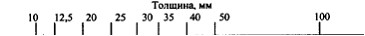 
А32,
А36
Спокойная
и
обрабо-
тана
измель-
чающими
зерно
элемен-
тами
Nb
и/или V
Лист
А(50)
N(50) CR(50), TM(50)
N(50) CR(50), TM(50)
N(50) CR(50), TM(50)
N(50) CR(50), TM(50)
N(50),
CR(25),
TM(50)
А32,
А36
Спокойная
и
обрабо-
тана
измель-
чающими
зерно
элемен-
тами
Nb
и/или V
Про-
филь
А(50)
N(50) CR(50),TM(50) AR*(25)
N(50) CR(50),TM(50) AR*(25)
N(50) CR(50),TM(50) AR*(25)
N(50) CR(50),TM(50) AR*(25)
He
регламен-
тируется
А32,
А36
Спокойная
и
обрабо-
тана
измель-
чающими
зерно
элемен-
тами
А1 или
Al+Ti
Лист
А(50)
А(50)
AR*(25)
AR*(25)
He регламентируется
He регламентируется
А32,
А36
Спокойная
и
обрабо-
тана
измель-
чающими
зерно
элемен-
тами
А1 или
Al+Ti
Лист
А(50)
А(50)
N(50), CR(50) TM(50)
N(50), CR(50) TM(50)
N(50), CR(50) TM(50)
N(50),
CR(25),
TM(50)
А32,
А36
Спокойная
и
обрабо-
тана
измель-
чающими
зерно
элемен-
тами
А1 или
Al+Ti
Про-
филь
А(50)
N(50) CR(50) TM(50) AR*(25)
N(50) CR(50) TM(50) AR*(25)
N(50) CR(50) TM(50) AR*(25)
N(50) CR(50) TM(50) AR*(25)
He
регламен-
тируется
А40
Спокойная
и
обрабо-
тана
измель-
чающими
зерно
элемен-
тами
Любые
Лист
А(50)
N(50) CR(50) TM(50)
N(50) CR(50) TM(50)
N(50) CR(50) TM(50)
N(50) CR(50) TM(50)
N(50) TM(50)
QТ(каждый
раскат садки)
А40
Спокойная
и
обрабо-
тана
измель-
чающими
зерно
элемен-
тами
Любые
Про-
филь
А(50)
N(50) CR(50) TM(50)
N(50) CR(50) TM(50)
N(50) CR(50) TM(50)
N(50) CR(50) TM(50)
He
регламен-
тируется
D32,
D36
Спокойная
и
обрабо-
тана
измель-
чающими
зерно
элемен-
тами
Nb или
V
Лист
А(50)
N(50) CR(50) TM(50)
N(50) CR(50) TM(50)
N(50) CR(50) TM(50)
N(50) CR(50) TM(50)
N(50),
CR(25),
TM(50)
D32,
D36
Спокойная
и
обрабо-
тана
измель-
чающими
зерно
элемен-
тами
Nb или
V
Про-
филь
А(50)
N(50) CR(50), TM(50) AR*(25)
N(50) CR(50), TM(50) AR*(25)
N(50) CR(50), TM(50) AR*(25)
N(50) CR(50), TM(50) AR*(25)
Не
регламен-
тируется
D32,
D36
Спокойная
и
обрабо-
тана
измель-
чающими
зерно
элемен-
тами
At или
Al+Ti
Лист
А(50)
А(50)
AR*(25)
He регламентируется
He регламентируется
He регламентируется
D32,
D36
Спокойная
и
обрабо-
тана
измель-
чающими
зерно
элемен-
тами
At или
Al+Ti
Лист
А(50)
А(50)
N(50),CR(50),TM(50)
N(50),CR(50),TM(50)
N(50),CR(50),TM(50)
N(50),
CR(25),
TM(50)
D32,
D36
Спокойная
и
обрабо-
тана
измель-
чающими
зерно
элемен-
тами
At или
Al+Ti
Про-
филь
А(50)
А(50)
N(50) CR(50),TM(50)
AR*(25)
N(50) CR(50),TM(50)
AR*(25)
N(50) CR(50),TM(50)
AR*(25)
Не
регламен-
тируется
D40
Спокойная
и
обрабо-
тана
измель-
чающими
зерно
элемен-
тами
Любые
Лист
N(50) CR(50) ТМ(50)
N(50) CR(50) ТМ(50)
N(50) CR(50) ТМ(50)
N(50) CR(50) ТМ(50)
N(50) CR(50) ТМ(50)
N(50) ТМ(50)
QТ(каждый
раскат садки)
D40
Спокойная
и
обрабо-
тана
измель-
чающими
зерно
элемен-
тами
Любые
Про-
филь
N(50) CR(50) ТМ(50)
N(50) CR(50) ТМ(50)
N(50) CR(50) ТМ(50)
N(50) CR(50) ТМ(50)
N(50) CR(50) ТМ(50)
Не
регламен-
тируется
Е32,
Е36
Спокойная
и
обрабо-
тана
измель-
чающими
зерно
элемен-
тами
Любые
Лист
N(каждый лист) ТМ(каждый лист)
N(каждый лист) ТМ(каждый лист)
N(каждый лист) ТМ(каждый лист)
N(каждый лист) ТМ(каждый лист)
N(каждый лист) ТМ(каждый лист)
N(каждый лист) ТМ(каждый лист)
Е32,
Е36
Спокойная
и
обрабо-
тана
измель-
чающими
зерно
элемен-
тами
Любые
Про-
филь
N(25) ТМ(25) AR*(15),CR*(15)
N(25) ТМ(25) AR*(15),CR*(15)
N(25) ТМ(25) AR*(15),CR*(15)
N(25) ТМ(25) AR*(15),CR*(15)
N(25) ТМ(25) AR*(15),CR*(15)
Не
регламен-
тируется
Е40
Спокойная
и
обрабо-
тана
измель-
чающими
зерно
элемен-
тами
Любые
Лист
N(каждый лист) ТМ(каждый лист)
QT(каждый лист садки)
N(каждый лист) ТМ(каждый лист)
QT(каждый лист садки)
N(каждый лист) ТМ(каждый лист)
QT(каждый лист садки)
N(каждый лист) ТМ(каждый лист)
QT(каждый лист садки)
N(каждый лист) ТМ(каждый лист)
QT(каждый лист садки)
N (каждый
лист)
ТМ(каждый
лист)
QT(каждый
раскат садки)
Е40
Спокойная
и
обрабо-
тана
измель-
чающими
зерно
элемен-
тами
Любые
Про-
филь
N(25) ТМ(25) QT(25)
N(25) ТМ(25) QT(25)
N(25) ТМ(25) QT(25)
N(25) ТМ(25) QT(25)
N(25) ТМ(25) QT(25)
Не
регламен-
тируется
F32,
F36
Спокойная
и
обрабо-
тана
измель-
чающими
зерно
элемен-
тами
Любые
Лист
N(каждый лист) ТМ(каждый лист)
QT(каждый лист садки)
N(каждый лист) ТМ(каждый лист)
QT(каждый лист садки)
N(каждый лист) ТМ(каждый лист)
QT(каждый лист садки)
N(каждый лист) ТМ(каждый лист)
QT(каждый лист садки)
N(каждый лист) ТМ(каждый лист)
QT(каждый лист садки)
N(каждый
лист
ТМ(каждый
лист)
QT(каждый
раскат садки)
F32,
F36
Спокойная
и
обрабо-
тана
измель-
чающими
зерно
элемен-
тами
Любые
Про-
филь
N(25) ТМ(25) QT(25) CR*(15)
N(25) ТМ(25) QT(25) CR*(15)
N(25) ТМ(25) QT(25) CR*(15)
N(25) ТМ(25) QT(25) CR*(15)
N(25) ТМ(25) QT(25) CR*(15)
Не
регламен-
тируется
F40
Спокойная
и
обрабо-
тана
измель-
чающими
зерно
элемен-
тами
Любые
Лист
N(каждый лист) ТМ(каждый лист)
QТ(каждый лист садки)
N(каждый лист) ТМ(каждый лист)
QТ(каждый лист садки)
N(каждый лист) ТМ(каждый лист)
QТ(каждый лист садки)
N(каждый лист) ТМ(каждый лист)
QТ(каждый лист садки)
N(каждый лист) ТМ(каждый лист)
QТ(каждый лист садки)
N (каждый
лист)
ТМ(каждый
лист)
QТ(каждый
раскат садки)
F40
Спокойная
и
обрабо-
тана
измель-
чающими
зерно
элемен-
тами
Любые
Про-
филь
N(25) ТМ(25) QT(25)
N(25) ТМ(25) QT(25)
N(25) ТМ(25) QT(25)
N(25) ТМ(25) QT(25)
N(25) ТМ(25) QT(25)
Не
регламен-
тируетсяПриложение 542
к Правилам классификации и
постройки морских судов
Толщина t, мм
Предельное отклонение, мм
5< t <8
8 < t < 15
15 < t < 25
25 < t < 40
40 < t
-0,4
-0,5
-0,6
-0,8
-1,0
Примечания: 1. Предельные минусовые отклонения при толщине менее 5 мм должны
соответствовать стандартам.
2. Замеры толщины следует производить на расстоянии не менее 10 мм от кромки
листа.
Примечания: 1. Предельные минусовые отклонения при толщине менее 5 мм должны
соответствовать стандартам.
2. Замеры толщины следует производить на расстоянии не менее 10 мм от кромки
листа.Приложение 543
к Правилам классификации и
постройки морских судов
Кате-
гория
Содержание элементов, %
Содержание элементов, %
Содержание элементов, %
Содержание элементов, %
Содержание элементов, %
Содержание элементов, %
Содержание элементов, %
Содержание элементов, %
Содержание элементов, %
Содержание элементов, %
Содержание элементов, %
Содержание элементов, %
Содержание элементов, %
Содержание элементов, %
Кате-
гория
С
Мn
Si
Р
S
А1,
раст-
во-
римый
в
кисло-
те),
min
Nb
V
Ti
Сu
Сr
Ni
Mo
N
Кате-
гория
max
Мn
max
max
max
А1,
раст-
во-
римый
в
кисло-
те),
min
Nb
V
max
max
max
max
max
max
F32
F36
F40
0,16
0,16
0,16
0,90—
1,60
0,90—
1,60
0,90—
1,60
0,50
0,50
0,50
0,025
0,025
0,025
0,025
0,025
0,025
0,015
0,015
0,015
0,02 —
0,05
0,02 —
0,05
0,02 —
0,05
0,05 —
0,10
0,05 —
0,10
0,05 —
0,10
0,02
0,02
0,02
0,35
0,35
0,35
0,20
0,20
0,20
0,80
0,80
0,80
0,08
0,08
0,08
0,009
при
Al =
0,012
F32
F36
F40
0,16
0,16
0,16
0,90—
1,60
0,90—
1,60
0,90—
1,60
0,50
0,50
0,50
0,025
0,025
0,025
0,025
0,025
0,025
0,015
0,015
0,015
общее содержание 0,12 % max
общее содержание 0,12 % max
общее содержание 0,12 % max
0,35
0,35
0,35
0,20
0,20
0,20
0,80
0,80
0,80
0,08
0,08
0,08
0,009
при
Al =
0,012
Примечания: 1. Вместо определения содержания алюминия, растворимого в кислоте, может
быть определено общее содержание алюминия. В этом случае общее содержание алюминия
должно быть не менее 0,020 %.
2. Сталь может быть обработана алюминием, ниобием, ванадием или другими подходящими
измельчающими зерно элементами, либо каждым отдельно, либо в любой комбинации. При
этом, при обработке одним элементом его содержание должно отвечать таблице; при
обработке комбинацией элементов содержание не менее одного из них должно отвечать
приложению.
Примечания: 1. Вместо определения содержания алюминия, растворимого в кислоте, может
быть определено общее содержание алюминия. В этом случае общее содержание алюминия
должно быть не менее 0,020 %.
2. Сталь может быть обработана алюминием, ниобием, ванадием или другими подходящими
измельчающими зерно элементами, либо каждым отдельно, либо в любой комбинации. При
этом, при обработке одним элементом его содержание должно отвечать таблице; при
обработке комбинацией элементов содержание не менее одного из них должно отвечать
приложению.
Примечания: 1. Вместо определения содержания алюминия, растворимого в кислоте, может
быть определено общее содержание алюминия. В этом случае общее содержание алюминия
должно быть не менее 0,020 %.
2. Сталь может быть обработана алюминием, ниобием, ванадием или другими подходящими
измельчающими зерно элементами, либо каждым отдельно, либо в любой комбинации. При
этом, при обработке одним элементом его содержание должно отвечать таблице; при
обработке комбинацией элементов содержание не менее одного из них должно отвечать
приложению.
Примечания: 1. Вместо определения содержания алюминия, растворимого в кислоте, может
быть определено общее содержание алюминия. В этом случае общее содержание алюминия
должно быть не менее 0,020 %.
2. Сталь может быть обработана алюминием, ниобием, ванадием или другими подходящими
измельчающими зерно элементами, либо каждым отдельно, либо в любой комбинации. При
этом, при обработке одним элементом его содержание должно отвечать таблице; при
обработке комбинацией элементов содержание не менее одного из них должно отвечать
приложению.
Примечания: 1. Вместо определения содержания алюминия, растворимого в кислоте, может
быть определено общее содержание алюминия. В этом случае общее содержание алюминия
должно быть не менее 0,020 %.
2. Сталь может быть обработана алюминием, ниобием, ванадием или другими подходящими
измельчающими зерно элементами, либо каждым отдельно, либо в любой комбинации. При
этом, при обработке одним элементом его содержание должно отвечать таблице; при
обработке комбинацией элементов содержание не менее одного из них должно отвечать
приложению.
Примечания: 1. Вместо определения содержания алюминия, растворимого в кислоте, может
быть определено общее содержание алюминия. В этом случае общее содержание алюминия
должно быть не менее 0,020 %.
2. Сталь может быть обработана алюминием, ниобием, ванадием или другими подходящими
измельчающими зерно элементами, либо каждым отдельно, либо в любой комбинации. При
этом, при обработке одним элементом его содержание должно отвечать таблице; при
обработке комбинацией элементов содержание не менее одного из них должно отвечать
приложению.
Примечания: 1. Вместо определения содержания алюминия, растворимого в кислоте, может
быть определено общее содержание алюминия. В этом случае общее содержание алюминия
должно быть не менее 0,020 %.
2. Сталь может быть обработана алюминием, ниобием, ванадием или другими подходящими
измельчающими зерно элементами, либо каждым отдельно, либо в любой комбинации. При
этом, при обработке одним элементом его содержание должно отвечать таблице; при
обработке комбинацией элементов содержание не менее одного из них должно отвечать
приложению.
Примечания: 1. Вместо определения содержания алюминия, растворимого в кислоте, может
быть определено общее содержание алюминия. В этом случае общее содержание алюминия
должно быть не менее 0,020 %.
2. Сталь может быть обработана алюминием, ниобием, ванадием или другими подходящими
измельчающими зерно элементами, либо каждым отдельно, либо в любой комбинации. При
этом, при обработке одним элементом его содержание должно отвечать таблице; при
обработке комбинацией элементов содержание не менее одного из них должно отвечать
приложению.
Примечания: 1. Вместо определения содержания алюминия, растворимого в кислоте, может
быть определено общее содержание алюминия. В этом случае общее содержание алюминия
должно быть не менее 0,020 %.
2. Сталь может быть обработана алюминием, ниобием, ванадием или другими подходящими
измельчающими зерно элементами, либо каждым отдельно, либо в любой комбинации. При
этом, при обработке одним элементом его содержание должно отвечать таблице; при
обработке комбинацией элементов содержание не менее одного из них должно отвечать
приложению.
Примечания: 1. Вместо определения содержания алюминия, растворимого в кислоте, может
быть определено общее содержание алюминия. В этом случае общее содержание алюминия
должно быть не менее 0,020 %.
2. Сталь может быть обработана алюминием, ниобием, ванадием или другими подходящими
измельчающими зерно элементами, либо каждым отдельно, либо в любой комбинации. При
этом, при обработке одним элементом его содержание должно отвечать таблице; при
обработке комбинацией элементов содержание не менее одного из них должно отвечать
приложению.
Примечания: 1. Вместо определения содержания алюминия, растворимого в кислоте, может
быть определено общее содержание алюминия. В этом случае общее содержание алюминия
должно быть не менее 0,020 %.
2. Сталь может быть обработана алюминием, ниобием, ванадием или другими подходящими
измельчающими зерно элементами, либо каждым отдельно, либо в любой комбинации. При
этом, при обработке одним элементом его содержание должно отвечать таблице; при
обработке комбинацией элементов содержание не менее одного из них должно отвечать
приложению.
Примечания: 1. Вместо определения содержания алюминия, растворимого в кислоте, может
быть определено общее содержание алюминия. В этом случае общее содержание алюминия
должно быть не менее 0,020 %.
2. Сталь может быть обработана алюминием, ниобием, ванадием или другими подходящими
измельчающими зерно элементами, либо каждым отдельно, либо в любой комбинации. При
этом, при обработке одним элементом его содержание должно отвечать таблице; при
обработке комбинацией элементов содержание не менее одного из них должно отвечать
приложению.
Примечания: 1. Вместо определения содержания алюминия, растворимого в кислоте, может
быть определено общее содержание алюминия. В этом случае общее содержание алюминия
должно быть не менее 0,020 %.
2. Сталь может быть обработана алюминием, ниобием, ванадием или другими подходящими
измельчающими зерно элементами, либо каждым отдельно, либо в любой комбинации. При
этом, при обработке одним элементом его содержание должно отвечать таблице; при
обработке комбинацией элементов содержание не менее одного из них должно отвечать
приложению.
Примечания: 1. Вместо определения содержания алюминия, растворимого в кислоте, может
быть определено общее содержание алюминия. В этом случае общее содержание алюминия
должно быть не менее 0,020 %.
2. Сталь может быть обработана алюминием, ниобием, ванадием или другими подходящими
измельчающими зерно элементами, либо каждым отдельно, либо в любой комбинации. При
этом, при обработке одним элементом его содержание должно отвечать таблице; при
обработке комбинацией элементов содержание не менее одного из них должно отвечать
приложению.
Примечания: 1. Вместо определения содержания алюминия, растворимого в кислоте, может
быть определено общее содержание алюминия. В этом случае общее содержание алюминия
должно быть не менее 0,020 %.
2. Сталь может быть обработана алюминием, ниобием, ванадием или другими подходящими
измельчающими зерно элементами, либо каждым отдельно, либо в любой комбинации. При
этом, при обработке одним элементом его содержание должно отвечать таблице; при
обработке комбинацией элементов содержание не менее одного из них должно отвечать
приложению.Приложение 544
к Правилам классификации и
постройки морских судов
Категория
Предел
теку-
чести
ReH,
МПа
Временное
сопротив-
ление Rm,
МПа
Отно-
ситель-
ное
удлине-
ние А5,
%, min
Испытание на ударный изгиб
Испытание на ударный изгиб
Испытание на ударный изгиб
Испытание на ударный изгиб
Испытание на ударный изгиб
Испытание на ударный изгиб
Испытание на ударный изгиб
Категория
Предел
теку-
чести
ReH,
МПа
Временное
сопротив-
ление Rm,
МПа
Отно-
ситель-
ное
удлине-
ние А5,
%, min
Темпера-
тура
испыта-
ния,оС
Среднее значение работы удара KV, Дж,
min
Среднее значение работы удара KV, Дж,
min
Среднее значение работы удара KV, Дж,
min
Среднее значение работы удара KV, Дж,
min
Среднее значение работы удара KV, Дж,
min
Среднее значение работы удара KV, Дж,
min
Категория
Предел
теку-
чести
ReH,
МПа
Временное
сопротив-
ление Rm,
МПа
Отно-
ситель-
ное
удлине-
ние А5,
%, min
Темпера-
тура
испыта-
ния,оС
t<50мм
t<50мм
50<t<70 мм
50<t<70 мм
70<t<100 мм
70<t<100 мм
Категория
Предел
теку-
чести
ReH,
МПа
Временное
сопротив-
ление Rm,
МПа
Отно-
ситель-
ное
удлине-
ние А5,
%, min
Темпера-
тура
испыта-
ния,оС
KVL
KVT
KVL
KVT
KVL
KVT
F32
F36
F40
315
355
390
440-590
490-620
510-650
22
21
20
-60
-60
-60
31
34
39
22
24
26
38
41
46
26
27
31
46
50
55
31
34
37Приложение 545
к Правилам классификации и
постройки морских судов
Категория
цепей
Содержание элементов
Содержание элементов
Содержание элементов
Содержание элементов
Содержание элементов
Содержание элементов
Категория
цепей
С,
max
Si
Mn
P
S
Al общ.1,
min
Категория
цепей
С,
max
Si
Mn
max
max
Al общ.1,
min
1
0,20
0,15 — 0,35
min 0,40
0,040
0,040
—
22
0,24
0,15 — 0,55
max 1,60
0,035
0,035
0,020
1 Алюминий частично может быть заменен другими измельчающими зерно элементами.
2 По согласованию с Регистром судоходства могут быть использованы дополнительные
легирующие элементы.
1 Алюминий частично может быть заменен другими измельчающими зерно элементами.
2 По согласованию с Регистром судоходства могут быть использованы дополнительные
легирующие элементы.
1 Алюминий частично может быть заменен другими измельчающими зерно элементами.
2 По согласованию с Регистром судоходства могут быть использованы дополнительные
легирующие элементы.
1 Алюминий частично может быть заменен другими измельчающими зерно элементами.
2 По согласованию с Регистром судоходства могут быть использованы дополнительные
легирующие элементы.
1 Алюминий частично может быть заменен другими измельчающими зерно элементами.
2 По согласованию с Регистром судоходства могут быть использованы дополнительные
легирующие элементы.
1 Алюминий частично может быть заменен другими измельчающими зерно элементами.
2 По согласованию с Регистром судоходства могут быть использованы дополнительные
легирующие элементы.
1 Алюминий частично может быть заменен другими измельчающими зерно элементами.
2 По согласованию с Регистром судоходства могут быть использованы дополнительные
легирующие элементы.Приложение 546
к Правилам классификации и
постройки морских судов
Кате-
гория
цепей
Предел
теку-
чести
ReH 3,
МПа, min
Временное
сопротив-
ление
Rт 3, МПа
Относи-
тельное
удлинение
А5, %
Относи-
тельное
сужение
Z 4, %
Испытание на ударный
изгиб l,2 KV
Испытание на ударный
изгиб l,2 KV
Испытание на ударный
изгиб l,2 KV
Кате-
гория
цепей
Предел
теку-
чести
ReH 3,
МПа, min
Временное
сопротив-
ление
Rт 3, МПа
min
min
Температура
испытаний,
оС
Основной
материал
Сварное
соединение
Кате-
гория
цепей
Предел
теку-
чести
ReH 3,
МПа, min
Временное
сопротив-
ление
Rт 3, МПа
min
min
Температура
испытаний,
оС
Работа удара, Дж, min
Работа удара, Дж, min
1
2
3
R3
R3S
R4
-
295
410
410
490
580
370-490
490 - 690
min 690
min 690
min 770
min 860
25
22
17
17
15
12
-
-
40
50
50
50
-
0
0(-20)
0(-20)
0(-20)
-20
-
27
60(35)
60(40)
65(45)
50
-
-
-
50(30)
53(33)
36
1 Испытания материала цепей категории 2 на ударный изгиб могут не проводиться,
если цепь подвергается термической обработке.
2 По согласованию с Регистром судоходства испытания на ударный изгиб для цепи
категорий 3, R3, R3S и R4 могут проводиться при температуре — 20 оС. Требуемая
минимальная величина работы удара в этом случае приводится в скобках.
3 Для цепей категорий R3, R3S и R4 ReH /Rm < 0,92.
4 Для литой стали категорий R3 и R3S Z < 40 %, для категории R4 — Z < 35 %.
При определении склонности материала цепей категорий R3S и R4 к водородному охрупчиванию Z/Z1 > 0,85, где Z и Z1 — относительное сужение образца при растяжении до и после нагрева, соответственно.
1 Испытания материала цепей категории 2 на ударный изгиб могут не проводиться,
если цепь подвергается термической обработке.
2 По согласованию с Регистром судоходства испытания на ударный изгиб для цепи
категорий 3, R3, R3S и R4 могут проводиться при температуре — 20 оС. Требуемая
минимальная величина работы удара в этом случае приводится в скобках.
3 Для цепей категорий R3, R3S и R4 ReH /Rm < 0,92.
4 Для литой стали категорий R3 и R3S Z < 40 %, для категории R4 — Z < 35 %.
При определении склонности материала цепей категорий R3S и R4 к водородному охрупчиванию Z/Z1 > 0,85, где Z и Z1 — относительное сужение образца при растяжении до и после нагрева, соответственно.
1 Испытания материала цепей категории 2 на ударный изгиб могут не проводиться,
если цепь подвергается термической обработке.
2 По согласованию с Регистром судоходства испытания на ударный изгиб для цепи
категорий 3, R3, R3S и R4 могут проводиться при температуре — 20 оС. Требуемая
минимальная величина работы удара в этом случае приводится в скобках.
3 Для цепей категорий R3, R3S и R4 ReH /Rm < 0,92.
4 Для литой стали категорий R3 и R3S Z < 40 %, для категории R4 — Z < 35 %.
При определении склонности материала цепей категорий R3S и R4 к водородному охрупчиванию Z/Z1 > 0,85, где Z и Z1 — относительное сужение образца при растяжении до и после нагрева, соответственно.
1 Испытания материала цепей категории 2 на ударный изгиб могут не проводиться,
если цепь подвергается термической обработке.
2 По согласованию с Регистром судоходства испытания на ударный изгиб для цепи
категорий 3, R3, R3S и R4 могут проводиться при температуре — 20 оС. Требуемая
минимальная величина работы удара в этом случае приводится в скобках.
3 Для цепей категорий R3, R3S и R4 ReH /Rm < 0,92.
4 Для литой стали категорий R3 и R3S Z < 40 %, для категории R4 — Z < 35 %.
При определении склонности материала цепей категорий R3S и R4 к водородному охрупчиванию Z/Z1 > 0,85, где Z и Z1 — относительное сужение образца при растяжении до и после нагрева, соответственно.
1 Испытания материала цепей категории 2 на ударный изгиб могут не проводиться,
если цепь подвергается термической обработке.
2 По согласованию с Регистром судоходства испытания на ударный изгиб для цепи
категорий 3, R3, R3S и R4 могут проводиться при температуре — 20 оС. Требуемая
минимальная величина работы удара в этом случае приводится в скобках.
3 Для цепей категорий R3, R3S и R4 ReH /Rm < 0,92.
4 Для литой стали категорий R3 и R3S Z < 40 %, для категории R4 — Z < 35 %.
При определении склонности материала цепей категорий R3S и R4 к водородному охрупчиванию Z/Z1 > 0,85, где Z и Z1 — относительное сужение образца при растяжении до и после нагрева, соответственно.
1 Испытания материала цепей категории 2 на ударный изгиб могут не проводиться,
если цепь подвергается термической обработке.
2 По согласованию с Регистром судоходства испытания на ударный изгиб для цепи
категорий 3, R3, R3S и R4 могут проводиться при температуре — 20 оС. Требуемая
минимальная величина работы удара в этом случае приводится в скобках.
3 Для цепей категорий R3, R3S и R4 ReH /Rm < 0,92.
4 Для литой стали категорий R3 и R3S Z < 40 %, для категории R4 — Z < 35 %.
При определении склонности материала цепей категорий R3S и R4 к водородному охрупчиванию Z/Z1 > 0,85, где Z и Z1 — относительное сужение образца при растяжении до и после нагрева, соответственно.
1 Испытания материала цепей категории 2 на ударный изгиб могут не проводиться,
если цепь подвергается термической обработке.
2 По согласованию с Регистром судоходства испытания на ударный изгиб для цепи
категорий 3, R3, R3S и R4 могут проводиться при температуре — 20 оС. Требуемая
минимальная величина работы удара в этом случае приводится в скобках.
3 Для цепей категорий R3, R3S и R4 ReH /Rm < 0,92.
4 Для литой стали категорий R3 и R3S Z < 40 %, для категории R4 — Z < 35 %.
При определении склонности материала цепей категорий R3S и R4 к водородному охрупчиванию Z/Z1 > 0,85, где Z и Z1 — относительное сужение образца при растяжении до и после нагрева, соответственно.
1 Испытания материала цепей категории 2 на ударный изгиб могут не проводиться,
если цепь подвергается термической обработке.
2 По согласованию с Регистром судоходства испытания на ударный изгиб для цепи
категорий 3, R3, R3S и R4 могут проводиться при температуре — 20 оС. Требуемая
минимальная величина работы удара в этом случае приводится в скобках.
3 Для цепей категорий R3, R3S и R4 ReH /Rm < 0,92.
4 Для литой стали категорий R3 и R3S Z < 40 %, для категории R4 — Z < 35 %.
При определении склонности материала цепей категорий R3S и R4 к водородному охрупчиванию Z/Z1 > 0,85, где Z и Z1 — относительное сужение образца при растяжении до и после нагрева, соответственно.Приложение 547
к Правилам классификации и
постройки морских судовПриложение 548
к Правилам классификации и
постройки морских судов
Номинальный диаметр, мм
Допуск на диаметр, мм
Допуск на эллипсность,
(dmax — dmin)
<25
-0 +1,0
0,6
25 — 35
-0 +1,2
0,8
36 — 50
-0 +1,6
1,1
51 —80
-0 +2,0
1,5
81 — 100
-0 +2,6
1,95
101 — 120
-0 +3,0
2,25
121 — 160
-0 +4,0
3,00Приложение 549
к Правилам классификации и
постройки морских судов
Тип стали
С
Si
Мn
Р
S
Сr
Мо
Ni
Сu4
Общее
содержание
остаточных
элементов
Углеродистые,
углеродисто-
марганцевые
0,232,3
0,45
0,3 —
15
0,035
0,035
0,304
0,154
0,404
0,30
0,85
Легированная
сталь5
—
0,45
—
0,035
0,035
—
—
—
0,30
—
1В таблице приведены максимальные значения массовой доли (%) элементов, за
исключением случая, когда указываются пределы содержания элемента.
2Содержание углерода может быть увеличено при условии, что углеродный эквивалент
(Сэкв) не превышает 0,41 % и вычисляется по формуле Сэкв (%) = С + Мn/6 +
(Сr + Мо + V) / 5 + (Ni + V) / 15.
3Содержание углерода в углеродистой и углеродисто-марганцевой стали, если они не
предназначены для сварных конструкций, может достигать 0,65 %.
4Элемент рассматривается как остаточный.
5Содержание С, Мn, Сr, Mo, Ni и общее содержание остаточных элементов должно
указываться в представляемой для согласования спецификации.
1В таблице приведены максимальные значения массовой доли (%) элементов, за
исключением случая, когда указываются пределы содержания элемента.
2Содержание углерода может быть увеличено при условии, что углеродный эквивалент
(Сэкв) не превышает 0,41 % и вычисляется по формуле Сэкв (%) = С + Мn/6 +
(Сr + Мо + V) / 5 + (Ni + V) / 15.
3Содержание углерода в углеродистой и углеродисто-марганцевой стали, если они не
предназначены для сварных конструкций, может достигать 0,65 %.
4Элемент рассматривается как остаточный.
5Содержание С, Мn, Сr, Mo, Ni и общее содержание остаточных элементов должно
указываться в представляемой для согласования спецификации.
1В таблице приведены максимальные значения массовой доли (%) элементов, за
исключением случая, когда указываются пределы содержания элемента.
2Содержание углерода может быть увеличено при условии, что углеродный эквивалент
(Сэкв) не превышает 0,41 % и вычисляется по формуле Сэкв (%) = С + Мn/6 +
(Сr + Мо + V) / 5 + (Ni + V) / 15.
3Содержание углерода в углеродистой и углеродисто-марганцевой стали, если они не
предназначены для сварных конструкций, может достигать 0,65 %.
4Элемент рассматривается как остаточный.
5Содержание С, Мn, Сr, Mo, Ni и общее содержание остаточных элементов должно
указываться в представляемой для согласования спецификации.
1В таблице приведены максимальные значения массовой доли (%) элементов, за
исключением случая, когда указываются пределы содержания элемента.
2Содержание углерода может быть увеличено при условии, что углеродный эквивалент
(Сэкв) не превышает 0,41 % и вычисляется по формуле Сэкв (%) = С + Мn/6 +
(Сr + Мо + V) / 5 + (Ni + V) / 15.
3Содержание углерода в углеродистой и углеродисто-марганцевой стали, если они не
предназначены для сварных конструкций, может достигать 0,65 %.
4Элемент рассматривается как остаточный.
5Содержание С, Мn, Сr, Mo, Ni и общее содержание остаточных элементов должно
указываться в представляемой для согласования спецификации.
1В таблице приведены максимальные значения массовой доли (%) элементов, за
исключением случая, когда указываются пределы содержания элемента.
2Содержание углерода может быть увеличено при условии, что углеродный эквивалент
(Сэкв) не превышает 0,41 % и вычисляется по формуле Сэкв (%) = С + Мn/6 +
(Сr + Мо + V) / 5 + (Ni + V) / 15.
3Содержание углерода в углеродистой и углеродисто-марганцевой стали, если они не
предназначены для сварных конструкций, может достигать 0,65 %.
4Элемент рассматривается как остаточный.
5Содержание С, Мn, Сr, Mo, Ni и общее содержание остаточных элементов должно
указываться в представляемой для согласования спецификации.
1В таблице приведены максимальные значения массовой доли (%) элементов, за
исключением случая, когда указываются пределы содержания элемента.
2Содержание углерода может быть увеличено при условии, что углеродный эквивалент
(Сэкв) не превышает 0,41 % и вычисляется по формуле Сэкв (%) = С + Мn/6 +
(Сr + Мо + V) / 5 + (Ni + V) / 15.
3Содержание углерода в углеродистой и углеродисто-марганцевой стали, если они не
предназначены для сварных конструкций, может достигать 0,65 %.
4Элемент рассматривается как остаточный.
5Содержание С, Мn, Сr, Mo, Ni и общее содержание остаточных элементов должно
указываться в представляемой для согласования спецификации.
1В таблице приведены максимальные значения массовой доли (%) элементов, за
исключением случая, когда указываются пределы содержания элемента.
2Содержание углерода может быть увеличено при условии, что углеродный эквивалент
(Сэкв) не превышает 0,41 % и вычисляется по формуле Сэкв (%) = С + Мn/6 +
(Сr + Мо + V) / 5 + (Ni + V) / 15.
3Содержание углерода в углеродистой и углеродисто-марганцевой стали, если они не
предназначены для сварных конструкций, может достигать 0,65 %.
4Элемент рассматривается как остаточный.
5Содержание С, Мn, Сr, Mo, Ni и общее содержание остаточных элементов должно
указываться в представляемой для согласования спецификации.
1В таблице приведены максимальные значения массовой доли (%) элементов, за
исключением случая, когда указываются пределы содержания элемента.
2Содержание углерода может быть увеличено при условии, что углеродный эквивалент
(Сэкв) не превышает 0,41 % и вычисляется по формуле Сэкв (%) = С + Мn/6 +
(Сr + Мо + V) / 5 + (Ni + V) / 15.
3Содержание углерода в углеродистой и углеродисто-марганцевой стали, если они не
предназначены для сварных конструкций, может достигать 0,65 %.
4Элемент рассматривается как остаточный.
5Содержание С, Мn, Сr, Mo, Ni и общее содержание остаточных элементов должно
указываться в представляемой для согласования спецификации.
1В таблице приведены максимальные значения массовой доли (%) элементов, за
исключением случая, когда указываются пределы содержания элемента.
2Содержание углерода может быть увеличено при условии, что углеродный эквивалент
(Сэкв) не превышает 0,41 % и вычисляется по формуле Сэкв (%) = С + Мn/6 +
(Сr + Мо + V) / 5 + (Ni + V) / 15.
3Содержание углерода в углеродистой и углеродисто-марганцевой стали, если они не
предназначены для сварных конструкций, может достигать 0,65 %.
4Элемент рассматривается как остаточный.
5Содержание С, Мn, Сr, Mo, Ni и общее содержание остаточных элементов должно
указываться в представляемой для согласования спецификации.
1В таблице приведены максимальные значения массовой доли (%) элементов, за
исключением случая, когда указываются пределы содержания элемента.
2Содержание углерода может быть увеличено при условии, что углеродный эквивалент
(Сэкв) не превышает 0,41 % и вычисляется по формуле Сэкв (%) = С + Мn/6 +
(Сr + Мо + V) / 5 + (Ni + V) / 15.
3Содержание углерода в углеродистой и углеродисто-марганцевой стали, если они не
предназначены для сварных конструкций, может достигать 0,65 %.
4Элемент рассматривается как остаточный.
5Содержание С, Мn, Сr, Mo, Ni и общее содержание остаточных элементов должно
указываться в представляемой для согласования спецификации.
1В таблице приведены максимальные значения массовой доли (%) элементов, за
исключением случая, когда указываются пределы содержания элемента.
2Содержание углерода может быть увеличено при условии, что углеродный эквивалент
(Сэкв) не превышает 0,41 % и вычисляется по формуле Сэкв (%) = С + Мn/6 +
(Сr + Мо + V) / 5 + (Ni + V) / 15.
3Содержание углерода в углеродистой и углеродисто-марганцевой стали, если они не
предназначены для сварных конструкций, может достигать 0,65 %.
4Элемент рассматривается как остаточный.
5Содержание С, Мn, Сr, Mo, Ni и общее содержание остаточных элементов должно
указываться в представляемой для согласования спецификации.
Примечание. Поковки валов и баллеров руля должны быть изготовлены из свариваемой
стали.
Примечание. Поковки валов и баллеров руля должны быть изготовлены из свариваемой
стали.
Примечание. Поковки валов и баллеров руля должны быть изготовлены из свариваемой
стали.
Примечание. Поковки валов и баллеров руля должны быть изготовлены из свариваемой
стали.
Примечание. Поковки валов и баллеров руля должны быть изготовлены из свариваемой
стали.
Примечание. Поковки валов и баллеров руля должны быть изготовлены из свариваемой
стали.
Примечание. Поковки валов и баллеров руля должны быть изготовлены из свариваемой
стали.
Примечание. Поковки валов и баллеров руля должны быть изготовлены из свариваемой
стали.
Примечание. Поковки валов и баллеров руля должны быть изготовлены из свариваемой
стали.
Примечание. Поковки валов и баллеров руля должны быть изготовлены из свариваемой
стали.
Примечание. Поковки валов и баллеров руля должны быть изготовлены из свариваемой
стали.Приложение 550
к Правилам классификации и
постройки морских судов
Тип стали
С
Si
Мn
Р
S
Сr
Мо
№
Си4
Общее
содержание
остаточных
элементов
Углеродистые,
углеродисто-
марганцевые
0,652
0,45
0,3—1,5
0,035
0,035
0,303
0,153
0,403
0,30
0,85
Легированная
сталь4
0,45
0,45
0,3—1,0
0,035
0,035
Min
0,405
Min
0,155
Min
0,405
0,30
—
1В приложении приведены максимальные значения массовой доли (%) элементов, за
исключением случая, когда указываются пределы содержания элемента или указано на
его минимальное содержание.
2Максимальное содержание углерода должно быть уменьшено до 0,23, если поковка
предназначена для сварной конструкции. При условии, что углеродный эквивалент
Сэкв) не превышает 0,41 % и вычисляется по формуле Сэкв (%) = + Мn/6 +
(Cr + Mo + V)/5 + (Ni + V)/15, содержание углерода может быть выше приведенного
уровня.
3Элемент рассматривается как остаточный.
4Если легированная сталь представляется для применения в сварных конструкциях,
содержание элементов должно указываться в представляемой для согласования
спецификации.
5Содержание одного или более из указанных элементов должно соответствовать
приведенному минимуму.
1В приложении приведены максимальные значения массовой доли (%) элементов, за
исключением случая, когда указываются пределы содержания элемента или указано на
его минимальное содержание.
2Максимальное содержание углерода должно быть уменьшено до 0,23, если поковка
предназначена для сварной конструкции. При условии, что углеродный эквивалент
Сэкв) не превышает 0,41 % и вычисляется по формуле Сэкв (%) = + Мn/6 +
(Cr + Mo + V)/5 + (Ni + V)/15, содержание углерода может быть выше приведенного
уровня.
3Элемент рассматривается как остаточный.
4Если легированная сталь представляется для применения в сварных конструкциях,
содержание элементов должно указываться в представляемой для согласования
спецификации.
5Содержание одного или более из указанных элементов должно соответствовать
приведенному минимуму.
1В приложении приведены максимальные значения массовой доли (%) элементов, за
исключением случая, когда указываются пределы содержания элемента или указано на
его минимальное содержание.
2Максимальное содержание углерода должно быть уменьшено до 0,23, если поковка
предназначена для сварной конструкции. При условии, что углеродный эквивалент
Сэкв) не превышает 0,41 % и вычисляется по формуле Сэкв (%) = + Мn/6 +
(Cr + Mo + V)/5 + (Ni + V)/15, содержание углерода может быть выше приведенного
уровня.
3Элемент рассматривается как остаточный.
4Если легированная сталь представляется для применения в сварных конструкциях,
содержание элементов должно указываться в представляемой для согласования
спецификации.
5Содержание одного или более из указанных элементов должно соответствовать
приведенному минимуму.
1В приложении приведены максимальные значения массовой доли (%) элементов, за
исключением случая, когда указываются пределы содержания элемента или указано на
его минимальное содержание.
2Максимальное содержание углерода должно быть уменьшено до 0,23, если поковка
предназначена для сварной конструкции. При условии, что углеродный эквивалент
Сэкв) не превышает 0,41 % и вычисляется по формуле Сэкв (%) = + Мn/6 +
(Cr + Mo + V)/5 + (Ni + V)/15, содержание углерода может быть выше приведенного
уровня.
3Элемент рассматривается как остаточный.
4Если легированная сталь представляется для применения в сварных конструкциях,
содержание элементов должно указываться в представляемой для согласования
спецификации.
5Содержание одного или более из указанных элементов должно соответствовать
приведенному минимуму.
1В приложении приведены максимальные значения массовой доли (%) элементов, за
исключением случая, когда указываются пределы содержания элемента или указано на
его минимальное содержание.
2Максимальное содержание углерода должно быть уменьшено до 0,23, если поковка
предназначена для сварной конструкции. При условии, что углеродный эквивалент
Сэкв) не превышает 0,41 % и вычисляется по формуле Сэкв (%) = + Мn/6 +
(Cr + Mo + V)/5 + (Ni + V)/15, содержание углерода может быть выше приведенного
уровня.
3Элемент рассматривается как остаточный.
4Если легированная сталь представляется для применения в сварных конструкциях,
содержание элементов должно указываться в представляемой для согласования
спецификации.
5Содержание одного или более из указанных элементов должно соответствовать
приведенному минимуму.
1В приложении приведены максимальные значения массовой доли (%) элементов, за
исключением случая, когда указываются пределы содержания элемента или указано на
его минимальное содержание.
2Максимальное содержание углерода должно быть уменьшено до 0,23, если поковка
предназначена для сварной конструкции. При условии, что углеродный эквивалент
Сэкв) не превышает 0,41 % и вычисляется по формуле Сэкв (%) = + Мn/6 +
(Cr + Mo + V)/5 + (Ni + V)/15, содержание углерода может быть выше приведенного
уровня.
3Элемент рассматривается как остаточный.
4Если легированная сталь представляется для применения в сварных конструкциях,
содержание элементов должно указываться в представляемой для согласования
спецификации.
5Содержание одного или более из указанных элементов должно соответствовать
приведенному минимуму.
1В приложении приведены максимальные значения массовой доли (%) элементов, за
исключением случая, когда указываются пределы содержания элемента или указано на
его минимальное содержание.
2Максимальное содержание углерода должно быть уменьшено до 0,23, если поковка
предназначена для сварной конструкции. При условии, что углеродный эквивалент
Сэкв) не превышает 0,41 % и вычисляется по формуле Сэкв (%) = + Мn/6 +
(Cr + Mo + V)/5 + (Ni + V)/15, содержание углерода может быть выше приведенного
уровня.
3Элемент рассматривается как остаточный.
4Если легированная сталь представляется для применения в сварных конструкциях,
содержание элементов должно указываться в представляемой для согласования
спецификации.
5Содержание одного или более из указанных элементов должно соответствовать
приведенному минимуму.
1В приложении приведены максимальные значения массовой доли (%) элементов, за
исключением случая, когда указываются пределы содержания элемента или указано на
его минимальное содержание.
2Максимальное содержание углерода должно быть уменьшено до 0,23, если поковка
предназначена для сварной конструкции. При условии, что углеродный эквивалент
Сэкв) не превышает 0,41 % и вычисляется по формуле Сэкв (%) = + Мn/6 +
(Cr + Mo + V)/5 + (Ni + V)/15, содержание углерода может быть выше приведенного
уровня.
3Элемент рассматривается как остаточный.
4Если легированная сталь представляется для применения в сварных конструкциях,
содержание элементов должно указываться в представляемой для согласования
спецификации.
5Содержание одного или более из указанных элементов должно соответствовать
приведенному минимуму.
1В приложении приведены максимальные значения массовой доли (%) элементов, за
исключением случая, когда указываются пределы содержания элемента или указано на
его минимальное содержание.
2Максимальное содержание углерода должно быть уменьшено до 0,23, если поковка
предназначена для сварной конструкции. При условии, что углеродный эквивалент
Сэкв) не превышает 0,41 % и вычисляется по формуле Сэкв (%) = + Мn/6 +
(Cr + Mo + V)/5 + (Ni + V)/15, содержание углерода может быть выше приведенного
уровня.
3Элемент рассматривается как остаточный.
4Если легированная сталь представляется для применения в сварных конструкциях,
содержание элементов должно указываться в представляемой для согласования
спецификации.
5Содержание одного или более из указанных элементов должно соответствовать
приведенному минимуму.
1В приложении приведены максимальные значения массовой доли (%) элементов, за
исключением случая, когда указываются пределы содержания элемента или указано на
его минимальное содержание.
2Максимальное содержание углерода должно быть уменьшено до 0,23, если поковка
предназначена для сварной конструкции. При условии, что углеродный эквивалент
Сэкв) не превышает 0,41 % и вычисляется по формуле Сэкв (%) = + Мn/6 +
(Cr + Mo + V)/5 + (Ni + V)/15, содержание углерода может быть выше приведенного
уровня.
3Элемент рассматривается как остаточный.
4Если легированная сталь представляется для применения в сварных конструкциях,
содержание элементов должно указываться в представляемой для согласования
спецификации.
5Содержание одного или более из указанных элементов должно соответствовать
приведенному минимуму.
1В приложении приведены максимальные значения массовой доли (%) элементов, за
исключением случая, когда указываются пределы содержания элемента или указано на
его минимальное содержание.
2Максимальное содержание углерода должно быть уменьшено до 0,23, если поковка
предназначена для сварной конструкции. При условии, что углеродный эквивалент
Сэкв) не превышает 0,41 % и вычисляется по формуле Сэкв (%) = + Мn/6 +
(Cr + Mo + V)/5 + (Ni + V)/15, содержание углерода может быть выше приведенного
уровня.
3Элемент рассматривается как остаточный.
4Если легированная сталь представляется для применения в сварных конструкциях,
содержание элементов должно указываться в представляемой для согласования
спецификации.
5Содержание одного или более из указанных элементов должно соответствовать
приведенному минимуму.Приложение 551
к Правилам классификации и
постройки морских судов
Тип стали
Временное
сопротивление
Rm, min, МПа
Предел
текучести
Re, min, МПа
Относительное
удлинение А5,
min, %
Относительное
удлинение А5,
min, %
Относительное
сужение Z, min, %
Относительное
сужение Z, min, %
Тип стали
Временное
сопротивление
Rm, min, МПа
Предел
текучести
Re, min, МПа
Вдоль
Поперек
Вдоль
Поперек
Углеродистые,
углеродисто-
марганцевые
400
440
480
520
560
600
200
220
240
260
280
300
26
24
22
21
20
18
19
18
16
15
14
13
50
50
45
45
40
40
35
35
30
30
27
27
Легированная
сталь
550
600
650
350
400
450
20
18
17
14
13
12
50
50
50
35
35
35
Примечание. Полученные при испытании значения временного сопротивления не должны
превышать следующих:
120 МПа при Rm < 600 МПа;
150 МПа при Rm > 600 МПа.
Примечание. Полученные при испытании значения временного сопротивления не должны
превышать следующих:
120 МПа при Rm < 600 МПа;
150 МПа при Rm > 600 МПа.
Примечание. Полученные при испытании значения временного сопротивления не должны
превышать следующих:
120 МПа при Rm < 600 МПа;
150 МПа при Rm > 600 МПа.
Примечание. Полученные при испытании значения временного сопротивления не должны
превышать следующих:
120 МПа при Rm < 600 МПа;
150 МПа при Rm > 600 МПа.
Примечание. Полученные при испытании значения временного сопротивления не должны
превышать следующих:
120 МПа при Rm < 600 МПа;
150 МПа при Rm > 600 МПа.
Примечание. Полученные при испытании значения временного сопротивления не должны
превышать следующих:
120 МПа при Rm < 600 МПа;
150 МПа при Rm > 600 МПа.
Примечание. Полученные при испытании значения временного сопротивления не должны
превышать следующих:
120 МПа при Rm < 600 МПа;
150 МПа при Rm > 600 МПа.Приложение 552
к Правилам классификации и
постройки морских судов
Тип стали
Временное2
сопротив-
ление
Rm, min,
МПа
Предел
текучести
Re, min,
МПа
Относительное
удлинение A5,
min,%
Относительное
удлинение A5,
min,%
Относительное
сужение Z, min, %
Относительное
сужение Z, min, %
Твердость3
НВ
Тип стали
Временное2
сопротив-
ление
Rm, min,
МПа
Предел
текучести
Re, min,
МПа
вдоль
поперек
вдоль
поперек
Твердость3
НВ
Углеродистые,
углеродисто-
марганцевые
400
440
480
520
560
600
640
680
720
760
200
220
240
260
280
300
320
340
360
380
26
24
22
21
20
18
17
16
15
14
19
18
16
15
14
13
12
12
11
10
50
50
45
45
40
40
40
35
35
35
35
35
30
30
27
27
27
24
2424
110—150
125—160
135—175
150—185
160—200
175—215
185—230
200—240
210—250
225—265
Легированная
сталь
600
700
800
900
1000
1100
360
420
480
630
700
770
18
16
14
13
12
11
14
12
10
9
8
7
50
45
40
40
35
35
35
30
27
27
24
24
175—215
205—245
235—275
260—320
290—365
320—385
1Для поковок гребных валов, за исключением судов с ледовыми усилениями категорий
Icel и Iсе2, испытания на ударный изгиб для всех сталей должны выполняться при
температуре — 10 оС с минимально требуемой средней величиной работы удара (КV) 27
Дж (продольный образец). Не более чем на одном образце из трех допускается
получение результата на 30 % ниже требуемого.
2Дополнительно могут устанавливаться следующие ограничения: полученные при
испытании значения временного сопротивления не должны превышать установленные
более:
150 МПа при Rm < 900 МПа;
200 МПа при Rm> 900 МПа.
3Значения твердости приводятся для информации.
1Для поковок гребных валов, за исключением судов с ледовыми усилениями категорий
Icel и Iсе2, испытания на ударный изгиб для всех сталей должны выполняться при
температуре — 10 оС с минимально требуемой средней величиной работы удара (КV) 27
Дж (продольный образец). Не более чем на одном образце из трех допускается
получение результата на 30 % ниже требуемого.
2Дополнительно могут устанавливаться следующие ограничения: полученные при
испытании значения временного сопротивления не должны превышать установленные
более:
150 МПа при Rm < 900 МПа;
200 МПа при Rm> 900 МПа.
3Значения твердости приводятся для информации.
1Для поковок гребных валов, за исключением судов с ледовыми усилениями категорий
Icel и Iсе2, испытания на ударный изгиб для всех сталей должны выполняться при
температуре — 10 оС с минимально требуемой средней величиной работы удара (КV) 27
Дж (продольный образец). Не более чем на одном образце из трех допускается
получение результата на 30 % ниже требуемого.
2Дополнительно могут устанавливаться следующие ограничения: полученные при
испытании значения временного сопротивления не должны превышать установленные
более:
150 МПа при Rm < 900 МПа;
200 МПа при Rm> 900 МПа.
3Значения твердости приводятся для информации.
1Для поковок гребных валов, за исключением судов с ледовыми усилениями категорий
Icel и Iсе2, испытания на ударный изгиб для всех сталей должны выполняться при
температуре — 10 оС с минимально требуемой средней величиной работы удара (КV) 27
Дж (продольный образец). Не более чем на одном образце из трех допускается
получение результата на 30 % ниже требуемого.
2Дополнительно могут устанавливаться следующие ограничения: полученные при
испытании значения временного сопротивления не должны превышать установленные
более:
150 МПа при Rm < 900 МПа;
200 МПа при Rm> 900 МПа.
3Значения твердости приводятся для информации.
1Для поковок гребных валов, за исключением судов с ледовыми усилениями категорий
Icel и Iсе2, испытания на ударный изгиб для всех сталей должны выполняться при
температуре — 10 оС с минимально требуемой средней величиной работы удара (КV) 27
Дж (продольный образец). Не более чем на одном образце из трех допускается
получение результата на 30 % ниже требуемого.
2Дополнительно могут устанавливаться следующие ограничения: полученные при
испытании значения временного сопротивления не должны превышать установленные
более:
150 МПа при Rm < 900 МПа;
200 МПа при Rm> 900 МПа.
3Значения твердости приводятся для информации.
1Для поковок гребных валов, за исключением судов с ледовыми усилениями категорий
Icel и Iсе2, испытания на ударный изгиб для всех сталей должны выполняться при
температуре — 10 оС с минимально требуемой средней величиной работы удара (КV) 27
Дж (продольный образец). Не более чем на одном образце из трех допускается
получение результата на 30 % ниже требуемого.
2Дополнительно могут устанавливаться следующие ограничения: полученные при
испытании значения временного сопротивления не должны превышать установленные
более:
150 МПа при Rm < 900 МПа;
200 МПа при Rm> 900 МПа.
3Значения твердости приводятся для информации.
1Для поковок гребных валов, за исключением судов с ледовыми усилениями категорий
Icel и Iсе2, испытания на ударный изгиб для всех сталей должны выполняться при
температуре — 10 оС с минимально требуемой средней величиной работы удара (КV) 27
Дж (продольный образец). Не более чем на одном образце из трех допускается
получение результата на 30 % ниже требуемого.
2Дополнительно могут устанавливаться следующие ограничения: полученные при
испытании значения временного сопротивления не должны превышать установленные
более:
150 МПа при Rm < 900 МПа;
200 МПа при Rm> 900 МПа.
3Значения твердости приводятся для информации.
1Для поковок гребных валов, за исключением судов с ледовыми усилениями категорий
Icel и Iсе2, испытания на ударный изгиб для всех сталей должны выполняться при
температуре — 10 оС с минимально требуемой средней величиной работы удара (КV) 27
Дж (продольный образец). Не более чем на одном образце из трех допускается
получение результата на 30 % ниже требуемого.
2Дополнительно могут устанавливаться следующие ограничения: полученные при
испытании значения временного сопротивления не должны превышать установленные
более:
150 МПа при Rm < 900 МПа;
200 МПа при Rm> 900 МПа.
3Значения твердости приводятся для информации.Приложение 553
к Правилам классификации и
постройки морских судовПриложение 554
к Правилам классификации и постройки
морских судовПриложение 555
к Правилам классификации и постройки
морских судовПриложение 556
к Правилам классификации и постройки
морских судовПриложение 557
к Правилам классификации и постройки
морских судовПриложение 558
к Правилам классификации и постройки
морских судовПриложение 559
к Правилам классификации и постройки
морских судовПриложение 560
к Правилам классификации и постройки
морских судовПриложение 561
к Правилам классификации и постройки
морских судов
Тип
стали
Применение
С,
max
Si,
max
Mn, max
S,
max
P,
max
Остаточные
элементы, max
Остаточные
элементы, max
Остаточные
элементы, max
Остаточные
элементы, max
Общее число
остаточных
элементов, max
Тип
стали
Применение
С,
max
Si,
max
Mn, max
S,
max
P,
max
Cu
Cr
Ni
Mo
Общее число
остаточных
элементов, max
Углеродистые,
углеродисто-
марганцевые
Не сварные
конструкции
Сварные
конструкции
0,40
0,23
0,60
0,60
0,50 — 1,60
1,60
0,040
0,040
0,040
0,040
0,30
0,30
0,30
0,30
0,40
0,40
0,15
0,15
0,80
0,80Приложение 562
к Правилам классификации и постройки
морских судов
Временное сопротивление
Rm, МПа, min
Предел текучести ReH
или Rp0,2, МПа
Относительное
удлинение А5, %
Относительное
сужение Z, %
400
200
25
40
440
220
22
30
480
240
20
27
520
260
18
25
560
300
15
20
600
320
13
20
Примечания: 1. Допускается минимальное значение предела текучести 250 МПа.
2. Для промежуточных значений временного сопротивления минимальные значения
предела текучести, относительного удлинения и относительного сужения
устанавливаются с использованием линейной интерполяции.
Примечания: 1. Допускается минимальное значение предела текучести 250 МПа.
2. Для промежуточных значений временного сопротивления минимальные значения
предела текучести, относительного удлинения и относительного сужения
устанавливаются с использованием линейной интерполяции.
Примечания: 1. Допускается минимальное значение предела текучести 250 МПа.
2. Для промежуточных значений временного сопротивления минимальные значения
предела текучести, относительного удлинения и относительного сужения
устанавливаются с использованием линейной интерполяции.
Примечания: 1. Допускается минимальное значение предела текучести 250 МПа.
2. Для промежуточных значений временного сопротивления минимальные значения
предела текучести, относительного удлинения и относительного сужения
устанавливаются с использованием линейной интерполяции.Приложение 563
к Правилам классификации и постройки
морских судов
Временное
сопротивление1
Rm, МПа, min
Временное
сопротивление1
Rm, МПа, min
Условный
предел
текучести
Rp0,2,
МПа, min
Относительное
удлинение А5,
%, min
Твердость
НВ
Работа удара
Работа удара
Структура4
Временное
сопротивление1
Rm, МПа, min
Временное
сопротивление1
Rm, МПа, min
Условный
предел
текучести
Rp0,2,
МПа, min
Относительное
удлинение А5,
%, min
Твердость
НВ
Испытатель-
ная
температура
, оС
KV2, Дж,
min
Структура4
Нормаль-
ное
качество
370
400
500
600
700
800
230
250
320
370
420
480
17
15
7
3
2
2
120-180
140-200
170-240
190-270
230-300
250-350
—
—
—
—
—
—
——
—
—
—
—
Феррит Феррит
Феррит/ Перлит
Феррит/ Перлит 
Перлит Перлит
или структура
отпуска
Особое
качество
350
400
220
250
22 3
18 3
110-170
140-200
+ 20
+ 20
17 (14)
14(11)
Феррит
Феррит
1Для промежуточных значений временного сопротивления минимальные значения
относительного удлинения и предела текучести могут быть установлены линейной
интерполяцией.
2Приведена средняя величина работы удара при выполнении испытаний на трех образцах с
V-образным надрезом. Допускается снижение величины работы удара на одном из трех
образцов по сравнению с приведенной, но не ниже, чем указано в скобках.
3При проведении испытаний на растяжение на образцах из прилитых проб предельные
значения относительного удлинения могут быть снижены на 2 % от приведенных.
4Данные для сведения.
1Для промежуточных значений временного сопротивления минимальные значения
относительного удлинения и предела текучести могут быть установлены линейной
интерполяцией.
2Приведена средняя величина работы удара при выполнении испытаний на трех образцах с
V-образным надрезом. Допускается снижение величины работы удара на одном из трех
образцов по сравнению с приведенной, но не ниже, чем указано в скобках.
3При проведении испытаний на растяжение на образцах из прилитых проб предельные
значения относительного удлинения могут быть снижены на 2 % от приведенных.
4Данные для сведения.
1Для промежуточных значений временного сопротивления минимальные значения
относительного удлинения и предела текучести могут быть установлены линейной
интерполяцией.
2Приведена средняя величина работы удара при выполнении испытаний на трех образцах с
V-образным надрезом. Допускается снижение величины работы удара на одном из трех
образцов по сравнению с приведенной, но не ниже, чем указано в скобках.
3При проведении испытаний на растяжение на образцах из прилитых проб предельные
значения относительного удлинения могут быть снижены на 2 % от приведенных.
4Данные для сведения.
1Для промежуточных значений временного сопротивления минимальные значения
относительного удлинения и предела текучести могут быть установлены линейной
интерполяцией.
2Приведена средняя величина работы удара при выполнении испытаний на трех образцах с
V-образным надрезом. Допускается снижение величины работы удара на одном из трех
образцов по сравнению с приведенной, но не ниже, чем указано в скобках.
3При проведении испытаний на растяжение на образцах из прилитых проб предельные
значения относительного удлинения могут быть снижены на 2 % от приведенных.
4Данные для сведения.
1Для промежуточных значений временного сопротивления минимальные значения
относительного удлинения и предела текучести могут быть установлены линейной
интерполяцией.
2Приведена средняя величина работы удара при выполнении испытаний на трех образцах с
V-образным надрезом. Допускается снижение величины работы удара на одном из трех
образцов по сравнению с приведенной, но не ниже, чем указано в скобках.
3При проведении испытаний на растяжение на образцах из прилитых проб предельные
значения относительного удлинения могут быть снижены на 2 % от приведенных.
4Данные для сведения.
1Для промежуточных значений временного сопротивления минимальные значения
относительного удлинения и предела текучести могут быть установлены линейной
интерполяцией.
2Приведена средняя величина работы удара при выполнении испытаний на трех образцах с
V-образным надрезом. Допускается снижение величины работы удара на одном из трех
образцов по сравнению с приведенной, но не ниже, чем указано в скобках.
3При проведении испытаний на растяжение на образцах из прилитых проб предельные
значения относительного удлинения могут быть снижены на 2 % от приведенных.
4Данные для сведения.
1Для промежуточных значений временного сопротивления минимальные значения
относительного удлинения и предела текучести могут быть установлены линейной
интерполяцией.
2Приведена средняя величина работы удара при выполнении испытаний на трех образцах с
V-образным надрезом. Допускается снижение величины работы удара на одном из трех
образцов по сравнению с приведенной, но не ниже, чем указано в скобках.
3При проведении испытаний на растяжение на образцах из прилитых проб предельные
значения относительного удлинения могут быть снижены на 2 % от приведенных.
4Данные для сведения.
1Для промежуточных значений временного сопротивления минимальные значения
относительного удлинения и предела текучести могут быть установлены линейной
интерполяцией.
2Приведена средняя величина работы удара при выполнении испытаний на трех образцах с
V-образным надрезом. Допускается снижение величины работы удара на одном из трех
образцов по сравнению с приведенной, но не ниже, чем указано в скобках.
3При проведении испытаний на растяжение на образцах из прилитых проб предельные
значения относительного удлинения могут быть снижены на 2 % от приведенных.
4Данные для сведения.Приложение 564
к Правилам классификации и постройки
морских судов
Размеры
Стандартный образец
Альтернативные образцы
Альтернативные образцы
Альтернативные образцы
и
v
х
у
25
55
40
100
12
40
30
80
50
90
60
150
75
125
65
165
z
в соответствии с используемой испытательной машиной (для всех образцов)
в соответствии с используемой испытательной машиной (для всех образцов)
в соответствии с используемой испытательной машиной (для всех образцов)
в соответствии с используемой испытательной машиной (для всех образцов)Приложение 565
к Правилам классификации и постройки
морских судовПриложение 566
к Правилам классификации и постройки
морских судов
Размеры
Стандартный образец
Альтернативные образцы
Альтернативные образцы
Альтернативные образцы
u
v
х
у
25
55
40
140
12
40
30
135
50
90
50
150
75
125
65
175
z
в соответствии с используемой испытательной машиной (для всех образцов)
в соответствии с используемой испытательной машиной (для всех образцов)
в соответствии с используемой испытательной машиной (для всех образцов)
в соответствии с используемой испытательной машиной (для всех образцов)Приложение 567
к Правилам классификации и постройки
морских судовПриложение 568
к Правилам классификации и постройки
морских судов
Класс и тип стали
С, %, max
Mn, %, max
Cr, %
Mo, %, max
Ni, %
Мартенситный
(12CrlNi)
Мартенситный
(13Cr4Ni)
Мартенситный
(16Сr5№)
Аустенитный
(19Crl 1Ni)
0,15
0,06
0,06
0,12
2,0
2,0
2,0
1,6
11,5 – 17,0
11,5 – 17,0
15,0 – 17,5
16,0 – 21,0
0,5
1,0
1,5
4,0
2,0
3,5 – 5,0
3,5 – 6,0
8,0 – 13,0
1 Не указанное в таблице минимальное содержание элементов должно отвечать
требованиям признанных национальных или международных стандартов.
1 Не указанное в таблице минимальное содержание элементов должно отвечать
требованиям признанных национальных или международных стандартов.
1 Не указанное в таблице минимальное содержание элементов должно отвечать
требованиям признанных национальных или международных стандартов.
1 Не указанное в таблице минимальное содержание элементов должно отвечать
требованиям признанных национальных или международных стандартов.
1 Не указанное в таблице минимальное содержание элементов должно отвечать
требованиям признанных национальных или международных стандартов.
1 Не указанное в таблице минимальное содержание элементов должно отвечать
требованиям признанных национальных или международных стандартов.Приложение 569
к Правилам классификации и постройки
морских судов
Класс и тип
стали
Условныйпредел
текучести
Rр0,2, МПгц
min
Временное
сопротивление
разрыву Rm,
МПа, min
Относительное
удлинение А5,
%, min
Относительное
сужение
Z, %, min
Испытания
на ударный
изгиб1 KV,
Дж, min
Мартенситный
(12CrlNi)
440
590
15
30
20
Мартенситный
(13Cr4Ni)
550
750
15
35
30
Мартенситный
(16Cr5Ni)
540
760
15
35
30
Аустенитный
(19Cr5Ni)
180
(Rp,fi 205)
440
30
40
—
1Испытание на ударный изгиб не требуется для судов с ледовыми усилениями категорий
Icel, Ice2 и Ice3; для всех других судов с ледовыми усилениями и ледоколов стальные
отливки должны испытываться на ударный изгиб при - 10 оС.
1Испытание на ударный изгиб не требуется для судов с ледовыми усилениями категорий
Icel, Ice2 и Ice3; для всех других судов с ледовыми усилениями и ледоколов стальные
отливки должны испытываться на ударный изгиб при - 10 оС.
1Испытание на ударный изгиб не требуется для судов с ледовыми усилениями категорий
Icel, Ice2 и Ice3; для всех других судов с ледовыми усилениями и ледоколов стальные
отливки должны испытываться на ударный изгиб при - 10 оС.
1Испытание на ударный изгиб не требуется для судов с ледовыми усилениями категорий
Icel, Ice2 и Ice3; для всех других судов с ледовыми усилениями и ледоколов стальные
отливки должны испытываться на ударный изгиб при - 10 оС.
1Испытание на ударный изгиб не требуется для судов с ледовыми усилениями категорий
Icel, Ice2 и Ice3; для всех других судов с ледовыми усилениями и ледоколов стальные
отливки должны испытываться на ударный изгиб при - 10 оС.
1Испытание на ударный изгиб не требуется для судов с ледовыми усилениями категорий
Icel, Ice2 и Ice3; для всех других судов с ледовыми усилениями и ледоколов стальные
отливки должны испытываться на ударный изгиб при - 10 оС.Приложение 570
к Правилам классификации и постройки
морских судов
Зона контроля
Общее число
индикаторных
следов, max
Тип индикаторного
следа
Число индика
торных следов
каждого типа, max
Размер
индикаторных
следов, мм, max
А
В
С
7
14
20
круглый
линейный
рядный
круглый
линейный
рядный
круглый
линейный
рядный
5
2
2
10
4
4
14
6
6
4
3
3
6
6
6
8
6
6
Примечания: 1. Единичные круглые индикаторные следы размером менее 2 мм в зоне А
и размером менее 3 мм в других зонах могут не учитываться.
2. При отсутствии линейных и рядных следов общее число индикаторных круглых
следов может быть увеличено до общего допустимого числа следов всех типов. Общее
число круглых индикаторных следов может быть также увеличено за счет отсутствия
части линейных или рядных индикаторных следов при сохранении общего допускаемого
числа индикаторных следов.
Примечания: 1. Единичные круглые индикаторные следы размером менее 2 мм в зоне А
и размером менее 3 мм в других зонах могут не учитываться.
2. При отсутствии линейных и рядных следов общее число индикаторных круглых
следов может быть увеличено до общего допустимого числа следов всех типов. Общее
число круглых индикаторных следов может быть также увеличено за счет отсутствия
части линейных или рядных индикаторных следов при сохранении общего допускаемого
числа индикаторных следов.
Примечания: 1. Единичные круглые индикаторные следы размером менее 2 мм в зоне А
и размером менее 3 мм в других зонах могут не учитываться.
2. При отсутствии линейных и рядных следов общее число индикаторных круглых
следов может быть увеличено до общего допустимого числа следов всех типов. Общее
число круглых индикаторных следов может быть также увеличено за счет отсутствия
части линейных или рядных индикаторных следов при сохранении общего допускаемого
числа индикаторных следов.
Примечания: 1. Единичные круглые индикаторные следы размером менее 2 мм в зоне А
и размером менее 3 мм в других зонах могут не учитываться.
2. При отсутствии линейных и рядных следов общее число индикаторных круглых
следов может быть увеличено до общего допустимого числа следов всех типов. Общее
число круглых индикаторных следов может быть также увеличено за счет отсутствия
части линейных или рядных индикаторных следов при сохранении общего допускаемого
числа индикаторных следов.
Примечания: 1. Единичные круглые индикаторные следы размером менее 2 мм в зоне А
и размером менее 3 мм в других зонах могут не учитываться.
2. При отсутствии линейных и рядных следов общее число индикаторных круглых
следов может быть увеличено до общего допустимого числа следов всех типов. Общее
число круглых индикаторных следов может быть также увеличено за счет отсутствия
части линейных или рядных индикаторных следов при сохранении общего допускаемого
числа индикаторных следов.Приложение 571
к Правилам классификации и постройки
морских судовПриложение 572
к Правилам классификации и постройки
морских судов
Уровень
прочности
стали, МПа
Категория
стали
Содержание элементов, %, max
Содержание элементов, %, max
Содержание элементов, %, max
Содержание элементов, %, max
Содержание элементов, %, max
Содержание элементов, %, max
Уровень
прочности
стали, МПа
Категория
стали
С
Si
Мn
Р
S
N
420 — 690
А
D, Е
F
0,21
0,20
0,18
0,55
0,55
0,55
1,70
1,70
1,60
0,035
0,030
0,025
0,035
0,030
0,025
0,020
0,020
0,020Приложение 573
к Правилам классификации и постройки
морских судов
Категория
стали
Испытания на растяжение
Испытания на растяжение
Испытания на растяжение
Испытания на ударный изгиб
Испытания на ударный изгиб
Испытания на ударный изгиб
Категория
стали
Предел
текучести
ReH или
Rp0,2, МПа
min
Временное
сопротив-
ление Rm,
МПа
Относительное
удлинение А5,
%, min
Температура,
оС
Работа удара KV, Дж,
min
Работа удара KV, Дж,
min
Категория
стали
Предел
текучести
ReH или
Rp0,2, МПа
min
Временное
сопротив-
ление Rm,
МПа
Относительное
удлинение А5,
%, min
Температура,
оС
продольный
образец
поперечный
образец
А420
0
D420
420
530 — 680
18
-20
42
28
Е420
-40
F420
-60
А460
0
D460
460
570 — 720
17
-20
46
31
Е460
-40
F460
-60
А500
0
D500
500
610 — 770
16
-20
50
33
Е500
-40
F500
-60
А550
0
D550
550
670 — 830
16
-20
55
37
Е550
-40
F550
-60
А620
0
D620
620
720 — 890
15
-20
62
41
Е620
-40
F620
-60
А690
0
D690
690
770 — 940
14
-20
69
46
Е690
-40
F690
-60
Примечания: 1. По требованию Регистра судоходства должно быть установлено
конкретное значение временного сопротивления.
2. Если испытания на растяжение проводятся на образцах полной толщины, шириной 25
мм и длиной 200 мм, то минимальное относительное удлинение должно отвечать
требованиям приложения 575 настоящих Правил.
3. Для стали категории А, при условии удовлетворительных результатов контрольных
испытаний, по согласованию с Регистром судоходства объем испытаний на ударный
изгиб может быть уменьшен.
Примечания: 1. По требованию Регистра судоходства должно быть установлено
конкретное значение временного сопротивления.
2. Если испытания на растяжение проводятся на образцах полной толщины, шириной 25
мм и длиной 200 мм, то минимальное относительное удлинение должно отвечать
требованиям приложения 575 настоящих Правил.
3. Для стали категории А, при условии удовлетворительных результатов контрольных
испытаний, по согласованию с Регистром судоходства объем испытаний на ударный
изгиб может быть уменьшен.
Примечания: 1. По требованию Регистра судоходства должно быть установлено
конкретное значение временного сопротивления.
2. Если испытания на растяжение проводятся на образцах полной толщины, шириной 25
мм и длиной 200 мм, то минимальное относительное удлинение должно отвечать
требованиям приложения 575 настоящих Правил.
3. Для стали категории А, при условии удовлетворительных результатов контрольных
испытаний, по согласованию с Регистром судоходства объем испытаний на ударный
изгиб может быть уменьшен.
Примечания: 1. По требованию Регистра судоходства должно быть установлено
конкретное значение временного сопротивления.
2. Если испытания на растяжение проводятся на образцах полной толщины, шириной 25
мм и длиной 200 мм, то минимальное относительное удлинение должно отвечать
требованиям приложения 575 настоящих Правил.
3. Для стали категории А, при условии удовлетворительных результатов контрольных
испытаний, по согласованию с Регистром судоходства объем испытаний на ударный
изгиб может быть уменьшен.
Примечания: 1. По требованию Регистра судоходства должно быть установлено
конкретное значение временного сопротивления.
2. Если испытания на растяжение проводятся на образцах полной толщины, шириной 25
мм и длиной 200 мм, то минимальное относительное удлинение должно отвечать
требованиям приложения 575 настоящих Правил.
3. Для стали категории А, при условии удовлетворительных результатов контрольных
испытаний, по согласованию с Регистром судоходства объем испытаний на ударный
изгиб может быть уменьшен.
Примечания: 1. По требованию Регистра судоходства должно быть установлено
конкретное значение временного сопротивления.
2. Если испытания на растяжение проводятся на образцах полной толщины, шириной 25
мм и длиной 200 мм, то минимальное относительное удлинение должно отвечать
требованиям приложения 575 настоящих Правил.
3. Для стали категории А, при условии удовлетворительных результатов контрольных
испытаний, по согласованию с Регистром судоходства объем испытаний на ударный
изгиб может быть уменьшен.
Примечания: 1. По требованию Регистра судоходства должно быть установлено
конкретное значение временного сопротивления.
2. Если испытания на растяжение проводятся на образцах полной толщины, шириной 25
мм и длиной 200 мм, то минимальное относительное удлинение должно отвечать
требованиям приложения 575 настоящих Правил.
3. Для стали категории А, при условии удовлетворительных результатов контрольных
испытаний, по согласованию с Регистром судоходства объем испытаний на ударный
изгиб может быть уменьшен.Приложение 574
к Правилам классификации и постройки
морских судов
Уровень
стали, МПа
Толщина t, ММ
Толщина t, ММ
Толщина t, ММ
Толщина t, ММ
Толщина t, ММ
Толщина t, ММ
Толщина t, ММ
Уровень
стали, МПа
<10
>10
<15
>15
<20
>20
<25
>25
<40
>40
<50
>50
<70
420
460
500
550
620
690
11
11
10
10
9
9
13
12
11
11
11
10
14
13
12
12
12
11
15
14
13
13
12
11
16
15
14
14
13
12
17
16
15
15
14
13
18
17
16
16
15
14Приложение 575
к Правилам классификации и постройки
морских судов
Уровень зет-свойств
Z25, %
Z35, %
Минимальная средняя величина относительного
сужения
Минимально допустимая величина относительного
сужения на одном образце
25
15
35
25Приложение 576
к Правилам классификации и постройки
морских судов
Испытания
Испытания
Испытания
Повторные испытания
Минимальная
требуемая величина
Удовлетворительный
результат
Не удовлетворительный
результат. Требуются
повторные испытания
Удовлетворительный
результат
Минимальная
требуемая величина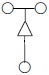 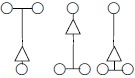 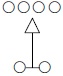 
относительного
сужения
Минимально
допустимая величина
относительного
сужения на одном
образце
Условные обозначения:
О — отдельный результат на одном образце;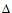 — средняя величина результатов испытаний.
Условные обозначения:
О — отдельный результат на одном образце;— средняя величина результатов испытаний.
Условные обозначения:
О — отдельный результат на одном образце;— средняя величина результатов испытаний.
Условные обозначения:
О — отдельный результат на одном образце;— средняя величина результатов испытаний.Приложение 577
к Правилам классификации и постройки
морских судов
Вид проката
Содержание серы, %
Содержание серы, %
Вид проката
S > 0,005
S < 0,005
Лист
Полосовая сталь
толщиной t<25 мм
Полосовая сталь
толщиной t>25 мм
Каждый лист
Партия максимальным объемом
Ют (полуфабрикаты одной
толщины, одной плавки, одного
режима обработки)
Партия максимальным объемом
20 т (полуфабрикаты одной
толщины, одной плавки, одного
режима обработки)
Один лист от партии максимальным
объемом 50 т (листы в партии одной
толщины, одной плавки, одного
режима обработки)
Партия максимальным объемом 50 т
(полуфабрикаты одной толщины,
одной плавки, одного режима
обработки)
Партия максимальным объемом 50 т
(полуфабрикаты одной толщины,
одной плавки, одного режима
обработки)Приложение 578
к Правилам классификации и постройки
морских судов
Классификация
стали
Обозначение стали
Марка стали
Марка стали
Температурный
интервал
применения, оС
Классификация
стали
Обозначение стали
AISI/UNS
национальная
Температурный
интервал
применения, оС
М-1
Х20О13
X7CrNiNbl6 4
410
420
—
20X13
30X13
07X16Н4Б
-20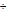  +450
-60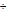  +350
MF-2
XlSCrNil7
431
14X17H2
-20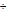  +350
F-3
XSCrTil7
430Ti
08X1 7T
-0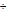  +600
АМ-4
X8CrNiTil7 6
—
08X1 7H6T
-60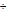  +250
А-5
XlOCrNiTilS 10
X2Cr№19 11
321,347
304L, 304LN
08X18H10T
12X18H10T
—
-165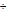  +600
-165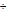  +600
А-6
XlOCrNiMol7 13 2
X2CrNiMol8 13 3
XlOCrNiMoTil7 13 3
316L, 316LN
317L, 317LN
—
03X17H14M3
—
10X17H13M3T
-165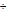  +600
-165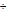  +600
-165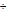  +600
А-7
X2CrNiMoCu20 18 6
X2CrNiMoCu21 23 4 2
S31254
N08904
—
—
-165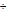  +600
-165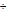  +600
AF-8
X2CrNiMo22 5 3
X3CrNiMo25 6 3
X4CrNiVo25 5 3
X2CrNiMo25 7 4
X3CrNiMo25 7 3
X10CrNiTi22 6
X10CrNiMo21 6 2
S31803
S31260
S32550
S32750
S32760
—
—
03X22H6M2
—
—
—
—
08X22H6T
08X21H6M2T
-40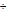  +250
-40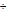  +250
-40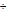  +250
-40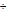  +250
-40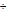  +250
-40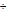  +250
-40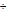  +250Приложение 579
к Правилам классификации и постройки
морских судов
Класс и
марка стали
Содержание элементов, %
Содержание элементов, %
Содержание элементов, %
Содержание элементов, %
Содержание элементов, %
Содержание элементов, %
Содержание элементов, %
Содержание элементов, %
Содержание элементов, %
Содержание элементов, %
Содержание элементов, %
Содержание элементов, %
Содержание элементов, %
Содержание элементов, %
Содержание элементов, %
Содержание элементов, %
Содержание элементов, %
Содержание элементов, %
Класс и
марка стали
С, не более
С, не более
Si
Мn
Р
Р
S
S
Сr
Сr
Ni
Ni
Мо
Мо
N
N
Другие
Другие
Мартенсит-
ный
410
420
0,12
0,17
0,12
0,17
1,0
1,0
1,0
1,0
0,045
0,045
0,045
0,045
0,03
0,03
0,03
0,03
12,0— 14,0
12,0— 14,0
12,0— 14,0
12,0— 14,0
—
—
—
—
—
—
—
—
—
—
—
—
—
—
—
—
Мартенситно
-ферритный
431
0,23
0,23
1,0
1,0
0,045
0,045
0,03
0,03
16,0—18,0
16,0—18,0
1,5 — 2,5
1,5 — 2,5
—
—
—
—
—
—
Ферритный
43Ti
0,1
0,1
1,0
1,0
0,045
0,045
0,03
0,03
16,0— 18,0
16,0— 18,0
—
—
—
—
—
—
TiЧC
TiЧC
Аустенитная
304L
304LN
316L
316LN
317L
317LN
321
347
UNS S3 1254
UNS N08904
0,03
0,03
0,03
0,03
0,03
0,03
0,08
0,08
0,02
0,02
0,03
0,03
0,03
0,03
0,03
0,03
0,08
0,08
0,02
0,02
1,0
1,0
1,0
1,0
1,0
1,0
1,0
1,0
0,8
1,0
2,0
2,0
2,0
2,0
2,0
2,0
2,0
2,0
1,0
2,0
0,045
0,045
0,045
0,045
0,045
0,045
0,045
0,045
0,03
0,04
0,045
0,045
0,045
0,045
0,045
0,045
0,045
0,045
0,03
0,04
0,03
0,03
0,03
0,03
0,03
0,03
0,03
0,03
0,01
0,025
0,03
0,03
0,03
0,03
0,03
0,03
0,03
0,03
0,01
0,025
16,0 — 20,0
0 — 20,0
0—18,5
0—18,50 — 20,0
0 — 20,0
0— 19,0
0— 19,0
5 — 20,5
0 — 23,0
16,0 — 20,0
0 — 20,0
0—18,5
0—18,50 — 20,0
0 — 20,0
0— 19,0
0— 19,0
5 — 20,5
0 — 23,0
8,0 — 13,0
8,0 — 12,0
10,0— 15,0
10,0— 14,5
11,0— 15,0
12,5 — 15,0
9,0 — 12,0
9,0 — 13,0
17,5 — 18,5
23,0 — 28,0
8,0 — 13,0
8,0 — 12,0
10,0— 15,0
10,0— 14,5
11,0— 15,0
12,5 — 15,0
9,0 — 12,0
9,0 — 13,0
17,5 — 18,5
23,0 — 28,0
—
—
2,0 — 3,0
2,0 — 3,0
3,0 — 4,0
3,0 — 4,0
—
—
6,0 — 6,5
4,0 — 5,0
—
—
2,0 — 3,0
2,0 — 3,0
3,0 — 4,0
3,0 — 4,0
—
—
6,0 — 6,5
4,0 — 5,0
0,10
0,10 — 0,22
0,10
0,10 — 0,22
0,10
0,10 — 0,22
0,10
0,10
0,18 — 0,22
0,15
0,10
0,10 — 0,22
0,10
0,10 — 0,22
0,10
0,10 — 0,22
0,10
0,10
0,18 — 0,22
0,15
—
—
—
—
—
—
Ti>5xC<0,70
Nb>10xC<l,0
Сu 0,50 — 1,0
Сu 1,00 — 2,0
—
—
—
—
—
—
Ti>5xC<0,70
Nb>10xC<l,0
Сu 0,50 — 1,0
Сu 1,00 — 2,0
Аустенитно-
ферритная
(Duplex)
UNS S31260
UNS S3 1803
UNS S32550
UNS S32750
UNS S32760
0,03
0,03
0,04
0,03
0,032
0,03
0,03
0,04
0,03
0,032
0,75
1,0
1,0
0,8
1,0
1,0
2,0
1,5
1,2
1,0
0,03
0,03
0,04
0,035
0,03
0,03
0,03
0,04
0,035
0,03
0,03
0,02
0,03
0,02
0,01
0,03
0,02
0,03
0,02
0,01
0 — 26,0
0 — 23,0
0 — 27,0
0 — 26,0
0 — 26,0
0 — 26,0
0 — 23,0
0 — 27,0
0 — 26,0
0 — 26,0
5,5 — 7,5
4,5 — 6,5
4,5 — 6,5
6,0 — 8,0
6,0 — 8,0
5,5 — 7,5
4,5 — 6,5
4,5 — 6,5
6,0 — 8,0
6,0 — 8,0
2,5 — 3,5
2,5 — 3,5
2,0 — 4,01
3,0 — 5,0
3,0 — 4,0
2,5 — 3,5
2,5 — 3,5
2,0 — 4,01
3,0 — 5,0
3,0 — 4,0
0,10 — 0,30
0,08 — 0,20
0,10 — 0,25
0,24 — 0,32
0,20 — 0,30
0,10 — 0,30
0,08 — 0,20
0,10 — 0,25
0,24 — 0,32
0,20 — 0,30
Сu 0,2 — 0,8
W0,l — 0,5
—
Cul,5 —2,5
Сu0,50,
не более
Сu 0,50— 1,0
W 0,50— 1,0
Сu 0,2 — 0,8
W0,l — 0,5
—
Cul,5 —2,5
Сu0,50,
не более
Сu 0,50— 1,0
W 0,50— 1,0
1Для труб содержание Мо принимается равным 2,90 — 3,90.
2Для труб содержание С < 0,05.
1Для труб содержание Мо принимается равным 2,90 — 3,90.
2Для труб содержание С < 0,05.
1Для труб содержание Мо принимается равным 2,90 — 3,90.
2Для труб содержание С < 0,05.
1Для труб содержание Мо принимается равным 2,90 — 3,90.
2Для труб содержание С < 0,05.
1Для труб содержание Мо принимается равным 2,90 — 3,90.
2Для труб содержание С < 0,05.
1Для труб содержание Мо принимается равным 2,90 — 3,90.
2Для труб содержание С < 0,05.
1Для труб содержание Мо принимается равным 2,90 — 3,90.
2Для труб содержание С < 0,05.
1Для труб содержание Мо принимается равным 2,90 — 3,90.
2Для труб содержание С < 0,05.
1Для труб содержание Мо принимается равным 2,90 — 3,90.
2Для труб содержание С < 0,05.
1Для труб содержание Мо принимается равным 2,90 — 3,90.
2Для труб содержание С < 0,05.
1Для труб содержание Мо принимается равным 2,90 — 3,90.
2Для труб содержание С < 0,05.
1Для труб содержание Мо принимается равным 2,90 — 3,90.
2Для труб содержание С < 0,05.
1Для труб содержание Мо принимается равным 2,90 — 3,90.
2Для труб содержание С < 0,05.
1Для труб содержание Мо принимается равным 2,90 — 3,90.
2Для труб содержание С < 0,05.
1Для труб содержание Мо принимается равным 2,90 — 3,90.
2Для труб содержание С < 0,05.
1Для труб содержание Мо принимается равным 2,90 — 3,90.
2Для труб содержание С < 0,05.
1Для труб содержание Мо принимается равным 2,90 — 3,90.
2Для труб содержание С < 0,05.
1Для труб содержание Мо принимается равным 2,90 — 3,90.
2Для труб содержание С < 0,05.
1Для труб содержание Мо принимается равным 2,90 — 3,90.
2Для труб содержание С < 0,05.
Национальные стали
Национальные стали
Национальные стали
Национальные стали
Национальные стали
Национальные стали
Национальные стали
Национальные стали
Национальные стали
Национальные стали
Национальные стали
Национальные стали
Национальные стали
Национальные стали
Национальные стали
Национальные стали
Национальные стали
Национальные стали
Национальные стали
Класс
и марка
стали
Класс
и марка
стали
Содержание элементов, %
Содержание элементов, %
Содержание элементов, %
Содержание элементов, %
Содержание элементов, %
Содержание элементов, %
Содержание элементов, %
Содержание элементов, %
Содержание элементов, %
Содержание элементов, %
Содержание элементов, %
Содержание элементов, %
Содержание элементов, %
Содержание элементов, %
Содержание элементов, %
Содержание элементов, %
Содержание элементов, %
Класс
и марка
стали
Класс
и марка
стали
С
Si, не
более
Si, не
более
Si, не
более
Мn, не
более
Мn, не
более
Сr
Сr
Ni
Ni
Ti
Ti
Мо
Мо
S, не
более
S, не
более
Р, не
более
Мартенситная
20X13
30X13
07X16Н4Б
Мартенситная
20X13
30X13
07X16Н4Б
0,16—0,25
0,26—0,35
0,05—0,10
0,8
0,8
0,6
0,8
0,8
0,6
0,8
0,8
0,6
0,8
0,8
0,2 —0,5
0,8
0,8
0,2 —0,5
12,0—14,0
12,0—14,0
14,0—16,5
12,0—14,0
12,0—14,0
14,0—16,5
—
—
3,5 — 4,5
—
—
3,5 — 4,5
—
—
Nb 0,2 — 0,4
—
—
Nb 0,2 — 0,4
—
—
—
—
—
—
0,025
0,025
0,020
0,025
0,025
0,020
0,030
0,030
0,025
Мартенситно-
ферритная
14Х17Н2
Мартенситно-
ферритная
14Х17Н2
0,11 —0,17
0,8
0,8
0,8
0,8
0,8
16,0—18,0
16,0—18,0
1,5 — 2,5
1,5 — 2,5
—
—
—
—
0,025
0,025
0,030
Ферритная
08X17Т
Ферритная
08X17Т
не более
0,08
0,8
0,8
0,8
0,8
0,8
16,0—18,0
16,0—18,0
—
—
5 x С — 0,8
5 x С — 0,8
—
—
0,025
0,025
0,030
Аустенитно-
мартенситная
08X17Н6Т
Аустенитно-
мартенситная
08X17Н6Т
не более
0,08
0,8
0,8
0,8
0,8
0,8
16,5 — 18,0
16,5 — 18,0
5,5 — 6,5
5,5 — 6,5
0,15 — 0,35
0,15 — 0,35
—
—
0,020
0,020
0,035
Аустенитная
08Х18Н10Т
12Х18Н10Т
10Х17Н13МЗТ
03Х17Н14МЗ
Аустенитная
08Х18Н10Т
12Х18Н10Т
10Х17Н13МЗТ
03Х17Н14МЗ
не более
0,08
не более
0,12
не более
0,10
не более
0,03
0,8
0,8
0,8
не более
0,4
0,8
0,8
0,8
не более
0,4
0,8
0,8
0,8
не более
0,4
2,0
2,0
2,0
1,0 — 2,0
2,0
2,0
2,0
1,0 — 2,0
17,0—19,0
17,0—19,0
16,0—18,0
16,8—18,3
17,0—19,0
17,0—19,0
16,0—18,0
16,8—18,3
9,0 — 11,0
9,0 — 11,0
12,0 — 14,0
13,5 — 15,0
9,0 — 11,0
9,0 — 11,0
12,0 — 14,0
13,5 — 15,0
5С — 0,7
5С — 0,8
5С — 0,7
—
5С — 0,7
5С — 0,8
5С — 0,7
—
—
—
3,0 — 4,0
2,2 — 2,8
—
—
3,0 — 4,0
2,2 — 2,8
0,020
0,020
0,020
0,020
0,020
0,020
0,020
0,020
0,035
0,035
0,035
0,030
Аустенитно-
ферритная
08Х22Н6Т
08Х21Н6М2Т
03Х22Н6М2
Аустенитно-
ферритная
08Х22Н6Т
08Х21Н6М2Т
03Х22Н6М2
не более
0,08
не более
0,08
не более
0,03
0,8
0,8
не более
0,4
0,8
0,8
не более
0,4
0,8
0,8
не более
0,4
0,8
0,8
1,0 —2,0
0,8
0,8
1,0 —2,0
21,0 — 23,0
20,0 — 22,0
21,0 — 23,0
21,0 — 23,0
20,0 — 22,0
21,0 — 23,0
5,3— 6,3
5,5— 6,5
5,5— 6,5
5,3— 6,3
5,5— 6,5
5,5— 6,5
5С — 0,65
0,20 — 0,40
—
5С — 0,65
0,20 — 0,40
—
—
1,8 — 2,5
1,8 — 2,5
—
1,8 — 2,5
1,8 — 2,5
0,025
0,025
0,020
0,025
0,025
0,020
0,035
0,035
0,035Приложение 580
к Правилам классификации и постройки
морских судов
Определяемые характеристики
Классификация сталей
Классификация сталей
Классификация сталей
Классификация сталей
Классификация сталей
Классификация сталей
Классификация сталей
Классификация сталей
Определяемые характеристики
М-1
MF-2
F-3
АМ-4
А-5
А-6
А-7
AF-8
Механические свойства при 20 оС:
временное сопротивление Rm
предел текучести Rp0 2
относительное удлинение А$
относительное сужение Z
То же при температуре эксплуатации
Ударная вязкость KCV*20
Ударная вязкость при отрицательной
температуре KCV
Работа удара при отрицательной
температуре KV
Стойкость к межкристаллитной коррозии
Контроль макроструктуры
Контроль б-фазы
Контроль величины зерна
Технологические испытания
Неразрушающий контроль
Контроль содержания неметаллических
включений
Определение или подтверждение
критической температуры хрупкости
+
+
+
+
+1
+
+1
—
+2
+
—
—
+1
+
+1
+1
+
+
+
+
+1
+
+1
—
+
+
—
—
+1
+
+1
+1
+
+
+
+
+1
+
—
—
+
+
—
+
+1
+
+1
+1
+
+
+
+
+1
+
+1
—
+
+
—
+1
+1
+
+1
+1
+
+
+
+
+1
—
+1
+1
+
+
+1
+1
+1
+
+1
—
+
+
+
+
+1
—
+1
+1
+
+
+1
+1
+1
+
+1
—
+
+
+
+
+1
—
+1
+1
+
+
+1
+1
+1
+
+1
—
+
+
+
+
+1
+
+1
+
+
+
—
+1
+1
+
+1
—
1По требованию Регистра судоходства.
2Только для стали марки 07X1 6Н4Б.
1По требованию Регистра судоходства.
2Только для стали марки 07X1 6Н4Б.
1По требованию Регистра судоходства.
2Только для стали марки 07X1 6Н4Б.
1По требованию Регистра судоходства.
2Только для стали марки 07X1 6Н4Б.
1По требованию Регистра судоходства.
2Только для стали марки 07X1 6Н4Б.
1По требованию Регистра судоходства.
2Только для стали марки 07X1 6Н4Б.
1По требованию Регистра судоходства.
2Только для стали марки 07X1 6Н4Б.
1По требованию Регистра судоходства.
2Только для стали марки 07X1 6Н4Б.
1По требованию Регистра судоходства.
2Только для стали марки 07X1 6Н4Б.Приложение 581
к Правилам классификации и постройки
морских судов
Категория
стали
Временное сопротивление
Rm, МПа, min
Предел текучести Rр0,2,
МПа, min
Относительное
удлинение А5, %, min
М-1
MF-2
F-3
А-5
А-6
А-7
AF-8
650
850
690
440
440
490
440
510
650
580
650
760
440
735
540
—
175
195
185
200
300
340
450
550
16
13
12
18
45
35
40
35
35
20
25
15Приложение 582
к Правилам классификации и постройки
морских судов
Категория
стали
Временное сопротивление
Rm, МПа, min
Предел текучести Rр0,2,
МПа, min
Относительное
удлинение А5, %, min
М-1
MF-2
АМ-4
А-5
А-6
AF-8
880
690
730
490
510
590
690
540
540
190
210
340
12
12
12
38
38
17Приложение 583
к Правилам классификации и постройки
морских судов
Категория
стали
Временное сопротивление
Rm, МПа, min
Предел текучести Rр0,2,
МПа, min
Относительное
удлинение А5, %, min
М-1
MF-2
АМ-4
650
690
730
880
440
540
630
730
13
12
10
12Приложение 584
к Правилам классификации и постройки
морских судов
Показатели механических свойств
Виды образцов
Виды образцов
Виды образцов
Виды образцов
Показатели механических свойств
Попереч-
ные
Радиал-
ьные
Тангенциальные для заготовок
диаметром (толщиной), мм
Тангенциальные для заготовок
диаметром (толщиной), мм
Показатели механических свойств
Попереч-
ные
Радиал-
ьные
до 300
свыше 300
Предел текучести Rp0,2, МПа
Временное сопротивление Rm, МПа
Относительное удлинение А5, %
Относительное сужение Z, %
Ударная вязкость KCU, Дж/см2
10
10
50
50
50
10
10
35
40
40
5,0
5,0
25
25
25
5,0
5,0
30
30
30
Примечания: 1. Для поковок типа "колец" диаметром более 1000 мм, изготавливаемых
раскаткой, нормы механических свойств, полученных при испытании тангенциальных
образцов, устанавливаются по нормам для продольных образцов.
2. Ударная вязкость в любом случае должна быть не ниже 30 Дж/см2, а
относительное удлинение — не ниже 9 %.
Примечания: 1. Для поковок типа "колец" диаметром более 1000 мм, изготавливаемых
раскаткой, нормы механических свойств, полученных при испытании тангенциальных
образцов, устанавливаются по нормам для продольных образцов.
2. Ударная вязкость в любом случае должна быть не ниже 30 Дж/см2, а
относительное удлинение — не ниже 9 %.
Примечания: 1. Для поковок типа "колец" диаметром более 1000 мм, изготавливаемых
раскаткой, нормы механических свойств, полученных при испытании тангенциальных
образцов, устанавливаются по нормам для продольных образцов.
2. Ударная вязкость в любом случае должна быть не ниже 30 Дж/см2, а
относительное удлинение — не ниже 9 %.
Примечания: 1. Для поковок типа "колец" диаметром более 1000 мм, изготавливаемых
раскаткой, нормы механических свойств, полученных при испытании тангенциальных
образцов, устанавливаются по нормам для продольных образцов.
2. Ударная вязкость в любом случае должна быть не ниже 30 Дж/см2, а
относительное удлинение — не ниже 9 %.
Примечания: 1. Для поковок типа "колец" диаметром более 1000 мм, изготавливаемых
раскаткой, нормы механических свойств, полученных при испытании тангенциальных
образцов, устанавливаются по нормам для продольных образцов.
2. Ударная вязкость в любом случае должна быть не ниже 30 Дж/см2, а
относительное удлинение — не ниже 9 %.Приложение 585
к Правилам классификации и постройки
морских судов
Категория
стали
Временное сопротивление
Rm, МПа, min
Предел текучести Rр0,2,
МПа, min
Относительное
удлинение А5, %, min
А-5
490
549
175
186
30
35
А-6
490
529
185
216
30
30
AF-8
580
690
760
800
200
450
550
550
20
25
15
25Приложение 586
к Правилам классификации и постройки
морских судов
Толщина,
мм,
не более
Уровень прочности (требуемое минимальное значение предела текучести, Мпа)
Уровень прочности (требуемое минимальное значение предела текучести, Мпа)
Уровень прочности (требуемое минимальное значение предела текучести, Мпа)
Уровень прочности (требуемое минимальное значение предела текучести, Мпа)
Уровень прочности (требуемое минимальное значение предела текучести, Мпа)
Уровень прочности (требуемое минимальное значение предела текучести, Мпа)
Уровень прочности (требуемое минимальное значение предела текучести, Мпа)
Уровень прочности (требуемое минимальное значение предела текучести, Мпа)
Уровень прочности (требуемое минимальное значение предела текучести, Мпа)
Уровень прочности (требуемое минимальное значение предела текучести, Мпа)
Толщина,
мм,
не более
*
315
355
390
420
460
500
550
620
690
20
30
40
50
0,08
0,08
0,15
0,20
0,08
0,10
0,15
0,20
0,10
0,15
0,20
0,20
0,10
0,15
0,20
0,25
0,10
0,15
0,20
0,25
0,10
0,20
0,25
0,30
0,15
0,20
0,25
0,30
0,15
0,20
0,30
0,35
0,15
0,25
0,35
0,40
0,20
0,25
0,35
0,45Приложение 587
к Правилам классификации и постройки
морских судов
Толщина
,
мм,
не
более
Уровень прочности (требуемое минимальное значение предела текучести, Мпа)
Уровень прочности (требуемое минимальное значение предела текучести, Мпа)
Уровень прочности (требуемое минимальное значение предела текучести, Мпа)
Уровень прочности (требуемое минимальное значение предела текучести, Мпа)
Уровень прочности (требуемое минимальное значение предела текучести, Мпа)
Уровень прочности (требуемое минимальное значение предела текучести, Мпа)
Уровень прочности (требуемое минимальное значение предела текучести, Мпа)
Уровень прочности (требуемое минимальное значение предела текучести, Мпа)
Уровень прочности (требуемое минимальное значение предела текучести, Мпа)
Уровень прочности (требуемое минимальное значение предела текучести, Мпа)
Толщина
,
мм,
не
более
*
315
355
390
420
460
500
550
620
690
20
30
40
50
0,08
0,08
0,10
0,10
0,08
0,10
0,10
0,15
0,08
0,10
0,10
0,15
0,08
0,10
0,15
0,20
0,10
0,10
0,15
0,20
0,10
0,10
0,15
0,20
0,10
0,15
0,20
0,20
0,10
0,15
0,20
0,25
0,10
0,20
0,20
0,25
0,15
0,20
0,25
0,30Приложение 588
к Правилам классификации и постройки
морских судов
Номинальная толщина, мм
Допустимое отклонение, мм
>2,0<3,0
>3,0<3,5
>3,5<4,0
>4,0<5,0
>5,0
±0,20
±0,30
±0,35
±0,40
±0,45Приложение 589
к Правилам классификации и постройки
морских судов
Тип сплава
Химический состав сплавов на основе меди для гребных винтов %
Химический состав сплавов на основе меди для гребных винтов %
Химический состав сплавов на основе меди для гребных винтов %
Химический состав сплавов на основе меди для гребных винтов %
Химический состав сплавов на основе меди для гребных винтов %
Химический состав сплавов на основе меди для гребных винтов %
Химический состав сплавов на основе меди для гребных винтов %
Химический состав сплавов на основе меди для гребных винтов %
Тип сплава
Сu
А1
Мn
Zn
Fe
Ni
Sn
Pb
CU1
CU2
CU3
CU4
52—62
50—57
77—82
70—80
0,5—3,0
0,5—2,0
7,0—11,0
6,5—9,0
0,5—4,0
1,0—4,0
0,5—4,0
8,0—20,0
35—40
33—38
max 1,0
max 6,0
0,5—2,5
0,5—2,5
2,0—6,0
2,0—5,0
max 1,0
3,0—8,0
3,0—6,0
1,5—3,0
0,1—1,5
max 0,15
max 0,1
max 1,0
max 0,5
max 0,05
max 0,03
max 0,05
Примечание. Химический состав определяется на металле каждого ковша.
Примечание. Химический состав определяется на металле каждого ковша.
Примечание. Химический состав определяется на металле каждого ковша.
Примечание. Химический состав определяется на металле каждого ковша.
Примечание. Химический состав определяется на металле каждого ковша.
Примечание. Химический состав определяется на металле каждого ковша.
Примечание. Химический состав определяется на металле каждого ковша.
Примечание. Химический состав определяется на металле каждого ковша.
Примечание. Химический состав определяется на металле каждого ковша.Приложение 590
к Правилам классификации и постройки
морских судов
Тип сплава
Условный предел
текучести Rр0,2, МПа,
min
Временное сопротивление
разрыву Rm МПа, min
Относительное
удлинение А5, %, min
CU1
CU2
CU3
CU4
175
175
245
275
440
440
590
630
20
20
16
18Приложение 591
к Правилам классификации и постройки
морских судовПриложение 592
к Правилам классификации и постройки
морских судовПриложение 593
к Правилам классификации и постройки
морских судовПриложение 594
к Правилам классификации и постройки
морских судовПриложение 595
к Правилам классификации и постройки
морских судовПриложение 596
к Правилам классификации и постройки
морских судовПриложение 597
к Правилам классификации и постройки
морских судовПриложение 598
к Правилам классификации и постройки
морских судов
Зона контроля
Общее число
индикаторных
следов, max
Тип
индикаторного
следа
Число индикаторных
следов каждого
типа, max
Размер а или l,
мм
А
В
С
7
14
20
круглый
линейный
рядный
круглый
линейный
рядный
круглый
линейный
рядный
5
2
2
10
4
4
14
6
6
4
3
3
6
6
6
8
6
6
Примечания: 1. Круглые единичные индикаторные следы размером менее 2 мм для зоны
А и менее 3 мм для других зон могут не учитываться.
2. При отсутствии линейных и рядных следов общее число круглых индикаторных
следов может быть увеличено до общего числа допустимых следов всех типов. Общее
число круглых индикаторных следов может быть увеличено также и за счет
отсутствия части линейных и/или рядных индикаторных следов при сохранении общего
числа допустимых индикаторных следов.
Примечания: 1. Круглые единичные индикаторные следы размером менее 2 мм для зоны
А и менее 3 мм для других зон могут не учитываться.
2. При отсутствии линейных и рядных следов общее число круглых индикаторных
следов может быть увеличено до общего числа допустимых следов всех типов. Общее
число круглых индикаторных следов может быть увеличено также и за счет
отсутствия части линейных и/или рядных индикаторных следов при сохранении общего
числа допустимых индикаторных следов.
Примечания: 1. Круглые единичные индикаторные следы размером менее 2 мм для зоны
А и менее 3 мм для других зон могут не учитываться.
2. При отсутствии линейных и рядных следов общее число круглых индикаторных
следов может быть увеличено до общего числа допустимых следов всех типов. Общее
число круглых индикаторных следов может быть увеличено также и за счет
отсутствия части линейных и/или рядных индикаторных следов при сохранении общего
числа допустимых индикаторных следов.
Примечания: 1. Круглые единичные индикаторные следы размером менее 2 мм для зоны
А и менее 3 мм для других зон могут не учитываться.
2. При отсутствии линейных и рядных следов общее число круглых индикаторных
следов может быть увеличено до общего числа допустимых следов всех типов. Общее
число круглых индикаторных следов может быть увеличено также и за счет
отсутствия части линейных и/или рядных индикаторных следов при сохранении общего
числа допустимых индикаторных следов.
Примечания: 1. Круглые единичные индикаторные следы размером менее 2 мм для зоны
А и менее 3 мм для других зон могут не учитываться.
2. При отсутствии линейных и рядных следов общее число круглых индикаторных
следов может быть увеличено до общего числа допустимых следов всех типов. Общее
число круглых индикаторных следов может быть увеличено также и за счет
отсутствия части линейных и/или рядных индикаторных следов при сохранении общего
числа допустимых индикаторных следов.Приложение 599
к Правилам классификации и постройки
морских судовПриложение 600
к Правилам классификации и постройки
морских судовПриложение 601
к Правилам классификации и постройки
морских судов
Тип
сплава
Присадочные
материалы
Температура
предварительного
нагрева, оС, min
Температура
перед наложением
последующего
шва, оС, max
Температура
снятия
напряжений,
оС
Температура
горячей
правки, оС
CU1
CU2
CU3
CU4
A1 бронза 1
Mn бронза
A1 бронза
Ni-Mn бронза
A1 бронза
Ni-A1 бронза 2
Mn-A1 бронза
Mn-A1 бронза
150
150
150
150
50
50
50
100
300
300
300
300
250
250
250
300
350—550
350—550
350—550
350—550
450—500
450—500
450—500
450—600
500—800
500—800
500—800
500—800
700—900
700—900
700—900
700—850
1 Допускается для Ni-Al и Мn-А1 бронзы.
2 Снятие напряжений не требуется.
1 Допускается для Ni-Al и Мn-А1 бронзы.
2 Снятие напряжений не требуется.
1 Допускается для Ni-Al и Мn-А1 бронзы.
2 Снятие напряжений не требуется.
1 Допускается для Ni-Al и Мn-А1 бронзы.
2 Снятие напряжений не требуется.
1 Допускается для Ni-Al и Мn-А1 бронзы.
2 Снятие напряжений не требуется.
1 Допускается для Ni-Al и Мn-А1 бронзы.
2 Снятие напряжений не требуется.Приложение 602
к Правилам классификации и постройки
морских судов
Температура,
оС
CU1 и CU2
CU1 и CU2
CU3 и CU4
CU3 и CU4
Температура,
оС
время, ч, для 25
мм толщины
отливки
максимальное
рекомендуемое
время, ч
время, ч, для 25
мм толщины
отливки
максимальное
рекомендуемое
время, ч
350
400
450
500
550
600
5
1
0,5
0,25
0,25
—
15
5
2
1
0,5
—
—
—
5
1
0,51
0,251
—
—
15
5
21
11
1 Температуры 550 и 600 оС применяются только для сплава CU4.
1 Температуры 550 и 600 оС применяются только для сплава CU4.
1 Температуры 550 и 600 оС применяются только для сплава CU4.
1 Температуры 550 и 600 оС применяются только для сплава CU4.
1 Температуры 550 и 600 оС применяются только для сплава CU4.Приложение 603
к Правилам классификации и постройки
морских судов
Тип сплава
Временное сопротивление, МПа
CU1
CU2
CU3
CU4
370
410
500
550Приложение 604
к Правилам классификации и постройки
морских судов
Кате-
гория
А1, %
Si, %
Fe,%
Сu,%
Мn, %
Mg, %
Сr, %
Zn, %
Ti, %
Прочие
элементы, %
Прочие
элементы, %
Примечание
Кате-
гория
А1, %
Si, %
Fe,%
Сu,%
Мn, %
Mg, %
Сr, %
Zn, %
Ti, %
каждый
общее1
Примечание
5083
основа
<0,40
<0,40
<0,10
0,40—1,0
4,0—4,9
0,05—0,25
<0,25
<0,15
<0,05
<0,15
—
5383
основа
<0,25
<0,25
<0,20
0,7—1,0
4,0—5,2
<0,25
<0,40
<0,15
<0,054
<0,154
—
5059
основа
<0,45
<0,50
<0,25
0,6—1,2
5,0—6,0
<0,25
0,4—0,9
<0,20
<0,055
<0,155
—
5086
основа
<0,40
<0,50
<0,10
0,20—0,7
3,5—4,5
0,05—0,25
<0,25
<0,15
<0,05
<0,15
—
5754
основа
<0,40
<0,40
<0,10
<0,502
2,6—3,6
<0,30
<0,20
<0,15
<0,05
<0,15
—
6005А
основа
0,50—0,90
<0,35
<0,30
<0,503
0,04—0,7
<0,303
<0,20
<0,10
<0,05
<0,15
—
6061
основа
0,40—0,80
<0,70
0,15—0,40
<0,15
0,8—1,2
0,04—0,35
<0,25
<0,15
<0,05
<0,15
—
6082
основа
0,70—1,30
<0,50
<0,10
0,4—1,0
0,6—1,2
<0,25
<0,20
<0,10
<0,05
<0,15
—
Национальные сплавы
Национальные сплавы
Национальные сплавы
Национальные сплавы
Национальные сплавы
Национальные сплавы
Национальные сплавы
Национальные сплавы
Национальные сплавы
Национальные сплавы
Национальные сплавы
Национальные сплавы
Национальные сплавы
1530
основа
0,50—0,80
<0,50
<0,10
0,30 — 0,60
3,2—3,8
<0,05
<0,20
<0,10
<0,05
<0,15
—
1550
основа
<0,50
<0,50
<0,10
0,30 — 0,80
4,8—5,8
—
<0,20
<0,10
<0,05
<0,15
—
1561
основа
<0,40
<0,40
<0,10
0,70 — 1,10
5,5—6,5
—
<0,20
—
<0,05
<0,15
Zr(0,02—0,12)
1561Н
основа
<0,40
<0,40
<0,10
0,5—0,8
5,5—6,5
—
<0,20
—
<0,05
<0,15
Zr(0,l 0—0,17)
1575
основа
<0,20
<0,30
<0,10
0,35—0,6
5,4—6,4
0,05—0,15
"0,01
<0,07
<0,05
<0,15
Zr(0,l—0,1)
1 Включая Ni, Ga, V и другие, не приведенные здесь элементы.
2 Мn + Сr: 0,10-0,6.
3 Мn + Сr: 0,12-0,5.
4 Zr: максимум 0,20. Приведено общее содержание примесей, за исключением Zr.
5 Zr: 0,05 - 0,25. Приведено общее содержание примесей, за исключением Zr.
1 Включая Ni, Ga, V и другие, не приведенные здесь элементы.
2 Мn + Сr: 0,10-0,6.
3 Мn + Сr: 0,12-0,5.
4 Zr: максимум 0,20. Приведено общее содержание примесей, за исключением Zr.
5 Zr: 0,05 - 0,25. Приведено общее содержание примесей, за исключением Zr.
1 Включая Ni, Ga, V и другие, не приведенные здесь элементы.
2 Мn + Сr: 0,10-0,6.
3 Мn + Сr: 0,12-0,5.
4 Zr: максимум 0,20. Приведено общее содержание примесей, за исключением Zr.
5 Zr: 0,05 - 0,25. Приведено общее содержание примесей, за исключением Zr.
1 Включая Ni, Ga, V и другие, не приведенные здесь элементы.
2 Мn + Сr: 0,10-0,6.
3 Мn + Сr: 0,12-0,5.
4 Zr: максимум 0,20. Приведено общее содержание примесей, за исключением Zr.
5 Zr: 0,05 - 0,25. Приведено общее содержание примесей, за исключением Zr.
1 Включая Ni, Ga, V и другие, не приведенные здесь элементы.
2 Мn + Сr: 0,10-0,6.
3 Мn + Сr: 0,12-0,5.
4 Zr: максимум 0,20. Приведено общее содержание примесей, за исключением Zr.
5 Zr: 0,05 - 0,25. Приведено общее содержание примесей, за исключением Zr.
1 Включая Ni, Ga, V и другие, не приведенные здесь элементы.
2 Мn + Сr: 0,10-0,6.
3 Мn + Сr: 0,12-0,5.
4 Zr: максимум 0,20. Приведено общее содержание примесей, за исключением Zr.
5 Zr: 0,05 - 0,25. Приведено общее содержание примесей, за исключением Zr.
1 Включая Ni, Ga, V и другие, не приведенные здесь элементы.
2 Мn + Сr: 0,10-0,6.
3 Мn + Сr: 0,12-0,5.
4 Zr: максимум 0,20. Приведено общее содержание примесей, за исключением Zr.
5 Zr: 0,05 - 0,25. Приведено общее содержание примесей, за исключением Zr.
1 Включая Ni, Ga, V и другие, не приведенные здесь элементы.
2 Мn + Сr: 0,10-0,6.
3 Мn + Сr: 0,12-0,5.
4 Zr: максимум 0,20. Приведено общее содержание примесей, за исключением Zr.
5 Zr: 0,05 - 0,25. Приведено общее содержание примесей, за исключением Zr.
1 Включая Ni, Ga, V и другие, не приведенные здесь элементы.
2 Мn + Сr: 0,10-0,6.
3 Мn + Сr: 0,12-0,5.
4 Zr: максимум 0,20. Приведено общее содержание примесей, за исключением Zr.
5 Zr: 0,05 - 0,25. Приведено общее содержание примесей, за исключением Zr.
1 Включая Ni, Ga, V и другие, не приведенные здесь элементы.
2 Мn + Сr: 0,10-0,6.
3 Мn + Сr: 0,12-0,5.
4 Zr: максимум 0,20. Приведено общее содержание примесей, за исключением Zr.
5 Zr: 0,05 - 0,25. Приведено общее содержание примесей, за исключением Zr.
1 Включая Ni, Ga, V и другие, не приведенные здесь элементы.
2 Мn + Сr: 0,10-0,6.
3 Мn + Сr: 0,12-0,5.
4 Zr: максимум 0,20. Приведено общее содержание примесей, за исключением Zr.
5 Zr: 0,05 - 0,25. Приведено общее содержание примесей, за исключением Zr.
1 Включая Ni, Ga, V и другие, не приведенные здесь элементы.
2 Мn + Сr: 0,10-0,6.
3 Мn + Сr: 0,12-0,5.
4 Zr: максимум 0,20. Приведено общее содержание примесей, за исключением Zr.
5 Zr: 0,05 - 0,25. Приведено общее содержание примесей, за исключением Zr.
1 Включая Ni, Ga, V и другие, не приведенные здесь элементы.
2 Мn + Сr: 0,10-0,6.
3 Мn + Сr: 0,12-0,5.
4 Zr: максимум 0,20. Приведено общее содержание примесей, за исключением Zr.
5 Zr: 0,05 - 0,25. Приведено общее содержание примесей, за исключением Zr.Приложение 605
к Правилам классификации и постройки
морских судов
Категория
Состояние
поставки
Толщина t,
мм
Предел
текучести
Rp0,2, Н/мм2,
min
Временное
сопротивление
Rm, Н/мм2, min
Относительное
удлинение, %
Относительное
удлинение, %
Категория
Состояние
поставки
Толщина t,
мм
Предел
текучести
Rp0,2, Н/мм2,
min
Временное
сопротивление
Rm, Н/мм2, min
А50 мм
A5d
5083
0
Н112
Н116
Н321
3 < t < 50
125
125
215
215 — 295
275-350
275
305
305 — 385
16
12
10
12
14
10
10
10
5383
0
Н116
Н321
3 < t < 50
145
220
220
290
305
305
10
10
17
10
10
5059
0
3 < t < 50
160
330
24
5059
Н116
3 < t < 20
20 < t < 50
270
260
370
360
10
10
10
10
5059
Н321
3 < t < 20
20 < t < 50
270
260
370
360
10
10
10
10
5086
0
3 < t < 50
95
240 — 305
16
14
5086
Н112
3 < t < 12,5
12,5 < t  <50
125
105
250
240
8
9
5086
Н116
3 < t < 50
195
275
102)
9
5754
0
3 < t < 50
80
190 — 240
18
17
5456
0
3 < t < 6,3
6,3 < t < 50
130 — 205
125 — 205
290 — 365
285 — 360
16
16
14
5456
Н116
3 " t " 30
30 < t " 40
40 < t " 50
230
215
200
315
305
285
10
10
10
10
5456
Н321
3 < t < 12,5
12,5 < t <40
40 < t < 50
230 — 315
215 — 305
200 — 295
315—405
305 — 385
285 — 370
12
10
10
Национальные сплавы
Национальные сплавы
Национальные сплавы
Национальные сплавы
Национальные сплавы
Национальные сплавы
Национальные сплавы
1530
0/Н112
3 < t < 12,5
12,5 < t <50
80
60
185
165
15
11
1550
0/Н112
3 < t < 12,5
12,5 < t <50
125
110
275
255
15
12
1561
0/Н112
3 < t < 12,5
12,5 < t <50
175
175
335
335
12
10
1561Н
Н32/Н321
3 < t < 12,5
12,5 < t <50
245
225
355
335
10
12
1575
0/Н112
3 < t < 12,5
295
400
11
Примечания: 1. Приведенное в приложении приемлемо как для продольных, так и для
поперечных образцов.
2. 8 % — для толщины равной и менее 6,3 мм.
Примечания: 1. Приведенное в приложении приемлемо как для продольных, так и для
поперечных образцов.
2. 8 % — для толщины равной и менее 6,3 мм.
Примечания: 1. Приведенное в приложении приемлемо как для продольных, так и для
поперечных образцов.
2. 8 % — для толщины равной и менее 6,3 мм.
Примечания: 1. Приведенное в приложении приемлемо как для продольных, так и для
поперечных образцов.
2. 8 % — для толщины равной и менее 6,3 мм.
Примечания: 1. Приведенное в приложении приемлемо как для продольных, так и для
поперечных образцов.
2. 8 % — для толщины равной и менее 6,3 мм.
Примечания: 1. Приведенное в приложении приемлемо как для продольных, так и для
поперечных образцов.
2. 8 % — для толщины равной и менее 6,3 мм.
Примечания: 1. Приведенное в приложении приемлемо как для продольных, так и для
поперечных образцов.
2. 8 % — для толщины равной и менее 6,3 мм.Приложение 606
к Правилам классификации и постройки
морских судов
Категория
Состояние
поставки
Толщина t, мм
Предел
текучести
Rp0,2, Н/мм2,
min
Временное
сопротивление
Rm, Н/мм2,
min
Относительное
удлинение, %
Относительное
удлинение, %
Категория
Состояние
поставки
Толщина t, мм
Предел
текучести
Rp0,2, Н/мм2,
min
Временное
сопротивление
Rm, Н/мм2,
min
А50 мм
А50 мм
5083
0
Н111
Н112
3 < t < 50
110
165
110
270 — 350
275
270
14
12
12
14
10
10
5383
0
Н111
Н112
3 < t < 50
145
145
190
290
290
310
17
17
17
10
10
5059
Н112
3 < t < 50
200
330
10
5086
0
Н110
Н112
3 < t < 50
95
145
95
240 — 315
250
240
14
12
12
14
9
6005А
Т5
3 < t < 50
215
260
9
6005А
Т6
3 < t < 10
10 < t < 50
215
200
260
250
8
8
14
10
6061
Т6
3 < t < 50
240
260
10
10
6082
Т5
3 < t < 50
230
270
8
10
6082
Т6
3 < t < 5
5 < t < 50
250
260
290
310
6
10
10
Национальные сплавы2)
Национальные сплавы2)
Национальные сплавы2)
Национальные сплавы2)
Национальные сплавы2)
Национальные сплавы2)
Национальные сплавы2)
1530
0/Н111/Н112
3 < t < 12,5
12,5 < t < 50
80
175
12
12
1550
0/Н111/Н112
3 < t < 12,5
12,5 < t < 50
125
255
13
13
1561
0/Н111/Н112
3 < t < 12,5
12,5 < t < 50
205
335
11
11
1575
0/Н111/Н112
3 < t < 12,5
12,5 < t < 50
295
400
11
11
Примечания: 1. Приведенные механические свойства для национальных сплавов
распространяются также на полые профили из этих сплавов, если сечение профиля не
превышает 60 мм или если диаметр описанной окружности равен или менее 250 мм.
Примечание. Приведенное в приложение приемлемо как для продольных, так и для
поперечных образцов.
Примечания: 1. Приведенные механические свойства для национальных сплавов
распространяются также на полые профили из этих сплавов, если сечение профиля не
превышает 60 мм или если диаметр описанной окружности равен или менее 250 мм.
Примечание. Приведенное в приложение приемлемо как для продольных, так и для
поперечных образцов.
Примечания: 1. Приведенные механические свойства для национальных сплавов
распространяются также на полые профили из этих сплавов, если сечение профиля не
превышает 60 мм или если диаметр описанной окружности равен или менее 250 мм.
Примечание. Приведенное в приложение приемлемо как для продольных, так и для
поперечных образцов.
Примечания: 1. Приведенные механические свойства для национальных сплавов
распространяются также на полые профили из этих сплавов, если сечение профиля не
превышает 60 мм или если диаметр описанной окружности равен или менее 250 мм.
Примечание. Приведенное в приложение приемлемо как для продольных, так и для
поперечных образцов.
Примечания: 1. Приведенные механические свойства для национальных сплавов
распространяются также на полые профили из этих сплавов, если сечение профиля не
превышает 60 мм или если диаметр описанной окружности равен или менее 250 мм.
Примечание. Приведенное в приложение приемлемо как для продольных, так и для
поперечных образцов.
Примечания: 1. Приведенные механические свойства для национальных сплавов
распространяются также на полые профили из этих сплавов, если сечение профиля не
превышает 60 мм или если диаметр описанной окружности равен или менее 250 мм.
Примечание. Приведенное в приложение приемлемо как для продольных, так и для
поперечных образцов.
Примечания: 1. Приведенные механические свойства для национальных сплавов
распространяются также на полые профили из этих сплавов, если сечение профиля не
превышает 60 мм или если диаметр описанной окружности равен или менее 250 мм.
Примечание. Приведенное в приложение приемлемо как для продольных, так и для
поперечных образцов.Приложение 607
к Правилам классификации и постройки
морских судов
Номинальная толщина t,
мм
Предельные отклонения в зависимости от ширины проката, мм
Предельные отклонения в зависимости от ширины проката, мм
Предельные отклонения в зависимости от ширины проката, мм
Номинальная толщина t,
мм
< 1500
> 1500
< 2000
> 2000
< 3500
3 < t <4
4 < t < 8
8 < t < 12
12 < t < 20
20 < t < 50
0,10
0,20
0,25
0,35
0,45
0,15
0,20
0,25
0,40
0,50
0,15
0,25
0,25
0,50
0,65Приложение 608
к Правилам классификации и постройки
морских судов
Кате-
гория
Химический состав, %
Химический состав, %
Состояние при поставке
Механические свойства,
min
Механические свойства,
min
Механические свойства,
min
Механические свойства,
min
Кате-
гория
Основные
элементы
Допускаемые
примеси, max
Состояние при поставке
Механические свойства,
min
Механические свойства,
min
Механические свойства,
min
Механические свойства,
min
Кате-
гория
Основные
элементы
Допускаемые
примеси, max
Состояние при поставке
Rр0,2,
МПа
Rm,
МПа
A5, %
НВ
1
Mg—2,0...4,5
Si—0,05...1,3
Mn—0,05...0,6
A1 — остаток
Сu —0,10
Fe — 0,50
Zn — 0,20
Ti — 0,20
He обработан
70
140
3
50
1
Mg—2,0...4,5
Si—0,05...1,3
Mn—0,05...0,6
A1 — остаток
Сu —0,10
Fe — 0,50
Zn — 0,20
Ti — 0,20
Обработан на твердый
раствор с медленным
охлаждением
125
210
1
65
2
Mg — 4...6
Si — 0,5...1,3
Mn— 0,05...0,5
A1 — остаток
Сu —0,10
Fe — 0,50
Zn —0,10
Ti — 0,20
Не обработан
80
150
2
55
3
Mg — 9...11,5
Si — 1,3
Mn — 0,4
A1 — остаток
Сu —0,10
Fe — 0,50
Zn —0,10
Ti —0,15
Обработан на твердый
раствор и подвергнут
закалке
145
270
8
60
4
Si — 7...11
Mg — 0,5
Mn —0,15...0,5
A1 — остаток
Сu — 0,10
Fe — 0,60
Zn — 0,30
Ti — 0,15
Не обработан
90
150
2
50
4
Si — 7...11
Mg — 0,5
Mn —0,15...0,5
A1 — остаток
Сu — 0,10
Fe — 0,60
Zn — 0,30
Ti — 0,15
Обработан на твердый
раствор с медленным
охлаждением
165
200
1,5
70
5
Si — 10…13,5
Mn — 0,5
A1 — остаток
Сu —0,10
Fe — 0,60
Zn — 0,30
Ti —0,15
Не обработан
70
150
2
50
5
Si — 10…13,5
Mn — 0,5
A1 — остаток
Сu —0,10
Fe — 0,60
Zn — 0,30
Ti —0,15
Обработан на твердый
раствор и подвергнут
закалке
80
160
3
50Приложение 609
к Правилам классификации и постройки
морских судов
Группа
испытания
Условия
применения
Примеры
применения
Вид
испытания
Объем испытания
Объем испытания
Группа
испытания
Условия
применения
Примеры
применения
Вид
испытания
Объем партии
Число
испытаний
I
Литые изделия,
подвергающиеся
нагрузке и
воздействию
коррозии
Детали двигателей
внутреннего
сгорания,
насосов,
компрессоров,
вентиляторов,
арматуры
Определение
химического
состава
От плавки
От плавки
I
Литые изделия,
подвергающиеся
нагрузке и
воздействию
коррозии
Детали двигателей
внутреннего
сгорания,
насосов,
компрессоров,
вентиляторов,
арматуры
На
растяжение
1 плавка
2
II
Части,
работающие под
воздействием
высокой
температуры,
топлива,
нефтепродуктов
и т. д.
Поршни двигателей
внутреннего
сгорания,
компрессоров
Определение
химического
состава
От плавки
От плавки
II
Части,
работающие под
воздействием
высокой
температуры,
топлива,
нефтепродуктов
и т. д.
Поршни двигателей
внутреннего
сгорания,
компрессоров
На
растяжение
Каждая
отливка
1
II
Части,
работающие под
воздействием
высокой
температуры,
топлива,
нефтепродуктов
и т. д.
Поршни двигателей
внутреннего
сгорания,
компрессоров
На твердость
Каждая
отливка
1Приложение 610
к Правилам классификации и постройки
морских судов
Время желатинизации,
мин, min
Температура тепловой
деформации смолы в
твердом состоянии,
оС,
Модуль упругости
при изгибе, МПа,
min
Водопоглощение за
24 ч, %, max
20
70
3000
0,3Приложение 611
к Правилам классификации и постройки
морских судов
Прочность при
растяжении, кН/5, см
Прочность при
растяжении, кН/5, см
Относительное
удлинение при
разрыве, %
Относительное
удлинение при
разрыве, %
Прочность на разрыв
по надрыву, Н
Прочность на разрыв
по надрыву, Н
Адгезия покрытия,
Н/см
Основа
Уток
Основа
Уток
Основа
Уток
Адгезия покрытия,
Н/см
min
min
max
max
min
min
min
1
2
3
4
5
6
7
2,0
2,0
35
35
40
40
10
Примечание. По согласованию с Регистром судоходства прочность при растяжении
может быть снижена до требуемой Регистром судоходства прочности оболочек
конкретных конструкций, но не более чем до четырех кольцевых напряжений,
возникающих в наполненных газом трубах при давлении открытия предохранительных
клапанов.
Примечание. По согласованию с Регистром судоходства прочность при растяжении
может быть снижена до требуемой Регистром судоходства прочности оболочек
конкретных конструкций, но не более чем до четырех кольцевых напряжений,
возникающих в наполненных газом трубах при давлении открытия предохранительных
клапанов.
Примечание. По согласованию с Регистром судоходства прочность при растяжении
может быть снижена до требуемой Регистром судоходства прочности оболочек
конкретных конструкций, но не более чем до четырех кольцевых напряжений,
возникающих в наполненных газом трубах при давлении открытия предохранительных
клапанов.
Примечание. По согласованию с Регистром судоходства прочность при растяжении
может быть снижена до требуемой Регистром судоходства прочности оболочек
конкретных конструкций, но не более чем до четырех кольцевых напряжений,
возникающих в наполненных газом трубах при давлении открытия предохранительных
клапанов.
Примечание. По согласованию с Регистром судоходства прочность при растяжении
может быть снижена до требуемой Регистром судоходства прочности оболочек
конкретных конструкций, но не более чем до четырех кольцевых напряжений,
возникающих в наполненных газом трубах при давлении открытия предохранительных
клапанов.
Примечание. По согласованию с Регистром судоходства прочность при растяжении
может быть снижена до требуемой Регистром судоходства прочности оболочек
конкретных конструкций, но не более чем до четырех кольцевых напряжений,
возникающих в наполненных газом трубах при давлении открытия предохранительных
клапанов.
Примечание. По согласованию с Регистром судоходства прочность при растяжении
может быть снижена до требуемой Регистром судоходства прочности оболочек
конкретных конструкций, но не более чем до четырех кольцевых напряжений,
возникающих в наполненных газом трубах при давлении открытия предохранительных
клапанов.Приложение 612
к Правилам классификации и постройки
морских судов
Кажущаяся
плотность,
г/см3, min
Предел
прочности при
изгибе, МПа,
min
Модуль
упругости при
изгибе, МПа,
min
Предел
прочности при
сжатии, МПа,
min
Модуль
упругости при
сжатии, МПа,
min
Водопоглоще
ние за 24
ч, кг/м,
max
0,8
0,3
12
0,7
30
0,2Приложение 613
к Правилам классификации и постройки
морских судов
Угол входа, град
Угол наблюдения, град
Угол наблюдения, град
Угол наблюдения, град
Угол наблюдения, град
Угол входа, град
0,1
0,2
0,5
1
5
30
45
1809
140
85
175
135
85
72
70
48
14
12
9,4Приложение 614
к Правилам классификации и постройки
морских судовПриложение 615
к Правилам классификации и постройки
морских судовПриложение 616
к Правилам классификации и постройки
морских судовПриложение 617
к Правилам классификации и постройки
морских судовПриложение 618
к Правилам классификации и постройки
морских судовПриложение 619
к Правилам классификации и постройки
морских судовПриложение 620
к Правилам классификации и постройки
морских судовПриложение 621
к Правилам классификации и постройки
морских судов
Категория
стали
Состояние поставки
Состояние поставки
Категория
стали
Цепь
Комплектующие изделия
1
21
3
После сварки или после
нормализации
После сварки или после
нормализации
Нормализация, нормализация и
отпуск или закалка и отпуск
Не регламентируется
После нормализации
Нормализация, нормализация и
отпуск или закалка и отпуск
1Кованая и литая сталь должна быть подвергнута нормализации
1Кованая и литая сталь должна быть подвергнута нормализации
1Кованая и литая сталь должна быть подвергнута нормализацииПриложение 622
к Правилам классификации и постройки
морских судов
Номинальный диаметр звена (калибр цепи), мм
Допускаемые отклонения1, мм
До 40 включительно
От 40 до 84 включительно
От 84 до 122 включительно
Более 122
-1
-2
-3
-4
1Положительные отклонения диаметра не должны тревышать 5 % номинального диаметра.
1Положительные отклонения диаметра не должны тревышать 5 % номинального диаметра.Приложение 623
к Правилам классификации и постройки
морских судовПриложение 624
к Правилам классификации и постройки
морских судов
Вид испытания
Категория стали
Категория стали
Категория стали
Вид испытания
1
2
3
Пробная нагрузка, кН 
Разрывная нагрузка, кН
0,00686d2(44-0,08d) 0,00981d2(44-0,08d)
0,00981d2(44-0,08d)
0,001373d2(44-0,08d)
0,01373d2 (44–0,08d)
0,0196102(44–0,08d)
Примечание: d — номинальный диаметр, мм.
Примечание: d — номинальный диаметр, мм.
Примечание: d — номинальный диаметр, мм.
Примечание: d — номинальный диаметр, мм.Приложение 625
к Правилам классификации и постройки
морских судов
Категория
стали
Метод изготовления
Состояние
поставки
Число образцов
Число образцов
Число образцов
Категория
стали
Метод изготовления
Состояние
поставки
Испытание на
растяжение
основного
металла
Испытание на ударный изгиб,
KV
Испытание на ударный изгиб,
KV
Категория
стали
Метод изготовления
Состояние
поставки
Испытание на
растяжение
основного
металла
Основной
металл
Сварное
соединение
1
Сварка встык
оплавлением
AW
N
Не требуется
Не требуется
Не требуется
2
Сварка встык
оплавлением
AW
N
1
3
3
2
Сварка встык
оплавлением
AW
N
Не требуется
Не требуется
Не требуется
2
Кованая или литая
сталь
N
1
3 (для цепей
не требуется)
3
3
Сварка встык
оплавлением
N
NT
QT
1
3
3
3
Кованая или литая
сталь
N
NT
QT
1
3
Не
регламентируется
Условные обозначения: AW — после сварки; N — нормализация; NT — нормализация и отпуск;
QT — закалка и отпуск.
Условные обозначения: AW — после сварки; N — нормализация; NT — нормализация и отпуск;
QT — закалка и отпуск.
Условные обозначения: AW — после сварки; N — нормализация; NT — нормализация и отпуск;
QT — закалка и отпуск.
Условные обозначения: AW — после сварки; N — нормализация; NT — нормализация и отпуск;
QT — закалка и отпуск.
Условные обозначения: AW — после сварки; N — нормализация; NT — нормализация и отпуск;
QT — закалка и отпуск.
Условные обозначения: AW — после сварки; N — нормализация; NT — нормализация и отпуск;
QT — закалка и отпуск.Приложение 626
к Правилам классификации и постройки
морских судов
Категория
стали
Предел
текучести
ReH,
Н/мм2,
min
Временное
сопротив-
ление Rm,
Н/мм2
Относител-
ьное
удлинение
А5, %, min
Относите-
льное
сужение Z,
%, min
Испытания на ударный изгиб1, KV
Испытания на ударный изгиб1, KV
Испытания на ударный изгиб1, KV
Категория
стали
Предел
текучести
ReH,
Н/мм2,
min
Временное
сопротив-
ление Rm,
Н/мм2
Относител-
ьное
удлинение
А5, %, min
Относите-
льное
сужение Z,
%, min
Температура
,оС
Работа удара, Дж, min
Работа удара, Дж, min
Категория
стали
Предел
текучести
ReH,
Н/мм2,
min
Временное
сопротив-
ление Rm,
Н/мм2
Относител-
ьное
удлинение
А5, %, min
Относите-
льное
сужение Z,
%, min
Температура
,оС
Основной
металл
Сварное
соединение
1
Не
требуется
Не
требуется
Не
требуется
Не
требуется
Не
требуется
Не
требуется
Не требуется
2
295
490 — 690
22
Не
требуется
0
27
27
3
410
690
(не
менее)
17
40
0
-20
60
35
50
27
1По требованию Регистра судоходства испытания на ударный изгиб для категории 3 проводятся при температуре — 20оС.
1По требованию Регистра судоходства испытания на ударный изгиб для категории 3 проводятся при температуре — 20оС.
1По требованию Регистра судоходства испытания на ударный изгиб для категории 3 проводятся при температуре — 20оС.
1По требованию Регистра судоходства испытания на ударный изгиб для категории 3 проводятся при температуре — 20оС.
1По требованию Регистра судоходства испытания на ударный изгиб для категории 3 проводятся при температуре — 20оС.
1По требованию Регистра судоходства испытания на ударный изгиб для категории 3 проводятся при температуре — 20оС.
1По требованию Регистра судоходства испытания на ударный изгиб для категории 3 проводятся при температуре — 20оС.
1По требованию Регистра судоходства испытания на ударный изгиб для категории 3 проводятся при температуре — 20оС.Приложение 627
к Правилам классификации и постройки
морских судовПриложение 628
к Правилам классификации и постройки
морских судовПриложение 629
к Правилам классификации и постройки
морских судов
Тип устройства (ЕТА)
Номинальный диаметр звена d, мм, min
Номинальный диаметр звена d, мм, min
Тип устройства (ЕТА)
Категория 2
Категория 3
ЕТА 1000
ЕТА2000
62
90
52
76Приложение 630
к Правилам классификации и постройки
морских судов
Параметры
Категория R3
Категория R3S
Категория R4
Пробная нагрузка, кН
Разрывная нагрузка, кН
0,0148d2x(44-0,08d)
0,0223d2x(44-0,08d)
0,018d2x(44-0,08d)
0,0249d2x(44-0,08d)
0,0216d2x(44-0,08d)
0,0274d2x(44-0,08d)
Масса погонного метра цепи,
кг/м
0,0219d2
0,0219d2
0,0219d2
Длина пяти звеньев цепи, мм:
мин.
макс.
22d2
22,55d
22d2
22,55d
22d2
22,55dПриложение 631
к Правилам классификации и постройки
морских судовПриложение 632
к Правилам классификации и постройки
морских судов
Калибр цепи, мм
Длина участка цепи, м
До — 48
49 — 60
61 — 73
74 — 85
86 — 98
99 — 111
112 — 124
125 — 137
138 — 149
150 — 162
163 — 175
91
110
131
152
175
198
222
250
274
297
322Приложение 633
к Правилам классификации и постройки
морских судовПриложение 634
к Правилам классификации и постройки
морских судов
Испытания
Компонент
Компонент
Компонент
Испытания
Литые детали
Кованые
Сварные
Программа А
+ +1
+
+
Программа В
1 Средняя величина работы уцара при испытаниях на ударных изгиб (KV) при 0 оС
должна удовлетворять требованиям 27 Дж.
1 Средняя величина работы уцара при испытаниях на ударных изгиб (KV) при 0 оС
должна удовлетворять требованиям 27 Дж.
1 Средняя величина работы уцара при испытаниях на ударных изгиб (KV) при 0 оС
должна удовлетворять требованиям 27 Дж.
1 Средняя величина работы уцара при испытаниях на ударных изгиб (KV) при 0 оС
должна удовлетворять требованиям 27 Дж.Приложение 635
к Правилам классификации и постройки
морских судов
Программа А
Программа В
Испытание бросанием
-
Обстукивание молотком
-
Осмотр
Осмотр
Обширный неразрушающий контроль
Обычный неразрушающий контроль
-
Обширный неразрушающий контрольПриложение 636
к Правилам классификации и постройки
морских судов
Места проведения контроля
Метод контроля
Внешние поверхности отливок
Внутренние поверхности отливок
Места ремонта сваркой
Кованые детали
Сварные детали
РТ или МТ РК или
МТ РТ
Или МТ
РТ или МТПриложение 637
к Правилам классификации и постройки
морских судов
Места проведения контроля
Метод контроля
Внешние поверхности отливок
Внутренние поверхности отливок
Все поверхности отливок
Места ремонта сваркой
Кованые детали
Сварные детали
PT или MT и UT
PT или MT и UT
PT или МТ РТ
Или MT
РТ или МТ
РТ – капиллярные метод контроля;
МТ – магнитопорошковая дефектоскопия;
UT – ультрозвуковой контроль.
РТ – капиллярные метод контроля;
МТ – магнитопорошковая дефектоскопия;
UT – ультрозвуковой контроль.Приложение 638
к Правилам классификации и постройки
морских судов
Места проведения контроля
Метод контроля
Внешние поверхности отливок
Внутренние поверхности отливок
Места ремонта сваркой
Кованые детали 
Сварные детали 
РТ или МТ РК или
МТ РТ
Или МТ
РТ или МТПриложение 639
к Правилам классификации и постройки
морских судов
Категория
сварочного 
материала
Судостроительная сталь
Судостроительная сталь
Судостроительная сталь
Судостроительная сталь
Судостроительная сталь
Судостроительная сталь
Судостроительная сталь
Судостроительная сталь
Судостроительная сталь
Судостроительная сталь
Судостроительная сталь
Судостроительная сталь
Категория
сварочного 
материала
нормальной
прочности
нормальной
прочности
нормальной
прочности
нормальной
прочности
повышенной прочности
повышенной прочности
повышенной прочности
повышенной прочности
повышенной прочности
повышенной прочности
повышенной прочности
повышенной прочности
Категория
сварочного 
материала
А
В
D
Е
А32,
А36
D32,
D36
Е32,
Е36
F32,
F36
А40
D40
Е40
F40
1, IS, IT, 1М, 1ТМ,IV
+
—
—
—
—
—
—
—
—
—
—
—
1YS, 1YT, 1YM, 1YTM,
1YV
+
—
—
—
+1
—
—
—
—
—
—
—
2, 2S, 2T, 2M, 2TM,2V
+
+
+
—
—
—
—
—
—
—
—
—
2Y, 2YS, 2YT, 2YM,
2YTM, 2YV
+
+
+
—
+
+
—
—
—
—
—
—
2Y40, 2Y40S, 2Y40T,
2Y40M, 2Y40TM, 2Y40V
Подпункт 4) пункта
6936 настоящих
Правил 
Подпункт 4) пункта
6936 настоящих
Правил 
Подпункт 4) пункта
6936 настоящих
Правил 
Подпункт 4) пункта
6936 настоящих
Правил 
+
+
—
—
+
+
—
—
3, 3S, 3T, 3M, 3TM,3V
+
+
+
+
—
—
—
—
—
—
—
—
3Y, 3YS, 3YT, 3YM,
3YTM, 3YV
+
+
+
+
+
+
+
—
—
—
—
—
3Y40, 3Y40S, 3Y40T,
3Y40M, 3Y40TM, 3Y40V
Подпункт 4) пункта
6936 настоящих
Правил
Подпункт 4) пункта
6936 настоящих
Правил
Подпункт 4) пункта
6936 настоящих
Правил
Подпункт 4) пункта
6936 настоящих
Правил
+
+
+
—
+
+
+
—
4Y, 4YS, 4YT, 4YM,
4YTM, 4YV
+
+
+
+
+
+
+
+
-
—
—
—
4Y40, 4Y40S, 4Y40T,
4Y40M, 4Y40TM, 4YV
Подпункт 4) пункта
6936 настоящих
Правил
Подпункт 4) пункта
6936 настоящих
Правил
Подпункт 4) пункта
6936 настоящих
Правил
Подпункт 4) пункта
6936 настоящих
Правил
+
+
+
+
+
+
+
+
1Подпункт 5) пункта 6857 настоящих Правил.
1Подпункт 5) пункта 6857 настоящих Правил.
1Подпункт 5) пункта 6857 настоящих Правил.
1Подпункт 5) пункта 6857 настоящих Правил.
1Подпункт 5) пункта 6857 настоящих Правил.
1Подпункт 5) пункта 6857 настоящих Правил.
1Подпункт 5) пункта 6857 настоящих Правил.
1Подпункт 5) пункта 6857 настоящих Правил.
1Подпункт 5) пункта 6857 настоящих Правил.
1Подпункт 5) пункта 6857 настоящих Правил.
1Подпункт 5) пункта 6857 настоящих Правил.
1Подпункт 5) пункта 6857 настоящих Правил.
1Подпункт 5) пункта 6857 настоящих Правил.Приложение 640
к Правилам классификации и постройки
морских судов
Идентификация
категорий сварочных
материалов по
температуре
испытаний
Идентификация категорий высокопрочной стали по
температуре испытаний на ударный изгиб
Идентификация категорий высокопрочной стали по
температуре испытаний на ударный изгиб
Идентификация категорий высокопрочной стали по
температуре испытаний на ударный изгиб
Идентификация категорий высокопрочной стали по
температуре испытаний на ударный изгиб
Идентификация
категорий сварочных
материалов по
температуре
испытаний
А(420/690)
D(420/690)
Е(420/690)
F(420/690)
3Y (42/69)
4Y (42/69)
5Y (42/69)
+
+
+
+
+
+
—
+
+
—
—
+Приложение 641
к Правилам классификации и
постройки морских судо
Идентификация
категорий
сварочных
материалов по
уровню прочности
Идентификация категорий высокопрочной стали по уровню
прочности
Идентификация категорий высокопрочной стали по уровню
прочности
Идентификация категорий высокопрочной стали по уровню
прочности
Идентификация категорий высокопрочной стали по уровню
прочности
Идентификация категорий высокопрочной стали по уровню
прочности
Идентификация категорий высокопрочной стали по уровню
прочности
Идентификация
категорий
сварочных
материалов по
уровню прочности
(A/F)420
(A/F)460
(A/F)500
(A/F)550
(A/F)620
(A/F)690
(3Y/5Y)42
(3Y/5Y)46
(3Y/5Y)50
(3Y/5Y)55
(3Y/5Y)62
(3Y/5Y)69
+
+
+
—
—
—
—
+
+
—
—
—
—
—
+
+
—
—
—
—
—
+
+
—
—
—
—
—
+
+
—
—
—
—
—
+Приложение 642
к Правилам классификации и
постройки морских судов
Категория сварочного материала
Категория судостроительной стали
Категория судостроительной стали
Категория судостроительной стали
F32
F36
F40
4Y, 4YS, 4YT, 4YTM, 4YV
+
+
—
4Y40, 4Y40S, 4Y40T, 4Y40M,
4Y40TM, 4Y0V
+
+
+
5Y, 5YS, 5YT 5YM, 5YTM, 5YV 1
+
+
—
5Y40, 5Y40S, 5Y40T, 5Y40M,
5Y40TM, 5Y40V 1
+
+
+
+
4Y42, 4Y42S, 4Y42M
—
+
+
5Y42, 5Y42S, 5Y42M 1
—
+
+
4Y46, 4Y46S, 4Y46M
—
+2
+
5Y46, 5Y46S, 5Y46M 1
—
+2
+
1 подпункт 1) пункта 6859 настоящих Правил.
2 подпункт 2) пункта 6859 настоящих Правил.
1 подпункт 1) пункта 6859 настоящих Правил.
2 подпункт 2) пункта 6859 настоящих Правил.
1 подпункт 1) пункта 6859 настоящих Правил.
2 подпункт 2) пункта 6859 настоящих Правил.
1 подпункт 1) пункта 6859 настоящих Правил.
2 подпункт 2) пункта 6859 настоящих Правил.Приложение 643
к Правилам классификации и
постройки морских судовПриложение 644
Правилам классификации и
постройки морских судовПриложение 645
к Правилам классификации и
постройки морских судов
№
п/п
Место контроля
Тип
сварного
соединения
Объем контроля
Объем контроля
Объем контроля
№
п/п
Место контроля
Тип
сварного
соединения
визу-
аль-
ного
1,2, %
радиографического или
ультразвукового,
количество снимков
радиографического или
ультразвукового,
количество снимков
№
п/п
Место контроля
Тип
сварного
соединения
Район судна
Район судна
Район судна
№
п/п
Место контроля
Тип
сварного
соединения
по
всей
длине
судна
0,4L средней
части
судна
вне района
0,4L
средней части
судна
1
Стыки обшивки (в основном,
пересечения с пазами):
Стыковое
100
Около 0,60N
Выборочно3
расчетной палубы вне линии
люков
ширстрека (в районе 0,1 D ниже
расчетной палубы)
скулы (в районе 0,1 D выше
днища)
днища
Стыки:
продольных комингсов
утолщенных листов палубы в
районе углов люков
и в оконечностях надстроек
продольных переборок (в районе
0,1D ниже расчетной палубы)
2
Стыки обшивки корпуса —
остальные 4 (в основном,
пересечения с пазами)
Стыковое
100
Около 0,20N
Выборочно3
3
Пазы обшивки корпуса
Стыковое
100
Около 0,20N
Выборочно3
4
Сварные соединения продольных
ребер (продольного набора):
расчетной палубы вне линии
люков
ширстрека (в районе 0,1 D ниже
расчетной палубы)
скулы (в районе 0,1 D выше
днища)
продольных переборок (в районе
0,1 D ниже расчетной палубы)
днища
Стыковое
100
1 снимок на
каждые 5
стыков (в
основном,
монтажные
стыки)
Выборочно3
5
Сварные соединения продольных
ребер (продольного набора) в
остальных местах, не указанных
в пункте 4 настоящего
приложения
Стыковое
100
1 снимок на
каждые 10
стыков (в
основном,
монтажные
стыки)
Выборочно3
6
Сварные соединения поперечных
ребер (поперечного набора)
Стыковое
100
1 снимок на
каждые 10
стыков
Выборочно3
7
Сварные соединения на
ахтерштевне
Стыковое
100
—
50 % сварных
соединений
обшивки кор-
пуса в районе
дейдвудной
трубы
8
Сварные соединения палубного
стрингера с ширстреком5 (в
районе пересечения со
стыковыми швами)
Угловое
или
тавровое с
полным
про-
варом
100
4 участка
контроля по
длине 1-го
листа6
Выборочно3
1При наличии сомнений в результатах визуального контроля по согласованию с
работником Регистра судоходства может быть выполнен капиллярный или
магнитопорошковый контроль.
2Следует подвергать контролю все сварные соединения (также и не указанные в
таблице).
3Число участков, подлежащих контролю, должно составлять до 20 % участков,
указанных для района 0,4L в средней части судна.
4При наличии ледовых усилений контролю подлежат, главным образом, стыки
ледового пояса.
5Рекомендуется ультразвуковой контроль.
6Следует подвергать контролю пересечения пазов со стыками.
1При наличии сомнений в результатах визуального контроля по согласованию с
работником Регистра судоходства может быть выполнен капиллярный или
магнитопорошковый контроль.
2Следует подвергать контролю все сварные соединения (также и не указанные в
таблице).
3Число участков, подлежащих контролю, должно составлять до 20 % участков,
указанных для района 0,4L в средней части судна.
4При наличии ледовых усилений контролю подлежат, главным образом, стыки
ледового пояса.
5Рекомендуется ультразвуковой контроль.
6Следует подвергать контролю пересечения пазов со стыками.
1При наличии сомнений в результатах визуального контроля по согласованию с
работником Регистра судоходства может быть выполнен капиллярный или
магнитопорошковый контроль.
2Следует подвергать контролю все сварные соединения (также и не указанные в
таблице).
3Число участков, подлежащих контролю, должно составлять до 20 % участков,
указанных для района 0,4L в средней части судна.
4При наличии ледовых усилений контролю подлежат, главным образом, стыки
ледового пояса.
5Рекомендуется ультразвуковой контроль.
6Следует подвергать контролю пересечения пазов со стыками.
1При наличии сомнений в результатах визуального контроля по согласованию с
работником Регистра судоходства может быть выполнен капиллярный или
магнитопорошковый контроль.
2Следует подвергать контролю все сварные соединения (также и не указанные в
таблице).
3Число участков, подлежащих контролю, должно составлять до 20 % участков,
указанных для района 0,4L в средней части судна.
4При наличии ледовых усилений контролю подлежат, главным образом, стыки
ледового пояса.
5Рекомендуется ультразвуковой контроль.
6Следует подвергать контролю пересечения пазов со стыками.
1При наличии сомнений в результатах визуального контроля по согласованию с
работником Регистра судоходства может быть выполнен капиллярный или
магнитопорошковый контроль.
2Следует подвергать контролю все сварные соединения (также и не указанные в
таблице).
3Число участков, подлежащих контролю, должно составлять до 20 % участков,
указанных для района 0,4L в средней части судна.
4При наличии ледовых усилений контролю подлежат, главным образом, стыки
ледового пояса.
5Рекомендуется ультразвуковой контроль.
6Следует подвергать контролю пересечения пазов со стыками.
1При наличии сомнений в результатах визуального контроля по согласованию с
работником Регистра судоходства может быть выполнен капиллярный или
магнитопорошковый контроль.
2Следует подвергать контролю все сварные соединения (также и не указанные в
таблице).
3Число участков, подлежащих контролю, должно составлять до 20 % участков,
указанных для района 0,4L в средней части судна.
4При наличии ледовых усилений контролю подлежат, главным образом, стыки
ледового пояса.
5Рекомендуется ультразвуковой контроль.
6Следует подвергать контролю пересечения пазов со стыками.Приложение 646
к Правилам классификации и
постройки морских судов
Класс конструкции
(котлы, сосуды под
давлением и
теп-лообменные
аппараты)
Вид сварного
соединения
Объем контроля сварного соединения в
процентах от общей длины сварного шва
Объем контроля сварного соединения в
процентах от общей длины сварного шва
Класс конструкции
(котлы, сосуды под
давлением и
теп-лообменные
аппараты)
Вид сварного
соединения
Визуаль-
ного1
радиографического или
ультразвукового
I
Продольное
100
100
II
Продольное
100
25
III
Продольное
100
По согласованию с Регистром
судоходства
I
Кольцевое
100
50
II
Кольцевое
100
25
III
Кольцевое
100
По согласованию с Регистром
судоходства
1При наличии сомнений в результатах визуального контроля по
согласованию с работником Регистра судоходства допускается выполнять
капиллярный или магнитопорошковый контроль.
1При наличии сомнений в результатах визуального контроля по
согласованию с работником Регистра судоходства допускается выполнять
капиллярный или магнитопорошковый контроль.
1При наличии сомнений в результатах визуального контроля по
согласованию с работником Регистра судоходства допускается выполнять
капиллярный или магнитопорошковый контроль.
1При наличии сомнений в результатах визуального контроля по
согласованию с работником Регистра судоходства допускается выполнять
капиллярный или магнитопорошковый контроль.Приложение 647
к Правилам классификации и
постройки морских судов
Класс
трубопро-
вода
Внешний
диаметр
трубы,
мм
Объем контроля сварного соединения в процентах от
общей длины сварного шва
Объем контроля сварного соединения в процентах от
общей длины сварного шва
Класс
трубопро-
вода
Внешний
диаметр
трубы,
мм
визуального1
радиографического или
ультразвукового
I
?75
100
102
I
>75
100
100
II
?100
100
Выборочно
II
> 100
100
102
III
Любой
100
Выборочно
1При наличии сомнений в результатах визуального контроля по согласованию
с работником Регистра судоходства допускается выполнять капиллярный или
магнитопорошковый контроль.
2Однако не менее одного сварного соединения, выполненного данным
сварщиком.
1При наличии сомнений в результатах визуального контроля по согласованию
с работником Регистра судоходства допускается выполнять капиллярный или
магнитопорошковый контроль.
2Однако не менее одного сварного соединения, выполненного данным
сварщиком.
1При наличии сомнений в результатах визуального контроля по согласованию
с работником Регистра судоходства допускается выполнять капиллярный или
магнитопорошковый контроль.
2Однако не менее одного сварного соединения, выполненного данным
сварщиком.
1При наличии сомнений в результатах визуального контроля по согласованию
с работником Регистра судоходства допускается выполнять капиллярный или
магнитопорошковый контроль.
2Однако не менее одного сварного соединения, выполненного данным
сварщиком.Приложение 648
к Правилам классификации и
постройки морских судов
Вид
контроля
Вид порока или
способ его
классификации
Допускаемый размер порока или минимальный балл
сварного соединения для судов длиной
Допускаемый размер порока или минимальный балл
сварного соединения для судов длиной
Допускаемый размер порока или минимальный балл
сварного соединения для судов длиной
Допускаемый размер порока или минимальный балл
сварного соединения для судов длиной
Вид
контроля
Вид порока или
способ его
классификации
L250 м
L250 м
L>250
L>250
Вид
контроля
Вид порока или
способ его
классификации
в районе 0,4
L средней
части судна
вне района
0,4 L
средней
части судна
в районе 0,4
L средней
части судна
вне района
0,4 L средней
части судна
Визуаль-
ный
Внешний вид шва
Сварной шов должен быть равномерным и переходить
плавно в основной металл
Сварной шов должен быть равномерным и переходить
плавно в основной металл
Сварной шов должен быть равномерным и переходить
плавно в основной металл
Сварной шов должен быть равномерным и переходить
плавно в основной металл
Визуаль-
ный
Трещины
Не допускаются
Не допускаются
Не допускаются
Не допускаются
Визуаль-
ный
Подрезы1
10 % t, но
не более 1,0
мм
20 % t, но
не более 1,5
мм
5 % t, но не
более 0,5 мм
10 % t, но не
более 1,0 мм
Визуаль-
ный
Утяжка в корне
одностороннего
шва
10 % t, но
не более 1,5
мм
20 % t, но
не более 2,0
мм
5 % t, но не
более 1,0 мм
10 % t, но не
более 1,5 мм
Визуаль-
ный
Дефекты
поверхности
Согласно признанным стандартам
Согласно признанным стандартам
Согласно признанным стандартам
Согласно признанным стандартам
Радио-
рафи-
ческий
По признанному
стандарту по
5-балльной
системе
3
4
2
3
Радио-
рафи-
ческий
По 3-балльной
системе
II
I3
III
II
Радио-
рафи-
ческий
По стандартным
эталонным снимкам
По согласованию с Регистром судоходства при
одобрении схемы контроля
По согласованию с Регистром судоходства при
одобрении схемы контроля
По согласованию с Регистром судоходства при
одобрении схемы контроля
По согласованию с Регистром судоходства при
одобрении схемы контроля
Ультра-
звуковой
По признанному
стандарту по
5-балльной
системе
3
4
2
3
Капилля-
рный или
магнии
то-порош
ковый
По признанному
стандарту
Не допускаются трещины
Не допускаются трещины
Не допускаются трещины
Не допускаются трещины
1Максимальная длина единичного подреза не должна превышать 1/2 t, при этом
суммарная протяженность подрезов на каждом контролируемом участке сварного шва
не должна превышать 5 % его длины. 
2Максимальная длина единичного дефекта не должна превышать t, при этом
суммарная протяженность дефектов на каждом контролируемом участке сварного шва
не должна превышать 5 % его длины. 
3В местах с повышенным уровнем напряжений или вибрации балл может быть
повышен.
Примечание, t — толщина свариваемого металла, мм.
1Максимальная длина единичного подреза не должна превышать 1/2 t, при этом
суммарная протяженность подрезов на каждом контролируемом участке сварного шва
не должна превышать 5 % его длины. 
2Максимальная длина единичного дефекта не должна превышать t, при этом
суммарная протяженность дефектов на каждом контролируемом участке сварного шва
не должна превышать 5 % его длины. 
3В местах с повышенным уровнем напряжений или вибрации балл может быть
повышен.
Примечание, t — толщина свариваемого металла, мм.
1Максимальная длина единичного подреза не должна превышать 1/2 t, при этом
суммарная протяженность подрезов на каждом контролируемом участке сварного шва
не должна превышать 5 % его длины. 
2Максимальная длина единичного дефекта не должна превышать t, при этом
суммарная протяженность дефектов на каждом контролируемом участке сварного шва
не должна превышать 5 % его длины. 
3В местах с повышенным уровнем напряжений или вибрации балл может быть
повышен.
Примечание, t — толщина свариваемого металла, мм.
1Максимальная длина единичного подреза не должна превышать 1/2 t, при этом
суммарная протяженность подрезов на каждом контролируемом участке сварного шва
не должна превышать 5 % его длины. 
2Максимальная длина единичного дефекта не должна превышать t, при этом
суммарная протяженность дефектов на каждом контролируемом участке сварного шва
не должна превышать 5 % его длины. 
3В местах с повышенным уровнем напряжений или вибрации балл может быть
повышен.
Примечание, t — толщина свариваемого металла, мм.
1Максимальная длина единичного подреза не должна превышать 1/2 t, при этом
суммарная протяженность подрезов на каждом контролируемом участке сварного шва
не должна превышать 5 % его длины. 
2Максимальная длина единичного дефекта не должна превышать t, при этом
суммарная протяженность дефектов на каждом контролируемом участке сварного шва
не должна превышать 5 % его длины. 
3В местах с повышенным уровнем напряжений или вибрации балл может быть
повышен.
Примечание, t — толщина свариваемого металла, мм.
1Максимальная длина единичного подреза не должна превышать 1/2 t, при этом
суммарная протяженность подрезов на каждом контролируемом участке сварного шва
не должна превышать 5 % его длины. 
2Максимальная длина единичного дефекта не должна превышать t, при этом
суммарная протяженность дефектов на каждом контролируемом участке сварного шва
не должна превышать 5 % его длины. 
3В местах с повышенным уровнем напряжений или вибрации балл может быть
повышен.
Примечание, t — толщина свариваемого металла, мм.Приложение 649
к Правилам классификации и
постройки морских судов
Вид
контроля
Вид порока или
способ его
классификации
Допускаемый размер порока или минимальный балл сварного
соединения
Допускаемый размер порока или минимальный балл сварного
соединения
Допускаемый размер порока или минимальный балл сварного
соединения
Допускаемый размер порока или минимальный балл сварного
соединения
Допускаемый размер порока или минимальный балл сварного
соединения
Допускаемый размер порока или минимальный балл сварного
соединения
Допускаемый размер порока или минимальный балл сварного
соединения
Допускаемый размер порока или минимальный балл сварного
соединения
Допускаемый размер порока или минимальный балл сварного
соединения
Вид
контроля
Вид порока или
способ его
классификации
Вид конструкции
Вид конструкции
Вид конструкции
Вид конструкции
Вид конструкции
Вид конструкции
Вид конструкции
Вид конструкции
Вид конструкции
Вид
контроля
Вид порока или
способ его
классификации
Котлы, теплообменные
аппараты
Котлы, теплообменные
аппараты
Котлы, теплообменные
аппараты
Котлы, теплообменные
аппараты
Трубопроводы
Трубопроводы
Трубопроводы
Трубопроводы
Детали
механизмов
и устройств
Вид
контроля
Вид порока или
способ его
классификации
Класс конструкции
Класс конструкции
Класс конструкции
Класс конструкции
Класс конструкции
Класс конструкции
Класс конструкции
Класс конструкции
Детали
механизмов
и устройств
Вид
контроля
Вид порока или
способ его
классификации
I
II
II
III
I
II
II
III
Детали
механизмов
и устройств
Визуа-
ньный
Внешний вид
соединения
Сварной шов должен быть равномерным и переходить плавнов
основной металл
Сварной шов должен быть равномерным и переходить плавнов
основной металл
Сварной шов должен быть равномерным и переходить плавнов
основной металл
Сварной шов должен быть равномерным и переходить плавнов
основной металл
Сварной шов должен быть равномерным и переходить плавнов
основной металл
Сварной шов должен быть равномерным и переходить плавнов
основной металл
Сварной шов должен быть равномерным и переходить плавнов
основной металл
Сварной шов должен быть равномерным и переходить плавнов
основной металл
Сварной шов должен быть равномерным и переходить плавнов
основной металл
Визуа-
ньный
Трещины
Не допускаются
Не допускаются
Не допускаются
Не допускаются
Не допускаются
Не допускаются
Не допускаются
Не допускаются
Не допускаются
Визуа-
ньный
Подрезы1
Не
допускаются
Не
допускаются
5 % t, но
не более
0,5 мм
5 % t, но
не более
0,5 мм
Не
допускаются
Не
допускаются
5 % t, но
не более
1,0 мм
5 % t, но
не более
1,0 мм
По
согласова-
нию с
Регистром
Визуа-
ньный
Утяжка в корне
одностороннего
шва2
Не
допускается
Не
допускается
5 % t, но
не более
1,0 мм
5 % t, но
не более
1,0 мм
Не
допускается
Не
допускается
5 % t, но
не более
1,0 мм
5 % t, но
не более
1,0 мм
По
согласова-
нию с
Регистром
Визуа-
ньный
Дефекты
поверхности
Согласно признанным стандартам
Согласно признанным стандартам
Согласно признанным стандартам
Согласно признанным стандартам
Согласно признанным стандартам
Согласно признанным стандартам
Согласно признанным стандартам
Согласно признанным стандартам
Согласно признанным стандартам
Радио-
рафичес-
кий
По признанному
стандарту по
5-балльной
системе
2
2
3
3
2
2
3
3
По
согласо-ван
ю с
Регистром
судоходства
Радио-
рафичес-
кий
По 3-балльной
системе
III
III
II
II
III
III
II
II
По
согласо-ван
ю с
Регистром
судоходства
Радио-
рафичес-
кий
По стандартным
эталонным
снимкам
По согласованию с Регистром судоходства при одобрении
схемы контроля
По согласованию с Регистром судоходства при одобрении
схемы контроля
По согласованию с Регистром судоходства при одобрении
схемы контроля
По согласованию с Регистром судоходства при одобрении
схемы контроля
По согласованию с Регистром судоходства при одобрении
схемы контроля
По согласованию с Регистром судоходства при одобрении
схемы контроля
По согласованию с Регистром судоходства при одобрении
схемы контроля
По согласованию с Регистром судоходства при одобрении
схемы контроля
По согласованию с Регистром судоходства при одобрении
схемы контроля
Ультра-
вуковой
По признанному
стандарту по
5-балльной
системе
2
2
3
3
2
2
3
3
По
согласо-ван
ю с
Регистром
судоходства
Капилля-
рный или
маг-нито
порош-ко
ый
По признанному
стандарту
Не допускаются трещины
Не допускаются трещины
Не допускаются трещины
Не допускаются трещины
Не допускаются трещины
Не допускаются трещины
Не допускаются трещины
Не допускаются трещины
Не допускаются трещины
1Максимальная длина единичного подреза не должна превышать 1/2 t, при этом
суммарная протяженность подрезов на каждом контролируемом участке сварного шва не
должна превышать 5 % его длины.
2Максимальная длина единичного дефекта не должна превышать t, при этом суммарная
протяженность дефектов на каждом контролируемом участке сварного шва не должна
превышать 5 % его длины. 
Примечание, t — толщина свариваемого металла, мм.
1Максимальная длина единичного подреза не должна превышать 1/2 t, при этом
суммарная протяженность подрезов на каждом контролируемом участке сварного шва не
должна превышать 5 % его длины.
2Максимальная длина единичного дефекта не должна превышать t, при этом суммарная
протяженность дефектов на каждом контролируемом участке сварного шва не должна
превышать 5 % его длины. 
Примечание, t — толщина свариваемого металла, мм.
1Максимальная длина единичного подреза не должна превышать 1/2 t, при этом
суммарная протяженность подрезов на каждом контролируемом участке сварного шва не
должна превышать 5 % его длины.
2Максимальная длина единичного дефекта не должна превышать t, при этом суммарная
протяженность дефектов на каждом контролируемом участке сварного шва не должна
превышать 5 % его длины. 
Примечание, t — толщина свариваемого металла, мм.
1Максимальная длина единичного подреза не должна превышать 1/2 t, при этом
суммарная протяженность подрезов на каждом контролируемом участке сварного шва не
должна превышать 5 % его длины.
2Максимальная длина единичного дефекта не должна превышать t, при этом суммарная
протяженность дефектов на каждом контролируемом участке сварного шва не должна
превышать 5 % его длины. 
Примечание, t — толщина свариваемого металла, мм.
1Максимальная длина единичного подреза не должна превышать 1/2 t, при этом
суммарная протяженность подрезов на каждом контролируемом участке сварного шва не
должна превышать 5 % его длины.
2Максимальная длина единичного дефекта не должна превышать t, при этом суммарная
протяженность дефектов на каждом контролируемом участке сварного шва не должна
превышать 5 % его длины. 
Примечание, t — толщина свариваемого металла, мм.
1Максимальная длина единичного подреза не должна превышать 1/2 t, при этом
суммарная протяженность подрезов на каждом контролируемом участке сварного шва не
должна превышать 5 % его длины.
2Максимальная длина единичного дефекта не должна превышать t, при этом суммарная
протяженность дефектов на каждом контролируемом участке сварного шва не должна
превышать 5 % его длины. 
Примечание, t — толщина свариваемого металла, мм.
1Максимальная длина единичного подреза не должна превышать 1/2 t, при этом
суммарная протяженность подрезов на каждом контролируемом участке сварного шва не
должна превышать 5 % его длины.
2Максимальная длина единичного дефекта не должна превышать t, при этом суммарная
протяженность дефектов на каждом контролируемом участке сварного шва не должна
превышать 5 % его длины. 
Примечание, t — толщина свариваемого металла, мм.
1Максимальная длина единичного подреза не должна превышать 1/2 t, при этом
суммарная протяженность подрезов на каждом контролируемом участке сварного шва не
должна превышать 5 % его длины.
2Максимальная длина единичного дефекта не должна превышать t, при этом суммарная
протяженность дефектов на каждом контролируемом участке сварного шва не должна
превышать 5 % его длины. 
Примечание, t — толщина свариваемого металла, мм.
1Максимальная длина единичного подреза не должна превышать 1/2 t, при этом
суммарная протяженность подрезов на каждом контролируемом участке сварного шва не
должна превышать 5 % его длины.
2Максимальная длина единичного дефекта не должна превышать t, при этом суммарная
протяженность дефектов на каждом контролируемом участке сварного шва не должна
превышать 5 % его длины. 
Примечание, t — толщина свариваемого металла, мм.
1Максимальная длина единичного подреза не должна превышать 1/2 t, при этом
суммарная протяженность подрезов на каждом контролируемом участке сварного шва не
должна превышать 5 % его длины.
2Максимальная длина единичного дефекта не должна превышать t, при этом суммарная
протяженность дефектов на каждом контролируемом участке сварного шва не должна
превышать 5 % его длины. 
Примечание, t — толщина свариваемого металла, мм.
1Максимальная длина единичного подреза не должна превышать 1/2 t, при этом
суммарная протяженность подрезов на каждом контролируемом участке сварного шва не
должна превышать 5 % его длины.
2Максимальная длина единичного дефекта не должна превышать t, при этом суммарная
протяженность дефектов на каждом контролируемом участке сварного шва не должна
превышать 5 % его длины. 
Примечание, t — толщина свариваемого металла, мм.Приложение 650
к Правилам классификации и
постройки морских судов
Толщина
свариваемых
элементов, мм
Поры и включения
Поры и включения
Скопления
Цепочки
Суммар-ная
длина, мм
Толщина
свариваемых
элементов, мм
ширина
(диаметр),
мм
длина,
мм
длина, мм
длина, мм
Суммар-ная
длина, мм
До 5
0,6
2,0
2,5
4,0
6,0
Свыше 5 до 10
1,0
3,0
4,0
6,0
10,0
" 10 " 20
1,5
5,0
6,0
9,0
15,0
" 20 " 25
2,0
6,0
8,0
12,0
20,0
" 25 " 35
2,5
8,0
10,0
15,0
25,0
" 35 " 45
3,0
9,0
12,0
18,0
30,0
" 45 " 65
4,0
12,0
16,0
20,0
40,0
" 65 " 90
5,0
12,0
20,0
30,0
50,0Приложение 651
к Правилам классификации и
постройки морских судов
Толщин
свариваемых
элементов, мм
Поры и включения
Поры и включения
Скопления
Цепочки
Суммар-ная
длина, мм
Толщин
свариваемых
элементов, мм
ширина
(диаметр),
мм
длина,
мм
длина, мм
длина, мм
Суммар-ная
длина, мм
До 5
0,8
2,5
4,0
6,0
8,0
Свыше 5 до 10
1,2
3,5
6,0
10,0
12,0
" 10 " 20
2,0
6,0
10,0
15,0
20,0
" 20 " 25
2,5
8,0
12,0
20,0
25,0
" 25 " 35
3,0
10,0
15,0
25,0
30,0
" 35 " 45
4,0
12,0
20,0
30,0
40,0
" 45 " 65
5,0
15,0
25,0
40,0
50,0
" 65 " 90
5,0
15,0
25,0
40,0
60,0Приложение 652
к Правилам классификации и
постройки морских судов
Вид порока
Размеры допускаемых пороков швов сварных соединений
корпуса и надстройки
Размеры допускаемых пороков швов сварных соединений
корпуса и надстройки
в районе 0,4L средней
части судна
вне района 0,4L средней части
судна
Трещины
Не допускаются
Не допускаются
Подрезы1
(глубина), мм
Протяженные — до 0,1 t,
но не более 0,4 мм,
единичные — 1,0 мм
Протяженные — до 0,2t,
но не более 0,6 мм, 
единичные — 1,5 мм
Утяжка в корме
одностороннего
шва2 (глубина), мм
До 0,2t, но не более 1,5
мм
До 0,3t, но не более 2,0 мм
Поверхностные
поры3
(площадь), мм2
До1t
До2t
Другие наружные
дефекты. 
Внешний вид
Согласно признанным стандартам сварной шов должен быть
равномерным, без кратеров, мест возбуждения дуги, без
отклонений от размеров и переходить плавно на основной
металл
Согласно признанным стандартам сварной шов должен быть
равномерным, без кратеров, мест возбуждения дуги, без
отклонений от размеров и переходить плавно на основной
металл
1Максимальная длина единичного подреза не должна превышать толщины
основного металла, при этом суммарная протяженность подрезов на каждом
контролируемом участке сварного соединения не должна превышать 20 % его
длины.
2Длина дефекта не должна превышать толщины основного металла, при этом
суммарная протяженность непроваров на каждом контролируемом участке 
сварного соединения не должна превышать 10 % его длины. 
3Максимальная допускаемая площадь поверхностных пороков приводится к 100 мм
длины контролируемого участка сварного соединения, а диаметр пор не должен
превышать 3 мм. 
Примечания: 1. t — толщина основного металла. 
2. Для конструкций, воспринимающих повышенные нагрузки, в том числе
вибрационные, размеры допускаемых пороков могут быть уменьшены.
1Максимальная длина единичного подреза не должна превышать толщины
основного металла, при этом суммарная протяженность подрезов на каждом
контролируемом участке сварного соединения не должна превышать 20 % его
длины.
2Длина дефекта не должна превышать толщины основного металла, при этом
суммарная протяженность непроваров на каждом контролируемом участке 
сварного соединения не должна превышать 10 % его длины. 
3Максимальная допускаемая площадь поверхностных пороков приводится к 100 мм
длины контролируемого участка сварного соединения, а диаметр пор не должен
превышать 3 мм. 
Примечания: 1. t — толщина основного металла. 
2. Для конструкций, воспринимающих повышенные нагрузки, в том числе
вибрационные, размеры допускаемых пороков могут быть уменьшены.
1Максимальная длина единичного подреза не должна превышать толщины
основного металла, при этом суммарная протяженность подрезов на каждом
контролируемом участке сварного соединения не должна превышать 20 % его
длины.
2Длина дефекта не должна превышать толщины основного металла, при этом
суммарная протяженность непроваров на каждом контролируемом участке 
сварного соединения не должна превышать 10 % его длины. 
3Максимальная допускаемая площадь поверхностных пороков приводится к 100 мм
длины контролируемого участка сварного соединения, а диаметр пор не должен
превышать 3 мм. 
Примечания: 1. t — толщина основного металла. 
2. Для конструкций, воспринимающих повышенные нагрузки, в том числе
вибрационные, размеры допускаемых пороков могут быть уменьшены.Приложение 653
к Правилам классификации и постройки
морских судов
Толщина
основного
металла,
мм
Отдельные поры и
включения
Отдельные поры и
включения
Макси-
мальный
размер
скопле-
ния, мм
Макси-
мальная
длина
цепочки, мм
Суммар-
ная длина
дефектов,
мм
Толщина
основного
металла,
мм
ширина
(диаметр),
мм
длина,
мм
Макси-
мальный
размер
скопле-
ния, мм
Макси-
мальная
длина
цепочки, мм
Суммар-
ная длина
дефектов,
мм
До 5
0,6
2,0
2,5
4,0
6,0
5 — 10
1,0
3,0
4,0
5,0
10,0
10 — 20
1,5
5,0
6,0
9,0
15,0
20 — 25
2,0
6,0
8,0
12,0
20,0Приложение 654
к Правилам классификации и постройки
морских судов
Толщина
основного
металла,
мм
Отдельные поры и
включения
Отдельные поры и
включения
Макси-
мальный
размер
скопле-
ния, мм
Макси-
мальная
длина
цепочки,
мм
Суммар-
ная длина
дефектов,
мм
Толщина
основного
металла,
мм
ширина
(диаметр),
мм
длина,
мм
Макси-
мальный
размер
скопле-
ния, мм
Макси-
мальная
длина
цепочки,
мм
Суммар-
ная длина
дефектов,
мм
До 5
0,8
2,5
4,0
5,0
8,0
5 — 10
1,2
3,5
6,0
10,0
12,0
10 — 20
2,0
6,0
10,0
15,0
20,0
20 — 25
2,5
8,0
12,0
20,0
25,0Приложение 655
к Правилам классификации и постройки
морских судов
Кате
гори
я сва
роч
ного
мате
риала
Назн
чен-
е
свар
очно
го
мате
иала
Свойства наплавленного
металла при растяжении
Свойства наплавленного
металла при растяжении
Свойства наплавленного
металла при растяжении
Свойства наплавленного
металла при растяжении
Работа удара KV при испытании
наплавленного металла на ударный
изгиб
Работа удара KV при испытании
наплавленного металла на ударный
изгиб
Работа удара KV при испытании
наплавленного металла на ударный
изгиб
Работа удара KV при испытании
наплавленного металла на ударный
изгиб
Кате
гори
я сва
роч
ного
мате
риала
Назн
чен-
е
свар
очно
го
мате
иала
Свойства наплавленного
металла при растяжении
Свойства наплавленного
металла при растяжении
Свойства наплавленного
металла при растяжении
Свойства наплавленного
металла при растяжении
Электроды и сочетания
для
полуавтоматической
сварки
Электроды и сочетания
для
полуавтоматической
сварки
Сочетания для
автоматической
сварки
Сочетания для
автоматической
сварки
Кате
гори
я сва
роч
ного
мате
риала
Назн
чен-
е
свар
очно
го
мате
иала
Времен-
ное
сопроти
ление
Rm, МПа
Предел
теку-
чес-
сти
Re, МПа
Отно-
сите-
льное
удлине
ние А5, %
Относит
льное
сужение
Z, %
Темпера
тура
испытан
я, ҮС
Среднее
обозначе-
ние для
трех
образцов,
Дж, min
Темпе-
ратура
испы-
тания
YС
Среднее
значе-
ние
для трех
образ-
цов,
Дж, min
Кате
гори
я сва
роч
ного
мате
риала
Назн
чен-
е
свар
очно
го
мате
иала
Времен-
ное
сопроти
ление
Rm, МПа
minimum
minimum
minimum
Темпера
тура
испытан
я, ҮС
Среднее
обозначе-
ние для
трех
образцов,
Дж, min
Темпе-
ратура
испы-
тания
YС
Среднее
значе-
ние
для трех
образ-
цов,
Дж, min
1
Для
стали
нормаль
ой
прочнос
ти
400—560
400—560
400—560
305
305
305
22
22
22
45
45
45
+20
0
-20
47
47
47
+20
0
-20
34
34
34
1Y
Для
стали
490—660
375
22
45
Не классифицируются
Не классифицируются
+20
34
2Y
3Y
4Y
2Y40
3Y40
4Y40
Повыше-
ной
прочнос
и с Re?
355 МПа
Для
стали
повышен
ой
прочно-
сти с
Re?
90 МПа
490—660
490—660
490—660
510—690
510—690
510—690
375
375
375
400
400
400
22
22
22
22
22
22
45
45
45 
45
45
45
0
-20
-40
0
-20
-40
47
47
47
47
47
47
0
-20
-40
0
-20
-40
34
34
34
39
39
39Приложение 656
к Правилам классификации и постройки
морских судов
Кате-
гория
сваро
чного
матер
иала
Назначе
ние
свароч-
ного
матери-
ала
Свойства
сварного
соединения
(попереч-
ный
образец)
Свойства
сварного
соединения
(попереч-
ный
образец)
Работа удара KV при испытании сварного
соединения на ударный изгиб
Работа удара KV при испытании сварного
соединения на ударный изгиб
Работа удара KV при испытании сварного
соединения на ударный изгиб
Работа удара KV при испытании сварного
соединения на ударный изгиб
Работа удара KV при испытании сварного
соединения на ударный изгиб
Кате-
гория
сваро
чного
матер
иала
Назначе
ние
свароч-
ного
матери-
ала
Свойства
сварного
соединения
(попереч-
ный
образец)
Свойства
сварного
соединения
(попереч-
ный
образец)
Электроды и сочетания для
полуавтоматической сварки
Электроды и сочетания для
полуавтоматической сварки
Электроды и сочетания для
полуавтоматической сварки
Сочетания для
автоматической
сварки
Сочетания для
автоматической
сварки
Кате-
гория
сваро
чного
матер
иала
Назначе
ние
свароч-
ного
матери-
ала
Временное соп
ро
тив-
ле-
ние Rm,
МПа
Угол
загиб
до
появ-
ления
пер-
вой
тре-
щины,
град
Темпе-
ратура
испыта-
ния,ҮС
Среднее значение
для трех образцов,
Дж
Среднее значение
для трех образцов,
Дж
Темпера-
тура
испыта-
ния,ҮС
Среднее
значение
для трех
образцов
Дж, min
Кате-
гория
сваро
чного
матер
иала
Назначе
ние
свароч-
ного
матери-
ала
Временное соп
ро
тив-
ле-
ние Rm,
МПа
Угол
загиб
до
появ-
ления
пер-
вой
тре-
щины,
град
Темпе-
ратура
испыта-
ния,ҮС
нижнее,
горизо-
-нтальное
и
потолоч-
ное
положения
верти-
кальное
положе-
ние
Темпера-
тура
испыта-
ния,ҮС
Среднее
значение
для трех
образцов
Дж, min
Кате-
гория
сваро
чного
матер
иала
Назначе
ние
свароч-
ного
матери-
ала
minimum
minimum
Темпе-
ратура
испыта-
ния,ҮС
minimum
minimum
Темпера-
тура
испыта-
ния,ҮС
Среднее
значение
для трех
образцов
Дж, min
1
2
3
Для
стали
нормаль
ной
проч-
ности
400
400
400
120
120
120
+20
0
-20
47
47
47
34
34
34
+20
0
-20
34
34
34
1Y
Для
стали
490
120
Не классифицируются
Не классифицируются
Не классифицируются
+20
34
2Y
3Y
4Y
2Y40
3Y40
4Y40
повышен
ной
проч-
ности Re
355
МПа
Для
стали
повышен
ой
прочно
ти с Re?
90 МПа
490
490
490
510
510
510
120
120
120
120
120
120
0
-20
-40
0
-20
-40
47
47
47
47
47
47
34
34
34
39
39
39
0
-20
-40
0
-20
-40
34
34
34
39
39
39Приложение 657
к Правилам классификации и постройки
морских судов
Индекс содержания водорода
Содержание водорода в наплавленном металле (не более
см3/100 г наплавлен-ного металла) при определении
методом
Содержание водорода в наплавленном металле (не более
см3/100 г наплавлен-ного металла) при определении
методом
Индекс содержания водорода
вакуумным
глицериновым
Н15
Н10
Н5
15
8
5
10
5
Не применяетсяПриложение 658
к Правилам классификации и постройки
морских судовПриложение 659
к Правилам классификации и постройки
морских судовПриложение 660
к Правилам классификации и постройки
морских судовПриложение 661
к Правилам классификации и постройки
морских судовПриложение 662
к Правилам классификации и постройки
морских судовПриложение 663
к Правилам классификации и постройки
морских судов
Диаметр электрода, мм
Расходуемая длина электрода, мм
Расходуемая длина электрода, мм
Диаметр электрода, мм
1-й валик
2-й валик
4
5
6
200
150
100
150
100
75Приложение 664
к Правилам классификации и постройки
морских судовПриложение 665
к Правилам классификации и постройки
морских судовПриложение 666
к Правилам классификации и постройки
морских судовПриложение 667
к Правилам классификации и постройки
морских судовПриложение 668
к Правилам классификации и постройки
морских судовПриложение 669
к Правилам классификации и постройки
морских судов
Толщина
листов
пробы,
мм
Подготовка кромок
Максималь-
ный
диаметр
проволоки,
мм
Категория
сварочного
материала
Категория стали на пробах
Категория стали на пробах
Толщина
листов
пробы,
мм
Подготовка кромок
Максималь-
ный
диаметр
проволоки,
мм
Категория
сварочного
материала
нормальной
прочности
повышенной
прочности
12—15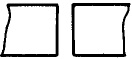 
5
1
1Y
А
—
—
А32, А36
20—25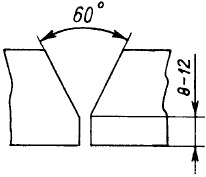 
6
1
1Y
А
—
А32, А36
20—25
6
2
2Y
2Y40
А, В или D
—
—
—
А32, А36, D32, D36
А40, D40
20—25
6
3
3Y
3Y40
4Y
4Y40
А, В, D, Е
—
20—25
6
3
3Y
3Y40
4Y
4Y40
—
—
—
—
от А32 до Е36 А40,
D40, Е40
от А32 до F36 А40,
D40, Е40, F40
30—35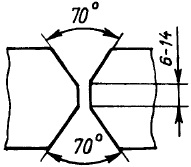 
7
2
2Y 
2Y40
А, В или D
—
—
А32, А36, D32,
д36, А40, D40
30—35
7
3
3Y 
3Y40 
4Y
4Y40
А, В, D, Е
—
—
—
—
—
от А32 до Е36 А40,
D40, Е40 
от А32 до F36 А40,
D40, Е40, F40Приложение 670
к Правилам классификации и постройки
морских судовПриложение 671
к Правилам классификации и постройки
морских судовПриложение 672
к Правилам классификации и постройки
морских судовПриложение 673
к Правилам классификации и постройки
морских судовПриложение 674
к Правилам классификации и постройки
морских судов
Кате
гория
свароч-
ного
мате-
риала
Назна
чение
свароч-
ного
мате-
иала
Свойства наплавленного
металла при растяжении
Свойства наплавленного
металла при растяжении
Свойства наплавленного
металла при растяжении
Свойства наплавленного
металла при растяжении
Работа удара KV при испытании
наплавленного металла на ударный изгиб
Работа удара KV при испытании
наплавленного металла на ударный изгиб
Работа удара KV при испытании
наплавленного металла на ударный изгиб
Работа удара KV при испытании
наплавленного металла на ударный изгиб
Кате
гория
свароч-
ного
мате-
риала
Назна
чение
свароч-
ного
мате-
иала
Свойства наплавленного
металла при растяжении
Свойства наплавленного
металла при растяжении
Свойства наплавленного
металла при растяжении
Свойства наплавленного
металла при растяжении
Электроды и сочетания
для
полуавтоматической
сварки
Электроды и сочетания
для
полуавтоматической
сварки
Сочетания для
автоматической
сварки
Сочетания для
автоматической
сварки
Кате
гория
свароч-
ного
мате-
риала
Назна
чение
свароч-
ного
мате-
иала
Времен-
ное
сопроти-
ление Rm
МПа
Предел
текуче-
ти Re,
МПа
Относи-
тельное
удли-
нение А
,%
Относи-
тельное
сужение
Z, %
Темпера-
тура
испытания,
ҮС
Среднее
значение
для трех
образцов,
Дж, min
Темпера-
тура испытания,
ҮС
Среднее
значение
для грех
образцов,
Дж, min
Кате
гория
свароч-
ного
мате-
риала
Назна
чение
свароч-
ного
мате-
иала
Времен-
ное
сопроти-
ление Rm
МПа
minimum
minimum
minimum
Темпера-
тура
испытания,
ҮС
Среднее
значение
для трех
образцов,
Дж, min
Темпера-
тура испытания,
ҮС
Среднее
значение
для грех
образцов,
Дж, min
5Y
5Y40
Для
стали
катего
рий
F32,
F36
Длястали
катего-
ии F40
490—
660
510 —
690
375
400
22
22
65
65
-60
-60
47
47
-60
-60
36
39Приложение 675
Правилам классификации и постройки
морских судов
Катего-
рия свароч-
ного мате-
риала
Назна-
чение свароч-
ного
материала
Свойства сварного
соединения
(поперечный
образец)
Свойства сварного
соединения
(поперечный
образец)
Работа удара KV при испытании сварного
соединения на ударный изгиб
Работа удара KV при испытании сварного
соединения на ударный изгиб
Работа удара KV при испытании сварного
соединения на ударный изгиб
Работа удара KV при испытании сварного
соединения на ударный изгиб
Работа удара KV при испытании сварного
соединения на ударный изгиб
Катего-
рия свароч-
ного мате-
риала
Назна-
чение свароч-
ного
материала
Свойства сварного
соединения
(поперечный
образец)
Свойства сварного
соединения
(поперечный
образец)
Электроды
Электроды
Электроды
Сочетания для
автоматической
сварки
Сочетания для
автоматической
сварки
Катего-
рия свароч-
ного мате-
риала
Назна-
чение свароч-
ного
материала
Времен-
ное
сопроти-
вление
Rm, МПа
Угол
загиба до
появления
первой
трещины,
град
Темпе-
ратура
испыта-
ния, ҮС
Средне
значение для
трех образцов,
Дж, min
Средне
значение для
трех образцов,
Дж, min
Темпера-
тура
испы-
тания,
ҮС
Среднее
значение
для трех
образцов,
Дж, min
Катего-
рия свароч-
ного мате-
риала
Назна-
чение свароч-
ного
материала
Времен-
ное
сопроти-
вление
Rm, МПа
Угол
загиба до
появления
первой
трещины,
град
Темпе-
ратура
испыта-
ния, ҮС
нижнее, гори-зонтальное и пото-лочное поло-жения
верти-кальное поло-жение
Темпера-
тура
испы-
тания,
ҮС
Среднее
значение
для трех
образцов,
Дж, min
Катего-
рия свароч-
ного мате-
риала
Назна-
чение свароч-
ного
материала
minimum
minimum
Темпе-
ратура
испыта-
ния, ҮС
нижнее, гори-зонтальное и пото-лочное поло-жения
верти-кальное поло-жение
Темпера-
тура
испы-
тания,
ҮС
Среднее
значение
для трех
образцов,
Дж, min
5Y
5Y40
Для стали
катего-
рий 
F32, F36
Для стали
категории
F40
490
510
120
120
-60
-60
47
47
36
41
-60
-60
36
39Приложение 676
к Правилам классификации и постройки
морских судов
Категория
сварочного
материала
Свойства наплавленного металла
при растяжении
Свойства наплавленного металла
при растяжении
Свойства наплавленного металла
при растяжении
Работа удара KV при
испытании наплавленного
металла на ударный изгиб
Работа удара KV при
испытании наплавленного
металла на ударный изгиб
Категория
сварочного
материала
Предел
текучести Re
или
Rр0,2, МПа
Временное
сопротив
ление Rm,
МПа1
Относи-
тельное
удлинение
А5, %
Температура
испытания,
ҮС
Среднее
значение
для трех
образцов Дж,
min
Категория
сварочного
материала
minimum
minimum
minimum
Температура
испытания,
ҮС
Среднее
значение
для трех
образцов Дж,
min
3Y42
420
530
20
-20
47
4Y42
420
530
20
-40
47
5Y42
420
530
20
-60
47
3Y46
460
570
20
-20
47
4Y46
460
570
20
-40
47
5Y46
460
570
20
-60
47
3Y50
500
610
18
-20
50
4Y50
500
610
18
-40
50
5Y50
500
610
18
-60
50
3Y55
550
670
18
-20
55
4Y55
550
670
18
-40
55
5Y55
550
670
18
-60
55
3Y62
620
720
18
-20
62
4Y62
620
720
18
-40
62
5Y62
620
720
18
-60
62
3Y69
690
770
17
-20
69
4Y69
690
770
17
-40
69
5Y69
690
770
17
-60
69
   1 По согласованию с Регистром судоходства допускается уменьшение на 10
% минимального значения показателя временного сопротивления наплавленного
металла при условии, что соблюдается соответствующее требование  для
сварного соединения согласно приложению 678 настоящих Правил. Данное
положение действительно только для толщин свариваемого металла до 50 мм
включительно.
   1 По согласованию с Регистром судоходства допускается уменьшение на 10
% минимального значения показателя временного сопротивления наплавленного
металла при условии, что соблюдается соответствующее требование  для
сварного соединения согласно приложению 678 настоящих Правил. Данное
положение действительно только для толщин свариваемого металла до 50 мм
включительно.
   1 По согласованию с Регистром судоходства допускается уменьшение на 10
% минимального значения показателя временного сопротивления наплавленного
металла при условии, что соблюдается соответствующее требование  для
сварного соединения согласно приложению 678 настоящих Правил. Данное
положение действительно только для толщин свариваемого металла до 50 мм
включительно.
   1 По согласованию с Регистром судоходства допускается уменьшение на 10
% минимального значения показателя временного сопротивления наплавленного
металла при условии, что соблюдается соответствующее требование  для
сварного соединения согласно приложению 678 настоящих Правил. Данное
положение действительно только для толщин свариваемого металла до 50 мм
включительно.
   1 По согласованию с Регистром судоходства допускается уменьшение на 10
% минимального значения показателя временного сопротивления наплавленного
металла при условии, что соблюдается соответствующее требование  для
сварного соединения согласно приложению 678 настоящих Правил. Данное
положение действительно только для толщин свариваемого металла до 50 мм
включительно.
   1 По согласованию с Регистром судоходства допускается уменьшение на 10
% минимального значения показателя временного сопротивления наплавленного
металла при условии, что соблюдается соответствующее требование  для
сварного соединения согласно приложению 678 настоящих Правил. Данное
положение действительно только для толщин свариваемого металла до 50 мм
включительно.Приложение 677
к Правилам классификации и постройки
морских судов
Категория
сварочного
материала
Временное
сопротивление
Rm, МПа
Испытание на статический
изгиб
Испытание на статический
изгиб
Работа удара KV при
испытании сварного
соединения на ударный
изгиб
Работа удара KV при
испытании сварного
соединения на ударный
изгиб
Категория
сварочного
материала
Временное
сопротивление
Rm, МПа
Угол изгиба
до появления
первой
тре-щины,
град
Относитель-
ное
удлинение
при изгибе,
%1
Температура
испытания, С
Среднее
значение для
трех
образцов,
Дж, min
Категория
сварочного
материала
Временное
сопротивление
Rm, МПа
minimum
minimum
Температура
испытания, С
Среднее
значение для
трех
образцов,
Дж, min
3Y42
4Y42
5Y42
3Y46
4Y46
5Y46
3Y50
4Y50
5Y50
3Y55
4Y55
5Y55
3Y62
4Y62
5Y62
3Y69
4Y69
5Y69
530 — 680
530 — 680
530 — 680
570 — 720
570 — 720
570 — 720
610 — 770
610 — 770
610 — 770
670 — 830
670 — 830
670 — 830
720 — 890
720 — 890
720 — 890
770 — 940
770 — 940
770 — 940
120
120
120
120
120
120
120
120
120
120
120
120
120
120
120
120
120
120
20
20
20
20
20
20
18
18
18
18
18
18
18
18
18
17
17
17
-20
-40
-60
-20
-40
-60
-20
-40
-60
-20
-40
-60
-20
-40
-60
-20
-40
-60
47
47
47
47
47
47
50
50
50
55
55
55
62
62
62
69
69
69
1Требование по относительному удлинению  является обязательным в том случае,   если при испытаниях не достигнут требуемый угол загиба до появления первой трещины. Относительное удлинение измеряется на расчетной длине Lo, вычисляемой по формуле
    L0=Ls+t,
    где Ls — фактическая ширина шва на поверхности образца, подвергаемой растяжению;
     t — толщина образца.
1Требование по относительному удлинению  является обязательным в том случае,   если при испытаниях не достигнут требуемый угол загиба до появления первой трещины. Относительное удлинение измеряется на расчетной длине Lo, вычисляемой по формуле
    L0=Ls+t,
    где Ls — фактическая ширина шва на поверхности образца, подвергаемой растяжению;
     t — толщина образца.
1Требование по относительному удлинению  является обязательным в том случае,   если при испытаниях не достигнут требуемый угол загиба до появления первой трещины. Относительное удлинение измеряется на расчетной длине Lo, вычисляемой по формуле
    L0=Ls+t,
    где Ls — фактическая ширина шва на поверхности образца, подвергаемой растяжению;
     t — толщина образца.
1Требование по относительному удлинению  является обязательным в том случае,   если при испытаниях не достигнут требуемый угол загиба до появления первой трещины. Относительное удлинение измеряется на расчетной длине Lo, вычисляемой по формуле
    L0=Ls+t,
    где Ls — фактическая ширина шва на поверхности образца, подвергаемой растяжению;
     t — толщина образца.
1Требование по относительному удлинению  является обязательным в том случае,   если при испытаниях не достигнут требуемый угол загиба до появления первой трещины. Относительное удлинение измеряется на расчетной длине Lo, вычисляемой по формуле
    L0=Ls+t,
    где Ls — фактическая ширина шва на поверхности образца, подвергаемой растяжению;
     t — толщина образца.
1Требование по относительному удлинению  является обязательным в том случае,   если при испытаниях не достигнут требуемый угол загиба до появления первой трещины. Относительное удлинение измеряется на расчетной длине Lo, вычисляемой по формуле
    L0=Ls+t,
    где Ls — фактическая ширина шва на поверхности образца, подвергаемой растяжению;
     t — толщина образца.Приложение 678
к Правилам классификации и постройки
морских судов
Категория
сварочного
материала
Основной металл для испытаний
и непосредственного одобрения
международных сплавов
Основной металл для испытаний
и непосредственного одобрения
международных сплавов
Область распространения
одобрения для других сплавов
Область распространения
одобрения для других сплавов
Цифровой код
Буквенный символ
Между-народных
Национальных
RA/WA
5754
AlMg3
—
1530
RB/WB
5086
AlMg4
5754
1530
RC/WC
5083
AlMg4,5Mn 0,7
5754, 5086
1530, 1550
RC/WC
5383
AlMg4,5 Mn0,9
5754, 5086,
5083, 5456
1530, 1550
RC/WC
5456
AlMg 5
5754, 5086,
5083, 5383
1530, 1550
RC/WC
5059
—
5754, 5086,
5083, 5383,
5456
1530, 1550 1561
RD/WD
6005А
AlSiMg (A)
6061, 6082
(AlSil MgMn)
RD/WD
6061
AlMglSiCu
6005А,6082
(AlSil MgMn)
RD/WD
6082
AlSilMgMn
6005А,6061
(AlSil MgMn)
Примечание. Одобрение сварочных материалов для AlMg сплавов
распространяется также на их сочетание (разнородные соединения) с AlSi
сплавами
Примечание. Одобрение сварочных материалов для AlMg сплавов
распространяется также на их сочетание (разнородные соединения) с AlSi
сплавами
Примечание. Одобрение сварочных материалов для AlMg сплавов
распространяется также на их сочетание (разнородные соединения) с AlSi
сплавами
Примечание. Одобрение сварочных материалов для AlMg сплавов
распространяется также на их сочетание (разнородные соединения) с AlSi
сплавами
Примечание. Одобрение сварочных материалов для AlMg сплавов
распространяется также на их сочетание (разнородные соединения) с AlSi
сплавамиПриложение 679
к Правилам классификации и постройки
морских судов
Категория
сварочного
материала
Основной металл для испытаний
и непосредственного одобрения
национальных сплавов
Основной металл для испытаний
и непосредственного одобрения
национальных сплавов
Область распространения одобрения
для других сплавов
Область распространения одобрения
для других сплавов
Цифровой код
Буквенный
символ
Международных
Национальных
R1/W1
1530
AlMg3,5 SiO,6
5754
—
R2/W2
1550
AlMg5,0 MnO,6
5754, 5086, 5083
1530
R3/W3
1561
AlMg6,0 Mnl
5754, 5086, 5083,
5383, 5456
1530, 1550
R4/W4
1575
AlMg6,0
Mn0,5Sc
5754, 5086, 5083,
5383, 5456, 5059
1530, 1550,
1561
R5/W5
—
AlSilMgMn
6005А, 6061, 6082
—
Примечание. Одобрение сварочных материалов для AlMg сплавов распространяется  также на их сочетание (разнородные соединения) с AISi сплавами.
Примечание. Одобрение сварочных материалов для AlMg сплавов распространяется  также на их сочетание (разнородные соединения) с AISi сплавами.
Примечание. Одобрение сварочных материалов для AlMg сплавов распространяется  также на их сочетание (разнородные соединения) с AISi сплавами.
Примечание. Одобрение сварочных материалов для AlMg сплавов распространяется  также на их сочетание (разнородные соединения) с AISi сплавами.
Примечание. Одобрение сварочных материалов для AlMg сплавов распространяется  также на их сочетание (разнородные соединения) с AISi сплавами.Приложение 680
Правилам классификации и постройки
морских судов
Группа
газов
Состав защитного газа (в объемных
процентах)1
Состав защитного газа (в объемных
процентах)1
Группа
газов
Аргон
Гелий
I-1
I -2
I -3
I -4
I -5
100
—
Остальное
Остальное
Остальное
—
100
>0 до 33 включительно
>33 до 66 включительно
> 66 до 95 включительно
S
Специальные газы, обозначение состава которых должно
соответствовать EN 439:1994
Специальные газы, обозначение состава которых должно
соответствовать EN 439:1994
1Газы другого химического состава (смесь газов) допускается
рассматривать как "специальные газы" и подлежат одобрены
Регистром судоходства по результатам специальных испытаний.
1Газы другого химического состава (смесь газов) допускается
рассматривать как "специальные газы" и подлежат одобрены
Регистром судоходства по результатам специальных испытаний.
1Газы другого химического состава (смесь газов) допускается
рассматривать как "специальные газы" и подлежат одобрены
Регистром судоходства по результатам специальных испытаний.Приложение 681
к Правилам классификации и постройки
морских судовПриложение 683
к Правилам классификации и постройки
морских судов
Процесс сварки
Способ
сварки
Диаметр сварочной проволоки (прутка), мм
Диаметр сварочной проволоки (прутка), мм
Процесс сварки
Способ
сварки
подлежащей
одобрению
применяемой для сварки
пробы наплавленного
металла
Полуавтоматическая и
автоматическая
131
от 0,8 до 2,5
1,2 или 2,0
Ручная
141
от 2,0 до 5,0
3,0 или 4,0
Автоматическая
141
от 1,6 до 3,0
2,0 или 3,0
Ручная и автоматическая
141
от 1,6 до 5,0
2,0 и 4,0
Ручная
15
от 2,0 до 5,0
3,0 или 4,0
Автоматическая
15
от 1,6 до 3,0
2,0 или 3,0
Ручная и автоматическая
15
от 1,6 до 4,0
2,0 и 4,0Приложение 684
к Правилам классификации и постройки
морских судовПриложение 685
к Правилам классификации и постройки
морских судовПриложение 686
к Правилам классификации и постройки
морских судовПриложение 686
к Правилам классификации и постройки
морских судов
Категория
сварочного
материала
Основной
металл для
испытаний
Временное
сопротивление
Rm, МПа, min
Испытание на статический изгиб
Испытание на статический изгиб
Категория
сварочного
материала
Основной
металл для
испытаний
Временное
сопротивление
Rm, МПа, min
Диаметр оправки
Угол загиба2, град,
min
RA/WA
5754
190
3t
180
RB/WB
5086
240
5t
180
RC/WC
5083
275
6t
180
RC/WC
5383 или 5456
290
6t
180
RC/WC
5059
330
6t
180
RD/WD
6061, 6005А
или 6082
180
Национальные сплавы
Национальные сплавы
Национальные сплавы
Национальные сплавы
Национальные сплавы
R1/W1
1530
1851
3/
180
R2/W2
1550
2751
6t
180
R3/W3
1561
305
6t
180
R4/W4
1575
360
5t
180
R5/W5
(AlSilMgMn)
170
6t
180
1Для сварных соединений толщиной до 12,5 мм включительно 
2При оценке результатов испытаний следует руководствоваться следующим:
на поверхности образца не должно быть ни одной единичной трещины с протяженностью в любом направлении более 3 мм;
трещины на кромках образца могут не приниматься во внимание в том случае, если их появление не было обусловлено наличием несплавлений. 
  Примечание. t — толщина образца.
1Для сварных соединений толщиной до 12,5 мм включительно 
2При оценке результатов испытаний следует руководствоваться следующим:
на поверхности образца не должно быть ни одной единичной трещины с протяженностью в любом направлении более 3 мм;
трещины на кромках образца могут не приниматься во внимание в том случае, если их появление не было обусловлено наличием несплавлений. 
  Примечание. t — толщина образца.
1Для сварных соединений толщиной до 12,5 мм включительно 
2При оценке результатов испытаний следует руководствоваться следующим:
на поверхности образца не должно быть ни одной единичной трещины с протяженностью в любом направлении более 3 мм;
трещины на кромках образца могут не приниматься во внимание в том случае, если их появление не было обусловлено наличием несплавлений. 
  Примечание. t — толщина образца.
1Для сварных соединений толщиной до 12,5 мм включительно 
2При оценке результатов испытаний следует руководствоваться следующим:
на поверхности образца не должно быть ни одной единичной трещины с протяженностью в любом направлении более 3 мм;
трещины на кромках образца могут не приниматься во внимание в том случае, если их появление не было обусловлено наличием несплавлений. 
  Примечание. t — толщина образца.
1Для сварных соединений толщиной до 12,5 мм включительно 
2При оценке результатов испытаний следует руководствоваться следующим:
на поверхности образца не должно быть ни одной единичной трещины с протяженностью в любом направлении более 3 мм;
трещины на кромках образца могут не приниматься во внимание в том случае, если их появление не было обусловлено наличием несплавлений. 
  Примечание. t — толщина образца.Приложение 687
к Правилам классификации и постройки
морских судов
Сварка проб при испытаниях
Сварка проб при испытаниях
Область одобрения по результатам испытаний
Область одобрения по результатам испытаний
Область одобрения по результатам испытаний
Область одобрения по результатам испытаний
Область одобрения по результатам испытаний
Способ сварки
Вид присадки
131
141
141
15
15
Способ сварки
Вид присадки
W
W
R
W
R
131
W
+
-
-
-
-
141
W(02 — 3 мм)
R(02 — 5 мм)
-
-
+
X
X
+
X
X
X
X
15
W
R
-
-
X
X
X
X
+
X
X
+
Условные обозначения:
W — проволока;
R — прутки;
+ — одобрение непосредственно по результатам испытаний;
х — одобрение  согласно  области  одобрения для других способов сварки и видов присадки;
— —      отсутствие одобрения Регистра судоходства.
Условные обозначения:
W — проволока;
R — прутки;
+ — одобрение непосредственно по результатам испытаний;
х — одобрение  согласно  области  одобрения для других способов сварки и видов присадки;
— —      отсутствие одобрения Регистра судоходства.
Условные обозначения:
W — проволока;
R — прутки;
+ — одобрение непосредственно по результатам испытаний;
х — одобрение  согласно  области  одобрения для других способов сварки и видов присадки;
— —      отсутствие одобрения Регистра судоходства.
Условные обозначения:
W — проволока;
R — прутки;
+ — одобрение непосредственно по результатам испытаний;
х — одобрение  согласно  области  одобрения для других способов сварки и видов присадки;
— —      отсутствие одобрения Регистра судоходства.
Условные обозначения:
W — проволока;
R — прутки;
+ — одобрение непосредственно по результатам испытаний;
х — одобрение  согласно  области  одобрения для других способов сварки и видов присадки;
— —      отсутствие одобрения Регистра судоходства.
Условные обозначения:
W — проволока;
R — прутки;
+ — одобрение непосредственно по результатам испытаний;
х — одобрение  согласно  области  одобрения для других способов сварки и видов присадки;
— —      отсутствие одобрения Регистра судоходства.
Условные обозначения:
W — проволока;
R — прутки;
+ — одобрение непосредственно по результатам испытаний;
х — одобрение  согласно  области  одобрения для других способов сварки и видов присадки;
— —      отсутствие одобрения Регистра судоходства.Приложение 688
к Правилам классификации и постройки
морских судов
Катего-
рии
сваро-
чных
материа
лов
Свариваемая сталь
Свариваемая сталь
Свариваемая сталь
Область применения (марка
стали)
Область применения (марка
стали)
Катего-
рии
сваро-
чных
материа
лов
Обозначение 
Марка 
Марка 
AISI/UNS
национальная
1
2
3
4
5
6
M-1
x20 Cr13
x30 Cr13
410
420
20x13
30x13
410
420
20x13
30x13
M-1
X7 CrNiNb 16 4
-
07x16H4Б
-
07x16H4Б
MF-2
X15 CrNi 17 2
431
14x17H2
431
17x17H2
MF-2
Х10 CrNi 13 1
8CrNi 13 4
414, 410S
08х14НДЛ
05х12Н2Т
06х13Н4LМ
414, 410S
08х14НДЛ
05х12Н2Т
06х13Н4LМ
MF-2
Х10 CrNi 15 4
429
08х15Н4ДМЛ
429
08х15Н4ДМЛ
F-3
x8 CrTi 17
430T
08X17T
430Т
08X17Т
АМ-4
x8 CrNiTi 17 6
—
08X17H6T
—
08X17Н6Т
А-5
x2 CrNi 19 110
CrNiTi 18 10 x10
CrNiNb 18 10
304L,
304LN
321
347
—
08X18H10T
12X18H10T
08Х18Н10Б
304, 304L,
304LN, 3211,
3471, 308,
308L
08Х18Н10Т
12Х18Н10Т 
08Х18Н10Б
А-6
x2 CrNiMo 17 13 2
316L, 316LN
03X17H14M3
304, 304L,
304LN, 316,
316L, 316LN1,
316Ti, 316Cb,
317, 317L,
317LN1, 321,
347
08Х19Н10Т
12Х18Н10Т
08Х18Н10Б
03Х17Н14МЗ
10Х17Н13МЗТ
08Х17Н13М2Т
03Х15Н16МЗБ
А-6
x2 CrNiMo 18 13 3
317L, 317LN
-
304, 304L,
304LN, 316,
316L, 316LN1,
316Ti, 316Cb,
317, 317L,
317LN1, 321,
347
08Х19Н10Т
12Х18Н10Т
08Х18Н10Б
03Х17Н14МЗ
10Х17Н13МЗТ
08Х17Н13М2Т
03Х15Н16МЗБ
А-6
x10 CrNiMoТі 17 13 3
-
10Х17Н13М3Т
304, 304L,
304LN, 316,
316L, 316LN1,
316Ti, 316Cb,
317, 317L,
317LN1, 321,
347
08Х19Н10Т
12Х18Н10Т
08Х18Н10Б
03Х17Н14МЗ
10Х17Н13МЗТ
08Х17Н13М2Т
03Х15Н16МЗБ
А-6
Х6 CrNiMoТі 17 12 2
Х6 CrNiMoТb 18 16 3
316Ті
-
08Х17Н13М2Т
03Х16Н15М3Б
304, 304L,
304LN, 316,
316L, 316LN1,
316Ti, 316Cb,
317, 317L,
317LN1, 321,
347
08Х19Н10Т
12Х18Н10Т
08Х18Н10Б
03Х17Н14МЗ
10Х17Н13МЗТ
08Х17Н13М2Т
03Х15Н16МЗБ
А-7
x2 CrNiMoCu 20 18 6
S31254
—
S31254
-
А-7
x2 CrNiMoCu 20 25 4 2
N08904
-
S31254
N08904
АF-8
x2 CrNiMo 22 5 3
S31803
03х22Н5АМ3
S31803
03х22Н5АМ3
АF-8
X3 CrNiMo 25 6 3
X4 CrNiMo 25 6 3
S31260
S32550
-
-
S31260
S32550
-
АF-8
X2 CrNiMo 25 7 4
X3 CrNiMo 25 7 3
S32750
S32760
-
03Х25Н7АМ4
S32750 
S32760
03Х25Н7АМ4
X10 CrNiТі 22 6
10 CrNiMo 21 6 3
-
-
08Х22Н6Т
08Х21Н6М2Т
-
-
08Х22Н6Т
08Х21Н6М2Т
A-9sp
(спе-
циаль-
ная)
x2 CrNi 24 12
x10 CrNi 24 12
x10 CrNiCb 24 12
309L
309S
309Cb
—
—
—
309L, 309S,
309SCb, также
для: сварки
разнородных
сварных
соединений; 
сварки
промежуточных
проходов при
сварке
плакированных
сталей;
наплавки
промежуточно-
го подслоя
A-9sp
(специаль-
ная)
A-10sp
(спе-ци
аль-
ная)
Металл шва:
x8 CrNiMo 16 25 6
xl CrNi 26 22
—
—
—
—
Для сварки:
разнородных
сварных
соединений;
сварки
промежуточных
проходов
соединений
плакированной
стали;
сталей
категорий
М-1, -2, -3 и
АМ-4
(заполняющие
проходы)
A-10sp
(специаль-
ная)
1Область применения действительна при условии соблюдения требований к
механическим свойствам согласно приложениям 698, 699 настоящих Правил.
1Область применения действительна при условии соблюдения требований к
механическим свойствам согласно приложениям 698, 699 настоящих Правил.
1Область применения действительна при условии соблюдения требований к
механическим свойствам согласно приложениям 698, 699 настоящих Правил.
1Область применения действительна при условии соблюдения требований к
механическим свойствам согласно приложениям 698, 699 настоящих Правил.
1Область применения действительна при условии соблюдения требований к
механическим свойствам согласно приложениям 698, 699 настоящих Правил.
1Область применения действительна при условии соблюдения требований к
механическим свойствам согласно приложениям 698, 699 настоящих Правил.Приложение 689
к Правилам классификации и постройки
морских судов
Вид пробы и определяемые
характеристики
Категории сварочных материалов
Категории сварочных материалов
Категории сварочных материалов
Категории сварочных материалов
Категории сварочных материалов
Категории сварочных материалов
Категории сварочных материалов
Категории сварочных материалов
Категории сварочных материалов
Категории сварочных материалов
Категории сварочных материалов
Категории сварочных материалов
Вид пробы и определяемые
характеристики
М-1
М-1
MF-2
MF-2
F-3
AM-4
A-5
A-6
A-7
AF-8
A-9sp
A-10sp
Проба наплавленного
металла:
Rm
Rp0.2
Rp1.0
A5
KV+20Ү
KV ниже нуля 
химический состав
наплавленного металла
+
+
—
+
+
—
+
+
+
—
+
+
—
+
+
+
—
+
+
—
+
+
+
—
+
+
—
+
+
+
—
+
+
—
+
+
+
—
+
+
—
+
+
+
—
+
+
—
+
+
+
+
+
+
+
+
+
+
—
+
+
—
+
+
+
—
+
+
—
+
+
+
—
+
+
—
+
+
+
—
+
+
—
+
Проба стыкового сварного
соединения: 
R с фиксацией места
разрушения образца 
угол загиба при испытании
на статический изгиб
стойкость металла шва
против МКК 
стойкость металла шва
против питтинг-коррозии
стойкость металла шва
против коррозии под
напряжением в присутствии
сероводорода 
содержание б-фазы в
металле шва
+
+
+
—
—
—
+
+
+
—
—
—
+
+
+
—
—
—
+
+
+
—
—
—
+
+
+
—
—
—
+
+
+
—
—
—
+
+
+
—
—
—
+
+
+
—
—
+
+
+
+
+
+
—
+
+
+
+
+
+
+
+
+
—
—
+
+
+
+
—
—
—
Технологическая проба для
определения склонности к
образованию горячих
трещин1
+
+
+
+
+
+
+
+
+
+
+
+
Многослойная наплавка:2
содержание б-фазы
контрольный химический
анализ 
стойкость наплавленного
металла против МКК
—
+
+3
—
+
—
—
+
—
—
+
+
—
+
+
—
+
+
—
+
+
+
+
+
—
+
+
+
+
+
+
+
+3
—
+
+3
1 По согласованию с Регистром судоходства тавровая проба может быть заменена на послойный контроль других видов проб.
2 Многослойная наплавка вьполняется по отдельному требованию Регистра судоходства, например, при необходимости проведения контрольного анализа на содержание ос-фазы объемным магнитным методом.
3 Испытания на стойкость против МКК проводятся только для сварочных материалов, состав которых в соответствии с гарантиями изготовителя обеспечивает требуемые свойства. Например: М-1 (x7CrNiNb 164), A-9sp (x2CrNiNb 24 12), A-10sp (x1CrrNi 26 22).
1 По согласованию с Регистром судоходства тавровая проба может быть заменена на послойный контроль других видов проб.
2 Многослойная наплавка вьполняется по отдельному требованию Регистра судоходства, например, при необходимости проведения контрольного анализа на содержание ос-фазы объемным магнитным методом.
3 Испытания на стойкость против МКК проводятся только для сварочных материалов, состав которых в соответствии с гарантиями изготовителя обеспечивает требуемые свойства. Например: М-1 (x7CrNiNb 164), A-9sp (x2CrNiNb 24 12), A-10sp (x1CrrNi 26 22).
1 По согласованию с Регистром судоходства тавровая проба может быть заменена на послойный контроль других видов проб.
2 Многослойная наплавка вьполняется по отдельному требованию Регистра судоходства, например, при необходимости проведения контрольного анализа на содержание ос-фазы объемным магнитным методом.
3 Испытания на стойкость против МКК проводятся только для сварочных материалов, состав которых в соответствии с гарантиями изготовителя обеспечивает требуемые свойства. Например: М-1 (x7CrNiNb 164), A-9sp (x2CrNiNb 24 12), A-10sp (x1CrrNi 26 22).
1 По согласованию с Регистром судоходства тавровая проба может быть заменена на послойный контроль других видов проб.
2 Многослойная наплавка вьполняется по отдельному требованию Регистра судоходства, например, при необходимости проведения контрольного анализа на содержание ос-фазы объемным магнитным методом.
3 Испытания на стойкость против МКК проводятся только для сварочных материалов, состав которых в соответствии с гарантиями изготовителя обеспечивает требуемые свойства. Например: М-1 (x7CrNiNb 164), A-9sp (x2CrNiNb 24 12), A-10sp (x1CrrNi 26 22).
1 По согласованию с Регистром судоходства тавровая проба может быть заменена на послойный контроль других видов проб.
2 Многослойная наплавка вьполняется по отдельному требованию Регистра судоходства, например, при необходимости проведения контрольного анализа на содержание ос-фазы объемным магнитным методом.
3 Испытания на стойкость против МКК проводятся только для сварочных материалов, состав которых в соответствии с гарантиями изготовителя обеспечивает требуемые свойства. Например: М-1 (x7CrNiNb 164), A-9sp (x2CrNiNb 24 12), A-10sp (x1CrrNi 26 22).
1 По согласованию с Регистром судоходства тавровая проба может быть заменена на послойный контроль других видов проб.
2 Многослойная наплавка вьполняется по отдельному требованию Регистра судоходства, например, при необходимости проведения контрольного анализа на содержание ос-фазы объемным магнитным методом.
3 Испытания на стойкость против МКК проводятся только для сварочных материалов, состав которых в соответствии с гарантиями изготовителя обеспечивает требуемые свойства. Например: М-1 (x7CrNiNb 164), A-9sp (x2CrNiNb 24 12), A-10sp (x1CrrNi 26 22).
1 По согласованию с Регистром судоходства тавровая проба может быть заменена на послойный контроль других видов проб.
2 Многослойная наплавка вьполняется по отдельному требованию Регистра судоходства, например, при необходимости проведения контрольного анализа на содержание ос-фазы объемным магнитным методом.
3 Испытания на стойкость против МКК проводятся только для сварочных материалов, состав которых в соответствии с гарантиями изготовителя обеспечивает требуемые свойства. Например: М-1 (x7CrNiNb 164), A-9sp (x2CrNiNb 24 12), A-10sp (x1CrrNi 26 22).
1 По согласованию с Регистром судоходства тавровая проба может быть заменена на послойный контроль других видов проб.
2 Многослойная наплавка вьполняется по отдельному требованию Регистра судоходства, например, при необходимости проведения контрольного анализа на содержание ос-фазы объемным магнитным методом.
3 Испытания на стойкость против МКК проводятся только для сварочных материалов, состав которых в соответствии с гарантиями изготовителя обеспечивает требуемые свойства. Например: М-1 (x7CrNiNb 164), A-9sp (x2CrNiNb 24 12), A-10sp (x1CrrNi 26 22).
1 По согласованию с Регистром судоходства тавровая проба может быть заменена на послойный контроль других видов проб.
2 Многослойная наплавка вьполняется по отдельному требованию Регистра судоходства, например, при необходимости проведения контрольного анализа на содержание ос-фазы объемным магнитным методом.
3 Испытания на стойкость против МКК проводятся только для сварочных материалов, состав которых в соответствии с гарантиями изготовителя обеспечивает требуемые свойства. Например: М-1 (x7CrNiNb 164), A-9sp (x2CrNiNb 24 12), A-10sp (x1CrrNi 26 22).
1 По согласованию с Регистром судоходства тавровая проба может быть заменена на послойный контроль других видов проб.
2 Многослойная наплавка вьполняется по отдельному требованию Регистра судоходства, например, при необходимости проведения контрольного анализа на содержание ос-фазы объемным магнитным методом.
3 Испытания на стойкость против МКК проводятся только для сварочных материалов, состав которых в соответствии с гарантиями изготовителя обеспечивает требуемые свойства. Например: М-1 (x7CrNiNb 164), A-9sp (x2CrNiNb 24 12), A-10sp (x1CrrNi 26 22).
1 По согласованию с Регистром судоходства тавровая проба может быть заменена на послойный контроль других видов проб.
2 Многослойная наплавка вьполняется по отдельному требованию Регистра судоходства, например, при необходимости проведения контрольного анализа на содержание ос-фазы объемным магнитным методом.
3 Испытания на стойкость против МКК проводятся только для сварочных материалов, состав которых в соответствии с гарантиями изготовителя обеспечивает требуемые свойства. Например: М-1 (x7CrNiNb 164), A-9sp (x2CrNiNb 24 12), A-10sp (x1CrrNi 26 22).
1 По согласованию с Регистром судоходства тавровая проба может быть заменена на послойный контроль других видов проб.
2 Многослойная наплавка вьполняется по отдельному требованию Регистра судоходства, например, при необходимости проведения контрольного анализа на содержание ос-фазы объемным магнитным методом.
3 Испытания на стойкость против МКК проводятся только для сварочных материалов, состав которых в соответствии с гарантиями изготовителя обеспечивает требуемые свойства. Например: М-1 (x7CrNiNb 164), A-9sp (x2CrNiNb 24 12), A-10sp (x1CrrNi 26 22).
1 По согласованию с Регистром судоходства тавровая проба может быть заменена на послойный контроль других видов проб.
2 Многослойная наплавка вьполняется по отдельному требованию Регистра судоходства, например, при необходимости проведения контрольного анализа на содержание ос-фазы объемным магнитным методом.
3 Испытания на стойкость против МКК проводятся только для сварочных материалов, состав которых в соответствии с гарантиями изготовителя обеспечивает требуемые свойства. Например: М-1 (x7CrNiNb 164), A-9sp (x2CrNiNb 24 12), A-10sp (x1CrrNi 26 22).Приложение 690
к Правилам классификации и постройки
морских судов
Вид пробы и определяемые
характеристики
Категории сварочных материалов
Категории сварочных материалов
Категории сварочных материалов
Категории сварочных материалов
Категории сварочных материалов
Категории сварочных материалов
Вид пробы и определяемые
характеристики
А-5
А-6
А-7
AF-8
A-9sp
A-10sp
Проба наплавленного металла 1:
Rm
Rp0,2
Rp1,0
А5
KV+200
химический состав наплавленного
металла
+
+
+
+
+
+
+
+
+
+
+
+
+
+
—
+
+
+
+
+
—
+
+
+
+
+
—
+
+
+
+
+
—
+
+
+
Проба-имитатор плакирующей наплавки:
испытание на статический изгиб 
содержание б-фазы
контрольный химический анализ
стойкость наплавленного металла против
МКК
стойкость наплавленного металла против
питгинг-коррозии
стойкость наплавленного металла против
коррозии под напряжением в присутствии
сероводорода 
послойный контроль на предмет выявления
горячих трещин
+
+
+
+
—
—
+
+
+
+
+
—
—
+
+
—
+
+
+
+
+
+
+
+
+
+
+
+
+2
+
—
+3
—
—
+
+2
—
—
+3
—
—
+
1Для сочетания "лента — флюс" образцы для определения указанных характеристик
должны отбираться из металла многослойной наплавки.
2Испытания проводятся в сочетании с другими сварочными материалами, образующими
плакирующий слой.
3Испытание на стойкость против МКК обязательно, если заявленная изготовителем
область одобрения включает выполнение как переходного, так и основного слоев
плакирующей наплавки коррозионно-стойкими материала типа A-9sp (x2CrNiNb 24 12),
A-10sp (xlCrNi 26 22).
1Для сочетания "лента — флюс" образцы для определения указанных характеристик
должны отбираться из металла многослойной наплавки.
2Испытания проводятся в сочетании с другими сварочными материалами, образующими
плакирующий слой.
3Испытание на стойкость против МКК обязательно, если заявленная изготовителем
область одобрения включает выполнение как переходного, так и основного слоев
плакирующей наплавки коррозионно-стойкими материала типа A-9sp (x2CrNiNb 24 12),
A-10sp (xlCrNi 26 22).
1Для сочетания "лента — флюс" образцы для определения указанных характеристик
должны отбираться из металла многослойной наплавки.
2Испытания проводятся в сочетании с другими сварочными материалами, образующими
плакирующий слой.
3Испытание на стойкость против МКК обязательно, если заявленная изготовителем
область одобрения включает выполнение как переходного, так и основного слоев
плакирующей наплавки коррозионно-стойкими материала типа A-9sp (x2CrNiNb 24 12),
A-10sp (xlCrNi 26 22).
1Для сочетания "лента — флюс" образцы для определения указанных характеристик
должны отбираться из металла многослойной наплавки.
2Испытания проводятся в сочетании с другими сварочными материалами, образующими
плакирующий слой.
3Испытание на стойкость против МКК обязательно, если заявленная изготовителем
область одобрения включает выполнение как переходного, так и основного слоев
плакирующей наплавки коррозионно-стойкими материала типа A-9sp (x2CrNiNb 24 12),
A-10sp (xlCrNi 26 22).
1Для сочетания "лента — флюс" образцы для определения указанных характеристик
должны отбираться из металла многослойной наплавки.
2Испытания проводятся в сочетании с другими сварочными материалами, образующими
плакирующий слой.
3Испытание на стойкость против МКК обязательно, если заявленная изготовителем
область одобрения включает выполнение как переходного, так и основного слоев
плакирующей наплавки коррозионно-стойкими материала типа A-9sp (x2CrNiNb 24 12),
A-10sp (xlCrNi 26 22).
1Для сочетания "лента — флюс" образцы для определения указанных характеристик
должны отбираться из металла многослойной наплавки.
2Испытания проводятся в сочетании с другими сварочными материалами, образующими
плакирующий слой.
3Испытание на стойкость против МКК обязательно, если заявленная изготовителем
область одобрения включает выполнение как переходного, так и основного слоев
плакирующей наплавки коррозионно-стойкими материала типа A-9sp (x2CrNiNb 24 12),
A-10sp (xlCrNi 26 22).
1Для сочетания "лента — флюс" образцы для определения указанных характеристик
должны отбираться из металла многослойной наплавки.
2Испытания проводятся в сочетании с другими сварочными материалами, образующими
плакирующий слой.
3Испытание на стойкость против МКК обязательно, если заявленная изготовителем
область одобрения включает выполнение как переходного, так и основного слоев
плакирующей наплавки коррозионно-стойкими материала типа A-9sp (x2CrNiNb 24 12),
A-10sp (xlCrNi 26 22).Приложение 691
к Правилам классификации и постройки
морских судовПриложение 692
к Правилам классификации и постройки
морских судов
Процесс сварки
Способ
сварки (ИСО
4063)
Диаметр сварочной проволоки (прутка),
мм
Диаметр сварочной проволоки (прутка),
мм
Процесс сварки
Способ
сварки (ИСО
4063)
для облицовки
кромок
Для заполнения разделки
Ручная
111
2,5 — 3,0
3,0 — 4,0
Автоматическая
12
2,0
2,5 — 3,2
Автоматическая и
полуавтоматическая
131
135
1,0— 1,2
1,0— 1,2
1,4— 1,6
1,4— 1,6
Ручная
141
2,0 — 2,4
2,5 — 3,2
Автоматическая
141
1,0— 1,6
1,2 — 1,6
Автоматическая и
полуавтоматическая
114
136
137
0,9 — 1,4
0,9 — 1,2
0,9 — 1,2
1,2 — 1,6
1,2 — 1,6
1,2 — 1,6
Ручная
15
2,0 — 2,4
2,0 — 3,0
Автоматическая
15
1,0— 1,2
1,2 — 1,6Приложение 694
к Правилам классификации и постройки
морских судовПриложение 695
к Правилам классификации и постройки
морских судовПриложение 696
к Правилам классификации и постройки
морских судовПриложение 696
к Правилам классификации и постройки
морских судовПриложение 697
к Правилам классификации и постройки
морских судов
Кате-
го-
рии
варо-
чных
мате-
риа-
лов
Обозначение
свариваемой
стали
Испытание на
статическое
напряжение
Испытание на
статическое
напряжение
Испытание на
статическое
напряжение
Испытание на
статическое
напряжение
Испытание на
статическое
напряжение
Испытание
на ударный
изгиб
Испытание
на ударный
изгиб
Область одобрения
(марка
стали)
Область одобрения
(марка
стали)
Кате-
го-
рии
варо-
чных
мате-
риа-
лов
Обозначение
свариваемой
стали
Rp0.2
МПа
Rp1.0,
МПа
Rm
МПа
A5,%
A5,%
Темпе
рату-
ра,
ҮС
KV, Дж,
min
AISI/
UNS
национальная
Кате-
го-
рии
варо-
чных
мате-
риа-
лов
Обозначение
свариваемой
стали
minimum
minimum
minimum
minimum
minimum
Темпе
рату-
ра,
ҮС
KV, Дж,
min
AISI/
UNS
национальная
М-1
х20 Сг13, х30
Сг13
440
—
650
650
16
+ 20
60
410
420
20X13
30X13
М-1
х7 CrNiNb 16 4
735
—
850
850
13
+ 20
60
—
07X16Н4Б
MF-2
х10 CrNi 13 1
460
—
590
590
16
-10
20
414,
410S
08Х14НДЛ
05X12Н2Т
MF-2
х10 CrNi 15 4
x15 CrNi 17 2
550
540
—
—
750
690
750
690
12
16
-10
+ 20
30
60
429
431
08Х15Н4ДМЛ
14Х17Н2
F-3
x8 CrTi 17
360
—
480
480
16
+ 20
60
430Т
08X17Т
АМ-4
x8 CrNiTi 17 6
630
—
730
730
12
+ 20
60
—
08X17Н6Т
А-5 и
А-6
x2 CrNi 19 11
x10 CrNiTi 18
10
x10 CrNiNb 18
10
x2 CrNiMo 17 13
2
x2 CrNiMo 18 13
3 x10 CrNiMoTi
17 13 3
x6 CrNiMoTi 17
12 2 
x6 CrNiMoNb 18
16 3
270
310
510
510
30
+ 20
-1961
80
501
304,
304L
316,
316L
317,
317L
308,
308L
08Х17Н13М2Т
03Х17Н14МЗ
10Х17Н13МЗТ
03Х16Н15МЗ
А-5 и
А-6
x2 CrNi 19 11
x10 CrNiTi 18
10
x10 CrNiNb 18
10
x2 CrNiMo 17 13
2
x2 CrNiMo 18 13
3 x10 CrNiMoTi
17 13 3
x6 CrNiMoTi 17
12 2 
x6 CrNiMoNb 18
16 3
290
330
550
550
30
+ 20
-1961
80
501
То же, а
также
321, 347
То же, а также
08Х18Н10Т
08Х18Н12Б
А-5 и
А-6
x2 CrNi 19 11
x10 CrNiTi 18
10
x10 CrNiNb 18
10
x2 CrNiMo 17 13
2
x2 CrNiMo 18 13
3 x10 CrNiMoTi
17 13 3
x6 CrNiMoTi 17
12 2 
x6 CrNiMoNb 18
16 3
305
—
580
580
30
+ 20
60
То же, а
также
316LN,
317LN
То же
А-7
x2 CrNiMoCu20
18 6
x2 CrNiMoCu 20
25 4 2
300
270
340
310
650
510
650
510
30
30
+ 20
+ 20
60
80
S31254
N08904
—
—
AF-8
x2 CrNiMo 22 5
3
x2 CrNiMo 25 7
4
x2 CrNiMo 25 7
3
480
—
680
680
25
+ 20
-601
80
401
S31803
03Х22Н6М2
AF-8
x2 CrNiMo 22 5
3
x2 CrNiMo 25 7
4
x2 CrNiMo 25 7
3
550
—
780
780
20
+ 20
-601
80
401
S32750
S32760
S32550
S31260
08Х21Н6М2Т
То же
То же
То же
A-9sp
(спе-
циаль
ная)
Металл шва:
x2 CrNi 24 12
x10 CrNi 24 12
x10 CrNiCb 24
12 и
аналогичные
350
470
520
520
30
+ 20
802
Для сварки:
разнородных сварных
соединении;
промежуточных проходов
соединений
плакированной
стали;
наплавки
промежуточного
(переходного) подслоя;
сталей марок 309L,
309S,
309SCb
Для сварки:
разнородных сварных
соединении;
промежуточных проходов
соединений
плакированной
стали;
наплавки
промежуточного
(переходного) подслоя;
сталей марок 309L,
309S,
309SCb
A-10s
р
(спе-
циа-
льн-
ая)
Металл шва:
х8 CrNiMoV 16
25 6
х8 CrNiMoVN 16
25 6
xl CrNi 26 22
390
490
390
—
—
—
610
680
550
610
680
550
26
26
30
+ 20
-801
+ 20
-801
+ 20
80
601
80
601
60
Для сварки:
разнородных сварных
соединений;
промежуточных проходов
плакированной сталью;
сварки заполняющих
прохо-
дов сталями категорий
М-1,
MF-2, F-3 и АМ-4
Для сварки:
разнородных сварных
соединений;
промежуточных проходов
плакированной сталью;
сварки заполняющих
прохо-
дов сталями категорий
М-1,
MF-2, F-3 и АМ-4
1Испытания при отрицательной температуре выполняются по отдельному
требованию Регистра судоходства в соответствии с областью одобрения, заявленной
производителем.
2 В исходном состоянии после сварки (без термообработки).
1Испытания при отрицательной температуре выполняются по отдельному
требованию Регистра судоходства в соответствии с областью одобрения, заявленной
производителем.
2 В исходном состоянии после сварки (без термообработки).
1Испытания при отрицательной температуре выполняются по отдельному
требованию Регистра судоходства в соответствии с областью одобрения, заявленной
производителем.
2 В исходном состоянии после сварки (без термообработки).
1Испытания при отрицательной температуре выполняются по отдельному
требованию Регистра судоходства в соответствии с областью одобрения, заявленной
производителем.
2 В исходном состоянии после сварки (без термообработки).
1Испытания при отрицательной температуре выполняются по отдельному
требованию Регистра судоходства в соответствии с областью одобрения, заявленной
производителем.
2 В исходном состоянии после сварки (без термообработки).
1Испытания при отрицательной температуре выполняются по отдельному
требованию Регистра судоходства в соответствии с областью одобрения, заявленной
производителем.
2 В исходном состоянии после сварки (без термообработки).
1Испытания при отрицательной температуре выполняются по отдельному
требованию Регистра судоходства в соответствии с областью одобрения, заявленной
производителем.
2 В исходном состоянии после сварки (без термообработки).
1Испытания при отрицательной температуре выполняются по отдельному
требованию Регистра судоходства в соответствии с областью одобрения, заявленной
производителем.
2 В исходном состоянии после сварки (без термообработки).
1Испытания при отрицательной температуре выполняются по отдельному
требованию Регистра судоходства в соответствии с областью одобрения, заявленной
производителем.
2 В исходном состоянии после сварки (без термообработки).
1Испытания при отрицательной температуре выполняются по отдельному
требованию Регистра судоходства в соответствии с областью одобрения, заявленной
производителем.
2 В исходном состоянии после сварки (без термообработки).
1Испытания при отрицательной температуре выполняются по отдельному
требованию Регистра судоходства в соответствии с областью одобрения, заявленной
производителем.
2 В исходном состоянии после сварки (без термообработки).Приложение 698
к Правилам классификации и постройки
морских судов
Кате-
гории
свароч-
ных
мате-
риалов
Свариваемая сталь
Свариваемая сталь
Статичес-
кое растя-
жение
(попереч-
ные
обра-зцы)
Rm, МПа,
min
Ударный
изгиб
Ударный
изгиб
Статический изгиб
Статический изгиб
Статический изгиб
Обозначение
Марки
no AISI/UNS
Темпе
рату-
а, ҮС
KV,
Дж,
min
Тип образца
Диа-
метр
опра-
вки
Угол
загиба
град,
min
М-1
х20 Сг13
хЗО Сг13
х7 CrNiNb 16 4
410
420
650
650
850
+ 20
+ 20
+ 20
60
60
60
Поперечный
Поперечный
Поперечный
At At 6t
120Ү
120Ү
120Ү
MF-2
х10 CrNi 13 1
x10 CrNi 15 4
xl5 CrNi 17
414, 410S
431
540 740
690
-10
-10
+ 20
20 
30 
60
Поперечный
Поперечный
Поперечный
4t 4t 4t
120Ү
120Ү
120Ү
F-3
x8 CrTi 17
430Ti
440
+ 20
60
То же
4t
120Ү
АМ-4
x8 CrNiTi 17 6
—
730
+ 20
60
То же
4t
120Ү
А-5 и
А-6
x2 CrNi 18 10
x2 CrNiMo 17
13 2 x2 CrNiMo
18 13 3 x6
CrNi 20 11
304, 
304L 316,
316L 317,
317L 308,
308L
440
+ 20
-196'
80 
50'
То же
2t
120Ү
х10 CrNiTi 18
10x10 CrNiNb
18 10
321, 347
490
+ 20 -196'
80
50'
То же
2t
120Ү
x2 CrNiMoN 17
13 2 x2
CrNiMoN 18 13
3
316LN,
317LN
540
+ 20
60
То же
3t
120Ү
А-7
x2 CrNiMoCu20
18 6 x2
CrNiMoCu 20 25
4 2
S31254
N08904
620 510
+ 20
+ 20
80
80
То же
3t
120Ү
AF-8
x2 CrNiMo 22 5
3 x2 CrNiMo 25
7 4 x3 CrNiMo
25 7 3
S31803
S32750
S32760
650 720
720
+ 20
+ 20
+ 20
80
60
60
То же
4t
120Ү
A-9sp
Разнородные, например,
A-6+D36
Разнородные, например,
A-6+D36
Не менее
RT
основ-
ного
металла
+ 20
802
Продольный
3t
120Ү
A-10sp
To же
To же
То же
+ 20 -80'
80 
60
Продольный
3t
120Ү
1Примечания 1 и 2 к приложению 698 настоящих Правил.
1Примечания 1 и 2 к приложению 698 настоящих Правил.
1Примечания 1 и 2 к приложению 698 настоящих Правил.
1Примечания 1 и 2 к приложению 698 настоящих Правил.
1Примечания 1 и 2 к приложению 698 настоящих Правил.
1Примечания 1 и 2 к приложению 698 настоящих Правил.
1Примечания 1 и 2 к приложению 698 настоящих Правил.
1Примечания 1 и 2 к приложению 698 настоящих Правил.
1Примечания 1 и 2 к приложению 698 настоящих Правил.Приложение 699
к Правилам классификации и постройки
морских судовПриложение 700
к Правилам классификации и постройки
морских судовПриложение 701
к Правилам классификации и постройки
морских судов
Категории
сварочных
материалов
Толщина
образца а,
мм
Ширина образца
b, мм
Длина образца
L, мм
Диаметр
оправки, мм
А-5, А-6, А-7,
A-9sp
6 ± 0,1
20 ± 0,5
100
20
AF-8
5±0,1
20 ± 0,5
100
20
F-3
5±0,1
20 ± 0,5
100
30
АМ-4,   MF-2, M-l
3 ± 0,1
20 ± 0,5
80
20Приложение 702
к Правилам классификации и постройки
морских судов
Категории
сварочных
материалов
Толщина образца
а, мм
Ширина образца
b, мм
Длина образца
L, мм
Диаметр
оправки, мм
А-5, А-6, A-9sp
4 + 0,1
20 ± 0,5
> 100
20
AF-8
4 + 0,1
20 ± 0,5
> 100
20Приложение 703
к Правилам классификации и постройки
морских судовПриложение 704
к Правилам классификации и постройки
морских судов
Индекс
группы
Вид и характеристика свариваемых материалов
W01
W02
W03
W04
W11
W21
W22
W23
Углеродистые и низколегированные стали с гарантированным пределом
текучести при нормальной температуре до 360 МПа (как правило, не
ребуют подогрева при сварке)
Хромомолибденовые и/или хромомолибденованадиевые стали (как правило,
требуют предварительного подогрева и контроля тепловложения, а также
термообработки после сварки)
Нормализованные, улучшенные мелкозернистые стали и стали,
обработанные термомеханическим способом, с пределом текучести при
нормальной температуре более 360 МПа, а также аналогично свариваемые
стали с содержанием никеля от 2 до 5 % (как правило, требуют
предварительного подогрева и/или контроля тепловложения)
Стали ферритного, мартенситного и мартенситно-ферритного классов,
содержащие от 12 до 20 % хрома
Высоколегированные хромоникелевые стали феррито-аустенитного и
аустенитного классов
Чистый алюминий и алюминиево-марганцевые сплавы. Например: А1 99,8;
А1 99,5; А1 99; AlMnl
Нетермоупрочняемые алюминиево-магниевые сплавы. Например: AlMg 1 до
5, AlMg 3 Mn, AlMg 4,5 Мп и алюминиево-кремниевые сплавы (силумины)
Термоупрочняемые алюминиевые сплавы. Например: AlMg Si 0,5 до 1;
AlSiMgMn, AlSiMg; AlZn 4,5 Mg 1, Al SiCu
Примечания: 1. Индексы групп соответствуют стандарту EN 287-1 для стали и
стандарту EN 287-2 для алюминия и сплавов.
2. Для литейных алюминиевых сплавов присадочный материал должен
соответствовать требованиям Правил для материалов данной группы.
Примечания: 1. Индексы групп соответствуют стандарту EN 287-1 для стали и
стандарту EN 287-2 для алюминия и сплавов.
2. Для литейных алюминиевых сплавов присадочный материал должен
соответствовать требованиям Правил для материалов данной группы.Приложение 705
к Правилам классификации и постройки
морских судов
Группа типового состава основного
металла
Группа типового состава основного
металла
Соотно-ш
ние D/a
Угол загиба до
появления первой
трещины, град, min
W01, W11
W01, W11
3
120
W02, W03,
320<Rp0.2 490Mna
3
120
W04
490< Rp0.2 690Mna
4
120
W04
Rp0.2 > 690 МПа
5
120
W21 и W22 с содержанием Mg?3,5 %
W21 и W22 с содержанием Mg?3,5 %
3
180
W22 с содержанием Mg свыше 3,5 % до 6,0 %
W22 с содержанием Mg свыше 3,5 % до 6,0 %
6
180
W23
W23
7
180
     Примечание. Для разнородных сварных соединений методика
проведения и оценка результатов испытаний являются в каждом
случае предметом специального рассмотрения Регистром
судоходства.
     Примечание. Для разнородных сварных соединений методика
проведения и оценка результатов испытаний являются в каждом
случае предметом специального рассмотрения Регистром
судоходства.
     Примечание. Для разнородных сварных соединений методика
проведения и оценка результатов испытаний являются в каждом
случае предметом специального рассмотрения Регистром
судоходства.
     Примечание. Для разнородных сварных соединений методика
проведения и оценка результатов испытаний являются в каждом
случае предметом специального рассмотрения Регистром
судоходства.Приложение 706
к Правилам классификации и постройки
морских судов
Пространственные положения
при сварке проб на
испытаниях
Пространственные положения
при сварке проб на
испытаниях
Пространственные положения
при сварке проб на
испытаниях
Пространственные положения
при сварке проб на
испытаниях
Пространственные положения
при сварке проб на
испытаниях
Область одобрения
Область одобрения
Область одобрения
Область одобрения
Область одобрения
Область одобрения
Область одобрения
Область одобрения
Область одобрения
Область одобрения
Область одобрения
Область одобрения
Область одобрения
Область одобрения
Область одобрения
Область одобрения
Область одобрения
Область одобрения
Область одобрения
Пространственные положения
при сварке проб на
испытаниях
Пространственные положения
при сварке проб на
испытаниях
Пространственные положения
при сварке проб на
испытаниях
Пространственные положения
при сварке проб на
испытаниях
Пространственные положения
при сварке проб на
испытаниях
Пластины
Пластины
Пластины
Пластины
Пластины
Пластины
Пластины
Пластины
Пластины
Пластины
Трубы
Трубы
Трубы
Трубы
Трубы
Трубы
Трубы
Трубы
Трубы
Пространственные положения
при сварке проб на
испытаниях
Пространственные положения
при сварке проб на
испытаниях
Пространственные положения
при сварке проб на
испытаниях
Пространственные положения
при сварке проб на
испытаниях
Пространственные положения
при сварке проб на
испытаниях
Стыковые швы
Стыковые швы
Стыковые швы
Стыковые швы
Стыковые швы
Угловые швы
Угловые швы
Угловые швы
Угловые швы
Угловые швы
Стыковые швы
Стыковые швы
Стыковые швы
Стыковые швы
Стыковые швы
Угловые швы
Угловые швы
Угловые швы
Угловые швы
Пространственные положения
при сварке проб на
испытаниях
Пространственные положения
при сварке проб на
испытаниях
Пространственные положения
при сварке проб на
испытаниях
Пространственные положения
при сварке проб на
испытаниях
Пространственные положения
при сварке проб на
испытаниях
Стыковые швы
Стыковые швы
Стыковые швы
Стыковые швы
Стыковые швы
Угловые швы
Угловые швы
Угловые швы
Угловые швы
Угловые швы
00
00
00
900
450
РВ1
00
00
90
Пространственные положения
при сварке проб на
испытаниях
Пространственные положения
при сварке проб на
испытаниях
Пространственные положения
при сварке проб на
испытаниях
Пространственные положения
при сварке проб на
испытаниях
Пространственные положения
при сварке проб на
испытаниях
РА
PC
PG
PF
РЕ
РА
РВ
PG
PF
PD
РА
PG
PF
PC
H-045
РВ1
PG
PF
PD
п
л
а
с
т
и
н
ы
Стыковые
швы
Стыковые
швы
Стыковые
швы
РА
PC
PG
PF
РЕ
PF+P
*
х
—
х
х
х
—
*
—
—
—
х
—
—
*
—
—
—
—
—
—
*
—
*
—
—
—
—
*
*
х
х
-
х
х
х
х
х
-
х
-
х
—
—
х
—
—
-
—
——
—
х
-
х
—
—
——
-
х
х
х
х
—
х
-
-
—
—
—
—
——
—
—
—
—
——
—
х
—
—
—
—
—
—
—
—
—
—
х
х
—
х
х
х
—
—
—
—
—
—
—
—
—
—
—
—
—
—
—
—
—
—
п
л
а
с
т
и
н
ы
Угловые
швы
Угловые
швы
Угловые
швы
РА
РВ
PG
PF
PD
PF+
PD
—
—
——
—
—
—
—
——
—
—
—
—
——
—
—
—
—
——
—
—
—
—
——
—
—
*
х
-
х
х
—
*
х
х
х
—
—
*
—
-
-
—
—
—
*
—
*
—
—
——
-
*
*
—
—
——
—
—
-
—
—
——
—
—
-
—
—
——
—
—
-
—
—
—
—
—
—
—
—
—
—
—
—
—
х
—
—
—
—
—
—
—
—
—
—
—
—
—
—
—
—
—
—
—
—
—
—
т
р
у
б
ы
Стыко-
вые
швы
для
углов
оси
трубы к
горизон
ту
0Ү
90Ү
45Ү
90Ү+
Ү
45Ү
пово-
ротно
е
РА
х
—
х
х
х
х
-
—
——
-
х
х
х
-
—
х
—
—
—
-
х
—
—
х
-
х
х
—
—
х
-
х
х
-
х
—
х
х
х
х
-
х
——
-
х
х
х
-
—
х
—
—
—
-
х
—
—
х
-
х
х
-
—
—
х
-
х
х
-
*
—
х
х
х
х
-
—
*
—
—
—
—
х
—
—
*
—
х
*
-
—
—
—
*
х
*
—
—
—
—
—
*
—
—
х
—
х
х
х
х
—
—
х
—
—
—
—
х
—
—
х
-
х
х
-
—
—
х
—
х
х
—
т
р
у
б
ы
Стыко-
вые
швы
для
углов
оси
трубы к
горизон
ту
0Ү
90Ү
45Ү
90Ү+
Ү
45Ү
фикси
рован
ное
PG
PF
PC
HL04
PC+P
J-L0
5
х
—
х
х
х
х
-
—
——
-
х
х
х
-
—
х
—
—
—
-
х
—
—
х
-
х
х
—
—
х
-
х
х
-
х
—
х
х
х
х
-
х
——
-
х
х
х
-
—
х
—
—
—
-
х
—
—
х
-
х
х
-
—
—
х
-
х
х
-
*
—
х
х
х
х
-
—
*
—
—
—
—
х
—
—
*
—
х
*
-
—
—
—
*
х
*
—
—
—
—
—
*
—
—
х
—
х
х
х
х
—
—
х
—
—
—
—
х
—
—
х
-
х
х
-
—
—
х
—
х
х
—
т
р
у
б
ы
Угловые
швы
00
900
фикси
рован
ное
РВ1
PG
PF
PD
—
—
——
-
—
—
——
-
—
—
——
-
—
—
——
-
—
—
——
-
х
-
х
х
х
-
х
х
—
х
—
-
——
—
х
-
——
-
х
х
—
—
——
-
—
—
——
-
—
—
——
-
—
—
—
—
—
—
—
—
*
—
х
х
—
*
—
—
—
—
*
—
—
—
х
*
Условные обозначения:
*— пространственные положения сварки, на которые сварщик получает допуск
непосредственно по результатам испытаний;
Ч— пространственные положения, на которые распространяется область одобрения;
— — пространственные положения, к сварке которых сварщик не допускается по
результатам практических испытании.
1Пространственное положение сварки РВ для угловых соединений труб может быть
реализовано в двух вариантах: РВ поворотное (ось трубы в горизонтальной плоскости)
и РВ фиксированное (ось трубы в вертикальной плоскости) согласно схеме приложени
704 настоящих Правил.
Условные обозначения:
*— пространственные положения сварки, на которые сварщик получает допуск
непосредственно по результатам испытаний;
Ч— пространственные положения, на которые распространяется область одобрения;
— — пространственные положения, к сварке которых сварщик не допускается по
результатам практических испытании.
1Пространственное положение сварки РВ для угловых соединений труб может быть
реализовано в двух вариантах: РВ поворотное (ось трубы в горизонтальной плоскости)
и РВ фиксированное (ось трубы в вертикальной плоскости) согласно схеме приложени
704 настоящих Правил.
Условные обозначения:
*— пространственные положения сварки, на которые сварщик получает допуск
непосредственно по результатам испытаний;
Ч— пространственные положения, на которые распространяется область одобрения;
— — пространственные положения, к сварке которых сварщик не допускается по
результатам практических испытании.
1Пространственное положение сварки РВ для угловых соединений труб может быть
реализовано в двух вариантах: РВ поворотное (ось трубы в горизонтальной плоскости)
и РВ фиксированное (ось трубы в вертикальной плоскости) согласно схеме приложени
704 настоящих Правил.
Условные обозначения:
*— пространственные положения сварки, на которые сварщик получает допуск
непосредственно по результатам испытаний;
Ч— пространственные положения, на которые распространяется область одобрения;
— — пространственные положения, к сварке которых сварщик не допускается по
результатам практических испытании.
1Пространственное положение сварки РВ для угловых соединений труб может быть
реализовано в двух вариантах: РВ поворотное (ось трубы в горизонтальной плоскости)
и РВ фиксированное (ось трубы в вертикальной плоскости) согласно схеме приложени
704 настоящих Правил.
Условные обозначения:
*— пространственные положения сварки, на которые сварщик получает допуск
непосредственно по результатам испытаний;
Ч— пространственные положения, на которые распространяется область одобрения;
— — пространственные положения, к сварке которых сварщик не допускается по
результатам практических испытании.
1Пространственное положение сварки РВ для угловых соединений труб может быть
реализовано в двух вариантах: РВ поворотное (ось трубы в горизонтальной плоскости)
и РВ фиксированное (ось трубы в вертикальной плоскости) согласно схеме приложени
704 настоящих Правил.
Условные обозначения:
*— пространственные положения сварки, на которые сварщик получает допуск
непосредственно по результатам испытаний;
Ч— пространственные положения, на которые распространяется область одобрения;
— — пространственные положения, к сварке которых сварщик не допускается по
результатам практических испытании.
1Пространственное положение сварки РВ для угловых соединений труб может быть
реализовано в двух вариантах: РВ поворотное (ось трубы в горизонтальной плоскости)
и РВ фиксированное (ось трубы в вертикальной плоскости) согласно схеме приложени
704 настоящих Правил.
Условные обозначения:
*— пространственные положения сварки, на которые сварщик получает допуск
непосредственно по результатам испытаний;
Ч— пространственные положения, на которые распространяется область одобрения;
— — пространственные положения, к сварке которых сварщик не допускается по
результатам практических испытании.
1Пространственное положение сварки РВ для угловых соединений труб может быть
реализовано в двух вариантах: РВ поворотное (ось трубы в горизонтальной плоскости)
и РВ фиксированное (ось трубы в вертикальной плоскости) согласно схеме приложени
704 настоящих Правил.
Условные обозначения:
*— пространственные положения сварки, на которые сварщик получает допуск
непосредственно по результатам испытаний;
Ч— пространственные положения, на которые распространяется область одобрения;
— — пространственные положения, к сварке которых сварщик не допускается по
результатам практических испытании.
1Пространственное положение сварки РВ для угловых соединений труб может быть
реализовано в двух вариантах: РВ поворотное (ось трубы в горизонтальной плоскости)
и РВ фиксированное (ось трубы в вертикальной плоскости) согласно схеме приложени
704 настоящих Правил.
Условные обозначения:
*— пространственные положения сварки, на которые сварщик получает допуск
непосредственно по результатам испытаний;
Ч— пространственные положения, на которые распространяется область одобрения;
— — пространственные положения, к сварке которых сварщик не допускается по
результатам практических испытании.
1Пространственное положение сварки РВ для угловых соединений труб может быть
реализовано в двух вариантах: РВ поворотное (ось трубы в горизонтальной плоскости)
и РВ фиксированное (ось трубы в вертикальной плоскости) согласно схеме приложени
704 настоящих Правил.
Условные обозначения:
*— пространственные положения сварки, на которые сварщик получает допуск
непосредственно по результатам испытаний;
Ч— пространственные положения, на которые распространяется область одобрения;
— — пространственные положения, к сварке которых сварщик не допускается по
результатам практических испытании.
1Пространственное положение сварки РВ для угловых соединений труб может быть
реализовано в двух вариантах: РВ поворотное (ось трубы в горизонтальной плоскости)
и РВ фиксированное (ось трубы в вертикальной плоскости) согласно схеме приложени
704 настоящих Правил.
Условные обозначения:
*— пространственные положения сварки, на которые сварщик получает допуск
непосредственно по результатам испытаний;
Ч— пространственные положения, на которые распространяется область одобрения;
— — пространственные положения, к сварке которых сварщик не допускается по
результатам практических испытании.
1Пространственное положение сварки РВ для угловых соединений труб может быть
реализовано в двух вариантах: РВ поворотное (ось трубы в горизонтальной плоскости)
и РВ фиксированное (ось трубы в вертикальной плоскости) согласно схеме приложени
704 настоящих Правил.
Условные обозначения:
*— пространственные положения сварки, на которые сварщик получает допуск
непосредственно по результатам испытаний;
Ч— пространственные положения, на которые распространяется область одобрения;
— — пространственные положения, к сварке которых сварщик не допускается по
результатам практических испытании.
1Пространственное положение сварки РВ для угловых соединений труб может быть
реализовано в двух вариантах: РВ поворотное (ось трубы в горизонтальной плоскости)
и РВ фиксированное (ось трубы в вертикальной плоскости) согласно схеме приложени
704 настоящих Правил.
Условные обозначения:
*— пространственные положения сварки, на которые сварщик получает допуск
непосредственно по результатам испытаний;
Ч— пространственные положения, на которые распространяется область одобрения;
— — пространственные положения, к сварке которых сварщик не допускается по
результатам практических испытании.
1Пространственное положение сварки РВ для угловых соединений труб может быть
реализовано в двух вариантах: РВ поворотное (ось трубы в горизонтальной плоскости)
и РВ фиксированное (ось трубы в вертикальной плоскости) согласно схеме приложени
704 настоящих Правил.
Условные обозначения:
*— пространственные положения сварки, на которые сварщик получает допуск
непосредственно по результатам испытаний;
Ч— пространственные положения, на которые распространяется область одобрения;
— — пространственные положения, к сварке которых сварщик не допускается по
результатам практических испытании.
1Пространственное положение сварки РВ для угловых соединений труб может быть
реализовано в двух вариантах: РВ поворотное (ось трубы в горизонтальной плоскости)
и РВ фиксированное (ось трубы в вертикальной плоскости) согласно схеме приложени
704 настоящих Правил.
Условные обозначения:
*— пространственные положения сварки, на которые сварщик получает допуск
непосредственно по результатам испытаний;
Ч— пространственные положения, на которые распространяется область одобрения;
— — пространственные положения, к сварке которых сварщик не допускается по
результатам практических испытании.
1Пространственное положение сварки РВ для угловых соединений труб может быть
реализовано в двух вариантах: РВ поворотное (ось трубы в горизонтальной плоскости)
и РВ фиксированное (ось трубы в вертикальной плоскости) согласно схеме приложени
704 настоящих Правил.
Условные обозначения:
*— пространственные положения сварки, на которые сварщик получает допуск
непосредственно по результатам испытаний;
Ч— пространственные положения, на которые распространяется область одобрения;
— — пространственные положения, к сварке которых сварщик не допускается по
результатам практических испытании.
1Пространственное положение сварки РВ для угловых соединений труб может быть
реализовано в двух вариантах: РВ поворотное (ось трубы в горизонтальной плоскости)
и РВ фиксированное (ось трубы в вертикальной плоскости) согласно схеме приложени
704 настоящих Правил.
Условные обозначения:
*— пространственные положения сварки, на которые сварщик получает допуск
непосредственно по результатам испытаний;
Ч— пространственные положения, на которые распространяется область одобрения;
— — пространственные положения, к сварке которых сварщик не допускается по
результатам практических испытании.
1Пространственное положение сварки РВ для угловых соединений труб может быть
реализовано в двух вариантах: РВ поворотное (ось трубы в горизонтальной плоскости)
и РВ фиксированное (ось трубы в вертикальной плоскости) согласно схеме приложени
704 настоящих Правил.
Условные обозначения:
*— пространственные положения сварки, на которые сварщик получает допуск
непосредственно по результатам испытаний;
Ч— пространственные положения, на которые распространяется область одобрения;
— — пространственные положения, к сварке которых сварщик не допускается по
результатам практических испытании.
1Пространственное положение сварки РВ для угловых соединений труб может быть
реализовано в двух вариантах: РВ поворотное (ось трубы в горизонтальной плоскости)
и РВ фиксированное (ось трубы в вертикальной плоскости) согласно схеме приложени
704 настоящих Правил.
Условные обозначения:
*— пространственные положения сварки, на которые сварщик получает допуск
непосредственно по результатам испытаний;
Ч— пространственные положения, на которые распространяется область одобрения;
— — пространственные положения, к сварке которых сварщик не допускается по
результатам практических испытании.
1Пространственное положение сварки РВ для угловых соединений труб может быть
реализовано в двух вариантах: РВ поворотное (ось трубы в горизонтальной плоскости)
и РВ фиксированное (ось трубы в вертикальной плоскости) согласно схеме приложени
704 настоящих Правил.
Условные обозначения:
*— пространственные положения сварки, на которые сварщик получает допуск
непосредственно по результатам испытаний;
Ч— пространственные положения, на которые распространяется область одобрения;
— — пространственные положения, к сварке которых сварщик не допускается по
результатам практических испытании.
1Пространственное положение сварки РВ для угловых соединений труб может быть
реализовано в двух вариантах: РВ поворотное (ось трубы в горизонтальной плоскости)
и РВ фиксированное (ось трубы в вертикальной плоскости) согласно схеме приложени
704 настоящих Правил.
Условные обозначения:
*— пространственные положения сварки, на которые сварщик получает допуск
непосредственно по результатам испытаний;
Ч— пространственные положения, на которые распространяется область одобрения;
— — пространственные положения, к сварке которых сварщик не допускается по
результатам практических испытании.
1Пространственное положение сварки РВ для угловых соединений труб может быть
реализовано в двух вариантах: РВ поворотное (ось трубы в горизонтальной плоскости)
и РВ фиксированное (ось трубы в вертикальной плоскости) согласно схеме приложени
704 настоящих Правил.
Условные обозначения:
*— пространственные положения сварки, на которые сварщик получает допуск
непосредственно по результатам испытаний;
Ч— пространственные положения, на которые распространяется область одобрения;
— — пространственные положения, к сварке которых сварщик не допускается по
результатам практических испытании.
1Пространственное положение сварки РВ для угловых соединений труб может быть
реализовано в двух вариантах: РВ поворотное (ось трубы в горизонтальной плоскости)
и РВ фиксированное (ось трубы в вертикальной плоскости) согласно схеме приложени
704 настоящих Правил.
Условные обозначения:
*— пространственные положения сварки, на которые сварщик получает допуск
непосредственно по результатам испытаний;
Ч— пространственные положения, на которые распространяется область одобрения;
— — пространственные положения, к сварке которых сварщик не допускается по
результатам практических испытании.
1Пространственное положение сварки РВ для угловых соединений труб может быть
реализовано в двух вариантах: РВ поворотное (ось трубы в горизонтальной плоскости)
и РВ фиксированное (ось трубы в вертикальной плоскости) согласно схеме приложени
704 настоящих Правил.
Условные обозначения:
*— пространственные положения сварки, на которые сварщик получает допуск
непосредственно по результатам испытаний;
Ч— пространственные положения, на которые распространяется область одобрения;
— — пространственные положения, к сварке которых сварщик не допускается по
результатам практических испытании.
1Пространственное положение сварки РВ для угловых соединений труб может быть
реализовано в двух вариантах: РВ поворотное (ось трубы в горизонтальной плоскости)
и РВ фиксированное (ось трубы в вертикальной плоскости) согласно схеме приложени
704 настоящих Правил.Приложение 707
к Правилам классификации и постройки
морских судов
Технологические
выполнения
особенности сварных швов
при испытаниях
Технологические
выполнения
особенности сварных швов
при испытаниях
Технологические
выполнения
особенности сварных швов
при испытаниях
Область одобрения Свидетельства о допуске сварщика по
технологическим особенностям вьполнения сварных соединений
Область одобрения Свидетельства о допуске сварщика по
технологическим особенностям вьполнения сварных соединений
Область одобрения Свидетельства о допуске сварщика по
технологическим особенностям вьполнения сварных соединений
Область одобрения Свидетельства о допуске сварщика по
технологическим особенностям вьполнения сварных соединений
Область одобрения Свидетельства о допуске сварщика по
технологическим особенностям вьполнения сварных соединений
Область одобрения Свидетельства о допуске сварщика по
технологическим особенностям вьполнения сварных соединений
Технологические
выполнения
особенности сварных швов
при испытаниях
Технологические
выполнения
особенности сварных швов
при испытаниях
Технологические
выполнения
особенности сварных швов
при испытаниях
Стыковые соединения пластин
Стыковые соединения пластин
Стыковые соединения пластин
Стыковые соединения пластин
Стыковые соединения
труб
Стыковые соединения
труб
Технологические
выполнения
особенности сварных швов
при испытаниях
Технологические
выполнения
особенности сварных швов
при испытаниях
Технологические
выполнения
особенности сварных швов
при испытаниях
Односторонняя сварка
(ss)
Односторонняя сварка
(ss)
Двусторонняя
сварка (bs)
Двусторонняя
сварка (bs)
Односторонняя сварка
(ss)
Односторонняя сварка
(ss)
Технологические
выполнения
особенности сварных швов
при испытаниях
Технологические
выполнения
особенности сварных швов
при испытаниях
Технологические
выполнения
особенности сварных швов
при испытаниях
с
подклад-
ками
(mb)
без
подкладок
(nb)
со
строж-
кой (gg)
без
строжки
(ng)
с
подклад-
ками (mb)
без
подкладок
(nb)
Стыковые
соединен
я
пластин
Односто-
онняя
сварка
(SS)
с
под-
кладка
ми
(mb)
*
—
х
—
С учетом
ограничен
ний
пункта
7108
настоящих
Правил
—
Стыковые
соединен
я
пластин
Односто-
онняя
сварка
(SS)
без
подкл-
док
(nb)
х
*
х
х
То же
С учетом
ограничени
пункта
7108
настоящих
Правил
настоящих
Правил
Стыковые
соединен
я
пластин
Двустор
н-няя
сварка
(bs)
со
стро-ж
кой
(gg)
х
—
*
—
— " —
—
Стыковые
соединен
я
пластин
Двустор
н-няя
сварка
(bs)
без
строжк
и (ng)
х1
—
х
*
— " —
—
Стыковые
соединен
я труб
Односто-
ронняя
сварка
(SS)
с под-кладка-ми (mb)
х
—
х1
—
*
—
Стыковые
соединен
я труб
Односто-
ронняя
сварка
(SS)
без подк-ладок (nb)
х
х
х
х
х
*
Т, Y
К2-об-ра
ные
соединен
я труб
Односто-
онняя
сварка
(SS)
без
подк-
ла-
док
(nb)
х
х
х
х
х
Т, Y,
К-образ-
ные
соедине-
ия труб со
сплошным
проваром
Условные обозначения:
* — технологические особенности выполнения сварных швов, на которые сварщик
получает допуск непосредственно по результатам испытаний;
х —технологические особенности выполнения сварных швов, на которые распространяется
область одобрения; 
—— — технологические особенности выполнения сварных швов, на которые сварщик не
аттестуется по результатам практических испытаний.
1Для данных технологических особенностей выполнения область одобрения подлежит
отдельному рассмотрению Регистра судоходства.
2Одобрение к сварке узлов сочленения труб предполагает наличие у сварщика допуска
на сварку односторонних труб без подкладок.
Условные обозначения:
* — технологические особенности выполнения сварных швов, на которые сварщик
получает допуск непосредственно по результатам испытаний;
х —технологические особенности выполнения сварных швов, на которые распространяется
область одобрения; 
—— — технологические особенности выполнения сварных швов, на которые сварщик не
аттестуется по результатам практических испытаний.
1Для данных технологических особенностей выполнения область одобрения подлежит
отдельному рассмотрению Регистра судоходства.
2Одобрение к сварке узлов сочленения труб предполагает наличие у сварщика допуска
на сварку односторонних труб без подкладок.
Условные обозначения:
* — технологические особенности выполнения сварных швов, на которые сварщик
получает допуск непосредственно по результатам испытаний;
х —технологические особенности выполнения сварных швов, на которые распространяется
область одобрения; 
—— — технологические особенности выполнения сварных швов, на которые сварщик не
аттестуется по результатам практических испытаний.
1Для данных технологических особенностей выполнения область одобрения подлежит
отдельному рассмотрению Регистра судоходства.
2Одобрение к сварке узлов сочленения труб предполагает наличие у сварщика допуска
на сварку односторонних труб без подкладок.
Условные обозначения:
* — технологические особенности выполнения сварных швов, на которые сварщик
получает допуск непосредственно по результатам испытаний;
х —технологические особенности выполнения сварных швов, на которые распространяется
область одобрения; 
—— — технологические особенности выполнения сварных швов, на которые сварщик не
аттестуется по результатам практических испытаний.
1Для данных технологических особенностей выполнения область одобрения подлежит
отдельному рассмотрению Регистра судоходства.
2Одобрение к сварке узлов сочленения труб предполагает наличие у сварщика допуска
на сварку односторонних труб без подкладок.
Условные обозначения:
* — технологические особенности выполнения сварных швов, на которые сварщик
получает допуск непосредственно по результатам испытаний;
х —технологические особенности выполнения сварных швов, на которые распространяется
область одобрения; 
—— — технологические особенности выполнения сварных швов, на которые сварщик не
аттестуется по результатам практических испытаний.
1Для данных технологических особенностей выполнения область одобрения подлежит
отдельному рассмотрению Регистра судоходства.
2Одобрение к сварке узлов сочленения труб предполагает наличие у сварщика допуска
на сварку односторонних труб без подкладок.
Условные обозначения:
* — технологические особенности выполнения сварных швов, на которые сварщик
получает допуск непосредственно по результатам испытаний;
х —технологические особенности выполнения сварных швов, на которые распространяется
область одобрения; 
—— — технологические особенности выполнения сварных швов, на которые сварщик не
аттестуется по результатам практических испытаний.
1Для данных технологических особенностей выполнения область одобрения подлежит
отдельному рассмотрению Регистра судоходства.
2Одобрение к сварке узлов сочленения труб предполагает наличие у сварщика допуска
на сварку односторонних труб без подкладок.
Условные обозначения:
* — технологические особенности выполнения сварных швов, на которые сварщик
получает допуск непосредственно по результатам испытаний;
х —технологические особенности выполнения сварных швов, на которые распространяется
область одобрения; 
—— — технологические особенности выполнения сварных швов, на которые сварщик не
аттестуется по результатам практических испытаний.
1Для данных технологических особенностей выполнения область одобрения подлежит
отдельному рассмотрению Регистра судоходства.
2Одобрение к сварке узлов сочленения труб предполагает наличие у сварщика допуска
на сварку односторонних труб без подкладок.
Условные обозначения:
* — технологические особенности выполнения сварных швов, на которые сварщик
получает допуск непосредственно по результатам испытаний;
х —технологические особенности выполнения сварных швов, на которые распространяется
область одобрения; 
—— — технологические особенности выполнения сварных швов, на которые сварщик не
аттестуется по результатам практических испытаний.
1Для данных технологических особенностей выполнения область одобрения подлежит
отдельному рассмотрению Регистра судоходства.
2Одобрение к сварке узлов сочленения труб предполагает наличие у сварщика допуска
на сварку односторонних труб без подкладок.
Условные обозначения:
* — технологические особенности выполнения сварных швов, на которые сварщик
получает допуск непосредственно по результатам испытаний;
х —технологические особенности выполнения сварных швов, на которые распространяется
область одобрения; 
—— — технологические особенности выполнения сварных швов, на которые сварщик не
аттестуется по результатам практических испытаний.
1Для данных технологических особенностей выполнения область одобрения подлежит
отдельному рассмотрению Регистра судоходства.
2Одобрение к сварке узлов сочленения труб предполагает наличие у сварщика допуска
на сварку односторонних труб без подкладок.Приложение 708
к Правилам классификации и постройки
морских судов
Группа стали, используемой
при испытаниях
Область одобрения
Область одобрения
Область одобрения
Область одобрения
Область одобрения
Группа стали, используемой
при испытаниях
W01
W02
W03
W04
W11
W01
*
—
—
—
—
W02
х
*
—
—
—
W03
х
х
*
—
—
W04
х
х
—
*
—
W11
х1
х1
1
х1
*
Алюминий и его сплавы
W21
W22
W23
W21
*
х
—
W22
х
*
—
W23
х
х
*
Условные обозначения:
* — группа материала, к сварке которой сварщик допускается непосредственно по
результатам испытаний;
х — группа материала, к сварке которой сварщик допускается на основании
области одобрения Свидетельства о допуске сварщика;
— — группа материала, к сварке которой сварщик не имеет допуска.
1Область одобрения действительна при условии применения аустенитных сварочных
материалов, предназначенных для сварки сталей группы W11.
Условные обозначения:
* — группа материала, к сварке которой сварщик допускается непосредственно по
результатам испытаний;
х — группа материала, к сварке которой сварщик допускается на основании
области одобрения Свидетельства о допуске сварщика;
— — группа материала, к сварке которой сварщик не имеет допуска.
1Область одобрения действительна при условии применения аустенитных сварочных
материалов, предназначенных для сварки сталей группы W11.
Условные обозначения:
* — группа материала, к сварке которой сварщик допускается непосредственно по
результатам испытаний;
х — группа материала, к сварке которой сварщик допускается на основании
области одобрения Свидетельства о допуске сварщика;
— — группа материала, к сварке которой сварщик не имеет допуска.
1Область одобрения действительна при условии применения аустенитных сварочных
материалов, предназначенных для сварки сталей группы W11.
Условные обозначения:
* — группа материала, к сварке которой сварщик допускается непосредственно по
результатам испытаний;
х — группа материала, к сварке которой сварщик допускается на основании
области одобрения Свидетельства о допуске сварщика;
— — группа материала, к сварке которой сварщик не имеет допуска.
1Область одобрения действительна при условии применения аустенитных сварочных
материалов, предназначенных для сварки сталей группы W11.
Условные обозначения:
* — группа материала, к сварке которой сварщик допускается непосредственно по
результатам испытаний;
х — группа материала, к сварке которой сварщик допускается на основании
области одобрения Свидетельства о допуске сварщика;
— — группа материала, к сварке которой сварщик не имеет допуска.
1Область одобрения действительна при условии применения аустенитных сварочных
материалов, предназначенных для сварки сталей группы W11.
Условные обозначения:
* — группа материала, к сварке которой сварщик допускается непосредственно по
результатам испытаний;
х — группа материала, к сварке которой сварщик допускается на основании
области одобрения Свидетельства о допуске сварщика;
— — группа материала, к сварке которой сварщик не имеет допуска.
1Область одобрения действительна при условии применения аустенитных сварочных
материалов, предназначенных для сварки сталей группы W11.Приложение 709
к Правилам классификации и постройки
морских судов
Группа основного металла контрольной
пробы для практических испытаний
Область одобрения
W02
W02+W011
W03
-W02+W011
W03+W011
W03+W021
W04
-W02+W011
W04+W011
W04+W021
W11
-W11+W012
W11+W022
W11+W032
W11+W042
W21
-W21+W221
W22
-W22+W211
W23
-W22+W211
W23+W211
W23+W221
1Для разнородных сварных соединений применяемый присадочный материал должен
соответствовать группе одного из соединяемых основных материалов. Область
одобрения действительна при условии применения для сварки аустенитных сварочных
материалов, соответствующих группе W11 основного материала.
1Для разнородных сварных соединений применяемый присадочный материал должен
соответствовать группе одного из соединяемых основных материалов. Область
одобрения действительна при условии применения для сварки аустенитных сварочных
материалов, соответствующих группе W11 основного материала.Приложение 710
к Правилам классификации и постройки
морских судов
Тип покрытия электродов,
используемых для сварки проб при
практических испытаниях
Область одобрения
Область одобрения
Область одобрения
Область одобрения
Область одобрения
Тип покрытия электродов,
используемых для сварки проб при
практических испытаниях
A, RA
R, RB,
RC, RR
B
C
S
A, RA
R, RB, RC, RR
B
C
S1
*
Ч
Ч
—
—
—
*
Ч
—
—
—
—
*
—
—
—
—
—
*
—
—
—
—
—
*
   Условные обозначения:
   * — типы электродных покрытий, на которые сварщик получает допуск
непосредственно по результатам испытаний;
   Ч — типы электродных покрытий, на которые распространяется область
одобрения Свидетельства о допуске сварщика;
   — — типы электродных покрытий, на которые не распространяется допуск
сварщика.
1Одобрение распространяется только на тот специальный тип покрытия (торговую
марку) электродов, который применялся при испытаниях по одобрению.
   Условные обозначения:
   * — типы электродных покрытий, на которые сварщик получает допуск
непосредственно по результатам испытаний;
   Ч — типы электродных покрытий, на которые распространяется область
одобрения Свидетельства о допуске сварщика;
   — — типы электродных покрытий, на которые не распространяется допуск
сварщика.
1Одобрение распространяется только на тот специальный тип покрытия (торговую
марку) электродов, который применялся при испытаниях по одобрению.
   Условные обозначения:
   * — типы электродных покрытий, на которые сварщик получает допуск
непосредственно по результатам испытаний;
   Ч — типы электродных покрытий, на которые распространяется область
одобрения Свидетельства о допуске сварщика;
   — — типы электродных покрытий, на которые не распространяется допуск
сварщика.
1Одобрение распространяется только на тот специальный тип покрытия (торговую
марку) электродов, который применялся при испытаниях по одобрению.
   Условные обозначения:
   * — типы электродных покрытий, на которые сварщик получает допуск
непосредственно по результатам испытаний;
   Ч — типы электродных покрытий, на которые распространяется область
одобрения Свидетельства о допуске сварщика;
   — — типы электродных покрытий, на которые не распространяется допуск
сварщика.
1Одобрение распространяется только на тот специальный тип покрытия (торговую
марку) электродов, который применялся при испытаниях по одобрению.
   Условные обозначения:
   * — типы электродных покрытий, на которые сварщик получает допуск
непосредственно по результатам испытаний;
   Ч — типы электродных покрытий, на которые распространяется область
одобрения Свидетельства о допуске сварщика;
   — — типы электродных покрытий, на которые не распространяется допуск
сварщика.
1Одобрение распространяется только на тот специальный тип покрытия (торговую
марку) электродов, который применялся при испытаниях по одобрению.
   Условные обозначения:
   * — типы электродных покрытий, на которые сварщик получает допуск
непосредственно по результатам испытаний;
   Ч — типы электродных покрытий, на которые распространяется область
одобрения Свидетельства о допуске сварщика;
   — — типы электродных покрытий, на которые не распространяется допуск
сварщика.
1Одобрение распространяется только на тот специальный тип покрытия (торговую
марку) электродов, который применялся при испытаниях по одобрению.Приложение 711
к Правилам классификации и постройки
морских судов
Материал
Толщина t металла проб при
испытаниях, мм
Область одобрения по
толщинам основного
металла, мм
Стали
Алюминий и его сплавы
t?3
3<t?12
t>12
t?6
6<t?15
от t до 2t1
от 3 до 2t2
от 5 и выше
от 0,7t до 2,5t
6<t?403
1Для газовой (ацетилено-кислородной) сварки от t до 1,5t.
2Для газовой (ацетилено-кислородной) сварки от 3 мм до l,5t.
3При толщине деталей более 40 мм требуется отдельная аттестация, которая должна
быть отмечена в Свидетельстве о допуске и протоколе испытаний.
1Для газовой (ацетилено-кислородной) сварки от t до 1,5t.
2Для газовой (ацетилено-кислородной) сварки от 3 мм до l,5t.
3При толщине деталей более 40 мм требуется отдельная аттестация, которая должна
быть отмечена в Свидетельстве о допуске и протоколе испытаний.
1Для газовой (ацетилено-кислородной) сварки от t до 1,5t.
2Для газовой (ацетилено-кислородной) сварки от 3 мм до l,5t.
3При толщине деталей более 40 мм требуется отдельная аттестация, которая должна
быть отмечена в Свидетельстве о допуске и протоколе испытаний.Приложение 712
к Правилам классификации и постройки
морских судов
Материал
Наружный диаметр D
труб при испытаниях, мм
Область одобрения по
диаметру свариваемых труб,
мм
Стали
Алюминий и его сплавы
D?25
25< D?150
D>150
D?125
D>125
от D до 2D
от 0,5D до 2D, но не
менее 25
от 0,5 и выше
от 0,5 D > до 2D
от 0,5-D и выше
Примечание. Для пустотелых строительных конструкций коробчатого сечения
размер D определяется по  размеру наименьшей стороны.
Примечание. Для пустотелых строительных конструкций коробчатого сечения
размер D определяется по  размеру наименьшей стороны.
Примечание. Для пустотелых строительных конструкций коробчатого сечения
размер D определяется по  размеру наименьшей стороны.Приложение 713
к Правилам классификации и постройки
морских судов
Расчетная толщина а углового шва при
сварке проб, мм
Область одобрения по расчетным толщинам
угловых швов, мм
а<10
а>10
от 0,75а до 1,5а1
от 10 до 1,5а1
1Для технологии сварки сверху-вниз (положение PG) верхний предел области
одобрения ограничивается величиной 1,1а.
1Для технологии сварки сверху-вниз (положение PG) верхний предел области
одобрения ограничивается величиной 1,1а.Приложение 714
к Правилам классификации и постройки
морских судов
Кодовое
(цифровое)
обозначение
способа
сварки
Сокращенное
буквенное
обозначение
способа
сварки
Наименование способа сварки или резки
111
112
114
12
121
122
123
124
125
131
135
136
137
141
15
151
152
31
311
312
313
511
52
72
73
8
81
82
821
822
83
84
86
87
871
872
88
MMAW
(SMAW:USA)
—
—
SAW
—
—
—
—
—
MIG 
(GMAW:USA)
MAG
(GMAW:USA)
FCAW(USA)
FCAW(USA)
TIG (GTAW:USA)
—
—
—
OGW (USA)
—
—
—
—
LBW (USA)
—
—
—
—
—
—
—
—
—
—
—
—
—
—
Ручная дуговая сварка покрытыми электродами
Гравитационная сварка
Дуговая сварка порошковой проволокой без
дополнительной газовой защиты
Дуговая сварка под слоем флюса, в том числе:
одним проволочным электродом;
ленточным электродом;
многоэлектродная;
с дополнительной присадкой металлического порошка;
с применением порошковой проволоки
Дуговая сварка проволокой сплошного сечения в среде
инертного защитного газа
Дуговая сварка проволокой сплошного сечения в среде
активного защитного газа
Дуговая сварка порошковой проволокой в среде
активного защитного газа
Дуговая сварка порошковой проволокой в среде
инертного защитного газа
Дуговая сварка неплавящимся (вольфрамовым)
электродом в среде инертного защитного газа с
присадочной проволокой или без нее
Плазменная сварка, в том числе:
с проволочной присадкой;
с порошковой присадкой
Кислородно-газовая сварка, в том числе:
ацетилено-кислородная;
пропано-кислородная;
водородно-кислородная
Электродно-лучевая сварка в вакууме
Лазерно-лучевая сварка
Электрошлаковая сварка
Электрогазовая сварка
Резка и строжка, в том числе:
кислородная резка;
дуговая резка;
дуговая резка угольным электродом;
кислородно-дуговая резка;
плазменная резка;
лазерная резка;
строжка пламенем газовой горелки;
дуговая строжка;
воздушно-дуговая строжка;
кислородно-дуговая строжка;
плазменная строжкаПриложение 715
к Правилам классификации и постройки
морских судов
Группа
стали по
EN 288-3
Тип стали
1
2
3
4
5
6
7
8
9
Стали с минимальным пределом текучести Re<355 Н/мм2 или временным
сопротивлением Rm<520 Н/мм2 и химическим составом, %:
С <0,24
Si <0,55 
Мп <1,60
Mo <0,65 
S < 0,045
Р <0,045
Любой другой легирующий элемент — <0,3 %; все другие элементы в
сумме — <0,8 %
Мелкозернистые конструкционные стали с пределом текучести Re>355
Н/мм2 поставляемые в N и ТМ (ТМСР) состояниях
Стали высокой прочности с пределом текучести Re > 500 Н/мм2,
поставляемые в Q+T состоянии
Теплоустойчивые стали с содержанием Сг<0,6 %; Мо<0,5 %; V<0,25 %1
Стали с содержанием Сг <9; Мо <1,2 %1
Стали с содержанием Сг <12 %; Мо < 1 %; V < 0,5 %1
Стали с содержанием Ni<9%1
Ферритные или мартенситные нержавеющие стали с содержанием Сг от 12
до 20 %1
Аустенитные нержавеющие стали >
1Для групп 4 — 8 содержание легирующих элементов относится к ковшовой пробе.
1Для групп 4 — 8 содержание легирующих элементов относится к ковшовой пробе.Приложение 716
к Правилам классификации и постройки
морских судовПриложение 717
к Правилам классификации и постройки
морских судовПриложение 718
к Правилам классификации и постройки
морских судовПриложение 719
к Правилам классификации и постройки
морских судовПриложение 720
к Правилам классификации и постройки
морских судовПриложение 721
к Правилам классификации и постройки
морских судовПриложение 722
к Правилам классификации и постройки
морских судовПриложение 723
к Правилам классификации и постройки
морских судовПриложение 724
к Правилам классификации и постройки
морских судовПриложение 725
к Правилам классификации и постройки
морских судов
Процесс сварки
Размеры пробы, мм
Размеры пробы, мм
Процесс сварки
D
L
MW, SA, А1
<25
25<D<150
>150
>75 
>125 
>150
1 Размер пробы должен быть достаточным для стабильной работы оборудования.
1 Размер пробы должен быть достаточным для стабильной работы оборудования.
1 Размер пробы должен быть достаточным для стабильной работы оборудования.Приложение 726
к Правилам классификации и постройки
морских судов
№п
/п
Тип сварной пробы
Вид испытаний
Объем испытаний
1
Стыковое
соединение листов
и труб —
приложение 720 и
724 настоящих
Правил
Визуальный и измерительный контроль
Радиографический или ультразвуковой
контроль Контроль на предмет
выявления поверхностных трещин1 
Испытание поперечных плоскоразрывных
образцов на статическое растяжение 
Испытание поперечных образцов на
статический изгиб2 
Испытание образцов на ударный изгиб3
Определение твердости4 
Контроль макрошлифов
100 % длины шва 
100 % длины шва 
100 % длины шва 
2 образца
4 образца 
3 серии по 3 образца в
каждой: надрез по
центру шва, по линии
сплавления, по зоне
термического влияния
на расстоянии 2 мм от
линии сплавления 
Требуется 
1 поперечный макрошлиф
2
Т-образное
соединение листов
с разделкой кромок
(со сплошным
проваром) —
приложение 722
настоящих Правил. 
Узел сочленения
труб с разделкой
кромок на
приварном патрубке
(с проваром) —
приложени 725
настоящих Правил
Визуальный и измерительный контроль 
Контроль на предмет выявления
поверхностных трещин1 
Ультразвуковой контроль5,6 
Определение твердости4 
Контроль макрошлифов 
Дополнительные испытания7
100 % длины шва 
100 % длины шва 
100 % длины шва 
Требуется 
2 поперечных
макрошлифа 
пункт 7165 настоящих
Правил
3
Т-образное
соединение листов
без разделки
кромок (сварка
угловым
швом/калибром) —
приложение 722
настоящих Правил. 
Узел сочленения
труб без разделки
кромок на
приварном патрубке
(без провара) —
приложения 725 и
726 настоящих
Правил
Визуальный и измерительный контроль 
Контроль на предмет выявления
поверхностных трещин1
Контроль макрошлифов
Определение твердости4
Испытание на статический излом
Дополнительные испытания7
100 % длины шва 
100 % длины шва
2 поперечных
макрошлифа (3 — для
пробы длиной > 1000
мм) 
Требуется 2 образца
для ручной и
полуавтоматической
сварки, 6 — для
автоматической сварки 
пункт 7165 настоящих
Правил
4
Крестообразное
соединение листов
с разделкой кромок
и без разделки —
приложение 708
настоящих Правил
Визуальный и измерительный контроль 
Контроль на предмет выявления
поверхностных трещин1 
Ультразвуковой контроль (только для
соединения с разделкой кромок)5,8 
Испытание поперечных образцов на
статическое растяжение 
Контроль макрошлифов 
Определение твердости4 
Дополнительные испытания7
100 % длины шва 
100 % длины шва 
100 % длины сварного
соединения
3 образца для пробы
длиной ? 350 мм 
6 образцов для пробы
длиной > 1000 мм 
2 поперечных
макрошлифа 
Требуется 
пункт 7165 настоящих
Правил
1Для магнитных материалов применяются магнитопорошковый или капиллярный контроль,
для немагнитных — только капиллярный. 
2Для толщин основного металла t < 12 мм испытаниям подвергаются два образца с
растяжением корня шва и два образца с растяжением верха шва. Для толщин t < 12 мм
испытаниям подвергаются четыре образца на боковой изгиб. 
3Испытания на ударный изгиб необходимо выполнять в том случае, если этот вид
испытаний требуется Правилами Регистра судоходства или одобренной Регистром
судоходства спецификацией на основной материал. При этом испытания не проводятся
при толщине металла сварной пробы t < 6 мм, не позволяющей изготовить образцы
стандартного размера. Остальные требования — согласно пункту 7174 настоящих
Правил. 
4Определение твердости не требуется: 
для судостроительных сталей нормальной прочности, а также для других сталей
группы 1 с Rm < 420 Н/мм2 и Re ? 275 Н/мм2; 
для аустенитных нержавеющих сталей группы 9. 
5Ультразвуковой контроль применяется только для сталей групп 1, 2, 3 и 4(приложение 716 настоящих Правил) при толщине стенки привариваемой трубы t > 12
мм. 
6Для труб с наружным диаметром < 50 мм проведение ультразвукового контроля не
требуется. При отсутствии технической возможности проведения ультразвукового
контроля на трубах с наружным диаметром >50 мм должен быть выполнен
радиографический контроль на максимально возможной длине шва. 
7В тех случаях, когда технологический процесс сварки согласно СПС не подвергается
испытанию по одобрению другими способами, должны быть выполнены дополнительные
испытания механических свойств на пробе стыкового сварного соединения с
идентичной разделкой кромок. 
8В случае, если при контроле сварных соединений в производственных условиях
требуется выполнять ультразвуковой контроль основного металла в направлении
толщины с целью обнаружения возможного появления слоистого разрыва, данное
требование должно выполняться и при контроле пробы крестообразного соединения.
1Для магнитных материалов применяются магнитопорошковый или капиллярный контроль,
для немагнитных — только капиллярный. 
2Для толщин основного металла t < 12 мм испытаниям подвергаются два образца с
растяжением корня шва и два образца с растяжением верха шва. Для толщин t < 12 мм
испытаниям подвергаются четыре образца на боковой изгиб. 
3Испытания на ударный изгиб необходимо выполнять в том случае, если этот вид
испытаний требуется Правилами Регистра судоходства или одобренной Регистром
судоходства спецификацией на основной материал. При этом испытания не проводятся
при толщине металла сварной пробы t < 6 мм, не позволяющей изготовить образцы
стандартного размера. Остальные требования — согласно пункту 7174 настоящих
Правил. 
4Определение твердости не требуется: 
для судостроительных сталей нормальной прочности, а также для других сталей
группы 1 с Rm < 420 Н/мм2 и Re ? 275 Н/мм2; 
для аустенитных нержавеющих сталей группы 9. 
5Ультразвуковой контроль применяется только для сталей групп 1, 2, 3 и 4(приложение 716 настоящих Правил) при толщине стенки привариваемой трубы t > 12
мм. 
6Для труб с наружным диаметром < 50 мм проведение ультразвукового контроля не
требуется. При отсутствии технической возможности проведения ультразвукового
контроля на трубах с наружным диаметром >50 мм должен быть выполнен
радиографический контроль на максимально возможной длине шва. 
7В тех случаях, когда технологический процесс сварки согласно СПС не подвергается
испытанию по одобрению другими способами, должны быть выполнены дополнительные
испытания механических свойств на пробе стыкового сварного соединения с
идентичной разделкой кромок. 
8В случае, если при контроле сварных соединений в производственных условиях
требуется выполнять ультразвуковой контроль основного металла в направлении
толщины с целью обнаружения возможного появления слоистого разрыва, данное
требование должно выполняться и при контроле пробы крестообразного соединения.
1Для магнитных материалов применяются магнитопорошковый или капиллярный контроль,
для немагнитных — только капиллярный. 
2Для толщин основного металла t < 12 мм испытаниям подвергаются два образца с
растяжением корня шва и два образца с растяжением верха шва. Для толщин t < 12 мм
испытаниям подвергаются четыре образца на боковой изгиб. 
3Испытания на ударный изгиб необходимо выполнять в том случае, если этот вид
испытаний требуется Правилами Регистра судоходства или одобренной Регистром
судоходства спецификацией на основной материал. При этом испытания не проводятся
при толщине металла сварной пробы t < 6 мм, не позволяющей изготовить образцы
стандартного размера. Остальные требования — согласно пункту 7174 настоящих
Правил. 
4Определение твердости не требуется: 
для судостроительных сталей нормальной прочности, а также для других сталей
группы 1 с Rm < 420 Н/мм2 и Re ? 275 Н/мм2; 
для аустенитных нержавеющих сталей группы 9. 
5Ультразвуковой контроль применяется только для сталей групп 1, 2, 3 и 4(приложение 716 настоящих Правил) при толщине стенки привариваемой трубы t > 12
мм. 
6Для труб с наружным диаметром < 50 мм проведение ультразвукового контроля не
требуется. При отсутствии технической возможности проведения ультразвукового
контроля на трубах с наружным диаметром >50 мм должен быть выполнен
радиографический контроль на максимально возможной длине шва. 
7В тех случаях, когда технологический процесс сварки согласно СПС не подвергается
испытанию по одобрению другими способами, должны быть выполнены дополнительные
испытания механических свойств на пробе стыкового сварного соединения с
идентичной разделкой кромок. 
8В случае, если при контроле сварных соединений в производственных условиях
требуется выполнять ультразвуковой контроль основного металла в направлении
толщины с целью обнаружения возможного появления слоистого разрыва, данное
требование должно выполняться и при контроле пробы крестообразного соединения.
1Для магнитных материалов применяются магнитопорошковый или капиллярный контроль,
для немагнитных — только капиллярный. 
2Для толщин основного металла t < 12 мм испытаниям подвергаются два образца с
растяжением корня шва и два образца с растяжением верха шва. Для толщин t < 12 мм
испытаниям подвергаются четыре образца на боковой изгиб. 
3Испытания на ударный изгиб необходимо выполнять в том случае, если этот вид
испытаний требуется Правилами Регистра судоходства или одобренной Регистром
судоходства спецификацией на основной материал. При этом испытания не проводятся
при толщине металла сварной пробы t < 6 мм, не позволяющей изготовить образцы
стандартного размера. Остальные требования — согласно пункту 7174 настоящих
Правил. 
4Определение твердости не требуется: 
для судостроительных сталей нормальной прочности, а также для других сталей
группы 1 с Rm < 420 Н/мм2 и Re ? 275 Н/мм2; 
для аустенитных нержавеющих сталей группы 9. 
5Ультразвуковой контроль применяется только для сталей групп 1, 2, 3 и 4(приложение 716 настоящих Правил) при толщине стенки привариваемой трубы t > 12
мм. 
6Для труб с наружным диаметром < 50 мм проведение ультразвукового контроля не
требуется. При отсутствии технической возможности проведения ультразвукового
контроля на трубах с наружным диаметром >50 мм должен быть выполнен
радиографический контроль на максимально возможной длине шва. 
7В тех случаях, когда технологический процесс сварки согласно СПС не подвергается
испытанию по одобрению другими способами, должны быть выполнены дополнительные
испытания механических свойств на пробе стыкового сварного соединения с
идентичной разделкой кромок. 
8В случае, если при контроле сварных соединений в производственных условиях
требуется выполнять ультразвуковой контроль основного металла в направлении
толщины с целью обнаружения возможного появления слоистого разрыва, данное
требование должно выполняться и при контроле пробы крестообразного соединения.Приложение 727
к Правилам классификации и постройки
морских судовПриложение 728
к Правилам классификации и постройки
морских судовПриложение 729
к Правилам классификации и постройки
морских судовПриложение 730
к Правилам классификации и постройки
морских судов
Категория
свариваемой
стали
Темпера-
тура
испытаний,
0С
Работа удара KV, Дж, min
Работа удара KV, Дж, min
Работа удара KV, Дж, min
Категория
свариваемой
стали
Темпера-
тура
испытаний,
0С
Электроды и сочетания для
полуавтоматической сварки
Электроды и сочетания для
полуавтоматической сварки
Сочетания для
автоматической
сварки
Категория
свариваемой
стали
Темпера-
тура
испытаний,
0С
Нижнее,
горизонтальное и
потолочное положения
Вертикаль-
ное
положения
Сочетания для
автоматической
сварки
А(3)
В(3), D
Е 
А32, А36 
D32, D36
Е32, Е36
F32, F36
20
0
-20
20
0
-20
-40
47
34
34
А40
D40
Е40
F40
20
0
-20
-40
47
39
39
Примечания: 
1. При толщине проката свыше 50 мм требования к результатам испытаний
на ударный изгиб назначаются с учетом приложений 532, 545 настоящих
Правил и подлежат дополнительному согласованию с Регистром
судоходства. 
2. Требования таблицы применимы для проб, в которых шов перпендикулярен
направлению проката (то есть определяются значения KVL для металла
линии сплавления и ЗТВ). 
3. Для проката из сталей нормальной прочности категорий А и В среднее
значение работы удара для металла линии сплавления и ЗТВ должно быть не
менее 27Дж.
Примечания: 
1. При толщине проката свыше 50 мм требования к результатам испытаний
на ударный изгиб назначаются с учетом приложений 532, 545 настоящих
Правил и подлежат дополнительному согласованию с Регистром
судоходства. 
2. Требования таблицы применимы для проб, в которых шов перпендикулярен
направлению проката (то есть определяются значения KVL для металла
линии сплавления и ЗТВ). 
3. Для проката из сталей нормальной прочности категорий А и В среднее
значение работы удара для металла линии сплавления и ЗТВ должно быть не
менее 27Дж.
Примечания: 
1. При толщине проката свыше 50 мм требования к результатам испытаний
на ударный изгиб назначаются с учетом приложений 532, 545 настоящих
Правил и подлежат дополнительному согласованию с Регистром
судоходства. 
2. Требования таблицы применимы для проб, в которых шов перпендикулярен
направлению проката (то есть определяются значения KVL для металла
линии сплавления и ЗТВ). 
3. Для проката из сталей нормальной прочности категорий А и В среднее
значение работы удара для металла линии сплавления и ЗТВ должно быть не
менее 27Дж.
Примечания: 
1. При толщине проката свыше 50 мм требования к результатам испытаний
на ударный изгиб назначаются с учетом приложений 532, 545 настоящих
Правил и подлежат дополнительному согласованию с Регистром
судоходства. 
2. Требования таблицы применимы для проб, в которых шов перпендикулярен
направлению проката (то есть определяются значения KVL для металла
линии сплавления и ЗТВ). 
3. Для проката из сталей нормальной прочности категорий А и В среднее
значение работы удара для металла линии сплавления и ЗТВ должно быть не
менее 27Дж.
Примечания: 
1. При толщине проката свыше 50 мм требования к результатам испытаний
на ударный изгиб назначаются с учетом приложений 532, 545 настоящих
Правил и подлежат дополнительному согласованию с Регистром
судоходства. 
2. Требования таблицы применимы для проб, в которых шов перпендикулярен
направлению проката (то есть определяются значения KVL для металла
линии сплавления и ЗТВ). 
3. Для проката из сталей нормальной прочности категорий А и В среднее
значение работы удара для металла линии сплавления и ЗТВ должно быть не
менее 27Дж.Приложение 731
к Правилам классификации и постройки
морских судовПриложение 732
к Правилам классификации и постройки
морских судовПриложение 733
к Правилам классификации и постройки
морских судовПриложение 734
к Правилам классификации и постройки
морских судовПриложение 735
к Правилам классификации и постройки
морских судовПриложение 736
к Правилам классификации и постройки
морских судов
Группа
сталей
Однопроходные стыковые и угловые швы
Однопроходные стыковые и угловые швы
Многопроходные стыковые и угловые
швы
Многопроходные стыковые и угловые
швы
Группа
сталей
без
термообработки
с термообработкой
без
термообработки
с термообработкой
11
2
32
4,5
6
7 cNi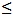 4 %
7 сNi>4%
380
400
450
Является
предметом
специального
рассмотрения
Регистром
судоходства
То же
— " —
— " —
320
350
Является предметом
специального
рассмотрения
Регистром
судоходства
320
350
300
Является предметом
специального
рассмотрения
Регистром
судоходства
350
370
420
Является
предметом
специального
рассмотрения
Регистром
судоходства
То же
320
400
320
350
Является предметом
специального
рассмотрения
Регистром
судоходства
320
350
300
Является предметом
специального
рассмотрения
Регистром
судоходства
1 Если определение твердости требуется.
2 Для сталей с Rеmin<885 Н/мм2 подлежит отдельному согласованию.
1 Если определение твердости требуется.
2 Для сталей с Rеmin<885 Н/мм2 подлежит отдельному согласованию.
1 Если определение твердости требуется.
2 Для сталей с Rеmin<885 Н/мм2 подлежит отдельному согласованию.
1 Если определение твердости требуется.
2 Для сталей с Rеmin<885 Н/мм2 подлежит отдельному согласованию.
1 Если определение твердости требуется.
2 Для сталей с Rеmin<885 Н/мм2 подлежит отдельному согласованию.Приложение 737
к Правилам классификации и постройки
морских судовПриложение 738
к Правилам классификации и постройки
морских судов
Группы основного металла (обозначения — приложение 716 настоящих Правил)
Группы основного металла (обозначения — приложение 716 настоящих Правил)
При проведении испытаний
Область одобрения
2
3
8 (приваривается к группе 2)
8 (приваривается к группе 3)
9 (приваривается к группе 2 или 3)
Приваривается к группе 1
Приваривается к группе 1 или 2
Приваривается к группе 1 или 2
Приваривается к группе 1 или 2 или 3
Приваривается к группе 1 или 2 или 3Приложение 739
к Правилам классификации и постройки
морских судов
Тип соединения
Тип соединения
Номинальная толщина основного
металла, tн
Наименование
Эскиз1
Номинальная толщина основного
металла, tн
1.Стыковое/листы
и трубы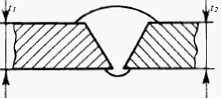 
Равна толщине основного металла
соединяемых деталей, которая
для соединений разной толщины
соответствует размеру более
тонкой детали tн = t1 = t2 при
t1 = t2 
tн = min {t1 и t2] при t1=/ = t
2. Угловым
швом/листы без
разделки кромок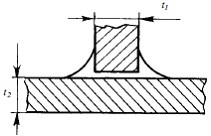 
За толщину основного металла
принимается толщина более
толстой детали из соединяемых.
Наряду с областью одобрения по
толщине соединяемых деталей
(приложение 741 настоящих
Правил), действует ограничение
по расчетной толщине углового
шва а согласно требованиям
пункта 7201 настоящих Правил.
tн = t1=2 при t1 = t2
tн = max {t1 и t2} при t1 = / =
t2
3. Угловым
швом/листы с
разделкой кромок
(с проваром)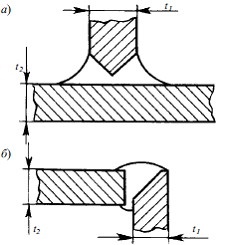 
а) для тавровых соединений за
номинальную толщину основного
металла принимается толщина
детали, на которой имеется
разделка кромок: tн = t1
б) для угловых соединений (одна
или две детали могут иметь
разделку кромок) за номинальную
толщину принимается толщина
более тонкой детали: tн = min
{t1 и t2}
4. Угловым швом
для "глухого"
исполнения
соединения труба
к трубе или к
пластине (с
разделкой и без
разделки кромок)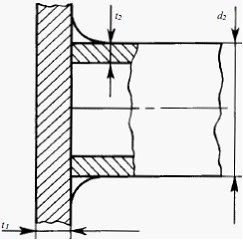 
За номинальную толщину
основного металла принимается
толщина стенки привариваемой
трубы tн = t2
5. Узловым швом
для сквозного и
проходного
исполнений
соединения труба
к трубе или
труба к пластине
(с разделкой и
без разделки
кромок)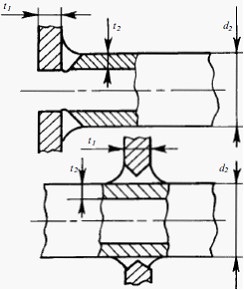 
За номинальную толщину
основного металла принимается
толщина основной трубы или
листа tн = t1
1Форма разделки кромок приводится в качестве иллюстрации, реальная разделка
кромок должна соответствовать СПС
1Форма разделки кромок приводится в качестве иллюстрации, реальная разделка
кромок должна соответствовать СПС
1Форма разделки кромок приводится в качестве иллюстрации, реальная разделка
кромок должна соответствовать СПСПриложение 740
к Правилам классификации и постройки
морских судов
Наименование
технологического
процесса (способ сварки)
Толщина t
проб при
испытаниях,
мм 4,5
Область одобрения
по толщинам, мм2,3,4
Дополнительные указания
1. Ручная дуговая сварка
покрытыми электродами:
с основным покрытием
с рутиловым покрытием
высокопроизводительными
t<3
3 < t < 12
12 < t < 100
t > 100
t<3
3 < t < 12
12< t < 30
t<3
3 < t < 12
12 < t < 100
от t до 2t
от 3 до 2t
от 0,5t до
2t(max110)
от 0,5t до 1,5t
от t до l,5t
от 3 до l,5t
от 0,5t до l,5t
(max 30)
от t до l,5t
от 3 до l,5t
от 0,5t до l,5t
(max 110)
Дополнительные
ограничения по
подпунктам 3) и 7)
пункта 6857 настоящих
Правил
2. Сварка в защитном
газе проволокой
сплошного сечения:
стали
цветных металлов
t<3
3 < t < 12
12 < t <100
t > 100
t<3
3 < t < 12
12< t < 30
от t до l,5t
от 3 до l,5t
от 0,5t до l,5t
(max 110)
от 0,5t до l,2t
от t до 2t
от 3 до 2t
от 0,5t до 2t 
max 110)
Для сварки алюминия и
его сплавов – согласно
подразделу 7 раздела 16
настоящих Правил
3. Сварка порошковой
проволокой с
дополнительной газовой
защитой:
основного типа и
бесшлаковые
рутилового типа
t<3
3 < t < 12
12 < t < 100
t > 100
t<3
3 < t < 12
12< t < 100
от t до 2t
от 3 до 2t
от 0,5t до 2t (max
110)
от 0,5t до l,5t
от t до 1,5t
от 3 до 1,5t
от 0,5t до 1,5t
(max 110)
Для сварки проволокой с
неконтролируемым
содержанием
диффузионного водорода
и проволокой,
классифицируемой как
"Н", область одобрения
ограничена максимальной
толщиной при испытаниях
для t > 12 мм
4. Сварка самозащитной
порошковой проволокой
без дополнительной
газовой защиты
t<3
3 < t < 12
12 < t < 30
от t до l,5t
от 3 до l,25t
от 0,5t до l,25t
(max 30)
Для метала t>30 мм
область одобрения
является в каждом
случае предметом
специального
рассмотрения Регистром
судоходства
5. Автоматическая сварка
под флюсом
3 < t < 12
12 < t < 30
t > 100
от 3 до 1,5t
от 0,5t до 2t (max
110)
от 0,5t до 1,5 t
–
6. Сварка неплавящимся
электродом в среде
инертного газа:
Стали 
цветных металлов
t<3
3 < t < 12
12 < t < 100
t > 100
t<3
3 < t < 12
12< t < 100
от t до l,5t
от 3 до l,5t
от 0,5t до l,5t
(max 110)
от 0,5t до l,2t
от t до 2t
от 3 до 2t
от 0,5t до 2t (max
110)
Для алюминия и его
сплавов – согласно
раздела 126
настоящих Правил
7. Вертикальная сварка с
принудительным
формированием шва
(электрошлаковая и
электрогазовая)
10 < t < 100
В соответствии с
фактической
толщиной проб
впределах от 0,9t
до 1,1t
Должна быть выполнена
сварка проб с
использованием металла
минимальной и
максимальной толщины
8. Газовая сварка
t < 8
До 8 включительно в
соответствии с
фактической
толщиной проб в
пределах от 0,9t
до 1,1t
То же
 1 Область одобрения для проб, выполненных однопроходной односторонней сваркой
(однопроходная технология), а также однопроходной двухсторонней сваркой
(двухпроходная технология), ограничивается толщинами от 0,7t до 1,1t включительно
 2 Область одобрения для проб, выполненных в вертикальном положении по технологии
сверху-вниз, ограничивается толщинами от 0,5t до 1,0t включительно для
многопроходных швов и от 0,7t до 1,0t для одно- или двухпроходной технологии
сварки.
 3Требования к области одобрения для вертикальной сварки с принудительным
формированием шва также справедливы для других способов сварки с погонной энергией
свыше 50 кДж/см.
 4В любом случае, область одобрения по максимальной толщине основного металла для
любой технологии сварки должна быть ограничена толщиной испытуемой пробы t, если
измеренные значения твердости для любых трех точек в зоне термического влияния
находились в пределах 25HV от максимальных значений, регламентированные
требованиями пункта 7179 настоящих Правил.
 5Толщина основного металла должна определяться в соответствии с указаниями
приложения 740 настоящих Правил.
 1 Область одобрения для проб, выполненных однопроходной односторонней сваркой
(однопроходная технология), а также однопроходной двухсторонней сваркой
(двухпроходная технология), ограничивается толщинами от 0,7t до 1,1t включительно
 2 Область одобрения для проб, выполненных в вертикальном положении по технологии
сверху-вниз, ограничивается толщинами от 0,5t до 1,0t включительно для
многопроходных швов и от 0,7t до 1,0t для одно- или двухпроходной технологии
сварки.
 3Требования к области одобрения для вертикальной сварки с принудительным
формированием шва также справедливы для других способов сварки с погонной энергией
свыше 50 кДж/см.
 4В любом случае, область одобрения по максимальной толщине основного металла для
любой технологии сварки должна быть ограничена толщиной испытуемой пробы t, если
измеренные значения твердости для любых трех точек в зоне термического влияния
находились в пределах 25HV от максимальных значений, регламентированные
требованиями пункта 7179 настоящих Правил.
 5Толщина основного металла должна определяться в соответствии с указаниями
приложения 740 настоящих Правил.
 1 Область одобрения для проб, выполненных однопроходной односторонней сваркой
(однопроходная технология), а также однопроходной двухсторонней сваркой
(двухпроходная технология), ограничивается толщинами от 0,7t до 1,1t включительно
 2 Область одобрения для проб, выполненных в вертикальном положении по технологии
сверху-вниз, ограничивается толщинами от 0,5t до 1,0t включительно для
многопроходных швов и от 0,7t до 1,0t для одно- или двухпроходной технологии
сварки.
 3Требования к области одобрения для вертикальной сварки с принудительным
формированием шва также справедливы для других способов сварки с погонной энергией
свыше 50 кДж/см.
 4В любом случае, область одобрения по максимальной толщине основного металла для
любой технологии сварки должна быть ограничена толщиной испытуемой пробы t, если
измеренные значения твердости для любых трех точек в зоне термического влияния
находились в пределах 25HV от максимальных значений, регламентированные
требованиями пункта 7179 настоящих Правил.
 5Толщина основного металла должна определяться в соответствии с указаниями
приложения 740 настоящих Правил.
 1 Область одобрения для проб, выполненных однопроходной односторонней сваркой
(однопроходная технология), а также однопроходной двухсторонней сваркой
(двухпроходная технология), ограничивается толщинами от 0,7t до 1,1t включительно
 2 Область одобрения для проб, выполненных в вертикальном положении по технологии
сверху-вниз, ограничивается толщинами от 0,5t до 1,0t включительно для
многопроходных швов и от 0,7t до 1,0t для одно- или двухпроходной технологии
сварки.
 3Требования к области одобрения для вертикальной сварки с принудительным
формированием шва также справедливы для других способов сварки с погонной энергией
свыше 50 кДж/см.
 4В любом случае, область одобрения по максимальной толщине основного металла для
любой технологии сварки должна быть ограничена толщиной испытуемой пробы t, если
измеренные значения твердости для любых трех точек в зоне термического влияния
находились в пределах 25HV от максимальных значений, регламентированные
требованиями пункта 7179 настоящих Правил.
 5Толщина основного металла должна определяться в соответствии с указаниями
приложения 740 настоящих Правил.Приложение 741
к Правилам классификации и постройки
морских судов
Диаметр D испытанных проб,
мм 1,2
Область одобрения по диаметрам
свариваемых труб, мм
D<25
25 < D < 150
150< D <500
D>500
От D до 2 D включительно
От 0,5 D до 2 D, но не менее 25 мм
От 0,5 D до 2D, но не менее 150 мм
По согласованию с Регистром
1 D принимается по наружному диаметру трубы. 
2 Одобрение на сварку листов также может быть распространено на сварку
труб с D>500 мм при выполнении остальных требований к области
одобрения (пункты 7146, 7142, параграфов 1 и 3 главы 661 настоящих
Правил).
1 D принимается по наружному диаметру трубы. 
2 Одобрение на сварку листов также может быть распространено на сварку
труб с D>500 мм при выполнении остальных требований к области
одобрения (пункты 7146, 7142, параграфов 1 и 3 главы 661 настоящих
Правил).Приложение 742
к Правилам классификации и постройки
морских судов
Тип шва
при
сварке
пробы
Тип шва
при
сварке
пробы
Положе-
ние1
шва при
сварке
пробы
Одобряемые пространственные положения сварки и типы соединений
Одобряемые пространственные положения сварки и типы соединений
Одобряемые пространственные положения сварки и типы соединений
Одобряемые пространственные положения сварки и типы соединений
Одобряемые пространственные положения сварки и типы соединений
Одобряемые пространственные положения сварки и типы соединений
Тип шва
при
сварке
пробы
Тип шва
при
сварке
пробы
Положе-
ние1
шва при
сварке
пробы
Листы
Листы
Листы
Трубы
Трубы
Трубы
Тип шва
при
сварке
пробы
Тип шва
при
сварке
пробы
Положе-
ние1
шва при
сварке
пробы
Стыковое
соединение
Соединение угловым
швом
Соединение угловым
швом
Стыковое
соедине-
ние
Соединение угловым
швом
Соединение угловым
швом
Тип шва
при
сварке
пробы
Тип шва
при
сварке
пробы
Положе-
ние1
шва при
сварке
пробы
Стыковое
соединение
с
разделкой
кромок2
без
разделки
кромок
Стыковое
соедине-
ние
с
разделкой
кромок
без
разделки
кромок
Стыко-
вой/
листы4.
Проба
согласно
приложе-
нию 720
настоя-
щих
Правил
(без
разделки
кромок)
Стыко-
вой/
листы4.
Проба
согласно
приложе-
нию 720
настоя-
щих
Правил
(без
разделки
кромок)
РА
PC
PG
PF
РЕ
РА
PC
PG
PF
РЕ
РА, РВ,
РВ
PG
PF
PD
—
—
—
—
—
РА3
PC3
—
—
—
РВ
фиксиро-
ванное 3,5
РВ
фиксиро-
ванное, РВ
поворот-
ное 3,5
—
—
—
—
—
—
—
—
Уг-
ло-
вой
/
лис-
ты4
Про-
ба
сог-
лас-
но
при-
ложе
нию
722
нас-
тоя-
щих
Пра-
вил
без
раз-
дел-
ки
кро-
мок
РА
РВ
PG
PF
PD
—
—
—
—
—
—
—
—
—
—
РА
РВ
PG
PF
PD
—
—
—
—
—
—
—
—
—
—
—
РВ5
—
—
—
Уг-
ло-
вой
/
лис-
ты4
Про-
ба
сог-
лас-
но
при-
ложе
нию
722
нас-
тоя-
щих
Пра-
вил
с
раз-
дел-
кой
кро-
мок
РА
РВ
PG
PF
PD
—
—
—
—
—
РА
РВ
PG
PF
PD
—
—
—
—
—
—
—
—
—
—
РВ
поворот-
yое3,5
РВ
фиксиро-
ванное, РВ
поворот-
yое3,5
—
—
—
—
—
—
—
—
Стыко-
вой/
трубы4.
Проба
согласно
приложе-
нию 709
настоящи
Правил 
Стыко-
вой/
трубы4.
Проба
согласно
приложе-
нию 709
настоящи
Правил 
РА
PC
PGPF
H-L045
PA
PC
PG
PA, PF, PD
PA, PC, PF,
PD
—
—
—
—
—
—
—
—
—
—
РА
PC
PG
PA, PF
Все,
кроме PG
РВ
поворот-
ное5
РВ
фикси-
рованное, 
РВ
поворот-
ное5
PG5
РВ, PF, PD
Все, кроме
PG5
РВ
поворот-
ное5
РВ фикси-
рованное, 
РВ
поворот-
ное5
PG5
РВ, PF, PD
Все,
кроме PG5
Угловой/
трубы.
Т,Y,К
образ-
ные
соеди-
нения
труб без
разделки
кромок.
Проба
согласно
приложе-
ниям 725
и 726
настоя
щих
Правил
Угловой/
трубы.
Т,Y,К
образ-
ные
соеди-
нения
труб без
разделки
кромок.
Проба
согласно
приложе-
ниям 725
и 726
настоя
щих
Правил
Процессы
сварки MW
и SA; ось
трубы
вертикаль
на
—
—
Все, кроме
PG
—
—
Все, кроме
PG
Угловой/
трубы.
Т,Y,К
образ-
ные
соеди-
нения
труб без
разделки
кромок.
Проба
согласно
приложе-
ниям 725
и 726
настоя
щих
Правил
Угловой/
трубы.
Т,Y,К
образ-
ные
соеди-
нения
труб без
разделки
кромок.
Проба
согласно
приложе-
ниям 725
и 726
настоя
щих
Правил
Процесс
сварки А;
ось трубы
согласно
СПС
—
—
—
—
—
Ориентация
оси
труб ±300
от
угла при
испытаниях
Угловой/
трубы.
Т, Y,
К-образ-
ные
соеди-
нения
труб с
раздел-
кой
кромок.
Проба
согласно
приложе
нию 725
настоя-
щих
Правил
Угловой/
трубы.
Т, Y,
К-образ-
ные
соеди-
нения
труб с
раздел-
кой
кромок.
Проба
согласно
приложе
нию 725
настоя-
щих
Правил
Процессы
сварки MW
и
SA; ось
трубы
верти-
кальна
—
Все,
кроме PG
—
—
Все, кроме
PG
—
Угловой/
трубы.
Т, Y,
К-образ-
ные
соеди-
нения
труб с
раздел-
кой
кромок.
Проба
согласно
приложе
нию 725
настоя-
щих
Правил
Угловой/
трубы.
Т, Y,
К-образ-
ные
соеди-
нения
труб с
раздел-
кой
кромок.
Проба
согласно
приложе
нию 725
настоя-
щих
Правил
Процесс
сварки А;
ось
грубы
согласно
СПС
—
—
—
—
Ориентация
оси
труб ±300
от
угла при
испытаниях
—
1 Обозначение пространственных положений шва при испытаниях соответствует ИСО
6947 и приведено в приложениях 717 — 719 настоящих Правил.
2С учетом дополнительных ограничений, установленных требованиями пунктов 7140,
7141 настоящих Правил.
3Одобрение действительно только для труб с наружным диаметром более 500 мм.
4 В случае аттестации технологического процесса для нескольких пространственных
положений допускается сокращение объема испытаний согласно указаниям пункта 7205
настоящих Правил.
5С учетом дополнительных ограничений, установленных требованиями пункта 7143
настоящих Правил.
1 Обозначение пространственных положений шва при испытаниях соответствует ИСО
6947 и приведено в приложениях 717 — 719 настоящих Правил.
2С учетом дополнительных ограничений, установленных требованиями пунктов 7140,
7141 настоящих Правил.
3Одобрение действительно только для труб с наружным диаметром более 500 мм.
4 В случае аттестации технологического процесса для нескольких пространственных
положений допускается сокращение объема испытаний согласно указаниям пункта 7205
настоящих Правил.
5С учетом дополнительных ограничений, установленных требованиями пункта 7143
настоящих Правил.
1 Обозначение пространственных положений шва при испытаниях соответствует ИСО
6947 и приведено в приложениях 717 — 719 настоящих Правил.
2С учетом дополнительных ограничений, установленных требованиями пунктов 7140,
7141 настоящих Правил.
3Одобрение действительно только для труб с наружным диаметром более 500 мм.
4 В случае аттестации технологического процесса для нескольких пространственных
положений допускается сокращение объема испытаний согласно указаниям пункта 7205
настоящих Правил.
5С учетом дополнительных ограничений, установленных требованиями пункта 7143
настоящих Правил.
1 Обозначение пространственных положений шва при испытаниях соответствует ИСО
6947 и приведено в приложениях 717 — 719 настоящих Правил.
2С учетом дополнительных ограничений, установленных требованиями пунктов 7140,
7141 настоящих Правил.
3Одобрение действительно только для труб с наружным диаметром более 500 мм.
4 В случае аттестации технологического процесса для нескольких пространственных
положений допускается сокращение объема испытаний согласно указаниям пункта 7205
настоящих Правил.
5С учетом дополнительных ограничений, установленных требованиями пункта 7143
настоящих Правил.
1 Обозначение пространственных положений шва при испытаниях соответствует ИСО
6947 и приведено в приложениях 717 — 719 настоящих Правил.
2С учетом дополнительных ограничений, установленных требованиями пунктов 7140,
7141 настоящих Правил.
3Одобрение действительно только для труб с наружным диаметром более 500 мм.
4 В случае аттестации технологического процесса для нескольких пространственных
положений допускается сокращение объема испытаний согласно указаниям пункта 7205
настоящих Правил.
5С учетом дополнительных ограничений, установленных требованиями пункта 7143
настоящих Правил.
1 Обозначение пространственных положений шва при испытаниях соответствует ИСО
6947 и приведено в приложениях 717 — 719 настоящих Правил.
2С учетом дополнительных ограничений, установленных требованиями пунктов 7140,
7141 настоящих Правил.
3Одобрение действительно только для труб с наружным диаметром более 500 мм.
4 В случае аттестации технологического процесса для нескольких пространственных
положений допускается сокращение объема испытаний согласно указаниям пункта 7205
настоящих Правил.
5С учетом дополнительных ограничений, установленных требованиями пункта 7143
настоящих Правил.
1 Обозначение пространственных положений шва при испытаниях соответствует ИСО
6947 и приведено в приложениях 717 — 719 настоящих Правил.
2С учетом дополнительных ограничений, установленных требованиями пунктов 7140,
7141 настоящих Правил.
3Одобрение действительно только для труб с наружным диаметром более 500 мм.
4 В случае аттестации технологического процесса для нескольких пространственных
положений допускается сокращение объема испытаний согласно указаниям пункта 7205
настоящих Правил.
5С учетом дополнительных ограничений, установленных требованиями пункта 7143
настоящих Правил.
1 Обозначение пространственных положений шва при испытаниях соответствует ИСО
6947 и приведено в приложениях 717 — 719 настоящих Правил.
2С учетом дополнительных ограничений, установленных требованиями пунктов 7140,
7141 настоящих Правил.
3Одобрение действительно только для труб с наружным диаметром более 500 мм.
4 В случае аттестации технологического процесса для нескольких пространственных
положений допускается сокращение объема испытаний согласно указаниям пункта 7205
настоящих Правил.
5С учетом дополнительных ограничений, установленных требованиями пункта 7143
настоящих Правил.
1 Обозначение пространственных положений шва при испытаниях соответствует ИСО
6947 и приведено в приложениях 717 — 719 настоящих Правил.
2С учетом дополнительных ограничений, установленных требованиями пунктов 7140,
7141 настоящих Правил.
3Одобрение действительно только для труб с наружным диаметром более 500 мм.
4 В случае аттестации технологического процесса для нескольких пространственных
положений допускается сокращение объема испытаний согласно указаниям пункта 7205
настоящих Правил.
5С учетом дополнительных ограничений, установленных требованиями пункта 7143
настоящих Правил.Приложение 743
к Правилам классификации и постройки
морских судов
Тип сварной пробы при
испытаниях по одобрению
Тип сварной пробы при
испытаниях по одобрению
Тип сварной пробы при
испытаниях по одобрению
Область одобрения
Область одобрения
Область одобрения
Область одобрения
Область одобрения
Область одобрения
Область одобрения
Область одобрения
Область одобрения
Область одобрения
Тип сварной пробы при
испытаниях по одобрению
Тип сварной пробы при
испытаниях по одобрению
Тип сварной пробы при
испытаниях по одобрению
Листы (Р)
Листы (Р)
Листы (Р)
Листы (Р)
Листы (Р)
Листы (Р)
Листы (Р)
Трубы (Т)
Трубы (Т)
Трубы (Т)
Тип сварной пробы при
испытаниях по одобрению
Тип сварной пробы при
испытаниях по одобрению
Тип сварной пробы при
испытаниях по одобрению
Стыковые соединения
Стыковые соединения
Стыковые соединения
Стыковые соединения
Т-образные
соединения
(BW)
Т-образные
соединения
(BW)
Соедине
ния
угловым
валико-
вым
швом
без
раздел-
ки
кромок
(FW)
Стыковые
соединени
Стыковые
соединени
Соеди-
нения
угло-
вым
швом
(кали-
бром)
(FW)
Тип сварной пробы при
испытаниях по одобрению
Тип сварной пробы при
испытаниях по одобрению
Тип сварной пробы при
испытаниях по одобрению
Сварка с
одной
стороны
Сварка с
одной
стороны
Сварка с
двух
сторон
Сварка с
двух
сторон
Сварка
с
одной
сторо-
ны
Сва-
рка
с
двух
сто-
рон
Соедине
ния
угловым
валико-
вым
швом
без
раздел-
ки
кромок
(FW)
Сварка с
одной
стороны
Сварка с
одной
стороны
Соеди-
нения
угло-
вым
швом
(кали-
бром)
(FW)
Тип сварной пробы при
испытаниях по одобрению
Тип сварной пробы при
испытаниях по одобрению
Тип сварной пробы при
испытаниях по одобрению
с
под-
клад-
ками
(mb)
без
под-
кла-
док
(nb)
со
стро-
жкой
(gg)
без
ст-
рож-
ки
(ng)
Сварка
с
одной
сторо-
ны
Сва-
рка
с
двух
сто-
рон
Соедине
ния
угловым
валико-
вым
швом
без
раздел-
ки
кромок
(FW)
с
под-
кла-
дка-
ми
(mb)
без
под-
ла
док
(nb)
Соеди-
нения
угло-
вым
швом
(кали-
бром)
(FW)
Стыковое
соедине-
ние
листов
(BW)
Сварка
с одной
стороны
(ss)
с
подк-
ладками
(mb)
*
—
Ч
Ч
—
Ч
Ч
—
—
Ч
Стыковое
соедине-
ние
листов
(BW)
Сварка
с одной
стороны
(ss)
без
подкла-
док
(nb)
Ч
*
Ч
Ч
Ч
Ч
Ч
—
—
Ч
Стыковое
соедине-
ние
листов
(BW)
Сварка
с двух
сторон
(bs)
со
строж-
кой
(gg)
—
—
*
Ч
Ч
Ч
Ч
—
—
Ч
Стыковое
соедине-
ние
листов
(BW)
Сварка
с двух
сторон
(bs)
без
строжки
(ng)
—
—
—
*
—
Ч
Ч
—
—
Ч
Стыковое
соедине-
ние труб
(BW)
Сварка
с одной
стороны
с
подкла-
дками
(mb)
Ч
—
Ч
Ч
—
Ч
Ч
*
—
Ч
Стыковое
соедине-
ние труб
(BW)
Сварка
с одной
стороны
без
под-
кладок
(nb)
Ч
Ч
Ч
Ч
Ч
Ч
Ч
Ч
*
Ч
Т-образ-
ное
соеди-
нение
листов с
раздел-
кой
кромок
(BW)
Сварка с одной
стороны (ss )
Сварка с одной
стороны (ss )
—
—
—
—
*
Ч
Ч
—
—
Ч
Т-образ-
ное
соеди-
нение
листов с
раздел-
кой
кромок
(BW)
Сварка с двух
сторон (bs)
Сварка с двух
сторон (bs)
—
—
—
—
—
*
Ч
—
—
Ч
Соедине-
ние
угловым
швом
(калиб-ром) (FW)
Пластины (Р)
Пластины (Р)
—
—
—
—
—
—
*
—
—
Ч
Соедине-
ние
угловым
швом
(калиб-ром) (FW)
Трубы (Т)
Трубы (Т)
—
—
—
—
—
—
Ч
—
—
*
*—типы сварных соединений, для которых СПС одобряется непосредственно по
результатам испытания;
Ч—типы сварных соединений, для которых СПС могут быть одобрены по области
одобрения (без дополнительных испытаний);
— —типы сварных соединений, для которых СПС не подлежит одобрению.
Примечание. Обозначения в скобках соответствует приложению 747 настоящих Правил.
*—типы сварных соединений, для которых СПС одобряется непосредственно по
результатам испытания;
Ч—типы сварных соединений, для которых СПС могут быть одобрены по области
одобрения (без дополнительных испытаний);
— —типы сварных соединений, для которых СПС не подлежит одобрению.
Примечание. Обозначения в скобках соответствует приложению 747 настоящих Правил.
*—типы сварных соединений, для которых СПС одобряется непосредственно по
результатам испытания;
Ч—типы сварных соединений, для которых СПС могут быть одобрены по области
одобрения (без дополнительных испытаний);
— —типы сварных соединений, для которых СПС не подлежит одобрению.
Примечание. Обозначения в скобках соответствует приложению 747 настоящих Правил.
*—типы сварных соединений, для которых СПС одобряется непосредственно по
результатам испытания;
Ч—типы сварных соединений, для которых СПС могут быть одобрены по области
одобрения (без дополнительных испытаний);
— —типы сварных соединений, для которых СПС не подлежит одобрению.
Примечание. Обозначения в скобках соответствует приложению 747 настоящих Правил.
*—типы сварных соединений, для которых СПС одобряется непосредственно по
результатам испытания;
Ч—типы сварных соединений, для которых СПС могут быть одобрены по области
одобрения (без дополнительных испытаний);
— —типы сварных соединений, для которых СПС не подлежит одобрению.
Примечание. Обозначения в скобках соответствует приложению 747 настоящих Правил.
*—типы сварных соединений, для которых СПС одобряется непосредственно по
результатам испытания;
Ч—типы сварных соединений, для которых СПС могут быть одобрены по области
одобрения (без дополнительных испытаний);
— —типы сварных соединений, для которых СПС не подлежит одобрению.
Примечание. Обозначения в скобках соответствует приложению 747 настоящих Правил.
*—типы сварных соединений, для которых СПС одобряется непосредственно по
результатам испытания;
Ч—типы сварных соединений, для которых СПС могут быть одобрены по области
одобрения (без дополнительных испытаний);
— —типы сварных соединений, для которых СПС не подлежит одобрению.
Примечание. Обозначения в скобках соответствует приложению 747 настоящих Правил.
*—типы сварных соединений, для которых СПС одобряется непосредственно по
результатам испытания;
Ч—типы сварных соединений, для которых СПС могут быть одобрены по области
одобрения (без дополнительных испытаний);
— —типы сварных соединений, для которых СПС не подлежит одобрению.
Примечание. Обозначения в скобках соответствует приложению 747 настоящих Правил.
*—типы сварных соединений, для которых СПС одобряется непосредственно по
результатам испытания;
Ч—типы сварных соединений, для которых СПС могут быть одобрены по области
одобрения (без дополнительных испытаний);
— —типы сварных соединений, для которых СПС не подлежит одобрению.
Примечание. Обозначения в скобках соответствует приложению 747 настоящих Правил.
*—типы сварных соединений, для которых СПС одобряется непосредственно по
результатам испытания;
Ч—типы сварных соединений, для которых СПС могут быть одобрены по области
одобрения (без дополнительных испытаний);
— —типы сварных соединений, для которых СПС не подлежит одобрению.
Примечание. Обозначения в скобках соответствует приложению 747 настоящих Правил.
*—типы сварных соединений, для которых СПС одобряется непосредственно по
результатам испытания;
Ч—типы сварных соединений, для которых СПС могут быть одобрены по области
одобрения (без дополнительных испытаний);
— —типы сварных соединений, для которых СПС не подлежит одобрению.
Примечание. Обозначения в скобках соответствует приложению 747 настоящих Правил.
*—типы сварных соединений, для которых СПС одобряется непосредственно по
результатам испытания;
Ч—типы сварных соединений, для которых СПС могут быть одобрены по области
одобрения (без дополнительных испытаний);
— —типы сварных соединений, для которых СПС не подлежит одобрению.
Примечание. Обозначения в скобках соответствует приложению 747 настоящих Правил.
*—типы сварных соединений, для которых СПС одобряется непосредственно по
результатам испытания;
Ч—типы сварных соединений, для которых СПС могут быть одобрены по области
одобрения (без дополнительных испытаний);
— —типы сварных соединений, для которых СПС не подлежит одобрению.
Примечание. Обозначения в скобках соответствует приложению 747 настоящих Правил.Приложение 744
к Правилам классификации и постройки
морских судов
№
п/п
Наименование позиций
формы
Требования к заполнению
1
Предприятие
Наименование предприятия-изготовления сварных
конструкций, разработавшего СПС
2
СПС №
Обозначение СПС в соответствии с принятой
производителем системой кодов
3
Соответствие
спецификации
испытаний сварного
соединения
Обозначение спецификаций испытаний сварного соединения
и протоколов результатов испытаний, на основании
которых данный технологический процесс одобрен
Регистром судоходства
4
Основной металл:
категория и марка;
диапазон толщин;
диапазон наружных
диаметров труб
Категория основного металла в соответствии с
требованиями Регистра судоходства и/или ее обозначение
согласно национальным стандартам, обозначение
стандарта.
Минимальная и максимальная толщины свариваемого
металла. Минимальный и максимальный наружные диаметры
свариваемых труб
5
Способ сварки
Условное обозначение способа сварки согласно стандарту
ИСО 4063
6
Процесс сварки
Условные обозначения: MW — ручная сварка; SA —
полуавтоматическая сварка; А — автоматическая сварка
7
Конструктивные
элементы подготовки
кромок
Эскиз подготовки кромок свариваемых деталей с
указанием конфигурации и размеров, а также обозначение
нормативного документа/стандарта
8
Конструктивные
элементы сварного
соединения и
технология сварки
Эскиз выполненного сварного соединения с указанием
размера в соответствии с требованиями документации на
изделие/конструкцию. Указывается также обозначение
нормативного документа/стандарта
9
Способ подготовки
кромок
Указывается метод подготовки кромок под сварку, а
также, при необходимости, технологические особенности
сборки под сварку: сборочный кондуктор или стенд,
сборочные скобы, сборка на прихватках
10
Требования по
зачистке кромок
Указывается требования по зачистке кромок и метод
зачистки
11
Наличие подкладок
Указывается необходимость применения подкладок или мер
по защите корня шва: nb — сварка без подкладок; mb —
сварка с применением подкладок; gb — сварка с поддувом
защитного газа
12
Материал подкладок
Указывается тип подкладок, их материал и размеры. При
защите корня шва поддувом газа приводятся его состав и
расход
Сведения о сварочных материалах 
Сведения о сварочных материалах 
Сведения о сварочных материалах 
13
Присадочные материалы
Должны быть указаны:
марка и название предприятия-изготовителя (приводятся
в графе "другая информация");
категория в соответствии с Правилами Регистра
судоходства, если она предусмотрена правилами
дляданного материала;
классификация в соответствии с национальными
стандартами (группа индексов и обозначение стандарта);
диаметр электрода/проволоки или ширина и толщина
ленточного электрода;
для способа сварки 111 приводятся требования по
прокалке/просушке электродов перед употреблением (если
требуется) и ограничения по времени и условиям
хранения; приводится также обозначение нормативных
документов, регламентирующих эти параметры (при их
наличии)
14
Вспомогательные
материалы
Должны быть указаны:
Для способа сварки 12 — сведения о применяемом флюсе,
включая его классификацию (обозначение и стандарт),
название производителя и его торговую марку, а также
требования по прокалке флюса;
для способов сварки 131, 135, 136, 137, 141 и 15 —
сведения о фактическом составе защитного газа и его
расходе, включая обозначение нормативных документов,
регламентирующих их состав. Для газовых смесей,
поставляемых специализиро-ванными фирмами, может также
приводиться и торговая марка смеси; для способа сварки
141 — обозначение марки вольфрамового электрода со
ссылкой на стандарт и его диаметр
Сведения о технологии сварки 
Сведения о технологии сварки 
Сведения о технологии сварки 
15
Положение шва и
направление сварки
Условные обозначения — согласно 6947 (приложения
717-719 настоящих Правил)
16
Техника перемещения
электрода
Указывается наличие поперечных колебаний, а также:
максимальная ширина валиков для ручной и
полуавтоматической сварки;
амплитуда поперечных колебаний электрода для
автоматической сварки
17
Строжка корня шва
Указывается наличие данной операции, метод и
требования по ее выполнению (Rmin): gg — сварка со
строжкой; ng — сварка без строжки
18
Одно- и
многоэлектродная
Указывается число сварочных электродов, а также (в
графе "другие параметры") для способа сварки 12 —
форма проволочных электродов и схема их подключения к
источнику питания
19
Одно- и
многопроходная
Условные обозначения: sr — однопроходная; mr —
многопроходная
20
Размер сопла горелки
Для способов сварки 131, 135, 136, 137, 141 и 15
указывается диаметр сопла горелки
21
Вылет проволоки
Для способов сварки 12, 131, 135, 136, 137, 15
указывается расстояние от токоподводящего мундштука
сварочной горелки головки до поверхности свариваемой
детали
22
Предварительный
подогрев
Указываются:
минимальная температура предварительного подогрева,
если он предусматривается;
минимальная температура окружающего воздуха, при
которой разрешается выполнять сварочные работы, если
подогрев не применяется;
другие условия, при которых требуется применение
подогрева (низкая температура, повышенное содержание
водорода в наплавленном металле)
23
Межпроходная
температура
Указываются ограничения по межпроходной температуре:
минимальной для технологии сварки с сопутствующими
подогревом (в том числе автоподогревом);
Максимальной для технологии сварки, не требующий
сопутствующего подогрева
24
Термообработка после
сварки
Указывается необходимость выполнения термообработки
или операции старения (дисперсионного упрочнения)
после сварки, а также (в соответствующих графах)
приводятся ее параметры. Если требуется, к СПС (в
соответствующих графах) приводятся ее параметры. Если
требуется, к СПС может прикладываться самостоятельная
спецификация на выполнение термообработки
Режимы сварки 
Режимы сварки 
Режимы сварки 
25
Род тока и полярность
Условные обозначения: DC+ — постоянный ток обратной
полярности; DC- — постоянный ток прямой полярности;
DC± — постоянный ток обратной и прямой полярности; АС
— переменный ток; PAW — импульсно-дуговая сварка
26
Номер прохода
Должны указываться режимы сварки по отдельным
проходам, если технологический процесс предусматривает
их изменение (например, различные режимы для корневых
и заполняющих проходов)
27
Диаметр электрода
Должны быть указаны режимы сварки для каждого диаметра
электрода (пункт 13 приложения) и положения сварки
(пункт 15 приложения), указанные в СПС
28
Ток, напряжение
Приводятся диапазоны сварочного тока и напряжения в
пределах номинального значения ±7,5%
29
Скорость сварки
Указывается диапазон значений скорости сварки для
процесса А в пределах номинального значения ±5,5%
30
Скорость подачи
сварочной проволоки
Для процессов сварки SA и А указывается диапазон
значений скорости подачи электродной проволоки
31
Погонная энергия
Указывается в случае, когда для обеспечения свойств
сварного соединения требуется ограничение
максимального значения погонной энергии
32
Другая информация
В графе должно быть указано:
при сварке способом 111 — номинальная длина шва,
выполненная одним электродом; если оборудование не
позволяет контролировать режимы (пункты 28, 29, 30
настоящей таблицы) — регулировки настройки
оборудования, соответствующие заданным режимам;
для импульсно-дуговой сварки — ее характеристики (время импульса, ток импульса, частота импульсов, напряжение и ток "дежурной дуги",форма импульсов).Приложение 745
к Правилам классификации и постройки
морских судов
Обозна-
чение
группы
Вид и характеристика
свариваемых сплавов
Обозначение
судостроительных
алюминиевых сплавов
Обозначение
судостроительных
алюминиевых сплавов
Обозна-
чение
группы
Вид и характеристика
свариваемых сплавов
Международные
Национальные
21
Чистый алюминий. Алюминий и сплавы с
содержанием легирующих элементов и
примесей не более 1,5 %
—
—
22а
Термически не упрочняемые
алюминиево-магниваемые сплавы с
содержанием магния не более 3,5 %
RA/WA:5754
Rl/Wl:1530
22b
Термически не упрочняемые
алюминиево-магниваемые сплавы с
содержанием магния от 4 по 6 %
RB/WB:5086
RC/WC5083,
5383, 5456,
5059
R2/W2:1550
R3/W3:1561
R4/W4:1575
23
Термически упрочняемые сплавы системы
легирования Al-Mg-Si и Al-Zn-Mg
RD/WD:6005A,
6061, 6082
R5/W5:
(AlSilMgMn)Приложение 746
к Правилам классификации и постройки
морских судовПриложение 747
к Правилам классификации и постройки
морских судовПриложение 748
к Правилам классификации и постройки
морских судов
Вид контроля
и испытаний
Объем
контроля и
испытаний
Примечания
Визуальный и измерительный
контроль
Радиографический или
ультразвуковой контроль
Капиллярная
дефектоскопия
Испытание поперечных пло-
скоразрывных образцов на
растяжение
Испытание
поперечных образцов на
статический изгиб
Контроль
макрошлифов
Контроль микрошлифов
100 % длины
шва
100 % длины
шва
100 % длины
шва
4 образца
4 образца
1 поперечный
макрошлиф
1 поперечный
микрошлиф
—
Для сварных соединений
толщиной t<12мм должен
применяться
радиографический контроль,
а при t>12мм по
согласованию с Регистром
судоходства допускается
замена радиографического
контроля на
ультразвуковой
—
Испытаниям подвергаются 2
образца на растяжение со
снятым усилением шва и 2
образца с усилением,
соответствующим
требованиям национальным
стандартов
Для сварных соединений
толщиной t < 12 мм
испытаниям подвергаются по
2 образца с растяжением
корня и поверхности шва, а
при t>12 мм выполняется
испытание 4-х образцов на
боковой изгибПриложение 749
к Правилам классификации и постройки
морских судовПриложение 750
к Правилам классификации и постройки
морских судовПриложение 751
к Правилам классификации и постройки
морских судов
Вид контроля
и испытаний
Объем
контроля и испытаний
Примечания
Визуальный и
Измерительный контроль
Радиографический или
ультразвуковой контроль
Капиллярная
дефектоскопия
Контроль
макрошлифов
Контроль
микрошлифов
Испытание на излом
100 % длины шва
100 % длины
шва
100 % длины шва
2(3) образца
1 образец
2 образца
(>120 мм)
—
Радиографический и ультра-
звуковой методы контроля
применяются только для
сварных соединений с
полным
проваром
—
Один макрошлиф для ручной
и полуавтоматической
сварки должен быть
изготовлен в месте,
соответствущем операции
"стоп — старт". Из проб,
выполненных автоматической
сваркой, изготавливается 3
макрошлифа
—
Испытание на излом
применяется только для
соединений без разделки
кромок, выполненных
однопроходным угловым швом
(калибром)Приложение 752
к Правилам классификации и постройки
морских судовПриложение 753
к Правилам классификации и постройки
морских судов
Вид контроля
Объем контроля и испытаний
Примечания
Визуальный и измерительный
контроль
Ультразвуковой контроль
Капиллярная дефектоскопия
Контроль макрошлифов
Контроль микрошлифов
100 % длины шва
100 % длины шва
100 % длины шва
2 поперечных макрошлифа
1 поперечный микрошлиф
—
Ультразвуковой контроль
применяется только для
соединений, выполненных со
сплошным проваром
—
—
—Приложение 754
к Правилам классификации и постройки
морских судов
Основной металл
Основной металл
Основной металл
Свойства сварных соединений
Свойства сварных соединений
Свойства сварных соединений
Группа
Категория
Цифровой код
Растяжение
Статический изгиб
Статический изгиб
Группа
Категория
Цифровой код
Rm, МПа
Диаметр
оправки
Угол загиба2
Международные сплавы
Международные сплавы
Международные сплавы
Международные сплавы
Международные сплавы
Международные сплавы
22а
RA/WA
5754
190
3t
22Ь
RB/WB
5086
240
6t
RC/WC
5083 
5383 и 5456
5059
275
290
330
6t
6t
6t
23
RD/WD
6005А 
6061 
6082
170 
170 
170
7t 
7t 
7t
Национальные сплавы
Национальные сплавы
Национальные сплавы
Национальные сплавы
Национальные сплавы
Национальные сплавы
22а
R1/W1
1530
1851
3t
22b
R2/W2 
R3/W3 
R4/W4
1550 
1561
1575
2751
305 
360
6t 
6t 
6t
23
R5/W5
—
(AlSilMgMn)
170
7t
1Для сварных соединений толщиной до 12,5 мм включительно 
 2При оценке результатов испытаний следует руководствоваться следующим: на
поверхности образца не должно быть ни одной единичной трещины с протяженностью
в любом направлении более 3 мм; трещины на кромках образца могут не приниматься
во внимание в том случае, если их появление не было обусловлено наличием
несплавлений.
Примечание. t — толщина образца.
1Для сварных соединений толщиной до 12,5 мм включительно 
 2При оценке результатов испытаний следует руководствоваться следующим: на
поверхности образца не должно быть ни одной единичной трещины с протяженностью
в любом направлении более 3 мм; трещины на кромках образца могут не приниматься
во внимание в том случае, если их появление не было обусловлено наличием
несплавлений.
Примечание. t — толщина образца.
1Для сварных соединений толщиной до 12,5 мм включительно 
 2При оценке результатов испытаний следует руководствоваться следующим: на
поверхности образца не должно быть ни одной единичной трещины с протяженностью
в любом направлении более 3 мм; трещины на кромках образца могут не приниматься
во внимание в том случае, если их появление не было обусловлено наличием
несплавлений.
Примечание. t — толщина образца.
1Для сварных соединений толщиной до 12,5 мм включительно 
 2При оценке результатов испытаний следует руководствоваться следующим: на
поверхности образца не должно быть ни одной единичной трещины с протяженностью
в любом направлении более 3 мм; трещины на кромках образца могут не приниматься
во внимание в том случае, если их появление не было обусловлено наличием
несплавлений.
Примечание. t — толщина образца.
1Для сварных соединений толщиной до 12,5 мм включительно 
 2При оценке результатов испытаний следует руководствоваться следующим: на
поверхности образца не должно быть ни одной единичной трещины с протяженностью
в любом направлении более 3 мм; трещины на кромках образца могут не приниматься
во внимание в том случае, если их появление не было обусловлено наличием
несплавлений.
Примечание. t — толщина образца.
1Для сварных соединений толщиной до 12,5 мм включительно 
 2При оценке результатов испытаний следует руководствоваться следующим: на
поверхности образца не должно быть ни одной единичной трещины с протяженностью
в любом направлении более 3 мм; трещины на кромках образца могут не приниматься
во внимание в том случае, если их появление не было обусловлено наличием
несплавлений.
Примечание. t — толщина образца.Приложение 755
к Правилам классификации и постройки
морских судов
Толщина пробы, 
при испытаниях t, мм
Область одобрения по толщинам основного металла
Область одобрения по толщинам основного металла
Толщина пробы, 
при испытаниях t, мм
Одно- и двухпроходная
технология
Многопроходная технология
t<3
от 0,8t до 1,1t
от t до 2t
3<t<12
от 0,8t до 1,1t
от 3 мм до 2t
12<t<100
от 0,8t до 1,1t
от 0,5t до 2t, но не более
150 мм
t>100
—
от 0,5 до 1,5
Примечание. Если СПС предусматривает применение комбинации из двух и более
способов/процессов сварки, то зарегистрированная в процессе испытаний толщина
швов, выполненная каждым из способов/процессов, может быть принята за основу при
назначении области одобрения для отдельного способа/процесса сварки.
Примечание. Если СПС предусматривает применение комбинации из двух и более
способов/процессов сварки, то зарегистрированная в процессе испытаний толщина
швов, выполненная каждым из способов/процессов, может быть принята за основу при
назначении области одобрения для отдельного способа/процесса сварки.
Примечание. Если СПС предусматривает применение комбинации из двух и более
способов/процессов сварки, то зарегистрированная в процессе испытаний толщина
швов, выполненная каждым из способов/процессов, может быть принята за основу при
назначении области одобрения для отдельного способа/процесса сварки.Приложение 756
к Правилам классификации и постройки
морских судов
Диаметр пробы при испытаниях D, мм,1,2
Область одобрения
D<168,3
D> 168,3
от 0,5D до 2,0D
>0,5 D и листы3
1D — наружный диаметр трубы. 
2Одобрение на сварку листов также может быть распространено на сварку труб с
D>500 мм при выполнении остальных требований к области одобрения. 
3пункт 7272 настоящих Правил.
1D — наружный диаметр трубы. 
2Одобрение на сварку листов также может быть распространено на сварку труб с
D>500 мм при выполнении остальных требований к области одобрения. 
3пункт 7272 настоящих Правил.Приложение 758
к Правилам классификации и постройки
морских судов
Тип шва при
сварке пробы
Положение
шва при
сварке
пробы
Одобряемые пространственные положения сварки и типы
соединений
Одобряемые пространственные положения сварки и типы
соединений
Одобряемые пространственные положения сварки и типы
соединений
Одобряемые пространственные положения сварки и типы
соединений
Одобряемые пространственные положения сварки и типы
соединений
Одобряемые пространственные положения сварки и типы
соединений
Тип шва при
сварке пробы
Положение
шва при
сварке
пробы
Листы
Листы
Листы
Трубы
Трубы
Трубы
Тип шва при
сварке пробы
Положение
шва при
сварке
пробы
Стыковое
соеди-
нение
Соединение угловым
швом
Соединение угловым
швом
Стыковое
соеди-
нение
Соединение угловым
швом
Соединение угловым
швом
Тип шва при
сварке пробы
Положение
шва при
сварке
пробы
с
разделкой
кромок
без
разделки
кромок
с
разделкой
кромок
без
разделки
кромок
Стыковой/
лист. Проба
согласно
рисунку 298
настоящих
Правил
PA
PC
PG
PF
PЕ
РА
PA, PC
PG
PA,PC,PF
PA, PC,
PE, PF
РА, РВ3
РА, РВ3
PG3
 PA, PC,PF
PA, PB,
PD, PF3
—
—
—
—
—
PA4
PA, PC4
—
—
—
РВ
фиксиро-
ванное4,5
РВ
фиксиро-
ванное и
РВ
поворот-
ное 4,5
—
—
—
—
—
—
—
—
Угловой/листы
без разделки
кромок. Проба
согласнорисунк
у 300
настоящих
Правил
РА 
РВ 
PG 
PF 
PD
—
—
—
—
—
—
—
—
—
—
PA
PB 
PG 
PF 
PD
—
—
—
—
—
—
—
—
—
—
—
РВ4,5
—
—
—
Угловой /листы
с разделкой
кромок. Проба
согласно
рисунку 300
настоящих
Правил
РА 
РВ
PG 
PF 
PD
—
—
—
—
—
PA
PA, PB
PG
PA, PC, PF
PA, PB,
PD, PF
—
—
—
—
—
—
—
—
—
—
РВ
пово-
ротное4,5
РВ
фикси-
рованное
и РВ
поворо-
тное4,5
—
—
—
—
—
Стыковой/трубы
Проба
согласно
приложению
748настоящих
Правил
РА
PC
PG
PF
H-LO45
PA
PA, PC
PG
PA,PC,PE
F 
PA, PC,
PE, PF
—
—
—
—
—
—
—
—
—
—
PA
PC
PG
PA, PF,
PC 
Все,
кроме PG
РВ
пово-
ротное4,5
РВ
фикси-
рованное
и РВ
пово-
ротное4,5
PG5
РВ, PF,
PD5
Все,
кроме PG5
РВ
пово-
ротное5
РВ
фикси-
рованное
и РВ
пово-
ротное5
PG5
РВ, PF,
PD5
Все,
кроме PG5
Угловой/листы
без разделки
кромок. Проба
согласно
приложению 751
настоящих
Правил
PB
PB
PG
PF
PD
-
-
-
-
-
-
-
-
-
-
PB
PB
PG
PF
PD
-
-
-
-
-
-
-
-
-
-
-
PB4,5
-
-
-
Угловой/листы
c разделкой
кромок. Проба
согласно
приложению 751
настоящих
Правил
PА
PB
PG
PF
PD
-
-
-
-
-
PA
PA, PB
PG
PA, PC, PF
PA, PB,
PD, PF
-
-
-
-
-
-
-
-
-
-
PB
поворот-
ное4,5
РВ
фиксиро-
ванное и
РВ
поворот-
ное4,5
-
-
-
-
-
-
-
-
Стыковой/трубы
Проба соглсано
приложению 750
настоящих
Правил
PА
PС
PG
PF
H-LO45
PA
PA, PC
PG
PA, PC,
PF, PF
PA, PC,
PE, PF
-
-
-
-
-
-
-
-
-
-
PA
PC
PG
PA, PF,
PC
Все,
кроме
PG
PB
поворот-
ное4,5 
РВ
фиксиро-
ванное и
РВ по-
ворот-
ное4,5
PG5
PВ, PF,
PD
Все,
кроме
PG5
PG5
PA, PF,
PD5
Все,
кроме
PG5
Угловой/трубы.
Т, Y,
К-образные
соединения
труб без
разделки
кромок. Проба
согласно
приложению 753
настоящих
Правил
Процессы
сварки MW
и SA; ось
трубы
верти-
кальна
—
—
Все,
кроме PG
—
—
Все,
кроме PG
Угловой/трубы.
Т, Y,
К-образные
соединения
труб без
разделки
кромок. Проба
согласно
приложению 753
настоящих
Правил
Процесс
сварки А;
ось трубы
согласно
СПС
—
—
—
—
—
Ориента-
ция оси
труб ±
300 от
угла при
испытания
Угловой/трубы.
Т, Y,
К-образные
соединения
труб разделкой
кромок. Проба
согласно
приложению 7
настоящих
Правил
Процессы
сварки MW
и SA; ось
трубы
верти-
кальна
Все,
кроме PG
Все, кроме
PG
—
Все,
кроме PG
Все,
кроме PG
—
Угловой/трубы.
Т, Y,
К-образные
соединения
труб разделкой
кромок. Проба
согласно
приложению 7
настоящих
Правил
Процесс
сварки А;
ось трубы
согласно
СПС
—
—
—
—
Ориента-
ция оси
труб ±300
от угла
при
испы-
таниях
—
1 Обозначение пространственных положений шва при испытаниях соответствует
стандарту ИСО 6947. 
2 Требования таблицы действительны для ручной и полуавтоматической сварки. Для
процесса автоматической сварки следует руководствоваться указаниями пункта 7271
настоящих Правил. 
3 С учетом дополнительных ограничений, установленных требованиями пункта 7246
настоящих Правил. 
4 Одобрение действительно только для труб с наружным диаметром более 500 мм. 
5 С учетом дополнительных ограничений, установленных требованиями пунктов 7248 и
7249 настоящих Правил.
1 Обозначение пространственных положений шва при испытаниях соответствует
стандарту ИСО 6947. 
2 Требования таблицы действительны для ручной и полуавтоматической сварки. Для
процесса автоматической сварки следует руководствоваться указаниями пункта 7271
настоящих Правил. 
3 С учетом дополнительных ограничений, установленных требованиями пункта 7246
настоящих Правил. 
4 Одобрение действительно только для труб с наружным диаметром более 500 мм. 
5 С учетом дополнительных ограничений, установленных требованиями пунктов 7248 и
7249 настоящих Правил.
1 Обозначение пространственных положений шва при испытаниях соответствует
стандарту ИСО 6947. 
2 Требования таблицы действительны для ручной и полуавтоматической сварки. Для
процесса автоматической сварки следует руководствоваться указаниями пункта 7271
настоящих Правил. 
3 С учетом дополнительных ограничений, установленных требованиями пункта 7246
настоящих Правил. 
4 Одобрение действительно только для труб с наружным диаметром более 500 мм. 
5 С учетом дополнительных ограничений, установленных требованиями пунктов 7248 и
7249 настоящих Правил.
1 Обозначение пространственных положений шва при испытаниях соответствует
стандарту ИСО 6947. 
2 Требования таблицы действительны для ручной и полуавтоматической сварки. Для
процесса автоматической сварки следует руководствоваться указаниями пункта 7271
настоящих Правил. 
3 С учетом дополнительных ограничений, установленных требованиями пункта 7246
настоящих Правил. 
4 Одобрение действительно только для труб с наружным диаметром более 500 мм. 
5 С учетом дополнительных ограничений, установленных требованиями пунктов 7248 и
7249 настоящих Правил.
1 Обозначение пространственных положений шва при испытаниях соответствует
стандарту ИСО 6947. 
2 Требования таблицы действительны для ручной и полуавтоматической сварки. Для
процесса автоматической сварки следует руководствоваться указаниями пункта 7271
настоящих Правил. 
3 С учетом дополнительных ограничений, установленных требованиями пункта 7246
настоящих Правил. 
4 Одобрение действительно только для труб с наружным диаметром более 500 мм. 
5 С учетом дополнительных ограничений, установленных требованиями пунктов 7248 и
7249 настоящих Правил.
1 Обозначение пространственных положений шва при испытаниях соответствует
стандарту ИСО 6947. 
2 Требования таблицы действительны для ручной и полуавтоматической сварки. Для
процесса автоматической сварки следует руководствоваться указаниями пункта 7271
настоящих Правил. 
3 С учетом дополнительных ограничений, установленных требованиями пункта 7246
настоящих Правил. 
4 Одобрение действительно только для труб с наружным диаметром более 500 мм. 
5 С учетом дополнительных ограничений, установленных требованиями пунктов 7248 и
7249 настоящих Правил.
1 Обозначение пространственных положений шва при испытаниях соответствует
стандарту ИСО 6947. 
2 Требования таблицы действительны для ручной и полуавтоматической сварки. Для
процесса автоматической сварки следует руководствоваться указаниями пункта 7271
настоящих Правил. 
3 С учетом дополнительных ограничений, установленных требованиями пункта 7246
настоящих Правил. 
4 Одобрение действительно только для труб с наружным диаметром более 500 мм. 
5 С учетом дополнительных ограничений, установленных требованиями пунктов 7248 и
7249 настоящих Правил.
1 Обозначение пространственных положений шва при испытаниях соответствует
стандарту ИСО 6947. 
2 Требования таблицы действительны для ручной и полуавтоматической сварки. Для
процесса автоматической сварки следует руководствоваться указаниями пункта 7271
настоящих Правил. 
3 С учетом дополнительных ограничений, установленных требованиями пункта 7246
настоящих Правил. 
4 Одобрение действительно только для труб с наружным диаметром более 500 мм. 
5 С учетом дополнительных ограничений, установленных требованиями пунктов 7248 и
7249 настоящих Правил.Приложение 758
к Правилам классификации и постройки
морских судов
Тип сварной пробы
при испытаниях по
одобрению
Тип сварной пробы
при испытаниях по
одобрению
Тип сварной пробы
при испытаниях по
одобрению
Область одобрения
Область одобрения
Область одобрения
Область одобрения
Область одобрения
Область одобрения
Область одобрения
Область одобрения
Область одобрения
Область одобрения
Тип сварной пробы
при испытаниях по
одобрению
Тип сварной пробы
при испытаниях по
одобрению
Тип сварной пробы
при испытаниях по
одобрению
Листы (Р)
Листы (Р)
Листы (Р)
Листы (Р)
Листы (Р)
Листы (Р)
Листы (Р)
Трубы1 (Т)
Трубы1 (Т)
Трубы1 (Т)
Тип сварной пробы
при испытаниях по
одобрению
Тип сварной пробы
при испытаниях по
одобрению
Тип сварной пробы
при испытаниях по
одобрению
Стыковые соединения
Стыковые соединения
Стыковые соединения
Стыковые соединения
Т-образные
соединения
(BW)
Т-образные
соединения
(BW)
Соеди-
нения
угло-
вым
вали-
ковым
швом
без
раз-
делки
кромок
(FW)
Стыковые
соединения
Стыковые
соединения
Сое-
дине-
ния
угло-
вым
швом/
кали-
бром
(FW)
Тип сварной пробы
при испытаниях по
одобрению
Тип сварной пробы
при испытаниях по
одобрению
Тип сварной пробы
при испытаниях по
одобрению
Сварка с
одной
стороны
Сварка с
одной
стороны
Сварка с двух
сторон
Сварка с двух
сторон
Свар-
ка с
од-
ной
сто-
роны
Свар-
ка с
двух
сто-
рон
Соеди-
нения
угло-
вым
вали-
ковым
швом
без
раз-
делки
кромок
(FW)
Сварка с
одной
стороны
Сварка с
одной
стороны
Сое-
дине-
ния
угло-
вым
швом/
кали-
бром
(FW)
Тип сварной пробы
при испытаниях по
одобрению
Тип сварной пробы
при испытаниях по
одобрению
Тип сварной пробы
при испытаниях по
одобрению
с
под-
клад-
ками
(mb)
без
под-
кла-
док
(nb)
со
строж-
кой
(gg)
без
строж-
ки
(ng)
Свар-
ка с
од-
ной
сто-
роны
Свар-
ка с
двух
сто-
рон
Соеди-
нения
угло-
вым
вали-
ковым
швом
без
раз-
делки
кромок
(FW)
с
под-
клад-
ками
(mb)
без
под-
кла-
док
(nb)
Сое-
дине-
ния
угло-
вым
швом/
кали-
бром
(FW)
Сты-
ковое
сое-
дине-
ние
лис-
тов
(BW)
Сварка
с
одной
сторо-
ны
(SS)
с
под-
кладка-
ми (mb)
*
—
x
x
—
x
x
—
—
x
Сты-
ковое
сое-
дине-
ние
лис-
тов
(BW)
Сварка
с
одной
сторо-
ны
(SS)
без
подкла-
док
(nb)
x
*
x
x
x
x
x
—
—
x
Сты-
ковое
сое-
дине-
ние
лис-
тов
(BW)
Сварка
с двух
сторон
(bs)
со
строж-
кой
(gg)
—
—
*
x
x
x
x
—
—
x
Сты-
ковое
сое-
дине-
ние
лис-
тов
(BW)
Сварка
с двух
сторон
(bs)
без
строжки
(ng)
—
—
—
*
—
x
x
—
—
x
Сты-
ковое
сое-
дине-
ние
труб1
(BW)
Сварка
с
одной
сторон
(SS)
с
под-
кладка-
ми (mb)
x
—
x
x
—
x
x
*
—
x
Сты-
ковое
сое-
дине-
ние
труб1
(BW)
Сварка
с
одной
сторон
(SS)
без
под-
кладок
(nb)
x
x
x
x
x
x
x
x
*
x
Т-об-
раз-
ное
соеди
нение
лис-
тов с
раз-
дел-
кой
кро-
мок
(BW)
Сварка с
одной стороны
(ss)
Сварка с
одной стороны
(ss)
—
—
—
—
*
x
x
—
—
x
Т-об-
раз-
ное
соеди
нение
лис-
тов с
раз-
дел-
кой
кро-
мок
(BW)
Сварка с двух
сторон (bs)
Сварка с двух
сторон (bs)
—
—
—
—
—
*
x
—
—
x
Сое-
дине-
ние
угло-
вым
швом/
калиб
ром
(FW)
Пластины (Р)
Пластины (Р)
—
—
—
—
—
—
*
—
—
x
Сое-
дине-
ние
угло-
вым
швом/
калиб
ром
(FW)
Трубы (Т)
Трубы (Т)
—
—
—
—
—
—
x
—
—
*
Условные обозначения:
* — типы сварных соединений, для которых СПС одобряется непосредственно по
результатам испытаний;
х — типы сварных соединений, для которых СПС могут быть одобрены по области
одобрения (без дополнительных испытаний);
— — типы сварных соединений, для которых СПС не подлежат одобрению.
 1Для проб узла сочленения труб с разделкой кромок область одобрения по типам
сварных соединений устанавливается аналогично стыковым соединениям труб.
Примечание. Обозначения в скобках соответствуют приложению 747 настоящих Правил.
Условные обозначения:
* — типы сварных соединений, для которых СПС одобряется непосредственно по
результатам испытаний;
х — типы сварных соединений, для которых СПС могут быть одобрены по области
одобрения (без дополнительных испытаний);
— — типы сварных соединений, для которых СПС не подлежат одобрению.
 1Для проб узла сочленения труб с разделкой кромок область одобрения по типам
сварных соединений устанавливается аналогично стыковым соединениям труб.
Примечание. Обозначения в скобках соответствуют приложению 747 настоящих Правил.
Условные обозначения:
* — типы сварных соединений, для которых СПС одобряется непосредственно по
результатам испытаний;
х — типы сварных соединений, для которых СПС могут быть одобрены по области
одобрения (без дополнительных испытаний);
— — типы сварных соединений, для которых СПС не подлежат одобрению.
 1Для проб узла сочленения труб с разделкой кромок область одобрения по типам
сварных соединений устанавливается аналогично стыковым соединениям труб.
Примечание. Обозначения в скобках соответствуют приложению 747 настоящих Правил.
Условные обозначения:
* — типы сварных соединений, для которых СПС одобряется непосредственно по
результатам испытаний;
х — типы сварных соединений, для которых СПС могут быть одобрены по области
одобрения (без дополнительных испытаний);
— — типы сварных соединений, для которых СПС не подлежат одобрению.
 1Для проб узла сочленения труб с разделкой кромок область одобрения по типам
сварных соединений устанавливается аналогично стыковым соединениям труб.
Примечание. Обозначения в скобках соответствуют приложению 747 настоящих Правил.
Условные обозначения:
* — типы сварных соединений, для которых СПС одобряется непосредственно по
результатам испытаний;
х — типы сварных соединений, для которых СПС могут быть одобрены по области
одобрения (без дополнительных испытаний);
— — типы сварных соединений, для которых СПС не подлежат одобрению.
 1Для проб узла сочленения труб с разделкой кромок область одобрения по типам
сварных соединений устанавливается аналогично стыковым соединениям труб.
Примечание. Обозначения в скобках соответствуют приложению 747 настоящих Правил.
Условные обозначения:
* — типы сварных соединений, для которых СПС одобряется непосредственно по
результатам испытаний;
х — типы сварных соединений, для которых СПС могут быть одобрены по области
одобрения (без дополнительных испытаний);
— — типы сварных соединений, для которых СПС не подлежат одобрению.
 1Для проб узла сочленения труб с разделкой кромок область одобрения по типам
сварных соединений устанавливается аналогично стыковым соединениям труб.
Примечание. Обозначения в скобках соответствуют приложению 747 настоящих Правил.
Условные обозначения:
* — типы сварных соединений, для которых СПС одобряется непосредственно по
результатам испытаний;
х — типы сварных соединений, для которых СПС могут быть одобрены по области
одобрения (без дополнительных испытаний);
— — типы сварных соединений, для которых СПС не подлежат одобрению.
 1Для проб узла сочленения труб с разделкой кромок область одобрения по типам
сварных соединений устанавливается аналогично стыковым соединениям труб.
Примечание. Обозначения в скобках соответствуют приложению 747 настоящих Правил.
Условные обозначения:
* — типы сварных соединений, для которых СПС одобряется непосредственно по
результатам испытаний;
х — типы сварных соединений, для которых СПС могут быть одобрены по области
одобрения (без дополнительных испытаний);
— — типы сварных соединений, для которых СПС не подлежат одобрению.
 1Для проб узла сочленения труб с разделкой кромок область одобрения по типам
сварных соединений устанавливается аналогично стыковым соединениям труб.
Примечание. Обозначения в скобках соответствуют приложению 747 настоящих Правил.
Условные обозначения:
* — типы сварных соединений, для которых СПС одобряется непосредственно по
результатам испытаний;
х — типы сварных соединений, для которых СПС могут быть одобрены по области
одобрения (без дополнительных испытаний);
— — типы сварных соединений, для которых СПС не подлежат одобрению.
 1Для проб узла сочленения труб с разделкой кромок область одобрения по типам
сварных соединений устанавливается аналогично стыковым соединениям труб.
Примечание. Обозначения в скобках соответствуют приложению 747 настоящих Правил.
Условные обозначения:
* — типы сварных соединений, для которых СПС одобряется непосредственно по
результатам испытаний;
х — типы сварных соединений, для которых СПС могут быть одобрены по области
одобрения (без дополнительных испытаний);
— — типы сварных соединений, для которых СПС не подлежат одобрению.
 1Для проб узла сочленения труб с разделкой кромок область одобрения по типам
сварных соединений устанавливается аналогично стыковым соединениям труб.
Примечание. Обозначения в скобках соответствуют приложению 747 настоящих Правил.
Условные обозначения:
* — типы сварных соединений, для которых СПС одобряется непосредственно по
результатам испытаний;
х — типы сварных соединений, для которых СПС могут быть одобрены по области
одобрения (без дополнительных испытаний);
— — типы сварных соединений, для которых СПС не подлежат одобрению.
 1Для проб узла сочленения труб с разделкой кромок область одобрения по типам
сварных соединений устанавливается аналогично стыковым соединениям труб.
Примечание. Обозначения в скобках соответствуют приложению 747 настоящих Правил.
Условные обозначения:
* — типы сварных соединений, для которых СПС одобряется непосредственно по
результатам испытаний;
х — типы сварных соединений, для которых СПС могут быть одобрены по области
одобрения (без дополнительных испытаний);
— — типы сварных соединений, для которых СПС не подлежат одобрению.
 1Для проб узла сочленения труб с разделкой кромок область одобрения по типам
сварных соединений устанавливается аналогично стыковым соединениям труб.
Примечание. Обозначения в скобках соответствуют приложению 747 настоящих Правил.
Условные обозначения:
* — типы сварных соединений, для которых СПС одобряется непосредственно по
результатам испытаний;
х — типы сварных соединений, для которых СПС могут быть одобрены по области
одобрения (без дополнительных испытаний);
— — типы сварных соединений, для которых СПС не подлежат одобрению.
 1Для проб узла сочленения труб с разделкой кромок область одобрения по типам
сварных соединений устанавливается аналогично стыковым соединениям труб.
Примечание. Обозначения в скобках соответствуют приложению 747 настоящих Правил.Приложение 759
к Правилам классификации и постройки
морских судов
Параметр питания
Отклонение от номинальных значений
Отклонение от номинальных значений
Отклонение от номинальных значений
Длительное, %
Кратковременное
Кратковременное
%
Время, с
Напряжение
(переменный ток)
Частота
+6...-10
±5
±20
±10
1,5
5
Напряжение
(постоянный ток)
±10
5 10
циклические
отклонения
пульсацииПриложение 761
к Правилам классификации и постройки
морских судов
Сигнал
Цвет
Символ
Сигнализация обнаружения пожара в местах, иных
чем машинные помещения
Красный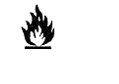 
Сигнализация обнаружения пожара в машинных
помещениях
Красный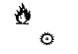 
Сигнал предупреждения о пуске системы объемного
пожаротушения
Красный
CО2 HALОN
AEROSOL
Сигнал АПС
Желтый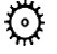 
Неисправность рулевого устройства
Желтый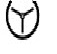 
Уровень воды льяльных колодцев
Желтый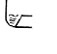 
Сигнализация контроля дееспособности машинного
персонала
Желтый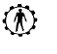 
Телефон
Белый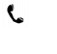 
Машинный телеграф. Подача команды
Белый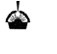 Приложение 761
к Правилам классификации и постройки
морских судов
№ п/п
Форма сигнала
1
2
3
4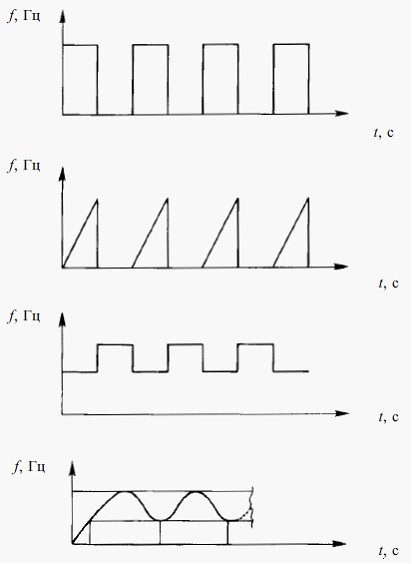 Приложение 762
к Правилам классификации и постройки
морских судов
№ п/п
Контролируемый параметр
Группа 1:
индикация
АПС,
автомати-
ческое
снижение
нагрузки
Группа
2:
автома-
тический
пуск
резерв-
ных
насосов
с
подачей
сигнала
АПС
Группа
3:
автома-
тическая
оста-
новка
двига-
теля
1
1)
2)
3)
4)
2
1)
2
3
4
5
6
7
8
9
3
1)
2)
3)
4
1)
2)
3)
4)
5
1)
6
1)
2)
3)
4)
7
1)
2)
3)
8
1)
2)
3)
9
1)
2)
3)
4)
10
1)
2)
3)
11
12
13
14
15
Топливная система
Давление топлива после фильтра (на входе в
двигатель)
Вязкость (температура) топлива перед топливными
насосами высокого давления
Утечка топлива из трубопроводов высокого
давления
Уровень топлива в расходной цистерне1
Система смазочного масла
Давление смазочного масла на рамовый и упорный
подшипники
Давление смазочного масла на крейцкропфный
подшипник2
Давление смазочного масла на распределительный
вал2
Температура смазочного масла на
распределительный вал2
Температура смазочного масла на входе в
двигатель
Температура вкладышей упорного подшипника или
температура смазочного масла на выходе из
подшипника
Температура смазочного масла на выходе из
рамового, шатунного, крейцкопфного подшипников
или концентрация масляного тумана в картере3
Поток смазочного масла цилиндров на выходе из
каждого лубрикатора
Уровень масла в сточно-циркуляционной цистерне4
Турбонагнетатель
Давление смазочного масла на входе в
турбонагнетатель
Температура смазочного масла на выходе
подшипника турбонагнетателя
Частота вращения турбонагнетателя
Система охлаждения поршней
Давление жидкости, охлаждающей поршни, на входе
в двигатель5
Температура жидкости, охлаждающей поршни, на
выходе из каждого поршня
Поток жидкости, охлаждающей поршни, на выходе из
каждого поршня6
Уровень жидкости, охлаждающей поршни, в
расширительной цистерне
Система охлаждения забортной водой
Давление забортной воды
Система охлаждения цилиндров пресной водой
Давление охлаждающей воды на входе в
магистральный трубопровод
Температура охлаждающей воды на выходе из
каждого цилиндра7
Наличие масла в пресной охлаждающей воде8
Уровень охлаждающей воды цилиндров в
расширительной цистерне
Система пускового воздуха и воздуха
управления
Давление пускового воздуха перед главным
пусковым клапаном
Давление воздуха управления в системе управления
двигателем
Давление воздуха управления в системе экстренной
остановки двигателя
Система продувочного воздуха
Давление продувочного воздуха в ресивере
Температура в подпоршневых и продувочных
пространствах (возгорание)
Уровень воды в ресивере продувочного воздуха
Система отходящих газов
Температура отходящих газов на выходе из каждого
цилиндра
Температура отходящих газов на выходе из каждого
цилиндра, отклонение от среднего значения
Температура отходящих газов на входе каждого
турбонагнетателя
Температура отходящих газов на выходе каждого
турбонагнетателя 
Система охлаждения форсунок
Давление жидкости в системе охлаждения форсунок
Температура жидкости в системе охлаждения
форсунок
Уровень охлаждающей жидкости форсунок в
расширительной цистерне
Частота/направление вращения двигателя
Противоположенное заданному направление вращения
двигателя
Превышение допустимой частоты вращения двигателя
Неисправность питания систем управления, защиты
и АПС
Концентрация газа в машинных помещениях9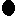 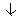 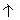 (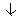 )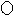 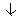 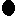 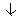 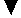 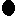 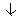 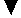 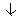 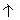 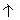 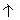 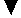 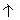 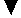 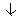 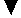 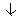 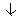 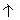 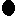 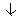 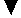 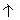 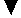 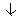 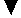 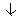 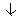 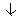 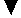 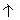 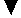 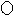 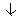 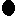 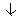 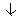 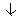 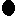 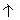 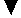 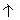 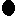 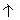 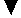 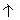 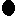 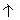 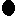 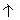 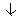 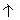 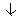 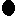 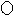 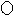 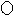 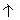 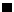 
—
—
—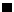 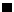 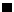 
—
—
—
—
—
—
—
—
—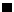 
—
—
—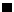 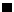 
—
—
—
—
—
—
—
—
—
—
—
—
—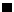 
—
—
—
—
—
—
—
—
—
—
—
x
x
x
—
—
x
—
—
—
—
—
—
—
—
—
—
—
—
—
—
—
—
—
—
—
—
—
—
—
—
—
—
—
—
—
—
x
—
—
Примечание. Для группы параметров 1 предусматривается общий датчик для систем
индикации, АПС и защиты (на снижение нагрузки);
для группы параметров 2 — датчик системы автоматического пуска резервных насосов;
для группы параметров 3 — датчик системы защиты (остановка двигателя).
Условные обозначения: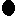 — дистанционная индикация;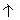 — сигнал АПС при достижении параметром верхнего предельного значения;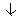 — сигнал АПС при достижении параметром верхнего предельного значения;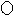 — сигнал АПС;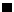 — автоматический пуск резервных насосов;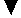 — снижение нагрузки;
x — остановка двигателя.
1При возможности переполнения также должна быть предусмотрена сигнализация по
верхнему уровню.
2При наличии раздельных систем смазочного масла.
3Для двигателей мощностью более 2250 кВт или с диаметром цилиндра более 300 мм.
4При наличии нескольких систем смазочного масла (для распределительного вала,
клапанных коромысел) индивидуальный сигнал АПС должен быть предусмотрен для каждой
системы.
5Снижение нагрузки не требуется, если охлаждающей жидкостью является циркуляционное
масло.
6При возможности, из-за конструкции двигателя, осуществления контроля потока
жидкости, охлаждающей поршни, допускается принятие альтернативных мер контроля
теплового состояния поршней.
7При наличии общего для всех цилиндровых втулок охладителя без индивидуальных
запорных клапанов.
8При использовании охлаждающей воды в теплообменных аппаратных топлива и смазочного
масла.
9Требуется при использовании установок с двухтопливными (газ — жидкое топливо)
двигателями.
Примечание. Для группы параметров 1 предусматривается общий датчик для систем
индикации, АПС и защиты (на снижение нагрузки);
для группы параметров 2 — датчик системы автоматического пуска резервных насосов;
для группы параметров 3 — датчик системы защиты (остановка двигателя).
Условные обозначения:— дистанционная индикация;— сигнал АПС при достижении параметром верхнего предельного значения;— сигнал АПС при достижении параметром верхнего предельного значения;— сигнал АПС;— автоматический пуск резервных насосов;— снижение нагрузки;
x — остановка двигателя.
1При возможности переполнения также должна быть предусмотрена сигнализация по
верхнему уровню.
2При наличии раздельных систем смазочного масла.
3Для двигателей мощностью более 2250 кВт или с диаметром цилиндра более 300 мм.
4При наличии нескольких систем смазочного масла (для распределительного вала,
клапанных коромысел) индивидуальный сигнал АПС должен быть предусмотрен для каждой
системы.
5Снижение нагрузки не требуется, если охлаждающей жидкостью является циркуляционное
масло.
6При возможности, из-за конструкции двигателя, осуществления контроля потока
жидкости, охлаждающей поршни, допускается принятие альтернативных мер контроля
теплового состояния поршней.
7При наличии общего для всех цилиндровых втулок охладителя без индивидуальных
запорных клапанов.
8При использовании охлаждающей воды в теплообменных аппаратных топлива и смазочного
масла.
9Требуется при использовании установок с двухтопливными (газ — жидкое топливо)
двигателями.
Примечание. Для группы параметров 1 предусматривается общий датчик для систем
индикации, АПС и защиты (на снижение нагрузки);
для группы параметров 2 — датчик системы автоматического пуска резервных насосов;
для группы параметров 3 — датчик системы защиты (остановка двигателя).
Условные обозначения:— дистанционная индикация;— сигнал АПС при достижении параметром верхнего предельного значения;— сигнал АПС при достижении параметром верхнего предельного значения;— сигнал АПС;— автоматический пуск резервных насосов;— снижение нагрузки;
x — остановка двигателя.
1При возможности переполнения также должна быть предусмотрена сигнализация по
верхнему уровню.
2При наличии раздельных систем смазочного масла.
3Для двигателей мощностью более 2250 кВт или с диаметром цилиндра более 300 мм.
4При наличии нескольких систем смазочного масла (для распределительного вала,
клапанных коромысел) индивидуальный сигнал АПС должен быть предусмотрен для каждой
системы.
5Снижение нагрузки не требуется, если охлаждающей жидкостью является циркуляционное
масло.
6При возможности, из-за конструкции двигателя, осуществления контроля потока
жидкости, охлаждающей поршни, допускается принятие альтернативных мер контроля
теплового состояния поршней.
7При наличии общего для всех цилиндровых втулок охладителя без индивидуальных
запорных клапанов.
8При использовании охлаждающей воды в теплообменных аппаратных топлива и смазочного
масла.
9Требуется при использовании установок с двухтопливными (газ — жидкое топливо)
двигателями.
Примечание. Для группы параметров 1 предусматривается общий датчик для систем
индикации, АПС и защиты (на снижение нагрузки);
для группы параметров 2 — датчик системы автоматического пуска резервных насосов;
для группы параметров 3 — датчик системы защиты (остановка двигателя).
Условные обозначения:— дистанционная индикация;— сигнал АПС при достижении параметром верхнего предельного значения;— сигнал АПС при достижении параметром верхнего предельного значения;— сигнал АПС;— автоматический пуск резервных насосов;— снижение нагрузки;
x — остановка двигателя.
1При возможности переполнения также должна быть предусмотрена сигнализация по
верхнему уровню.
2При наличии раздельных систем смазочного масла.
3Для двигателей мощностью более 2250 кВт или с диаметром цилиндра более 300 мм.
4При наличии нескольких систем смазочного масла (для распределительного вала,
клапанных коромысел) индивидуальный сигнал АПС должен быть предусмотрен для каждой
системы.
5Снижение нагрузки не требуется, если охлаждающей жидкостью является циркуляционное
масло.
6При возможности, из-за конструкции двигателя, осуществления контроля потока
жидкости, охлаждающей поршни, допускается принятие альтернативных мер контроля
теплового состояния поршней.
7При наличии общего для всех цилиндровых втулок охладителя без индивидуальных
запорных клапанов.
8При использовании охлаждающей воды в теплообменных аппаратных топлива и смазочного
масла.
9Требуется при использовании установок с двухтопливными (газ — жидкое топливо)
двигателями.
Примечание. Для группы параметров 1 предусматривается общий датчик для систем
индикации, АПС и защиты (на снижение нагрузки);
для группы параметров 2 — датчик системы автоматического пуска резервных насосов;
для группы параметров 3 — датчик системы защиты (остановка двигателя).
Условные обозначения:— дистанционная индикация;— сигнал АПС при достижении параметром верхнего предельного значения;— сигнал АПС при достижении параметром верхнего предельного значения;— сигнал АПС;— автоматический пуск резервных насосов;— снижение нагрузки;
x — остановка двигателя.
1При возможности переполнения также должна быть предусмотрена сигнализация по
верхнему уровню.
2При наличии раздельных систем смазочного масла.
3Для двигателей мощностью более 2250 кВт или с диаметром цилиндра более 300 мм.
4При наличии нескольких систем смазочного масла (для распределительного вала,
клапанных коромысел) индивидуальный сигнал АПС должен быть предусмотрен для каждой
системы.
5Снижение нагрузки не требуется, если охлаждающей жидкостью является циркуляционное
масло.
6При возможности, из-за конструкции двигателя, осуществления контроля потока
жидкости, охлаждающей поршни, допускается принятие альтернативных мер контроля
теплового состояния поршней.
7При наличии общего для всех цилиндровых втулок охладителя без индивидуальных
запорных клапанов.
8При использовании охлаждающей воды в теплообменных аппаратных топлива и смазочного
масла.
9Требуется при использовании установок с двухтопливными (газ — жидкое топливо)
двигателями.Приложение 763
к Правилам классификации и постройки
морских судов
№
п/п
Контролируемый параметр
Группа 1:
индикация
АПС,
автомати-
ческое
сни-
жение
нагрузки
Группа
2:
автома-
тический
пуск
резерв-
ных
насосов
с
подачей
сигнала
АПС
Группа
3:
автома-
ческая
оста-
новка
двига-
теля
1
1)
2)
3)
4)
2
1)
2)
3)
4)
5)
3
1)
4
1)
5
1)
2)
3)
6
1)
2)
7
1)
8
1)
2)
9
10
11
12
Топливная система
Давление топлива после фильтра (на входе в
двигатель)
Вязкость (температура) топлива перед топливными
насосами высокого давления1
Утечка топлива из трубопроводов высокого
давления
Уровень топлива в расходной цистерне2
Система смазочного масла
Давление смазочного масла на рамовый и упорный
подшипники
Дифференциальное давление смазочного масла на
фильтре
Температура смазочного масла на входе в
двигатель
Концентрация масляного тумана в картере3
Поток смазочного масла цилиндров на выходе из
каждого лубрикатора
Турбонагнетатель 
Давление смазочного масла на входе в
турбонагнетатель4
Система охлаждения забортной водой
Давление забортной воды
Система охлаждения цилиндров пресной водой
Давление или поток охлаждающей воды на входе в
двигатель
Температура охлаждающей воды на выходе5
Уровень охлаждающей воды цилиндров в
расширительной цистерне
Система пускового воздуха и воздуха
управления
Давление пускового воздуха перед главным
пусковым клапаном
Давление воздуха управления
Система продувочного воздуха
Температура в ресивере продувочного воздуха
Система отходящих газов
Температура отходящих газов на выходе из каждого
цилиндра6
Температура отходящих газов на выходе из каждого
цилиндра, отклонение от среднего значения6
Частота вращения двигателя
Превышение допустимой частоты вращения двигателя
Неисправность питания систем управления, защиты
и АПС
Концентрация газа в машинных помещениях7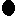 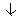 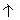 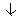 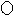 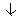 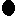 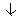 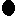 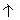 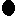 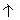 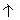 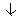 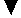 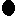 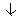 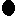 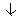 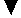 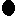 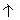 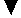 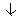 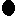 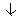 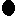 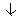 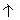 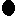 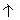 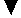 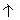 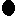 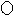 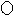 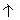 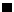 
—
—
—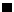 
—
—
—
—
—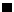 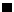 
—
—
—
—
—
—
—
—
—
—
—
—
—
—
—
x
—
—
x
—
—
—
—
—
—
—
—
—
—
—
—
x
—
—
Примечание. Для группы параметров 1 предусматривается общи датчик для систем
индикации, АПС и защиты (на снижение нагрузки);
для группы параметров 2 — датчик системы автоматического пуска резервных насосов;
для группы параметров 3 — датчик системы защиты (остановка двигателя).
Условные обозначения: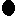 — дистанционная индикация;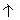 — сигнал АПС при достижении параметром верхнего предельного значения;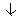 — сигнал АПС при достижении параметром нижнего предельного значения;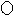 — сигнал АПС;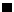 — автоматический пуск резервных насосов;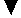 — снижение нагрузки;
x — остановка двигателя.
1Только при работе на тяжелом топливе.
2При возможности переполнения также должна быть предусмотрена сигнализация по
верхнему уровню.
3Только для среднеоборотных двигателей мощностью более 2250 кВт или с диаметром
цилиндра более 300 мм. Один детектор масляного тумана для каждого двигателя с двумя
независимыми выходами (один — на систему АПС, другой — на остановку двигателя)
удовлетворяет требованиям независимости между системами АПС и защиты.
4При отсутствии независимой встроенной системы смазочного масла.
5Должны быть установлены два независимых датчика для системы АПС и системы защиты
(снижение нагрузки).
6Для двигателей мощностью более 500кВт на цилиндр.
7Требуется при использовании установок с двухтопливными (газ — жидкое топливо)
двигателями.
Примечание. Для группы параметров 1 предусматривается общи датчик для систем
индикации, АПС и защиты (на снижение нагрузки);
для группы параметров 2 — датчик системы автоматического пуска резервных насосов;
для группы параметров 3 — датчик системы защиты (остановка двигателя).
Условные обозначения:— дистанционная индикация;— сигнал АПС при достижении параметром верхнего предельного значения;— сигнал АПС при достижении параметром нижнего предельного значения;— сигнал АПС;— автоматический пуск резервных насосов;— снижение нагрузки;
x — остановка двигателя.
1Только при работе на тяжелом топливе.
2При возможности переполнения также должна быть предусмотрена сигнализация по
верхнему уровню.
3Только для среднеоборотных двигателей мощностью более 2250 кВт или с диаметром
цилиндра более 300 мм. Один детектор масляного тумана для каждого двигателя с двумя
независимыми выходами (один — на систему АПС, другой — на остановку двигателя)
удовлетворяет требованиям независимости между системами АПС и защиты.
4При отсутствии независимой встроенной системы смазочного масла.
5Должны быть установлены два независимых датчика для системы АПС и системы защиты
(снижение нагрузки).
6Для двигателей мощностью более 500кВт на цилиндр.
7Требуется при использовании установок с двухтопливными (газ — жидкое топливо)
двигателями.
Примечание. Для группы параметров 1 предусматривается общи датчик для систем
индикации, АПС и защиты (на снижение нагрузки);
для группы параметров 2 — датчик системы автоматического пуска резервных насосов;
для группы параметров 3 — датчик системы защиты (остановка двигателя).
Условные обозначения:— дистанционная индикация;— сигнал АПС при достижении параметром верхнего предельного значения;— сигнал АПС при достижении параметром нижнего предельного значения;— сигнал АПС;— автоматический пуск резервных насосов;— снижение нагрузки;
x — остановка двигателя.
1Только при работе на тяжелом топливе.
2При возможности переполнения также должна быть предусмотрена сигнализация по
верхнему уровню.
3Только для среднеоборотных двигателей мощностью более 2250 кВт или с диаметром
цилиндра более 300 мм. Один детектор масляного тумана для каждого двигателя с двумя
независимыми выходами (один — на систему АПС, другой — на остановку двигателя)
удовлетворяет требованиям независимости между системами АПС и защиты.
4При отсутствии независимой встроенной системы смазочного масла.
5Должны быть установлены два независимых датчика для системы АПС и системы защиты
(снижение нагрузки).
6Для двигателей мощностью более 500кВт на цилиндр.
7Требуется при использовании установок с двухтопливными (газ — жидкое топливо)
двигателями.
Примечание. Для группы параметров 1 предусматривается общи датчик для систем
индикации, АПС и защиты (на снижение нагрузки);
для группы параметров 2 — датчик системы автоматического пуска резервных насосов;
для группы параметров 3 — датчик системы защиты (остановка двигателя).
Условные обозначения:— дистанционная индикация;— сигнал АПС при достижении параметром верхнего предельного значения;— сигнал АПС при достижении параметром нижнего предельного значения;— сигнал АПС;— автоматический пуск резервных насосов;— снижение нагрузки;
x — остановка двигателя.
1Только при работе на тяжелом топливе.
2При возможности переполнения также должна быть предусмотрена сигнализация по
верхнему уровню.
3Только для среднеоборотных двигателей мощностью более 2250 кВт или с диаметром
цилиндра более 300 мм. Один детектор масляного тумана для каждого двигателя с двумя
независимыми выходами (один — на систему АПС, другой — на остановку двигателя)
удовлетворяет требованиям независимости между системами АПС и защиты.
4При отсутствии независимой встроенной системы смазочного масла.
5Должны быть установлены два независимых датчика для системы АПС и системы защиты
(снижение нагрузки).
6Для двигателей мощностью более 500кВт на цилиндр.
7Требуется при использовании установок с двухтопливными (газ — жидкое топливо)
двигателями.
Примечание. Для группы параметров 1 предусматривается общи датчик для систем
индикации, АПС и защиты (на снижение нагрузки);
для группы параметров 2 — датчик системы автоматического пуска резервных насосов;
для группы параметров 3 — датчик системы защиты (остановка двигателя).
Условные обозначения:— дистанционная индикация;— сигнал АПС при достижении параметром верхнего предельного значения;— сигнал АПС при достижении параметром нижнего предельного значения;— сигнал АПС;— автоматический пуск резервных насосов;— снижение нагрузки;
x — остановка двигателя.
1Только при работе на тяжелом топливе.
2При возможности переполнения также должна быть предусмотрена сигнализация по
верхнему уровню.
3Только для среднеоборотных двигателей мощностью более 2250 кВт или с диаметром
цилиндра более 300 мм. Один детектор масляного тумана для каждого двигателя с двумя
независимыми выходами (один — на систему АПС, другой — на остановку двигателя)
удовлетворяет требованиям независимости между системами АПС и защиты.
4При отсутствии независимой встроенной системы смазочного масла.
5Должны быть установлены два независимых датчика для системы АПС и системы защиты
(снижение нагрузки).
6Для двигателей мощностью более 500кВт на цилиндр.
7Требуется при использовании установок с двухтопливными (газ — жидкое топливо)
двигателями.Приложение 764
к Правилам классификации и постройки
морских судов
№
п/п
Контролируемый параметр
Группа 1:
индикация
АПС
Группа
2:
автома-
тический
пуск
резерв-
ных
насосов
с
подачей
сигнала
АПС
Группа
3:
автома-
тическая
остано-
вка 
турбины
1
2
3
4
5
6
7
8
9
10
11
12
13
14
15
16
Давление смазочного масла за маслоохладителем
Перепад давления смазочного масла на фильтре
Температура смазочного масла на выходе из
каждого подшипника
Уровень смазочного масла в гравитационной
цистерне
Температура пара перед маневровым устройством1
Давление пара перед маневровым устройством
Давление пара в конденсаторе
Давление в деаэраторе
Уровень воды в деаэраторе
Уровень воды в конденсаторе
Давление воды за конденсатным насосом
Соленость конденсата
Вибрация турбины
Осевой сдвиг ротора
Давление пара в концевых уплотнениях
Давление забортной воды на выходе из
циркуляционного
Примечание. Для группы параметров 1 насоса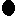 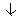 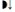 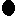 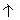 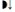 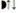 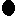 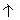 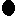 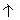 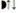 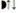 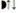 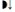 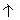 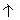 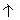 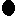 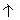 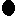 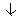 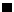 
—
—
—
—
—
—
—
—
—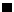 
—
—
—
—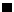 
x
—
—
x
—
—
x
—
—
x
—
—
x
x
—
—
Примечание. Для группы параметров 1 предусматривается общий датчик для систем
индикации, АПС и защиты (на снижение нагрузки);
для группы параметров 2 — датчик системы защиты (автоматический пуск резервных
насосов);
для группы параметров 3 — датчик системы защиты (остановка турбины).
Условные обозначения: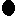 — дистанционная индикация (постоянная);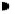 — дистанционная индикация (по вызову);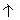 — сигнал АПС при достижении параметром верхнего предельного значения;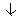 — сигнал АПС при достижении параметром нижнего предельного значения;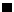 — автоматический пуск резервных насосов;
x — остановка турбины.
1При наличии вторичного пароперегревателя дополнительно перед входом в турбину.
Примечание. Для группы параметров 1 предусматривается общий датчик для систем
индикации, АПС и защиты (на снижение нагрузки);
для группы параметров 2 — датчик системы защиты (автоматический пуск резервных
насосов);
для группы параметров 3 — датчик системы защиты (остановка турбины).
Условные обозначения:— дистанционная индикация (постоянная);— дистанционная индикация (по вызову);— сигнал АПС при достижении параметром верхнего предельного значения;— сигнал АПС при достижении параметром нижнего предельного значения;— автоматический пуск резервных насосов;
x — остановка турбины.
1При наличии вторичного пароперегревателя дополнительно перед входом в турбину.
Примечание. Для группы параметров 1 предусматривается общий датчик для систем
индикации, АПС и защиты (на снижение нагрузки);
для группы параметров 2 — датчик системы защиты (автоматический пуск резервных
насосов);
для группы параметров 3 — датчик системы защиты (остановка турбины).
Условные обозначения:— дистанционная индикация (постоянная);— дистанционная индикация (по вызову);— сигнал АПС при достижении параметром верхнего предельного значения;— сигнал АПС при достижении параметром нижнего предельного значения;— автоматический пуск резервных насосов;
x — остановка турбины.
1При наличии вторичного пароперегревателя дополнительно перед входом в турбину.
Примечание. Для группы параметров 1 предусматривается общий датчик для систем
индикации, АПС и защиты (на снижение нагрузки);
для группы параметров 2 — датчик системы защиты (автоматический пуск резервных
насосов);
для группы параметров 3 — датчик системы защиты (остановка турбины).
Условные обозначения:— дистанционная индикация (постоянная);— дистанционная индикация (по вызову);— сигнал АПС при достижении параметром верхнего предельного значения;— сигнал АПС при достижении параметром нижнего предельного значения;— автоматический пуск резервных насосов;
x — остановка турбины.
1При наличии вторичного пароперегревателя дополнительно перед входом в турбину.
Примечание. Для группы параметров 1 предусматривается общий датчик для систем
индикации, АПС и защиты (на снижение нагрузки);
для группы параметров 2 — датчик системы защиты (автоматический пуск резервных
насосов);
для группы параметров 3 — датчик системы защиты (остановка турбины).
Условные обозначения:— дистанционная индикация (постоянная);— дистанционная индикация (по вызову);— сигнал АПС при достижении параметром верхнего предельного значения;— сигнал АПС при достижении параметром нижнего предельного значения;— автоматический пуск резервных насосов;
x — остановка турбины.
1При наличии вторичного пароперегревателя дополнительно перед входом в турбину.Приложение 765
к Правилам классификации и постройки
морских судов
№
п/п
Контролируемый параметр
Группа 1:
индика-
ция,
АПС
Группа
2:
автома-
чический
пуск
резерв-
ных
насосов
с
подачей
сигнала
АПС
Группа
3:
автома-
тическая
оста-
новка 
ГТД
1
2
3
4
5
6
7
8
9
10
11
12
13
14
15
16
17
18
19
Давление смазочного масла на входе
Температура смазочного масла на входе
Температура подшипников
Температура газа на выходе из ТВД
Обрыв факела или неисправность системы зажигания
или перекос температур по жаровым трубам
Система автоматического запуска
Давление топлива на входе в ГТД
Давление топлива перед форсунками
Температура топлива перед форсунками2
Перепад давления на воздушном фильтре
Вибрация ГТД (на каждой опоре)
Осевой сдвиг ротора
Частота вращения турбин (на каждом роторе)
Уровень масла в цистерне смазочного масла
Автоматическая остановка ГТД
Загазованность машинного отделения
Температура под кожухом
Температура газа за ГТД
Неисправность питания систем управления, защиты
и АПС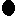 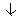 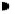 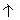 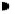 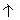 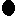 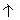 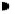 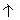 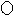 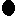 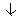 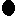 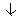 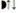 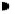 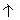 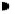 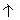 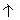 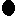 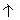 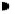 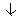 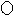 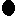 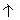 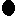 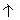 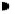 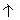 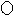 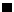 
—
—
—
—
—
—
—
—
—
—
—
—
—
—
—
—
—
—
x
—
—
x
x
—
x1
x1
—
—
x
x
x3
—
—
x1
—
—
—
Примечание. Для группы параметров 1 предусматривается общий датчик для систем
индикации, АПС и защиты (на снижение нагрузки);
для группы параметров 2 — датчик системы автоматического пуска резервных насосов;
для группы параметров 3 — датчик системы защиты (остановка ГТД).
Условные обозначения: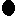 — дистанционная индикация (постоянная);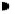 — дистанционная индикация (по вызову);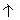 — сигнал АПС при достижении параметром верхнего предельного значения;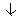 — сигнал АПС при достижении параметром нижнего предельного значения;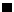 — автоматический пуск резервных насосов;
x — остановка турбины.
1При работе на газе.
2При работе на высоковязких топливах.
3Остановка по частоте вращения силовой турбины.
Примечание. Для группы параметров 1 предусматривается общий датчик для систем
индикации, АПС и защиты (на снижение нагрузки);
для группы параметров 2 — датчик системы автоматического пуска резервных насосов;
для группы параметров 3 — датчик системы защиты (остановка ГТД).
Условные обозначения:— дистанционная индикация (постоянная);— дистанционная индикация (по вызову);— сигнал АПС при достижении параметром верхнего предельного значения;— сигнал АПС при достижении параметром нижнего предельного значения;— автоматический пуск резервных насосов;
x — остановка турбины.
1При работе на газе.
2При работе на высоковязких топливах.
3Остановка по частоте вращения силовой турбины.
Примечание. Для группы параметров 1 предусматривается общий датчик для систем
индикации, АПС и защиты (на снижение нагрузки);
для группы параметров 2 — датчик системы автоматического пуска резервных насосов;
для группы параметров 3 — датчик системы защиты (остановка ГТД).
Условные обозначения:— дистанционная индикация (постоянная);— дистанционная индикация (по вызову);— сигнал АПС при достижении параметром верхнего предельного значения;— сигнал АПС при достижении параметром нижнего предельного значения;— автоматический пуск резервных насосов;
x — остановка турбины.
1При работе на газе.
2При работе на высоковязких топливах.
3Остановка по частоте вращения силовой турбины.
Примечание. Для группы параметров 1 предусматривается общий датчик для систем
индикации, АПС и защиты (на снижение нагрузки);
для группы параметров 2 — датчик системы автоматического пуска резервных насосов;
для группы параметров 3 — датчик системы защиты (остановка ГТД).
Условные обозначения:— дистанционная индикация (постоянная);— дистанционная индикация (по вызову);— сигнал АПС при достижении параметром верхнего предельного значения;— сигнал АПС при достижении параметром нижнего предельного значения;— автоматический пуск резервных насосов;
x — остановка турбины.
1При работе на газе.
2При работе на высоковязких топливах.
3Остановка по частоте вращения силовой турбины.
Примечание. Для группы параметров 1 предусматривается общий датчик для систем
индикации, АПС и защиты (на снижение нагрузки);
для группы параметров 2 — датчик системы автоматического пуска резервных насосов;
для группы параметров 3 — датчик системы защиты (остановка ГТД).
Условные обозначения:— дистанционная индикация (постоянная);— дистанционная индикация (по вызову);— сигнал АПС при достижении параметром верхнего предельного значения;— сигнал АПС при достижении параметром нижнего предельного значения;— автоматический пуск резервных насосов;
x — остановка турбины.
1При работе на газе.
2При работе на высоковязких топливах.
3Остановка по частоте вращения силовой турбины.Приложение 766
к Правилам классификации и постройки
морских судов
№
п/п
Контролируемый параметр
Группа 1:
индикация,
АПС,
автоматическое
снижение
нагрузки
Группа 3:
автоматическа
я остановка
двигателя
двигателя
(турбины)
1
1)
2)
3)
4)
5)
2
1)
2)
3)
3
1)
2)
3)
4)
Валопроводы
Температура упорного подшипника (или смазочного
масла), включая встроенные в двигатель и редуктор
Температура опорных подшипников (или смазочного
масла)
Температура дейдвудного подшипника (или
смазочного масла)1
Уровень смазочного масла в цистерне для смазки
дейдвудной трубы2
Поток воды на входе в дейдвудную трубу3
ВРШ
Давление гидравлического масла за фильтром
Уровень гидравлического масла в напорной цистерне
Отсутствие вспомогательной энергии (питание
управления)4
Редукторы и муфты
Давление смазочного масла на входе в редуктор5
Температура смазочного масла в редукторе
Температура каждого подшипника скольжения6
Давление гидравлического масла на входе в муфту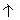 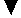 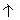 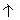 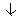 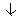 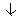 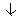 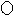 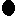 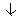 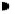 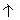 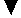 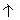 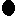 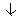 
x
—
—
—
—
—
—
—
x
—
—
—
Примечание. Для группы параметров 1 предусматривается общий датчик для систем
индикации, АПС и защиты (на снижение нагрузки);
для группы параметров 3 — датчик системы защиты (остановка двигателя (турбины).
Условные обозначения: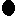 — дистанционная индикация (постоянная); 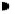 — дистанционная индикация (по вызову);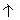 — сигнал АПС при достижении параметром верхнего предельного значения;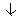 — сигнал АПС при достижении параметром нижнего предельного значения;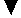 — снижение нагрузки;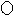 — сигнал АПС;
x — остановка двигателя (турбины).
1пункт 2813 настоящих Правил.
2При закрытой дейдвудной трубе.
3При водяной смазке.
4Индикация на мостике.
5При наличии муфты вместо остановки двигателя допускается расцепление муфты.
6Для двигателей мощностью более 2250 кВт.
Примечание. Для группы параметров 1 предусматривается общий датчик для систем
индикации, АПС и защиты (на снижение нагрузки);
для группы параметров 3 — датчик системы защиты (остановка двигателя (турбины).
Условные обозначения:— дистанционная индикация (постоянная); — дистанционная индикация (по вызову);— сигнал АПС при достижении параметром верхнего предельного значения;— сигнал АПС при достижении параметром нижнего предельного значения;— снижение нагрузки;— сигнал АПС;
x — остановка двигателя (турбины).
1пункт 2813 настоящих Правил.
2При закрытой дейдвудной трубе.
3При водяной смазке.
4Индикация на мостике.
5При наличии муфты вместо остановки двигателя допускается расцепление муфты.
6Для двигателей мощностью более 2250 кВт.
Примечание. Для группы параметров 1 предусматривается общий датчик для систем
индикации, АПС и защиты (на снижение нагрузки);
для группы параметров 3 — датчик системы защиты (остановка двигателя (турбины).
Условные обозначения:— дистанционная индикация (постоянная); — дистанционная индикация (по вызову);— сигнал АПС при достижении параметром верхнего предельного значения;— сигнал АПС при достижении параметром нижнего предельного значения;— снижение нагрузки;— сигнал АПС;
x — остановка двигателя (турбины).
1пункт 2813 настоящих Правил.
2При закрытой дейдвудной трубе.
3При водяной смазке.
4Индикация на мостике.
5При наличии муфты вместо остановки двигателя допускается расцепление муфты.
6Для двигателей мощностью более 2250 кВт.
Примечание. Для группы параметров 1 предусматривается общий датчик для систем
индикации, АПС и защиты (на снижение нагрузки);
для группы параметров 3 — датчик системы защиты (остановка двигателя (турбины).
Условные обозначения:— дистанционная индикация (постоянная); — дистанционная индикация (по вызову);— сигнал АПС при достижении параметром верхнего предельного значения;— сигнал АПС при достижении параметром нижнего предельного значения;— снижение нагрузки;— сигнал АПС;
x — остановка двигателя (турбины).
1пункт 2813 настоящих Правил.
2При закрытой дейдвудной трубе.
3При водяной смазке.
4Индикация на мостике.
5При наличии муфты вместо остановки двигателя допускается расцепление муфты.
6Для двигателей мощностью более 2250 кВт.Приложение 767
к Правилам классификации и постройки
морских судов
№
п/п
Контролируемый параметр
Индикация,
АПС
Автомати-
ческая
защита
1
1)
2)
3)
4)
5)
6)
7)
8)
2
1)
2)
3)
4)
5
3
1)
2)
3)
4)
5)
Главные паровые котлы и вспомогательные
паровые котлы ответственного назначения,
котлы утилизационные и с комбинированным
отоплением
Давление пара в барабане котла (за
пароперегревателем)1
Температура пара за пароперегревателем
Температура пара за пароохладителем
Уровень воды в барабане котла
Давление или перепад давления питательной воды4
Прекращение циркуляции в котлах с принудительной
циркуляцией
Уровень воды в сепараторе пара
Уровень воды в теплом ящике
Автоматические топочные устройства
Давление топлива перед форсункой4
Давление воздуха или пара для распыла топлива
Температура топлива перед форсункой5
Давление воздуха перед топочным устройством6
Срыв факела
Котлы и котельные установки с органическим
теплоносителем
Температура теплоносителя на выходе из котла
Поток теплоносителя на выходе из котла
Уровень теплоносителя в расширительном сосуде
Утечка теплоносителя в дренажном устройстве
топки котла
Утечка теплоносителя в дренажном устройстве
приемной камеры утилизационного котла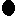 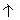 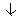 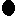 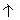 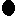 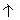 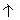 2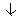 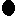 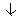 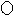 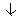 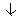 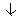 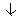 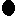 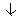 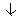 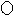 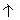 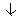 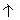 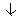 
_
_
—
—
—
x3
—
x
—
—
—
—
—
x
x
x
x
x3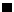 3
x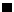 
Условные обозначения: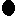 — дистанционная индикация;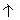 — сигнал АПС о достижении параметром верхнего предельного значения;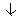 — сигнал АПС о достижении параметром нижнего предельного значения;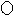 — сигнал АПС;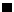 — остановка циркуляционного насоса;
x — выключение.
1Для вспомогательных котлов допускается применение сигнализации только в главном
паропроводе.
2Только для котлов, обеспечивающих привод механизмов.
3Только по достижению параметром нижнего предельного значения.
4Только для главных котлов.
5Для топочных устройств на тяжелом топливе.
6Может не предусматриваться, если котельный вентилятор и топливный насос имеют
непосредственный привод от одного двигателя.
Условные обозначения:— дистанционная индикация;— сигнал АПС о достижении параметром верхнего предельного значения;— сигнал АПС о достижении параметром нижнего предельного значения;— сигнал АПС;— остановка циркуляционного насоса;
x — выключение.
1Для вспомогательных котлов допускается применение сигнализации только в главном
паропроводе.
2Только для котлов, обеспечивающих привод механизмов.
3Только по достижению параметром нижнего предельного значения.
4Только для главных котлов.
5Для топочных устройств на тяжелом топливе.
6Может не предусматриваться, если котельный вентилятор и топливный насос имеют
непосредственный привод от одного двигателя.
Условные обозначения:— дистанционная индикация;— сигнал АПС о достижении параметром верхнего предельного значения;— сигнал АПС о достижении параметром нижнего предельного значения;— сигнал АПС;— остановка циркуляционного насоса;
x — выключение.
1Для вспомогательных котлов допускается применение сигнализации только в главном
паропроводе.
2Только для котлов, обеспечивающих привод механизмов.
3Только по достижению параметром нижнего предельного значения.
4Только для главных котлов.
5Для топочных устройств на тяжелом топливе.
6Может не предусматриваться, если котельный вентилятор и топливный насос имеют
непосредственный привод от одного двигателя.
Условные обозначения:— дистанционная индикация;— сигнал АПС о достижении параметром верхнего предельного значения;— сигнал АПС о достижении параметром нижнего предельного значения;— сигнал АПС;— остановка циркуляционного насоса;
x — выключение.
1Для вспомогательных котлов допускается применение сигнализации только в главном
паропроводе.
2Только для котлов, обеспечивающих привод механизмов.
3Только по достижению параметром нижнего предельного значения.
4Только для главных котлов.
5Для топочных устройств на тяжелом топливе.
6Может не предусматриваться, если котельный вентилятор и топливный насос имеют
непосредственный привод от одного двигателя.Приложение 768
к Правилам классификации и постройки
морских судов
№
п/п
Контролируемый параметр
Индикация, АПС
Автоматическая остановка
двигателя
1
1)
2)
3)
2
1)
2)
3)
Судовая сеть
Напряжение
Частота тока
Сопротивление изоляции
Генераторы
Нагрузка (ток)
Обратная мощность (ток)
Температура обмоток1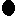 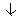 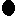 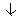 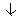 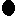 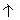 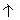 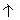 
x
—
—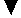 x
x
—
Условные обозначения: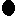 — дистанционная индикация;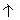 — сигнал АПС о достижении параметром верхнего предельного значения;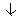 — сигнал АПС о достижении параметром нижнего предельного значения;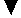 — отключение неответственных потребителей;
x — отключение генератора. Осуществляется системой защиты генераторов (глава
490 настоящих Правил).
1Требуется только для машин переменного тока мощностью свыше 5000 кВт или с
осевой длиной активной стали более 1000 мм.
Условные обозначения:— дистанционная индикация;— сигнал АПС о достижении параметром верхнего предельного значения;— сигнал АПС о достижении параметром нижнего предельного значения;— отключение неответственных потребителей;
x — отключение генератора. Осуществляется системой защиты генераторов (глава
490 настоящих Правил).
1Требуется только для машин переменного тока мощностью свыше 5000 кВт или с
осевой длиной активной стали более 1000 мм.
Условные обозначения:— дистанционная индикация;— сигнал АПС о достижении параметром верхнего предельного значения;— сигнал АПС о достижении параметром нижнего предельного значения;— отключение неответственных потребителей;
x — отключение генератора. Осуществляется системой защиты генераторов (глава
490 настоящих Правил).
1Требуется только для машин переменного тока мощностью свыше 5000 кВт или с
осевой длиной активной стали более 1000 мм.
Условные обозначения:— дистанционная индикация;— сигнал АПС о достижении параметром верхнего предельного значения;— сигнал АПС о достижении параметром нижнего предельного значения;— отключение неответственных потребителей;
x — отключение генератора. Осуществляется системой защиты генераторов (глава
490 настоящих Правил).
1Требуется только для машин переменного тока мощностью свыше 5000 кВт или с
осевой длиной активной стали более 1000 мм.Приложение 769
к Правилам классификации и постройки
морских судов
№
п/п
Контролируемый параметр
АПС
Автоматическая
остановка
двигателя
1
2
3
4
5
6
7
8
9
10
11
12
13
Утечка топлива из трубопроводов высокого
давления
Температура смазочного масла
Давление смазочного масла
Концентрация масляного тумана в картере1
Давление или поток охлаждающей воды
Температура охлаждающей воды или
охлаждающего воздуха
Уровень охлаждающей воды в расширительной
цистерне2
Уровень топлива в расходной цистерне
Давление пускового воздуха
Превышение допустимой частоты вращения
двигателя
Вязкость (температура) топлива перед
топливными насосами высокогодавления3
Температура отходящих газов на выходе из
каждого цилиндра4
Концентрация газа в машинных помещениях5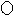 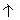 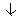 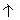 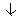 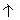 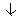 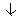 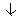 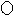 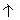 (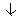 )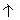 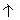 
—
—
x
x
—
—
—
—
—
x
—
—
—
Условные обозначения: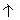 — сигнал АПС при достижении параметром верхнего предельного значения;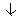 — сигнал АПС при достижении параметром нижнего предельного значения;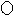 — сигнал АПС;
x — остановка двигателя.
1Для двигателей мощностью более 2250 кВт или с диаметром цилиндра более 300
мм.
2При наличии автономной системы охлаждения.
3Только при работе на тяжелом топливе.
4Для двигателей мощностью более 500 кВт на цилиндр.
5Требуется при использовании установок с двухтопливными (газ — жидкое
топливо) двигателями.
Условные обозначения:— сигнал АПС при достижении параметром верхнего предельного значения;— сигнал АПС при достижении параметром нижнего предельного значения;— сигнал АПС;
x — остановка двигателя.
1Для двигателей мощностью более 2250 кВт или с диаметром цилиндра более 300
мм.
2При наличии автономной системы охлаждения.
3Только при работе на тяжелом топливе.
4Для двигателей мощностью более 500 кВт на цилиндр.
5Требуется при использовании установок с двухтопливными (газ — жидкое
топливо) двигателями.
Условные обозначения:— сигнал АПС при достижении параметром верхнего предельного значения;— сигнал АПС при достижении параметром нижнего предельного значения;— сигнал АПС;
x — остановка двигателя.
1Для двигателей мощностью более 2250 кВт или с диаметром цилиндра более 300
мм.
2При наличии автономной системы охлаждения.
3Только при работе на тяжелом топливе.
4Для двигателей мощностью более 500 кВт на цилиндр.
5Требуется при использовании установок с двухтопливными (газ — жидкое
топливо) двигателями.
Условные обозначения:— сигнал АПС при достижении параметром верхнего предельного значения;— сигнал АПС при достижении параметром нижнего предельного значения;— сигнал АПС;
x — остановка двигателя.
1Для двигателей мощностью более 2250 кВт или с диаметром цилиндра более 300
мм.
2При наличии автономной системы охлаждения.
3Только при работе на тяжелом топливе.
4Для двигателей мощностью более 500 кВт на цилиндр.
5Требуется при использовании установок с двухтопливными (газ — жидкое
топливо) двигателями.Приложение 770
к Правилам классификации и постройки
морских судов
№
п/п
Контролируемый параметр
Индикация,
АПС
Автоматическая
остановка
турбины
1
2
3
4
5
Давление смазочного масла за
маслоохладителем
Температура смазочного масла на выходе из
подшипников
Давление пара в конденсаторе
Давление пара перед турбиной
Уровень воды в конденсаторе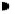 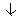 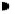 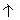 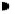 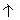 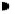 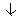 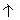 
x
—
x
—
—
—
Условные обозначения: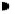 — дистанционная индикация (по вызову);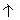 — сигнал АПС при достижении параметром верхнего предельного значения;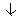 — сигнал АПС при достижении параметром нижнего предельного значения;
x — остановка турбины.
Условные обозначения:— дистанционная индикация (по вызову);— сигнал АПС при достижении параметром верхнего предельного значения;— сигнал АПС при достижении параметром нижнего предельного значения;
x — остановка турбины.
Условные обозначения:— дистанционная индикация (по вызову);— сигнал АПС при достижении параметром верхнего предельного значения;— сигнал АПС при достижении параметром нижнего предельного значения;
x — остановка турбины.
Условные обозначения:— дистанционная индикация (по вызову);— сигнал АПС при достижении параметром верхнего предельного значения;— сигнал АПС при достижении параметром нижнего предельного значения;
x — остановка турбины.Приложение 771
к Правилам классификации и постройки
морских судов
№
п/п
Контролируемый параметр
Индикация,
АПС
Автоматическая
защита
1
2
3
4
5
Давление смазочного масла на входе в
компрессор
Поток охлаждающей среды на выходе из
компрессора1
Температура воздуха за охладителем
Давление пускового воздуха на выходе
воздушного баллона
Давление воздуха систем управления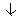 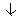 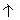 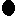 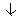 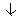 
x
x
—
—
—
Условные обозначения: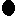 — дистанционная индикация;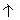 — сигнал АПС при достижении параметром верхнего предельного значения;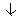 — сигнал АПС при достижении параметром нижнего предельного значения;
x — остановка компрессора.
1Вместо потока допускается контролировать максимальное значение температуры
охлаждающей среды.
Условные обозначения:— дистанционная индикация;— сигнал АПС при достижении параметром верхнего предельного значения;— сигнал АПС при достижении параметром нижнего предельного значения;
x — остановка компрессора.
1Вместо потока допускается контролировать максимальное значение температуры
охлаждающей среды.
Условные обозначения:— дистанционная индикация;— сигнал АПС при достижении параметром верхнего предельного значения;— сигнал АПС при достижении параметром нижнего предельного значения;
x — остановка компрессора.
1Вместо потока допускается контролировать максимальное значение температуры
охлаждающей среды.
Условные обозначения:— дистанционная индикация;— сигнал АПС при достижении параметром верхнего предельного значения;— сигнал АПС при достижении параметром нижнего предельного значения;
x — остановка компрессора.
1Вместо потока допускается контролировать максимальное значение температуры
охлаждающей среды.Приложение 772
к Правилам классификации и постройки
морских судов
№ п/п
Контролируемый параметр
АПС
1
2
Уровень воды в льяльных колодцах
Аварийный уровень воды в льяльных колодцах и
туннелях валопроводов2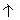 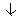 1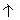 
Условные обозначения: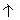 — сигнал АПС при достижении параметром верхнего предельного значения;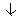 — сигнал АПС при достижении параметром нижнего предельного значения.
1При дистанционном управлении.
2Сигнализация выводится в рулевую
Условные обозначения:— сигнал АПС при достижении параметром верхнего предельного значения;— сигнал АПС при достижении параметром нижнего предельного значения.
1При дистанционном управлении.
2Сигнализация выводится в рулевую
Условные обозначения:— сигнал АПС при достижении параметром верхнего предельного значения;— сигнал АПС при достижении параметром нижнего предельного значения.
1При дистанционном управлении.
2Сигнализация выводится в рулевуюПриложение 773
к Правилам классификации и постройки
морских судов
№
п/п
Контролируемый параметр
АПС
Автоматическая
защита
1
1)
2
1)
2)
3)
4)
5)
6)
7)
3
1)
2)
3)
4)
5)
6)
4
1)
2)
3)
4)
5)
Приводные электродвигатели
Нагрузка (ток) двигателя
Компрессоры
Давление всасывания
Давление нагнетания1
Температура нагнетания
Давление или поток смазочного масла
Температура смазочного масла
Сдвиг ротора2
Температура подшипников2
Сосуды и аппараты, насосы холодильного
агента, холодоносителя, охлаждающей воды
Поток холодильного агента в насосе
Поток холодоносителя в испарителе
Давление нагнетания или поток охлаждающей воды в
трубопроводе нагнетания
Уровень холодильного агента в циркуляционный
ресиверах, отделителях жидкости, промежуточных
сосудах, испарителях со свободным уровнем жидкого
холодильного агента4
Температура холодоносителя на выходе испарителя
Уровень холодоносителя в расширительном баке
Помещения, устройства контроля газовой
среды
Температура воздуха в грузовых охлаждаемых
помещениях
Остановка вентилятора воздухоохладителя грузового
охлаждаемого помещения5
Концентрация холодильного агента в воздухе
помещений с оборудованием под давлением
холодильного агента6
Концентрация СО2, О2, N2 в грузовых охлаждаемых
помещениях7
Относительная влажность воздуха в грузовых
охлаждаемых помещениях7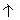 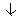 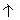 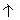 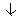 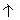 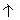 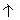 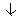 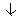 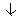 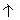 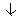 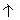 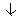 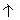 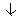 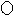 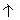 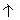 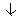 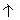 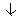 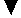 
x
x
x
x
x
x
x
x3
x
x
x3
—
—
_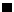 
—
—
Условные обозначения: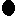 — дистанционная индикация;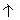 — сигнал АПС при достижении параметром верхнего предельного значения;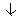 — сигнал АПС при достижении параметром нижнего предельного значения;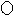 — сигнал АПС;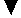 — остановка двигателя;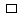 — остановка насоса;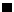 — включение аварийной вентиляции, за исключением аварийной вентиляции
грузовых охлаждаемых помещений, для включения которой предварительно
необходимо привести в рабочее положение перекрывающие устройства
воздухопроводов;
x — остановка компрессора.
1У поршневых двухступенчатых компрессоров для каждой ступени.
2Для центробежных компрессоров.
3Или прекращение подачи холодильного агента в испаритель.
4Остановка компрессора при максимальном уровне. На отделителях жидкости,
выполняющих только защитные функции, индикация уровня холодильного агента
может не предусматриваться.
5Для каждого вентилятора.
6Отдельная сигнализация на ходовом мостике.
7Там, где применимо: для систем с регулированием состава газовой среды, для
транспортировки плодоовощных грузов.
Условные обозначения:— дистанционная индикация;— сигнал АПС при достижении параметром верхнего предельного значения;— сигнал АПС при достижении параметром нижнего предельного значения;— сигнал АПС;— остановка двигателя;— остановка насоса;— включение аварийной вентиляции, за исключением аварийной вентиляции
грузовых охлаждаемых помещений, для включения которой предварительно
необходимо привести в рабочее положение перекрывающие устройства
воздухопроводов;
x — остановка компрессора.
1У поршневых двухступенчатых компрессоров для каждой ступени.
2Для центробежных компрессоров.
3Или прекращение подачи холодильного агента в испаритель.
4Остановка компрессора при максимальном уровне. На отделителях жидкости,
выполняющих только защитные функции, индикация уровня холодильного агента
может не предусматриваться.
5Для каждого вентилятора.
6Отдельная сигнализация на ходовом мостике.
7Там, где применимо: для систем с регулированием состава газовой среды, для
транспортировки плодоовощных грузов.
Условные обозначения:— дистанционная индикация;— сигнал АПС при достижении параметром верхнего предельного значения;— сигнал АПС при достижении параметром нижнего предельного значения;— сигнал АПС;— остановка двигателя;— остановка насоса;— включение аварийной вентиляции, за исключением аварийной вентиляции
грузовых охлаждаемых помещений, для включения которой предварительно
необходимо привести в рабочее положение перекрывающие устройства
воздухопроводов;
x — остановка компрессора.
1У поршневых двухступенчатых компрессоров для каждой ступени.
2Для центробежных компрессоров.
3Или прекращение подачи холодильного агента в испаритель.
4Остановка компрессора при максимальном уровне. На отделителях жидкости,
выполняющих только защитные функции, индикация уровня холодильного агента
может не предусматриваться.
5Для каждого вентилятора.
6Отдельная сигнализация на ходовом мостике.
7Там, где применимо: для систем с регулированием состава газовой среды, для
транспортировки плодоовощных грузов.
Условные обозначения:— дистанционная индикация;— сигнал АПС при достижении параметром верхнего предельного значения;— сигнал АПС при достижении параметром нижнего предельного значения;— сигнал АПС;— остановка двигателя;— остановка насоса;— включение аварийной вентиляции, за исключением аварийной вентиляции
грузовых охлаждаемых помещений, для включения которой предварительно
необходимо привести в рабочее положение перекрывающие устройства
воздухопроводов;
x — остановка компрессора.
1У поршневых двухступенчатых компрессоров для каждой ступени.
2Для центробежных компрессоров.
3Или прекращение подачи холодильного агента в испаритель.
4Остановка компрессора при максимальном уровне. На отделителях жидкости,
выполняющих только защитные функции, индикация уровня холодильного агента
может не предусматриваться.
5Для каждого вентилятора.
6Отдельная сигнализация на ходовом мостике.
7Там, где применимо: для систем с регулированием состава газовой среды, для
транспортировки плодоовощных грузов.Приложение 774
к Правилам классификации и постройки
морских судов
№
п/п
Контролируемый параметр
Группа 1:
индикация
АПС,
автомати-
ческое
снижение
нагрузки
Группа
2:
автома-
тический
пуск
резерв-
ных
насосов
с
подачей
сигнала
АПС
Группа
3:
автома-
тическая
оста-
новка 
двига-
теля
1
Главные двигатели внутреннего сгорания
1)
2)
3)
4)
5)
6)
7)
8)
9)
10)
11)
12)
13)
14)
15)
16)
17)
18)
19)
20)
21)
22)
2
3
1)
2)
3)
4)
5)
6)
4
1)
2)
5
1)
2)
6
1)
2)
3)
4)
5)
7
1)
2)
3)
4)
Давление смазочного масла на входе в двигатель
Температура смазочного масла на входе в
двигатель
Поток смазочного масла на выходе из лубрикатора
Перепад давления смазочного масла на фильтре
Давление смазочного масла турбонагнетателя на
входе в подшипник3
Концентрация масляного тумана или температура
подшипников в районе каждого кривошипа или
подшипника
Давление или поток охлаждающей среды на входе в
двигатель
Температура охлаждающей среды на выходе из
двигателя
Давление или поток забортной охлаждающей воды
Температура отходящих газов в магистральном
трубопроводе
Температура отходящих газов на выходе каждого
цилиндра6
Температура отходящих газов. Отклонение от
среднего значения по цилиндрам6
Давление пускового воздуха перед пусковым
клапаном
Давление воздуха в системе управления двигателем
Температура продувочного воздуха на выходе из
охладителя продувочного воздуха
Давление топлива перед топливными насосами
высокого давления
Вязкость (температура) топлива на входе в
двигатель7
Уровень топлива в расходной цистерне
Утечка топлива из трубопровода высокого давления
Частота вращения двигателя
Питание системы управления, сигнализация и
защиты
Концентрация газа в машинных помещениях8
Котлы механической установки9
Двигатели внутреннего сгорания для привода
генераторов
Давление смазочного масла на входе в двигатель
Давление или поток охлаждающей среды на входе в
двигатель
Температура охлаждающей среды на выходе из
двигателя
Утечка топлива в трубопроводах высокого давления
Частота вращения двигателя
Давление пускового воздуха (перед пусковым
клапаном)
Редукторы
Давление смазочного масла на входе в редуктор
Температура смазочного масла в редукторе
Пусковые компрессоры
Давление смазочного масла на входе в компрессор
Температура воздуха на выходе из компрессора
Цистерны
Уровень смазочного масла в расходных цистернах
Уровень утечного масла в цистерне утечнего масла
Уровень топлива в расходной цистерне
Уровень топлива в переливной цистерне
Уровень охлаждающей среды в расширительной
цистерне
Судовая сеть
Напряжение
Нагрузка (ток)
Частота тока
Сопротивление изоляции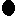 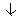 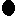 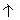 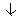 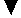 2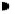 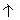 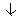 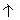 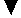 2,4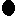 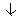 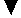 2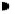 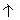 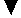 2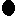 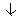 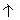 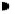 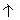 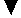 2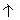 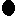 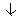 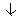 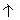 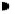 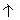 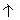 (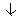 )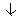 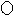 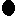 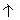 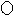 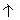 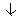 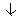 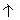 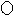 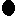 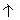 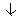 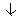 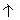 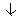 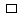 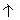 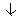 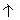 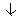 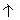 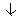 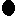 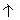 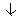 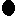 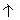 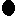 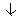 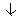 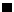 
—
—
—
—
—
—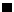 
—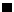 
—
—
—
—
—
—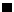 
—
—
—
—
—
—
—
—
—
—
—
—
—
—
—
—
—
—
—
—
—
—
—
—
—
—
X
—
—
—
—
—
X5
—
—
—
—
—
—
—
—
—
—
—
—
—
X
—
—
X
—
—
—
X
—
X
—
—
—
—
—
—
—
—
—
—
—
—
Примечание. Для группы параметров 1 предусматривается общий датчик для систем
индикации, АПС и защиты (на снижение нагрузки);
для группы параметров 2 — датчик системы автоматического пуска резервных насосов;
для группы параметров 3 — датчик системы защиты (остановка двигателя).
Условные обозначения: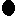 — дистанционная индикация (постоянная);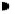 — дистанционная индикация (по вызову);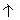 — сигнал АПС при достижении параметром верхнего предельного значения;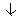 — сигнал АПС при достижении параметром нижнего предельного значения;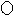 — сигнал АПС;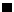 — автоматический пуск резервных насосов;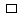 — остановка компрессора;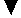 — снижение нагрузки;
X — остановка двигателя.
1При наличии автономных резервных насосов.
2По согласованию с Регистром cудоходства вместо снижения нагрузки допускается для
двигателей внутреннего сгорания предусматривать специальный световой и звуковой
сигналы.
3При наличии автономного насоса смазки.
4Для малооборотных двигателей с диаметром цилиндров более 300 мм.
5 Для средне –и высокооборотных двигателей с диаметром цилиндров более 300 мм.
6 Для двигателей цилиндровой мощностью более 500 кВт.
7 При работе на тяжелом топливе.
8 Требуется при использовании установок с двухтопливными (газ—жидкое топливо)
двигателями.
9 Приложение 768 настоящих Правил.
Примечание. Для группы параметров 1 предусматривается общий датчик для систем
индикации, АПС и защиты (на снижение нагрузки);
для группы параметров 2 — датчик системы автоматического пуска резервных насосов;
для группы параметров 3 — датчик системы защиты (остановка двигателя).
Условные обозначения:— дистанционная индикация (постоянная);— дистанционная индикация (по вызову);— сигнал АПС при достижении параметром верхнего предельного значения;— сигнал АПС при достижении параметром нижнего предельного значения;— сигнал АПС;— автоматический пуск резервных насосов;— остановка компрессора;— снижение нагрузки;
X — остановка двигателя.
1При наличии автономных резервных насосов.
2По согласованию с Регистром cудоходства вместо снижения нагрузки допускается для
двигателей внутреннего сгорания предусматривать специальный световой и звуковой
сигналы.
3При наличии автономного насоса смазки.
4Для малооборотных двигателей с диаметром цилиндров более 300 мм.
5 Для средне –и высокооборотных двигателей с диаметром цилиндров более 300 мм.
6 Для двигателей цилиндровой мощностью более 500 кВт.
7 При работе на тяжелом топливе.
8 Требуется при использовании установок с двухтопливными (газ—жидкое топливо)
двигателями.
9 Приложение 768 настоящих Правил.
Примечание. Для группы параметров 1 предусматривается общий датчик для систем
индикации, АПС и защиты (на снижение нагрузки);
для группы параметров 2 — датчик системы автоматического пуска резервных насосов;
для группы параметров 3 — датчик системы защиты (остановка двигателя).
Условные обозначения:— дистанционная индикация (постоянная);— дистанционная индикация (по вызову);— сигнал АПС при достижении параметром верхнего предельного значения;— сигнал АПС при достижении параметром нижнего предельного значения;— сигнал АПС;— автоматический пуск резервных насосов;— остановка компрессора;— снижение нагрузки;
X — остановка двигателя.
1При наличии автономных резервных насосов.
2По согласованию с Регистром cудоходства вместо снижения нагрузки допускается для
двигателей внутреннего сгорания предусматривать специальный световой и звуковой
сигналы.
3При наличии автономного насоса смазки.
4Для малооборотных двигателей с диаметром цилиндров более 300 мм.
5 Для средне –и высокооборотных двигателей с диаметром цилиндров более 300 мм.
6 Для двигателей цилиндровой мощностью более 500 кВт.
7 При работе на тяжелом топливе.
8 Требуется при использовании установок с двухтопливными (газ—жидкое топливо)
двигателями.
9 Приложение 768 настоящих Правил.
Примечание. Для группы параметров 1 предусматривается общий датчик для систем
индикации, АПС и защиты (на снижение нагрузки);
для группы параметров 2 — датчик системы автоматического пуска резервных насосов;
для группы параметров 3 — датчик системы защиты (остановка двигателя).
Условные обозначения:— дистанционная индикация (постоянная);— дистанционная индикация (по вызову);— сигнал АПС при достижении параметром верхнего предельного значения;— сигнал АПС при достижении параметром нижнего предельного значения;— сигнал АПС;— автоматический пуск резервных насосов;— остановка компрессора;— снижение нагрузки;
X — остановка двигателя.
1При наличии автономных резервных насосов.
2По согласованию с Регистром cудоходства вместо снижения нагрузки допускается для
двигателей внутреннего сгорания предусматривать специальный световой и звуковой
сигналы.
3При наличии автономного насоса смазки.
4Для малооборотных двигателей с диаметром цилиндров более 300 мм.
5 Для средне –и высокооборотных двигателей с диаметром цилиндров более 300 мм.
6 Для двигателей цилиндровой мощностью более 500 кВт.
7 При работе на тяжелом топливе.
8 Требуется при использовании установок с двухтопливными (газ—жидкое топливо)
двигателями.
9 Приложение 768 настоящих Правил.
Примечание. Для группы параметров 1 предусматривается общий датчик для систем
индикации, АПС и защиты (на снижение нагрузки);
для группы параметров 2 — датчик системы автоматического пуска резервных насосов;
для группы параметров 3 — датчик системы защиты (остановка двигателя).
Условные обозначения:— дистанционная индикация (постоянная);— дистанционная индикация (по вызову);— сигнал АПС при достижении параметром верхнего предельного значения;— сигнал АПС при достижении параметром нижнего предельного значения;— сигнал АПС;— автоматический пуск резервных насосов;— остановка компрессора;— снижение нагрузки;
X — остановка двигателя.
1При наличии автономных резервных насосов.
2По согласованию с Регистром cудоходства вместо снижения нагрузки допускается для
двигателей внутреннего сгорания предусматривать специальный световой и звуковой
сигналы.
3При наличии автономного насоса смазки.
4Для малооборотных двигателей с диаметром цилиндров более 300 мм.
5 Для средне –и высокооборотных двигателей с диаметром цилиндров более 300 мм.
6 Для двигателей цилиндровой мощностью более 500 кВт.
7 При работе на тяжелом топливе.
8 Требуется при использовании установок с двухтопливными (газ—жидкое топливо)
двигателями.
9 Приложение 768 настоящих Правил.Приложение 775
к Правилам классификации и постройки
морских судов
Параметр
АПС
Примечания
Компьютерная система управления
Неисправность1
Автоматическое
переключение на
резервную
Курс
Отклонение за
допустимый предел
—
Положение над точкой
позиционирования
Отклонение задопустимый предел
—
Система питания
Неисправность
Автоматическое
переключение на
резервную
Комплекс определения
местоположения позиционирования
Неисправность. Ошибка.
Несоответствие
привязки
По каждой системе
определения
местоположения
Гирокомпас
Ошибка. Несоответствие
Автоматическое
переключение на
резервный
Система определения
местоположения позиционирования
Ошибка. Несоответствие
Автоматическое
переключение на
резервную
Датчик ветрового давления
Ошибка. Несоответствие
Автоматическое
переключение на
резервный
Давление масла гидравлической
системы "Натянутый трос"
Минимальное
Параметры АПС могут
быть обобщенными
Температура масла гидравлической
системы "Натянутый трос"
Максимальная
То же
Уровень масла в танке
гидравлической системы
"Натянутый трос"
Минимальный
— " —
Сигнал отклонения системы
"Натянутый трос"
Предельное отклонение
—
Суммарная потребляемая
электрическая мощность
Превышение
Регулируемая в пределах
50 — 100 %
Температура воздуха системы
кондиционирования воздуха
длякомпьютеров
Максимальная
—
Рабочее состояние основных
блоков (подсистем)
Изменение состояния
—
1Компьютерная система должна быть способна использовать последнюю информацию о
позиции в случае, если одна или более систем определения точки позиционирования
будут неисправны или не включены.
1Компьютерная система должна быть способна использовать последнюю информацию о
позиции в случае, если одна или более систем определения точки позиционирования
будут неисправны или не включены.
1Компьютерная система должна быть способна использовать последнюю информацию о
позиции в случае, если одна или более систем определения точки позиционирования
будут неисправны или не включены.Приложение 776
к Правилам классификации и постройки
морских судов
Длина судна, м
Шпация, мм
12(5)...15
15<L<25
25...30
350
400
450Приложение 777
к Правилам классификации и постройки
морских судов
s1, мм
3
4
5
6
8
10
b1, мм
30
30
40
50
60
70Приложение 778
к Правилам классификации и постройки
морских судов
s1, мм
3
4
5
6
8
10
12
14
b1, мм
30
30
40
50
60
70
90
100Приложение 779
к Правилам классификации и постройки
морских судов
s1,
мм
s2,
мм
Номера слоев стеклоткани накладки
Номера слоев стеклоткани накладки
Номера слоев стеклоткани накладки
Номера слоев стеклоткани накладки
Номера слоев стеклоткани накладки
Номера слоев стеклоткани накладки
Номера слоев стеклоткани накладки
Номера слоев стеклоткани накладки
Номера слоев стеклоткани накладки
Номера слоев стеклоткани накладки
Номера слоев стеклоткани накладки
Номера слоев стеклоткани накладки
Номера слоев стеклоткани накладки
Номера слоев стеклоткани накладки
s1,
мм
s2,
мм
1
2
3
4
5
6
7
8
9
10
11
12
13
14
s1,
мм
s2,
мм
Ширина накладки, мм
Ширина накладки, мм
Ширина накладки, мм
Ширина накладки, мм
Ширина накладки, мм
Ширина накладки, мм
Ширина накладки, мм
Ширина накладки, мм
Ширина накладки, мм
Ширина накладки, мм
Ширина накладки, мм
Ширина накладки, мм
Ширина накладки, мм
Ширина накладки, мм
6
8
10
14
3
4
3
7
100
100
100
100
150
100
100
100
150
150
150
150
200
150
150
150
200
150
200
200
250
200
200
200
300
250
250
250
250
250
250
300
300
300
300
300
330
350
400
400
Примечания: 1. Направление основы стеклоткани накладки должно
быть перпендикулярно к стыку секций.
2. Зазор 1 — 2 мм.
3. Материал накладки — стеклопластик на основе стеклоткани
сатинового или полотняного переплетения. Применение стеклохолста
не допускается.
Примечания: 1. Направление основы стеклоткани накладки должно
быть перпендикулярно к стыку секций.
2. Зазор 1 — 2 мм.
3. Материал накладки — стеклопластик на основе стеклоткани
сатинового или полотняного переплетения. Применение стеклохолста
не допускается.
Примечания: 1. Направление основы стеклоткани накладки должно
быть перпендикулярно к стыку секций.
2. Зазор 1 — 2 мм.
3. Материал накладки — стеклопластик на основе стеклоткани
сатинового или полотняного переплетения. Применение стеклохолста
не допускается.
Примечания: 1. Направление основы стеклоткани накладки должно
быть перпендикулярно к стыку секций.
2. Зазор 1 — 2 мм.
3. Материал накладки — стеклопластик на основе стеклоткани
сатинового или полотняного переплетения. Применение стеклохолста
не допускается.
Примечания: 1. Направление основы стеклоткани накладки должно
быть перпендикулярно к стыку секций.
2. Зазор 1 — 2 мм.
3. Материал накладки — стеклопластик на основе стеклоткани
сатинового или полотняного переплетения. Применение стеклохолста
не допускается.
Примечания: 1. Направление основы стеклоткани накладки должно
быть перпендикулярно к стыку секций.
2. Зазор 1 — 2 мм.
3. Материал накладки — стеклопластик на основе стеклоткани
сатинового или полотняного переплетения. Применение стеклохолста
не допускается.
Примечания: 1. Направление основы стеклоткани накладки должно
быть перпендикулярно к стыку секций.
2. Зазор 1 — 2 мм.
3. Материал накладки — стеклопластик на основе стеклоткани
сатинового или полотняного переплетения. Применение стеклохолста
не допускается.
Примечания: 1. Направление основы стеклоткани накладки должно
быть перпендикулярно к стыку секций.
2. Зазор 1 — 2 мм.
3. Материал накладки — стеклопластик на основе стеклоткани
сатинового или полотняного переплетения. Применение стеклохолста
не допускается.
Примечания: 1. Направление основы стеклоткани накладки должно
быть перпендикулярно к стыку секций.
2. Зазор 1 — 2 мм.
3. Материал накладки — стеклопластик на основе стеклоткани
сатинового или полотняного переплетения. Применение стеклохолста
не допускается.
Примечания: 1. Направление основы стеклоткани накладки должно
быть перпендикулярно к стыку секций.
2. Зазор 1 — 2 мм.
3. Материал накладки — стеклопластик на основе стеклоткани
сатинового или полотняного переплетения. Применение стеклохолста
не допускается.
Примечания: 1. Направление основы стеклоткани накладки должно
быть перпендикулярно к стыку секций.
2. Зазор 1 — 2 мм.
3. Материал накладки — стеклопластик на основе стеклоткани
сатинового или полотняного переплетения. Применение стеклохолста
не допускается.
Примечания: 1. Направление основы стеклоткани накладки должно
быть перпендикулярно к стыку секций.
2. Зазор 1 — 2 мм.
3. Материал накладки — стеклопластик на основе стеклоткани
сатинового или полотняного переплетения. Применение стеклохолста
не допускается.
Примечания: 1. Направление основы стеклоткани накладки должно
быть перпендикулярно к стыку секций.
2. Зазор 1 — 2 мм.
3. Материал накладки — стеклопластик на основе стеклоткани
сатинового или полотняного переплетения. Применение стеклохолста
не допускается.
Примечания: 1. Направление основы стеклоткани накладки должно
быть перпендикулярно к стыку секций.
2. Зазор 1 — 2 мм.
3. Материал накладки — стеклопластик на основе стеклоткани
сатинового или полотняного переплетения. Применение стеклохолста
не допускается.
Примечания: 1. Направление основы стеклоткани накладки должно
быть перпендикулярно к стыку секций.
2. Зазор 1 — 2 мм.
3. Материал накладки — стеклопластик на основе стеклоткани
сатинового или полотняного переплетения. Применение стеклохолста
не допускается.
Примечания: 1. Направление основы стеклоткани накладки должно
быть перпендикулярно к стыку секций.
2. Зазор 1 — 2 мм.
3. Материал накладки — стеклопластик на основе стеклоткани
сатинового или полотняного переплетения. Применение стеклохолста
не допускается.Приложение 780
к Правилам классификации и постройки
морских судовПриложение 781
к Правилам классификации и постройки
морских судовПриложение 782
к Правилам классификации и постройки
морских судовПриложение 783
к Правилам классификации и постройки
морских судовПриложение 784
к Правилам классификации и постройки
морских судовПриложение 785
к Правилам классификации и постройки
морских судовПриложение 786
к Правилам классификации и постройки
морских судов
b
s1
s2
(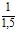 ...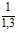 )h
(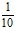 ...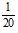 )h
(2...3)s1
F=b s2
F=b s2
F=b s2Приложение 787
к Правилам классификации и постройки
морских судовПриложение 789
к Правилам классификации и постройки
морских судовПриложение 789
к Правилам классификации и постройки
морских судов
b
s1
s2
(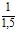 ...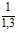 )h
(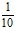 ...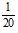 )h
(2...3)s1Приложение 790
к Правилам классификации и постройки
морских судов
Длина
судна, м
Шпация,
мм
mдоп, Н/м
mдоп, Н/м
Ширина, мм
Ширина, мм
Длина
судна, м
Шпация,
мм
днища
борта
горизон-
тального
киля
ширстрека
1
2
3
4
5
6
(5)
(7,5)
(10)
12
15
17,5
20
22,5
25
27,530
(350)
(350)
(350)
350
350/400
400
400
400
400/450
450
450
(1,4)
(2,0)
(3,1)
4,2
5,2/6,7
8,0
9,0
10,2
11,4/13,6
14,8
16,0
(0,8)
(1,3)
(2,0)
2,8
3,5/4,5
5,2
6,0
6,7
7,5/9,5
10,3
11,0
(400)
(475)
(550)
600
675
750
825
875
950
1025
1100
(300)
(400)
(475)
575
650
750
825
925
1000
1100
1200
Примечания:1. Если принятая в проекте шпация отличается от
приведенной в графе 2, то mдоп изменяется пропорционально квадрату
отношения принятой шпации к табличной.
2. Для промежуточных длин судна mдоп определяется интерполяцией.
3. Толщина горизонтального киля и ширстрека принимается равной
1,5 толщины днищевой обшивки.
4. В графе 5 приведена ширина горизонтального киля на оба борта.
5. Переход от толщин горизонтального киля и ширстрека к толщине
наружной обшивки осуществляется на участке, ширина которого
определяется из расчета 50 мм на каждые 5 мм толщины указанных
связей.
6. Для судов длиной 15 и 25 м в числителе приведены величины для
меньшей шпации, в знаменателе — для большей.
7. К днищевой обшивке относятся участки наружной обшивки:
на судах с остроскулыми обводами от линии киля до скулы;
на судах со скругленной скулой от линии киля до 1/3 D.
Примечания:1. Если принятая в проекте шпация отличается от
приведенной в графе 2, то mдоп изменяется пропорционально квадрату
отношения принятой шпации к табличной.
2. Для промежуточных длин судна mдоп определяется интерполяцией.
3. Толщина горизонтального киля и ширстрека принимается равной
1,5 толщины днищевой обшивки.
4. В графе 5 приведена ширина горизонтального киля на оба борта.
5. Переход от толщин горизонтального киля и ширстрека к толщине
наружной обшивки осуществляется на участке, ширина которого
определяется из расчета 50 мм на каждые 5 мм толщины указанных
связей.
6. Для судов длиной 15 и 25 м в числителе приведены величины для
меньшей шпации, в знаменателе — для большей.
7. К днищевой обшивке относятся участки наружной обшивки:
на судах с остроскулыми обводами от линии киля до скулы;
на судах со скругленной скулой от линии киля до 1/3 D.
Примечания:1. Если принятая в проекте шпация отличается от
приведенной в графе 2, то mдоп изменяется пропорционально квадрату
отношения принятой шпации к табличной.
2. Для промежуточных длин судна mдоп определяется интерполяцией.
3. Толщина горизонтального киля и ширстрека принимается равной
1,5 толщины днищевой обшивки.
4. В графе 5 приведена ширина горизонтального киля на оба борта.
5. Переход от толщин горизонтального киля и ширстрека к толщине
наружной обшивки осуществляется на участке, ширина которого
определяется из расчета 50 мм на каждые 5 мм толщины указанных
связей.
6. Для судов длиной 15 и 25 м в числителе приведены величины для
меньшей шпации, в знаменателе — для большей.
7. К днищевой обшивке относятся участки наружной обшивки:
на судах с остроскулыми обводами от линии киля до скулы;
на судах со скругленной скулой от линии киля до 1/3 D.
Примечания:1. Если принятая в проекте шпация отличается от
приведенной в графе 2, то mдоп изменяется пропорционально квадрату
отношения принятой шпации к табличной.
2. Для промежуточных длин судна mдоп определяется интерполяцией.
3. Толщина горизонтального киля и ширстрека принимается равной
1,5 толщины днищевой обшивки.
4. В графе 5 приведена ширина горизонтального киля на оба борта.
5. Переход от толщин горизонтального киля и ширстрека к толщине
наружной обшивки осуществляется на участке, ширина которого
определяется из расчета 50 мм на каждые 5 мм толщины указанных
связей.
6. Для судов длиной 15 и 25 м в числителе приведены величины для
меньшей шпации, в знаменателе — для большей.
7. К днищевой обшивке относятся участки наружной обшивки:
на судах с остроскулыми обводами от линии киля до скулы;
на судах со скругленной скулой от линии киля до 1/3 D.
Примечания:1. Если принятая в проекте шпация отличается от
приведенной в графе 2, то mдоп изменяется пропорционально квадрату
отношения принятой шпации к табличной.
2. Для промежуточных длин судна mдоп определяется интерполяцией.
3. Толщина горизонтального киля и ширстрека принимается равной
1,5 толщины днищевой обшивки.
4. В графе 5 приведена ширина горизонтального киля на оба борта.
5. Переход от толщин горизонтального киля и ширстрека к толщине
наружной обшивки осуществляется на участке, ширина которого
определяется из расчета 50 мм на каждые 5 мм толщины указанных
связей.
6. Для судов длиной 15 и 25 м в числителе приведены величины для
меньшей шпации, в знаменателе — для большей.
7. К днищевой обшивке относятся участки наружной обшивки:
на судах с остроскулыми обводами от линии киля до скулы;
на судах со скругленной скулой от линии киля до 1/3 D.
Примечания:1. Если принятая в проекте шпация отличается от
приведенной в графе 2, то mдоп изменяется пропорционально квадрату
отношения принятой шпации к табличной.
2. Для промежуточных длин судна mдоп определяется интерполяцией.
3. Толщина горизонтального киля и ширстрека принимается равной
1,5 толщины днищевой обшивки.
4. В графе 5 приведена ширина горизонтального киля на оба борта.
5. Переход от толщин горизонтального киля и ширстрека к толщине
наружной обшивки осуществляется на участке, ширина которого
определяется из расчета 50 мм на каждые 5 мм толщины указанных
связей.
6. Для судов длиной 15 и 25 м в числителе приведены величины для
меньшей шпации, в знаменателе — для большей.
7. К днищевой обшивке относятся участки наружной обшивки:
на судах с остроскулыми обводами от линии киля до скулы;
на судах со скругленной скулой от линии киля до 1/3 D.Приложение 791
к Правилам классификации и постройки
морских судов
Длина
судна, м
Расчетная
нагрузка,
кПа
Момент сопротивления П-образного профиля,
см3, для шпации 400 мм при длине пролета, м
Момент сопротивления П-образного профиля,
см3, для шпации 400 мм при длине пролета, м
Момент сопротивления П-образного профиля,
см3, для шпации 400 мм при длине пролета, м
Момент сопротивления П-образного профиля,
см3, для шпации 400 мм при длине пролета, м
Момент сопротивления П-образного профиля,
см3, для шпации 400 мм при длине пролета, м
Момент сопротивления П-образного профиля,
см3, для шпации 400 мм при длине пролета, м
Длина
судна, м
Расчетная
нагрузка,
кПа
0,50
0,75
1,00
1,50
2,00
2,50
(5,0)
(7,5)
(10,0)
12,0
15,0
17,5
20,0
22,5
25,0
27,5
30,0
(20,0)
(30,0)
(40,0)
25,0
30,0
35,0
38,0
43,0
47,0
51,0
55,0
(15)
(20)
(30)
15
20
25
30
35
—
—
—
(25)
(40)
(50)
30
40
50
60
70
80
—
—
(50)
(70)
(90)
60
70
80
90
100
110
120
—
(100)
(150)
(200)
130
150
180
200
230
250
280
300
—
(260)
(350)
220
270
310
350
400
440
490
530
—
—
—
250
420
490
560
630
690
760
830
Примечания: 
1. В таблице даны моменты сопротивления для шпации 400 мм; для
других шпаций момент сопротивления изменяется пропорционально
отношению: шпация, мм/400.
2. При использовании Т-образного профиля момент сопротивления
может быть снижен в три раза.
3. Длина пролета измеряется по концам флора, если киля нет; от
киля до конца флора, если есть киль и нет днищевого стрингера;
между килем и стрингером или от стрингера до конца флора, смотря
по тому, какой пролет больше.
4. Для судов длиной от (5) до (10) м расчетная нагрузка принята с
учетом возможного удара воды о днище при сбросе на воду.
5. Для судов длиной более 10 м расчетная нагрузка равна
максимальной высоте борта при L:D=6+0,5 м.
6. Если расчетная нагрузка значительно отличается от принятой в
настоящем приложении, допустимо снижение момента сопротивления
пропорционально отношению: расчетная нагрузка табличная.
Примечания: 
1. В таблице даны моменты сопротивления для шпации 400 мм; для
других шпаций момент сопротивления изменяется пропорционально
отношению: шпация, мм/400.
2. При использовании Т-образного профиля момент сопротивления
может быть снижен в три раза.
3. Длина пролета измеряется по концам флора, если киля нет; от
киля до конца флора, если есть киль и нет днищевого стрингера;
между килем и стрингером или от стрингера до конца флора, смотря
по тому, какой пролет больше.
4. Для судов длиной от (5) до (10) м расчетная нагрузка принята с
учетом возможного удара воды о днище при сбросе на воду.
5. Для судов длиной более 10 м расчетная нагрузка равна
максимальной высоте борта при L:D=6+0,5 м.
6. Если расчетная нагрузка значительно отличается от принятой в
настоящем приложении, допустимо снижение момента сопротивления
пропорционально отношению: расчетная нагрузка табличная.
Примечания: 
1. В таблице даны моменты сопротивления для шпации 400 мм; для
других шпаций момент сопротивления изменяется пропорционально
отношению: шпация, мм/400.
2. При использовании Т-образного профиля момент сопротивления
может быть снижен в три раза.
3. Длина пролета измеряется по концам флора, если киля нет; от
киля до конца флора, если есть киль и нет днищевого стрингера;
между килем и стрингером или от стрингера до конца флора, смотря
по тому, какой пролет больше.
4. Для судов длиной от (5) до (10) м расчетная нагрузка принята с
учетом возможного удара воды о днище при сбросе на воду.
5. Для судов длиной более 10 м расчетная нагрузка равна
максимальной высоте борта при L:D=6+0,5 м.
6. Если расчетная нагрузка значительно отличается от принятой в
настоящем приложении, допустимо снижение момента сопротивления
пропорционально отношению: расчетная нагрузка табличная.
Примечания: 
1. В таблице даны моменты сопротивления для шпации 400 мм; для
других шпаций момент сопротивления изменяется пропорционально
отношению: шпация, мм/400.
2. При использовании Т-образного профиля момент сопротивления
может быть снижен в три раза.
3. Длина пролета измеряется по концам флора, если киля нет; от
киля до конца флора, если есть киль и нет днищевого стрингера;
между килем и стрингером или от стрингера до конца флора, смотря
по тому, какой пролет больше.
4. Для судов длиной от (5) до (10) м расчетная нагрузка принята с
учетом возможного удара воды о днище при сбросе на воду.
5. Для судов длиной более 10 м расчетная нагрузка равна
максимальной высоте борта при L:D=6+0,5 м.
6. Если расчетная нагрузка значительно отличается от принятой в
настоящем приложении, допустимо снижение момента сопротивления
пропорционально отношению: расчетная нагрузка табличная.
Примечания: 
1. В таблице даны моменты сопротивления для шпации 400 мм; для
других шпаций момент сопротивления изменяется пропорционально
отношению: шпация, мм/400.
2. При использовании Т-образного профиля момент сопротивления
может быть снижен в три раза.
3. Длина пролета измеряется по концам флора, если киля нет; от
киля до конца флора, если есть киль и нет днищевого стрингера;
между килем и стрингером или от стрингера до конца флора, смотря
по тому, какой пролет больше.
4. Для судов длиной от (5) до (10) м расчетная нагрузка принята с
учетом возможного удара воды о днище при сбросе на воду.
5. Для судов длиной более 10 м расчетная нагрузка равна
максимальной высоте борта при L:D=6+0,5 м.
6. Если расчетная нагрузка значительно отличается от принятой в
настоящем приложении, допустимо снижение момента сопротивления
пропорционально отношению: расчетная нагрузка табличная.
Примечания: 
1. В таблице даны моменты сопротивления для шпации 400 мм; для
других шпаций момент сопротивления изменяется пропорционально
отношению: шпация, мм/400.
2. При использовании Т-образного профиля момент сопротивления
может быть снижен в три раза.
3. Длина пролета измеряется по концам флора, если киля нет; от
киля до конца флора, если есть киль и нет днищевого стрингера;
между килем и стрингером или от стрингера до конца флора, смотря
по тому, какой пролет больше.
4. Для судов длиной от (5) до (10) м расчетная нагрузка принята с
учетом возможного удара воды о днище при сбросе на воду.
5. Для судов длиной более 10 м расчетная нагрузка равна
максимальной высоте борта при L:D=6+0,5 м.
6. Если расчетная нагрузка значительно отличается от принятой в
настоящем приложении, допустимо снижение момента сопротивления
пропорционально отношению: расчетная нагрузка табличная.
Примечания: 
1. В таблице даны моменты сопротивления для шпации 400 мм; для
других шпаций момент сопротивления изменяется пропорционально
отношению: шпация, мм/400.
2. При использовании Т-образного профиля момент сопротивления
может быть снижен в три раза.
3. Длина пролета измеряется по концам флора, если киля нет; от
киля до конца флора, если есть киль и нет днищевого стрингера;
между килем и стрингером или от стрингера до конца флора, смотря
по тому, какой пролет больше.
4. Для судов длиной от (5) до (10) м расчетная нагрузка принята с
учетом возможного удара воды о днище при сбросе на воду.
5. Для судов длиной более 10 м расчетная нагрузка равна
максимальной высоте борта при L:D=6+0,5 м.
6. Если расчетная нагрузка значительно отличается от принятой в
настоящем приложении, допустимо снижение момента сопротивления
пропорционально отношению: расчетная нагрузка табличная.
Примечания: 
1. В таблице даны моменты сопротивления для шпации 400 мм; для
других шпаций момент сопротивления изменяется пропорционально
отношению: шпация, мм/400.
2. При использовании Т-образного профиля момент сопротивления
может быть снижен в три раза.
3. Длина пролета измеряется по концам флора, если киля нет; от
киля до конца флора, если есть киль и нет днищевого стрингера;
между килем и стрингером или от стрингера до конца флора, смотря
по тому, какой пролет больше.
4. Для судов длиной от (5) до (10) м расчетная нагрузка принята с
учетом возможного удара воды о днище при сбросе на воду.
5. Для судов длиной более 10 м расчетная нагрузка равна
максимальной высоте борта при L:D=6+0,5 м.
6. Если расчетная нагрузка значительно отличается от принятой в
настоящем приложении, допустимо снижение момента сопротивления
пропорционально отношению: расчетная нагрузка табличная.Приложение 792
к Правилам классификации и постройки
морских судов
Длина
судна,
Шпация,
мм
Вертикальный киль, мм
Вертикальный киль, мм
Вертикальный киль, мм
Днищевый стрингер, мм
Днищевый стрингер, мм
Днищевый стрингер, мм
Длина
судна,
Шпация,
мм
высота
толщина
сечение
свобод-
ного
пояска
высота
толщина
сечение
свобод-
ного
пояска
(5,0)
(7,5)
(10,0)
12,0
15,0
17,5
20,0
22,5
25,0
27,5
30,0
(350)
(350)
(350)
350
350
400
400
400
400
450
450
(150)
(180)
(210)
240
270
300
330
370
410
440
470
(8)
(9)
(10)
11
12
13
14
15
16
17
18
(60х12)
(70х14)
(80х15)
90х15
100х15
110х16
120х18
130х20
140х22
150х24
160х26
—
—
—
—
200
225
250
275
300
325
350
—
—
—
—
10
11
12
13
14
15
16
—
—
—
—
80х15
90х15
100х15
110х16
110х16
120х18
130х20
Примечания: 1. Размеры в таблице даны для Т-образного профиля с
пояском из стеклопластика типа III3 и стенкой из стеклопластика
типов I2, V2, 
Примечания: 1. Размеры в таблице даны для Т-образного профиля с
пояском из стеклопластика типа III3 и стенкой из стеклопластика
типов I2, V2, 
Примечания: 1. Размеры в таблице даны для Т-образного профиля с
пояском из стеклопластика типа III3 и стенкой из стеклопластика
типов I2, V2, 
Примечания: 1. Размеры в таблице даны для Т-образного профиля с
пояском из стеклопластика типа III3 и стенкой из стеклопластика
типов I2, V2, 
Примечания: 1. Размеры в таблице даны для Т-образного профиля с
пояском из стеклопластика типа III3 и стенкой из стеклопластика
типов I2, V2, 
Примечания: 1. Размеры в таблице даны для Т-образного профиля с
пояском из стеклопластика типа III3 и стенкой из стеклопластика
типов I2, V2, 
Примечания: 1. Размеры в таблице даны для Т-образного профиля с
пояском из стеклопластика типа III3 и стенкой из стеклопластика
типов I2, V2, 
Примечания: 1. Размеры в таблице даны для Т-образного профиля с
пояском из стеклопластика типа III3 и стенкой из стеклопластика
типов I2, V2, Приложение 793
к Правилам классификации и постройки
морских судовПриложение 794
к Правилам классификации и постройки
морских судовПриложение 795
к Правилам классификации и постройки
морских судовПриложение 796
к Правилам классификации и постройки
морских судов
Длина
пролета,
м
Момент сопротивления профиля, см3
Момент сопротивления профиля, см3
Момент сопротивления профиля, см3
Момент сопротивления профиля, см3
Момент сопротивления профиля, см3
Момент сопротивления профиля, см3
Длина
пролета,
м
П-образного при шпации, мм
П-образного при шпации, мм
П-образного при шпации, мм
Т-образного при шпации, мм
Т-образного при шпации, мм
Т-образного при шпации, мм
Длина
пролета,
м
350
400
450
350
400
450
1,0
1,2
1,4
1,6
1,8
2,0
2,2
2,4
47
76
107
147
200
290
369
500
54
87
128
159
228
330
420
570
61
98
138
180
256
370
470
640
12
29
35
47
70
93
123
150
18
29
41
53
76
110
140
189
20
33
46
59
85
123
157
210
Примечание. При наличии бортового стрингера момент
сопротивления шпангоута должен приниматься равным 1,5 величины,
определенной по таблице для пролета, измеренного от палубы до
бортового стрингера или от бортового стрингера до флора, в
зависимости от того, что больше.
Примечание. При наличии бортового стрингера момент
сопротивления шпангоута должен приниматься равным 1,5 величины,
определенной по таблице для пролета, измеренного от палубы до
бортового стрингера или от бортового стрингера до флора, в
зависимости от того, что больше.
Примечание. При наличии бортового стрингера момент
сопротивления шпангоута должен приниматься равным 1,5 величины,
определенной по таблице для пролета, измеренного от палубы до
бортового стрингера или от бортового стрингера до флора, в
зависимости от того, что больше.
Примечание. При наличии бортового стрингера момент
сопротивления шпангоута должен приниматься равным 1,5 величины,
определенной по таблице для пролета, измеренного от палубы до
бортового стрингера или от бортового стрингера до флора, в
зависимости от того, что больше.
Примечание. При наличии бортового стрингера момент
сопротивления шпангоута должен приниматься равным 1,5 величины,
определенной по таблице для пролета, измеренного от палубы до
бортового стрингера или от бортового стрингера до флора, в
зависимости от того, что больше.
Примечание. При наличии бортового стрингера момент
сопротивления шпангоута должен приниматься равным 1,5 величины,
определенной по таблице для пролета, измеренного от палубы до
бортового стрингера или от бортового стрингера до флора, в
зависимости от того, что больше.
Примечание. При наличии бортового стрингера момент
сопротивления шпангоута должен приниматься равным 1,5 величины,
определенной по таблице для пролета, измеренного от палубы до
бортового стрингера или от бортового стрингера до флора, в
зависимости от того, что больше.Приложение 797
к Правилам классификации и постройки
морских судовПриложение 798
к Правилам классификации и постройки
морских судов
Длина
судна, м
Шпация, мм
mдоп, Н/м
Ширина
палубного
стрингера,
мм
(5)
(7,5)
(10)
12
15
17,5
20
22,5
25
27,5
30
(350)
(350)
(350)
350
350/400
400
400
400
400/450
450
450
(0,8)
(1,3)
(2,0)
2,8
3,5/4,5
5,2
6,0
6,7
7,5/9,5
10,3
11,0
(300)
(400)
(475)
575
650
750
825
925
1000
1100
1200
Примечания: 1. При отклонении от табличной шпации
mдоп изменяется пропорционально квадрату отношения
принятой шпации к табличной.
2. Толщина палубного стрингера принимается равной
толщине ширстрека (приложение 791 настоящих
Правил).
3. Для промежуточных длин судна mдоп определяется
интерполяцией.
Примечания: 1. При отклонении от табличной шпации
mдоп изменяется пропорционально квадрату отношения
принятой шпации к табличной.
2. Толщина палубного стрингера принимается равной
толщине ширстрека (приложение 791 настоящих
Правил).
3. Для промежуточных длин судна mдоп определяется
интерполяцией.
Примечания: 1. При отклонении от табличной шпации
mдоп изменяется пропорционально квадрату отношения
принятой шпации к табличной.
2. Толщина палубного стрингера принимается равной
толщине ширстрека (приложение 791 настоящих
Правил).
3. Для промежуточных длин судна mдоп определяется
интерполяцией.
Примечания: 1. При отклонении от табличной шпации
mдоп изменяется пропорционально квадрату отношения
принятой шпации к табличной.
2. Толщина палубного стрингера принимается равной
толщине ширстрека (приложение 791 настоящих
Правил).
3. Для промежуточных длин судна mдоп определяется
интерполяцией.Приложение 799
к Правилам классификации и постройки
морских судов
Длина
пролета
бимса, м
Момент сопротивления профиля, см3
Момент сопротивления профиля, см3
Момент сопротивления профиля, см3
Момент сопротивления профиля, см3
Момент сопротивления профиля, см3
Момент сопротивления профиля, см3
Длина
пролета
бимса, м
П-образного при
шпации, мм
П-образного при
шпации, мм
П-образного при
шпации, мм
Т-образного при
шпации, мм
Т-образного при
шпации, мм
Т-образного при
шпации, мм
Длина
пролета
бимса, м
350
400
450
350
400
450
1,0
1,2
1,4
1,6
1,8
2,0
2,2
2,4
16
24
33
43
52
65
80
98
18
27
38
49
59
74
90
110
20
30
43
55
66
83
100
124
—
—
—
15
18
23
26
32
—
—
—
17
20
25
30
37
—
—
—
19
22
27
34
42
Примечание. Расчетная длина пролета бимса измеряется
между концами бимсовых книц от конца кницы до
карлингса или между карлингсами, смотря по тому, что
больше
Примечание. Расчетная длина пролета бимса измеряется
между концами бимсовых книц от конца кницы до
карлингса или между карлингсами, смотря по тому, что
больше
Примечание. Расчетная длина пролета бимса измеряется
между концами бимсовых книц от конца кницы до
карлингса или между карлингсами, смотря по тому, что
больше
Примечание. Расчетная длина пролета бимса измеряется
между концами бимсовых книц от конца кницы до
карлингса или между карлингсами, смотря по тому, что
больше
Примечание. Расчетная длина пролета бимса измеряется
между концами бимсовых книц от конца кницы до
карлингса или между карлингсами, смотря по тому, что
больше
Примечание. Расчетная длина пролета бимса измеряется
между концами бимсовых книц от конца кницы до
карлингса или между карлингсами, смотря по тому, что
больше
Примечание. Расчетная длина пролета бимса измеряется
между концами бимсовых книц от конца кницы до
карлингса или между карлингсами, смотря по тому, что
большеПриложение 800
к Правилам классификации и постройки
морских судов
Длина пролета
карлингса, м
Момент сопротивления профиля, см3, при
ширине поддерживаемой палубы, м
Момент сопротивления профиля, см3, при
ширине поддерживаемой палубы, м
Момент сопротивления профиля, см3, при
ширине поддерживаемой палубы, м
Момент сопротивления профиля, см3, при
ширине поддерживаемой палубы, м
Момент сопротивления профиля, см3, при
ширине поддерживаемой палубы, м
Длина пролета
карлингса, м
1,0
1,25
1,50
1,75
2,0
1,8
2,0
2,2
2,4
2,6
2,8
95
120
140
170
200
230
120
150
175
210
250
290
140
180
210
250
300
345
165
210
250
300
350
400
190
240
280
340
400
460
Примечания: 1. Моменты сопротивления приведены для
Т-образного профиля. Для П-образного профиля момент
сопротивления, взятый по таблице, должен быть увеличен
в три раза.
2. Пролет карлингса — наибольший из пролетов
карлингса, измеренный между опорами (центрами
пиллерсов, переборками, концевыми люковыми бимсами).
Примечания: 1. Моменты сопротивления приведены для
Т-образного профиля. Для П-образного профиля момент
сопротивления, взятый по таблице, должен быть увеличен
в три раза.
2. Пролет карлингса — наибольший из пролетов
карлингса, измеренный между опорами (центрами
пиллерсов, переборками, концевыми люковыми бимсами).
Примечания: 1. Моменты сопротивления приведены для
Т-образного профиля. Для П-образного профиля момент
сопротивления, взятый по таблице, должен быть увеличен
в три раза.
2. Пролет карлингса — наибольший из пролетов
карлингса, измеренный между опорами (центрами
пиллерсов, переборками, концевыми люковыми бимсами).
Примечания: 1. Моменты сопротивления приведены для
Т-образного профиля. Для П-образного профиля момент
сопротивления, взятый по таблице, должен быть увеличен
в три раза.
2. Пролет карлингса — наибольший из пролетов
карлингса, измеренный между опорами (центрами
пиллерсов, переборками, концевыми люковыми бимсами).
Примечания: 1. Моменты сопротивления приведены для
Т-образного профиля. Для П-образного профиля момент
сопротивления, взятый по таблице, должен быть увеличен
в три раза.
2. Пролет карлингса — наибольший из пролетов
карлингса, измеренный между опорами (центрами
пиллерсов, переборками, концевыми люковыми бимсами).
Примечания: 1. Моменты сопротивления приведены для
Т-образного профиля. Для П-образного профиля момент
сопротивления, взятый по таблице, должен быть увеличен
в три раза.
2. Пролет карлингса — наибольший из пролетов
карлингса, измеренный между опорами (центрами
пиллерсов, переборками, концевыми люковыми бимсами).Приложение 801
к Правилам классификации и постройки
морских судов
Поддерживаемая площадь lxb, m2
Высота пиллерса, м
Высота пиллерса, м
Высота пиллерса, м
Высота пиллерса, м
Высота пиллерса, м
Высота пиллерса, м
Высота пиллерса, м
Поддерживаемая площадь lxb, m2
1,8
2,0
2,2
2,4
2,6
2,8
3,0
1,8
85/70
85/70
85/70
85/70
85/70
85/70
95/80
2,5
85/70
85/70
85/70
85/70
95/80
95/80
105/90
3,0
85/70
95/80
95/80
95/80
95/80
105/90
105/90
4,0
85/70
95/80
95/80
105/90
105/90
110/90
110/90
5,0
95/80
95/80
105/90
105/90
110/90
110/90
110/90
6,0
95/80
105/90
105/90
105/90
110/90
110/90
110/90
Примечания: 1. В числителе приведен наружный диаметр трубы, в
знаменателе – внутренний, мм.
2. l – расстояние между центрами соседних пролетов карлингса, м;
b - ширина палубы, поддерживаемая карлигсом, м.
Примечания: 1. В числителе приведен наружный диаметр трубы, в
знаменателе – внутренний, мм.
2. l – расстояние между центрами соседних пролетов карлингса, м;
b - ширина палубы, поддерживаемая карлигсом, м.
Примечания: 1. В числителе приведен наружный диаметр трубы, в
знаменателе – внутренний, мм.
2. l – расстояние между центрами соседних пролетов карлингса, м;
b - ширина палубы, поддерживаемая карлигсом, м.
Примечания: 1. В числителе приведен наружный диаметр трубы, в
знаменателе – внутренний, мм.
2. l – расстояние между центрами соседних пролетов карлингса, м;
b - ширина палубы, поддерживаемая карлигсом, м.
Примечания: 1. В числителе приведен наружный диаметр трубы, в
знаменателе – внутренний, мм.
2. l – расстояние между центрами соседних пролетов карлингса, м;
b - ширина палубы, поддерживаемая карлигсом, м.
Примечания: 1. В числителе приведен наружный диаметр трубы, в
знаменателе – внутренний, мм.
2. l – расстояние между центрами соседних пролетов карлингса, м;
b - ширина палубы, поддерживаемая карлигсом, м.
Примечания: 1. В числителе приведен наружный диаметр трубы, в
знаменателе – внутренний, мм.
2. l – расстояние между центрами соседних пролетов карлингса, м;
b - ширина палубы, поддерживаемая карлигсом, м.
Примечания: 1. В числителе приведен наружный диаметр трубы, в
знаменателе – внутренний, мм.
2. l – расстояние между центрами соседних пролетов карлингса, м;
b - ширина палубы, поддерживаемая карлигсом, м.Приложение 802
к Правилам классификации и постройки
морских судов
Полная высота
переборки, м
mдоп, Н/м, при шпации, мм
mдоп, Н/м, при шпации, мм
mдоп, Н/м, при шпации, мм
mдоп, Н/м, при шпации, мм
Полная высота
переборки, м
300
350
400
450
1,25
1,50
1,75
2,00
2,25
2,50
2,75
3,00
3,25
3,50
3,75
4,00
4,25
4,50
4,75
5,00
0,9
1,1 
1,3
1,5
1,7
1,9
2,1
2,2
2,4
2,6
2,8
3,0
3,2
–
–
–
–
1,5 
1,8 
2,0 
2,3 
2,6 
2,8 
3,1 
3,3 
3,6 
3,8 
4,1 
4,3 
4,6
–
–
–
–
2,3 
2,7 
3,0 
3,3 
3,7 
4,0 
4,3 
4,7 
5,0 
5,3 
5,7 
6,0 
6,3
–
–
–
–
3,4 
3,8 
4,2 
4,6 
5,1 
5,5 
5,9 
6,3 
6,8 
7,2 
7,6 
8,0 
8,4
Примечания: 1. mдоп приведен для нижнего пояса обшивки
переборки.
2. Допускается уменьшение толщины переборки по высоте, причем
толщина переборки у верхней палубы должна быть не менее 1 /2
толщины нижнего пояса.
3. Ширина каждого пояса должна быть 0,7...1,0 м.
4. Для переборки промежуточной высоты mдоп определяется
интерполяцией.
Примечания: 1. mдоп приведен для нижнего пояса обшивки
переборки.
2. Допускается уменьшение толщины переборки по высоте, причем
толщина переборки у верхней палубы должна быть не менее 1 /2
толщины нижнего пояса.
3. Ширина каждого пояса должна быть 0,7...1,0 м.
4. Для переборки промежуточной высоты mдоп определяется
интерполяцией.
Примечания: 1. mдоп приведен для нижнего пояса обшивки
переборки.
2. Допускается уменьшение толщины переборки по высоте, причем
толщина переборки у верхней палубы должна быть не менее 1 /2
толщины нижнего пояса.
3. Ширина каждого пояса должна быть 0,7...1,0 м.
4. Для переборки промежуточной высоты mдоп определяется
интерполяцией.
Примечания: 1. mдоп приведен для нижнего пояса обшивки
переборки.
2. Допускается уменьшение толщины переборки по высоте, причем
толщина переборки у верхней палубы должна быть не менее 1 /2
толщины нижнего пояса.
3. Ширина каждого пояса должна быть 0,7...1,0 м.
4. Для переборки промежуточной высоты mдоп определяется
интерполяцией.
Примечания: 1. mдоп приведен для нижнего пояса обшивки
переборки.
2. Допускается уменьшение толщины переборки по высоте, причем
толщина переборки у верхней палубы должна быть не менее 1 /2
толщины нижнего пояса.
3. Ширина каждого пояса должна быть 0,7...1,0 м.
4. Для переборки промежуточной высоты mдоп определяется
интерполяцией.Приложение 803
к Правилам классификации и постройки
морских судов
Длина
пролета
стойки,
м
Момент сопротивления стойки, см3
Момент сопротивления стойки, см3
Момент сопротивления стойки, см3
Момент сопротивления стойки, см3
Момент сопротивления стойки, см3
Момент сопротивления стойки, см3
Момент сопротивления стойки, см3
Момент сопротивления стойки, см3
Длина
пролета
стойки,
м
от палубы до днища или
шельфа при шпации, мм
от палубы до днища или
шельфа при шпации, мм
от палубы до днища или
шельфа при шпации, мм
от палубы до днища или
шельфа при шпации, мм
от шельфа до днища при
шпации, мм
от шельфа до днища при
шпации, мм
от шельфа до днища при
шпации, мм
от шельфа до днища при
шпации, мм
Длина
пролета
стойки,
м
300
350
400
450
300
350
400
450
1,25
15
18
20
23
24
29
33
37
1,50
25
29
33
37
30
35
40
45
1,75
40
47
54
60
50
59
67
76
2,00
55
64
73
92
80
92
105
105
2,25
80
93
105
105
95
110
125
140
2,50
95
110
125
140
130
150
170
190
2,75
130
150
170
190
170
200
225
260
3,00
160
187
210
240
225
260
300
335
Примечания: 1. Моменты сопротивления приведены для стоек
Т-образного сечения. 
2. Для стоек П-образного сечения с пояском, армированным
стеклохолстом, момент сопротивления по сравнению с табличным
должен быть увеличен в три раза.
Примечания: 1. Моменты сопротивления приведены для стоек
Т-образного сечения. 
2. Для стоек П-образного сечения с пояском, армированным
стеклохолстом, момент сопротивления по сравнению с табличным
должен быть увеличен в три раза.
Примечания: 1. Моменты сопротивления приведены для стоек
Т-образного сечения. 
2. Для стоек П-образного сечения с пояском, армированным
стеклохолстом, момент сопротивления по сравнению с табличным
должен быть увеличен в три раза.
Примечания: 1. Моменты сопротивления приведены для стоек
Т-образного сечения. 
2. Для стоек П-образного сечения с пояском, армированным
стеклохолстом, момент сопротивления по сравнению с табличным
должен быть увеличен в три раза.
Примечания: 1. Моменты сопротивления приведены для стоек
Т-образного сечения. 
2. Для стоек П-образного сечения с пояском, армированным
стеклохолстом, момент сопротивления по сравнению с табличным
должен быть увеличен в три раза.
Примечания: 1. Моменты сопротивления приведены для стоек
Т-образного сечения. 
2. Для стоек П-образного сечения с пояском, армированным
стеклохолстом, момент сопротивления по сравнению с табличным
должен быть увеличен в три раза.
Примечания: 1. Моменты сопротивления приведены для стоек
Т-образного сечения. 
2. Для стоек П-образного сечения с пояском, армированным
стеклохолстом, момент сопротивления по сравнению с табличным
должен быть увеличен в три раза.
Примечания: 1. Моменты сопротивления приведены для стоек
Т-образного сечения. 
2. Для стоек П-образного сечения с пояском, армированным
стеклохолстом, момент сопротивления по сравнению с табличным
должен быть увеличен в три раза.
Примечания: 1. Моменты сопротивления приведены для стоек
Т-образного сечения. 
2. Для стоек П-образного сечения с пояском, армированным
стеклохолстом, момент сопротивления по сравнению с табличным
должен быть увеличен в три раза.Приложение 804
к Правилам классификации и постройки
морских судов
Высота
водяного 
столба, м
Момент сопротивления П-образного профиля, см,
при шпации 400 мм и длине пролета, м
Момент сопротивления П-образного профиля, см,
при шпации 400 мм и длине пролета, м
Момент сопротивления П-образного профиля, см,
при шпации 400 мм и длине пролета, м
Момент сопротивления П-образного профиля, см,
при шпации 400 мм и длине пролета, м
Высота
водяного 
столба, м
0,50
0,75
1,00
1,25
2,00
2,50
3,00
3,50
4,00
4,50
5,00
10
15 
20 
25 
30 
35 
40
25
30
40
45
50
55
65
50 
60 
70 
80 
90 
100 
110
70
85
100
120
140
160
175
Примечания: 1. Размеры в настоящем приложении приведены для
П-образного профиля. Материал — стеклопластик на основе
стеклохолста (тип I2). При использовании Т-образного профиля
с пояском из стеклопластика типа Ш3 момент сопротивления
может быть уменьшен в три раза. 
2. В настоящем приложении приведены моменты сопротивления для
шпации 400 мм. Для других шпаций момент сопротивления
изменяется пропорционально отношению: 
шпация, 400 мм. 
3. Расчетный напор измеряется от середины высоты стойки или
от крышки до верхней кромки воздушной трубы. 
4. Длина пролета стоек измеряется от днища до крыши цистерны.
Длина пролета бимсов измеряется между стенками или от
стенкидо отбойной переборки.
Примечания: 1. Размеры в настоящем приложении приведены для
П-образного профиля. Материал — стеклопластик на основе
стеклохолста (тип I2). При использовании Т-образного профиля
с пояском из стеклопластика типа Ш3 момент сопротивления
может быть уменьшен в три раза. 
2. В настоящем приложении приведены моменты сопротивления для
шпации 400 мм. Для других шпаций момент сопротивления
изменяется пропорционально отношению: 
шпация, 400 мм. 
3. Расчетный напор измеряется от середины высоты стойки или
от крышки до верхней кромки воздушной трубы. 
4. Длина пролета стоек измеряется от днища до крыши цистерны.
Длина пролета бимсов измеряется между стенками или от
стенкидо отбойной переборки.
Примечания: 1. Размеры в настоящем приложении приведены для
П-образного профиля. Материал — стеклопластик на основе
стеклохолста (тип I2). При использовании Т-образного профиля
с пояском из стеклопластика типа Ш3 момент сопротивления
может быть уменьшен в три раза. 
2. В настоящем приложении приведены моменты сопротивления для
шпации 400 мм. Для других шпаций момент сопротивления
изменяется пропорционально отношению: 
шпация, 400 мм. 
3. Расчетный напор измеряется от середины высоты стойки или
от крышки до верхней кромки воздушной трубы. 
4. Длина пролета стоек измеряется от днища до крыши цистерны.
Длина пролета бимсов измеряется между стенками или от
стенкидо отбойной переборки.
Примечания: 1. Размеры в настоящем приложении приведены для
П-образного профиля. Материал — стеклопластик на основе
стеклохолста (тип I2). При использовании Т-образного профиля
с пояском из стеклопластика типа Ш3 момент сопротивления
может быть уменьшен в три раза. 
2. В настоящем приложении приведены моменты сопротивления для
шпации 400 мм. Для других шпаций момент сопротивления
изменяется пропорционально отношению: 
шпация, 400 мм. 
3. Расчетный напор измеряется от середины высоты стойки или
от крышки до верхней кромки воздушной трубы. 
4. Длина пролета стоек измеряется от днища до крыши цистерны.
Длина пролета бимсов измеряется между стенками или от
стенкидо отбойной переборки.
Примечания: 1. Размеры в настоящем приложении приведены для
П-образного профиля. Материал — стеклопластик на основе
стеклохолста (тип I2). При использовании Т-образного профиля
с пояском из стеклопластика типа Ш3 момент сопротивления
может быть уменьшен в три раза. 
2. В настоящем приложении приведены моменты сопротивления для
шпации 400 мм. Для других шпаций момент сопротивления
изменяется пропорционально отношению: 
шпация, 400 мм. 
3. Расчетный напор измеряется от середины высоты стойки или
от крышки до верхней кромки воздушной трубы. 
4. Длина пролета стоек измеряется от днища до крыши цистерны.
Длина пролета бимсов измеряется между стенками или от
стенкидо отбойной переборки.Приложение 805
к Правилам классификации и постройки
морских судовПриложение 806
к Правилам классификации и постройки
морских судов
Длина судна, м
Толщина стенки, мм
(5)
(10)
15
20
25
30
(4)
(6)
8
10
10
10
Примечания: 1. Для других шпаций толщина изменяется
пропорционально отношению: шпация, мм/400, но должна быть
не менее 4мм.
2. Материал – стеклопластик на основе стеклохолста (тип I2).
3. Для судов промежуточных длин толщина стенки определяется
интерполяцией.
Примечания: 1. Для других шпаций толщина изменяется
пропорционально отношению: шпация, мм/400, но должна быть
не менее 4мм.
2. Материал – стеклопластик на основе стеклохолста (тип I2).
3. Для судов промежуточных длин толщина стенки определяется
интерполяцией.Приложение 807
к Правилам классификации и постройки
морских судов
Длина судна, м
Толщина пластины, мм
Толщина пластины, мм
Длина судна, м
внешней
внутренней
(5) 
(10) 
15 
20 
25 
30
(3)
(4)
7
8
8
8
(2,5)
(3)
3,5
4
4
4
Примечание. Для других шпаций толщина внешней пластины
изменяется пропорционально отношению: шпация, мм/800, но
должна быть не менее 3 мм.
Примечание. Для других шпаций толщина внешней пластины
изменяется пропорционально отношению: шпация, мм/800, но
должна быть не менее 3 мм.
Примечание. Для других шпаций толщина внешней пластины
изменяется пропорционально отношению: шпация, мм/800, но
должна быть не менее 3 мм.Приложение 808
к Правилам классификации и постройки
морских судов
Длина пролета
стойки, м
Момент
сопротивления 
П-образного,
профиля, см
Длина пролета
стойки, м
Момент
сопротивления
П-образного,
профиля, см
1,0
1,2
1,4
1,6
18
25
38
49
1,8
2,0
2,2
2,4
53
74
90
105
Примечания: 1. Для других шпаций момент сопротивления изменяется
пропорционально отношению: шпация, мм/400. 
2. Для пролета стоек промежуточных длин момент сопротивления
определяется интерполяцией.
Примечания: 1. Для других шпаций момент сопротивления изменяется
пропорционально отношению: шпация, мм/400. 
2. Для пролета стоек промежуточных длин момент сопротивления
определяется интерполяцией.
Примечания: 1. Для других шпаций момент сопротивления изменяется
пропорционально отношению: шпация, мм/400. 
2. Для пролета стоек промежуточных длин момент сопротивления
определяется интерполяцией.
Примечания: 1. Для других шпаций момент сопротивления изменяется
пропорционально отношению: шпация, мм/400. 
2. Для пролета стоек промежуточных длин момент сопротивления
определяется интерполяцией.Приложение 809
к Правилам классификации и постройки
морских судов
Длина пролета
стойки, м
Момент
сопротивления 
П-образного,
профиля, см
Длина пролета
стойки, м
Момент
сопротивления 
П-образного,
профиля, см
1,0
1,2
1,4
1,6
37
52
75
98
1,8
2,0
2,2
2,4
120
150
194
215
Примечания: 1. Для других шпаций момент сопротивления изменяется
пропорционально отношению: шпация, мм/800. 
2. Шпация продольных стенок надстроек должна быть согласована со
шпацией бимсов палубы надстройки. 
3. Для пролета стоек промежуточных длин момент сопротивления
определяется интерполяцией.
Примечания: 1. Для других шпаций момент сопротивления изменяется
пропорционально отношению: шпация, мм/800. 
2. Шпация продольных стенок надстроек должна быть согласована со
шпацией бимсов палубы надстройки. 
3. Для пролета стоек промежуточных длин момент сопротивления
определяется интерполяцией.
Примечания: 1. Для других шпаций момент сопротивления изменяется
пропорционально отношению: шпация, мм/800. 
2. Шпация продольных стенок надстроек должна быть согласована со
шпацией бимсов палубы надстройки. 
3. Для пролета стоек промежуточных длин момент сопротивления
определяется интерполяцией.
Примечания: 1. Для других шпаций момент сопротивления изменяется
пропорционально отношению: шпация, мм/800. 
2. Шпация продольных стенок надстроек должна быть согласована со
шпацией бимсов палубы надстройки. 
3. Для пролета стоек промежуточных длин момент сопротивления
определяется интерполяцией.Приложение 810
к Правилам классификации и постройки
морских судовПриложение 811
к Правилам классификации и постройки
морских судовПриложение 812
к Правилам классификации и постройки
морских судовПриложение 813
к Правилам классификации и постройки
морских судов
Длина шлюпки, м
Шпация, мм
mдоп, Н/М
mдоп, Н/М
днища
борта
4,5
6,5
8,0
10,0
12,0
300
350
400
450
450
1,2
1,8
2,3
2,8
3,2
0,8
1,3
1,7
2,1
1,4
Примечания: 1. Для промежуточных длин корпуса величина mдоп
определяется интерполяцией. 
2. О пересчете на другую шпацию — приложение 791 настоящих
Правил. 
3. Толщина, принятая для днища, должна сохраняться от киля
до уровня не менее 1/3 высоты борта.
Примечания: 1. Для промежуточных длин корпуса величина mдоп
определяется интерполяцией. 
2. О пересчете на другую шпацию — приложение 791 настоящих
Правил. 
3. Толщина, принятая для днища, должна сохраняться от киля
до уровня не менее 1/3 высоты борта.
Примечания: 1. Для промежуточных длин корпуса величина mдоп
определяется интерполяцией. 
2. О пересчете на другую шпацию — приложение 791 настоящих
Правил. 
3. Толщина, принятая для днища, должна сохраняться от киля
до уровня не менее 1/3 высоты борта.
Примечания: 1. Для промежуточных длин корпуса величина mдоп
определяется интерполяцией. 
2. О пересчете на другую шпацию — приложение 791 настоящих
Правил. 
3. Толщина, принятая для днища, должна сохраняться от киля
до уровня не менее 1/3 высоты борта.Приложение 814
к Правилам классификации и постройки
морских судов
Длина, м
Шпация, мм
Момент сопротивления, см3
4,5
300
28
6,5
350
42
8,0
400
56
10,0
450
70
12,0
450
77
Примечания: 1. Моменты сопротивления для поперечных сечений
шпангоутов приведены для П-образного профиля из стеклопластика типа
I2. Для Т-образных профилей с пояском из стеклопластика типа II2 и
стенкой типа I2 моменты сопротивления могут быть уменьшены в три
раза.
2. При отклонении шпации от табличной момент сопротивления должен
быть изменен пропорционально соотношению фактической шпации к
табличной.
Примечания: 1. Моменты сопротивления для поперечных сечений
шпангоутов приведены для П-образного профиля из стеклопластика типа
I2. Для Т-образных профилей с пояском из стеклопластика типа II2 и
стенкой типа I2 моменты сопротивления могут быть уменьшены в три
раза.
2. При отклонении шпации от табличной момент сопротивления должен
быть изменен пропорционально соотношению фактической шпации к
табличной.
Примечания: 1. Моменты сопротивления для поперечных сечений
шпангоутов приведены для П-образного профиля из стеклопластика типа
I2. Для Т-образных профилей с пояском из стеклопластика типа II2 и
стенкой типа I2 моменты сопротивления могут быть уменьшены в три
раза.
2. При отклонении шпации от табличной момент сопротивления должен
быть изменен пропорционально соотношению фактической шпации к
табличной.Приложение 815
к Правилам классификации и постройки
морских судов
Длина
шлюпки L,
м
Размеры сечения, мм
Размеры сечения, мм
Размеры сечения, мм
Размеры сечения, мм
Размеры сечения, мм
Длина
шлюпки L,
м
высота
ширина
s
s1
s2
4,5
6,5
8,0
10,0
12,0
70
90
110
140
135
180
190
240
220
260
60
80
80
100
100
120
120
140
130
150
4,5
5,0
5,5
7,0
6,0
8,0
7,0
9,0
8,0
9,0
9,0
10,0
10,0
12,0
12,0
14,0
14,0
16,0
16,0
18,0
15,0
20,0
20,0
25,0
24,0
30,0
30,0
35,0
35,0
40,0
Примечания: 1. В числителе приведены размеры для
стеклопластиков типов II, V, и VII, в знаменателе — для типа I.
2. Плотность укладки армирующего стекловолокна (относительное
содержание стекла по массе) соответствует вторым строкам
приложений 1-6 к приложению 824 настоящих Правил.
3. Дополнительный слой стеклопластика толщиной s2 следует
выполнять на основе жгутов (внутренняя наформовка).
Примечания: 1. В числителе приведены размеры для
стеклопластиков типов II, V, и VII, в знаменателе — для типа I.
2. Плотность укладки армирующего стекловолокна (относительное
содержание стекла по массе) соответствует вторым строкам
приложений 1-6 к приложению 824 настоящих Правил.
3. Дополнительный слой стеклопластика толщиной s2 следует
выполнять на основе жгутов (внутренняя наформовка).
Примечания: 1. В числителе приведены размеры для
стеклопластиков типов II, V, и VII, в знаменателе — для типа I.
2. Плотность укладки армирующего стекловолокна (относительное
содержание стекла по массе) соответствует вторым строкам
приложений 1-6 к приложению 824 настоящих Правил.
3. Дополнительный слой стеклопластика толщиной s2 следует
выполнять на основе жгутов (внутренняя наформовка).
Примечания: 1. В числителе приведены размеры для
стеклопластиков типов II, V, и VII, в знаменателе — для типа I.
2. Плотность укладки армирующего стекловолокна (относительное
содержание стекла по массе) соответствует вторым строкам
приложений 1-6 к приложению 824 настоящих Правил.
3. Дополнительный слой стеклопластика толщиной s2 следует
выполнять на основе жгутов (внутренняя наформовка).
Примечания: 1. В числителе приведены размеры для
стеклопластиков типов II, V, и VII, в знаменателе — для типа I.
2. Плотность укладки армирующего стекловолокна (относительное
содержание стекла по массе) соответствует вторым строкам
приложений 1-6 к приложению 824 настоящих Правил.
3. Дополнительный слой стеклопластика толщиной s2 следует
выполнять на основе жгутов (внутренняя наформовка).
Примечания: 1. В числителе приведены размеры для
стеклопластиков типов II, V, и VII, в знаменателе — для типа I.
2. Плотность укладки армирующего стекловолокна (относительное
содержание стекла по массе) соответствует вторым строкам
приложений 1-6 к приложению 824 настоящих Правил.
3. Дополнительный слой стеклопластика толщиной s2 следует
выполнять на основе жгутов (внутренняя наформовка).Приложение 816
к Правилам классификации и постройки
морских судовПриложение 817
к Правилам классификации и постройки
морских судов
Длина шлюпки, м
Момент сопротивления, см3
4,5
6,5
8,0
10,0
12,0
-
-
150
400
600
Примечания: 1. Моменты сопротивления для поперечных
сечений кильсонов приведены для Т-образного профиля с
пояском из стеклопластика типа IIIз и стенкой типа I2.
2. Для П-образного профиля из стеклопластика типа 12
момент сопротивления должен быть увеличен в три раза. 
3. Отстояние кильсонов от диаметральной плоскости
принимается равным 0,35 — 0,45 полуширины шлюпки (5/2). 
4. Если по условиям расположения необходима установка
двух кильсонов с каждого борта, момент сопротивления
каждого кильсона должен быть не менее 0,75 значения
момента, приведенного в настоящем приложении.
Примечания: 1. Моменты сопротивления для поперечных
сечений кильсонов приведены для Т-образного профиля с
пояском из стеклопластика типа IIIз и стенкой типа I2.
2. Для П-образного профиля из стеклопластика типа 12
момент сопротивления должен быть увеличен в три раза. 
3. Отстояние кильсонов от диаметральной плоскости
принимается равным 0,35 — 0,45 полуширины шлюпки (5/2). 
4. Если по условиям расположения необходима установка
двух кильсонов с каждого борта, момент сопротивления
каждого кильсона должен быть не менее 0,75 значения
момента, приведенного в настоящем приложении.Приложение 819
к Правилам классификации и постройки
морских судовПриложение 820
к Правилам классификации и постройки
морских судовПриложение 821
к Правилам классификации и постройки
морских судовПриложение 822
к Правилам классификации и постройки
морских судовПриложение 823
к Правилам классификации и постройки
морских судовПриложение 1
к приложению 823
к Правилам классификации и
постройки морских судовПриложение 824
к Правилам классификации и постройки
морских судовПриложение 1
к приложению 824 к Правилам
классификации и постройки морских судов
№п/п
Тип
Содержание
стекла, %
Содержание
стекла, %
Сред
няя
плот-
ность,
кг/м3
Модуль, МПа
Модуль, МПа
Коэф-
фици-
ент
Пуас
сона
Предел прочности, МПа
Предел прочности, МПа
Предел прочности, МПа
№п/п
Тип
по
массе
по объему
Сред
няя
плот-
ность,
кг/м3
нормаль-
ной
упругос-
ти
сдвига в
плоскости
листа
Коэф-
фици-
ент
Пуас
сона
при
растяжении
при
сжатии
при сдвиге
в
плоскости
листа
1
2
I1
I1
25
30
15
18
1,45
0,50
0,60/104
0,70/104
0,22/104
0,26/104
0,35
0,35
80,0
90,0
110,0
120,0
40,0
50,0
Примечания: 1. Содержание стекла по объему и средняя плотность стеклопластика
приведены для средней плотности стекла 2550 — 2600 кг/м3 и и средней плотности
связующего в отвержденном виде 1200 —1250 кг/м3.
2. Модуль нормальной упругости приведен для растяжения — сжатия. 
3. Для толщин 4 мм и менее предел прочности при растяжении снижается по сравнению с
приведенным в настоящем приложении на 20 %.
Примечания: 1. Содержание стекла по объему и средняя плотность стеклопластика
приведены для средней плотности стекла 2550 — 2600 кг/м3 и и средней плотности
связующего в отвержденном виде 1200 —1250 кг/м3.
2. Модуль нормальной упругости приведен для растяжения — сжатия. 
3. Для толщин 4 мм и менее предел прочности при растяжении снижается по сравнению с
приведенным в настоящем приложении на 20 %.
Примечания: 1. Содержание стекла по объему и средняя плотность стеклопластика
приведены для средней плотности стекла 2550 — 2600 кг/м3 и и средней плотности
связующего в отвержденном виде 1200 —1250 кг/м3.
2. Модуль нормальной упругости приведен для растяжения — сжатия. 
3. Для толщин 4 мм и менее предел прочности при растяжении снижается по сравнению с
приведенным в настоящем приложении на 20 %.
Примечания: 1. Содержание стекла по объему и средняя плотность стеклопластика
приведены для средней плотности стекла 2550 — 2600 кг/м3 и и средней плотности
связующего в отвержденном виде 1200 —1250 кг/м3.
2. Модуль нормальной упругости приведен для растяжения — сжатия. 
3. Для толщин 4 мм и менее предел прочности при растяжении снижается по сравнению с
приведенным в настоящем приложении на 20 %.
Примечания: 1. Содержание стекла по объему и средняя плотность стеклопластика
приведены для средней плотности стекла 2550 — 2600 кг/м3 и и средней плотности
связующего в отвержденном виде 1200 —1250 кг/м3.
2. Модуль нормальной упругости приведен для растяжения — сжатия. 
3. Для толщин 4 мм и менее предел прочности при растяжении снижается по сравнению с
приведенным в настоящем приложении на 20 %.
Примечания: 1. Содержание стекла по объему и средняя плотность стеклопластика
приведены для средней плотности стекла 2550 — 2600 кг/м3 и и средней плотности
связующего в отвержденном виде 1200 —1250 кг/м3.
2. Модуль нормальной упругости приведен для растяжения — сжатия. 
3. Для толщин 4 мм и менее предел прочности при растяжении снижается по сравнению с
приведенным в настоящем приложении на 20 %.
Примечания: 1. Содержание стекла по объему и средняя плотность стеклопластика
приведены для средней плотности стекла 2550 — 2600 кг/м3 и и средней плотности
связующего в отвержденном виде 1200 —1250 кг/м3.
2. Модуль нормальной упругости приведен для растяжения — сжатия. 
3. Для толщин 4 мм и менее предел прочности при растяжении снижается по сравнению с
приведенным в настоящем приложении на 20 %.
Примечания: 1. Содержание стекла по объему и средняя плотность стеклопластика
приведены для средней плотности стекла 2550 — 2600 кг/м3 и и средней плотности
связующего в отвержденном виде 1200 —1250 кг/м3.
2. Модуль нормальной упругости приведен для растяжения — сжатия. 
3. Для толщин 4 мм и менее предел прочности при растяжении снижается по сравнению с
приведенным в настоящем приложении на 20 %.
Примечания: 1. Содержание стекла по объему и средняя плотность стеклопластика
приведены для средней плотности стекла 2550 — 2600 кг/м3 и и средней плотности
связующего в отвержденном виде 1200 —1250 кг/м3.
2. Модуль нормальной упругости приведен для растяжения — сжатия. 
3. Для толщин 4 мм и менее предел прочности при растяжении снижается по сравнению с
приведенным в настоящем приложении на 20 %.
Примечания: 1. Содержание стекла по объему и средняя плотность стеклопластика
приведены для средней плотности стекла 2550 — 2600 кг/м3 и и средней плотности
связующего в отвержденном виде 1200 —1250 кг/м3.
2. Модуль нормальной упругости приведен для растяжения — сжатия. 
3. Для толщин 4 мм и менее предел прочности при растяжении снижается по сравнению с
приведенным в настоящем приложении на 20 %.
Примечания: 1. Содержание стекла по объему и средняя плотность стеклопластика
приведены для средней плотности стекла 2550 — 2600 кг/м3 и и средней плотности
связующего в отвержденном виде 1200 —1250 кг/м3.
2. Модуль нормальной упругости приведен для растяжения — сжатия. 
3. Для толщин 4 мм и менее предел прочности при растяжении снижается по сравнению с
приведенным в настоящем приложении на 20 %.Приложение 2
к приложению 824 к Правилам
классификации и постройки морских судов
№ п/п
Тип
Содержание
стекла, %
Содержание
стекла, %
Средняя
плот-
ность,
кг/м3
Модуль, МПа
Модуль, МПа
Коэффи-
циент
Пуассона
Предел прочности, МПа
Предел прочности, МПа
Предел прочности, МПа
№ п/п
Тип
по
массе
по
объему
Средняя
плот-
ность,
кг/м3
Нормаль-
ной уп-
ругости
сдвига в
плоскости
листа
Коэффи-
циент
Пуассона
при
растяжении
при
сжатии
при
сдвиге в
плоскости
листа
1
2 
3
II1
II2
II3
45 
50
55
28
32 
37
1600 
1640 
1700
1,30/104
1,30/104 1,50/104 1,50/104 1,70/104 1,70/104
1,30/104
1,30/104 1,50/104
0,21/104 
0,25/1104 
0,29/104
0,12
0,12
0,12
0,12
0,12
0,12
170,0
170,0
200,0
200,0
230,0
230,
105,0
105,
110,0
110,0
115,0
115,0
60,0 
70,0 
80,0
Примечания: 1. Содержание стекла по объему и средняя плотность стеклопластика
приведены для средней плотности стекла 2550 — 2600 кг/м3 и и средней плотности
связующего в отвержденном виде 1200 — 1250 кг/м3. 
2. Модуль нормальной упругости приведен для растяжения — сжатия. 
3. В числителе приведены значения для направления по основе, в знаменателе — по
утку.
4. Жгутовая стеклоткань имеет соотношение разрывных усилий по основе и по утку,
равное 1:1.
Примечания: 1. Содержание стекла по объему и средняя плотность стеклопластика
приведены для средней плотности стекла 2550 — 2600 кг/м3 и и средней плотности
связующего в отвержденном виде 1200 — 1250 кг/м3. 
2. Модуль нормальной упругости приведен для растяжения — сжатия. 
3. В числителе приведены значения для направления по основе, в знаменателе — по
утку.
4. Жгутовая стеклоткань имеет соотношение разрывных усилий по основе и по утку,
равное 1:1.
Примечания: 1. Содержание стекла по объему и средняя плотность стеклопластика
приведены для средней плотности стекла 2550 — 2600 кг/м3 и и средней плотности
связующего в отвержденном виде 1200 — 1250 кг/м3. 
2. Модуль нормальной упругости приведен для растяжения — сжатия. 
3. В числителе приведены значения для направления по основе, в знаменателе — по
утку.
4. Жгутовая стеклоткань имеет соотношение разрывных усилий по основе и по утку,
равное 1:1.
Примечания: 1. Содержание стекла по объему и средняя плотность стеклопластика
приведены для средней плотности стекла 2550 — 2600 кг/м3 и и средней плотности
связующего в отвержденном виде 1200 — 1250 кг/м3. 
2. Модуль нормальной упругости приведен для растяжения — сжатия. 
3. В числителе приведены значения для направления по основе, в знаменателе — по
утку.
4. Жгутовая стеклоткань имеет соотношение разрывных усилий по основе и по утку,
равное 1:1.
Примечания: 1. Содержание стекла по объему и средняя плотность стеклопластика
приведены для средней плотности стекла 2550 — 2600 кг/м3 и и средней плотности
связующего в отвержденном виде 1200 — 1250 кг/м3. 
2. Модуль нормальной упругости приведен для растяжения — сжатия. 
3. В числителе приведены значения для направления по основе, в знаменателе — по
утку.
4. Жгутовая стеклоткань имеет соотношение разрывных усилий по основе и по утку,
равное 1:1.
Примечания: 1. Содержание стекла по объему и средняя плотность стеклопластика
приведены для средней плотности стекла 2550 — 2600 кг/м3 и и средней плотности
связующего в отвержденном виде 1200 — 1250 кг/м3. 
2. Модуль нормальной упругости приведен для растяжения — сжатия. 
3. В числителе приведены значения для направления по основе, в знаменателе — по
утку.
4. Жгутовая стеклоткань имеет соотношение разрывных усилий по основе и по утку,
равное 1:1.
Примечания: 1. Содержание стекла по объему и средняя плотность стеклопластика
приведены для средней плотности стекла 2550 — 2600 кг/м3 и и средней плотности
связующего в отвержденном виде 1200 — 1250 кг/м3. 
2. Модуль нормальной упругости приведен для растяжения — сжатия. 
3. В числителе приведены значения для направления по основе, в знаменателе — по
утку.
4. Жгутовая стеклоткань имеет соотношение разрывных усилий по основе и по утку,
равное 1:1.
Примечания: 1. Содержание стекла по объему и средняя плотность стеклопластика
приведены для средней плотности стекла 2550 — 2600 кг/м3 и и средней плотности
связующего в отвержденном виде 1200 — 1250 кг/м3. 
2. Модуль нормальной упругости приведен для растяжения — сжатия. 
3. В числителе приведены значения для направления по основе, в знаменателе — по
утку.
4. Жгутовая стеклоткань имеет соотношение разрывных усилий по основе и по утку,
равное 1:1.
Примечания: 1. Содержание стекла по объему и средняя плотность стеклопластика
приведены для средней плотности стекла 2550 — 2600 кг/м3 и и средней плотности
связующего в отвержденном виде 1200 — 1250 кг/м3. 
2. Модуль нормальной упругости приведен для растяжения — сжатия. 
3. В числителе приведены значения для направления по основе, в знаменателе — по
утку.
4. Жгутовая стеклоткань имеет соотношение разрывных усилий по основе и по утку,
равное 1:1.
Примечания: 1. Содержание стекла по объему и средняя плотность стеклопластика
приведены для средней плотности стекла 2550 — 2600 кг/м3 и и средней плотности
связующего в отвержденном виде 1200 — 1250 кг/м3. 
2. Модуль нормальной упругости приведен для растяжения — сжатия. 
3. В числителе приведены значения для направления по основе, в знаменателе — по
утку.
4. Жгутовая стеклоткань имеет соотношение разрывных усилий по основе и по утку,
равное 1:1.
Примечания: 1. Содержание стекла по объему и средняя плотность стеклопластика
приведены для средней плотности стекла 2550 — 2600 кг/м3 и и средней плотности
связующего в отвержденном виде 1200 — 1250 кг/м3. 
2. Модуль нормальной упругости приведен для растяжения — сжатия. 
3. В числителе приведены значения для направления по основе, в знаменателе — по
утку.
4. Жгутовая стеклоткань имеет соотношение разрывных усилий по основе и по утку,
равное 1:1.Приложение 3
к приложению 824 к Правилам
классификации и постройки морских судов
№
п/п
Тип
Содержание
стекла, %
Содержание
стекла, %
Средняя
плотность,
кг/м3
Модуль, МПа
Модуль, МПа
Коэффи-
циент
Пуассона
Предел
прочности
Предел
прочности
МПа
№
п/п
Тип
по массе
по
объему
Средняя
плотность,
кг/м3
нормальной упру-
гости
сдвига в
плоскости
листа
Коэффи-
циент
Пуассона
при
рас-
тяже-
нии
при
сжатии
при
сдвиге в
плоскости
листа
1
2
3
III1
Ш2
Ш3
45
49
52
28
31
34
1600
1640
1670
1,7/104
1,1/104
1,8/104
1,2/104
1,9/104
1,3/104
0,28/104 
0,10/104 
0,32/104
0,15
0,10
0,15
0,10
0,15
0,10
270,0
170,0
290,0
180,0
300,0
190,0
200,0
150,0
210,0
160,0
220,0
170,0
80,0
85,0
90,0
Примечания: 1. Содержание стекла по объему и средняя плотность стеклопластика
приведены для средней плотности стекла 2550 — 2600 кг/м3 и средней плотности
связующего в отвержденном виде 1200 — 1250 кг/м. 
2. Модуль нормальной упругости приведен для растяжения — сжатия. 
3. В числителе приведены значения для направления по основе, в знаменателе — по
утку. 
4. Жгутовая стеклоткань имеет соотношение разрывных усилий по основе и по утку,
равное 2:1.
Примечания: 1. Содержание стекла по объему и средняя плотность стеклопластика
приведены для средней плотности стекла 2550 — 2600 кг/м3 и средней плотности
связующего в отвержденном виде 1200 — 1250 кг/м. 
2. Модуль нормальной упругости приведен для растяжения — сжатия. 
3. В числителе приведены значения для направления по основе, в знаменателе — по
утку. 
4. Жгутовая стеклоткань имеет соотношение разрывных усилий по основе и по утку,
равное 2:1.
Примечания: 1. Содержание стекла по объему и средняя плотность стеклопластика
приведены для средней плотности стекла 2550 — 2600 кг/м3 и средней плотности
связующего в отвержденном виде 1200 — 1250 кг/м. 
2. Модуль нормальной упругости приведен для растяжения — сжатия. 
3. В числителе приведены значения для направления по основе, в знаменателе — по
утку. 
4. Жгутовая стеклоткань имеет соотношение разрывных усилий по основе и по утку,
равное 2:1.
Примечания: 1. Содержание стекла по объему и средняя плотность стеклопластика
приведены для средней плотности стекла 2550 — 2600 кг/м3 и средней плотности
связующего в отвержденном виде 1200 — 1250 кг/м. 
2. Модуль нормальной упругости приведен для растяжения — сжатия. 
3. В числителе приведены значения для направления по основе, в знаменателе — по
утку. 
4. Жгутовая стеклоткань имеет соотношение разрывных усилий по основе и по утку,
равное 2:1.
Примечания: 1. Содержание стекла по объему и средняя плотность стеклопластика
приведены для средней плотности стекла 2550 — 2600 кг/м3 и средней плотности
связующего в отвержденном виде 1200 — 1250 кг/м. 
2. Модуль нормальной упругости приведен для растяжения — сжатия. 
3. В числителе приведены значения для направления по основе, в знаменателе — по
утку. 
4. Жгутовая стеклоткань имеет соотношение разрывных усилий по основе и по утку,
равное 2:1.
Примечания: 1. Содержание стекла по объему и средняя плотность стеклопластика
приведены для средней плотности стекла 2550 — 2600 кг/м3 и средней плотности
связующего в отвержденном виде 1200 — 1250 кг/м. 
2. Модуль нормальной упругости приведен для растяжения — сжатия. 
3. В числителе приведены значения для направления по основе, в знаменателе — по
утку. 
4. Жгутовая стеклоткань имеет соотношение разрывных усилий по основе и по утку,
равное 2:1.
Примечания: 1. Содержание стекла по объему и средняя плотность стеклопластика
приведены для средней плотности стекла 2550 — 2600 кг/м3 и средней плотности
связующего в отвержденном виде 1200 — 1250 кг/м. 
2. Модуль нормальной упругости приведен для растяжения — сжатия. 
3. В числителе приведены значения для направления по основе, в знаменателе — по
утку. 
4. Жгутовая стеклоткань имеет соотношение разрывных усилий по основе и по утку,
равное 2:1.
Примечания: 1. Содержание стекла по объему и средняя плотность стеклопластика
приведены для средней плотности стекла 2550 — 2600 кг/м3 и средней плотности
связующего в отвержденном виде 1200 — 1250 кг/м. 
2. Модуль нормальной упругости приведен для растяжения — сжатия. 
3. В числителе приведены значения для направления по основе, в знаменателе — по
утку. 
4. Жгутовая стеклоткань имеет соотношение разрывных усилий по основе и по утку,
равное 2:1.
Примечания: 1. Содержание стекла по объему и средняя плотность стеклопластика
приведены для средней плотности стекла 2550 — 2600 кг/м3 и средней плотности
связующего в отвержденном виде 1200 — 1250 кг/м. 
2. Модуль нормальной упругости приведен для растяжения — сжатия. 
3. В числителе приведены значения для направления по основе, в знаменателе — по
утку. 
4. Жгутовая стеклоткань имеет соотношение разрывных усилий по основе и по утку,
равное 2:1.
Примечания: 1. Содержание стекла по объему и средняя плотность стеклопластика
приведены для средней плотности стекла 2550 — 2600 кг/м3 и средней плотности
связующего в отвержденном виде 1200 — 1250 кг/м. 
2. Модуль нормальной упругости приведен для растяжения — сжатия. 
3. В числителе приведены значения для направления по основе, в знаменателе — по
утку. 
4. Жгутовая стеклоткань имеет соотношение разрывных усилий по основе и по утку,
равное 2:1.
Примечания: 1. Содержание стекла по объему и средняя плотность стеклопластика
приведены для средней плотности стекла 2550 — 2600 кг/м3 и средней плотности
связующего в отвержденном виде 1200 — 1250 кг/м. 
2. Модуль нормальной упругости приведен для растяжения — сжатия. 
3. В числителе приведены значения для направления по основе, в знаменателе — по
утку. 
4. Жгутовая стеклоткань имеет соотношение разрывных усилий по основе и по утку,
равное 2:1.Приложение 4
к приложению 824 к Правилам
классификации и постройки морских судов
№ п/п
Тип
Содержание стекла, %
Содержание стекла, %
Сред
няя плотность,
кг/м3
Модуль, МПа
Модуль, МПа
Коэф
фици
ент Пуассона
Предел прочности, МПа
Предел прочности, МПа
Предел прочности, МПа
№ п/п
Тип
по массе
по объему
Сред
няя плотность,
кг/м3
Нормаль
ной упру
гости
сдвига в плоскос
ти листа
Коэф
фици
ент Пуассона
при растяжении
при сжатии
при сдвиге в плоскос
ти листа
2 
3
IV1
IV 2
IV3
45 
49
52
28 
31 
34
1600 
1640 
1670
1,3/104
1,3/104
1,4/104
1,4/104
1,5/104
1,5/104
0,28/104
0,30/104  
0,32/104
0,13
0,13
0,13
0,13
0,13
0,13
220,0
220,0
220,0
220,0
220,0
220,0
160,0
160,0
160,0
160,0
160,0
160,0
80,0 
85,0 
90,0
Примечания: 1. Содержание стекла по объему и средняя плотность стеклопластика
приведены для средней плотности стекла 2550 — 2600 кг/м3 и средней плотности
связующего в отвержденном виде 1200 — 1250 кг/м3.
2. Модуль нормальной упругости приведен для растяжения — сжатия. 
3. В числителе приведены значения для направления по основе, в знаменателе — по
утку. 
4. Жгутовая стеклоткань имеет соотношение разрывных усилий по основе и по утку,
равное 1:1.
Примечания: 1. Содержание стекла по объему и средняя плотность стеклопластика
приведены для средней плотности стекла 2550 — 2600 кг/м3 и средней плотности
связующего в отвержденном виде 1200 — 1250 кг/м3.
2. Модуль нормальной упругости приведен для растяжения — сжатия. 
3. В числителе приведены значения для направления по основе, в знаменателе — по
утку. 
4. Жгутовая стеклоткань имеет соотношение разрывных усилий по основе и по утку,
равное 1:1.
Примечания: 1. Содержание стекла по объему и средняя плотность стеклопластика
приведены для средней плотности стекла 2550 — 2600 кг/м3 и средней плотности
связующего в отвержденном виде 1200 — 1250 кг/м3.
2. Модуль нормальной упругости приведен для растяжения — сжатия. 
3. В числителе приведены значения для направления по основе, в знаменателе — по
утку. 
4. Жгутовая стеклоткань имеет соотношение разрывных усилий по основе и по утку,
равное 1:1.
Примечания: 1. Содержание стекла по объему и средняя плотность стеклопластика
приведены для средней плотности стекла 2550 — 2600 кг/м3 и средней плотности
связующего в отвержденном виде 1200 — 1250 кг/м3.
2. Модуль нормальной упругости приведен для растяжения — сжатия. 
3. В числителе приведены значения для направления по основе, в знаменателе — по
утку. 
4. Жгутовая стеклоткань имеет соотношение разрывных усилий по основе и по утку,
равное 1:1.
Примечания: 1. Содержание стекла по объему и средняя плотность стеклопластика
приведены для средней плотности стекла 2550 — 2600 кг/м3 и средней плотности
связующего в отвержденном виде 1200 — 1250 кг/м3.
2. Модуль нормальной упругости приведен для растяжения — сжатия. 
3. В числителе приведены значения для направления по основе, в знаменателе — по
утку. 
4. Жгутовая стеклоткань имеет соотношение разрывных усилий по основе и по утку,
равное 1:1.
Примечания: 1. Содержание стекла по объему и средняя плотность стеклопластика
приведены для средней плотности стекла 2550 — 2600 кг/м3 и средней плотности
связующего в отвержденном виде 1200 — 1250 кг/м3.
2. Модуль нормальной упругости приведен для растяжения — сжатия. 
3. В числителе приведены значения для направления по основе, в знаменателе — по
утку. 
4. Жгутовая стеклоткань имеет соотношение разрывных усилий по основе и по утку,
равное 1:1.
Примечания: 1. Содержание стекла по объему и средняя плотность стеклопластика
приведены для средней плотности стекла 2550 — 2600 кг/м3 и средней плотности
связующего в отвержденном виде 1200 — 1250 кг/м3.
2. Модуль нормальной упругости приведен для растяжения — сжатия. 
3. В числителе приведены значения для направления по основе, в знаменателе — по
утку. 
4. Жгутовая стеклоткань имеет соотношение разрывных усилий по основе и по утку,
равное 1:1.
Примечания: 1. Содержание стекла по объему и средняя плотность стеклопластика
приведены для средней плотности стекла 2550 — 2600 кг/м3 и средней плотности
связующего в отвержденном виде 1200 — 1250 кг/м3.
2. Модуль нормальной упругости приведен для растяжения — сжатия. 
3. В числителе приведены значения для направления по основе, в знаменателе — по
утку. 
4. Жгутовая стеклоткань имеет соотношение разрывных усилий по основе и по утку,
равное 1:1.
Примечания: 1. Содержание стекла по объему и средняя плотность стеклопластика
приведены для средней плотности стекла 2550 — 2600 кг/м3 и средней плотности
связующего в отвержденном виде 1200 — 1250 кг/м3.
2. Модуль нормальной упругости приведен для растяжения — сжатия. 
3. В числителе приведены значения для направления по основе, в знаменателе — по
утку. 
4. Жгутовая стеклоткань имеет соотношение разрывных усилий по основе и по утку,
равное 1:1.
Примечания: 1. Содержание стекла по объему и средняя плотность стеклопластика
приведены для средней плотности стекла 2550 — 2600 кг/м3 и средней плотности
связующего в отвержденном виде 1200 — 1250 кг/м3.
2. Модуль нормальной упругости приведен для растяжения — сжатия. 
3. В числителе приведены значения для направления по основе, в знаменателе — по
утку. 
4. Жгутовая стеклоткань имеет соотношение разрывных усилий по основе и по утку,
равное 1:1.
Примечания: 1. Содержание стекла по объему и средняя плотность стеклопластика
приведены для средней плотности стекла 2550 — 2600 кг/м3 и средней плотности
связующего в отвержденном виде 1200 — 1250 кг/м3.
2. Модуль нормальной упругости приведен для растяжения — сжатия. 
3. В числителе приведены значения для направления по основе, в знаменателе — по
утку. 
4. Жгутовая стеклоткань имеет соотношение разрывных усилий по основе и по утку,
равное 1:1.Приложение 5
к приложению 824 к Правилам
классификации и постройки морских судов
№
п/п
Тип
Содержание по массе, %
Содержание по массе, %
Содержание по массе, %
Средняя
плот-
ность,
кг/м3
Модуль, МПа
Модуль, МПа
Коэффи-
циент
Пуассона
Предел прочности, МПа
Предел прочности, МПа
Предел прочности, МПа
№
п/п
Тип
стек-
ло-
холста
жгу-
товой
стек-
лот-
кани
Стек-
ла
Средняя
плот-
ность,
кг/м3
Нор-
мальной
упругос-
ти
сдвига в
плоскос-
ти листа
Коэффи-
циент
Пуассона
при
растя-
жении
при
сжатии
при
сдвиге в
плоскости
листа
1
2
V1 VI1
 V2
VI2
25 
30
50
55
37,5 
42,5
1550 
1600
1,05/104
1,05/104
1,2/104
1,2/104
0,24/104 
0,28/104
0,21
0,21
0,21
0,21
135.0
135.0
160,0
160,0
77,0
77,0
80,0
80,0
55,0 
65,0
Примечания: 1. Средняя плотность стеклопластика приведена для средней плотности
стекла 2550 — 2600 кг/м3. 
2. Модуль нормальной упругости приведен для растяжения — сжатия. 
3. В числителе приведены значения для направления по основе, в знаменателе — по
утку.
Примечания: 1. Средняя плотность стеклопластика приведена для средней плотности
стекла 2550 — 2600 кг/м3. 
2. Модуль нормальной упругости приведен для растяжения — сжатия. 
3. В числителе приведены значения для направления по основе, в знаменателе — по
утку.
Примечания: 1. Средняя плотность стеклопластика приведена для средней плотности
стекла 2550 — 2600 кг/м3. 
2. Модуль нормальной упругости приведен для растяжения — сжатия. 
3. В числителе приведены значения для направления по основе, в знаменателе — по
утку.
Примечания: 1. Средняя плотность стеклопластика приведена для средней плотности
стекла 2550 — 2600 кг/м3. 
2. Модуль нормальной упругости приведен для растяжения — сжатия. 
3. В числителе приведены значения для направления по основе, в знаменателе — по
утку.
Примечания: 1. Средняя плотность стеклопластика приведена для средней плотности
стекла 2550 — 2600 кг/м3. 
2. Модуль нормальной упругости приведен для растяжения — сжатия. 
3. В числителе приведены значения для направления по основе, в знаменателе — по
утку.
Примечания: 1. Средняя плотность стеклопластика приведена для средней плотности
стекла 2550 — 2600 кг/м3. 
2. Модуль нормальной упругости приведен для растяжения — сжатия. 
3. В числителе приведены значения для направления по основе, в знаменателе — по
утку.
Примечания: 1. Средняя плотность стеклопластика приведена для средней плотности
стекла 2550 — 2600 кг/м3. 
2. Модуль нормальной упругости приведен для растяжения — сжатия. 
3. В числителе приведены значения для направления по основе, в знаменателе — по
утку.
Примечания: 1. Средняя плотность стеклопластика приведена для средней плотности
стекла 2550 — 2600 кг/м3. 
2. Модуль нормальной упругости приведен для растяжения — сжатия. 
3. В числителе приведены значения для направления по основе, в знаменателе — по
утку.
Примечания: 1. Средняя плотность стеклопластика приведена для средней плотности
стекла 2550 — 2600 кг/м3. 
2. Модуль нормальной упругости приведен для растяжения — сжатия. 
3. В числителе приведены значения для направления по основе, в знаменателе — по
утку.
Примечания: 1. Средняя плотность стеклопластика приведена для средней плотности
стекла 2550 — 2600 кг/м3. 
2. Модуль нормальной упругости приведен для растяжения — сжатия. 
3. В числителе приведены значения для направления по основе, в знаменателе — по
утку.
Примечания: 1. Средняя плотность стеклопластика приведена для средней плотности
стекла 2550 — 2600 кг/м3. 
2. Модуль нормальной упругости приведен для растяжения — сжатия. 
3. В числителе приведены значения для направления по основе, в знаменателе — по
утку.
Примечания: 1. Средняя плотность стеклопластика приведена для средней плотности
стекла 2550 — 2600 кг/м3. 
2. Модуль нормальной упругости приведен для растяжения — сжатия. 
3. В числителе приведены значения для направления по основе, в знаменателе — по
утку.Приложение 6
к приложению 824 к Правилам
классификации и постройки морских судов
№ п/п
Тип
Содержа-
ние
стекла по
массе, %
Средняя
плотность,
кг/м3
Модуль, МПа
Модуль, МПа
Коэффи-
циент
Пуассона
Предел прочности, МПа
Предел прочности, МПа
Предел прочности, МПа
№ п/п
Тип
Содержа-
ние
стекла по
массе, %
Средняя
плотность,
кг/м3
Норма-
льной
упругости
сдвига в
плоскос-
ти листа
Коэффи-
циент
Пуассона
при
растяже-
нии
при
сжатии
при сдвиге
в плоскос-
ти листа
1
2 
3
VII1 VIII1
VII2 VIII2
VII3
VIII3
45 
50 
55
1600 
1650 
1700
1,1/104
1,1/104
1,3/104
1,3/104
1,5/104
1,5/104
0,37/104 
0,45/104 
0,52/104
0,30
0,30
0,30
0,30
0,30
0,30
140,0
140,0
140,0
140,0
140,0
140,0
80,0
80,0
80,0
80,0
80,0
80,0
56,0 
68,0 
79,0
Примечания: 1. Средняя плотность стеклопластика приведена для средней плотности
стекла 2550 — 2600 кг/м3 и средней плотности связующего в отвержденном виде 1,20
—1,25 г/см3. 
2. Модуль нормальной упругости приведен для растяжения — сжатия. 
3. В числителе приведены значения для направления по основе, в знаменателе — по
утку.
4. Жгутовая стеклоткань имеет соотношение разрывных усилий по основе и по утку,
равное 1:1.
Примечания: 1. Средняя плотность стеклопластика приведена для средней плотности
стекла 2550 — 2600 кг/м3 и средней плотности связующего в отвержденном виде 1,20
—1,25 г/см3. 
2. Модуль нормальной упругости приведен для растяжения — сжатия. 
3. В числителе приведены значения для направления по основе, в знаменателе — по
утку.
4. Жгутовая стеклоткань имеет соотношение разрывных усилий по основе и по утку,
равное 1:1.
Примечания: 1. Средняя плотность стеклопластика приведена для средней плотности
стекла 2550 — 2600 кг/м3 и средней плотности связующего в отвержденном виде 1,20
—1,25 г/см3. 
2. Модуль нормальной упругости приведен для растяжения — сжатия. 
3. В числителе приведены значения для направления по основе, в знаменателе — по
утку.
4. Жгутовая стеклоткань имеет соотношение разрывных усилий по основе и по утку,
равное 1:1.
Примечания: 1. Средняя плотность стеклопластика приведена для средней плотности
стекла 2550 — 2600 кг/м3 и средней плотности связующего в отвержденном виде 1,20
—1,25 г/см3. 
2. Модуль нормальной упругости приведен для растяжения — сжатия. 
3. В числителе приведены значения для направления по основе, в знаменателе — по
утку.
4. Жгутовая стеклоткань имеет соотношение разрывных усилий по основе и по утку,
равное 1:1.
Примечания: 1. Средняя плотность стеклопластика приведена для средней плотности
стекла 2550 — 2600 кг/м3 и средней плотности связующего в отвержденном виде 1,20
—1,25 г/см3. 
2. Модуль нормальной упругости приведен для растяжения — сжатия. 
3. В числителе приведены значения для направления по основе, в знаменателе — по
утку.
4. Жгутовая стеклоткань имеет соотношение разрывных усилий по основе и по утку,
равное 1:1.
Примечания: 1. Средняя плотность стеклопластика приведена для средней плотности
стекла 2550 — 2600 кг/м3 и средней плотности связующего в отвержденном виде 1,20
—1,25 г/см3. 
2. Модуль нормальной упругости приведен для растяжения — сжатия. 
3. В числителе приведены значения для направления по основе, в знаменателе — по
утку.
4. Жгутовая стеклоткань имеет соотношение разрывных усилий по основе и по утку,
равное 1:1.
Примечания: 1. Средняя плотность стеклопластика приведена для средней плотности
стекла 2550 — 2600 кг/м3 и средней плотности связующего в отвержденном виде 1,20
—1,25 г/см3. 
2. Модуль нормальной упругости приведен для растяжения — сжатия. 
3. В числителе приведены значения для направления по основе, в знаменателе — по
утку.
4. Жгутовая стеклоткань имеет соотношение разрывных усилий по основе и по утку,
равное 1:1.
Примечания: 1. Средняя плотность стеклопластика приведена для средней плотности
стекла 2550 — 2600 кг/м3 и средней плотности связующего в отвержденном виде 1,20
—1,25 г/см3. 
2. Модуль нормальной упругости приведен для растяжения — сжатия. 
3. В числителе приведены значения для направления по основе, в знаменателе — по
утку.
4. Жгутовая стеклоткань имеет соотношение разрывных усилий по основе и по утку,
равное 1:1.
Примечания: 1. Средняя плотность стеклопластика приведена для средней плотности
стекла 2550 — 2600 кг/м3 и средней плотности связующего в отвержденном виде 1,20
—1,25 г/см3. 
2. Модуль нормальной упругости приведен для растяжения — сжатия. 
3. В числителе приведены значения для направления по основе, в знаменателе — по
утку.
4. Жгутовая стеклоткань имеет соотношение разрывных усилий по основе и по утку,
равное 1:1.
Примечания: 1. Средняя плотность стеклопластика приведена для средней плотности
стекла 2550 — 2600 кг/м3 и средней плотности связующего в отвержденном виде 1,20
—1,25 г/см3. 
2. Модуль нормальной упругости приведен для растяжения — сжатия. 
3. В числителе приведены значения для направления по основе, в знаменателе — по
утку.
4. Жгутовая стеклоткань имеет соотношение разрывных усилий по основе и по утку,
равное 1:1.Приложение 825
к Правилам классификации и постройки
морских судовПриложение 1 
к приложению 825
к Правилам классификации и постройки
морских судов
Длина судна1, м
Максимальный изгибающий момент
при общем изгибе, кН/м
5 — 10
15 — 30
1,66AL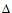 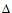 L
(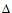 L — полное водоизмещение, м2)
1Изгибающий момент для судов длиной 10 — 15 м определяется
линейной интерполяцией.
1Изгибающий момент для судов длиной 10 — 15 м определяется
линейной интерполяцией.Приложение 2
к приложению 825
к Правилам классификации и постройки
морских судов
Вид нагрузки
Расчетная формула или значение,
кПа
Местная нагрузка на обшивку
днища и борта
hp = 10(h1+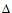 )
Местная нагрузка на верхнюю
палубу в районе:
в нос от переборки форпика
в остальных районах
15
5
То же, для судов ограниченного
района плавания R3: 
в нос от переборки форпика
в остальных районах
10
4
Давление на днище при аварийном
сбросе на воду:
L = 5
L=10
20
40
Примечания: 1. h1 —расстояние от рассматриваемой связи до
верхней палубы; 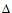 = 0,5 м — для всех районов, кроме наружной
обшивки форпика; 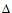 = 1,5 м — для районов в нос от переборки
форпика.
2. Нагрузка для судов промежуточной длины определяется
интерполяцией.
Примечания: 1. h1 —расстояние от рассматриваемой связи до
верхней палубы; = 0,5 м — для всех районов, кроме наружной
обшивки форпика; = 1,5 м — для районов в нос от переборки
форпика.
2. Нагрузка для судов промежуточной длины определяется
интерполяцией.Приложение 3
к приложению 825
к Правилам классификации и постройки
морских судов
Вид нагрузки
Допускаемые напряжения
Напряжения общего и местного
изгиба:
при кратковременном действии 
нагрузки для стеклопластика типа
то же, для стеклопластика типов
II — VIII
при длительном непрерывном
действии нагрузки для всех типов
стекло пластика при сдвиге в
плоскости листа для всех типов
стеклопластика при сдвиге в
приформовках и при междуслойном
сдвиге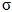 = 0,25Rm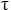 = 0,25фm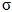 = 0,30 Rm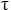 = 0,30 фm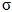 = 0,10 Rm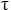 = 0,10 фm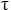 = 0,30 фm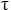 = 0,60 фm
При отрыве приформовок:
кратковременная нагрузка
длительное действие нагрузки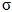 = 2МПа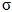 = 1МПа
Примечания: 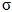 — допускаемое нормальное напряжение;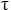 — допускаемое напряжение сдвига;
Rm и фm — пределы прочности для сухих образцов при t = 20 0С 
Примечания: — допускаемое нормальное напряжение;— допускаемое напряжение сдвига;
Rm и фm — пределы прочности для сухих образцов при t = 20 0С Приложение 4
к приложению 825
к Правилам классификации и постройки
морских судов
Рассчитываемый элемент
конструкции
Коэффициент запаса
Вертикальный киль, днищевые
стрингеры и карлингсы 
3
Горизонтальный киль, ширстрек и
палубный стрингер
1,5Приложение 5
к приложению 825
к Правилам классификации и постройки
морских судов
Масса шлюпки с
людьми и
снабжением, кг
Расчетное
давление, МПа
Масса шлюпки с
людьми и
снабжением, кг
Расчетное
давление, МПа
1000
0,04
8000
0,06
2000
0,04
10000
0,07
3000
5000
7000
0,05
0,05
0,06
15000
20000
0,07
0,08
Примечание. Для промежуточных значений массы давление
определяется линейной интерполяцией.
Примечание. Для промежуточных значений массы давление
определяется линейной интерполяцией.
Примечание. Для промежуточных значений массы давление
определяется линейной интерполяцией.
Примечание. Для промежуточных значений массы давление
определяется линейной интерполяцией.